==================================================================================CURRENT AND SELECTED BIBLIOGRAPHIES ON BENTHIC BIOLOGY – 2015 & 2016 –[ published in May 2017 ]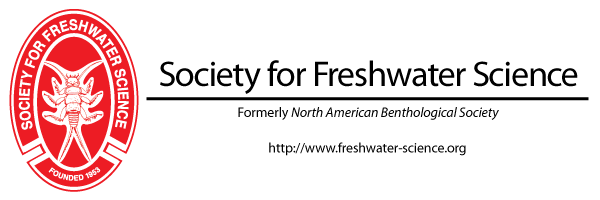 --------------------------------------------------------------------------------------------------------------------------------------------FOREWORD.  “Current and Selected Bibliographies on Benthic Biology” is published annually for the members of the Society for Freshwater Science (SFS) (formerly, the Midwest Benthological Society [MBS, 1953-1975] then the North American Benthological Society [NABS, 1975-2011]). This compilation summarizes titles of articles published in 2015. Additionally, pertinent titles of articles published prior to 2015 also have been included if they had not been cited in previous reviews (or to correct errors in previous annual bibliographies), and authors of several sections have also included citations for recent (2016 and 2017) publications.  I extend my appreciation to 1) past and present members of the MBS, NABS and SFS Literature Review and Publications Committees and the Society presidents and treasurer Mike Swift for their support,  2) librarians Elizabeth Wohlgemuth (Illinois Natural History Survey) and Susan Braxton (Prairie Research Institute) for their assistance in accessing journals, other publications, bibliographic search engines and abstracting resources, and rare publications critical to the compilation and verification of citations included herein,  and  3) Kristi L. Moss (Illinois Natural History Survey) for her assistance during the editing, formatting, and compilation of sections included in this annual bibliography.Additional information on SFS membership (including on-line and downloadable print/mail membership forms) is available here:http://www.freshwater-science.org/About/About-SFS-Membership.cfm, or contact: SFS Membership Services, 5005 Old Main Hill, Logan, UT 84322 USA; Phone: (435) 797-9270;  Email: sfsmembership@usu.edu--------------------------------------------------------------------------------------------------------------------------------------------Please Read These Notes:  The earliest compilations of this annual bibliography were presented in mimeographed standard page documents, followed in the mid-late 1960s by soft bound, one-column, spine-stapled standard page format; later, a two-column format in bulletin format (with cardstock-cover and glued spine) was used.  The annual NABS / SFS bibliography has not been published / available in a printed format (7-7/8” x 10”, soft cover) since 2002.  This current bibliography is being presented in a single column, full-page width format, available only as an electronic download in both Word and PDF format via the Bibliography page on the SFS website (see specific access information, below).  Users of this (and previous) annual bibliographic compilations will discern variations in citation style (within / between sections).  Many section authors closely followed the citation format recommended years ago by former committee chair Don Webb† (in consultation with Ron Hellenthal, who for years integrated annual bibliographic compilations with a global database he maintained for the Society) -- a citation format that was best for the database at that time.  Other perennial members of this committee have provided citations formatted differently (likely congruent with their own preferred bibliographic database formats, or personal style manual preferences).  The future of this annual bibliography was discussed by members of the Society’s Publications Committee (PubCom) at our annual meetings in 2013 and 2014; at our PubCom meeting convened during the annual SFS meeting in Milwaukee (May 2015), we decided that the annual bibliographic compilation for publications in 2015 would be the last.  In response to the SFS archiving initiative for all Society business (MBS, NABS, SFS) initiated by Mike Paul, the BoG, and others 3-4 years ago, I initiated a project specific to the LRC – to archive all annual bibliographic compilations published by the Society.  To date, scans of annual bibliographic compilations for the years 1973, 1974, and 1976 through 2002 have been completed – each with a frontal page created to introduce that annual compilation (with a brief history and links) to those who are new (and continuing) users of these annual bibliographies.  Still missing are scans of the annual bibliographies compiled for the years 1966 through 1972, and 1975; IF you have a paper copy of one or more of these missing annual bibliographies in your files, please loan them to me so I can scan / post them in PDF on the SFS bibliography webpage.Recently, when looking through the extensive reprint collection of Dr. R. Weldon ‘Larry’ Larimore† (my first boss and one of the 13 founding members of our Society in 1953), I discovered a pristine copy of the very first ‘annual’ society bibliography (compiled by whom I consider to be the founding members of Society’s first Society literature review committee; this first compilation spanned the years 1959–1964.  I scanned that original compilation, and you can now download a PDF version of it from the SFS Bibliography webpage; it is entitled “MBS_Biblio_1959to1964.pdf”, it is located on that page just above the subheading “SFS BIBLIOGRAPHY SEARCH (1959-1992)”]. I am still searching for original, paper copies of the annual literature compilations (years 1965 through ~1975, so please contact me if you have copies. Once received, these documents will be scanned to PDF documents, then posted on the website with the other annual bibliographic compilations.  At the request of Deb Finn and Tina Mendez, I am preparing an historical perspective on the MBS / NABS / SFS Literature Review Committee, which will also include the names of all contributors and (when possible) their years of tenure on the committee.  Although the list of past and present members and their years of committee membership is extensive, I encourage each of them to contact me with their years of service on this committee.As stated above, this ‘issue’ of the annual bibliography will be the last one compiled by the SFS Literature Review Committee.  I joined this committee in 1978, working closely with Don Webb†   – who chaired this committee from the late 1960’s through 2010 until he convinced me to take over as chair in 2011.  Its been a distinct honor and pleasure to contribute to this annual bibliography, and to have the opportunities to collaborate with so many Society members, especially Don Webb†.Thank you, section compilers, society members, and authors for your interest, support, and contributions!Mark J. Wetzel, Editor – NABS/SFS Annual Bibliography, and Chair, SFS Literature Review Committee.  
E-mail: mjwetzel@illinois.edu – – Table of Contents – –SFS CURRENT AND SELECTED BIBLIOGRAPHIES ON BENTHIC BIOLOGY – 2015 & 2016 –--------------------------------------------------------------------------------------------------------------------------------------------Sections and contributors                                                                                                                                       PageANNELIDA (Oligochaeta, plus other non-hirudinidan groups – Acanthobdellida, Branchiobdellida, selected megadrile publications, selected Polychaeta, miscellaneous Annelida, and general interest publications): Mark J. Wetzel, Illinois Natural History Survey, Prairie Research Institute at the University of Illinois at Urbana-Champaign, Forbes Natural History Building, MC-652, 1816 South Oak Street, Champaign, IL 61820 USA.  
Tel.: (217) 244-2108.  E-mail: mjwetzel@illinois.edu. URL: http://wwx.inhs.illinois.edu/people/mjwetzel/ 	5ANNELIDA (Hirudinida): Fredric R. Govedich, Biology Department, Southern Utah University, 351 W. University Blvd, Cedar City, UT 84720. Tel: (435) 865-8092; Email: govedich@suu.edu, and William E. Moser, Smithsonian Institution, Department of Invertebrate Zoology, National Museum of Natural History, Museum Support Center, MRC 534, 4210 Silver Hill Road, Suitland, MD 20746. E-mail: MOSERW@si.edu; Tel.: (301) 238-1761. 	 62PLECOPTERA: Bill P. Stark, Sadler Professor of Biology, Mississippi College, Clinton, MS 39058; E-mail: stark@mc.edu; telephone: (601) 925-3340;  and  Boris C. Kondratieff, Director, C. P. Gillette Museum of Arthropod Diversity, Colorado State University, Department of Bioagricultural Sciences and Pest Management, Fort Collins, CO 80523. E-mail: boris.kondratieff@colostate.edu. Tel: (970) 491-7314. 	67EPHEMEROPTERA: Arnold H. Staniczek, Abteilung Entomologie. Staatliches Museum für Naturkunde Stuttgart, Rosenstein 1, 70191 Stuttgart, Germany. Tel: +49 (0) 711 8936 239. 
E-mail: arnold.staniczek@smns-bw.de, and Luke M. Jacobus, Indiana University-Purdue University Columbus (IUPUC), 4601 Central Avenue, Columbus, IN 47203; Tel: (812) 348-7283; E-mail: lukemjacobus@alumni.purdue.edu;  http://www.iupuc.edu/science/lukejacobus/	78ODONATA: No contribution for this section received this year.AQUATIC AND SEMIAQUATIC HETEROPTERA: No contribution for this section received this year. Please contact Mark if you are interested in compiling this section for the year 2015 as a member of SFS Literature Review CommitteeTRICHOPTERA: Jason L. Robinson, Illinois Natural History Survey, Prairie Research Institute at the University of Illinois at Urbana-Champaign, Forbes Natural History Building, MC-652, 1816 S. Oak St., Champaign, IL 61820 USA. Tel: (217) 300-3556.  E-mail: jrob@illinois.edu.	 89MEGALOPTERA and Sisyridae (Neuroptera): Jeffrey S. Heilveil, Biology Department, SUNY College at Oneonta, Oneonta, NY 13820.  E-mail: Jeffrey.Heilveil@oneonta.edu; 
Tel: 607) 436-3162	 120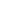 AQUATIC COLEOPTERA: No contribution for this section received this year.– – Table of Contents – –SFS CURRENT AND SELECTED BIBLIOGRAPHIES ON BENTHIC BIOLOGY – 2015 & 2016 –--------------------------------------------------------------------------------------------------------------------------------------------		PageDIPTERA (Ceratopogonidae): No contribution for this section received this year.DIPTERA: Chironomidae – No contribution for this section received this year.DIPTERA: Other dipteran groups – No contribution for this section received this year.MOLLUSCA: Kevin S. Cummings, Illinois Natural History Survey, Prairie Research Institute at the University of Illinois at Urbana-Champaign, 1816 South Oak Street, MC-652, Champaign, IL 61820.  Tel: 217.333-1623.  E-mail: kscummin@illinois.edu. URL: http://wwn.inhs.illinois.edu/~ksc/home.html	 122ACARINA: No contribution for this section received this year.PERIPHYTON: Becky Bixby, Department of Biology, 167 Castetter Hall, MSC03 2020, University of New Mexico, Albuquerque, NM 87131. Tel: (505) 277-8158; E-mail: bbixby@unm.edu;  and  Paula C. Furey, Department of Biology, St. Catherine University, 
2004 Randolph Ave, Mailstop 4246, St. Paul, MN 55105. Tel: (419) 308-7770.  E-mail: pcfurey@hotmail.com. 	 160METHODS AND TECHNIQUES: Paul K. Sibley, School of Environmental Sciences, Bovey Building, Gordon Street, University of Guelph, Guelph, Ontario, CAN, N1G 2W1. Tel: (519) 824-4120; Fax: (519) 837-0442.  E-mail: psibley@uoguelph.ca. 	 185ENVIRONMENTAL REQUIREMENTS: No contribution for this section received this year.GENERAL AQUATIC ECOLOGY: Barry N. Brown, Access & Collection Services Division, Mansfield Library, University of Montana, 32 Campus Dr. #9936, Missoula, MT 59812-9936. Tel: (406) 243-6811.  E-mail: Barry.Brown@umontana.edu. 	. 217MACROINVERTEBRATE TOXICOLOGY: No contribution for this section received this year.====================================================================================================================================================================ANNELIDA: Acanthobdellida, Branchiobdellida, oligochaetous Clitellata (microdriles and megadriles), Polychaeta, miscellaneous Annelida, and general interest publications  –  Mark J. Wetzel--------------------------------------------------------------------------------------------------------------------------------------------Introduction.The Annelida sections of previously published NABS and SFS bibliographies (compilations for the years 1992 through 2009 are located in the bibliographic section of The INHS Center for Annelida Resources website.  Recent annual compilations for 2010 through 2017 are being combined and will soon be accessible via the Links Page associated with the INHS Annelida Collections website. Citations included here are split into the following subsections for the convenience of researchers: Acanthobdellida, Branchiobdellida, oligochaetous Clitellata (with two sections: microdrile oligochaetes and megadrile oligochaetes), Polychaeta: Aphanoneura, Other Polychaeta, and miscellaneous Annelida (e.g., Archiannelida, Echiura, Myzostomida, Pogonophora, Sipuncula, and Vestimentifera -- primarily systematic papers describing new taxa).  A general interest section has also been included for interesting papers not necessarily focused on annelids. Papers discussing taxa from more than one of the above groups will be included with each of those group compilations, below. Authors should send reprints of their publications [PDF preferred] to me to ensure accurate inclusion in future bibliographies, and that information specific to descriptions of new taxa is available for inclusion on our new oligochaete nomenclator website: Reynolds, J.W. & M.J. Wetzel. 2017. Nomenclatura Oligochaetologica –A catalogue of names, descriptions and type specimens. Editio SecundaPlease report inaccuracies in this section to me (contact information above). I thank our global annelid ‘family’ for providing reprints and pdfs of their publications for inclusion in past and present bibliographic compilations. – MJW. --------------------------------------------------------------------------------------------------------------------------------------------AcanthobdellidaBen Ahmed, R.; Bacchetta, R.; Boesi, R.; Froman, N.; Marotta, R.; Ferraguti, M. 2015. The spermatozoa of Hirudinea with examples from three different taxa. Zoologischer Anzeiger, 255: 54-61. DOI Link: 10.1016/j.jcz.2015.02.001.Verdonschot, P.F.M. 2015. Introduction to Annelida and the Class Polychaeta. Pp. 509-528, In: Thorp, J., and Rogers, D.C. (Eds.), Ecology and General Biology, Volume 1. Thorp and Covich's Freshwater Invertebrates, 4th Edition; Academic Press, Ltd.- Elsevier Science, Ltd., 24-28 Oval Road, London NW1 7DX, England; ISBN: 978-0-12-385027-0; 978-0-12-385026-3. DOI Link: 10.1016/B978-0-12-385026-3.00020-6. --------------------------------------------------------------------------------------------------------------------------------------------BranchiobdellidaBen Ahmed, R.; Bacchetta, R.; Boesi, R.; Froman, N.; Marotta, R.; Ferraguti, M. 2015. The spermatozoa of Hirudinea with examples from three different taxa. Zoologischer Anzeiger, 255: 54-61. DOI Link: 10.1016/j.jcz.2015.02.001.Gelder, S.R.; Williams, B.W. 2015. Clitellata: Branchiobdellida. Pp. 551-563, In: Thorp, J., and Rogers, D.C. (Eds.), Ecology and General Biology, Volume 1. Thorp and Covich's Freshwater Invertebrates, 4th Edition; Academic Press, Ltd.- Elsevier Science, Ltd., 24-28 Oval Road, London NW1 7DX, England; ISBN: 978-0-12-385027-0; 978-0-12-385026-3. DOI Link: 10.1016/B978-0-12-385026-3.00022-X.Ohtaka, A.; Gelder, S.R. 2015. Description of a New Species of Branchiobdellida (Annelida: Clitellata) and Comparison with Other Cirrodrilus Species in Northern Honshu, Japan. Species Diversity, 20(1): 67-71.Verdonschot, P.F.M. 2015. Introduction to Annelida and the Class Polychaeta. Pp. 509-528, In: Thorp, J., and Rogers, D.C. (Eds.), Ecology and General Biology, Volume 1. Thorp and Covich's Freshwater Invertebrates, 4th Edition; Academic Press, Ltd.- Elsevier Science, Ltd., 24-28 Oval Road, London NW1 7DX, England; ISBN: 978-0-12-385027-0; 978-0-12-385026-3. DOI Link: 10.1016/B978-0-12-385026-3.00020-6.--------------------------------------------------------------------------------------------------------------------------------------------Oligochaetous Clitellata – microdrile oligochaetes (freshwater, marine, terrestrial)Abong'o, D.A.; Wandiga, S.O.; Jumba, I.O.; Van den Brink, P.J.; Naziriwo, B.B.; Madadi, V.O.; Wafula, G.A.; Nkedi-Kizza, P.; Kylin, H. 2015. Occurrence, abundance and distribution of benthic macroinvertebrates in the Nyando River catchment, Kenya. African Journal of Aquatic Science, 40(4): 373-392. DOI Link: 10.2989/16085914.2015.1113397.Aborgiba, M.; Kostic, J.; Kolarevic, S.; Kracun-Kolarevic, M.; Elbahi, S.; Knezevic-Vukcevic, J.; Lenhardt, M.; Paunovic, M.; Gacic, Z.; Vukovic-Gacic, B. 2016. Flooding modifies the genotoxic effects of pollution on a worm, a mussel and two fish species from the Sava River. Science of the Total Environment, 540: 358-367. DOI Link: SI 10.1016/j.scitotenv.2015.03.120.Achurra, A.; Rodriguez, P. 2016. Syntopy in subterranean fauna: Trophic specialisation in two new species of Rhyacodrilus Bretscher, 1901 (Annelida, Clitellata, Rhyacodrilinae). Zoologischer Anzeiger, 261: 1-11. DOI Link: 10.1016/j.jcz.2016.02.001.Achurra, A.; Rodriguez, P.; Erséus, C. 2015. Pseudo-cryptic speciation in the subterranean medium: A new species of Stylodrilus Claparede, 1862, with a revision of the status of Bichaeta Bretscher, 1900 (Annelida, Clitellata, Lumbriculidae). Zoologischer Anzeiger, 257: 71-86. DOI Link: 10.1016/j.jcz.2015.05.003.Achurra, A.; Rodriguez, P.; Reynoldson, T.B. 2015. Is the Cantabrian region of northern Spain a biodiversity hotspot for obligate groundwater fauna? The case of oligochaetes (Annelida, Clitellata). Hydrobiologia, 745(1): 151-166. DOI Link: 10.1007/s10750-014-2101-4. Al-Abbad, M.Y.; Salman, S.D.; Al-Qarooni, I.H. 2015. Biodiversity of the macroinvertebrates in the Southern Iraqi Marshes, with a special reference to Oligochaeta. Journal of Biodiversity and Environmental Sciences, 7(1): 61-71.Alcocer, J.; del Carmen Hernandez, M.; Oseguera, L.A.; Escobar, E. 2015. On the ecology of Cletocamptus gomezi Suarez-Morales, Barrera-Moreno & Ciros-Perez 2013 (Crustacea, Copepoda, Harpacticoida) micro-endemic to Lake Alchichica, Central Mexico. Journal of Limnology, 74(2): 302-309.Alonzo, F.; Hertel-Aas, T.; Real, A.; Lance, E.; Garcia-Sanchez, L.; Bradshaw, C.; Baffle, J.V.I.; Oughton, D.H.; Garnier-Laplace, J. 2016. Population modelling to compare chronic external radiotoxicity between individual and population endpoints in four taxonomic groups. Journal of Environmental Radioactivity, 152: 46-59. DOI Link: 10.1016/j.jenvrad.2015.11.001.Alsop, D.; Ng, T.Y.T.; Chowdhury, M.J.; Wood, C.M. 2016. Interactions of waterborne and dietborne Pb in rainbow trout, Oncorhynchus mykiss: Bioaccumulation, physiological responses, and chronic toxicity. Aquatic Toxicology, 177: 343-354. DOI Link: 10.1016/j.aquatox.2016.06.007.Alves, P.R.L.; Natal-Da-Luz, T.; Sousa, J.P.; Cardoso, E.J.B.N. 2015. Ecotoxicological characterization of sugarcane vinasses when applied to tropical soils. Science of the Total Environment, 526: 222-232. DOI Link: 10.1016/j.scitotenv.2015.03.150.Amorim, M.J.B.; Scott-Fordsmand, J.J. 2012. Toxicity of copper nanoparticles and CuCl2 salt to Enchytraeus albidus worms: Survival, reproduction and avoidance responses. Environmental Pollution, 164: 164-168. DOI Link: 0.1016/j.envpol.2012.01.015.Amossé, J.; Dozsa-Farkas, K.; Boros, G.; Rochat, G.; Sandoz, G.; Fournier, B.; Mitchell, E.A.D.; Le Bayon, R.C. 2016. Patterns of earthworm, enchytraeid and nematode diversity and community structure in urban soils of different ages. European Journal of Soil Biology, 73: 46-58. DOI Link: 10.1016/j.ejsobi.2016.01.004.Andrews, J.M.; Childress, J.N.; Iakovidis, T.J.; Langford, G.J. 2015. Elucidating the life history and ecological aspects of Allodero hylae (Annelida: Clitellata: Naididae), a parasitic oligochaete of invasive Cuban tree frogs in Florida. Journal of Parasitology, 101(3): 275-281.Ansaloni, I.; Prevedelli, D.; Ruocco, M.; Simonini, R. 2016. Checklist of benthic macroinvertebrates of the Lago Pratignano (northern Apennines, Italy): an extremely rich ecosystem. Check List, 12(1): 1821.Aras, S.; Findik, O. 2016. The aquatic oligochaetes (Annelida: Clitellata) of eight lakes in the Asagi Firat River Basin (Lower Euphrates, Turkey). Biologia, 71(1): 38-43. DOI Link: 10.1515/biolog-2016-0001.Arimoro, F.O.; Odume, O.N.; Uhunoma, S.I.; Edegbene, A.O. 2015. Anthropogenic impact on water chemistry and benthic macroinvertebrate associated changes in a southern Nigeria stream. Environmental Monitoring and Assessment, 187(2): 14. DOI Link: 10.1007/s10661-014-4251-2.Astiz, S.; Sabater, F. 2015. ANTHROPIC EFFECTS ON THE MEIOFAUNA AND PHYSICOCHEMICAL CHARACTERISTICS OF THE HYPORHEIC ZONE IN A MEDITERRANEAN STREAM. European Journal of Environmental Sciences, 5(2): 161-173.Babaahmadi, R.R.; Basity, R. 2015. REVIEWS OF POPULATION STRUCTURE AND BIODIVERSITY OF MACRO BENTHOS ON KARUN RIVER IN BOTH WINTER AND SUMMER SEASONS, 2012 (KHUZESTAN PROVINCE). International Journal of Biology Pharmacy and Allied Sciences, 4(7): 427-447.Bandow, C.; Ng, E.L.; Schmelz, R.M.; Sousa, J.P.; Rombke, J. 2016. A TME study with the fungicide pyrimethanil combined with different moisture regimes: effects on enchytraeids. Ecotoxicology, 25(1): 213-224. DOI Link: 10.1007/s10646-015-1581-y.Barmentlo, S.H.; van Gestel, C.A.M.; Alvarez-Rogel, J.; Gonzalez-Alcaraz, M.N. 2017. Influence of climate change on the multi-generation toxicity to Enchytraeus crypticus of soils polluted by metal/metalloid mining wastes. Environmental Pollution, 222: 101-108.Baroldi Ciqueto Gargiulo, J.R.; Janson Mercante, C.T.; Brandimarte, A.L.; Bezerra de Menezes, L.C. 2016. Benthic macroinvertebrates as bioindicators of water quality in Billings Reservoir fishing sites (SP, Brazil). Acta Limnologica Brasiliensia, 28: e17.Barrett, K.B.; Haynes, J.M.; Warton, D.I. 2017. Thirty years of change in a benthic macroinvertebrate community of southwestern Lake Ontario after invasion by four Ponto-Caspian species. Freshwater Science, 36(1): 90-102. DOI Link: 10.1086/689576.Bataillon, T.; Galtier, N.; Bernard, A.; Cryer, N.; Faivre, N.; Santoni, S.; Severac, D.; Mikkelsen, T.N.; Larsen, K.S.; Beier, C.; Sorensen, J.G.; Holmstrup, M.; Ehlers, B.K. 2016. A replicated climate change field experiment reveals rapid evolutionary response in an ecologically important soil invertebrate. Global Change Biology, 22(7): 2370-2379. DOI Link: 10.1111/gcb.13293.Bazzanti, M.; Mastrantuono, L.; Pilotto, F. 2017. Depth-related response of macroinvertebrates to the reversal of eutrophication in a Mediterranean lake: Implications for ecological assessment. Science of the Total Environment, 579: 456-465. DOI Link: 10.1016/j.scitotenv.2016.11.073.Beghelli, F.G.S.; Pompeo, M.L.M.; Rosa, AH.; Moschini-Carlos, V. 2016. Effects of copper in sediments on benthic macroinvertebrate communities in tropical reservoirs. Limnetica, 35(1): 103-115.Ben Ahmed, R.; Bacchetta, R.; Boesi, R.; Froman, N.; Marotta, R.; Ferraguti, M. 2015. The spermatozoa of Hirudinea with examples from three different taxa. Zoologischer Anzeiger, 255: 54-61. DOI Link: 10.1016/j.jcz.2015.02.001.Bervoets, L.; De Jonge, M.; Blust, R. 2016. Identification of threshold body burdens of metals for the protection of the aquatic ecological status using two benthic invertebrates. Environmental Pollution, 210: 76-84. DOI Link: 10.1016/j.envpol.2015.12.005.Beylich, A.; Graefe, U.; Elsner, D.-C. 2015. Response of microannelids to tillage at soil-monitoring sites in Schleswig-Holstein, Germany. Soil Organisms, 87(2): 121-135.Bian, B.; Zhou, Y.; Fang, B.B. 2016. Distribution of heavy metals and benthic macroinvertebrates: Impacts from typical inflow river sediments in the Taihu Basin, China. Ecological Indicators, 69: 348-359. DOI Link: 10.1016/j.ecolind.2016.04.048.Bicho, R.C.; Gomes, S.I.L.; Soares, A.M.V.M.; Amorim, M.J.B. 2015. Non-avoidance behaviour in enchytraeids to boric acid is related to the GABAergic mechanism. Environmental Science and Pollution Research, 22(9): 6898-6903. DOI Link: 10.1007/s11356-014-3921-5.Bicho, R.C.; Santos, F.C.F.; Goncalves, M.F.M.; Soares, A.M.V.M.; Amorim, M.J.B. 2015. Enchytraeid Reproduction Test(PLUS): hatching, growth and full life cycle test-an optional multi-endpoint test with Enchytraeus crypticus. Ecotoxicology, 24(5): 1053-1063. DOI Link: 10.1007/s10646-015-1445-5.Birkett, K.; Lozano, S.J.; Rudstam, L.G. 2015. Long-term trends in Lake Ontario's benthic macroinvertebrate community from 1994-2008. Aquatic Ecosystem Health & Management, 18(1): 76-88.Blankson, E.R.; Adhikary, N.R.D.; Klerks, P.L. 2017. The effect of lead contamination on bioturbation by Lumbriculus variegatus in a freshwater microcosm. Chemosphere, 167: 19-27. DOI Link: 10.1016/j.chemosphere.2016.09.128.Blankson, E.R.; Klerks, P.L. 2016. THE EFFECT OF BIOTURBATION BY LUMBRICULUS VARIEGATUS ON TRANSPORT AND DISTRIBUTION OF LEAD IN A FRESHWATER MICROCOSM. Environmental Toxicology and Chemistry, 35(5): 1123-1129. DOI Link: 10.1002/etc.3248.Blankson, E.R.; Klerks, P.L. 2016. The effect of lead from sediment bioturbation by Lumbriculus variegatus on Daphnia magna in the water column. Ecotoxicology, 25(10): 1712-1719.Blankson, E.R.; Klerks, P.L. 2017. The effect of sediment characteristics on bioturbation-mediated transfer of lead, in freshwater laboratory microcosms with Lumbriculus variegatus. Ecotoxicology, 26(2): 227-237. DOI Link: 10.1007/s10646-016-1757-0.Blettler, M.C.M.; Amsler, M.L.; de Drago, I.E.; Espinola, L.A.; Eberle, E.; Paira, A.; Best, J.L.; Parsons, D.R.; Drago, E.E. 2015. The impact of significant input of fine sediment on benthic fauna at tributary junctions: a case study of the Bermejo-Paraguay River confluence, Argentina. ECOHYDROLOGY, 8(2): 340-352. DOI Link: 10.1002/eco.1511.Boas, S.W.; Slotsbo, S.; Silva, A.L.P.; Larsen, M.M.; Damgaard, C.; Holmstrup, M. 2016. Increased frequency of freeze-thaw events in a future climate can significantly increase negative effects of copper on enchytraeids. Applied Soil Ecology, 107: 272-278. DOI Link: 10.1016/j.apsoil.2016.06.011.Boeker, C.; Lueders, T.; Mueller, M.; Pander, J.; Geist, J. 2016. Alteration of physico-chemical and microbial properties in freshwater substrates by burrowing invertebrates. Limnologica, 59: 131-139. DOI Link: 10.1016/j.limno.2016.05.007.Bolat, H.A.; Kazanci, N. 2015. Interstitial fauna of selected running waters in Bolu (Turkey). Review of Hydrobiology, 8(1): 51-61.Bonyadi-Naeini, A.; Rahimian, H.; Glasby, C.J. 2106. A new substance to relax polychaete worms (Annelida) prior to morphological study. ZooKeys, (594): 1-9. DOI Link: 10.3897/zookeys.594.8061.Boon, P.J.; Willby, N.; Gilvear, D.; Pryce, D. 2016. The regional hyporheic fauna of gravel-bed rivers and environmental controls on its distribution. FUNDAMENTAL AND APPLIED LIMNOLOGY, 187(3): 223-239. DOI Link: 10.1127/fal/2016/0705.Boros, G.; Dozsa-Farkas, K. 2015. The Enchytraeid fauna of Romania. In: Newletter on Enchytraeidae No. 14. Proceedings of the XI International Symposium on Enchytraeidae. Soil Organisms, 87(2): 137-147.Boros, G.; Dózsa-Farkas, K. 2015. Three new Fridericia species (Oligochaeta, Enchytraeidae) from Transylvania, Romania. Zootaxa, 3911(3): 357-368.Bourque, J.R.; Robertson, C.M.; Brooke, S.; Demopoulos, A.W.J. 2017. Macrofaunal communities associated with chemosynthetic habitats from the US Atlantic margin: A comparison among depth and habitat types. DEEP-SEA RESEARCH PART II-TOPICAL STUDIES IN OCEANOGRAPHY, 137: 42-55. DOI Link: 10.1016/j.dsr2.2016.04.012.Branstrator, D.K.; Westphal, K.L.; King, B.K. 2015. Analysis of invertebrate resting eggs and other biota in ballast tank sediment of domestic Great Lakes cargo ships. Journal of Great Lakes Research, 41(1): 200-207. DOI Link: 10.1016/j.jglr.2014.11.017.Brauko, K.M.; de Souza, F.M.; Muniz, P.; de Camargo, M.G.; Lana, P.d.C. 2015. Spatial variability of three benthic indices for marine quality assessment in a subtropical estuary of Southern Brazil. Marine Pollution Bulletin, 91(2): 454-460.Briones, M.J.I. 2016. Comment on Cognettia Nielsen & Christensen, 1959 (Annelida, Oligochaeta, Enchytraeidae): proposed precedence over Euenchytraeus Bretscher, 1906 and Chamaedrilus Friend, 1913. Bulletin of Zoological Nomenclature, 73(1): 46-47.Brock, T.C.M.; Bas, D.A.; Belgers, J.D.M.; Bibbe, L.; Boerwinkel, M.-C.; Crum, S.J.H.; Diepens, N.J.; Kraak, M.H.S.; Vonk, J.A.; Roessink, I. 2016. Effects of sediment-spiked lufenuron on benthic macroinvertebrates in outdoor microcosms and single-species toxicity tests. Aquatic Toxicology (Amsterdam), 177: 464-475. DOI Link: 10.1016/j.aquatox.2016.06.021.Brodsky, S.D.; Bely, A.E. 2015. Examining evolutionary correlates of starvation resistance in the Naidids: What is the impact of both regenerative and metabolic capabilities? INTEGRATIVE AND COMPARATIVE BIOLOGY, 55: E225-E225.Broughton, P.L. 2017. Enigmatic origin of massive Late Cretaceous-to-Neogene coprolite-like deposits in North America: a novel palaeobiological alternative to inorganic morphogenesis. LETHAIA, 50(1): 194-216. DOI Link: 10.1111/let.12186.Brown, L.; Finston, T.; Humphreys, G.; Eberhard, S.; Pinder, A. 2015. Groundwater oligochaetes show complex genetic patterns of distribution in the Pilbara region of Western Australia. Invertebrate Systematics, 29(5): 405-420. DOI Link: 10.1071/IS14037.Brune, A. 2016. Co-evolution of marine worms and their chemoautotrophic bacterial symbionts: unexpected host switches explained by ecological fitting? Molecular Ecology, 25(13): 2964-2966.Buch, A.C.; Schmelz, R.M.; Niva, C.C.; Correia, M.E.F.; Silva, E.V. 2017. Mercury critical concentrations to Enchytraeus crypticus (Annelida: Oligochaeta) under normal and extreme conditions of moisture in tropical soils Reproduction and survival. Environmental Research, 155: 365-372. DOI Link: 10.1016/j.envres.2017.03.005.Bundschuh, M.; Schletz, M.; Goedkoop, W. 2016. The mode of bioturbation triggers pesticide remobilization from aquatic sediments. Ecotoxicology and Environmental Safety, 130: 171-176. DOI Link: 10.1016/j.ecoenv.2016.04.013.Burkhard, L.P.; Hubin-Barrows, D.; Billa, N.; Highland, T.L.; Hockett, J.R.; Mount, D.R.; Norberg-King, T.J.; Hawthorne, S.; Miller, D.J.; Grabanski, C.B. 2015. Sediment Bioaccumulation Test with Lumbriculus variegatus: Effects of Feeding. Archives of Environmental Contamination and Toxicology, 68(4): 696-706. DOI Link: 10.1007/s00244-015-0148-5.Burkhard, L.P.; Hubin-Barrows, D.; Billa, N.; Highland, T.L.; Hockett, J.R.; Mount, D.R.; Norberg-King, T.J. 2016. Sediment Bioaccumulation Test with Lumbriculus variegatus: Effects of Organism Loading. Archives of Environmental Contamination and Toxicology, 71(1): 70-77. DOI Link: 10.3109/19401736.2014.971267.Buys, D.J.; Stojak, A.R.; Stiteler, W.; Baker, T.F. 2015. Ecological Risk Assessment for Residual Coal Fly Ash at Watts Bar Reservoir, Tennessee: Limited Alteration of Riverine-Reservoir Benthic Invertebrate Community Following Dredging of Ash-Contaminated Sediment. INTEGRATED ENVIRONMENTAL ASSESSMENT AND MANAGEMENT, 11(1): 43-55.Cai, Y.; Lu, Y.; Liu, J.; Dai, X.; Xu, H.; Lu, Y.; Gong, Z. 2016. Macrozoobenthic community structure in a large shallow lake: Disentangling the effect of eutrophication and wind-wave disturbance. Limnologica, 59: 1-9.Cai, Y.J.; Lu, Y.J.; Gong, Z.J. 2015. Changes in macrozoobenthic assemblages in a shallow subtropical lake (Lake Taihu, China): 1987-1988 vs. 2007. JOURNAL OF FRESHWATER ECOLOGY, 30(1): 157-168. DOI Link: SI 10.1080/02705060.2014.993730.Cai, Y.J.; Lu, Y.J.; Liu, J.S.; Dai, X.L.; Xu, H.; Lu, Y.; Gong, Z.J. 2016. Macrozoobenthic community structure in a large shallow lake: Disentangling the effect of eutrophication and wind-wave disturbance. Limnologica, 59: 1-9. DOI Link: 0.1016/j.limno.2016.03.006.Cai, Y.J.; Zhang, Y.; Wu, Z.S.; Chen, Y.W.; Xu, J.; Gong, Z.J. 2017. Composition, diversity, and environmental correlates of benthic macroinvertebrate communities in the five largest freshwater lakes of China. Hydrobiologia, 788(1): 85-98. DOI Link: 10.1007/s10750-016-2989-y.Calapez, A.R.; Elias, C.L.; Almeida, S.F.P.; Feio, M.J. 2014. Extreme drought effects and recovery patterns in the benthic communities of temperate streams. Limnetica, 33(2): 281-296.Caro-Borrero, A.; Carmona Jimenez, J.; Mazari Hiriart, M. 2016. Evaluation of ecological quality in peri-urban rivers in Mexico City: a proposal for identifying and validating reference sites using benthic macroinvertebrates as indicators. Journal of Limnology, 75: 1-16. DOI Link: 10.4081/jlimnol.2015.1304.Carpenter, K.D.; Kuivila, K.M.; Hladik, M.L.; Haluska, T.; Cole, M.B. 2016. Storm-event-transport of urban-use pesticides to streams likely impairs invertebrate assemblages. Environmental Monitoring and Assessment, 188(6): 345. DOI Link: 10.1007/s10661-016-5215-5.Cerri, D. 2015. Blaehton als alternatives Substrat fuer die Zucht von Enchytraeen [Foamed clay as an alternative substrate for the breeding of Enchytraeus] [in German]. DKG Journal, 47(2): 48-52.Cesar, R.; Natal-Da-Luz, T.; Bidone, E.; Castilhos, Z.; Polivanov, H.; Sousa, J.P. 2015. Disposal of dredged sediments in tropical soils: ecotoxicological evaluation based on bioassays with springtails and enchytraeids Environmental Science and Pollution Research, 22(4): 2916-2924. DOI Link: 10.1007/s11356-014-3559-3.Cesar, R.; Natal-Da-Luz, T.; Silva, F.; Bidone, E.; Castilhos, Z.; Polivanov, H.; Sousa, J.P. 2015. Ecotoxicological assessment of a dredged sediment using bioassays with three species of soil invertebrates. Ecotoxicology, 24(2): 414-423. DOI Link: 10.1007/s10646-014-1390-8.Chang, TY; Gao, CZ; Ye, C; Li, CH; Liu, XS 2017. Bioassessment of sediment quality using macrofauna in the wetlands of lake buffer zone of Ziiushan Bay, Taihu Lake, China. Fresenius Environmental Bulletin, 26 (3):2410-2421.Chapman, P.M. 2016. Sediment Contaminant Bioaccumulation: With or Without Gut Contents? Bulletin of Environmental Contamination and Toxicology, 97(2): 151-152.Chen J.; Jiang, W.; Shen, Q.; Xie, Z, 2015. Systematics of the Enchytraeidae (Annelida, Clitellata): past, present and future. Acta Ecologica Sinica, 35(8): 2461-2472.Chen, J.; Jiang, W.X.; Xie, Z.C. 2016. First records of Enchytraeidae (Annelida, Clitellata) from the Three Parallel Rivers region. Zootaxa, 4093(2): 275-284.Chen, J.; Xie, Z.C. 2015. Mesenchytraeus asymmetriauritus, a new enchytraeid (Annelida, Clitellata) from northeastern China. Proceedings of the Biological Society of Washington, 128(1): 80-85. DOI Link: 10.2988/0006-324X-128.1.80.Chen, L.P.; Zhang, Y.; Liu, Q.G.; Hu, Z.J.; Sun, Y.J.; Peng, Z.R.; Chen, L.J. 2015. Spatial variations of macrozoobenthos and sediment nutrients in Lake Yangcheng: Emphasis on effect of pen culture of Chinese mitten crab. JOURNAL OF ENVIRONMENTAL SCIENCES, 37: 118-129. DOI Link: 10.1016/j.jes.2015.06.008.Chen, M.S.; Ding, S.M.; Liu, L.; Wang, Y.; Xing, X.G.; Wang, D.; Gong, M.D.; Zhang, C.S. 2016. Fine-scale bioturbation effects of tubificid worm (Limnodrilus hoffmeisteri) on the lability of phosphorus in sediments. Environmental Pollution, 219: 604-611. DOI Link: 10.1016/j.envpol.2016.06.023.Chi, S.-Y.; Hu, J.-X.; Li, M.; Zheng, J.-X. 2016. Developing a baseline and tools for the future assessment of the ecological status of rivers within the Three Gorges Reservoir catchment, China. Hydrobiologia, 775(1): 185-196.Chi, S.Y.; Zheng, J.X.; Zhao, X.F.; Dong, F.Y.; Hu, J.X. 2016. Macroinvertebrate communities and the relationships with biotic factors in river-connected lakes in the lower reaches of Yangtze River, China. Environmental Monitoring and Assessment, 188(10). DOI Link: 10.1007/s10661-016-5602-y.Churchwell, R.T.; Kendall, S.J.; Blanchard, A.L.; Dunton, K.H.; Powell, A.N. 2016. Natural Disturbance Shapes Benthic Intertidal Macroinvertebrate Communities of High Latitude River Deltas. ESTUARIES AND COASTS, 39(3): 798-814. DOI Link: 10.1007/s12237-015-0028-2.Cichy, A.; Urbanska, M.; Marszewska, A.; Andrzejewski, W.; Zbikowska, E. 2016. The invasive Chinese pond mussel Sinanodonta woodiana (Lea, 1834) as a host for native symbionts in European waters. Journal of Limnology, 75(2): 288-296. DOI Link: 10.4081/jlimnol.2016.1334.Coelho, S.; Perez-Ruzafa, A.; Gamito, S. 2015. Effects of organic pollution and physical stress on benthic macroinvertebrate communities from two intermittently closed and open coastal lagoons (ICOLLs). ESTUARINE COASTAL AND SHELF SCIENCE, 167: 276-285. DOI Link: SI 10.1016/j.ecss.2015.08.013 A.Collado, R., and R.M. Schmelz 2000. Pristina silvicola and Pristina terrena spp. nov., two new soil-dwelling species of Naididae (Oligochaeta, Annelida) from the tropical rain forest near Manaus, Brazil, with comments on the genus Pristinella. Journal of Zoology, London, 252: 509-516.Colombo, V.; Pettigrove, V.J.; Hoffmann, A.A.; Golding, L.A. 2016. Effects of Lumbriculus variegatus (Annelida, Oligochaete) bioturbation on zinc sediment chemistry and toxicity to the epi-benthic invertebrate Chironomus tepperi (Diptera: Chironomidae). Environmental Pollution, 216: 198-207. DOI Link: 10.1016/j.envpol.2016.05.063.Coors, A.; Edwards, M.; Lorenz, P.; Rombke, J.; Schmelz, R.M.; Topp, E.; Waszak, K.; Wilkes, G.; Lapen, D.R. 2016. Biosolids applied to agricultural land: Influence on structural and functional endpoints of soil fauna on a short- and long-term scale. Science of the Total Environment, 562: 312-326. DOI Link: 10.1016/j.scitotenv.2016.03.226.Correa-Araneda, F.; Diaz, M.E.; Ovalle, K.; Encina-Montoya, F.; Urrutia, R.; Figueroa, R. 2014. Benthic macroinvertebrate community patterns of Mediterranean forested wetlands and their relation to changes in the hydroperiod. Limnetica, 33(2): 361-374.Coulson, S.J. 2015. The alien terrestrial invertebrate fauna of the High Arctic archipelago of Svalbard: potential implications for the native flora and fauna. Polar Research. DOI Link: 34 10.3402/polar.v34.27364.Creamer, R.E.; Hannula, S.E.; Van Leeuwen, J.P.; Stone, D.; Rutgers, M.; Schmelz, R.M.; de Ruiter, P.C.; Hendriksen, N.B.; Bolger, T.; Bouffaud, M.L.; Buee, M.; Carvalho, F.; Costa, D.; Dirilgen, T.; Francisco, R.; Griffiths, B.S.; Griffiths, R.; Martin, F.; Martins da Silva, P.; Mendes, S.; Morais, P.V.; Pereira, C.; Philippot, L.; Plassart, P.; Redecker, D.; Roembke, J.; Sousa, J.P.; Wouterse, M.; Lemanceau, P. 2016. Ecological network analysis reveals the inter-connection between soil biodiversity and ecosystem function as affected by land use across Europe. Applied Soil Ecology, 97: 112-124. DOI Link: 10.1016/j.apsoil.2015.08.006.Cui, Y.D.; He, X.B.; Peng, Y.; Wang, H.Z. 2015. Records of Naididae and Lumbriculidae (Clitellata) from Tibet, China, with description of a new species of Nais. Zootaxa, 3956(4): 513-530.Cummings, K.S.; Graf, D.L. 2015. Class Bivalvia. Pp. 423-506, In: Thorp, J., and Rogers, D.C. (Eds.), Ecology and General Biology, Volume 1. Thorp and Covich's Freshwater Invertebrates, 4th Edition; Academic Press, Ltd.- Elsevier Science, Ltd., 24-28 Oval Road, London NW1 7DX, England; ISBN: 978-0-12-385027-0; 978-0-12-385026-3. DOI Link: 10.1016/B978-0-12-385026-3.00019-X.Dang, V.D.; Kroll, K.J.; Supowit, S.D.; Halden, R.U.; Denslow, N.D. 2016. Bioaccumulation of Legacy and Emerging Organochlorine Contaminants in Lumbriculus variegatus. Archives of Environmental Contamination and Toxicology, 71(1): 60-69.de Jong, Y.; Kouwenberg, J.; Boumans, L.; Hussey, C.; Hyam, R.; Nicolson, N.; Kirk, P.; Paton, A.; Michel, E.; Guiry, M.D.; Boegh, P.S.; Pedersen, H.E.; Enghoff, H.; von Raab-Straube, E.; Guntsch, A.; Geoffroy, M.; Muller, A.; Kohlbecker, A.; Berendsohn, W.; Appeltans, W.; Arvanitidis, C.; Vanhoorne, B.; Declerck, J.; Vandepitte, L.; Hernandez, F.; Nash, R.; Costello, M.J.; Ouvrard, D.; Bezard-Falgas, P.; Bourgoin, T.; Wetzel, F.T.; Glockler, F.; Korb, G.; Ring, C.; Hagedorn, G.; Hauser, C.; Aktac, N.; Asan, A.; Ardelean, A.; Viera Borges, P.A.; Dhora, D.; Khachatryan, H.; Malicky, M.; Ibrahimov, S.; Tuzikov, A., De Wever, A.; Moncheva, S.; Spassov, N.; Chobot, K.; Popov, A.; Borsic, I.; Sfenthourakis, S.; Koljalg, U.; Uotila, P.; Olivier, G.; Dauvin, J.-C.; Tarkhnishvili, D.; Chaladze, G.; Tuerkay, M.; Legakis, A.; Peregovits, L.; Gunmundsson, G.; Olafsson, E.; Lysaght, L.; Galil, B.S.; Raimondo, F.M.; Domina, G.; Stoch, F.; Minelli, A.; Spungis, V.; Budrys, E.; Olenin, S.; Turpel, A.; Walisch, T.; Krpach, V.; Gambin, M.T.; Ungureanu, L.; Karaman, G.; Kleuker, R.M.J.C.; Stur, E.; Aagaard, K.; Valland, N.; Loennechen Moen, T.; Bogdanowicz, W.; Tykarski, P.; Weslawski, J.M.; Kedra, M.; de Frias Martins, A.M.; Domingos Abreu, A.; Silva, R.; Medvedev, S.; Ryss, A.; Simic, s.; Marhold, K.; Stloukal, E.; Tome, D.; Ramos, M.A.; Valdes, B.; Pina F.; Kullander, S.; Telenius, A.; Gonseth, Y.; Tschudin, P.; Sergeyeva, O.; Vladymyrov, V.; Bohdanovych Rizun, V.; Raper, C.; Lear, D.; Stoev, P.; Penev, L; Casino Rubio, A.; Backeljau, T.; Saarenmaa, H.; Ulenberg, S. 2015. PESI - a taxonomic backbone for Europe. Biodiversity Data Journal, 3: e5848.de Oliveira Sanches, N.A.; Alcorinte, M.G.; Sahm, L.H.; Gorni, G.R.; Ribeiro, M.L. 2016. Oligochaeta (Annelida: Clitellata) associated to aquatic macrophytes in Brazil. Biotemas, 29(3): 1-10.de Oliveira, L.C.I.; Baretta, D.; Zortea, T.; Casarotto, K.; Dors, P.; Campos, M.L.; Santos, J.C.P. 2015. ECOTOXICOLOGICAL ASSESSMENT OF COAL MINING WASTE. REVISTA BRASILEIRA DE CIENCIA DO SOLO, 39(6): 1806-1813. DOI Link: 10.1590/01000683rbcs20150151.de Szoeke, S.M.; Crisman, T.L.; Thurman, P.E. 2016. Comparison of macroinvertebrate communities of intermittent and perennial streams in the dry forest of Guanacaste, Costa Rica. Ecohydrology, 9(4): 659-672. DOI Link: 10.1002/eco.1665.Dedeh, A.; Ciutat, A.; Lecroart, P.; Treguer-Delapierre, M.; Bourdineaud, J.P. 2016. Cadmium sulfide nanoparticles trigger DNA alterations and modify the bioturbation activity of Tubificidae worms exposed through the sediment. Nanotoxicology, 10(3): 322-331. DOI Link: 10.3109/17435390.2015.1071444.Demchuk, A.; Ivanov, M.; Ivanova, T.; Polyakova, N.; Mas-Marti, E.; Lajus, D. 2015. Feeding patterns in seagrass beds of three-spined stickleback Gasterosteus aculeatus juveniles at different growth stages. Journal of the Marine Biological Association of the United Kingdom, 95(8): 1635-1643.Dezerald, O.; Cereghino, R.; Corbara, B.; Dejean, A.; Leroy, C. 2015. Functional trait responses of aquatic macroinvertebrates to simulated drought in a Neotropical bromeliad ecosystem. Freshwater Biology, 60(9): 1917-1929.Dhara, K.; Mukherjee, D.; Saha, N.C. 2015. Acute Toxicity of Cadmium to Benthic Oligochaete Worm, Branchiura sowerbyi Beddard, 1982 and Juvenile Catfish, Clarias batrachus Linnaeus, 1758. Proceedings of the Zoological Society (Calcutta), 68(2): 116-119.Di Prinzio, C.Y.; Omad, G.; Miserendino, M.L.; Casaux, R. 2015. Selective foraging by non-native rainbow trout on invertebrates in Patagonian streams in Argentina. Zoological Studies, 54. DOI Link: 10.1186/s40555-015-0108-9.Di, S.S.; Cheng, C.; Chen, L.; Zhou, Z.G.; Diao, J.L. 2016. Effects of benthic organism Tubifex tubifex on hexachlorocyclohexane isomers transfer and distribution into freshwater sediment. Ecotoxicology and Environmental Safety, 126: 163-169. DOI Link: 10.1016/j.ecoenv.2015.12.022.Di, S.S.; Huang, L.D.; Diao, J.L.; Zhou, Z.Q. 2016. Selective bioaccumulation and elimination of hexachlorocyclohexane isomers in Tubifex tubifex (Oligochaeta, Tubificidae). Environmental Science and Pollution Research, 23(7): 6990-6998. DOI Link: 10.1007/s11356-015-5752-4.Di, S.S.; Liu, R.Q.; Cheng, C.; Chen, L.; Zhang, W.J.; Tian, Z.N.; Liu, C.X.; Zhou, Z.Q.; Diao, J.L. 2017. Biomarkers in Tubifex tubifex for the metalaxyl and metalaxyl-M toxicity assessment in artificial sediment. Environmental Science and Pollution Research, 24(4): 3618-3625. DOI Link: 10.1007/s11356-016-8128-5.Di, S.S.; Zhang, W.J.; Chen, L.; Zhou, Z.Q.; Diao, J.L. 2016. Toxicokinetics and oxidative stress in Tubifex tubifex exposed to hexachlorocyclohexane isomers. RSC ADVANCES, 6(23): 19016-19024. DOI Link: 10.1039/c5ra26207k 2016.Dial, R.; Dial, R.J.; Saunders, R.; Lang, S.A.; Lee, B.; Wimberger, P.; Dinapoli, M.S.; giazarov, A.S.; Gipple, S.L.; Maghirang, M.R. Swartley-McArdle, D.J.; Yudkovitz, S.R.; Shain, D.H. 2012. Historical biogeography of the North American glacier ice worm, Mesenchytraeus solifugus (Annelida: Oligochaeta, Enchytraeidae). MOLECULAR PHYLOGENETICS AND EVOLTION, 63(3): 577-584. DOI Link: 10.1016/j.ympev.2012.01.008.Dial, R.J.; Becker, M.; Hope, A.G.; Dial, C.R.; Thomas, J.; Slobodenko, K.A.; Golden, T.S.; Shain, D.H. 2016. The role of temperature in the distribution of the glacier ice worm, Mesenchytraeus solifugus (Annelida: Oligochaeta: Enchytraeidae). ARCTIC ANTARCTIC AND ALPINE RESEARCH, 4(1): 199-211. DOI Link: 10.1657/AAAR0015-042.Ding, Y.K.; Rong, N.; Shan, B.Q. 2016. Impact of extreme oxygen consumption by pollutants on macroinvertebrate assemblages in plain rivers of the Ziya River Basin, north China. Environmental Science and Pollution Research, 23(14): 14147-14156. DOI Link: 10.1007/s11356-016-6404-z.Dirilgen, T.; Arroyo, J.; Dimmers, W.J.; Faber, J.; Stone, D.; Martins da Silva, P.; Carvalho, F.; Schmelz, R.; Griffiths, B.S.; Francisco, R.; Creamer, R.E.; Sousa, J.- P.; Bolger, T. 2016. Mite community composition across a European transect and its relationships to variation in other components of soil biodiversity. Applied Soil Ecology, 97: 86-97. DOI Link: 10.1016/j.apsoil.2015.06.008.Domene, X.; Hanley, K.; Enders, A.; Lehmann, J. 2015. Short-term mesofauna responses to soil additions of corn stover biochar and the role of microbial biomass. Applied Soil Ecology, 89: 10-17.Dominguez, A.; Bedano, J.C. 2016. Earthworm and Enchytraeid Co-occurrence Pattern in Organic and Conventional Farming: Consequences for Ecosystem Engineering. SOIL SCIENCE, 181(3-4): 148-156. DOI Link: 10.1097/SS.0000000000000146.dos Santos Silva, K.W.; Everton, N.d.S.; Damasceno de Melo, M.A. 2016. Application of the biological indices Biological Monitoring Working Party and Average Score per Taxon to assess the water quality of Ouricuri river in the Municipality of Capanema, Para State, Brazil. Revista Pan-Amazonica de Saude, 7(3): 13-22.Dowe, J.L. 2016. ODOARDO BECCARI AND ENRICO D'ALBERTIS IN AUSTRALIA AND NEW ZEALAND, 1878: BOTANICAL AND ZOOLOGICAL COLLECTIONS. Papers and Proceedings of the Royal Society of Tasmania, 150(2): 27-41.Dózsa-Farkas, K.; Csitári, B.; Folföldi, T. 2017. A new Cernosvitoviella species (Clitellata: Enchytraeidae) and its comparison with other Cernosvitoviella species from Sphagnum mires in Hungary. Zootaxa, 4254: 322-338. DOI Link: 10.11646/zootaxa.4254.3.2.Dózsa-Farkas, K.; Csuzdi, C. 2015. Bucsu Zicsi Andras professzortol (1928-2015) [Final farewell to Prof. Andras Zicsi (1928-2015)][in Hungarian with English abstract]. Allattani Kozlemenyek, 100(1-2): 5-8.Dózsa-Farkas, K.; Felföldi, T. 2016. A new Fridericia species (Clitellata, Enchytraeidae) and the enchytraeid fauna of the Orseg National Park (Hungary). Opuscula Zoologica (Budapest), 47(1): 65-72. DOI Link: 10.18348/opzool.2016.1.65.Dózsa-Farkas, K.; Felföldi, T.; Hong, Y. 2015. New enchytraeid species (Enchytraeidae, Oligochaeta) from Korea. Zootaxa, 4006(1): 171-197.Dózsa-Farkas, K.; Ortmann-Ajkai, A.; Horvath, F. 2015. NEW ENCHYTRAEID SPECIES (OLIGOCHAETA: ENCHYTRAEIDAE) FROM THE DANUBE-DRAVA NATIONAL PARK. ACTA ZOOLOGICA ACADEMIAE SCIENTIARUM HUNGARICAE, 61(4): 305-327.Drazina, T.; Spoljar, M.; Primc, B.; Habdija, I. 2017. Distribution of rotifers and other meiofauna in the bryophytes and hyporheic zone of a karst hydrosystem - an example of a nested community. Marine and Freshwater Research, 68(1): 43-52. DOI Link: 10.1071/MF14291.Du Bois, T. 2015. Waarneming van de oligochaet Limnodrilus tortilipenis Wetzel, 1987 in het beheergebied van Waterschap Rivierenland. Macrofaunaniewsmail, 120.Dumnicka, E. 2016. Alien Naididae species (Annelida: Clitellata) and their role in aquatic habitats in Poland. Biologia, 71(1): 16-23. DOI Link: 10.1515/biolog-2016-0006.Dumnicka, E.; Steingruber, S.; Colombo, L.; Zaupa, S.; Boggero, A. 2015. Oligochaete assemblages of Swiss Alpine lakes. ITALIAN JOURNAL OF ZOOLOGY, 82(1): 112-123. DOI Link: 10.1080/11250003.2014.965230.Dutra, F.M.; Moretto, Y.; Portz, L.; Ballester, E.L.C. 2016. Pen culture of Macrobrachium amazonicum: use of artificial diet and impact on benthic community. AQUACULTURE RESEARCH, 47(1): 266-275. DOI Link: 10.1111/are.12488.El-Serehy, H.A.; Al-Misned, F.A.; Al-Rasheid, K.A. 2015. Population fluctuation and vertical distribution of meiofauna in the Red Sea interstitial environment. Saudi Journal of Biological Sciences, 22(4): 459-465.Enting, K. 2015. Erster Nachweis von Limnodrilus tortilipenis Wetzel, 1987 (Oligochaeta) für Deutschland. [First record of Limnodrilus tortilipenis Wetzel, 1987 (Oligochaeta) from Germany]. Lauterbornia, 80: 37-40.Esterhuizen-Londt, M.; Kuehn, S.; Pflugmacher, S. 2015. Development and validation of an in-house quantitative analysis method for cylindrospermopsin using hydrophilic interaction liquid chromatography-tandem mass spectrometry: Quantification demonstrated in 4 aquatic organisms. Environmental Toxicology and Chemistry, 34(12): 2878-2883.Falci, Theza Rogrigues, L.; Jabour Vescovi Rosa, B.F.; Lobo, H.; Campos Divino, A.; Da Gama Alves, R. 2015. Diversity and distribution of oligochaetes in tropical forested streams, southeastern Brazil. Journal of Limnology, 74(3): 433-443.Falconi, R.; Gugnali, A.; Zaccanti, F. 2015. Quantitative observations on asexual reproduction of Aeolosoma viride (Annelida, Aphanoneura). INVERTEBRATE BIOLOGY, 134(2): 151-161. DOI Link: 10.1111/ivb.12087.Felix, G.; Marenzi, R.C.; Polette, M.; Netto, S.A. 2016. Landscape Visual Quality and Meiofauna Biodiversity on Sandy Beaches. ENVIRONMENTAL MANAGEMENT, 58(4): 682-693. DOI Link: 10.1007/s00267-016-0735-x.Fend, S.V.; Liu, Y.; Steinmann, D.; Giere, O.; Barton, H.A.; Luiszer, F.; Erséus, C. 2016. Limnodrilus sulphurensis n. sp., from a sulfur cave in Colorado, USA, with notes on the morphologically similar L. profundicola (Clitellata, Naididae, Tubificinae). Zootaxa, 4066(4): 451-468.Ficetola, G.F.; Pansu, J.; Bonin, A.; Coissac, E.; Giguet-Covex, C.; De Barba, M.; Gielly, L.; Lopes, C.M.; Boyer, F.; Pompanon, F.; Raye, G.; Taberlet, P. 2015. Replication levels, false presences and the estimation of the presence/absence from eDNA metabarcoding data. Molecular Ecology Resources, 15(3): 543-556.Findik, O.; Aras, S. 2016. Aquatic oligochaetes (Annelida: Clitellata) of seven lakes in the Ceyhan River basin (Turkey). Biologia, 71(1): 44-48. DOI Link: 10.1515/biolog-2016-0007.Fisker, K.V.; Bouvrais, H.; Overgaard, J.; Schottner, K.; Ipsen, J.H.; Holmstrup, M. 2015. Membrane properties of Enchytraeus albidus originating from contrasting environments: a comparative analysis. JOURNAL OF COMPARATIVE PHYSIOLOGY B-BIOCHEMICAL SYSTEMIC AND ENVIRONMENTAL PHYSIOLOGY, 185(4): 389-400. DOI Link: 10.1007/s00360-015-0895-7.Fornaroli, R.; Cabrini, R.; Zaupa, S.; Bettinetti, R.; Ciampittiello, M.; Boggero, A. 2016. Quantile regression analysis as a predictive tool for lake macroinvertebrate biodiversity. Ecological Indicators, 61: 728-738. DOI Link: 10.1016/j.ecolind.2015.10.024 2.Forro, B.; Eszterbauer, E. 2016. Correlation between host specificity and genetic diversity for the muscle-dwelling fish parasite Myxobolus pseudodispar: examples of myxozoan host-shift? Folia Parasitologica (Ceske Budejovice), 63: 019.Frelik, A. 2014. Predation of adult large diving beetles Dytiscus marginalis (Linnaeus, 1758), Dytiscus circumcinctus (Ahrens, 1811) and Cybister lateralimarginalis (De Geer, 1774) (Coleoptera: Dytiscidae) on fish fry. OCEANOLOGICAL AND HYDROBIOLOGICAL STUDIES, 43(4): 360-365. DOI Link: 10.2478/s13545-014-0153-8.Fujita, D.S.; Takeda, A.M.; Coutinho, R.; Fernandes, F.C. 2015. Influence of antifouling paint on freshwater invertebrates (Mytilidae, Chironomidae and Naididae): density, richness and composition. Brazilian Journal of Biology, 75(4): S70-S78. DOI Link: S 10.1590/1519-6984.05114.Garrido-Olvera, L.; Cabrera-Guzman, E.; Velarde-Aguilar, M.G.; Leon-Regagnon, V. 2015. PARASITES AND COMMENSALS OF THE SHOVEL-HEADED TREEFROG DIAGLENA SPATULATA (AMPHIBIA: HYLIDAE) IN WESTERN MEXICO. SOUTHWESTERN NATURALIST, 60(2-3): 218-223. DOI Link: 10.1894/0038-4909-60.2-3.218.Gelder, S.R.; Williams, B.W. 2015. Clitellata: Branchiobdellida. Pp. 551-563, In: Thorp, J., and Rogers, D.C. (Eds.), Ecology and General Biology, Volume 1. Thorp and Covich's Freshwater Invertebrates, 4th Edition; Academic Press, Ltd.- Elsevier Science, Ltd., 24-28 Oval Road, London NW1 7DX, England; ISBN: 978-0-12-385027-0; 978-0-12-385026-3. DOI Link: 10.1016/B978-0-12-385026-3.00022-X.Georgieva, G.N.; Radeva, K.L.; Uzunov, Y.I. 2017. New Data on Bottom Invertebrates of the Negovan Marshes and the Adjacent Lesnovska River. Acta Zoologica Bulgarica, 69 (1): 89-94.Gergs, R.; Rothhaupt, K.-O. 2015. Invasive species as driving factors for the structure of benthic communities in Lake Constance, Germany. Hydrobiologia, 746: 245-254.Gerth, W.J.; Li, J.; Giannico, G.R. 2017. Agricultural land use and macroinvertebrate assemblages in lowland temporary streams of the Willamette Valley, Oregon, USA. AGRICULTURE ECOSYSTEMS & ENVIRONMENT, 236: 154-165. DOI Link: 10.1016/j.agee.2016.11.010.Ghosh, A.; Kaviraj, A.; Saha, S. 2016. Kinetics of Deposition, Acute Toxicity and Bioaccumulation of Copper in some Freshwater Organisms. BULLETIN OF ENVIRONMENTAL CONTAMINATION AND TOXICOLOGY, 97(6): 820-825. DOI Link: 10.1007/s00128-016-1953-x.Giere, O.; Wirkner, C.S.; Steinmann, D.; Fend, S.; Hoeger, U. 2017. Structural and physiological characteristics of Limnodrilus sulphurensis (Oligochaeta, Annelida) thriving in high sulphide conditions. Hydrobiologia, 790(1): 109-123. DOI Link: 10.1007/s10750-016-3023-0.Gillespie, B.R.; Brown, L.E.; Kay, P. 2015. Effects of Impoundment on Macroinvertebrate Community Assemblages in Upland Streams. RIVER RESEARCH AND APPLICATIONS, 31(8): 953-963. DOI Link: 10.1002/rra.2785.Gingerich, R.T.; Panaccione, D.G.; Anderson, J.T. 2015. The role of fungi and invertebrates in litter decomposition in mitigated and reference wetlands. Limnologica, 54: 23-32. DOI Link: 10.1016/j.limno.2015.07.004.Glanville, K.; Schulz, C.; Tomlinson, M.; Butler, D. 2016. Biodiversity and biogeography of groundwater invertebrates in Queensland, Australia. Subterranean Biology, 17: 55-76.Gomes, D.F.; Sanches, N.A.O.; Sahm, L.H.; Gorni, G.R. 2017. Aquatic Oligochaeta (Annelida: Clitellata) in extractive reserve Lake Cunia, Western Brazilian Amazon. BIOTA NEOTROPICA, 17(1). DOI Link: 10.1590/1676-0611-BN-2016-0232.Gomes, S.I.L.; Caputo, G.; Pinna, N.; Scott-Fordsmand, J.J.; Amorim, M.J.B. 2015. Effect of 10 different TiO2 and ZrO2 (nano)materials on the soil invertebrate Enchytraeus crypticus. ENVIRONMENTAL TOXICOLOGY AND CHEMISTRY, 34(10): 2409-2416. DOI Link: 10.1002/etc.3080.Gomes, S.I.L.; Murphy, M.; Nielsen, M.T.; Kristiansen, S.M.; Amorim, M.J.B.; Scott-Fordsmand, J.J. 2015. Cu-nanoparticles ecotoxicity - Explored and explained? Chemosphere, 139: 240-245. DOI Link: 10.1016/j.chemosphere.2015.06.045.Gomes, S.I.L.; Scott-Fordsmand, J.J.; Amorim, M.J.B. 2015. Cellular Energy Allocation to Assess the Impact of Nanomaterials on Soil Invertebrates (Enchytraeids): The Effect of Cu and Ag. International Journal of Environmental Research and Public Health, 12(6): 6858-6878. DOI Link: 10.3390/ijerph120606858.Gomes, S.I.L.; Soares, A.M.V.M.; Amorim, M.J.B. 2015. Changes in cellular energy allocation in Enchytraeus crypticus exposed to copper and silver-linkage to effects at higher level (reproduction). Environmental Science and Pollution Research, 22(18): 14241-14247. DOI Link: 10.1007/s11356-015-4630-4.Gomes, S.I.L.; Soares, A.M.V.M.; Amorim, M.J.B. 2016. Effect of Cu and Ni on cellular energy allocation in Enchytraeus albidus. Ecotoxicology, 25(8): 1523-1530. DOI Link: 10.1007/s10646-016-1706-y.Gomes, S.I.L.; Soares, A.M.V.M.; Amorim, M.J.B. 2016. Energy reserves and cellular energy allocation studies: Should food supply be provided? Geoderma, 284: 51-56. DOI Link: 10.1016/j.geoderma.2016.08.016.Goncalves, M.F.M.; Bicho, R.C.; Rema, A.; Soares, A.M.V.M.; Faustino, A.M.R.; Amorim, M.J.B. 2015. Development of an embryotoxicity test for Enchytraeus crypticus - The effect of Cd. Chemosphere, 139: 386-392. DOI Link: 10.1016/j.chemosphere.2015.07.021.Goncalves, M.F.M.; Gomes, S.I.L.; Soares, A.M.V.M.; Amorim, M.J.B. 2016. Enchytraeus crypticus (Oligochaeta) is able to regenerate - Considerations for a standard ecotoxicological species. Applied Soil Ecology, 107: 320-323. DOI Link: 10.1016/j.apsoil.2016.07.007.Goncharov, A.A.; Tsurikov, S.M.; Potapov, A.M.; Tiunov, A.V. 2016. Short-term incorporation of freshly fixed plant carbon into the soil animal food web: field study in a spruce forest. Ecological Research, 31(6): 923-933.Gong, Z.; Li, Y.; Xue, Q.; Xu, H.; Cai, Y.; Qin, B. 2015. NUTRIENT EXCRETION BY Limnodrilus hoffmeisteri Claparede IN LAKE TAIHU, A LARGE, SHALLOW LAKE OF CHINA. Fresenius Environmental Bulletin, 24(8A): 2630-2636.Gonzalez-Alcaraz, M.N.; van Gestel, C.A.M. 2015. Climate change effects on enchytraeid performance in metal-polluted soils explained from changes in metal bioavailability and bioaccumulation. Environmental Research, 142: 177-184. DOI Link: 10.1016/j.envres.2015.06.027.Gonzalez-Alcaraz, M.N.; van Gestel, C.A.M. 2016. Toxicity of a metal(loid)-polluted agricultural soil to Enchytraeus crypticus changes under a global warming perspective: Variations in air temperature and soil moisture content. Science of the Total Environment, 573: 203-211. DOI Link: 10.1016/j.scitotenv.2016.08.061.Gorgon, S.; Krodkiewska, M.; Swiatek, P. 2015. Ovary ultrastructure and oogenesis in Propappus volki Michaelsen, 1916 (Annelida: Clitellata). Zoologischer Anzeiger, 257: 110-118. DOI Link: 10.1016/j.jcz.2015.05.006.Gorgon, S.; Wardas, A.; Krodkiewska, M.; Swiatek, P. 2017. Oogenesis in three species of Naidinae (Annelida, Clitellata) is extraovarian of the Stylaria type. Zoology, 121: 111-124. DOI Link: 10.1016/j.zool.2016.09.002.Gorni, G.; Peiro, D.F.; Sanches, N. 2015. Aquatic Oligochaeta (Annelida: Clitellata) from State of Sao Paulo, Brazil: Diversity and Occurrence review. BIOTA NEOTROPICA, 15(1). DOI Link: 10.1590/1676-06032015006314.Gorni, G.R.; Alves, R.D. 2012. Oligochaetes (Annelida, Clitellata) in a neotropical stream: a mesohabitat approach. IHERINGIA SERIE ZOOLOGIA, 102(1): 106-110.Gorni, G.R.; Alves, R.d.G. 2015. Influence of environmental variables on the Oligochaeta (Annelida: Clitellata) community in a neotropical stream. Biotemas, 28(1): 59-66.Graefe, U.; Beylich, A. 2015. Comments on Cognettia Nielsen & Christensen, 1959 (Annelida, Oligochaeta, Enchytraeidae): proposed precedence over Euenchytraeus Bretscher, 1906 and Chamaedrilus Friend, 1913 (Case 3689). Bulletin of Zoological Nomenclature, 72(4): 307-308.Green, D.S.; Boots, B.; O'Connor, N.E.; Thompson, R. 2017. Microplastics Affect the Ecological Functioning of an Important Biogenic Habitat. ENVIRONMENTAL SCIENCE & TECHNOLOGY, 51(1): 68-77. DOI Link: 10.1021/acs.est.6b04496.Green, L.; Fong, P. 2015. A small-scale test of the species-energy hypothesis in a southern California estuary. JOURNAL OF EXPERIMENTAL MARINE BIOLOGY AND ECOLOGY, 464: 35-43. DOI Link: 10.1016/j.jembe.2014.12.012.Green, L.; Fong, P. 2015. A small-scale test of the species-energy hypothesis in a southern California estuary. Journal of Experimental Marine Biology and Ecology, 464: 35-43.Guo, K.; Zhao, W.; Li, W.; Zhao, Y.; Zhang, P.; Zhang, C. 2015. Food web structure and trophic levels in polyculture rice-crab fields. Chinese Journal of Oceanology and Limnology, 33(3): 735-740. DOI Link: 10.1007/s00343-015-4205-8.Hall, A.C.; Sherlock, E.; Sykes, D. 2015. Does Micro-CT scanning damage DNA in museum specimens? Journal of Natural Science Collections, 2: 22-28.Hamid, M.A.; Bagheri, S.; Nor, S.A.M.; Mansor, M. 2015. A comparative study of seasonal food and feeding habits of beardless barb, Cyclocheilichthys apogon (Valenciennes, 1842), in Temengor and Bersia Reservoirs, Malaysia. IRANIAN JOURNAL OF FISHERIES SCIENCES, 14(4): 1018-1028.Hannachi, A.; Elarbaoui, S.; Khazri, A.; Sellami, B.; Rastelli, E.; D'Agostino, F.; Beyrem, H.; Mahmoudi, E.; Corinaldesi, C.; Danovaro, R. 2016. Impact of the biocide Irgarol on meiofauna and prokaryotes from the sediments of the Bizerte lagoon-an experimental study. Environmental Science and Pollution Research, 23(8): 7712-7721. DOI Link: 10.1007/s11356-015-5936-y.Harding, J.S.; Jellyman, P.G. 2015. Earthquakes, catastrophic sediment additions and the response of urban stream communities. New Zealand Journal of Marine and Freshwater Research, 49(3): 346-355.Harwood, A.D.; Nutile, S.A.; Landrum, P.F.; Lydy, M.J. 2015. Tenax extraction as a simple approach to improve environmental risk assessments. ENVIRONMENTAL TOXICOLOGY AND CHEMISTRY, 34(7): 1445-1453. DOI Link: 10.1002/etc.2960.Haska, C.L.; Yarish, C.; Kraemer, G.; Blaschik, N.; Whitlatch, R.; Zhang, H.; Lin, S. 2012. Bait worm packaging as a potential vector of invasive species. Biological Invasions, 14: 481-493.Hassall, C.; Anderson, S. 2015. Stormwater ponds can contain comparable biodiversity to unmanaged wetlands in urban areas. Hydrobiologia, 745: 137-149.Havelkova, B.; Kovacova, V.; Bednarova, I.; Pikula, J.; Beklova, M. 2014. Impact of platinum group elements on the soil invertebrate Enchytraeus crypticus. NEUROENDOCRINOLOGY LETTERS, 35: 43-50.He, E.; Qin, H.; Dimitrova, K.; Van Gestel, C.A.M. 2015. A generic biotic ligand model quantifying the development in time of Ni toxicity to Enchytraeus crypticus. Chemosphere, 124: 170-176.He, E.; Van Gestel, C.A.M. 2015. Delineating the dynamic uptake and toxicity of Ni and Co mixtures in Enchytraeus crypticus using a WHAM-FTOX approach. Chemosphere, 139: 216-222.He, Q.; Wang, X.; Sun, P.; Wang, Z.; Wang, L. 2015. Acute and chronic toxicity of tetrabromobisphenol A to three aquatic species under different pH conditions. Aquatic Toxicology (Amsterdam), 164:145-154.He, Y.; Men, B.; Yang, X.F.; Wang, D.S. 2015. Bioturbation/bioirrigation effect on thallium released from reservoir sediment by different organism types. Science of the Total Environment, 532: 617-624. DOI Link: 10.1016/j.scitotenv.2015.06.075.Heerhartz, S.M.; Toft, J.D.; Cordell, J.R.; Dethier, M.N.; Ogston, A.S. 2016. Shoreline Armoring in an Estuary Constrains Wrack-Associated Invertebrate Communities. ESTUARIES AND COASTS, 39(1): 171-188. DOI Link: 10.1007/s12237-015-9983-x.Hegde, P.R.; Sreepada, K.S. 2015. Freshwater oligochaetes (Annelida) from Western Ghats and the west coast of Karnataka (India). Turkish Journal of Zoology, 39(3): 523-526. DOI Link: 10.3906/zoo-1311-46 2015.Hellmann, J.K; Erikson, J.S.; Queenborough, S.A. 2015. Evaluating macroinvertebrate community shifts in the confluence of freestone and limestone streams. Journal of Limnology, 74(1): 64-74.Hellwig, N.; Graefe, U.; Tatti, D.; Sartori, G.; Anschlag, K.; Beylich, A.; Gobat, J.M.; Broll, G. 2017. Upscaling the spatial distribution of enchytraeids and humus forms in a high mountain environment on the basis of GIS and fuzzy logic. European Journal of Soil Biology, 79: 1-13. DOI Link: 10.1016/j.ejsobi.2017.01.001.Herrera, L.M.; Garcia-Lavina, C.X.; Marizcurrena, J.J.; Volonterio, O.; de Leon, R.P.; Castro-Sowinski, S. 2017. Hydrolytic enzyme-producing microbes in the Antarctic oligochaete Grania sp (Annelida). Polar Biology, 40(4): 947-953. DOI Link: 10.1007/s00300-016-2012-0.Hockendorff, S.; Fruh, D.; Hormel, N.; Haase, P.; Stoll, S. 2015. Biotic interactions under climate warming: temperature-dependent and species-specific effects of the oligochaete Chaetogaster limnaei on snails. Freshwater Science, 34(4): 1304-1311. DOI Link: 10.1086/683606.Holmstrup, M.; Damgaard, C.; Schmidt, I.K.; Arndal, M.F.; Beier, C.; Mikkelsen, T.N.; Ambus, P.; Larsen, K.S.; Pilegaard, K.; Michelsen, A.; Andresen, L.C.; Haugwitz, M.; Bergmark, L.; Prieme, A.; Zaitsev, A.S.; Georgieva, S.; Dam, M.; Vestergard, M.; Christensen, S. 2017. Long-term and realistic global change manipulations had low impact on diversity of soil biota in temperate heathland. Scientific Reports, 7: 10.1038/srep41388. DOI Link: 10.1038/srep41388.Holmstrup, M.; Schmelz, R.M.; Carrera, N.; Dyrnum, K.; Larsen, K.S.; Mikkelsen, T.N.; Beier, C. 2015. Responses of enchytraeids to increased temperature, drought and atmospheric CO2: Results of an eight-year field experiment in dry heathland. European Journal of Soil Biology, 70: 15-22. DOI Link: 10.1016/j.ejsobi.2015.06.004.Hopkins, S.R.; Boyle, L.J.; Belden, L.K.; Wojdak, J.M. 2015. Dispersal of a defensive symbiont depends on contact between hosts, host health, and host size. Oecologia, 179(2): 307-318. DOI Link: 10.1007/s00442-015-3333-3.Hopkins, S.R.; Ocampo, J.M.; Wojdak, J.M.; Belden, L.K. 2016. Host community composition and defensive symbionts determine trematode parasite abundance in host communities. Ecosphere, 7(3): e01278.Howard, J.L.; Ryzewski, K.; Dubay, B.R.; Killion, T.W. 2015. Artifact preservation and post-depositional site-formation processes in an urban setting: a geoarchaeological study of a 19th century neighborhood in Detroit, Michigan, USA. Journal of Archaeological Science, 53:178-189.Hu, Z.J.; Jia, X.X.; Chen, X.H.; Zhang, Y.; Liu, Q.G. 2016. Spatial and seasonal pattern of macrozoobenthic assemblages and the congruence in water quality bioassessment using different taxa in artificial Mingzhu Lake in Shanghai. Chinese Journal of Oceanography and Limnology, 34(5): 928-936. DOI Link: 10.1007/s00343-016-4244-9.Hu, Z.X.; Sun, X.; Cai, Y.J.; Guo, L.Y.; Chen, Q.K.; Liu, T.; Shi, F.; Yang, L.Y. 2016. The habitat type and trophic state determine benthic macroinvertebrate assemblages in lowland shallow lakes of China. Journal of Limnology, 75(2): 330-339. DOI Link: 10.4081/jlimnol.2016.1220.Huang, R.; Zhao, D.Y.; Zeng, J.; Tian, M.Y.; Shen, F.; Jiang, C.L.; Huang, F.; Yu, Z.B.; Wu, Q.L.L. 2016. Bioturbation of tubificid worms affects the abundance and community composition of ammonia-oxidizing Archaea and bacteria in surface lake sediments. ANNALS OF MICROBIOLOGY, 66(3): 1065-1073. DOI Link: 10.1007/s13213-016-1192-8.Husecken, F.; Hamm, A. 2015. Ecological status of a predominantly urban lowland stream in Bonn (NRW) by special consideration of anthropogenic heavy metal pollution. Decheniana, 128: 128-147.Iglesias Briones, M.J.; Moran, P.; Posada, D. 2009. Are the sexual, somatic and genetic characters enough to solve nomenclatural problems in lumbricid taxonomy? Soil Biology and Biochemisty, 41: 2257-2271.Ito, K.; Ito, M.; Onduka, T.; Ohta, K.; Torii, T.; Hano, T.; Mochida, K.; Ohkubo, N.; Miura, T.; Fujii, K. 2016. Differences in the ability of two marine annelid species, Thalassodrilides sp and Perinereis nuntia, to detoxify 1-nitronaphthalene. Chemosphere, 151: 339-344. DOI Link: 10.1016/j.chemosphere.2016.02.026. Ito, M.; Ito, K.; Ohta, K.; Hano, T.; Onduka, T.; Mochida, K. 2016. Transcription of a novel P450 gene varies with some factors (pollutant exposure, temperature, time, and body region) in a marine oligochaete (Thalassodrilides sp.). MARINE POLLUTION BULLETIN, 109(1): 344-349. DOI Link: 10.1016/j.marpolbul.2016.05.055.Ito, M.; Ito, K.; Ohta, K.; Hano, T.; Onduka, T.; Mochida, K.; Fujii, K. 2016. Evaluation of bioremediation potential of three benthic annelids in organically polluted marine sediment. Chemosphere, 163: 392-399. DOI Link: 10.1016/j.chemosphere.2016.08.046.Jablonska, A.; Szlauer-Lukaszewska, A.; Bankowska, A. 2015. Aulodrilus pigueti Kowalewski, 1914 (Annelida: Clitellata) - a new record for the Polish fauna from the Oder River and remarks on other oligochaetes rarely noticed in Poland. OCEANOLOGICAL AND HYDROBIOLOGICAL STUDIES, 44(4): 456-465. DOI Link: 10.1515/ohs-2015-0043.Janakiraman, A.; Naveed, M.S.; Sheriff, M.A.; Altaff, K. 2016. Meiofaunal response to the tidal exchange and domestic sewage in the Adyar estuary, Chennai, India. INDIAN JOURNAL OF GEO-MARINE SCIENCES, 45(10): 1341-1348.Jaweir, H.J.; Al-Sarai, M.H. 2016. The aquatic annelid community in Lake Al-Delmage (Iraq). Biologia, 71(1): 58-63. DOI Link: 10.1515/biolog-2016-0010.Jiang, Y.F.; Yin, X.Q.; Wang, F.B. 2015. Composition and Spatial Distribution of Soil Mesofauna Along an Elevation Gradient on the North Slope of the Changbai Mountains, China. PEDOSPHERE, 25(6): 811-824.Johnston, S.R.; Vaughan, I.P.; Ormerod, S.J. 2015. Acid-base status mediates the selection of organic habitats by upland stream invertebrates. Hydrobiologia, 745: 97-109.Jones, G.L.; Wills, A.; Morgan, A.J.; Thomas, R.J.; Kille, P.; Novo, M. 2016. The worm has turned: Behavioural drivers of reproductive isolation between cryptic lineages. Soil Biology & Biochemistry, 98: 11-17.Jozefowska, A.; Wos, B.; Pietrzykowski, M. 2016. Tree species and soil substrate effects on soil biota during early soil forming stages at afforested mine sites. Applied Soil Ecology, 102: 70-79. DOI Link: 10.1016/j.apsoil.2016.02.012.Jungmann, D.; Berg, K.; Dieterich, A.; Frank, M.; Graf, T.; Scheurer, M.; Schwarz, S.; Siewert, C.; Oetken, M. 2017. Health effects of metoprolol in epibenthic and endobenthic invertebrates: A basis to validate future in vitro biotests for effect-based biomonitoring. JOURNAL OF ENVIRONMENTAL SCIENCE AND HEALTH PART A-TOXIC/HAZARDOUS SUBSTANCES & ENVIRONMENTAL ENGINEERING, 52(3): 189-200. DOI Link: 10.1080/10934529.2016.1246930.Kaliszewicz, A. 2015. Conspecific alarm cues induce an alternative reproductive strategy in aquatic oligochaetes. Limnology, 16(2): 85-90. DOI Link: 10.1007/s10201-014-0442-3.Kandratavicius, N.; Muniz, P.; Venturini, N.; Gimenez, L. 2015. Meiobenthic communities in permanently open estuaries and open/closed coastal lagoons of Uruguay (Atlantic coast of South America). ESTUARINE COASTAL AND SHELF SCIENCE, 163: 44-53. DOI Link: 10.1016/j.ecss.2015.05.030 B.Kapusta, P.; Sobczyk, L. 2015. Effects of heavy metal pollution from mining and smelting on enchytraeid communities under different land management and soil conditions. Science of the Total Environment, 536: 517-526. DOI Link: 10.1016/j.scitotenv.2015.07.086.Karlsson, M.V.; Marshall, S.; Gouin, T.; Boxall, A.B.A. 2016. ROUTES OF UPTAKE OF DICLOFENAC, FLUOXETINE, AND TRICLOSAN INTO SEDIMENT-DWELLING WORMS. ENVIRONMENTAL TOXICOLOGY AND CHEMISTRY, 35(4): 836-842. DOI Link: 10.1002/etc.3020.Kato, Y.; Nishihiro, J.; Yoshida, T. 2016. Floating-leaved macrophyte (Trapa japonica) drastically changes seasonal dynamics of a temperate lake ecosystem. ECOLOGICAL RESEARCH, 31(5): 695-707. DOI Link: 10.1007/s11284-016-1378-3.Kaygorodova, I.A. 2016. Clitellate communities in anomalous region of Lake Baikal, Eastern Siberia (Russia). Biologia, 71(1): 31-37. DOI Link: 10.1515/biolog-2016-0008.Kelly, D.J.; Hayes, J.W.; Allen, C.; West, D.; Hudson, H. 2015. Evaluating habitat suitability curves for predicting variation in macroinvertebrate biomass with weighted usable area in braided rivers in New Zealand. New Zealand Journal of Marine and Freshwater Research, 49(3): 398-418.Kerbl, A.; Bekkouche, N.; Sterrer, W.; Worsaae, K. 2015. Detailed reconstruction of the nervous and muscular system of Lobatocerebridae with an evaluation of its annelid affinity. BMC Evolutionary Biology, 15: 277.Kerovec, M.; Kerovec, M.; Brigic, A. 2016. Croatian freshwater oligochaetes: species diversity, distribution and relationship to surrounding countries. Zootaxa, 4193(1): 73-101. DOI Link: 10.11646/zootaxa.4193.1.3.Khan, F.R.; Paul, K.B.; Dybowska, A.D.; Valsami-Jones, E.; Lead, J.R.; Stone, V.; Fernandes, T.F. 2015. Accumulation Dynamics and Acute Toxicity of Silver Nanoparticles to Daphnia magna and Lumbriculus variegatus: Implications for Metal Modeling Approaches. Environmental Science & Technology, 49(7): 4389-4397.Kim, D.H.; Chon, T.S.; Kwak, G.S.; Lee, S.B.; Park, Y.S. 2016. Effects of Land Use Types on Community Structure Patterns of Benthic Macroinvertebrates in Streams of Urban Areas in the South of the Korea Peninsula. Water, 8(5): 187. DOI Link: 10.3390/w8050187.Kirby, L.J.; Ringler, N.H. 2015. Associations of Epiphytic Macroinvertebrates within Four Assemblages of Submerged Aquatic Vegetation in a Recovering Urban Lake. Northeastern Naturalist, 22(4): 672-689. DOI Link: 10.1656/045.022.0404.Klein, T.; Zihlmann, D.; Derlon, N.; Isaacson, C.; Szivak, I.; Weissbrodt, D.G.; Pronk, W. 2016. Biological control of biofilms on membranes by metazoans. Water Research, 88: 20-29. DOI Link: 10.1016/j.watres.2015.09.050.Klinth, M.J.; Martinsson, S.; Erséus, C. 2017. Phylogeny and species delimitation of North European Lumbricillus (Clitellata, Enchytraeidae). Zoologica Scripta, 46(1): 96-110. DOI Link: doi:10.1111/zsc.12187.Kolar, B.; Arnus, L.; Krizanec, B.; Peijnenburg, W.; Durjava, M.K. 2016. Bioaccumulation of Polybrominated Diphenyl Ethers by Tubifex tubifex. ACTA CHIMICA SLOVENICA, 63(3): 678-687. DOI Link: 10.17344/acsi.2016.2617.Kolicka, M.; Dziuba, M.K.; Zawierucha, K.; Kuczynska-Kippen, N.; Kotwicki, L. 2015. Palm house - biodiversity hotspot or risk of invasion? Aquatic invertebrates: The special case of Monogononta (Rotifera) under greenhouse conditions. Biologia, 70(1): 94-103.Korbel, K.; Chariton, A.; Stephenson, S.; Greenfield, P.; Hose, G.C. 2017. Wells provide a distorted view of life in the aquifer: implications for sampling, monitoring and assessment of groundwater ecosystems. Scientific Reports, 7: 10.1038/srep40702. DOI Link: 10.1038/srep40702.Kornijow, R.; Measey, G.J.; Moss, B. 2016. The structure of the littoral: effects of waterlily density and perch predation on sediment and plant-associated macroinvertebrate communities. Freshwater Biology, 61(1): 32-50. DOI Link: 10.1111/fwb.12674.Kracun-Kolarevic, M.; Kolarevic, S.; Atanackovic, A.; Markovic, V.; Gacic, Z.; Paunovic, M.; Vukovic-Gacic, B. 2015. Effects of 5-Fluorouracil, Etoposide and CdCl2 in Aquatic Oligochaeta Limnodrilus udekemianus Claparede (Tubificidae) Measured by Comet Assay. WATER AIR AND SOIL POLLUTION, 226(8). DOI Link: 10.1007/s11270-015-2511-6.Krodkiewska, M.; Kostecki, M. 2015. Assessment of the restoration measures in a man-made reservoir: do oligochaete communities respond to the improvement of water quality? Environmental Monitoring and Assessment, 187(9). DOI Link: 10.1007/s10661-015-4787-9.Krodkiewska, M.; Spyra, A. 2015. New data on the biology and habitat preferences of the oligochaete species Ripistes parasita (Annelida: Clitellata: Naididae): a case study in a temporary woodland pond. Biologia, 70(5): 615-624. DOI Link: 10.1515/biolog-2015-0070.Krodkiewska, M.; Strzelec, M.; Spyra, A. 2016. Assessing the diversity of the benthic oligochaete communities in urban and woodland ponds in an industrial landscape (Upper Silesia, southern Poland). URBAN ECOSYSTEMS, 19(3): 1197-1211. DOI Link: 10.1007/s11252-016-0545-1.Kudrin, A.A.; Tsurikov, S.M.; Tiunov, A.V. 2015. Trophic position of microbivorous and predatory soil nematodes in a boreal forest as indicated by stable isotope analysis. Soil Biology & Biochemistry, 86: 193-200. DOI Link: 10.1016/j.soilbio.2015.03.017.Kuo, D.T.F.; Chen, C.C. 2016. DERIVING IN VIVO BIOTRANSFORMATION RATE CONSTANTS AND METABOLITE PARENT CONCENTRATION FACTOR/STABLE METABOLITE FACTOR FROM BIOACCUMULATION AND BIOCONCENTRATION EXPERIMENTS: AN ILLUSTRATION WITH WORM ACCUMULATION DATA. ENVIRONMENTAL TOXICOLOGY AND CHEMISTRY, 35(12): 2903-2909. DOI Link: 10.1002/etc.3509.Kuz'mina, V.V.; Zolotareva, G.V.; Sheptitskiy, V.A. 2017. Proteolytic activity in some freshwater animals and associated microflora in a wide pH range. FISH PHYSIOLOGY AND BIOCHEMISTRY, 43(2): 373-383. DOI Link: 10.1007/s10695-016-0293-4.Kvist, S. 2016. Does a global DNA barcoding gap exist in Annelida? MITOCHONDRIAL DNA, 27(3): 2241-2252. DOI Link: 10.3109/19401736.2014.984166.Laarhoven, B.; Elissen, H.J.H.; Temmink, H.; Buisman, C.J.N. 2016. Agar Sediment Test for Assessing the Suitability of Organic Waste Streams for Recovering Nutrients by the Aquatic Worm Lumbriculus variegatus. PLOS One, 11(3): 10.1371. DOI Link: 10.1371/journal.pone.0149165.Lakew, A.; Moog, O. 2015. A multimetric index based on benthic macroinvertebrates for assessing the ecological status of streams and rivers in central and southeast highlands of Ethiopia. Hydrobiologia, 751(1): 229-242. DOI Link: 10.1007/s10750-015-2189-1.Lancaster, J.; Ledger, M.E. 2015. Population-level responses of stream macroinvertebrates to drying can be density-independent or density-dependent. Freshwater Biology, 60(12): 2559-2570. DOI Link: SI 10.1111/fwb.12643.Lang, C. 2016. Phosphorus decreases in Lake Geneva but climate warming hampers the recovery of pristine oligochaete communities whereas chironomids are less affected. Journal of Limnology, 75(2): 377-391. DOI Link: 10.4081/jlimnol.2015.1390.Larsen, T.; Pollierer, M.M.; Holmstrup, M.; D'Annibale, A.; Maraldo, K.; Andersen, N.; Eriksen, J. 2016. Substantial nutritional contribution of bacterial amino acids to earthworms and enchytraeids: A case study from organic grasslands. Soil Biology & Biochemistry, 99: 21-27. DOI Link: 10.1016/j.soilbio.2016.03.018.Larsen, T.; Ventura, M.; Maraldo, K.; Triado-Margarit, X.; Casamayor, E.O.; Wang, Y.M.V.; Andersen, N.; O'Brien, D.M. 2016. The dominant detritus-feeding invertebrate in Arctic peat soils derives its essential amino acids from gut symbionts. JOURNAL OF ANIMAL ECOLOGY, 85(5): 1275-1285. DOI Link: 10.1111/1365-2656.12563.Lei, B.; Xu, J.; Sun, Y.; Yu, Z.; Wang, Y.; Zeng, X. 2015. The Study of Acute Ecological Threshold (PNECs) of Three Typical Compounds Based on the Acute Toxicity of Native Aquatic Species. Asian Journal of Ecotoxicology, 10(1): 139-150.Leitao, F.; Encarnacao, J.; Range, P.; Schmelz, R.M.; Teodosio, M.A.; Chicharo, L. 2015. Submarine groundwater discharges create unique benthic communities in a coastal sandy marine environment. Estuarine Coastal and Shelf Science, 163(B): 93-98. DOI Link: 10.1016/j.ecss.2015.06.007.Leslie, M.S. 2015. Impacts of phylogenetic nomenclature on the efficacy of the US Endangered Species Act. CONSERVATION BIOLOGY, 29(1): 69-77. DOI Link: 10.1111/cobi.12375.Li, S.; Zhang, M.; Wang, Q.; Wang, X.; Li, D.; Liu, W.; Liu, Z.; Chen, Y. 2015. Gene Order, Characteristics and Phylogenetic Analysis of Mitochondrial Genomes in Sixteen Members in Annelida. Fisheries Science (Liaoning), 34(2): 104-112.Li, Y.-L.; Li, Y.-F.; Xu, Z.-X. 2015. Effect of Environmental Factors on Macroinvertebrate Community Structure in the Huntai River Basin in the Huntai River Basin. Chinese Journal of Environmental Science (Beijing), 36(1): 94-106.Li, Y.R.; Hua, X.Y.; Zheng, F.; Dong, D.M.; Liang, D.P.; Guo, Z.Y. 2016. Effects of tubificid bioturbation on pore structures in sediment and the migration of sediment particles. Environmental Science and Pollution Research, 23(8): 8064-8075. DOI Link: 10.1007/s11356-015-5949-6.Liu, H.B.; Zhang, Z.M.; Huang, G.P.; Gu, X.L.; Wang, C.M.; Wang, Y.; Lu, Z.M. 2017. Infection of Oligochaetes, Limnodrilus hoffmeisteri (Annelida: Oligochaeta), in the Nasal Cavity of a Chinese Man. Korean Journal of Parasitology, 55(1): 77-79. DOI Link: 10.3347/kjp.2017.55.1.77.Liu, T.T.; Diao, J.L.; Di, S.S.; Zhou, Z.Q. 2015. Bioaccumulation of isocarbophos enantiomers from laboratory-contaminated aquatic environment by tubificid worms. Chemosphere, 124: 77-82. DOI Link: 10.1016/j.chemosphere.2014.11.014.Liu, Y.; Fend, S. V.; Martinsson, S.; Luo, X.; Ohtaka, A.; Erséus, C. 2017. Multi-locus phylogenetic analysis of the genus Limnodrilus (Annelida: Clitellata: Naididae). Molecular Phylogenetics and Evolution, 112: 244-257. DOI Link: 10.1016/j.ympev.2017.04.019.Liu, Y.; Fend, S.V.; Martinsson, S.; Erséus, C. 2017. Extensive cryptic diversity in the cosmopolitan sludge worm Limnodrilus hoffmeisteri (Clitellata, Naididae). Organisms Diversity and Evolution, 17(2): 477-495. DOI Link: 10.1007/s13127-016-0317-z.Lobo, H.; Mendez-Fernandez, L.; Martinez-Madrid, M.; Daam, M.A.; Espindola, E.L.G. 2016. Acute toxicity of zinc and arsenic to the warmwater aquatic oligochaete Branchiura sowerbyi as compared to its coldwater counterpart Tubifex tubifex (Annelida, Clitellata). JOURNAL OF SOILS AND SEDIMENTS, 16(12): 2766-2774. DOI Link: 10.1007/s11368-016-1497-z.Lodh, N.; Rizzo, D.M.; Kerans, B.L.; McGinnis, S.; Fytilis, N.; Stevens, L. 2015. If you've seen one worm, have you seen them all? Spatial, community, and genetic variability of tubificid communities in Montana. Freshwater Science, 34(3): 909-917. DOI Link: 10.1086/682567.Lopez Van Oosterom, M.V.; Ocon, C.; Armendariz, L.C.; Rodrigues Capitulo, A. 2015. Structural and functional responses of the oligochaete and aeolosomatid assemblage in lowland streams: a one-way-pollution-modelled ecosystem. Journal of Limnology, 74(3): 477-490.Lopez van Oosterom, M.V.; Ocon, C.; Armendariz, L.C.; Rodrigues Capitulo, A. 2015. Structural and functional responses of the oligochaete and aeolosomatid assemblage in lowland streams: a one-way-pollution-modelled ecosystem. Journal of Limnology, 74(3): 477-490. DOI Link: 10.4081/jlimnol.2015.1142.Luek, A.; Morgan, G.E.; Ramcharan, C.W. 2015. Biomass of benthic invertebrates unaffected by industrial damage to lakes despite effects on species composition. Hydrobiologia, 744: 101-114.Luo, J.M.; Ye, Y.J.; Gao, Z.Y.; Wang, Y.J.; Wang, W.F. 2016. Trace Element (Pb, Cd, and As) Contamination in the Sediments and Organisms in Zhalong Wetland, Northeastern China. Soil & Sediment Contamination, 25(4): 395-407. DOI Link: 10.1080/15320383.2016.1145187.Macintosh, K.A.; Griffiths, D. 2015. Changes in epilithic biomasses and invertebrate community structure over a deposit metal concentration gradient in upland headwater streams. Hydrobiologia, 760(1): 159-169. DOI Link: 10.1007/s10750-015-2323-0.Macintosh, K.A.; Griffiths, D. 2015. Changes in epilithic biomasses and invertebrate community structure over a deposit metal concentration gradient in upland headwater streams. Hydrobiologia, 760(1): 159-169.MacIsaac, H.J.; Grigorovich, I.A.; Ricciardi, A. 2001. Reassessment of species invasions concepts: the Great Lakes basin as a model. Biological Invasions, 3: 405-416.MacKenzie, R.A.; Dionne, M.; Miller, J.; Haas, M.; Morgan, P.A. 2015. Community Structure and Abundance of Benthic Infaunal Invertebrates in Maine Fringing Marsh Ecosystems. Estuaries and Coasts, 38(4): 1317-1334. DOI Link: 10.1007/s12237-015-9977-8.Madani, S.; Coors, A.; Haddioui, A.; Ksibi, M.; Pereira, R.; Sousa, J.P.; Römbke, J. 2015. Effects of contaminated soils from a former iron mine (Ait Amar, Morocco) on enchytraeids (Enchytraeus bigeminus) and predatory mites (Hypoaspis aculeifer) in standard laboratory tests. Ecotoxicology and Environmental Safety, 119: 90-97. DOI Link: 10.1016/j.ecoenv.2015.04.040.Majdi, N.; Kreuzinger-Janik, B.; Traunspurger, W. 2016. Effects of flatworm predators on sediment communities and ecosystem functions: a microcosm approach. Hydrobiologia, 776(1): 193-207. DOI Link: 10.1007/s10750-016-2751-5.Majdi, N.; Michiels, I.C.; Traunspurger, W. 2016. Resource depletion affects the structure of an experimental benthic food web. Limnologica, 59: 99-108. DOI Link: 10.1016/j.limno.2016.03.009.Majdi, N.; Threis, I.; Traunspurger, W. 2017. It's the little things that count: Meiofaunal density and production in the sediment of two headwater streams. Limnology and Oceanography, 62(1): 151-163. DOI Link: 10.1002/lno.10382.Majdi, N.; Traunspurger, W.; Richardson, J.S.; Lecerf, A. 2015. Small stonefly predators affect microbenthic and meiobenthic communities in stream leaf packs. Freshwater Biology, 60(9): 1930-1943.Makarskaya, G.V.; Andrianova, A.V.; Tarskikh, S.V. 2016. Peculiarities of the antioxidant activity of tissues of rheophilic zoobenthic species in accordance to the results of chemiluminescent analysis. CONTEMPORARY PROBLEMS OF ECOLOGY, 9(5): 574-581. DOI Link: 10.1134/S1995425516050103.Makoto, K.; Minamiya, Y.; Takeuchi, F.; Okuda, A.; Kaneko, N. 2015. A large number of terrestrial earthworms in stream water: an implication for the mass migration of earthworms during early winter in the forests of northern Hokkaido, Japan. Edaphologia, 97: 39-42.Mao, L.; Liu, C.L.; Lu, K.; Su, Y.; Gu, C.; Huang, Q.G.; Petersen, E.J. 2016. Exposure of few layer graphene to Limnodrilus hoffineisteri modifies the graphene and changes its bioaccumulation by other organisms. Carbon, 109: 566-574. DOI Link: 10.1016/j.carbon.2016.08.037.Mao, S.; Lin, X.; Luo, Y.; Zhu, Y.; Yan, X. 2016. Community structure of meiofauna and its correlation with environmental factors in Xiangshan Bay. Acta Ecologica Sinica, 36(5): 1442-1452.Maraldo, K.; Schmelz, R.M.; Larsen, T.; Christensen, B.T.; Eriksen, J. 2015. Enchytraeids as indicator of soil quality in temporary organic grass-clover leys under contrasting management: A feasibility study. Soil Biology & Biochemistry, 91: 32-39. DOI Link: 10.1016/j.soilbio.2015.08.023.Marchan, D.F.; Refoyo, P.; Fernandez, R.; Novo, M.; de Sosa, I.; Cosin, D.J.D. 2016. Macroecological inferences on soil fauna through comparative niche modeling: The case of Hormogastridae (Annelida, Oligochaeta). European Journal of Soil Biology, 75: 115-122. DOI Link: 10.1016/j.ejsobi.2016.05.003.Marchan, D.F.; Sanchez, N.; Novo, M.; Fernandez, R.; Pardos, F.; Cosin, D.J.D. 2016. Cryptic characters for cryptic taxa: On the taxonomic utility of the genital chaetae in earthworms (Oligochaeta, Hormogastridae). Zoologischer Anzeiger, 264: 17-28. DOI Link: 10.1016/j.jcv.2016.06.008.Marescaux, J.; Latli, A.; Lorquet, J.; Virgo, J.; Van Doninck, K.; Beisel, J.-N. 2016. Benthic macro-invertebrate fauna associated with Dreissena mussels in the Meuse River: from incapacitating relationships to facilitation. Aquatic Ecology, 50(1): 15-28. DOI Link: 10.1007/s10452-015-9540-5.Markovic, V.; Tomovic, J.; Atanackovic, A.; Kracun, M.; Ilic, M.; Nikolic, V.; Paunovic, M. 2015. Macroinvertebrate communities along the Velika Morava River. Turkish Journal of Zoology, 39(2): 210-224. DOI Link: 10.3906/zoo-1307-35.Marszewska, L.; Dumnicka, E.; Normant-Saremba, M. 2017. New data on benthic Naididae (Annelida, Clitellata) in Polish brackish waters. Oceanologica, 59(1): 81-84. DOI Link: 10.1016/j.oceano.2016.06.003.Martin, G.K.; Adamowicz, S.J.; Cottenie, K. 2016. Taxonomic resolution based on DNA barcoding affects environmental signal in metacommunity structure. Freshwater Science, 35(2): 701-711. DOI Link: 10.1086/686260.Martin, P.; Schmelz, R.M.; Dole-Olivier, M.J. 2015. Groundwater oligochaetes (Annelida, Clitellata) from the Mercantour National Park (France), with the descriptions of one new genus and two new stygobiont species. Zoosystema, 37(4): 551-569. DOI Link: 10.5252/z2015n4a2.Martinez-Ansemil, E.; Giacomazzi, F.; Sambugar, B. 2016. Groundwater oligochaetes (Annelida: Clitellata) of the Dinaric region (South-East Europe). Biologia, 71(1): 24-30. DOI Link: 10.1515/biolog-2016-0009.Martins, R.T.; Couceiro, S.R.M.; Melo, A.S.; Moreira, M.P.; Hamada, N. 2017. Effects of urbanization on stream benthic invertebrate communities in Central Amazon. Ecological Indicators, 73: 480-491. DOI Link: 10.1016/j.ecolind.2016.10.013.Martinsson, S.; Cui, Y.; Martin, P.J.; Pinder, A.; Quinlan, K.; Wetzel, M.J.; Erséus, C. 2015. DNA-baroding of invasive European earthworms (Clitellata: Lumbricidae) in south-western Australia. Biological Invasions, 17(9): 2527-2532. DOI Link: 10.1007/s10530-015-0910-7.Martinsson, S.; Dozsa-Farkas, K.; Rota, E.; Erséus, C. 2017. Placing the forgotten: on the positions of Euenchytraeus and Chamaedrilus in an updated enchytraeid phylogeny (Clitellata: Enchytraeidae). Invertebrate Systematics, 31(1): 85-90. DOI Link: 10.1071/IS16042.Martinsson, S.; Erséus, C. 2017. Cryptic speciation and limited hybridization within Lumbricus earthworms (Clitellata: Lumbricidae). Molecular Phylogenetics and Evolution, 106: 18-27. DOI Link: 10.1016/j.ympev.2016.09.011.Martinsson, S.; Rhoden, C.; Erséus, C. 2017. Barcoding gap, but no support for cryptic speciation in the earthworm Aporrectodea longa (Clitellata: Lumbricidae). MITOCHONDRIAL DNA PART A, 28(1-2): 147-155. DOI Link: 10.3109/19401736.2015.1115487.Martinsson, S.; Rota, E.; Erséus, C. 2015. On the identity of Chamaedrilus glandulosus (Michaelsen, 1888) (Clitellata, Enchytraeidae), with the description of a new species. ZooKeys, 501: 1-14. DOI Link: 10.3897/zookeys.501.9279.Martinsson, S.; Rota, E.; Erséus, C. 2015. Corrigenda: ‘Martinsson S, Rota E, Erséus C (2015) On the identity of Chamaedrilus glandulosus (Michaelsen, 1888) (Clitellata, Enchytraeidae), with the description of a new species. ZooKeys 501: 1-14. doi: 10.3897/zookeys.501.9279’. ZooKeys, 504: 153-154. DOI Link: 10.3897/zookeys.504.9972.Martinsson, S.; Rota, E.; Erséus, C. 2015. Revision of Cognettia (Clitellata, Enchytraeidae): re-establishment of Chamaedrilus and description of cryptic species in the sphagnetorum complex. Systematics and Biodiversity, 13(3): 257-277. DOI Link: 10.1080/14772000.2014.986555.Mauad, M.; Miserendino, M.L.; Risso, M.A.; Massaferro, J. 2015. Assessing the performance of macroinvertebrate metrics in the Challhuaco-Nireco System (Northern Patagonia, Argentina). IHERINGIA SERIE ZOOLOGIA, 105(3): 348-358. DOI Link: 10.1590/1678-476620151053348358.Mebane, C.A.; Eakins, R.J.; Fraser, B.G.; Adams, W.J. 2015. Recovery of a mining-damaged stream ecosystem. Elementa-Science of the Anthropocene, 3(1): 000042.Mejlon, E.; De Wit, P.; Matamoros, L.; Erséus, C. 2015. DNA-based phylogeny of the marine genus Heterodrilus (Annelida, Clitellata, Naididae). JOURNAL OF ZOOLOGICAL SYSTEMATICS AND EVOLUTIONARY RESEARCH, 53(3): 194-199. DOI Link: 10.1111/jzs.12092.Melguizo-Ruiz, N.; Jimenez-Navarro, G.; Moya-Larano, J. 2016. Beech cupules as keystone structures for soil fauna. PEERJ, 4: 10.7717/peerj.2562. DOI Link: 10.7717/peerj.2562.Mendez-Fernandez, L.; Martinez-Madrid, M.; Pardo, I.; Rodriguez, P. 2017. Baseline tissue concentrations of metal in aquatic oligochaetes: Field and laboratory approaches. Environmental Pollution, 223: 636-643. DOI Link: 10.1016/j.envpol.2017.01.070.Mendez-Fernandez, L.; Rodriguez, P.; Martinez-Madrid, M. 2015. Sediment Toxicity and Bioaccumulation Assessment in Abandoned Copper and Mercury Mining Areas of the Naln River Basin (Spain). Archives of Environmental Contamination and Toxicology, 68(1): 107-123. DOI Link: 10.1007/s00244-014-0093-8.Mendez, N.; Ferrando, A. 2015. An analysis of the importance of taxonomic level in the assessment of annelid communities in a Mexican lagoon. BULLETIN OF MARINE SCIENCE, 91(4): 419-431. DOI Link: 10.5343/bms.2015.1014.Mendez, N.; Ferrando, A. 2015. An analysis of the importance of taxonomic level in the assessment of annelid communities in a Mexican lagoon. Bulletin of Marine Science, 91(4): 419-431.Meng, L.J.; Yang, S.G.; Feng, M.B.; Qu, R.J.; Li, Y.; Liu, J.Q.; Wang, Z.Y.; Sun, C. 2016. Toxicity and bioaccumulation of copper in Limnodrilus hoffmeisteri under different pH values: Impacts of perfluorooctane sulfonate. JOURNAL OF HAZARDOUS MATERIALS, 305: 219-228. DOI Link: 10.1016/j.jhazmat.2015.11.048.Mengistou, S. 2016. Invertebrates of East African Soda Lakes, Chapter 8; pp. 205-226, In: M. Schagerl (ed.). Soda lakes of East Africa, Springer International Publishing, Switzerland [ISBN: 978-3-319-28620-4 (Print) 978-3-319-28622-8 (Online)], xiv + 408 pp. DOI Link: 10.1007/978-3-319-28622-8_8.Milutinovic, T.; Milanovic, J.; Stojanovic, M. 2015. Application of species-richness estimators for the assessment of earthworm diversity. Journal of Natural History, 49(5-8): 273-283.Minoo, C.M.; Ngugi, C.C.; Oyoo-Okoth, E.; Muthumbi, A.; Sigana, D.; Mulwa, R.; Chemoiwa, E. 2016. Monitoring the effects of aquaculture effluents on benthic macroinvertebrate populations and functional feeding responses in a tropical highland headwater stream (Kenya). AQUATIC ECOSYSTEM HEALTH & MANAGEMENT, 19(4): 431-440. DOI Link: 10.1080/14634988.2016.1258896.Minoo, C.M.; Ngugi, C.C.; Oyoo-Okoth, E.; Muthumbi, A.; Sigana, D.; Mulwa, R.; Chemoiwa, E.J. 2016. Monitoring the effects of aquaculture effluents on benthic macroinvertebrate populations and functional feeding responses in a tropical highland headwater stream (Kenya). Aquatic Ecosystem Health & Management, 19(4): 431-440.Mischke, C.C.; Griffin, M.J.; Wise, D.J.; Greenway, T.E. 2016. Effects of Co-stocking Smallmouth Buffalo, Ictiobus bubalus, with Channel Catfish, Ictalurus punctatus. Journal of the World Aquaculture Society, 47(2): 212-219. DOI Link: 10.1111/jwas.12243.Mitchell, D.R.; Leung, T.L.F. 2016. Sharing the load: a survey of parasitism in the invasive freshwater pulmonate, Physa acuta (Hygrophila: Physidae) and sympatric native snail populations. Hydrobiologia, 766(1): 165-172. DOI Link: 10.1007/s10750-015-2452-5.Mısırlıoğlu, M.; Stojanović, M. 2017. Distribution and Biogeographical Significance of the Endemic Genera Spermophorodrilus Bouché, 1975 and Healyella Omodeo & Rota, 1989 (Oligochaeta: Lumbricidae): a Review. Acta Zoologica Bulgarica, 69 (1): 3-8.Mohri, K.; Nakamoto, A.; Shimizu, T. 2106. The ontogeny of nanos homologue expression in the oligochaete annelid Tubifex tubifex. GENE EXPRESSION PATTERNS, 20(1): 32-41. DOI Link: 10.1016/j.gep.2015.11.002.Moldovan, O.T.; Levei, E. 2015. Temporal variability of fauna and the importance of sampling frequency in the hyporheic zone. Hydrobiologia, 755(1): 27-38. DOI Link: 10.1007/s10750-015-2215-3.Moller, P.; Lund, M.B.; Schramm, A. 2015. Evolution of the tripartite symbiosis between earthworms, Verminephrobacter and Flexibacter-like bacteria. FRONTIERS IN MICROBIOLOGY, 6:529. DOI Link: 6 10.3389/fmicb.2015.00529.Moura e Silva, M.S.G.; Graciano, T.S.; Losekann, M.E.; Luiz, A.J.B. 2016. Assessment of benthic macroinvertebrates at Nile tilapia production using artificial substrate samplers. Brazilian Journal of Biology, 76(3): 735-742. DOI Link: 10.1590/1519-6984.02815.Mulec, J.; Oarga, A.; Schiller, E.K.; Persoiu, A.; Holko, L.; Sebela, S. 2015. Assessment of the physical environment of epigean invertebrates in a unique habitat: the case of a karst sulfidic spring, Slovenia. Ecohydrology, 8(7): 1326-1334.Murakami, T.; Segawa, T.; Bodington, D.; Dial, R.; Takeuchi, N.; Kohshima, S.; Hongoh, Y. 2015. Census of bacterial microbiota associated with the glacier ice worm Mesenchytraeus solifugus. FEMS MICROBIOLOGY ECOLOGY, 50(6): 463-477. DOI Link: 10.1093/femsec/fiv003.Murakami, T.; Segawa, T.; Dial, R.; Takeuchi, N.; Kohshima, S.; Hongoh, Y. 2017. Bacterial Microbiota Associated with the Glacier Ice Worm Is Dominated by Both Worm-Specific and Glacier-Derived Facultative Lineages. MICROBES AND ENVIRONMENTS, 32(1): 32-39. DOI Link: 10.1264/jsme2.ME16158.Namour, P.; Schmitt, L.; Eschbach, D.; Moulin, B.; Fantino, G.; Bordes, C.; Breil, P. 2015. Stream pollution concentration in riffle geomorphic units (Yzeron basin, France). Science of the Total Environment, 532: 80-90. DOI Link: 10.1016/j.scitotenv.2015.05.057.Narayanan, S. P.; Sathrumithra, S.; Christopher, G.; Thomas, A.P.; Julka, J.M. 2016. Current distribution of the invasive earthworm Pontoscolex corethrurus (Muller, 1857) after a century of its first report from Kerala state, India. Opuscula Zoologica (Budapest), 47(1): 101-107.Natsumeda, T.; Takamura, N.; Nakagawa, M.; Kadono, Y.; Tanaka, T.; Mitsuhashi, H. 2015. Environmental and biotic characteristics to discriminate farm ponds with and without exotic largemouth bass and bluegill in western Japan. Limnology, 16(3): 139-148. DOI Link: 10.1007/s10201-015-0453-8.Natsumeda, T.; Takamura, N.; Nakagawa, M.; Kadono, Y.; Tanaka, T.; Mitsuhashi, H. 2015. Environmental and biotic characteristics to discriminate farm ponds with and without exotic largemouth bass and bluegill in western Japan. Limnology, 16(3): 139-148.Navarro, V.C.; Leppanen, M.T.; Honkanen, J.O.; Kukkonen, J.V.K. 2012. Trophic transfer of pyrene metabolites and nonextractable fraction from Oligochaete (Lumbriculus variegatus) to juvenile brown trout (Salmo trutta). Chemosphere, 88(1): 55-61. DOI Link: 10.1016/j.chemosphere.2012.02.060.Neetu; Chauhan, D.K. 2015. ACTENOSPOREAN [ACTINOSPOREAN] STAGE (MYXOZOA) FROM FRESHWATERS OF MEERUT REGION-II. Journal of Experimental Zoology India, 18(2): 579-582.Nehring, R.B.; Schisler, G.; Chiaramonte, L.; Horton, A.; Poole, B. 2015. Assessment of the Long-Term Viability of the Myxospores of Myxobolus cerebralis as Determined by Production of the Actinospores by Tubifex tubifex. JOURNAL OF AQUATIC ANIMAL HEALTH, 27(1): 50-56. DOI Link: 10.1080/08997659.2014.976671 2015.Nehring, R.B.; Schisler, G.J.; Chiaramonte, L.; Horton, A.; Poole, B. 2016. Accelerated deactivation of Myxobolus cerebralis myxospores by susceptible and non-susceptible Tubifex tubifex. DISEASES OF AQUATIC ORGANISMS, 121(1): 37-47. DOI Link: 10.3354/dao03025.Nemati, H.; Shokri, M.R.; Pazooki, J. 2015. Does beach seine fishery permanently alter macroinvertebrate communities and sediment characteristics in the Southern Caspian Sea? Marine Ecology, 36(3): 408-418.Niva, C.C.; Cezar, R.M.; Fonseca, P.M.; Zagatto, M.R.G.; Oliveira, E.M.; Bush, E.F.; Clasen, L.A.; Brown, G.G. 2015. Enchytraeid abundance in Araucaria Mixed Forest determined by cold and hot wet extraction. Brazilian Journal of Biology, 75(4): S169-S175. DOI Link: 10.1590/1519-6984.08414.Niva, C.C.; Niemeyer, J.C.; Da Silva, F.M.R.; Nunes, M.E.T.; De Sousa, D.L.; Aragao, C.W.S.; Sautter, K.D.; Espindola, E.G.; Sousa, J.P.; Rombke, J. 2016. Soil ecotoxicology in Brazil is taking its course. Environmental Science and Pollution Research, 23(11): 11363-11378. DOI Link: 10.1007/s11356-016-6597-1.Nkemegni, G.N.; Togouet, S.H.Z.; Fomena, A.; Pountougnigni, O.F.; Piscart, C. 2015. Aquatic invertebrate fauna of wells in a tropical mountain climate, western Cameroon. African Journal of Aquatic Science, 40(4): 393-401. DOI Link: 10.2989/16085914.2015.1113922.Nogaro, G.; Harris, A.M.; Steinman, A.D. 2016. Alum application, invertebrate bioturbation, and sediment characteristics interact to affect phosphorus exchange in eutrophic ecosystems. Freshwater Science, 35(2): 597-610. DOI Link: 10.1086/685377.Nordstrom, M.C.; Demopoulos, A.W.J.; Whitcraft, C.R.; Rismondo, A.; McMillan, P.; Gonzalez, J.P.; Levin, L.A. 2015. Food web heterogeneity and succession in created saltmarshes. JOURNAL OF APPLIED ECOLOGY, 52(5): 1343-1354. DOI Link: 10.1111/1365-2664.12473.Novais, S.C.; Amorim, M.J.B. 2015. Normal operating range (NOR) in Enchytraeus albidus - Transcriptional responses to control conditions. Applied Soil Ecology, 85: 1-10.Novo, M.; Cunha, L.; Maceda-Veiga, A.; Talavera, J.A.; Hodson, M.E.; Spurgeon, D.; Bruford, M.W.; Morgan, A.J.; Kille, P. 2015. Multiple introductions and environmental factors affecting the establishment of invasive species on a volcanic island. Soil Biology & Biochemistry, 85: 89-100. DOI Link: 10.1016/j.soilbio.2015.02.031.Novo, M.; Fernandez, R.; Andrade, S.C.S.; Marchan, D.F.; Cunha, L.; Cosin, D.J.D. 2016. Phylogenomic analyses of a Mediterranean earthworm family (Annelida: Hormogastridae). Molecular Phylogenetics and Evolution, 94: 473-478. DOI Link: 10.1016/j.ympev.2015.10.026 B.Novo, M.; Fernandez, R.; Marchan, D.F.; Trigo, D.; Cosin, D.J.D.; Giribet, G. 2015. Unearthing the historical biogeography of Mediterranean earthworms (Annelida: Hormogastridae). Journal of Biogeography, 42(4): 751-762. DOI Link: 10.1111/jbi.12447.Nybom, I.; Waissi-Leinonen, G.; Maenpaa, K.; Leppanen, M.T.; Kukkonen, J.V.K.; Werner, D.; Akkanen, J. 2015. Effects of activated carbon ageing in three PCB contaminated sediments: Sorption efficiency and secondary effects on Lumbriculus variegatus. Water Research, 85: 413-421. DOI Link: 10.1016/j.watres.2015.08.044.O'Rourke, S.; Stone, V.; Stolpe, B.; Fernandes, T. 2015. Assessing the acute hazards of zinc oxide nanomaterials to Lumbriculus variegatus. Ecotoxicology, 24(6): 1372-1384. DOI Link: 10.1007/s10646-015-1515-8.Oba, Y.; Stevani, C.V.; Oliveira, A.G.; Tsarkova, A.S.; Chepurnykh, T.V.; Yampolsky, I.V. 2017. Selected Least Studied but not Forgotten Bioluminescent Systems. PHOTOCHEMISTRY AND PHOTOBIOLOGY, 93(2): 405-415. DOI Link: 10.1111/php.12704.Obolewski, K.; Glinska-Lewczuk, K.; Ozgo, M.; Astel, A. 2016. Connectivity restoration of floodplain lakes: an assessment based on macroinvertebrate communities. Hydrobiologia, 774(1): 23-37. DOI Link: 10.1007/s10750-015-2530-8.Obolewski, K.; Glinska-Lewczuk, K.; Strzelczak, A. 2015. Does hydrological connectivity determine the benthic macroinvertebrate structure in oxbow lakes? Ecohydrology, 8(8): 1488-1502.Oda, F.H.; Petsch, D.K.; Ragonha, F.H.; Batista, V.G.; Takeda, A.M.; Takemoto, R.M. 2015. Dero (Allodero) lutzi Michaelsen, 1926 (Oligochaeta: Naididae) associated with Scinax fuscovarius (Lutz, 1925) (Anura: Hylidae) from Semi-deciduous Atlantic Rain Forest, southern Brazil. Brazilian Journal of Biology, 75(1): 86-90. DOI Link: 10.1590/1519-6984.07613.Odabasi, S.; Odabasi, D.A.; Arslan, N. 2015. The First Record of Chaetogaster limnaei limnaei Baer 1827 (Annelida: Clitellata) on Pseudobithynia yildirimi (Gastropoda: Prosobranchia) from Northwest of Turkey. Turkish Journal of Fisheries and Aquatic Sciences, 15(2): 367-369. DOI Link: 10.4194/1303-2712-v15_2_19.Oezpolat, B.D.; Bely, A.E. 2015. Gonad establishment during asexual reproduction in the annelid Pristina leidyi. Developmental Biology, 405(1): 123-136.Ohtaka, A.; Wulandari, L. 2016. Description of Kahayandrilus tundaiensis gen. et sp. nov. (Annelida: Clitellata: Tubificinae) from Central Kalimantan, Indonesia. Species Diversity, 21(1): 43-47. DOI Link: 10.12782/sd.21.1.043.Okeke, C.O.; Ubachukwu, P.O. 2017. Cooccurrence of Schistosoma haematobium, other trematode parasites, an annelid (Chaetogaster limnaei limnaei), and a nematode parasite (Daubaylia potomaca) in Bulinus globosus. Turkish Journal of Zoology, 41: 196-202. DOI Link: 10.3906/zoo-1512-33.de Oliveira Sanches, N.A.; Alcorinte, M.G.; Sahm, L.H.; Gorni, G.R.; Ribeiro, M.L. 2016. Oligochaeta (Annelida: Clitellata) associated to aquatic macrophytes in Brazil. Biotemas, 29(3): 1-10.de Oliveira, L.C.I.; Baretta, D.; Zortea, T.; Casarotto, K.; Dors, P.; Campos, M.L.; Santos, J.C.P. 2015. ECOTOXICOLOGICAL ASSESSMENT OF COAL MINING WASTE. REVISTA BRASILEIRA DE CIENCIA DO SOLO, 39(6): 1806-1813. DOI Link: 10.1590/01000683rbcs20150151.Onodera, T.; Kanaya, G.; Syutsubo, K.; Miyaoka, Y.; Hatamoto, M.; Yamaguchi, T. 2015. Spatial changes in carbon and nitrogen stable isotope ratios of sludge and associated organisms in a biological sewage treatment system. Water Research, 68: 387-393. DOI Link: 10.1016/j.watres.2014.10.020.Ott, D. 2015. Massenzucht: ein Herz fuer Enchytraeen [Mass breeding: culturing of Enchytraeids] [in German]. DKG Journal, 47(2): 53-56.Ozbek, M.; Tasdemir, A.; Yildiz, S. 2016. Benthic macroinvertebrate of Adiguzel Reservoir (Denizli, Turkey). Su Urunleri Dergisi, 33(3): 259-263.Ozpolat, B.D.; Sloane, E.S.; Zattara, E.E.; Bely, A.E. 2016. Plasticity and regeneration of gonads in the annelid Pristina leidyi. EVODEVO, 7: 10.1186/s13227-016-0059-1. DOI Link: 10.1186/s13227-016-0059-1.Ozpolat, D.B.; Bely, A.E. 2016. Developmental and molecular biology of annelid regeneration: a comparative review of recent studies. CURRENT OPINION IN GENETICS & DEVELOPMENT, 40: 144-153. DOI Link: 10.1016/j.gde.2016.07.010.Pacioglu, O.; Moldovan, O.T. 2016. Response of invertebrates from the hyporheic zone of chalk rivers to eutrophication and land use. Environmental Science and Pollution Research, 23(5): 4729-4740. DOI Link: 0.1007/s11356-015-5703-0.Pan, B.Z.; Wang, H.Z.; Pusch, M.T.; Wang, H.J. 2015. Macroinvertebrate responses to regime shifts caused by eutrophication in subtropical shallow lakes. Freshwater Science, 34(3): 942-952. DOI Link: 10.1086/682077.Patricio Silva, A.L.; Amorim, M.J.B.; Holmstrup, M. 2016. Adaptations of enchytraeids to single and combined effects of physical and chemical stressors. Environmental Reviews, 24(1): 1-12. DOI Link: 10.1139/er-2015-0048.Patricio Silva, A.L.; Amorim, M.J.B.; Holmstrup, M. 2016. Uptake and Elimination of 4-Nonylphenol in the Enchytraeid Enchytraeus albidus. Bulletin of Environmental Contamination and Toxicology, 96(2): 156-161. DOI Link: 10.1007/s00128-015-1701-7.Patricio-Silva, A.L.; Amorim, M.J.B. 2016. Effect of freeze-thaw cycles and 4-nonylphenol on cellular energy allocation in the freeze-tolerant enchytraeid Enchytraeus albidus. Environmental Science and Pollution Research, 23(4): 3548-3555. DOI Link: 10.1007/s11356-015-5593-1.Pejcochova, V.; Kobeticova, K. 2015. Multispecies soil toxicity test. Acta Societatis Zoologicae Bohemicae, 79(3): 257-259.Pelosi, C.; Roembke, J. 2016. Are Enchytraeidae (Oligochaeta, Annelida) good indicators of agricultural management practices? Soil Biology & Biochemistry, 100: 255-263. DOI Link: 10.1016/j.soilbio.2016.06.030.Pereira, A.; Geraldes, P.; Lima-Fernandes, E.; Fernandes, I.; Cassio, F.; Pascoal, C. 2016. Structural and functional measures of leaf-associated invertebrates and fungi as predictors of stream eutrophication. Ecological Indicators, 69: 648-656. DOI Link: 10.1016/j.ecolind.2016.05.017.Pereira, C.S.; Lopes, I.; Sousa, J.P.; Chelinho, S. 2015. Effects of NaCl and seawater induced salinity on survival and reproduction of three soil invertebrate species. Chemosphere, 135: 116-122. DOI Link: 10.1016/j.chemosphere.2015.03.094.Perez-Bilbao, A.; Benetti, C.J.; Garrido, J. 2015. Assessment of the effects of the dry period on the faunal composition of aquatic macroinvertebrate assemblages in two temporary ponds in NW Spain. Journal of Limnology, 74(3): 467-476. DOI Link: 10.4081/jlimnol.2015.1060 2015.Petsch, D.K.; Ragonha, F.H.; Garcia Gimenez, B.C.; Antao Barboza, L.G.; Takeda, A.M. 2015. Partitioning beta diversity of aquatic Oligochaeta in different environments of a Neotropical floodplain. Acta Scientiarum Biological Sciences, 37(1): 41-49.Pigneret, M.; Mermillod-Blondin, F.; Volatier, L.; Romestaing, C.; Maire, E.; Adrien, J.; Guillard, L.; Roussel, D.; Hervant, F. 2016. Urban pollution of sediments: Impact on the physiology and burrowing activity of tubificid worms and consequences on biogeochemical processes. Science of the Total Environment, 568: 196-207. DOI Link: 10.1016/j.scitotenv.2016.05.174.Pinha, G.D.; Petsch, D.K.; Ragonha, F.H.; Guglielmetti, R.; Bilia, C.G.; Tramonte, R.P.; Takeda, A.M. 2016. Benthic invertebrates nestedness in flood and drought periods in a Neotropical floodplain: looking for the richest environments. Acta Limnologica Brasiliensia, 28: e8.Poi, A.S.G.; Galassi, M.E.; Carnevali, R.P.; Gallardo, L.I. 2017. Leaf Litter and Invertebrate Colonization: the Role of Macroconsumers in a Subtropical Wetland (Corrientes, Argentina). WETLANDS, 37(1): 135-143. DOI Link: 10.1007/s13157-016-0853-5.Potyutko, O.M. 2015. Oligochaeta (Annelida, Oligochaeta) in the Curonian Lagoon of the Baltic Sea. INLAND WATER BIOLOGY, 8(3): 269-275. DOI Link: 10.1134/S1995082915030116.Prantoni, A.L.; De Wit, P.; Erséus, C. 2016. First reports of Grania (Clitellata: Enchytraeidae) from Africa and South America: molecular phylogeny and descriptions of nine new species. ZOOLOGICAL JOURNAL OF THE LINNEAN SOCIETY, 176(3): 485-510. DOI Link: 10.1111/zoj.12333.Qu, R.J.; Liu, J.Q.; Wang, L.S.; Wang, Z.Y. 2016. The toxic effect and bioaccumulation in aquatic oligochaete Limnodrilus hoffmeisteri after combined exposure to cadmium and perfluorooctane sulfonate at different pH values. Chemosphere, 152: 496-502. DOI Link: 10.1016/j.chemosphere.2016.03.024.Rajala, J.E.; Maenpaa, K.; Vehniainen, E.R.; Vaisanen, A.; Scott-Fordsmand, J.J.; Akkanen, J.; Kukkonen, J.V.K. 2016. Toxicity Testing of Silver Nanoparticles in Artificial and Natural Sediments Using the Benthic Organism Lumbriculus variegatus. Archives of Environmental Contamination and Toxicology, 71(3): 405-414. DOI Link: 10.1007/s00244-016-0294-4.Rakhi, S.F.; Reza, A.H.M.M.; Hossen, M.S.; Hossain, Z. 2015. Embryonic development and growth performances of an endangered fish species Nandus nandus: effects of dietary polyunsaturated fatty acids supplementation. IRANIAN JOURNAL OF FISHERIES SCIENCES, 14(4): 1029-1052.Ramskov, T.; Thit, A.; Croteau, M.N.; Selck, H. 2015. Biodynamics of copper oxide nanoparticles and copper ions in an oligochaete - Part I: Relative importance of water and sediment as exposure routes. Aquatic Toxicology, 164: 81-91. DOI Link: 10.1016/j.aquatox.2015.04.022.Rangel, L.F.; Castro, R.; Rocha, S.; Cech, G.; Casal, G.; Azevedo, C.; Szekely, C.; Cavaleiro, F.; Santos, M.J. 2016. Description of new types of sphaeractinomyxon actinospores (Myxozoa: Myxosporea) from marine tubificid oligochaetes, with a discussion on the validity of the tetraspora and the endocapsa as actinospore collective group names. Parasitology Research, 115(6): 2341-2351. DOI Link: 10.1007/s00436-016-4983-8.Rangel, L.F.; Rocha, S.; Casal, G.; Castro, R.; Severino, R.; Azevedo, C.; Cavaleiro, F.; Santos, M.J. 2017. Life cycle inference and phylogeny of Ortholinea labracis n. sp. (Myxosporea: Ortholineidae), a parasite of the European seabass Dicentrarchus labrax (Teleostei: Moronidae), in a Portuguese fish farm. JOURNAL OF FISH DISEASES, 40(2): 243-262. DOI Link: 10.1111/jfd.12508.Rangel, L.F.; Rocha, S.; Castro, R.; Severino, R.; Casal, G.; Azevedo, C.; Cavaleiro, F.; Santos, M.J. 2015. The life cycle of Ortholinea auratae (Myxozoa: Ortholineidae) involves an actinospore of the triactinomyxon morphotype infecting a marine oligochaete. Parasitology Research, 114(7): 2671-2678. DOI Link: 10.1007/s00436-015-4472-5.Ransom, T.S.; Billak, B.J. 2015. Differences in soil characteristics between field and forest may influence the distribution of an invasive earthworm. Invertebrate Biology, 134(1): 78-87.Rastetter, N.; Gerhardt, A. 2015. Toxic potential of different types of sewage sludge as fertiliser in agriculture: ecotoxicological effects on aquatic and soil indicator species. Journal of Soils and Sediments, 15(3): 565-577.Rath, K.C. 2015. BIOINDICATORS OF ENVIRONMENTAL POLLUTION IN KATHJUDI RIVER, ODISHA, INDIA. Journal of Experimental Zoology India, 18(1): 125-132.Richter, E.; Hecht, F.; Schnellbacher, N.; Ternes, T.A.; Wick, A.; Wode, F.; Coors, A. 2015. Assessing the ecological long-term impact of wastewater irrigation on soil and water based on bioassays and chemical analyses. Water Research, 84: 33-42. DOI Link: 10.1016/j.watres.2015.07.013.Robinson, C.T.; Thompson, C.; Freestone, M. 2014. Ecosystem development of streams lengthened by rapid glacial recession. FUNDAMENTAL AND APPLIED LIMNOLOGY, 185(3-4): 235-246. DOI Link: 10.1127/fal/2014/0667.Roche, K.R.; Aubeneau, A.F.; Xie, M.; Aquino, T.; Bolster, D.; Packman, A.I. 2016. An Integrated Experimental and Modeling Approach to Predict Sediment Mixing from Benthic Burrowing Behavior. Environmental Science & Technology, 50(18): 10047-10054. DOI Link: 10.1021/acs.est.6b01704.Rodrigues, L.F.T.; Leite, F.S.; Alves, R.D.G. 2016. Influence of bryophyte biomass and organic matter quantity on the abundance and richness of oligochaetes in forest streams with different phytophysiognomies in southeastern Brazil. Journal of Limnology, 75(2): 340-346. DOI Link: 10.4081/jlimnol.2016.1284.Rodrigues, L.F.T.; Rosa, B.F.J.V.; Lobo, H.; Divino, A.C.; Alves, R.D. 2015. Diversity and distribution of oligochaetes in tropical forested streams, southeastern Brazil. Journal of Limnology, 74(3): 433-443. DOI Link: 10.4081/jlimnol.2015.1024.Rodrigues, V.M.; de Arruda, E.P.; Alves dos Santos, A.C.; Costa, M.J. 2016. Comparing two biological indexes using benthic macroinvertebrates: positive and negative aspects of water quality assessment. Acta Limnologica Brasiliensia, 28: e25.Roelofs, D.; Bicho, R.C.; de Boer, T.E.; Castro-Ferreira, M.P.; Montagne-Wajer, K.; van Gestel, C.A.M.; Soares, A.M.V.M.; van Straalen, N.M.; Amorim, M.J.B. 2016. MECHANISMS OF PHENANTHRENE TOXICITY IN THE SOIL INVERTEBRATE, ENCHYTRAEUS CRYPTICUS. Environmental Toxicology and Chemistry, 35(11): 2713-2720.Roembke, J.; Aira, M.; Backeljau, T.; Breugelmans, K.; Dominguez, J.; Funke, E.; Graf, N.; Hajibabaei, M.; Perez-Losada, M.; Porto, P.G.; Schmelz, R.M.; Vierna, J.; Vizcaino, A.; Pfenninger, M. 2016. DNA barcoding of earthworms (Eisenia fetida/andrei complex) from 28 ecotoxicological test laboratories. Applied Soil Ecology, 104: 3-11. DOI Link: 10.1016/j.apsoil.2015.02.010.Römbke, J.; Collado, R.; Hoefer, H.; Ottermanns, R.; Raub, F.; Ross-Nickoll, M.; Schmelz, R.M. 2015. Species diversity of Enchytraeidae (Oligochaeta) in pastures, regenerating secondary forests, and old-growth forests in the southern Mata Atlantica (Brazil). Soil Organisms, 87(2): 101-120.Rosa Marchese, M.; dos Santos, M.R.; dos Santos Lima, J.C.; Zaitune Pamplin, P.A. 2015. First record of introduced species Lumbriculus variegatus Muller, 1774 (Lumbriculidae, Clitellata) in Brazil. BioInvasions Records, 4(2): 81-85.Rosa, B.F.J.V; Martins, R.T.; Alves, R.G. 2015. Distribution of oligochaetes in a stream in the Atlantic Forest in southeastern Brazil. Brazilian Journal of Biology, 75(1): 1-7. DOI Link: 10.1590/1519-6984.02313.Rosa, R.; Bordalo, M.D.; Soares, A.M.V.M.; Pestana, J.L.T. 2016. Effects of the Pyrethroid Esfenvalerate on the oligochaete, Lumbriculus variegatus. Bulletin of Environmental Contamination and Toxicology, 96(4): 438-442. DOI Link: 10.1007/s00128-015-1718-y.Rosser, T.G.; Griffin, M.J.; Quiniou, S.M.A.; Greenway, T.E.; Khoo, L.H.; Wise, D.J.; Pote, L.M. 2014. MOLECULAR AND MORPHOLOGICAL CHARACTERIZATION OF MYXOZOAN ACTINOSPORE TYPES FROM A COMMERCIAL CATFISH POND IN THE MISSISSIPPI DELTA. JOURNAL OF PARASITOLOGY, 100(6): 828-839. DOI Link: 10.1645/13-446.1.Rosser, T.G.; Griffin, M.J.; Quiniou, S.M.A.; Khoo, L.H.; Greenway, T.E.; Wise, D.J.; Pote, L.M. 2015. Small subunit ribosomal RNA sequence links the myxospore stage of Henneguya mississippiensis n. sp. from channel catfish Ictalurus punctatus to an actinospore released by the benthic oligochaete Dero digitata. Parasitology Research, 114(4): 1595-1602. DOI Link: 10.1007/s00436-015-4345-y.Rossi, A.M.; Saidel, W.M.; Gravante, C.J.; Sayers, C.W.; Shain, D.H. 2016. Mechanics of cocoon secretion in a segmented worm (Annelida: Hirudinidae). MICRON, 86: 30-35. DOI Link: 10.1016/j.micron.2016.04.004.Rota, E. 2015. Five new species of Enchytraeidae (Annelida: Clitellata) from Mediterranean woodlands of Italy and reaffirmed validity of Achaeta etrusca, Fridericia bulbosa and F. miraflores. Journal of Natural History, 49(33/34): 1987-2020. DOI Link: DOI: 10.1080/00222933.2015.1009514 (5 March): 1-34.Rota, E.; Caruso, T.; Migliorini, M.; Monaci, F.; Agamennone, V.; Biagini, G.; Bargagli, R. 2015. Diversity and abundance of soil arthropods in urban and suburban holm oak stands. URBAN ECOSYSTEMS, 18(3): 715-728. DOI Link: 10.1007/s11252-014-0425-5.Rota, E.; de Jong, Y. 2015. Fauna Europaea: Annelida - Terrestrial Oligochaeta (Enchytraeidae and Megadrili), Aphanoneura and Polychaeta. Biodiversity Data Journal, 3: e5737.Rota, E.; Marchan, D.F.; Omodeo, P. 2016. Hormogaster regina sp n. (Annelida: Clitellata: Hormogastridae): A giant earthworm from Spanish Catalonia, described from morphological and molecular evidence. Zoologischer Anzeiger, 261: 56-65. DOI Link: 10.1016/j.jcz.2016.03.002.Rota, E.; Martinsson, S.; Bartoli, M.; Beylich, A.; Graefe, U.; Laini, A.; Wetzel, M.J.; Erséus, C. 2016. Mitochondrial evidence supports a Nearctic origin for the spreading limicolous earthworm Sparganophilus tamesis Benham, 1892 (Clitellata, Sparganophilidae). Contributions to Zoology, 85(1): 113-119. DOI Link: http://www.ctoz.nl/vol85/nr01/a05.Rota, E.; Martinsson, S.; Erséus, C. 2015. Comments on Cognettia Nielsen & Christensen, 1959 (Annelida, Oligochaeta, Enchytraeidae): proposed precedence over Euenchytraeus Bretscher, 1906 and Chamaedrilus Friend, 1913 (Case 3689). Bulletin of Zoological Nomenclature, 72(4): 303-307.Saito, V.S.; Siqueira, T.; Fonseca-Gessner, A.Ap. 2015. Should phylogenetic and functional diversity metrics compose macroinvertebrate multimetric indices for stream biomonitoring? Hydrobiologia, 745(1): 167-179.Salmah, M.R. Che; Siregar, A.Z.; Abu Hassan, A.; Nasution, Z. 2017. Dynamics of aquatic organisms in a rice field ecosystem: effects of seasons and cultivation phases on abundance and predator-prey interactions. TROPICAL ECOLOGY, 58(1): 177-191.Salmelin, J.; Leppanen, M.T.; Karjalainen, A.K.; Vuori, K.M.; Gerhardt, A.; Hamalainen, H. 2017. Assessing ecotoxicity of biomining effluents in stream ecosystems by in situ invertebrate bioassays: A case study in Talvivaara, Finland. ENVIRONMENTAL TOXICOLOGY AND CHEMISTRY, 36(1): 147-155. DOI Link: 10.1002/etc.3511.dos Santos Silva, K.W.; Everton, N.d.S.; Damasceno de Melo, M.A. 2016. Application of the biological indices Biological Monitoring Working Party and Average Score per Taxon to assess the water quality of Ouricuri river in the Municipality of Capanema, Para State, Brazil. Revista Pan-Amazonica de Saude, 7(3): 13-22.Sarker, S.; Kallert, D.M.; Hedrick, R.P.; El-Matbouli, M. 2015. Whirling disease revisited: pathogenesis, parasite biology and disease intervention. Diseases of Aquatic Organisms, 114(2): 155-175.Sartori, L.; Canobbio, S.; Cabrini, R.; Fornaroli, R.; Mezzanotte, V. 2015. Macroinvertebrate assemblages and biodiversity levels: ecological role of constructed wetlands and artificial ponds in a natural park. Journal of Limnology, 74(2): 335-345.Scharold, J.; Corry, T.D.; Yurista, P.M.; Kelly, J.R. 2015. Benthic macroinvertebrate assemblages in the US nearshore zone of Lake Erie, 2009: Status and linkages to landscape-derived stressors. Journal of Great Lakes Research, 41(2): 338-347.Schenková, J.; Bilková, M.; Horsák, M. 2016. The response of Clitellata (Annelida) to environmental gradients in spring fens. Limnologica, 57: 73-82. DOI Link: 10.1016/j.limno.2016.01.004.Schenková, J.; Wetzel, M.J.; Martinez-Ansemil, E.; Martin, P. 2016. 13th International Symposium on Aquatic Oligochaeta, Brno, Czech Republic, 7-11 September, 2015. Biologia, 71(1): 1-2. DOI Link: 10.1515/biolog-2016-0016.Schlaghamerský, J. 2015. Short note on enchytraeid occurrence in deep layers of urban soils. Soil Organisms, 87(2): 85-89.Schmelz, R.M.; Collado, R. 2015. Checklist of taxa of Enchytraeidae (Oligochaeta): an update. Soil Organisms, 87(2): 149-152.Schmelz, R.M.; Collado, R.; Roembke, J. 2015. Case 3689. Cognettia Nielsen & Christensen, 1959 (Annelida, Oligochaeta, Enchytraeidae): proposed precedence over Euenchytraeus Bretscher, 1906 and Chamaedrilus Friend, 1913. Bulletin of Zoological Nomenclature, 72(3): 186-192.Schmelz, R.M.; Jocque, M.; Collado, R. 2015. Microdrile Oligochaeta in bromeliad pools of a Honduran cloud forest. Zootaxa, 3947(4): 508-526.Schmelz, R.M.; Roembke, J. 2016. Comment on Cognettia Nielsen & Christensen, 1959 (Annelida, Oligochaeta, Enchytraeidae): giving precedence to the name promotes stability. Bulletin of Zoological Nomenclature, 73(1): 42-45.Schmelz, R.M.; Wisdom, R.; Bolger, T. 2015. Phreodrilidae in Irish peatlands: Invasion from down-under or ancient relict? Irish Naturalists' Journal, 34(2): 101-103.Schmidt, A.; Auge, H.; Brandl, R.; Heong, K.L.; Hotes, S.; Settele, J.; Villareal, S.; Schadler, M. 2015. Small-scale variability in the contribution of invertebrates to litter decomposition in tropical rice fields. BASIC AND APPLIED ECOLOGY, 16(8): 674-680. DOI Link: 10.1016/j.baae.2015.10.006.Scholl, E.A.; Rantala, H.M.; Whiles, M.R.; Wilkerson, G.V. 2016. Influence of Flow on Community Structure and Production of Snag-Dwelling Macroinvertebrates in an Impaired Low-Gradient River. RIVER RESEARCH AND APPLICATIONS, 32(4): 677-688. DOI Link: 10.1002/rra.2882.Schueckel, U.; Beck, M.; Kroencke, I. 2015. Macrofauna communities of tidal channels in Jade Bay (German Wadden Sea): spatial patterns, relationships with environmental characteristics, and comparative aspects. Marine Biodiversity, 45(4): 851-855. DOI Link: 10.1007/s12526-014-0308-2.Seah, B.K.B.; Gruber-Vodicka, H.R. 2015. gbtools: Interactive Visualization of Metagenome Bins in R. FRONTIERS IN MICROBIOLOGY, 6: 1451. DOI Link: 6 10.3389/fmicb.2015.01451.Serra, S.R.Q.; Calapez, A.R.; Perez-Bilbao, A.; Feio, M.J. 2015. Adjusting the effect of seasonal variability in the bioassessment of streams. Environmental Monitoring and Assessment, 187(1): 4107.Serrano, A.; Hendrickx, T.L.G.; Elissen, H.H.J.; Laarhoven, B.; Buisman, C.J.N.; Temmink, H. 2016. Can aquatic worms enhance methane production from waste activated sludge? BIORESOURCE TECHNOLOGY, 211: 51-57. DOI Link: 10.1016/j.biortech.2016.03.061.Shan, B.Q.; Ding, Y.K.; Zhao, Y. 2016. Development and preliminary application of a method to assess river ecological status in the Hai River Basin, north China. JOURNAL OF ENVIRONMENTAL SCIENCES, 39: 144-154. DOI Link: 10.1016/j.jes.2015.10.006.Shao, Y.; Zhang, W.; Liu, S.; Wang, X,; Fu, S. 2015. Diversity and function of soil fauna. Acta Ecologica Sinica, 35(20): 6614-6625.Sharifinia, M.; Mahmoudifard, A.; Namin, J.I.; Ramezanpour, Z.; Yap, C.K. 2016. Pollution evaluation in the Shahrood River: Do physico-chemical and macroinvertebrate-based indices indicate same responses to anthropogenic activities? Chemosphere, 159: 584-594.Shen, Q.; Chen, J.; Xie, Z. 2011. Mesenchytraeus megachaetus, a new enchytraeid with enlarged ventral chaetae (Annelida, Clitellata) from Changbaishan Mountain, China. Proceedings of the Biological Society of Washington, 124(2): 77-83.Sherrard, R.M.; Carriker, N.E.; Greeley, M.S., Jr 2015. How Toxic Is Coal Ash? A Laboratory Toxicity Case Study. Integrated Environmental Assessment and Management, 11(1): 5-9.Shilenkova, O.L.; Tiunov, A.V. 2015. Assimilation of labile carbon and particulate organic matter by tropical endogeic earthworms Pontoscolex corethrurus (Glossoscolecidae, Oligochaeta). Biology Bulletin, 42(8): 696-701.Sidney, L.A.; Diepens, N.J.; Guo, X.; Koelmans, A.A. 2016. Trait-based modelling of bioaccumulation by freshwater benthic invertebrates. Aquatic Toxicology (Amsterdam), 176: 88-96.Silva, A.L.P.; Amorim, M.J.B.; Holmstrup, M. 2015. Salinity changes impact of hazardous chemicals in Enchytraeus albidus. ENVIRONMENTAL TOXICOLOGY AND CHEMISTRY, 34(9): 2159-2166. DOI Link: 10.1002/etc.3058.Singer, A.; Schueckel, U.; Beck, M.; Bleich, O.; Brumsack, H.-J.; Freund, H.; Geimecke, C.; Lettmann, K.A.; Millat, G.; Staneva, J.; Vanselow, A.; Westphal, H.; Wolff, J -O.; Wurpts, A.; Kroencke, I. 2016. Small-scale benthos distribution modelling in a North Sea tidal basin in response to climatic and environmental changes (1970s-2009). Marine Ecology Progress Series, 551: 13-30.Smythe, A.B.; Forgrave, K.; Patti, A.; Hochberg, R.; Litvaitis, M.K. 2015. UNTANGLING THE ECOLOGY, TAXONOMY, AND EVOLUTION OF CHAETOGASTER LIMNAEI (Oligochaeta, Naididae) SPECIES COMPLEX. Journal of Parasitology, 101(3): 320-326.Soes, D.M.; van Haaren, T. 2007. Limnodrilus tortilipenis Wetzel, 1987 nieuw voor Nederland. Macrofaunanieuwsmail, 71 (19 February 2007): 3-4.Soesbergen, M.; van Haaren, T.; Ulenberg, S. 2016. Werkgroepen [Working groups]. Nieuwsbrief European Invertebrate Survey Nederland, 63: 3-4.Solans, M.A.; de Jalon, D.G. 2016. Basic tools for setting environmental flows at the regional scale: application of the ELOHA framework in a Mediterranean river basin. ECOHYDROLOGY, 9(8): 1517-1538. DOI Link: 10.1002/eco.1745.Somogyi, Z.; Kadar, I.; Kiss, I.; Jurikova, T.; Szekeres, L.; Balla, S.; Nagy, P.; Bakonyi, G. 2012. Comparative toxicity of the selenate and selenite to the potworm Enchytraeus albidus (Annelida: Enchytraeidae) under laboratory conditions. European Journal of Soil Biology, 50: 159-164. DOI Link: 10.1016/j.ejsobi.2012.02.004.Souza, F.M.; Brauko, K.M.; Gilbert, E.R.; Martins, C.C.; Lana, P.C.; Camargo, M.G. 2016. Complex spatial and temporal variation of subtropical benthic macrofauna under sewage impact. Marine Environmental Research, 116: 61-70.Sporka, F.; Krno, I.; Matecny, I.; Beracko, P.; Kalaninova, D. 2016. The floodplain index, an effective tool for indicating landscape level hydrological changes in the Danube river inundation area. Fundamental and Applied Limnology, 188(4): 265-278. DOI Link: 10.1127/fal/2016/0915.Srinivasan, S.; Ramalingam, S.; Naveed, M.I. 2016. Preliminary survey of freshwater Oligochaeta from selected districts in Tamil Nadu (India). Biologia, 71(1): 64-69. DOI Link: 10.1515/biolog-2016-0011.Staples, C.; Mihaich, E.; Ortego, L.; Caspers, N.; Klecka, G.; Woelz, J.; Hentges, S. 2016. Characterizing the effects of Bisphenol A on sediment-dwelling benthic organisms. Environmental Toxicology and Chemistry, 35(3): 652-659. DOI Link: 10.1002/etc.3217.Stelbrink, B.; Shirokaya, A.A.; Clewing, C.; Sitnikova, T.Y.; Prozorova, L.A.; Albrecht, C. 2015. Conquest of the deep, old and cold: an exceptional limpet radiation in Lake Baikal. BIOLOGY LETTERS, 11(7). DOI Link: 10.1098/rsbl.2015.0321.Stoll, S.; Hormel, N.; Fruh, D.; Tonkin, J.D. 2017. Effects of Chaetogaster limnaei limnaei (Oligochaeta, Tubificidae) on freshwater snail communities. Hydrobiologia, 785(1): 101-113. DOI Link: 10.1007/s10750-016-2909-1.Stubbington, R.; Gunn, J.; Little, S.; Worrall, T.P.; Wood, P.J. 2016. Macroinvertebrate seedbank composition in relation to antecedent duration of drying and multiple wet-dry cycles in a temporary stream. Freshwater Biology, 61(8): 1293-1307. DOI Link: SI 10.1111/fwb.12770.Sun, W.-S.; Gu, Q.-H.; Dong, J.; Cheng, Q.-Q.; Li, X.-J.; Zhang, M. 2015. Macrobenthic community structure and bioassessment for water quality of Banqiao Reservoir in Huaihe River basin. Yingyong Shengtai Xuebao, 26(9): 2843-2851.Sweeney, P.; Caroni, R. 2016. Ripistes parasita (Schmidt, 1847), a freshwater oligochaete worm (Haplotaxida, Naididae) new to Ireland. Irish Naturalists' Journal, 35(1): 59-60.Sweeney, P.; Sweeney, N. 2016. Pristina foreli (Piquet, 1906), a freshwater oligochaete worm (Haplotaxida, Naididae) new to Ireland. Irish Naturalists' Journal, 35(1): 58-59.Swiatek, P.; Plachno, B.J.; Marchant, R.; Gorgon, S.; Krodkiewska, M.; Malota, K.; Urbisz, A.Z. 2016. Germ-line cells do not form syncytial cysts in the ovaries of the basal clitellate annelid Capilloventer australis. Zoologischer Anzeiger, 260: 63-71. DOI Link: 10.1016/j.jcz.2015.12.002.Szczerkowska-Majchrzak, E.; Grzybkowska, M. 2015. Effects of hydrological disturbance of different magnitude on riverine habitats and benthic invertebrates. Polish Journal of Ecology, 63(1): 135-141. DOI Link: 10.3161/15052249PJE2015.63.1.012.de Szoeke, S.M.; Crisman, T.L.; Thurman, P.E. 2016. Comparison of macroinvertebrate communities of intermittent and perennial streams in the dry forest of Guanacaste, Costa Rica. Ecohydrology, 9(4): 659-672. DOI Link: 10.1002/eco.1665. Tabor, R.A.; Lantz, D.W.; Olden, J.D.; Berge, H.B.; Waterstrat, F.T. 2015. Assessment of Introduced Prickly Sculpin Populations in Mountain Lakes in Two Areas of Western Washington State. Northwest Science, 89(1): 1-13.Takeda, A.M.; Fujita, D.S.; Ragonha, F.H.; Petsch, D.K.; Montanholi-Martins, M.C. 2017. Oligochaeta (Annelida) of continental aquatic environments from Mato Grosso do Sul (Brazil). Iheringia Série Zoologia 107 (Supl.). DOI: 10.1590/1678-4766e2017107. [in Portuguese with English abstract]Tall, L.; Armellin, A.; Pinel-Alloul, B.; Methot, G.; Hudon, C. 2016. Effects of hydrological regime, landscape features, and environment on macroinvertebrates in St. Lawrence River wetlands. Hydrobiologia, 778(1): 221-241. DOI Link: 10.1007/s10750-015-2531-7.Tedford, K.; Bass, D. 2015. Macroinvertebrate Community Structure and Physicochemical Conditions of a Southeastern Oklahoma Bog. Proceedings of the Oklahoma Academy of Science, 95:96-103.Thit, A.; Ramskov, T.; Croteau, M.N.; Selck, H. 2016. Biodynamics of copper oxide nanoparticles and copper ions in an oligochaete - Part II: Subcellular distribution following sediment exposure. Aquatic Toxicology, 180: 25-35. DOI Link: 10.1016/j.aquatox.2016.08.011.Thompson, M.S.A.; Bankier, C.; Bell, T.; Dumbrell, A.J.; Gray, C.; Ledger, M.E.; Lehmann, K.; Mckew, B.A.; Sayer, C.D.; Shelley, F.; Trimmer, M.; Warren, S.L.; Woodward, G. 2016. Gene-to-ecosystem impacts of a catastrophic pesticide spill: testing a multilevel bioassessment approach in a river ecosystem. Freshwater Biology, 61(12): 2037-2050. DOI Link: 10.1111/fwb.12676.Tiffan, K.F.; Hurst, W.R. 2016. FEEDING ECOLOGY OF NON-NATIVE SIBERIAN PRAWNS, PALAEMON MODESTUS (HELLER, 1862) (DECAPODA, PALAEMONIDAE), IN THE LOWER SNAKE RIVER, WASHINGTON, USA. CRUSTACEANA, 89(6-7): 721-736. DOI Link: 10.1163/15685403-00003553.Timm, T. 2015. Comments on Cognettia Nielsen & Christensen, 1959 (Annelida, Oligochaeta, Enchytraeidae): proposed precedence over Euenchytraeus Bretscher, 1906 and Chamaedrilus Friend, 1913 (Case 3689). Bulletin of Zoological Nomenclature, 72(4): 308.Timm, T. 2016. Fate of Lamprodrilus isoporus (Oligochaeta: Lumbriculidae) in eutrophic lakes. BIOLOGIA, 71(1): 5-15. DOI Link: 10.1515/biolog-2016-0012.Timm, T.; Martin, P.J. 2015. Clitellata: Oligochaeta. Pp. 529-549, In: Thorp, J., and Rogers, D.C. (Eds.), Ecology and General Biology, Volume 1. Thorp and Covich's Freshwater Invertebrates, 4th Edition; Academic Press, Ltd.- Elsevier Science, Ltd., 24-28 Oval Road, London NW1 7DX, England; ISBN: 978-0-12-385027-0; 978-0-12-385026-3. 529-549. DOI Link: 10.1016/B978-0-12-385026-3.00021-8 2015.Timm, T.; Vinn, O.; Buscalioni, A.D. 2016. Soft-bodied annelids (Oligochaeta) from the Lower Cretaceous (La Huerguina Formation) of the Las Hoyas Konservat-Lagerstatte, Spain. NEUES JAHRBUCH FUR GEOLOGIE UND PALAONTOLOGIE-ABHANDLUNGEN, 280(3): 315-324. DOI Link: 10.1127/njgpa/2016/0582.Tione, M.L.; Bedano, J.C.; Blarasin, M. 2016. Land Use and Hydrogeological Characteristics Influence Groundwater Invertebrate Communities. WATER ENVIRONMENT RESEARCH, 88(8): 756-767. DOI Link: 10.2175/106143016X14609975747162.Topuz, E.; van Gestel, C.A.M. 2015. Toxicokinetics and toxicodynamics of differently coated silver nanoparticles and silver nitrate in Enchytraeus crypticus upon aqueous exposure in an inert sand medium. Environmental Toxicology and Chemistry, 34(12): 2816-2823.Torii, T. 2015. Descriptions of two new and one newly recorded enchytraeid species (Clitellata, Enchytraeidae) from the Ozegahara Mire, a heavy snowfall highmoor in Central Japan. Zootaxa, 4000(4): 473-482.Torii, T.; Erséus, C.; Martinsson, S.; Ito, M. 2016. Morphological and Genetic Characterization of the First Species of Thalassodrilides (Annelida: Clitellata: Naididae: Limnodriloidinae) from Japan. Species Diversity, 21(2): 117-125.Trakic, T.; Valchovski, H.; Stojanovic, M. 2016. Endemic earthworms (Oligochaeta: Lumbricidae) of the Balkan Peninsula: a review. Zootaxa, 4189(2): 251-274. DOI Link: 10.11646/zootaxa.4189.2.3.Traversetti, L.; Ceschin, S.; Manfrin, A.; Scalici, M. 2015. Co-occurrence between macrophytes and macroinvertebrates: towards a new approach for the running waters quality evaluation? Journal of Limnology, 74(1): 133-142.Trebitz, A.S.; Hoffman, J.C.; Grant, G.W.; Billehus, T.M.; Pilgrim, E.M. 2015. Potential for DNA-based identification of Great Lakes fauna: match and mismatch between taxa inventories and DNA barcode libraries. SCIENTIFIC REPORTS, 5. DOI Link: 10.1038/srep12162.Tugaytimur, T. 2015. A study on benthic macroinvertebrate fauna of selected running waters in Bolu (Turkey). Review of Hydrobiology, 8(1): 15-32.Tuikka, A.I.; Leppanen, M.T.; Akkanen, J.; Sormunen, A.J.; Leonards, P.E.G.; van Hattum, B.; van Vliet, L.A.; Brack, W.; Smedes, F.; Kukkonen, J.V.K. 2016. Predicting the bioaccumulation of polyaromatic hydrocarbons and polychlorinated biphenyls in benthic animals in sediments. Science of the Total Environment, 563: 396-404. DOI Link: 10.1016/j.scitotenv.2016.04.110.Turner, K.L.; Matthews, R.A.; Rawhouser, A.K. 2016. Benthic Macroinvertebrate Assemblages in Kryal and Rhithral Lake Outlet Streams in the North Cascade Mountains. Northwest Science, 90(2): 206-227.Tweeten, K.A.; Morris, S.J. 2016. Flow cytometry analysis of DNA ploidy levels and protein profiles distinguish between populations of Lumbriculus (Annelida: Clitellata). INVERTEBRATE BIOLOGY, 135(4): 385-399. DOI Link: 10.1111/ivb.12150.Urkmez, D.; Sezgin, M.; Karacuha, M.E.; Oksuz, I. 2016. Meiobenthic Assemblages from the Southwestern Coast of the Black Sea, Igneada (Turkey). Biologia, 71(9): 1017-1026.Valenca, A.P.M.C.; Clemente, C.C.C.; Neves, J.R.; Silva, J.F.; Bezerra, R.S.; Botter-Carvalho, M.L.; Carvalho, P.V.V.C.; Santos, P.J.P. 2016. Effects of algal mats on a tropical estuarine benthic system: sediment biogeochemistry and macrofauna. Hydrobiologia, 775(1): 197-211.van Haaren, T. 2016. Oligochaet [Oligochaete] worms of brackish and marine waters in the Netherlands (Annelida: Oligochaeta). Nederlandse Faunistische Mededelingen, 46: 115-164.Varghese, S.J.; Miranda, M.T.P. 2015. Macroinvertebrate Communities in the Bottom Sediment of Arthunkal Coast in Kerala, Southwest Coast of India. Nature Environment and Pollution Technology, 14(4): 979-984.Vasickova, J.; Vana, M.; Komprdova, K.; Hofman, J. 2015. The variability of standard artificial soils: Effects on the survival and reproduction of springtail (Folsomia candida) and potworm (Enchytraeus crypticus). Ecotoxicology and Environmental Safety, 114: 38-43.Verdonschot, P.F.M. 2015. Introduction to Annelida and the Class Polychaeta. Pp. 509-528, In: Thorp, J., and Rogers, D.C. (Eds.), Ecology and General Biology, Volume 1. Thorp and Covich's Freshwater Invertebrates, 4th Edition; Academic Press, Ltd.- Elsevier Science, Ltd., 24-28 Oval Road, London NW1 7DX, England; ISBN: 978-0-12-385027-0; 978-0-12-385026-3. DOI Link: 10.1016/B978-0-12-385026-3.00020-6.Vestergard, M.; Dyrnum, K.; Michelsen, A.; Damgaard, C.; Holmstrup, M. 2015. Long-term multifactorial climate change impacts on mesofaunal biomass and nitrogen content. Applied Soil Ecology, 92: 54-63.Vetricek, S.; Sporka, F. 2016. First record of Quistadrilus multisetosus (Tubificidae, Oligochaeta) (Smith, 1900) from the Czech Republic. Lauterbornia, 81: 21-26.Vignati, D.A.L.; Bettinetti, R.; Marchetto, A. 2013. Long-term persistence of sedimentary copper contamination in Lake Orta: potential environmental risks 20 years after liming. Journal of Limnology, 75(2): 107-119. DOI Link: 10.4081/jlimnol.2016.1232.Vivien, R.; Ferrari, B.J.D.; Pawlowski, J. 2016. DNA barcoding of formalin-fixed aquatic oligochaetes for biomonitoring. BMC Research Notes, 9: 342. DOI Link: DOI 10.1186/s13104-016-2140-1.Vivien, R.; Lafont, M. 2015. Faunistic note on the aquatic oligochaetes of the Geneva area and of Switzerland. Revue Suisse de Zoologie, 122(2): 207-212. DOI Link: 10.5281/zenodo.29997.Vivien, R.; Lejzerowicz, F.; Pawlowski, J. 2016. Next-Generation Sequencing of Aquatic Oligochaetes: Comparison of Experimental Communities. PLOS ONE, 11(2): 10.1371. DOI Link: 10.1371/journal.pone.0148644.Vivien, R.; Wyler, S.; Lafont, M.; Pawlowski, J. 2015. Molecular Barcoding of Aquatic Oligochaetes: Implications for Biomonitoring. PLOS One, 10(4). DOI Link: 10.1371/journal.pone.0125485.Vonk, J.A.; van Kuijk, B.F.; van Beusekom, M.; Hunting, E.R.; Kraak, M.H.S. 2016. The significance of linoleic acid in food sources for detritivorous benthic invertebrates. Scientific Reports, 6: 35785.Walczynska, A.; Kielbasa, A.; Sobczyk, M. 2016. 'Optimal thermal range' in ectotherms: Defining criteria for tests of the temperature-size-rule. JOURNAL OF THERMAL BIOLOGY, 60: 41-48. DOI Link: 10.1016/j.jtherbio.2016.06.006.Wang, X.; Zheng, B.; Liu, L.; Wang, L. 2015. Development and evaluation of the Lake Multi-biotic Integrity Index for Dongting Lake, China. Journal of Limnology, 74(3): 594-605.Weber, S.; Traunspurger, W. 2015. The effects of predation by juvenile fish on the meiobenthic community structure in a natural pond. Freshwater Biology, 60(11): 2392-2409. DOI Link: 10.1111/fwb.12665.Weber, S.; Traunspurger, W. 2015. The effects of predation by juvenile fish on the meiobenthic community structure in a natural pond. Freshwater Biology, 60(11): 2392-2409.Weber, S.; Traunspurger, W. 2016. Influence of the ornamental red cherry shrimp Neocaridina davidi (Bouvier, 1904) on freshwater meiofaunal assemblages. Limnologica, 59: 155-161. DOI Link: 10.1016/j.limno.2016.06.001.Weigert, A.; Bleidorn, C. 2016. Current status of annelid phylogeny. Organisms Diversity & Evolution, 16(2): 345-362.Weigert, A.; Golombek, A.; Gerth, M.; Schwarz, F.; Struck, T.H.; Bleidorn, C. 2016. Evolution of mitochondrial gene order in Annelida. Molecular Phylogenetics and Evolution, 94(A): 196-206.Whitney, J.E.; Gido, K.B.; Pilger, T.J.; Propst, D.L.; Turner, T.F. 2015. Consecutive wildfires affect stream biota in cold- and warmwater dryland river networks. Freshwater Science, 34(4): 1510-1526. DOI Link: 10.1086/683391.Windmuller-Campione, M.A.; Kotar, J.; Nagel, N.M. 2015. HABITAT TYPES - WHAT THEY CAN TELL US NOW AND IN THE FUTURE. Applied Ecology and Environmental Research, 13(3): 893-913.Wippler, J.; Kleiner, M.; Lott, C.; Gruhl, A.; Abraham, P.E.; Giannone, R.J.; Young, J.C.; Hettich, R.L.; Dubilier, N. 2016. Transcriptomic and proteomic insights into innate immunity and adaptations to a symbiotic lifestyle in the gutless marine worm Olavius algarvensis. BMC Genomics, 17: 942. DOI Link: 10.1186/s12864-016-3293-y.Wiramanaden, C.I.E.; Orr, P.L.; Russel, C.K. 2015. ASSESSMENT OF RADIUM-226 BIOAVAILABILITY AND BIOACCUMULATION DOWNSTREAM OF DECOMMISSIONED URANIUM OPERATIONS, USING THE CAGED OLIGOCHAETE (LUMBRICULUS VARIEGATUS). ENVIRONMENTAL TOXICOLOGY AND CHEMISTRY, 34(3): 507-517. DOI Link: 10.1002/etc.2852.Wohner, P.J.N.; Cooper, R.J.; Greenberg, R.S.; Schweitzer, S.H. 2016. Weather affects diet composition of rusty blackbirds wintering in suburban landscapes. JOURNAL OF WILDLIFE MANAGEMENT, 80(1): 91-100. DOI Link: 10.1002/jwmg.984.Worsham, M.L.D.; Gibson, R.; Huffman, D.G. 2016. The aquatic annelid fauna of the San Marcos River headsprings, Hays County, Texas. ZooKeys, (618): 1-14. DOI Link: 10.3897/zookeys.618.8560.Wu, J.-Y.; Yan, Z.-G.; Liu, Z.-T.; Liu, J.-D; Liang, F.; Wang, X.-N.; Wang, W.-L. 2015. Development of water quality criteria for phenanthrene and comparison of the sensitivity between native and non-native species. Environmental Pollution, 196: 141-146.Wu, J.; Yan, Z.; Yi, X.; Lin, Y.; Ni, J.; Gao, X.; Liu, Z.; Shi, X. 2016. Comparison of species sensitivity distributions constructed with predicted acute toxicity data from interspecies correlation estimation models and measured acute data for Benzo(a)pyrene. Chemosphere, 144: 2183-2188.Xi, B.W.; Li, P.; Liu, Q.C.; Chen, K.; Teng, T.; Xie, J. 2017. Description of a new Neoactinomyxum type actinosporean from the oligochaete Branchiura sowerbyi Beddard. SYSTEMATIC PARASITOLOGY, 94(1): 73-80. DOI Link: 10.1007/s11230-016-9677-1.Xi, B.W.; Zhou, Z.G.; Xie, J.; Pan, L.K.; Yang, Y.L.; Ge, X.P. 2015. Morphological and molecular characterization of actinosporeans infecting oligochaete Branchiura sowerbyi from Chinese carp ponds. DISEASES OF AQUATIC ORGANISMS, 114(3): 217-228. DOI Link: 10.3354/dao02859.Xie, L.T.; Wu, X.; Chen, H.X.; Luo, Y.J.; Guo, Z.B.; Mu, J.L.; Blankson, E.R.; Dong, W.; Klerks, P.L. 2016. The bioaccumulation and effects of selenium in the oligochaete Lumbriculus variegatus via dissolved and dietary exposure routes. Aquatic Toxicology, 178: 1-7. DOI Link: 10.1016/j.aquatox.2016.07.008.Xiong, C.-H.; Zhang, R.-L.; Ji, G.-H.; Feng, L.-H.; Wang, L.-Q. 2016. Community structure of macrozoobenthos and its relationship with environmental factors in Lake Gehu, Jiangsu, China. Yingyong Shengtai Xuebao, 27(3): 927-936.Xue, Q.J.; Steinman, A.D.; Su, X.M.; Zhao, Y.Y.; Xie, L.Q. 2016. Temporal dynamics of microcystins in Limnodrilus hoffmeisteri, a dominant oligochaete of hypereutrophic Lake Taihu, China. Environmental Pollution, 213: 585-593. DOI Link: 10.1016/j.envpol.2016.03.043.Yang, X.J.; Pardo, M.D.; Ibanez, M.; Deng, L.J.; Sittoni, L.; Ulrich, A.; Chen, Q. 2016. Addition of Tubifex accelerates dewatering of oil sands tailings. CANADIAN JOURNAL OF CIVIL ENGINEERING, 43(12): 1025-1033. DOI Link: 10.1139/cjce-2016-0308.Yang, X.N.; Yu, L.Q.; Chen, Z.F.; Xu, M.Y. 2016. Bioavailability of Polycyclic Aromatic Hydrocarbons and their Potential Application in Eco-risk Assessment and Source Apportionment in Urban River Sediment. SCIENTIFIC REPORTS, 6: 10.1038. DOI Link: 10.1038/srep23134.Yang, Y.; Li, Y.-J.; Cui, Y.-B.; Li, M. 2015. Acute Toxicity and Safety Assessment of Three Typical Organic Pollutants to Two Aquatic Organisms. Chinese Journal of Environmental Science (Beijing), 36(8): 3074-3079.Yano, A.; Urabe, M. 2017. Larval stages of Neoplagioporus elongatus (Goto and Ozaki, 1930) (Opecoelidae: Plagioporinae), with notes on potential second intermediate hosts. Parasitology International, 66(2): 181-185. DOI Link: 10.1016/j.parint.2016.12.012.Yao, K.; Yang, Y.; Zhao, L.; Chen, B.; Zhu, X. 2015. INACTIVATION OF Monopylephorus limosus BY CHLORAMINE, CHLORINE DIOXIDE, AND HYDROGEN DIOXIDE: EFFECTIVENESS AND SAFETY. Fresenius Environmental Bulletin, 24(7): 2334-2340.Yildiz, S. 2016. HABITAT PREFERENCES OF AQUATIC OLIGOCHAETA (ANNELIDA) SPECIES IN THE LAKE DISTRICT (TURKEY). Fresenius Environmental Bulletin, 25(10): 4362-4373.Yildiz, S.; Ozbek, M.; Tasdemir, A.; Topkara, E.T. 2015. Assessment of a Shallow Montane Lentic Ecosystem (Lake Golcuk, Izmir, Turkey) Using Benthic Community Diversity. EKOLOJI, 24(97): 1-13. DOI Link: 10.5053/ekoloji.2015.34.Yildiz, S.; Ustaoglu, M.R. 2016. Observations on the Oligochaeta (Annelida) fauna of the mountain lakes in Denizli (Turkey). Su Urunleri Dergisi, 33(2): 89-96.Yildiz, S.; Ustaoglu, M.R. 2016. Two New Records For The Brackish water Oligochaeta (Annelida: Naididae: Tubificinae) From The Aegean Coastal Ecosystem (Turkey). Turkish Journal of Fisheries and Aquatic Sciences, 16(2): 395-399. DOI Link: 10.4194/1303-2712-v16_2_19.Yuan, J.Z.; Raizen, D.M.; Bau, H.H. 2015. Propensity of undulatory swimmers, such as worms, to go against the flow. Proceedings of the National Academy of Sciences of the United States of America, 112(12): 3606-3611. DOI Link: 10.1073/pnas.1424962112.Zaiets, O.; Poch, R.M. 2016. Micromorphology of organic matter and humus in Mediterranean mountain soils. GEODERMA, 272: 83-92. DOI Link: 10.1016/j.geoderma.2016.03.006.Zattara, E.E.; Bely, A.E. 2015. Fine taxonomic sampling of nervous systems within Naididae (Annelida: Clitellata) reveals evolutionary lability and revised homologies of annelid neural components. Frontiers in Zoology, 12: 8. DOI Link: 10.1186/s12983-015-0100-6.Zattara, E.E.; Turlington, K.W.; Bely, A.E. 2016. Long-term time-lapse live imaging reveals extensive cell migration during annelid regeneration. BMC Developmental Biology, 16: 6.Zeybek, M. 2017. Macroinvertebrate-based biotic indices for evaluating the water quality of Kargı Stream (Antalya, Turkey). Turkish Journal of Zoology, 41: 476-486. DOI Link: 10.3906/zoo-1602-10.Zeybek, M.; Ahiska, S.; Yildiz, S. 2016. A preliminary taxonomical investigation on the Oligochaeta (Annelida) fauna of Tigris River (Turkey). Su Urunleri Dergisi, 33(1): 47-53.Zhang, M.; Cai, Q.; Sun, Z.; Shao, M. 2015. Effect and its time lags of water level fluctuations in Three Gorges Reservoir on the macroinvertebrates in a tributary bay. Chinese Journal of Applied and Environmental Biology, 21(1): 101-107.Zhang, M.; Qu, X.-D.; Chen, Y.; Zhang, R.-H.; Xie, Y.; Zhang, H.-P.; Yu, Y. 2016. The aquatic organism communities of the Panjiakou-Daheiting Reservoir and the bioassessment of water quality. Shengtaixue Zazhi, 35(10): 2774-2782.Zhang, P.H.; Selck, H.; Tangaa, S.R.; Pang, C.F.; Zhao, B. 2017. Bioaccumulation and effects of sediment-associated gold- and graphene oxide nanoparticles on Tubifex tubifex. JOURNAL OF ENVIRONMENTAL SCIENCES, 51: 138-145. DOI Link: 10.1016/j.jes.2016.08.015.Zhang, T.; Ren, C.; Wang, L.; Song, J.; Wang, Z.; Yang, X. 2015. Macrobenthos abundance and its influencing factors in the Weihe River. Journal of Beijing Normal University (Natural Science), 51(2): 197-201.Zhang, Y.; Liu, L.; Cheng, L.; Cai, Y.J.; Yin, H.B.; Gao, J.F.; Gao, Y.N. 2015. Macroinvertebrate assemblages in streams and rivers of a highly developed region (Lake Taihu Basin, China). AQUATIC BIOLOGY, 23(1): 15-28. DOI Link: 10.3354/ab00600.Zhang, Z.Y.; Wang, Z.; Zhang, Z.H.; Zhang, J.Q.; Guo, J.Y.; Li, E.H.; Wang, X.L.; Liu, H.Q.; Yan, S.H. 2016. Effects of engineered application of Eichhornia crassipes on the benthic macroinvertebrate diversity in Lake Dianchi, an ultra-eutrophic lake in China. Environmental Science and Pollution Research, 23(9): 8388-8397. DOI Link: 10.1007/s11356-016-6080-z.Zhao R.; Gao X.; Ding S.; Zhang Y.; Qu, X.; Liu, S. 2015. Tolerance values of macroinvertebrate taxa in Liao River basin. Acta Ecologica Sinica, 35(14): 4797-4809.Zhao, D.D.; Borkhanuddin, M.H.; Wang, W.M.; Liu, Y.; Cech, G.; Zhai, Y.H.; Szekely, C. 2016. The life cycle of Thelohanellus kitauei (Myxozoa: Myxosporea) infecting common carp (Cyprinus carpio) involves aurantiactinomyxon in Branchiura sowerbyi. Parasitology Research, 115(11): 4317-4325. DOI Link: 10.1007/s00436-016-5215-y.Zhao, W.-H; Peng, Z.-H.; Wang, Z.-H; Li, Q.-Y. 2015. STUDIES ON MACROZOOBENTHIC COMMUNITY STRUCTURE AND THE IMPACTS OF SMALL HYDROPOWER PLANTS IN JINGGU RIVER, YUNNAN PROVINCE. Changjiang Liuyu Ziyuan Yu Huanjing, 24(2): 310-318.Zhaoshuang, S.; Yanfeng, Z.; Lingyan, Z. 2016. The Toxic Effects of Pyrene in Sediments to Misgurnus anguillicaudatus and Limnodrilus hoffmeisteri. Asian Journal of Ecotoxicology, 11(2): 672-679.Zhong W.; Zhang Y.; Han Y.; Zhu L. 2015. Acute and Chronic Toxic Effects of Pentachlorophenol on the Benthic Organisms in Sediments. Asian Journal of Ecotoxicology, 10(1): 297-304.Zhu, B.; Kopco, J.; Rudstam, L.G. 2015. Effects of invasive European frogbit and its two physical control methods on macroinvertebrates. Freshwater Science, 34(2): 497-507. DOI Link: 10.1086/680987.Zimmermann, J.; Wentrup, C.; Sadowski, M.; Blazejak, A.; Gruber-Vodicka, H.R.; Kleiner, M.; Ott, J.A.; Cronholm, B.; De Wit, P.; Erséus, C.; Dubilier, N. 2016. Closely coupled evolutionary history of ecto- and endosymbionts from two distantly related animal phyla. Molecular Ecology, 25(13): 3203-3223. DOI Link: 10.1111/mec.13554. --------------------------------------------------------------------------------------------------------------------------------------------Oligochaetous Clitellata – megadrile oligochaetes (terrestrial, semi-terrestrial earthworms)–– primarily, papers that include limicolous taxa in the family SparganophilidaeKalisz, P.J. 1993. Native and exotic earthworms in deciduous forest soils in eastern North America. Pp. 93-100, In: B.N. McKnight, Ed. Biological pollution: The control and impact of invasive exotic species. Proceedings of a symposium held at the University Place Conference Center, Indiana University - Purdue University at Indianapolis, 25 & 26 October 1991. A contribution of the Kentucky Agricultural Experiment Station, paper no. 91-8-227. Published by the Indiana Academy of Science. ISBN 1-883362-00-8. Reynolds, J.W. 2015. A checklist by counties of earthworms (Oligochaeta: Lumbricidae, Megascolecidae and Sparganophilidae) in the states of Connecticut, Massachusetts and Rhode Island, USA. Megadrilogica, 17(8): 1-12.Reynolds, J.W. 2015. A CHECKLIST BY COUNTIES OF EARTHWORMS (Oligochaeta: Lumbricidae, Megascolecidae and Sparganophilidae) IN NEW JERSEY, USA. Megadrilogica, 17(12): 179-190.Reynolds, J.W. 2015. A CHECKLIST BY COUNTIES OF EARTHWORMS (OLIGOCHAETA: ACANTHODRILIDAE, LUMBRICIDAE, MEGASCOLECIDAE AND SPARGANOPHILIDAE) IN OHIO, USA. Megadrilogica, 18(1): 1-20.Reynolds, J.W. 2015. A CHECKLIST BY COUNTIES OF EARTHWORMS (OLIGOCHAETA: ACANTHODRILIDAE, LUMBRICIDAE, MEGASCOLECIDAE AND SPARGANOPHILIDAE) IN MISSOURI, USA. Megadrilogica, 18(3): 37-55.Reynolds, J.W. 2015. A CHECKLIST BY COUNTIES OF EARTHWORMS (OLIGOCHAETA: ACANTHODRILIDAE, LUMBRICIDAE, MEGASCOLECIDAE AND SPARGANOPHILIDAE) IN DELAWARE, DISTRICT OF COLUMBIA AND MARYLAND, USA. Megadrilogica, 18(4): 57-71.Reynolds, J.W. 2015. A CHECKLIST BY COUNTIES OF EARTHWORMS (OLIGOCHAETA: ACANTHODRILIDAE, KOMAREKIONIDAE, LUMBRICIDAE, MEGASCOLECIDAE AND SPARGANOPHILIDAE) IN VIRGINIA, USA. Megadrilogica, 18(5): 73-97.Reynolds, J.W. 2015. A CHECKLIST BY COUNTIES OF EARTHWORMS (OLIGOCHAETA: LUMBRICIDAE, MEGASCOLECIDAE, OCNERODRILIDAE, AND SPARGANOPHILIDAE) IN OREGON, USA. Megadrilogica, 18(10): 141-156.Reynolds, J.W. 2015. A CHECKLIST BY COUNTIES OF EARTHWORMS (OLIGOCHAETA: ACANTHODRILIDAE, EUDRILIDAE, LUMBRICIDAE, MEGASCOLECIDAE AND SPARGANOPHILIDAE) IN ALABAMA, USA. Megadrilogica, 19(3): 23-40.Reynolds, J.W. 2015. A CHECKLIST BY COUNTIES OF EARTHWORMS (OLIGOCHAETA: ACANTHODRILIDAE, EUDRILIDAE, KOMAREKIONIDAE, LUMBRICIDAE, MEGASCOLECIDAE, OCNERODRILIDAE AND SPARGANOPHILIDAE) IN GEORGIA, USA. Megadrilogica, 19(6): 85-114.Reynolds, J.W. 2015. A CHECKLIST BY COUNTIES OF EARTHWORMS (OLIGOCHAETA: ACANTHODRILIDAE, KOMAREKIONIDAE, LUMBRICIDAE, MEGASCOLECIDAE, OCNERODRILIDAE AND SPARGANOPHILIDAE) IN NORTH CAROLINA, USA. Megadrilogica, 19(5): 61-84.Reynolds, J.W. 2016. A CHECKLIST BY COUNTIES OF EARTHWORMS (Oligochaeta: Acanthodrilidae, Komarekionidae, Lumbricidae, Megascolecidae and Sparganophilidae) IN INDIANA, USA. Megadrilogica, 19(8): 123-145.Reynolds, J.W. 2016. A CHECKLIST BY COUNTIES OF EARTHWORMS (OLIGOCHAETA: ACANTHODRILIDAE, KOMAREKIONIDAE, LUMBRICIDAE, MEGASCOLECIDAE AND SPARGANOPHILIDAE) IN TENNESSEE, USA. Megadrilogica, 19(11): 185-215.Reynolds, J.W. 2016. A CHECKLIST BY COUNTIES OF EARTHWORMS (OLIGOCHAETA: ACANTHODRILIDAE, LUMBRICIDAE, MEGASCOLECIDAE AND SPARGANOPHILIDAE) IN OKLAHOMA, USA. Megadrilogica, 19(10): 167-184.Reynolds, J.W. 2016. A CHECKLIST BY COUNTIES OF EARTHWORMS (OLIGOCHAETA: ACANTHODRILIDAE, KOMAREKIONIDAE, LUMBRICIDAE, MEGASCOLECIDAE AND SPARGANOPHILIDAE) IN KENTUCKY, USA. Megadrilogica, 19(9): 147-166.Reynolds, J.W. 2016. EARTHWORMS (OLIGOCHAETA: ACANTHODRILIDAE, EUDRILIDAE, GLOSSOSCOLECIDAE, LUMBRICIDAE, MEGASCOLECIDAE), OCNERODRILIDAE AND SPARGANOPHILIDAE IN THE SOUTHERN COASTAL PLAIN ECOREGION (75), USA. Megadrilogica, 20(3): 37-45.Reynolds, J.W. 2016. Earthworms (Oligochaeta: Acanthodrilidae, Eudrilidae, Komarekionidae, Lumbricidae, Lutodrilidae, Megascolecidae, Ocnerodrilidae and Sparganophilidae) in the Southeastern Plains Ecoregion (65), USA. Megadrilogica, 21(7): 119-134.Reynolds, J.W. 2016. EARTHWORMS (OLIGOCHAETA: ACANTHODRILIDAE, GLOSSOSCOLECISDAE, LUMBRICIDAE, MEGASCOLECIDAE AND SPARGANOPHILIDAE) IN THE CENTRAL CORN BELT PLAINS ECOREGION (54), USA. Megadrilogica, 20(11): 191-197.Reynolds, J.W. 2016. EARTHWORMS (OLIGOCHAETA: ACANTHODRILIDAE, LUMBRICIDAE, MEGASCOLECIDAE, OCNERODRILIDAE AND SPARGANOPHILIDAE) IN THE MIDDLE ATLANTIC COASTAL PLAIN ECOREGION (63), USA. Megadrilogica, 20(3): 51-61.Reynolds, J.W. 2016. EARTHWORMS (OLIGOCHAETA: ACANTHODRILIDAE, LUMBRICIDAE, MEGASCOLECIDAE AND SPARGANOPHILIDAE) IN THE NORTHEASTERN HIGHLANDS ECOREGION (58), USA. Megadrilogica, 19(12): 222-231.Reynolds, J.W. 2016. EARTHWORMS (OLIGOCHAETA: ACANTHODRILIDAE, LUMBRICIDAE, MEGASCOLECIDAE, OCNERODRILIDAE AND SPARGANOPHILIDAE) IN THE COAST RANGE ECOREGION (1), USA. Megadrilogica, 20(9): 145-154.Reynolds, J.W. 2016. EARTHWORMS (OLIGOCHAETA: ACANTHODRILIDAE, LUMBRICIDAE, MEGASCOLECIDAE, OCNERODRILIDAE AND SPARGANOPHILIDAE) IN THE WILLAMETE VALLEY ECOREGION (3), USA. Megadrilogica, 20(9): 162-169.Reynolds, J.W. 2016. EARTHWORMS (OLIGOCHAETA: ACANTHODRILIDAE, LUMBRICIDAE, MEGASCOLECIDAE AND SPARGANOPHILIDAE) IN THE OZARK HIGHLANDS ECOREGION (39), USA. Megadrilogica, 20(7): 130-136.Reynolds, J.W. 2016. Earthworms (Oligochaeta: Acanthodrilidae, Lumbricidae, Megascolecidae and Sparganophilidae) in the Huron/Erie Lake Plains Ecoregion (57), USA. Megadrilogica, 20(4): 68-73.Reynolds, J.W. 2016. Earthworms (Oligochaeta: Acanthodrilidae, Lumbricidae, Megascolecidae and Sparganophilidae) in the Erie Drift Plain Ecoregion (61), USA. Megadrilogica, 20(5): 85-90.Reynolds, J.W. 2016. Earthworms (Oligochaeta: Acanthodrilidae, Lumbricidae, Megascolecidae and Sparganophilidae) in the Mississippi Alluvial Plain Ecoregion (73), USA. Megadrilogica, 20(2): 17-27.Reynolds, J.W. 2016. Earthworms (Oligochaeta: Acanthodrilidae, Lumbricidae, Lutodrilidae, Megascolecidae and Sparganophilidae) in the Mississippi Valley Loess Plains Ecoregion (74), USA. Megadrilogica, 20(2): 28-36.Reynolds, J.W. 2016. Earthworms (Oligochaeta: Acanthodrilidae, Lumbricidae, Megascolecidae and Sparganophilidae) in the Northern Piedmont Ecoregion (64), USA. Megadrilogica, 21(7): 111-118.Reynolds, J.W. 2016. Earthworms (Oligochaeta: Acanthodrilidae, Lumbricidae, Megascolecidae, Ocnerodrilidae and Sparganophilidae) in the Central California Foothills and Coastal Mountains Ecoregion (6), USA. Megadrilogica, 21(5): 73-78.Reynolds, J.W. 2016. Earthworms (Oligochaeta: Acanthodrilidae, Lumbricidae, Megascolecidae and Sparganophilidae) in the Central Irregular Plains Ecoregion (40), USA. Megadrilogica, 21(4): 45-52.Reynolds, J.W. 2016. EARTHWORMS (OLIGOCHAETA: ACANTHODRILIDAE, LUMBRICIDAE, MEGASCOLECIDAE and SPARGANOPHILIDAE) IN THE CROSS TIMBERS ECOREGION (29), USA. Megadrilogica, 21(10): 183-189.Reynolds, J.W. 2016. Earthworms (Oligochaeta: Lumbricidae and Sparganophilidae) in the Southern Rockies Ecoregion (21), USA. Megadrilogica, 21(3): 27-33.Reynolds, J.W. 2016. EARTHWORMS (OLIGOCHAETA: LUMBRICIDAE and SPARGANOPHILIDAE) IN THE NORTHERN GREAT LAKES FORESTS ECOREGION (50), USA. Megadrilogica, 21(9): 157-163.Reynolds, J.W. 2016. EARTHWORMS (OLIGOCHAETA: LUMBRICIDAE, MEGASCOLECIDAE AND SPARGANOPHILIDAE) IN THE NORTHEASTERN COASTAL ZONE ECOREGION (59), USA. Megadrilogica, 20(1): 1-8.Reynolds, J.W. 2016. Earthworms (Oligochaeta: Lumbricidae, Megascolecidae and Sparganophilidae) in the Eastern Great Lakes and Hudson Lowlands Ecoregion (83), USA. Megadrilogica, 20(6): 104-111.Reynolds, J.W. 2016. Earthworms (Oligochaeta: Lumbricidae, Megascolecidae and Sparganophilidae) in the Northern Appalachian Plateau and Uplands Ecoregion (60), USA. Megadrilogica, 20(6): 97-103.Reynolds, J.W. 2016. Earthworms (Oligochaeta: Lumbricidae, Megascolecidae and Sparganophilidae) in the Sierra Nevada Ecoregion (5), USA. Megadrilogica, 21(6): 91-97.Reynolds, J.W. 2016. Earthworms (Oligochaeta: Lumbricidae, Megascolecidae and Sparganophilidae) in the Klamath Mountains/California High North Ecoregion (78), USA. Megadrilogica, 21(5): 67-72.Reynolds, J.W.; Wetzel, M.J. 2014. A CHECKLIST BY COUNTIES OF EARTHWORMS (OLIGOCHAETA: ACANTHODRILIDAE, LUMBRICIDAE, MEGASCOLECIDAE and SPARGANOPHILIDAE) IN MICHIGAN, USA. Megadrilogica, 17(5): 51-72.Rota, E.; Martinsson, S.; Bartoli, M.; Beylich, A.; Graefe, U.; Laini, A.; Wetzel, M.J.; Erséus, C. 2016. Mitochondrial evidence supports a Nearctic origin for the spreading limicolous earthworm Sparganophilus tamesis Benham, 1892 (Clitellata, Sparganophilidae). Contributions to Zoology, 85(1): 113-119. DOI Link: http://www.ctoz.nl/vol85/nr01/a05.--------------------------------------------------------------------------------------------------------------------------------------------Polychaeta:  AphanoneuraFalconi, R.; Gugnali, A.; Zaccanti, F. 2015. Quantitative observations on asexual reproduction of Aeolosoma viride (Annelida, Aphanoneura). Invertebrate Biology, 134(2): 151-161. DOI Link: 10.1111/ivb.12087.Jaweir, H.J.; Al-Sarai, M.H. 2016. The aquatic annelid community in Lake Al-Delmage (Iraq). Biologia, 71(1): 58-63. DOI Link: 10.1515/biolog-2016-0010.Klein, T.; Zihlmann, D.; Derlon, N.; Isaacson, C.; Szivak, I.; Weissbrodt, D.G.; Pronk, W. 2016. Biological control of biofilms on membranes by metazoans. Water Research, 88: 20-29. DOI Link: 10.1016/j.watres.2015.09.050.Lopez van Oosterom, M.V.; Ocon, C.; Armendariz, L.C.; Rodrigues Capitulo, A. 2015. Structural and functional responses of the oligochaete and aeolosomatid assemblage in lowland streams: a one-way-pollution-modelled ecosystem. Journal of Limnology, 74(3): 477-490. DOI Link: 10.4081/jlimnol.2015.1142.Walczynska, A.; Kielbasa, A.; Sobczyk, M. 2016. 'Optimal thermal range' in ectotherms: Defining criteria for tests of the temperature-size-rule. JOURNAL OF THERMAL BIOLOGY, 60: 41-48. DOI Link: 10.1016/j.jtherbio.2016.06.006.Weigert, A.; Bleidorn, C. 2016. Current status of annelid phylogeny. Organisms Diversity & Evolution, 16(2): 345-362.--------------------------------------------------------------------------------------------------------------------------------------------Other PolychaetaAguado, M.T.; Glasby, C.J. 2015. Indo-Pacific Syllidae (Annelida, Phyllodocida) share an evolutionary history. Systematics and Biodiversity, 13(4): 369-385.Aguado, M.T.; Helm, C.; Weidhase, M.; Bleidorn, C. 2015. Description of a new syllid species as a model for evolutionary research of reproduction and regeneration in annelids. ORGANISMS DIVERSITY & EVOLUTION, 15(1): 1-21. DOI Link: 10.1007/s13127-014-0183-5.Alexander, J.D.; Bartholomew, J.L.; Wright, K.A.; Som, N.A.; Hetrick, N.J. 2016. Integrating models to predict distribution of the invertebrate host of myxosporean parasites. Freshwater Science, 35(4): 1263-1275.Babaahmadi, R.R.; Basity, R. 2015. REVIEWS OF POPULATION STRUCTURE AND BIODIVERSITY OF MACRO BENTHOS ON KARUN RIVER IN BOTH WINTER AND SUMMER SEASONS, 2012 (KHUZESTAN PROVINCE). International Journal of Biology Pharmacy and Allied Sciences, 4(7): 427-447.Bonyadi-Naeini, A.; Rahimian, H.; Glasby, C.J. 2016. A new substance to relax polychaete worms (Annelida) prior to morphological study. ZooKeys, 594: 1-9. DOI Link: 10.3897/zookeys.594.8061.Dauvin, J.C.; Andrade, H.; de-la-Ossa-Carretero, J.A.; Del-Pilar-Ruso, Y.; Riera, R. 2016. Polychaete/amphipod ratios: An approach to validating simple benthic indicators. ECOLOGICAL INDICATORS, 63: 89-99. DOI Link: 10.1016/j.ecolind.2015.11.055.Dean, H.K.; Blake, J.A. 2015. The Orbiniidae (Annelida: Polychaeta) of Pacific Costa Rica. Zootaxa, 3956(2): 183-198.Di Bona, V.; Minetti, C.; Trotta, V.; Sella, G.; Lorenzi, M.C. 2015. A trade-off between traits that contribute to male and female function in hermaphrodites. Ethology Ecology & Evolution, 27(1): 79-92.Dózsa-Farkas, K.; Ortmann-Ajkai, A.; Horvath, F. 2015. NEW ENCHYTRAEID SPECIES (OLIGOCHAETA: ENCHYTRAEIDAE) FROM THE DANUBE-DRAVA NATIONAL PARK. ACTA ZOOLOGICA ACADEMIAE SCIENTIARUM HUNGARICAE, 61(4): 305-327.El-Serehy, H.A.; Al-Misned, F.A.; Al-Rasheid, K.A. 2015. Population fluctuation and vertical distribution of meiofauna in the Red Sea interstitial environment. Saudi Journal of Biological Sciences, 22(4): 459-465.Encarnacao, J.; Leitao, F.; Range, P.; Pilo, D.; Chicharo, M.A.; Chicharo, L. 2015. Local and temporal variations in near-shore macrobenthic communities associated with submarine groundwater discharges. MARINE ECOLOGY-AN EVOLUTIONARY PERSPECTIVE, 36(4): 926-941. DOI Link: 10.1111/maec.12186.Falconi, R.; Gugnali, A.; Zaccanti, F. 2015. Quantitative observations on asexual reproduction of Aeolosoma viride (Annelida, Aphanoneura). INVERTEBRATE BIOLOGY, 134(2): 151-161. DOI Link: 10.1111/ivb.12087.Francis, W.R.; Powers, M.L.; Haddock, S.H.D. 2014. Characterization of an anthraquinone fluor from the bioluminescent, pelagic polychaete Tomopteris. Luminescence, 29(8): 1135-1140.Francis, W.R.; Powers, M.L.; Haddock, S.H.D. 2016. Bioluminescence spectra from three deep-sea polychaete worms. Marine Biology (Berlin), 163(12): 255.Gerovasileiou, V.; Chintiroglou, C.C.; Konstantinou, D.; Voultsiadou, E. 2016. Sponges as "living hotels" in Mediterranean marine caves. SCIENTIA MARINA, 80(3): 279-289. DOI Link: 10.3989/scimar.04403.14B.Gerovasileiou, V.; Voultsiadou, E.; Issaris, Y.; Zenetos, A. 2016. Alien biodiversity in Mediterranean marine caves. MARINE ECOLOGY-AN EVOLUTIONARY PERSPECTIVE, 37(2): 239-256. DOI Link: 10.1111/maec.12268.Green, D.S.; Boots, B.; O'Connor, N.E.; Thompson, R. 2017. Microplastics Affect the Ecological Functioning of an Important Biogenic Habitat. ENVIRONMENTAL SCIENCE & TECHNOLOGY, 51(1): 68-77. DOI Link: 10.1021/acs.est.6b04496.Ito, M.; Ito, K.; Ohta, K.; Hano, T.; Onduka, T.; Mochida, K.; Fujii, K. 2016. Evaluation of bioremediation potential of three benthic annelids in organically polluted marine sediment. CHEMOSPHERE, 163: 392-399. DOI Link: 10.1016/j.chemosphere.2016.08.046.Kandratavicius, N.; Muniz, P.; Venturini, N.; Gimenez, L. 2015. Meiobenthic communities in permanently open estuaries and open/closed coastal lagoons of Uruguay (Atlantic coast of South America). ESTUARINE COASTAL AND SHELF SCIENCE, 163: 44-53. DOI Link: 10.1016/j.ecss.2015.05.030.Klein, T.; Zihlmann, D.; Derlon, N.; Isaacson, C.; Szivak, I.; Weissbrodt, D.G.; Pronk, W. 2016. Biological control of biofilms on membranes by metazoans. WATER RESEARCH, 88: 20-29. DOI Link: 10.1016/j.watres.2015.09.050.Kolicka, M.; Dziuba, M.K.; Zawierucha, K.; Kuczynska-Kippen, N.; Kotwicki, L. 2015. Palm house - biodiversity hotspot or risk of invasion? Aquatic invertebrates: The special case of Monogononta (Rotifera) under greenhouse conditions. Biologia, 70(1): 94-103.Kolicka, M.; Gwiazdowicz, D.J.; Hupalo, K.; Jablonska, A.; Kotwicki, L.; Kornobis, F.; Lamentowicz, M.; Magowski, W.; Marcisz, K.; Pronin, M.; Reczuga, M.K.; Olszanowski, Z.; Zawierucha, K. 2016. Hidden invertebrate diversity - phytotelmata in Bromeliaceae from palm houses and florist wholesalers (Poland). Biologia, 71(2): 194-203. DOI Link: 10.1515/biolog-2016-0026.Kvist, S. 2016. Does a global DNA barcoding gap exist in Annelida?. MITOCHONDRIAL DNA, 27(3): 2241-2252. DOI Link: 10.3109/19401736.2014.984166.Leitao, F.; Encarnacao, J.; Range, P.; Schmelz, R.M.; Teodosio, M.A.; Chicharo, L. 2015. Submarine groundwater discharges create unique benthic communities in a coastal sandy marine environment. Estuarine Coastal and Shelf Science, 163(B): 93-98.Leslie, M.S. 2015. Impacts of phylogenetic nomenclature on the efficacy of the US Endangered Species Act. CONSERVATION BIOLOGY, 29(1): 69-77. DOI Link: 10.1111/cobi.12375.Li, S.; Zhang, M.; Wang, Q.; Wang, X.; Li, D.; Liu, W.; Liu, Z.; Chen, Y. 2015. Gene Order, Characteristics and Phylogenetic Analysis of Mitochondrial Genomes in Sixteen Members in Annelida. Fisheries Science (Liaoning), 34(2): 104-112.Licciano, M.; Watson, G.J.; Murray, J.M.; Giangrande, A. 2015. Evidence of regenerative ability in Myxicola infundibulum (Annelida, Sabellida): evolutionary and systematic implications. INVERTEBRATE BIOLOGY, 134(1): 48-60. DOI Link: 10.1111/ivb.12077.Lopez Van Oosterom, M.V.; Ocon, C.; Armendariz, L.C.; Rodrigues Capitulo, A. 2015. Structural and functional responses of the oligochaete and aeolosomatid assemblage in lowland streams: a one-way-pollution-modelled ecosystem. Journal of Limnology, 74(3): 477-490. DOI Link: 10.4081/jlimnol.2015.1142.Malakauskas, D.M.; Altman, E.C.; Malakauskas, S.J.; Thiem, S.M.; Schloesser, D.W. 2015. Ribosomal DNA identification of Nosema/Vairimorpha in freshwater polychaete, Manayunkia speciosa, from Oregon/California and the Laurentian Great Lakes. JOURNAL OF INVERTEBRATE PATHOLOGY, 132: 101-104. DOI Link: 10.1016/j.jip.2015.09.004.Malakauskas, D.M.; Snipes, R.B.; Thompson, A.M.; Schloesser, D.W. 2016. Molecular evidence of undescribed Ceratonova sp (Cnidaria: Myxosporea) in the freshwater polychaete, Manayunkia speciosa, from western Lake Erie. JOURNAL OF INVERTEBRATE PATHOLOGY, 137: 49-53. DOI Link: 10.1016/j.jip.2016.05.001.Martinez, A.; Di Domenico, M.; Rouse, G.W.; Worsaae, K. 2015. Phylogeny and systematics of Protodrilidae (Annelida) inferred with total evidence analyses. CLADISTICS, 31(3): 250-276. DOI Link: 10.1111/cla.12089.Meissner, K.; Bick, A.; Gotting, M. 2017. Arctic Pholoe (Polychaeta: Pholoidae): when integrative taxonomy helps to sort out barcodes. ZOOLOGICAL JOURNAL OF THE LINNEAN SOCIETY, 179(2): 237-262. DOI Link: 10.1111/zoj.12468.Merz, R.A. 2015. Textures and traction: how tube-dwelling polychaetes get a leg up. Invertebrate Biology, 134(1): 61-77. DOI Link: 10.1111/ivb.12079.Micael, J.; Sonsona, R.; Costa, A.C. 2016. The potential of marine live-bait introductions into oceanic islands. Journal of Coastal Conservation, 20(2): 157-164.Nobrega-Silva, C.; Patricio, J.; Marques, J.C.; Olimpio, M.D.; Farias, J.N.B.; Molozzi, J. 2016. Is polychaete family-level sufficient to assess impact on tropical estuarine gradients?. ACTA OECOLOGICA-INTERNATIONAL JOURNAL OF ECOLOGY, 77: 50-58. DOI Link: 10.1016/j.actao.2016.08.009.Ounifi-Ben Amor, K.; Rifi, M.; Ghanem, R.; Draief, I.; Zaouali, J.; Ben Souissi, J. 2016. Update of alien fauna and new records from Tunisian marine waters. MEDITERRANEAN MARINE SCIENCE, 17(1): 124-143.Parry, L.A.; Edgecombe, G.D.; Eibye-Jacobsen, D.; Vinther, J. 2016. The impact of fossil data on annelid phylogeny inferred from discrete morphological characters. PROCEEDINGS OF THE ROYAL SOCIETY B-BIOLOGICAL SCIENCES, 283(1837): 1-9. DOI Link: 10.1098/rspb.2016.1378.Parry, L.A.; Legg, D.A.; Sutton, M.D. 2017. Enalikter is not an annelid: homology, autapomorphies and the interpretation of problematic fossils. LETHAIA, 50(2): 222-226. DOI Link: 10.1111/let.12196.Poore, G.C.B.; Avery, L.; Blazewicz-Paszkowycz, M.; Browne, J.; Bruce, N.L.; Gerken, S.; Glasby, C.; Greaves, E.; McCallum, A.W.; Staples, D.; Syme, A.; Taylor, J.; Walker-Smith, G.; Warne, M.; Watson, C.; Williams, A.; Wilson, R.S.; Woolley, S. 2015. Invertebrate diversity of the unexplored marine western margin of Australia: taxonomy and implications for global biodiversity. Marine Biodiversity, 45(2): 271-286. Rota, E.; de Jong, Y. 2015. Fauna Europaea: Annelida - Terrestrial Oligochaeta (Enchytraeidae and Megadrili), Aphanoneura and Polychaeta. Biodiversity Data Journal, 3: e5737.Salazar-Vallejo, S.I. 2015. Eulogy for Kristian Fauchald (1 July 1935 – 4 April 2015). Revista Biología Tropical, 64(1): 1-4.San Martin, G, Worsfold, T.M. 2015. Guide and keys for the identification of Syllidae (Annelida, Phyllodocida) from the British Isles (reported and expected species). ZooKeys, 488: 1-29.Schloesser, D.W.; Malakauskas, D.M.; Malakauskas, S.J. 2016. Freshwater polychaetes (Manayunkia speciosa) near the Detroit River, western Lake Erie: Abundance and life-history characteristics. JOURNAL OF GREAT LAKES RESEARCH, 42(5): 1070-1083. DOI Link: 10.1016/j.jglr.2016.07.006.Schückel, U.; Beck, M.; Kroncke, I. 2015. Macrofauna communities of tidal channels in Jade Bay (German Wadden Sea): spatial patterns, relationships with environmental characteristics, and comparative aspects. MARINE BIODIVERSITY, 45(4): 841-855. DOI Link: 10.1007/s12526-014-0308-2.Schwan, I.D.; Brasil, A.C.D.; Neves, D.; Dias, G.M. 2016. The invasive worm Hydroides elegans (Polychaeta - Serpulidae) in southeastern Brazil and its potential to dominate hard substrata. MARINE BIOLOGY RESEARCH, 12(1): 96-103. DOI Link: 10.1080/17451000.2015.1080370.Starunov, V.V.; Dray, N.; Belikova, E.V.; Kerner, P.; Vervoort, M.; Balavoine, G. 2015. A metameric origin for the annelid pygidium?. BMC EVOLUTIONARY BIOLOGY, 15: 25. DOI Link: 15 10.1186/s12862-015-0299-z.Struck, T.H.; Golombek, A.; Weigert, A.; Franke, F.A.; Westheide, W.; Purschke, G.; Bleidorn, C.; Halanych, K.M. 2015. The Evolution of Annelids Reveals Two Adaptive Routes to the Interstitial Realm. Current Biology, 25(15): 1993-1999.Swiatek, P.; Plachno, B.J.; Marchant, R.; Gorgon, S.; Krodkiewska, M.; Malota, K.; Urbisz, A.Z. 2016. Germ-line cells do not form syncytial cysts in the ovaries of the basal clitellate annelid Capilloventer australis. ZOOLOGISCHER ANZEIGER, 260: 63-71. DOI Link: 10.1016/j.jcz.2015.12.002.Tilic, E.; Bartolomaeus, T.; Rouse, G.W. 2016. Chaetal type diversity increases during evolution of Eunicida (Annelida). ORGANISMS DIVERSITY & EVOLUTION, 16(1): 105-119. DOI Link: 10.1007/s13127-015-0257-z.Tilic, E.; Lehrke, J.; Bartolomaeus, T. 2015. Homology and Evolution of the Chaetae in Echiura (Annelida). PLOS ONE, 10(3): 10.1371. DOI Link: 10.1371/journal.pone.0120002.Tilic, E.; von Doehren, J.; Quast, B.; Beckers, P.; Bartolomaeus, T. 2015. Phylogenetic significance of chaetal arrangement and chaetogenesis in Maldanidae (Annelida). Zoomorphology (Berlin), 134(3): 383-401. DOI Link: 10.1007/s00435-015-0272-9. Van Cauwenberghe, L.; Devriese, L.; Galgani, F.; Robbens, J.; Janssen, C.R. 2015. Microplastics in sediments: A review of techniques, occurrence and effects. Marine Environmental Research, 111: 5-17.Verdonschot, P.F.M. 2015. Introduction to Annelida and the Class Polychaeta. Pp. 509-528, In: Thorp, J., and Rogers, D.C. (Eds.), Ecology and General Biology, Volume 1. Thorp and Covich's Freshwater Invertebrates, 4th Edition; Academic Press, Ltd.- Elsevier Science, Ltd., 24-28 Oval Road, London NW1 7DX, England; ISBN: 978-0-12-385027-0; 978-0-12-385026-3. DOI Link: 10.1016/B978-0-12-385026-3.00020-6.Vila, I.; Veliz, D. 2014. Life cycle of a freshwater Gondwanic remnant polychaete Stratiodrilus aeglaphilus (Annelida: Eunicida: Histriobdellidae), commensal with Aegla laevis (Crustacea: Anomura). Gayana, 78(2): 120-126.Walczynska, A.; Kielbasa, A.; Sobczyk, M. 2016. 'Optimal thermal range' in ectotherms: Defining criteria for tests of the temperature-size-rule. JOURNAL OF THERMAL BIOLOGY, 60: 41-48. DOI Link: 10.1016/j.jtherbio.2016.06.006.Watson, C.; Carvajal, J.I.; Sergeeva, N.G.; Pleijel, F.; Rouse, G.W. 2016. Free-living calamyzin chrysopetalids (Annelida) from methane seeps, anoxic basins, and whale falls. ZOOLOGICAL JOURNAL OF THE LINNEAN SOCIETY, 177(4): 700-719. DOI Link: 10.1111/zoj.12390.Weigert, A.; Bleidorn, C. 2016. Current status of annelid phylogeny. Organisms Diversity & Evolution, 16(2): 345-362.Weigert, A.; Golombek, A.; Gerth, M.; Schwarz, F.; Struck, T.H.; Bleidorn, C. 2016. Evolution of mitochondrial gene order in Annelida. Molecular Phylogenetics and Evolution, 94(A): 196-206.Wolff, G.H.; Strausfeld, N.J. 2015. Genealogical Correspondence of Mushroom Bodies across Invertebrate Phyla. Current Biology, 25: 38-44. DOI Link: 10.1016/j.cub.2014.10.049.Worsaae, K.; Kvindebjerg, K.; Martinez, A. 2015. Morphology of a new interstitial Psammodrilus (Psammodrilidae, Annelida) from Sardinia, Italy. Zoologischer Anzeiger, 259: 13-21.Wright, S.L.; Rowe, D.; Reid, M.J.; Thomas, K.V.; Galloway, T.S. 2015. Bioaccumulation and biological effects of cigarette litter in marine worms. SCIENTIFIC REPORTS, 5(14119). DOI Link: 5 10.1038/srep14119.Zhang, Y.J.; Rouse, G.W.; Qiu, J.W. 2015. A new species of Mesochaetopterus (Annelida, Chaetopteridae) from Hong Kong, with comments on the phylogeny of the family. Zootaxa, 3974(4): 495-506.Zwarycz, A.S.; Nossa, C.W.; Putnam, N.H.; Ryan, J.F. 2016. Timing and Scope of Genomic Expansion within Annelida: Evidence from Homeoboxes in the Genome of the Earthworm Eisenia fetida. Genome Biology and Evolution, 8(1): 271-281.--------------------------------------------------------------------------------------------------------------------------------------------Miscellaneous Annelida (including Archiannelida, Echiura, Myzostomida, Pogonophora, Sipuncula, and Vestimentifera -- primarily systematic papers describing new taxa).Aguado, M.T.; Glasby, C.J. 2015. Indo-Pacific Syllidae (Annelida, Phyllodocida) share an evolutionary history. Systematics and Biodiversity, 13(4): 369-385.Aguado, M.T.; Helm, C.; Weidhase, M.; Bleidorn, C. 2015. Description of a new syllid species as a model for evolutionary research of reproduction and regeneration in annelids. Organisms, Diversity and Evolution, 15(1): 1-21. DOI Link: 10.1007/s13127-014-0183-5.Bonyadi-Naeini, A.; Rahimian, H.; Glasby, C.J. 2016. A new substance to relax polychaete worms (Annelida) prior to morphological study. ZooKeys, 594: 1-9.Di Bona, V.; Minetti, C.; Trotta, V.; Sella, G.; Lorenzi, M.C. 2015. A trade-off between traits that contribute to male and female function in hermaphrodites. Ethology Ecology & Evolution, 27(1): 79-92.Iglesias Briones, M.J.; Moran, P.; Posada, D. 2009. Are the sexual, somatic and genetic characters enough to solve nomenclatural problems in lumbricid taxonomy? Soil Biology and Biochemisty, 41: 2257-2271.Kerbl, A.; Bekkouche, N.; Sterrer, W.; Worsaae, K. 2015. Detailed reconstruction of the nervous and muscular system of Lobatocerebridae with an evaluation of its annelid affinity. BMC Evolutionary Biology, 15: 277.Kostyuchenko, R.P.; Kozin, V.V.; Kupriashova, E.E. 2016. Regeneration and Asexual Reproduction in Annelids: Cells, Genes, and Evolution. BIOLOGY BULLETIN, 43(3): 185-194. DOI Link: 10.1134/S1062359016030067.Kvist, S. 2016. Does a global DNA barcoding gap exist in Annelida?. MITOCHONDRIAL DNA, 27(3): 2241-2252. DOI Link: 10.3109/19401736.2014.984166.Leslie, M.S. 2015. Impacts of phylogenetic nomenclature on the efficacy of the US Endangered Species Act. CONSERVATION BIOLOGY, 29(1): 69-77. DOI Link: 10.1111/cobi.12375.Li, S.; Zhang, M.; Wang, Q.; Wang, X.; Li, D.; Liu, W.; Liu, Z.; Chen, Y. 2015. Gene Order, Characteristics and Phylogenetic Analysis of Mitochondrial Genomes in Sixteen Members in Annelida. Fisheries Science (Liaoning), 34(2): 104-112.Marchan, D.F.; Refoyo, P.; Fernandez, R.; Novo, M.; de Sosa, I.; Cosin, D.J.D. 2016. Macroecological inferences on soil fauna through comparative niche modeling: The case of Hormogastridae (Annelida, Oligochaeta). EUROPEAN JOURNAL OF SOIL BIOLOGY, 75: 115-122. DOI Link: 10.1016/j.ejsobi.2016.05.003.Marchan, D.F.; Sanchez, N.; Novo, M.; Fernandez, R.; Pardos, F.; Cosin, D.J.D. 2016. Cryptic characters for cryptic taxa: On the taxonomic utility of the genital chaetae in earthworms (Oligochaeta, Hormogastridae). Zoologischer Anzeiger, 264: 17-28. DOI Link: 10.1016/j.jcv.2016.06.008.Martinez, A.; Di Domenico, M.; Rouse, G.W.; Worsaae, K. 2015. Phylogeny and systematics of Protodrilidae (Annelida) inferred with total evidence analyses. CLADISTICS, 31(3): 250-276. DOI Link: 10.1111/cla.12089.Martinez, A.; Kvindebjerg, K.; Iliffe, T.M.; Worsaae, K. 2017. Evolution of cave suspension feeding in Protodrilidae (Annelida). Zoologica Scripta, 46(2): 214-226. DOI Link: 10.1111/zsc.12198.Novo, M.; Fernandez, R.; Andrade, S.C.S.; Marchan, D.F.; Cunha, L.; Cosin, D.J.D. 2016. Phylogenomic analyses of a Mediterranean earthworm family (Annelida: Hormogastridae). Molecular Phylogenetics and Evolution, 94: 473-478. DOI Link: 10.1016/j.ympev.2015.10.026 B.Novo, M.; Fernandez, R.; Marchan, D.F.; Trigo, D.; Cosin, D.J.D.; Giribet, G. 2015. Unearthing the historical biogeography of Mediterranean earthworms (Annelida: Hormogastridae). Journal of Biogeography, 42(4): 751-762. DOI Link: 10.1111/jbi.12447.Parry, L.A.; Edgecombe, G.D.; Eibye-Jacobsen, D.; Vinther, J. 2016. The impact of fossil data on annelid phylogeny inferred from discrete morphological characters. PROCEEDINGS OF THE ROYAL SOCIETY B-BIOLOGICAL SCIENCES, 283(1837): 1-9. DOI Link: 10.1098/rspb.2016.1378.Parry, L.A.; Legg, D.A.; Sutton, M.D. 2017. Enalikter is not an annelid: homology, autapomorphies and the interpretation of problematic fossils. Lethaia, 50(2): 222-226. DOI Link: 10.1111/let.12196.Rota, E.; Marchan, D.F.; Omodeo, P. 2016. Hormogaster regina sp n. (Annelida: Clitellata: Hormogastridae): A giant earthworm from Spanish Catalonia, described from morphological and molecular evidence. Zoologischer Anzeiger, 261: 56-65. DOI Link: 10.1016/j.jcz.2016.03.002.Starunov, V.V.; Dray, N.; Belikova, E.V.; Kerner, P.; Vervoort, M.; Balavoine, G. 2015. A metameric origin for the annelid pygidium?. BMC EVOLUTIONARY BIOLOGY, 15: 25. DOI Link: 15 10.1186/s12862-015-0299-z.Struck, T.H.; Golombek, A.; Weigert, A.; Franke, F.A.; Westheide, W.; Purschke, G.; Bleidorn, C.; Halanych, K.M. 2015. The Evolution of Annelids Reveals Two Adaptive Routes to the Interstitial Realm. Current Biology, 25(15): 1993-1999.Swiatek, P.; Plachno, B.J.; Marchant, R.; Gorgon, S.; Krodkiewska, M.; Malota, K.; Urbisz, A.Z. 2016. Germ-line cells do not form syncytial cysts in the ovaries of the basal clitellate annelid Capilloventer australis. Zoologischer Anzeiger, 260: 63-71. DOI Link: 10.1016/j.jcz.2015.12.002.Tilic, E.; Bartolomaeus, T.; Rouse, G.W. 2016. Chaetal type diversity increases during evolution of Eunicida (Annelida). ORGANISMS DIVERSITY & EVOLUTION, 16(1): 105-119. DOI Link: 10.1007/s13127-015-0257-z.Tilic, E.; Lehrke, J.; Bartolomaeus, T. 2015. Homology and Evolution of the Chaetae in Echiura (Annelida). PLOS ONE, 10(3): 10.1371. DOI Link: 10.1371/journal.pone.0120002.Tilic, E.; von Doehren, J.; Quast, B.; Beckers, P.; Bartolomaeus, T. 2015. Phylogenetic significance of chaetal arrangement and chaetogenesis in Maldanidae (Annelida). Zoomorphology (Berlin), 134(3): 383-401.Tilic, E.; von Dohren, J.; Quast, B.; Beckers, P.; Bartolomaeus, T. 2015. Phylogenetic significance of chaetal arrangement and chaetogenesis in Maldanidae (Annelida). ZOOMORPHOLOGY, 134(3): 383-401. DOI Link: 10.1007/s00435-015-0272-9Verdonschot, P.F.M. 2015. Introduction to Annelida and the Class Polychaeta. Pp. 509-528, In: Thorp, J., and Rogers, D.C. (Eds.), Ecology and General Biology, Volume 1. Thorp and Covich's Freshwater Invertebrates, 4th Edition; Academic Press, Ltd.- Elsevier Science, Ltd., 24-28 Oval Road, London NW1 7DX, England; ISBN: 978-0-12-385027-0; 978-0-12-385026-3, . DOI Link: 10.1016/B978-0-12-385026-3.00020-6 2015.Vila, I.; Veliz, D. 2014. Life cycle of a freshwater Gondwanic remnant polychaete Stratiodrilus aeglaphilus (Annelida: Eunicida: Histriobdellidae), commensal with Aegla laevis (Crustacea: Anomura). Gayana, 78(2): 120-126.Watson, C.; Carvajal, J.I.; Sergeeva, N.G.; Pleijel, F.; Rouse, G.W. 2016. Free-living calamyzin chrysopetalids (Annelida) from methane seeps, anoxic basins, and whale falls. ZOOLOGICAL JOURNAL OF THE LINNEAN SOCIETY, 177(4): 700-719. DOI Link: 10.1111/zoj.12390.Weigert, A.; Bleidorn, C. 2016. Current status of annelid phylogeny. Organisms Diversity & Evolution, 16(2): 345-362.Weigert, A.; Golombek, A.; Gerth, M.; Schwarz, F.; Struck, T.H.; Bleidorn, C. 2016. Evolution of mitochondrial gene order in Annelida. Molecular Phylogenetics and Evolution, 94(A): 196-206.Wolff, G.H.; Strausfeld, N.J. 2015. Genealogical Correspondence of Mushroom Bodies across Invertebrate Phyla. Current Biology, 25: 38-44. DOI Link: 10.1016/j.cub.2014.10.049.Worsaae, K.; Kvindebjerg, K.; Martinez, A. 2015. Morphology of a new interstitial Psammodrilus (Psammodrilidae, Annelida) from Sardinia, Italy. ZOOLOGISCHER ANZEIGER, 259: 13-21. DOI Link: 10.1016/j.jcz.2015.09.001.Zimmermann, J.; Wentrup, C.; Sadowski, M.; Blazejak, A.; Gruber-Vodicka, H.R.; Kleiner, M.; Ott, J.A.; Cronholm, B.; De Wit, P.; Erséus, C.; Dubilier, N. 2016. Closely coupled evolutionary history of ecto- and endosymbionts from two distantly related animal phyla. MOLECULAR ECOLOGY, 25(13): 3203-3223. DOI Link: 10.1111/mec.13554.Zwarycz, A.S.; Nossa, C.W.; Putnam, N.H.; Ryan, J.F. 2016. Timing and Scope of Genomic Expansion within Annelida: Evidence from Homeoboxes in the Genome of the Earthworm Eisenia fetida. Genome Biology and Evolution, 8(1): 271-281.-------------------------------------------------------------------------------------------------------------------------------------------General Interest Publications.Boets, P.; Brosens, D.; Lock, K.; Adriaens, T.; Aelterman, B.; Mertens, J.; Goethals, P.L.M. 2016. Alien macroinvertebrates in Flanders (Belgium). Aquatic Invasions, 11(2): 131-144.Bonyadi-Naeini, A.; Rahimian, H.; Glasby, C.J. 2106. A new substance to relax polychaete worms (Annelida) prior to morphological study. ZooKeys, (594): 1-9. DOI Link: 10.3897/zookeys.594.8061 2016.Bouchet, P.; Strong, E.E. 2010. Historical Name-Bearing Types in Marine Molluscs: An Impediment to Biodiversity Studies. Pp. 63-74, In: Polaszek, A. (ed.). 2010. Systema Naturae 250: the Linnean Ark. xvi + 276 pp. CRC Press, Taylor & Francis Group, Boca Raton, FL USA.Dayrat, B. 2010. Celebrating 250 Dynamic Years of Nomenclatural Debates. Pp. 185-240, In: Polaszek, A. (ed.). 2010. Systema Naturae 250: the Linnean Ark. xvi + 276 pp. CRC Press, Taylor & Francis Group, Boca Raton, FL USA.Dobreff, J. 2010. Daniel Rolander: The Invisible Naturalist. Pp. 11-28, In: Polaszek, A. (ed.). 2010. Systema Naturae 250: the Linnean Ark. xvi + 276 pp. CRC Press, Taylor & Francis Group, Boca Raton, FL USA.Evenhuis, N.L.; Pape, T.; Pont, A.C.; Thompson, F.C. 2010. Flying after Linnaeus: Diptera Names since Systema Naturae (1758). Pp. 75-82, In: Polaszek, A. (ed.). 2010. Systema Naturae 250: the Linnean Ark. xvi + 276 pp. CRC Press, Taylor & Francis Group, Boca Raton, FL USA.Fowler, A.E.; Blakeslee, A.M.H.; Canning-Clode, J.; Repetto, M.F.; Phillip, A.M.; Carlton, J.T.; Moser, F.C.; Ruiz, G.M.; Miller, A.W. 2016. Opening Pandora's bait box: a potent vector for biological invasions of live marine species. Diversity and Distributions, 22(1): 30-42. DOI Link: 10.1111/ddi.12376.Hanken, J. 2010. The Encylcopedia of Life: A New Digital Resource for Taxonomy. Pp. 127-136, In: Polaszek, A. (ed.). 2010. Systema Naturae 250: the Linnean Ark. xvi + 276 pp. CRC Press, Taylor & Francis Group, Boca Raton, FL USA.Jacobs, A.I.; Keller, R.P. 2017. Straddling the divide: invasive aquatic species in Illinois and movement between the Great Lakes and Mississippi basins. Biological Invasions, 19: 635–646. DOI Link: DOI 10.1007/s10530-016-1321-0.Johnson, N.F. 2010. Future Taxonomy Today: New Tools Applied to Accelerate the Taxonomic Process. Pp. 137-148, In: Polaszek, A. (ed.). 2010. Systema Naturae 250: the Linnean Ark. xvi + 276 pp. CRC Press, Taylor & Francis Group, Boca Raton, FL USA.Jozwiak, P.; Rewicz, T.; Pabis, K. 2015. Taxonomic etymology - in search of inspiration. ZooKeys, 513: 143-160.Knapp, S.; Wright, D. 2010. e-Publish or Perish?. Pp. 83-94, In: Polaszek, A. (ed.). 2010. Systema Naturae 250: the Linnean Ark. xvi + 276 pp. CRC Press, Taylor & Francis Group, Boca Raton, FL USA.McCoy, V.E.; Saupe, E.E.; Lamsdell, J.C.; Tarhan, L.G.; McMahon, S.; Lidgard, S.; Mayer, P.; Whalen, C.D.; Soriano, C.; Finney, L.; Vogt, S.; Clark, E.G.; Anderson, R.P.; Petermann, H.; Locatelli, E.R.; Briggs, D.E.G. 2016. The 'Tully monster' is a vertebrate. NATURE, 532(7600): 496. DOI Link: 10.1038/nature16992.McGregor Reid, G. 2010. Taxonomy and the Survival of Threatened Animal Species: A Mtter of Life and Death. Pp. 29-52, In: Polaszek, A. (ed.). 2010. Systema Naturae 250: the Linnean Ark. xvi + 276 pp. CRC Press, Taylor & Francis Group, Boca Raton, FL USA.Nyarko, A.; Barton, H.; Dhinojwala, A. 2016. Scaling down for a broader understanding of underwater adhesives - a case for the Caulobacter crescentus holdfast. SOFT MATTER, 12(45): 9132-9141. DOI Link: 10.1039/c6sm02163h.Patterson, D.J. 2010. Future Taxonomy. Pp. 117-126, In: Polaszek, A. (ed.). 2010. Systema Naturae 250: the Linnean Ark. xvi + 276 pp. CRC Press, Taylor & Francis Group, Boca Raton, FL USA.Polaszek, A. (ed.). 2010. Systema Naturae 250: the Linnean Ark. xvi + 276 pp. CRC Press, Taylor & Francis Group, Boca Raton, FL USA.Polaszek, A.; Michel, E. 2010. Linnaeus-Sherborn-ZooBank. Pp. 163-172, In: Polaszek, A. (ed.). 2010. Systema Naturae 250: the Linnean Ark. xvi + 276 pp. CRC Press, Taylor & Francis Group, Boca Raton, FL USA.Pyle, R.L.; Michel, E. 2010. ZooBank: Reviewing the First Year and Preparing for the Next 250. Pp. 173-184, In: Polaszek, A. (ed.). 2010. Systema Naturae 250: the Linnean Ark. xvi + 276 pp. CRC Press, Taylor & Francis Group, Boca Raton, FL USA.Quammen, D. 2010. Linnaeus; A Passion for Order. Pp. 5-10, In: Polaszek, A. (ed.). 2010. Systema Naturae 250: the Linnean Ark. xvi + 276 pp. CRC Press, Taylor & Francis Group, Boca Raton, FL USA.Remsen, D. 2010. The All Genera Index: Strategies for Managing the BIG Index of All Scientific Names. Pp. 149-162, In: Polaszek, A. (ed.). 2010. Systema Naturae 250: the Linnean Ark. xvi + 276 pp. CRC Press, Taylor & Francis Group, Boca Raton, FL USA.Ronquist, F. 2010. 250 Years of Swedish Taxonomy. Pp. 241-252, In: Polaszek, A. (ed.). 2010. Systema Naturae 250: the Linnean Ark. xvi + 276 pp. CRC Press, Taylor & Francis Group, Boca Raton, FL USA.Schindel, D.E.; Miller, S.E. 2010. Provisional Nomenclature: The On-Ramp to Taxonomic Names. Pp. 109-116, In: Polaszek, A. (ed.). 2010. Systema Naturae 250: the Linnean Ark. xvi + 276 pp. CRC Press, Taylor & Francis Group, Boca Raton, FL USA.Trueman, J.W.H.; Yeates, D.K. 2015. Can whole-drawer images measure up? A reply to Johnson et al. (2013)?. ZooKeys, 500: 141-149.Van Cauwenberghe, L.; Devriese, L.; Galgani, F.; Robbens, J.; Janssen, C.R. 2015. Microplastics in sediments: A review of techniques, occurrence and effects. Marine Environmental Research, 111: 5-17.Wheeler, Q.D. 2010. Engineering a Linnaean Ark of Knowledge for a Deluge of Species. Pp. 53-62, In: Polaszek, A. (ed.). 2010. Systema Naturae 250: the Linnean Ark. xvi + 276 pp. CRC Press, Taylor & Francis Group, Boca Raton, FL USA.Wilson, E.O. 2010. The Major Historical Trends of Biodiversity Studies. Pp. 1-4, In: Polaszek, A. (ed.). 2010. Systema Naturae 250: the Linnean Ark. xvi + 276 pp. CRC Press, Taylor & Francis Group, Boca Raton, FL USA.Wolff, G.H.; Strausfeld, N.J. 2015. Genealogical Correspondence of Mushroom Bodies across Invertebrate Phyla. Current Biology, 25: 38-44. DOI Link: 10.1016/j.cub.2014.10.049.Zhang, Z.-Q. 2010. Reviving Descriptive Taxonomy after 250 Years: Promising Signs from a Mega-Journal in Taxonomy. Pp. 95-108, In: Polaszek, A. (ed.). 2010. Systema Naturae 250: the Linnean Ark. xvi + 276 pp. CRC Press, Taylor & Francis Group, Boca Raton, FL USA.==================================================================================ANNELIDA (Hirudinida) – Fredric R. Govedich and William E. Moser--------------------------------------------------------------------------------------------------------------------------------------------Leech studies included here are both aquatic (freshwater and marine) and terrestrial, coverint topics such as bioassessment, ecology, embryology, environmental and industrial toxicology, medicine, morphology, parasitology, physiology, systematics, and taxonomy.  This leech bibliography is intended to help keep students and biologists current with the leech literature.  It is also provided to assist the user in selecting information from the literature to help in evaluating data collected during studies of water quality in lentic and lotic habitats, and of the effects of toxic substances and other pollutants on the ecological integrity and health of indigenous populations and communities of macroinvertebrates, including the leeches.  Researchers should send copies of their papers [paper reprint or as pdf via an email attachment] to both Bill Moser and Fred Govedich to ensure that they are included accurately in future leech bibliographies; their contact information is provided in the Table of Contents at the beginning of this compilation.  The reprints and pdfs are greatly appreciated.  --------------------------------------------------------------------------------------------------------------------------------------------Abong'o, D.A.; Wandiga, S.O.; Jumba, I.O.; Van den Brink, P.J.; Naziriwo, B.B.; Madadi, V.O.; Wafula, G.A.; Nkedi-Kizza, P.; Kylin, H. 2015. Occurrence, abundance and distribution of benthic macroinvertebrates in the Nyando River catchment, Kenya. African Journal of Aquatic Science 40(4): 373-392. DOI 10.2989/16085914.2015.1113397.Adamiak-Brud, Ż.; Jabłońska-Barna, I.; Bielecki, A.; Terlecki, J. 2015. Settlement preferences of leeches (Clitellata: Hirudinida) for different artificial substrates. Hydrobiologia. 758(1): 275-286.Ben Ahmed, R.; Bacchetta, R.; Boesi, R.; Froman, N.; Marotta, R.; Ferraguti, M. 2015. Thespermatozoa of Hirudinea with examples from three different taxa. Zoologischer Anzeiger. 255: 54-61.Ben Ahmed, R.; Gammoudi, M.; Khaled, I.; Tekaya, S.; Mansour, L.; Alwasel, S.; Harrath, A.H. 2015. Annotations on marine and freshwater leeches (Annelida, Clitellata, Hirudinea) from North Africa. Tropical Zoology (Florence). 28(2): 71-93.Ben Ahmed, R.; Gammoudi, M.; Tekaya, S. 2015. The Freshwater Leech Alboglossiphonia hyalina (O. F. Mueller, 1774) (Annelida: Hirudinea) from Tunisia: Life-Cyle Data and Embryonic Development. Acta Zoologica Bulgarica. 67(2): 265-270. Ben Ahmed, R.; Tekaya, S.; Urbisz, A.Z.; Swiatek, P. 2015. Ultrastructural study of spermatogenesis and sperm in the African medicinal leech Hirudo troctina Johnson, 1816 (Annelida, Hirudinida). Tissue & Cell. 47(3): 242-253.Bulguroglu, S.Y.; Korun, J.; Gokoglu, M. 2015. New information on distribution of a marine leech, Pontobdella muricata (Linnaeus, 1758), from the Mediterranean coast of Turkey. Check List. 11(2): 1588.Burreson, E.M.; Passarelli, J.K. 2015. A New Species of Pontobdella (Hirudinida: Piscicolidae) from California with a Redescription of the Genus Pontobdella. Comparative Parasitology. 82(2): 235-239.Ceylan, M.; Cetinkaya, O.; Kucukkara, R.; Akcimen, U. 2015. Reproduction Efficiency of the Medicinal Leech Hirudo verbana Carena, 1820. Turkish Journal of Fisheries and Aquatic Sciences. 15: 411-418.Cichocka, J.M.; Bielecki, A.; Kur, J.; Pikuła, D.; Kilikowska, A.; Biernacka, B. 2015. A new leech species (Hirudinida: Erpobdellidae: Erpobdella) from a cave in the West Azerbaijan province of Iran. Zootaxa. 4013(3): 413-427.Cichocka, J.M.; Bielecki, A. 2015. Phylogenetic utility of the geometric model of the body form in leeches (Clitellata: Hirudinida). Biologia. 70(8): 1078-1092.Cichocka, J.; Jablonska-Barna, I.; Bielecki, A.; Buczynska, E.; Buczynski, P.; Stryjecki, R.; Pikula, D. 2015. Leeches (Clitellata: Hirudinida) of an upland stream: taxonomic composition in relation to habitat conditions. Oceanological and Hydrobiological Studies. 44(2): 245-253.Darabi-Darestani, K.; Sari, A.; Sarafrazi, A. 2016. Five new records and an annotated checklist of the leeches (Annelida: Hirudinida) of Iran. Zootaxa. 4170(1): 41-70. Demir, S.; Yakar, O.; Yildirimhan, H.S.; Birlik, S. 2015. Helminth parasites of the levantine frog (Pelophylax bedriagae Camerano, 1882) from the western part of Turkey. Helminthologia (Bratislava). 52(1): 71-76.DuRant, S.E.; Hopkins, W.A.; Davis, A.K.; Romero, L.M. 2015. Evidence of ectoparasite induced endocrine disruption in an imperiled giant salamander, the eastern hellbender (Cryptobranchus alleganiensis). Journal of Experimental Biology. 218(14): 2297-2304.Georgieva, G.N.; Radeva, K.L.; Uzunov, Y.I. 2017. New Data on Bottom Invertebrates of the Negovan Marshes and the Adjacent Lesnovska River. Acta Zoologica Bulgarica, 69 (1): 89-94. Girardello, R.; Tasselli, S.; Baranzini, N.; Valvassori, R.; de Eguileor, M.; Grimaldi, A. 2015. Effects of Carbon Nanotube Environmental Dispersion on an Aquatic Invertebrate, Hirudo medicinalis. PLoS ONE. 10(12): e0144361.Govedich, F.R.; Moser, W.E. 2015. Clitellata: Hirudinida and Acanthobdellida. Pp. 565-588, In: Thorp, J.H.; Rogers, D.C. (eds.) Ecology and General Biology. Thorp and Covich's Freshwater Invertebrates Volume 1. Fourth Edition. Jueg, U. 2015. Xerobdella praealpina Minelli, 1971 (Hirudinea, Xerobdellidae) in Austria and Slovenia. Lauterbornia. 79: 145-149. Kantekin, Y.; Sari, K.; Ozkiris, M.; Gencer, Z.K. 2015. An Unusual Cause of Bleeding on the Floor of Mouth: Leech Infestation. Turkiye Parazitoloji Dergisi. 39(4): 323-325.Kaygorodova, I.A. 2015. Annotated checklist of the leech species diversity in the Maloe More Strait of Lake Baikal, Russia. ZooKeys. 545: 37-52. Kovalenko, M.V.; Utevsky, S.Y. 2015. Comparative structural analysis of jaws of selected bloodfeeding and predacious arhynchobdellid leeches (Annelida: Clitellata: Hirudinida). Zoomorphology (Berlin). 134(1): 33-43.Koyun, M.; Tepe, Y.; Mart, A. 2015. First Record of Piscicola geometra (Annelida, Hirudinea) on some Species of Cyprinidae from Euphrates Tigris Basin in Turkey. Journal of Fisheries and Aquatic Science. 10(6): 575-580.Kvist, S. 2016. Does a global DNA barcoding gap exist in Annelida? Mitochondrial DNA, 27(3): 2241-2252.Labat, F.; Tarozzi, N. 2015. Rediscovery in the Aquitaine of the medicinal leech Hirudo medicinalis (Linnaeus, 1758) (Annelida Clitellata). Species status in France, biology and ecology. Bulletin de la Société Linnéenne de Bordeaux. 43(2): 197-203. [French]Li Shi Lei; Zhang Ming; Wang Qing Zhi; Wang Xiao Yue; Li Dacheng; Liu Wei Dong; Liu Zhong Ying; Chen Yuan. 2015. Gene Order, Characteristics and Phylogenetic Analysis of Mitochondrial Genomes in Sixteen Members in Annelida. Fisheries Science (Liaoning). 34(2): 104-112. Lei, Li Shi; Zhang Ming; Wang Qing Zhi; Wang Xiao Yue; Li Dacheng; Liu Wei Dong; Liu Zhong Ying; Chen Yuan. 2015. Gene Order, Characteristics and Phylogenetic Analysis of Mitochondrial Genomes in Sixteen Members in Annelida. Fisheries Science (Liaoning). 34(2): 104-112. Lemos, M.; Fermino, B.R.; Simas-Rodrigues, C.; Hoffmann, L.; Silva, R.; Camargo, E.P.; Teixeira, M.M.G.; Souto-Padron, T. 2015. Phylogenetic and morphological characterization of trypanosomes from Brazilian armoured catfishes and leeches reveal high species diversity, mixed infections and a new fish trypanosome species. Parasites & Vectors. 8: 573.Manzano-Marin, A.; OcegueraFigueroa, A.; Latorre, A.; Jimenez-Garcia, L.F.; Moya, A. 2015. Solving a Bloody Mess: B-Vitamin Independent Metabolic Convergence among Gammaproteobacterial Obligate Endosymbionts from Blood-Feeding Arthropods and the Leech Haementeria officinalis. Genome Biology and Evolution. 7(10): 2871-2884.Nakano, T.; Nguyen, S.T. 2015. A new predatory leech from Vietnam (Hirudinida: Arhynchobdellida: Salifidae): its phylogenetic position with comments on the classification of the family. Invertebrate Systematics. 29(5): 473-486.Nagasawa, K.; Utsumi, K. 2015. A piscicolid leech Limnotrachelobdella okae (Hirudinida) infesting a Japanese eel, Anguilla japonica, in Japan. Biogeography. 17: 95-97.Nagasawa, K.; Ueda, Y. 2015. Gastropod shell as a substrate for cocoon deposition by the deepsea fish leech Notostomum cyclostomum (Hirudinida: Piscicolidae). Biogeography. 15: 107-109. Nelson, M.C.; Bomar, L.; Maltz, M.; Graf, J. 2015. Mucinivorans hirudinis gen. nov., sp nov., an anaerobic, mucindegrading bacterium isolated from the digestive tract of the medicinal leech Hirudo verbana. International Journal of Systematic and Evolutionary Microbiology. 65(3): 990-995.Perez-Bilbao, A.; Benetti, C.J.; Garrido, J. 2015. Assessment of the effects of the dry period on the faunal composition of aquatic macroinvertebrate assemblages in two temporary ponds in NW Spain. Journal of Limnology. 74(3): 467-476. DOI: 10.4081/jlimnol.2015.1060. Proess, R. 2015. The distribution of the European Medicinal Leech (Hirudo medicinalis L.) (Annelida, Hirudinidae) in Luxemburg. Bulletin de la Societe des Naturalistes Luxembourgeois. 117: 77-85. [German]Quijada-Rodriguez, A.R.; Treberg, J.R.; Weihrauch, D. 2015. Mechanism of ammonia excretion in the freshwater leech Nephelopsis obscura: characterization of a primitive Rh protein and effects of high environmental ammonia. American Journal of Physiology Regulatory Integrative and Comparative Physiology. 309(6): R692-R705.Richardson, D.J.; Moser, W.E.; Hammond, C.I.; Lazo-Wasem, E.A.2015. New Host and Geographic Distribution Records for Glossiphoniid Leeches Associated with Turtles in Southern New England. Comparative Parasitology. 82(2): 240-243.Rossi, A.M.; Saidel, W.M.; Gravante, C.J.; Sayers, C.W.; Shain, D.H. 2016. Mechanics of cocoon secretion in a segmented worm (Annelida: Hirudinidae). MICRON, 86: 30-35. Rost-Roszkowska, M.M.; Swiatek, P.; Poprawa, I.; Rupik, W.; Swadzba, E.; Kszuk-Jendrysik, M. 2015. Ultrastructural analysis of apoptosis and autophagy in the midgut epithelium of Piscicola geometra (Annelida, Hirudinida) after blood feeding. Protoplasma. 252(5): 1387-1396.Schnell, I.B.; Sollmann, R.; Calvignac-Spencer, S.; Siddall, M.E.; Yu, D.W.; Wilting, A.; Gilbert, M.T.P. 2015. iDNA from terrestrial haematophagous leeches as a wildlife surveying and monitoring tool prospects, pitfalls and avenues to be developed. Frontiers in Zoology. 12: 24.Schorn, T.; Drago, F.; Tettamanti, G.; Valvassori, R.; de Eguileor, M.; Vizioli, J.; Grimaldi, A. 2015. Homolog of allograft inflammatory factor1 induces macrophage migration during innate immune response in leech. Cell & Tissue Research. 359(3): 853-864.Soors, J.; Mertens, J.; Moser, W.E.; Richardson, D.J.; Hammond, C.I.; Lazo-Wasem, E.A. 2015. Molecular confirmation of the North American leech Placobdella ornata (Verrill, 1872) (Hirudinida: Glossiphoniidae) in Europe. BioInvasions Records. 4(3): 185-188.Steinthorsdottir, M.; Tosolini, A.-M. P.; McElwain, J.C. 2015. Evidence for Insect and Annelid Activity Across The Triassic-Jurassic Transition of East Greenland. Palaios. 30(8): 597-607.Sulieman, Y.; Ahmed, A.-A. A.; Afifi, A.; Pengsakul, T. 2015. Laboratory evaluation of Limnatis nilotica leech (Annelida: Hirudinea) as a biocontrol agent for the schistosomevector snail, Bulinus truncatus. Journal of Coastal Life Medicine. 3(10): 797-800.Summers, T.; Wang, Y,; Hanten, B.; Burrell, B.D. 2015. Physiological, pharmacological and behavioral evidence for a TRPA1 channel that can elicit defensive responses in the medicinal leech. Journal of Experimental Biology. 218(19): 3023-3031.Thigpen, C.S.; Trauth, S.E.; Bagwell, L.I.; Konvalina, J.D.; Schratz, S.A.; McAllister, C.T.; Moser, W.E.; Richardson, D.J.; Robison, H.W. New Host and County Records of the Fish Leech Cystobranchus klemmi (Hirudinida: Piscicolidae) in Arkansas. Journal of the Arkansas Academy of Science. 69: 147-148.Utevsky, A.; Gordeev, I. 2015. New tentacled leech Ceratobdella quadricornuta n. g., n. sp (Hirudinida: Piscicolidae) parasitic on the starry skate Raja georgiana Norman from the Scotia Sea, Antarctica. Systematic Parasitology. 91(3): 203-210.Utevsky, S.; Dubov, P.G.; Prokin, A.A. 2015. First Russian record of Erpobdella monostriata: DNA barcoding and geographical distribution (Annelida, Hirudinida, Erpobdellidae). Spixiana. 38(2): 161-168.Wagenaar, D.A. 2015. A classic model animal in the 21st century: recent lessons from the leech nervous system. Journal of Experimental Biology. 218(21): 3353-3359.Worsham, M.L.D.; Gibson, R.; Huffman, D.G. 2016. The aquatic annelid fauna of the San Marcos River headsprings, Hays County, Texas. ZooKeys. (618): 1-14. Xavier Prado Amorim, A.M.; de Oliveira, U.C.; Faria, F.; Mesquita Pasqualoto, K.F.; Junqueirade-Azevedo, I. de L.M.; Chudzinski-Tavassi, A.M. 2015. Transcripts involved in hemostasis: Exploring salivary complexes from Haementeria vizottoi leeches through transcriptomics, phylogenetic studies and structural features. Toxicon. 106: 20-29.Yang, Y.; Li, Y.-J.; Cui, Y.-B.; Li, M. 2015. Acute Toxicity and Safety Assessment of Three Typical Organic Pollutants to Two Aquatic Organisms. Chinese Journal of Environmental Science (Beijing). 36(8): 3074-3079. Yano, A.; Urabe, M. 2017. Larval stages of Neoplagioporus elongatus (Goto and Ozaki, 1930) (Opecoelidae: Plagioporinae), with notes on potential second intermediate hosts. Parasitology International. 66(2): 181-185. Yasmina, R.; Ben Ahmed, R.; Saida, T. 2015. Insemination and embryonic development in the leech: Batracobdella algira (Hirudinea, Annelida). Invertebrate Reproduction and Development. 59(1): 17-25. Ye, F.; Liu, T.; Zhu, W.; You, P. 2015. Complete mitochondrial genome of Whitmania laevis (Annelida, Hirudinea) and comparative analyses within Whitmania mitochondrial genomes. Belgian Journal of Zoology. 145(2): 115-129.Zhang, L.L.; Jiang, J.B.; Dong, Y.; Qiu, J.P. 2015. Complete mitochondrial genome of four pheretimoid earthworms (Clitellata: Oligochaeta) and their phylogenetic reconstruction. Gene 574(2): 308-316. DOI 10.1016/j.gene.2015.08.020. Zhao R.; Gao X.; Ding S.; Zhang Y.; Qu, X.; Liu, S. 2015. Tolerance values of macroinvertebrate taxa in Liao River basin. Acta Ecologica Sinica 35(14): 4797-4809. Zivic, I.; Radosavljevic, T.; Stojanovic, K.; Petrovic, A. 2015. The first molecular characterization of the genus Hirudo on the territory of Serbia: estimation of endangerment. Aquatic Ecology. 49(1): 81-90.Zwarycz, A.S.; Nossa, C.W.; Putnam, N.H.; Ryan, J.F. 2016. Timing and Scope of Genomic Expansion within Annelida: Evidence from Homeoboxes in the Genome of the Earthworm Eisenia fetida. Genome Biology and Evolution, 8(1): 271-281.=====================================================================PLECOPTERA – Bill P. Stark and Boris C. Kondratieff-------------------------------------------------------------------------------------------------------------------------------------------- Abong’o, D.A., S.O. Wandiga, I.O. Jumba, P.J. Brink, B.B. Naziriwo, V.O. Madadi, G.A. Wafula, P. Nkedi-Kizza, and H. Kylin. 2015. Occurrence, abundance and distribution of benthic macroinvertebrates in the Nyando River catchment, Kenya. South African Journal of Aquatic Science 40:373-392.Arai, R., K. Nukazawa, S. Kazama, and Y. Takemon. 2015. Variation in benthic invertebrate abundance along thermal gradients within headwater streams of a temperate basin in Japan. Hydrobiologia 762:55-63.de Araujo, A.V. and R.S. Peixoto. 2015. The impact of geomorphology and human disturbances on the faunal distributions in Tiquara and Angico Caves of Campo Formoso, Bahia, Brazil. Ambient Science 2:25-30.Aazami, J., A.E. Sari, A. Abdoli, H. Sohrabi and P. J. Van den Brink. 2015. Assessment of ecological quality of the Tajan River in Iran using a Multimetric Macroinvertebrate Index and species traits. Environmental Management 56(1):260-269.Bellingan, T.A., D. J. Woodford, J. Gouws, M. H. Villet, and O.L.F. Weyl. 2015. Rapid bioassessment of the effects of repeated rotenone treatments on invertebrate assemblages in the Rondegat River, South Africa. African Journal of Aquatic Science 40(1):89-94.Bellstedt, R., Apfel, W., Marbach, K., Bährmann, R. & Schulz, H.-J. (2014) Relikte im Kühlschrank – zur Fauna einer Blockhalde im Biosphärenreservat Rhön / Thüringen (Amphibia, Mammalia, Insecta: Collembola, Coleoptera, Diptera) \ Relics in the fridge – the fauna of a basalt block dump in the biosphere reserve "Rhön" (Thuringia) (Amphibia, Mammalia, Insecta: Collembola, Coleoptera, Diptera). - Thüringer Faunistische Abhandlungen 19:5-25.Benke, A.C. and J.B. Wallace. 2015. High secondary production in a Coastal Plain river is dominated by snag invertebrates fueled mainly by amorphous detritus. Freshwater Biology 60:236-255.Bergey, E.A. and J.T. Cooper. 2015. Shifting effects of rock roughness across a benthic food web. Hydrobiologia 760(1):69-79.Bertaso, T.R.N., M.R.Spies, C.B. Kotzian, and M.L.T. Flores. 2015. Effects of forest conversion on the assemblages’ structure of aquatic insects in subtropical regions. Revista Brasileira de Entomologia 59:43-49.Bethoux, O., B. Kondratieff, F. Grímsson, E. Ólafsson, and T. Wappler. 2015. Character state-based taxa erected to accommodate fossil and extant needle stoneflies (Leuctridae - Leuctrida tax.n.) and close relatives. Systematic Entomology 40(2):322-341.Bhowmik, A.K. and R.B. Schaefer. 2015. Large scale relationship between aquatic insect traits and climate. PLoS ONE 10(6) DOI: 10.1371/journal.pone.0130025.Booker, D.J., T.H. Snelder, M.J. Greenwood, and S.K. Crow. 2015. Relationships between invertebrate communities and both hydrological regime and other environmental factors across New Zealand's rivers. Ecohydrology 8(1):13-32.Bottorff, R.L. and R.W. Baumann. 2015. Sierracapnia, a new genus of Capniidae (Plecoptera) from western North America. Illiesia, 11(09):104-125.Boumans, L. and A. Johnsen. 2015. Stonefly duets: Vibrational sexual mimicry can explain complex patterns. Journal of Ethology 33(2):87-107.Brand, C., and M.L. Miserendino. 2015. Testing the performance of macroinvertebrate metrics as indicators of changes in biodiversity after pasture conversion in Patagonian mountain streams. Water Air and Soil Pollution 226:370. DOI: 10.1007/s11270-015-2633x.Chen, Z-T. and Y.Z. Du. 2015. The first record of a species of Perlidae from Jiangsu Province, China: A new species of Neoperla (Plecoptera: Perlidae). Zootaxa 3974:424-430.Chen, Z-T. and Y.Z. Du. 2015. A new species of Suwallia (Plecoptera: Chloroperlidae) from China. Zootaxa 4018 (2):297–300.Chen, Z-T. and Y.Z. Du. 2015. Comparison of the complete mitochondrial genome of the stonefly Sweltsa longistyla (Plecoptera: Chloroperlidae) with mitogenomes of three other stoneflies. Gene 558:82-87.Clements, W.H., R.G. Stah, Jr., and R.C. Landis. 2015. Ecological effects of biochar on the structure and function of stream benthic communities. Environmental Science & Technology 49:14649-14654. Correa-Araneda, F., L. Boyero, R. Figueroa, C. Sanchez, R. Abdala, A. Ruiz-Garcia and M.A.S. Graca. 2015. Joint effects of climate warming and exotic litter (Eucalyptus globulus Labill.) on stream detritivore fitness and litter breakdown. Aquatic Sciences 77(2):197-205.Cui, Y., O. Bethoux, B. Kondratieff, Y. Liu and D. Ren. 2015. Sinosharaperla zhaoi (Insecta: Plecoptera; early Cretaceous), a Gondwanian element in the northern hemisphere, or just a misplaced species. Journal of Systematic Palaeontology 13(10):883-889.Dallas, H.F. and V. Ross-Gillespie. 2015. Sublethal effects of temperature on freshwater organisms, with special reference to aquatic insects. Water SA 41:712-726.DeWalt, R.E. and E.J. South. 2015. Ephemeroptera, Plecoptera, and Trichoptera on Isle Royale National Park, USA, compared to mainland species pool and size distribution. Zookeys 532:137-158.DeWalt, R.E., B.C. Kondratieff and J.B. Sandberg. 2015. Order Plecoptera. Pp. 933-949. In: Ecology and Classification of North American Freshwater Invertebrates, Third Edition, James H. Thorp and A. P. Covich, eds. Elsevier, Netherlands.Di Prinzio, C.Y., G. Omad, M.L. Miserendino, and R. Casaux. 2015. Selective foraging by non-native rainbow trout on invertebrates in Patagonian streams in Argentina. Zoological Studies 54:29. doi:10.1186/s40555-015-0108-9.Do Amaral, M., P. Henrique, L.S. Da Silveira, B. Jabour Vescovi Rosa, V.C. De Oliveira and R.D.G. Alves. 2015. Influence of habitat and land use on the assemblages of Ephemeroptera, Plecoptera and Trichoptera in Neotropical streams. Journal of Insect Science 15 pii: 60. doi: 10.1093/jisesa/iev042.Doll, B.A., G.D. Jennings, J. Spooner, D.L. Penrose and J.L. Usset. 2015. Evaluating the eco-geomorphological condition of restored streams using visual assessment and macroinvertebrate metrics. Journal of the American Water Resources Association 51:68-83. Dolph, C.L., S.L. Eggert, J. Magner, L.C. Ferrington and B. Vondracek. 2015. Reach-scale stream restoration in agricultural streams of southern Minnesota alters structural and functional responses of macroinvertebrates. Freshwater Science 34(2):535-546.Du, Y.Z., X.Y. Ji and Z.J. Wang. 2015. Description of three new Chinese species of the genus Mesonemoura (Plecoptera: Nemouridae). Florida Entomologist 98(1):130-134.Elbrecht, V. and F. Lesse. 2015. Can DNA-based ecosystem assessments quantify species abundance? Testing primer bias and biomass—sequence relationships with an innovative metabarcoding protocol. Plos One DOI: 10.1371/journal.pone.0130324.Elbrecht, V., L. Poettker, J. Uwe and F. Leese. 2015. The complete mitochondrial genome of the stonefly Dinocras cephalotes (Plecoptera, Perlidae). Mitochondrial DNA 26(3):469-470.Ferreira Ribeiro, J.M. and I. De Sousa Gorayeb. 2015. Description of immatures associated with adults of two species of Macrogynoplax Enderlein and one species of Enderleina Jewett (Plecoptera: Perlidae) of the Brazilian Amazon. Zootaxa 3948(1):109-124.Fenoglio, S. T., Bo, M. Cammarata, M.J. López-Rodríguez, J.M. Tierno de Figueroa. 2015. Seasonal variation of allochthonous and autochthonous energy inputs in an alpine stream. Journal of Limnology 74:272-277Ferreira-Ribeiro, J.M., I.S. Gorayeb and P.C. Bispo. 2015. Description of the nymph of Anacroneuria singularis Righi-Cavallaro & Lecci (Plecoptera: Perlidae) and a new locality record for northern Brazil. Zootaxa 4057:295-300.Fierro, P., C. Bertrán, M. Mercado, F. Peña-Cortés, J. Tapia, E. Hauenstein, L. Caputo and L. Vargas-Chacoff. 2015. Landscape composition as a determinant of diversity and functional feeding groups of aquatic macroinvertebrates in southern rivers of the Araucania, Chile. Latin American Journal of Aquatic Research 43(1):186-200.Froehlich, G. C. 2015. Taxonomic notes on Guaranyperla (Plecoptera: Gripopterygidae). Illiesia 11(14):175-178. Gaede, G and H.G. Marco. 2015. The decapod red pigment-concentrating hormone (Panbo-RPCH) is the first identified neuropeptide of the order Plecoptera and is interpreted as homoplastic character state. General and Comparative Endocrinology 221:228-235.Gamboa, M. and J. Arrivillaga. 2010. Analisis morfométrico de cuatro especies simpátridas del genero Anacroneuria (Plecoptera: Perlidae). Limnetica 29: 247-256.Gamboa, M. and M.T. Monaghan. 2015. Association of adult female and male stoneflies (Plecoptera) from an Alpine river using wing morphometrics and mitochondrial DNA. Aquatic Insects (2014), 56(1):1-8. Geray, D., A. Ricardo and D. Milano. 2015. Experimental assessment of predation by native and exotic fish on stream invertebrates in northern Patagonia. Limnologica 51:24-31.Gichana, Z., M. Njiru, P.O. Raburu and F.O. Masese. 2015. Effects of human activities on benthic macroinvertebrate community composition and water quality in the upper catchment of the Mara River Basin, Kenya. Lakes & Reservoirs Research and Management 20(2):128-137.Giersch, J.J., S. Jordan, G. Luikart, L.A. Jones, F.R. Hauer and C.C. Muhlfeld. 2015. Climate-induced range contraction of a rare alpine aquatic invertebrate. Freshwater Science 34:53-65.Gies, M., M. Sondermann, D. Hering and C.K. Feld. 2015. A comparison of modelled and actual distributions of eleven benthic macroinvertebrate species in a central European mountain catchment. Hydrobiologia 758(1):123-140.Gies, M., M. Sondermann, D. Hering and C.K Feld. 2015. Are species distribution models based on broad-scale environmental variables transferable across adjacent watersheds? A case study with eleven macroinvertebrate species. Fundamental and Applied Limnology 186(1-2):63-97.Gill, B.A., J.B. Sandberg and B.C. Kondratieff. 2015. Evaluation of the morphological species concepts of 16 western Nearctic Isoperla species (Plecoptera: Perlodidae) and their respective species groups using DNA barcoding. Illiesia 11(11):130-146.Gill, B.A., B. C. Kondratieff, B.P. Stark and J.B. Sandberg. 2015. The banded-wing Moselia infuscata (Claassen) phenotype from California and Oregon, USA (Plecoptera: Leuctridae). Zootaxa 3911(4):593-597.Gimenez, B.C.G., F.A. Lansac-Toha and J. Higuti. 2015. Effect of land use on the composition, diversity and abundance of insects drifting in Neotropical streams. Brazilian Journal of Biology 75:S52-S59.Grohmann, C., M.J. Henze, T. Nørgaard and S.N.Gorb. 2015. Two functional types of attachment pads on a single foot in the Namibia bush cricket Acanthoproctus diadematus (Orthoptera: Tettigoniidae). Proceedings of the Royal Society B-Biological Sciences 282:1809 DOI: 10.1098/rspb.2014.2976.Grubbs, S.A. 2015. Leuctra schusteri, a new stonefly species (Plecoptera: Leuctridae) of the L. tenuis (Pictet) group from the southeastern USA. Illiesia 11(12):147-166.Grubbs, S.A., R.W. Baumann and A.L. Sheldon. 2015. A review of eastern Nearctic Zapada (Plecoptera, Nemouridae) with a new species from the Great Smoky Mountains Freshwater Science 34:1312-1323.Gutierrez-Fonseca, P.E. 2015. Three new species of Anacroneuria Klapálek (Plecoptera: Perlidae) from Panama. Zootaxa 3957(1):69-76.Gutierrez-Fonseca, P.E. and M. Springer. 2015. A new species of Anacroneuria Klapálek 1909 (Plecoptera: Perlidae) and notes on the altitudinal distribution of the genus in Costa Rica. Zootaxa 4058:595-600.Gutierrez-Fonseca, P.E., A. Alonso-Rodriguez, A. Cornejo, A.C. Bailey, J-M. Maes, and A. Ramirez. 2015. New records of Anacroneuria Klapálek, 1909 (Plecoptera: Perlidae) for Central America. Zootaxa 3994(3):445-448.Harding, J.S. and P.G. Jellyman. 2015. Earthquakes, catastrophic sediment additions and response of urban stream communities. New Zealand Journal of Marine and Freshwater Research 49:346-355. Heino, J., A.S. Melo, L.M. Bini, F. Altermatt, S.A. Al-Shami, D.G. Angeler, N. Bonada, C. Brand, M. Callisto, A.C. Encalada, E. Göthe, M. Grönroos, N. Hamada, D. Jacobsen, R.T. Martins, M.L. Miserendino, M.R.C. Salmah, M. Rodrigues, F.). Roque, L. Sandin, D. Schmera, J. P. Simaika, T. Siqueira, R. M. Thompson, K. Cottenie, O. Dangles, D. Dudgeon, V.L. Landeiro, R. Liqeiro, L.F. Sqarbi, C.R. Townsend 2015. A comparative analysis reveals weak relationships between ecological factors and beta diversity of stream insect metacommunities at two spatial levels. Ecology and Evolution 5(6):1235-1248.Hershkovitz, Y., V. Dahm, A.W. Lorenz and D. Hering. 2015. A multi-trait approach for the identification and protection of European freshwater species that are potentially vulnerable to the impacts of climate change. Ecological Indicators 50:150-160.Holmquist, J.G., J. Schmidt-Gengenbach, and J.W. Roche. 2015. Stream macroinvertebrates and habitat below and above two wilderness fords used by mules, horses, and hikers in Yosemite National Park. Western North American Naturalist 75:311-324.Horsák, M., V. Rádkova, V. Syrovátka, J. Bojková, V. Křoupalova, J. Schenková, and J. Zajacová. 2015. Drivers of aquatic macroinvertebrate richness in spring fens in relation to habitat specialization and dispersal mode. Journal of Biogeography 42:2112-2121.Huang, M., Y. Wang, X. Lui, W. Li, Z. Kong, K. Wang, X. Li and D.Yang. 2015. The complete mitochondrial genome and its remarkable secondary structure for a stonefly Acroneuria hainana Wu (Insecta: Plecoptera, Perlidae). Gene 557(1):52-60.Hwang, J.M. and D Murányi. Checklist of the Korean Plecoptera. Entomological Research Bulletin 31(2): 120-125.Inoue, Y., C. Komori, T. Kobayashi, N. Kondo, R. Ueno and K. Takamura. 2015. Nanocladius (Plecopteracoluthus) shigaensis sp. nov. (Chironomidae: Orthocladiinae) whose larvae are phoretic on nymphs of stoneflies (Plecoptera) from Japan. Zootaxa 3931:551-567.Jackson, K.E., M.R. Whiles, W.K. Dodds, J.D. Reeve, J.M. Vandermyde and H.M. Rantala. 2015. Patch-burn grazing effects on the ecological integrity of tallgrass prairie streams. Journal of Environmental Quality 44: 1148-1159. Joseph, G.J., S. Jordan, G. Luikart, L.A. Jones, H.F. Richard, C.C. Muhlfeld. 2015. Climate-induced range contraction of a rare alpine aquatic invertebrate. Freshwater Science 34(1):53-65.Kaulfuss, U., D.E. Lee, B.I.P. Barratt, R.A.B. Leschen, M-C. Larivière, G.M Dlussky, I.M. Henderson and A.C. Harris. 2015. A diverse fossil terrestrial arthropod fauna from New Zealand: Evidence from the early Miocene Foulden Maar fossil lagerstätte. Lethaia 48(3):299-308.Khamis, K., L.E. Brown, D.M. Hannah and A.M. Milner. 2015. Experimental evidence that predator range expansion modifies alpine stream community structure. Freshwater Science 34(1):66-80.Kibichii, S., H.B. Feeley, J.R. Baars, and M. Kelly-Quinn. 2015. The influence of water quality on hyporheic invertebrate communities in agricultural catchments. Marine and Freshwater Research 66:805-814.Knispel, S. and V. Lubini. 2015. Assessing the stability of stonefly (Plecoptera) biodiversity in the Swiss National Park. Mitteilungen der Schweizerischen Entomologischen Gesellschaft 88:257-271.Krno, I., J. Cicekova, and A. Rufusova. 2015. Microdistribution of stoneflies of the High Tatra montane streams. Open Life Sciences 10:237-248.Krno, I., T. Lanczos and F. Sporka. 2015. Windstorm disturbance effects on mountain stream ecosystems and the Plecoptera assemblages. Biologia 70:1215-1227.Kuchapski, K.A. and J.B. Rasmussen. 2015. Surface coal mining influences on macroinvertebrate assemblages in streams of the Canadian Rocky Mountains. Environmental Toxicology and Chemistry 34(9):2138-2148.Lakew, A. and O. Moog. 2015. A multimetric index based on benthic macroinvertebrates for assessing the ecological status of streams and rivers in central and southeast highlands of Ethiopia. Hydrobiologia 751(1):229-242.Laursen, S.K., L. Hamerlik, K. Moltesen, K.S. Christoffersen and D. Jacobsen. 2015. Diversity and composition of macroinvertebrate assemblages in high-altitude Tibetan streams. Inland Waters 5(3):263-274.Li, W. and D. Muranyi. 2015. A remarkable new genus of Perlodinae (Plecoptera: Perlodidae) from China, with remarks on the Asian distribution of Perlodinae and questions about its tribal concept. Zoologischer Anzeiger 259: 41-53.Li, W., D. Murányi, and L. Shi. 2015. The first record of genus Suwallia Ricker 1943 (Plecoptera: Chloroperlidae) from China. Illiesia 11(3):23-28.Li, W., D. Murányi, and L. Shan. 2015. New species records of Suwallia Ricker, 1943 (Plecoptera: Chloroperlidae) from China, with description of the nymph of S. decolorata Zhiltzova & Levanidova, 1978. Zootaxa 3994:556-564.Li, F.Q., J.M. Tierno de Figueroa, S. Lek and Y.S. Park. 2015. Continental drift and climate change drive instability in insect assemblages. Scientific Reports 5: 11343 doi:10.1038/srep11343.Madsen, P.B., A. Morabowen, P. Andino, R. Espinosa, S. Cauvy-Fraunie, O. Dangles and D. Jacobsen. 2015. Altitudinal distribution limits of aquatic macroinvertebrates: An experimental test in a tropical alpine stream. Ecological Entomology 40(5):629-638.Mahan, C.G., J.A.Young, B.J. Miller and M.C.Saunders. 2015. Using ecological indicators and a decision support system for integrated ecological assessment at two national park units in the mid-Atlantic region, USA. Environmental Management 55:508-522. Majdi, N., W. Traunspurger, J.S. Richardson and A. Lecerf. 2015. Small stonefly predators affect microbenthic and meiobenthic communities in stream leaf packs. Freshwater Biology 60(9):1930-1943.Mason, D. and B.P. Stark. 2015. Notes on the genus Phanoperla Banks from Sri Lanka and India (Plecoptera: Perlidae). Illiesia 11(04):29-40. Matsumura, Y., B. Wipfler, H. Pohl, R. Dallai, R. Machida, Y. Mashimo, J.T. Câmara, J.A. Rafael and R.G. Beutel. 2015. Cephalic anatomy of Zorotypus weidneri New, 1978: new evidence for a placement of Zoraptera. Arthropod Systematics and Phylogeny 73:85-105. Mauad, M., M.L. Miserendino, M.A. Risso, and J. Massaferro. 2015. Assessing the performance of macroinvertebrate metrics in the Challhuaco-Nireco System (northern Patagonia, Argentina. Iheringia Serie Zoologia 105:348-358.McCulloch, G. A. , G. P. Wallis and J. M. Waters. 2016. A time-calibrated phylogeny of southern hemisphere stoneflies: Testing for Gondwanan origins. Molecular Phylogenetics and Evolution 96:150-160. Michalik, A., E. Rosciszewska and M. Milisa. 2015. The structure and ultrastructure of the egg capsule of Brachyptera risi (Plecoptera, Nemouroidea, Taeniopterygidae) with some remarks concerning choriogenesis. Microscopy Research and Technique 78(2):180-186.Monteiro do Amaral, P.H., L.S. da Silveira, B.F.J. Vescovi Rosa, V.C. de Oliveira, and R. da Gama Alves. 2015. Influence of habitat and land use on the assemblages of Ephemeroptera, Plecoptera, and Trichoptera in Neotropical streams. Journal of Insect Science 15:60. DOI: 10.1093/jisesa/iev042.Moroz, M. and T. Lipinskaya. 2015. Check-list of the stoneflies of Belarus (Insecta, Plecoptera), Lauterbornia 79: 89-96.Müller, R., L. Hendrich and J. Schönfelder. 2015. Bemerkenswerte Makrozoobenthosfunde in einem renaturierten Abschnitt der mittleren Spree mit Erstnachweis von Leuctra geniculata (Stephens, 1836) (Plecoptera, Leuctridae) für Brandenburg. (Remarkable findings of macroinvertebrates in a renaturated section of the river Spree with first record of Leuctra geniculata (Stephens, 1836) (Plecoptera, Leuctridae) for Brandenburg/Germany). Lauterbornia 79: 75-83. (In German)Murányi, D. and J. M. Hwang. 2015. Just like birdwatching: The first record of Megaperlodes tiunovi Teslenko 2015 (Plecoptera: Perlodidae) from Korea. Illiesia 11(10): 126-129.Murányi, D. and T. Kovács. 2015. Review and contribution to the Plecoptera fauna of Sălaj County, Romania. Studia Universitatis Vasile Goldis Arad 25(4):255-258.Murányi, D. and W.H. Li. 2015. Klapálek’s Kamimuria (Plecoptera: Perlidae) types in the National Museum Prague. Opuscula Zoologica Budapest 46(2): 159–175.Murányi, D., W.H. Li and D. Yang. 2015. A new genus and species of winter stoneflies (Plecoptera: Capniidae) from southwest China, with a commented checklist of the family in the Oriental Realm. Zootaxa 4059:371-382.Murányi, D., J.M. Hwang, M.J. Jeon and H.Y. Seo. 2015. New species records of systellognathan stoneflies (Plecoptera: Systellognatha) for the fauna of the Korean Peninsula. Opuscula Zoologica, Budapest 48: 1-9.Murányi, D., W.H. Li, M. J. Jeon, J. M. Hwang, and H. Y. Seo. 2015. Korean species of the genus Neoperla Needham, 1905 (Plecoptera: Perlidae). Zootaxa 3918: 113-127.Múrria, C., A.T. Rugenski, M.R. Whiles, A.P. Vogler. 2015. Long-term isolation and endemicity of Neotropical aquatic insects limit the community responses to recent amphibian decline. Diversity and Distributions 21(8):938-949.Mynott, J.H. 2015. Mitochondrial DNA allows the association of life stages to facilitate species recognition and delimitation in Australian stoneflies (Plecoptera: Gripopterygidae: Newmanoperla). Invertebrate Systematics 29(3):223-238.Nakagawa, H. and Y. Takemon. 2015. Length-mass relationships of macro-invertebrates in a freshwater stream in Japan. Aquatic Insects (2014) 56(1):53-61.Narangarvuu, D., J. Oyunbileg, P.S. Yang and B. Boldgiv. 2015. Distribution of Ephemeroptera, Plecoptera, and Trichoptera assemblages in relation to environmental variables in headwater streams of Mongolia. Environmental Earth Sciences 73:835-847.Omad, G.H., P. Pessacq and L.B. Epele. 2015. Spatial distribution, feeding and length-mass relationships of Diamphipnopsis samali (Plecoptera, Diamphipnoidae) in a North Patagonia Andean stream, Argentina. Revista del la Sociedad Entomológica Argentina 74(1-2):27-35.Pessacq, P. and P.A. de Marcela. 2015. Description of the last instar of Anacroneuria tucuman Stark (Plecoptera: Perlidae) from northern Argentina. Zootaxa 4033:270-274.Phillipsen, I.C., E.H. Kirk, M.T. Bogan, M.C. Mims, J.D. Olden and D.A. Lytle. 2015. Dispersal ability and habitats requirements determine landscape-level genetic patterns in desert aquatic insects. Molecular Ecology 24:54-69.Polak, J., D. Leßmann & M. Hohmann. 2015. Wiederfund von Xanthoperla apicalis (Plecoptera: Chloroperlidae) in der Spree bei Cottbus (Brandenburg) / Rediscovery of Xanthoperla apicalis (Plecoptera: Chloroperlidae) in river Spree near Cottbus (Brandenburg/Germany). Lauterbornia 80: 121-125. (in German).Poteat, M.D., L.M. Jacobus and D.B. Buchwalter. 2015. The importance of retaining a phylogenetic perspective in traits-based community analyses. Freshwater Biology 60(7):1330-1339.Potikha, E.V. 2015. A taxonomic list of the mayflies, stoneflies and caddisflies (Insecta: Ephemeroptera, Plecoptera and Trichoptera) of the Sikhote-Alin Biosphere Reserve. Achievements in the Life Sciences 9(1): 22-31.Prater, C., E.J. Norman, and M. A. Evans-White. 2015. Relationships among nutrient enrichment, detritus quality and quantity, and large-bodied shredding insect community structure. Hydrobiologia 753(1):219-232.Di Prinzio, Y.D., G. Omad, M.L. Miserendino, and R. Casaux. 2015. Selective foraging by non-native rainbow trout on invertebrates in Patagonian streams in Argentina. Zoological Studies 54:29. doi:10.1186/s40555-015-0108-9.Prommi, T. and A. Payakka. 2015. Aquatic insect biodiversity and water quality parameters of streams in northern Thailand. Sains Malaysiana 44(5):707-717.Rezende, R.S., G.F.M. Leite, A.K.S. De-Lima, L.A.B. Da Silva Filho, C.C. Chaves, A.C.H. Prette, J.S Freitas and J.F.G. Júnior. 2015. Effects of density and predation risk on leaf litter processing by Phylloicus sp. Austral Ecology 40:693–700.Rico, A. and P.J. Van den Brink. 2015. Evaluating aquatic invertebrate vulnerability to insecticides based on intrinsic sensitivity, biological traits, and toxic mode of action. Environmental Toxicology and Chemistry 34(8):1907-1917.Roos, P. 2015. Wiederfund von Protonemura nimborum (Ris, 1902) (Insecta: Plecoptera) in Baden-Württemberg. (Rediscovery of Protonemura nimborum (Ris, 1902) (Insecta: Plecoptera) in Baden-Württemberg). Lauterbornia 79: 85-88. (In German)Rupprecht, R. 2015. Sichere Unterscheidungsmerkmale für Dinocras und Perla (Plecoptera: Perlidae). (Distinct characters for the discrimination of Dinocras und Perla (Plecoptera: Perlidae)). Lauterbornia 79: 97-99. (In German)Rupprecht, R. 2015. Drumming signals within the family Taeniopterygidae (Plecoptera). Aquatic Insects 36(3-4): 201-229.Salarzadeh, A. and S. Khosravani. 2015. Evaluation of bio-indicators of River Haji Abad using aquatic insects fauna. Journal of Biodiversity and Environmental Sciences 7(2):223-232.Sanchez, G.M., A.P. Neiadhashemi, Z. Zhang, S. Marquart-Pyatt, G. Habron and A. Shortridge. 2015. Linking watershed-scale stream health and socioeconomic indicators with spatial clustering and structural equation modeling. Environmental Modelling and Software 70:113-127.Sandberg, J.B., L.E. Serpa and E.F. Drake. 2015. The drumming signals of three winter stonefly species (Capniidae, Leuctridae: Plecoptera); with discussion resolving two common interval patterns. Illiesia, 11(06):51-74.Sandberg, J., B.C. Kondratieff and C. Verdone. 2015. Descriptions of the adult male and female genitalia of the genus Osobenus Ricker (Plecoptera: Perlodidae). Illiesia 11(1):1-7.Schiffels, S and K. Enting. 2015. Taeniopteryx schoenemundi (Mertens, 1923) (Insecta: Plecoptera) in Nordrhein-Westfalen wiedergefunden/ Rediscovery of Taeniopteryx schoenemundi (Mertens, 1923) (Insecta: Plecoptera) in Northrhine-Westphalia. Lauterbornia 80: 115-119. (In German).Scott, C.G. and S.B. McCord. 2015. Stability of environmental reference conditions as indicated by stream macroinvertebrate communities: A case study in the central United States. Journal of Freshwater Ecology 30(2):263-279.Seligmann, H. 2015. Sharp switches between regular and swinger mitochondrial replication: 16S rDNA systematically exchanging nucleotides A<-> T+ C<-> G in the mitogenome of Kamimuria wangi. Mitochondrial DNA, 0: 1-7 DOI: 10.3109/19401736.2015.1033691.Serra, S.R., A.R. Calapez, A. Pérez-Bilbao and M.J. Feio. 2015. Adjusting the effect of seasonal variability in the bioassessment of streams. Environmental Monitoring and Assessment 187(1):4107. DOI 10.1007/s10661-014-4107-9.da Silva, M.V.D., B.F.J.V. Rosa, and R.G. Alves. 2015. Effect of mesohabitats on responses of invertebrate community structure in streams under different land uses. Environmental Monitoring and Assessment 187(11):714. doi: 10.1007/s10661-015-4926-3.Shah, D.N., J.D. Tonkin, P. Haase, and S.C. Jähnig. 2015. Latitudinal patterns and large-scale environmental determinants of stream insect richnesss across Europe. Limnologica 55:33-43. Shaw, R.F., P.J. Johnson, D.W. Mcdonald and R.E. Feber. 2015. Enhancing the biodiversity of ditches in intensively managed UK farmland. PLOS ONE 10: DOI: 0.1371/journal.pone.0138306.Siqueira, T., C.G.-L.T. Lacerda and V.S. Saito. 2015. How does landscape modification induce biological homogenization in tropical stream metacommunities. Biotropica 47(4):509-516.Smith, R.F., V.P. Dilip, M.E. Baker and W.O. Lamp. 2015. Habitat filtering and adult dispersal determine the taxonomic composition of stream insects in an urbanizing landscape. Freshwater Biology 60(9):1740-1754.Snart, C.J., I.C. Hardy, and D.A. Barrett. 2015. Entometabolomics: Applications of modern analytical techniques to insect studies. Entomologia Experimentalis et Applicata 155(1):1-17.Sondermann, M., M. Gies D. Hering, M. Schroeder, and C.K. Feld. 2015. Modelling the effect of in-stream and terrestrial barriers on the dispersal of aquatic insect species: A case study from a central European mountain catchment. Fundamental and Applied Limnology 186(1-2):99-115.Sproul, J.S., D.D. Houston, C.R. Nelson, R.P. Evans, K.A. Crandall and S.K. Shiozawa. 2015. Climate oscillations, glacial refugia, and dispersal ability: factors influencing genetic structure of the least salmonfly, Pteronarcella badia (Plecoptera), in western North America. BMC Evolutionary Biology 15:279 DOI 10.1186/s12862-015-0553-4.Stark, B.P. 2014. Records of Mesoamerican Anacroneuria (Plecoptera: Perlidae), with descriptions of four new species. Illiesia 10(02):6-16.Stark, B.P. and I. Sivec. 2015. New species and records of Neoperla (Plecoptera: Perlidae) from India. Illiesia 11(7):75-91.Stark, B. P., B. C. Kondratieff and C. J. Verdone. Kathroperla siskiyou, a new stonefly species from California and Oregon, U.S.A. (Plecoptera: Chloroperlidae). Illiesia 11(08):92-103. Stark, B.P., B.C. Kondratieff, J.B. Sandberg, B.A. Gill, C.J. Verdone and A.B. Harrison. 2015. Sierraperla Jewett, 1954 (Plecoptera: Peltoperlidae), distribution, egg morphology and description of a new species. Illiesia 11(2):8-22.Stenroth, K. L.E. Polvi, F. Emma and J. Micael. 2015. Land-use effects on terrestrial consumers through changed size structure of aquatic insects. Freshwater Biology 60(1):136-49.Szczytko, S.W. & B.C. Kondratieff. 2015. A review of the eastern Nearctic Isoperlinae (Plecoptera: Perlodidae) with the description of twenty-two new species. Monographs of Illiesia, Number 1:1-289. Szczytko, S.W. & B.C. Kondratieff. 2015. Photographic atlas of the eastern Nearctic Isoperlinae (Plecoptera: Perlodidae) species. Monographs of Illiesia, Number 2: 1-124. Tarter, D.C., D.L. Chaffee, S.A. Grubbs and R.E. DeWalt New state records of Kentucky (USA) stoneflies (Plecoptera). Illiesia 11(13):167-174.Tchakonté, S., G.A. Ajeagah, A.I. Camara, D. Diomande, N.L.N. Tchatcho and P. Ngassam. 2015. Impact of urbanization on aquatic insect assemblages in the coastal zone of Cameroon: The use of biotraits and indicator taxa to assess environmental pollution. Hydrobiologia 755(1):123-144.Teslenko, V.A. 2015. Life cycles and production of three predatory stonefly species (Plecoptera, Insecta) in the Kedrovaya River (Southern Primorye). Zoologicheskii Zhurnal 94(2):176-187.Teslenko, V.A. 2015. A new species of Nemoura (Plecoptera: Nemouridae) from South of the Russian Far East. Zootaxa 4000(1):131-136.Teslenko, V.A. 2015. A new species of Amphinemura (Plecoptera: Nemouridae) from the south of the Russian Far East. Zootaxa 3914(1):97-100.Teslenko, V.A. 2015. A new species of Megaperlodes Yokoyama et al. 1990 (Plecoptera Perlodidae) from the south of the Russian Far East. Zootaxa 3904(4):553-562.Tierno de Figueroa J.M. and M.J. López-Rodríguez. 2015. Clase Insecta. Orden Plecoptera. Revista IDE@ - SEA, 43(30-06-2015):1–14. (In Spanish)Tierno de Figueroa, J.M., M.J. López-Rodríguez, I. Peralta-Maraver and R. Fochetti. 2015. Life cycle, nymphal feeding and secondary production of Dinocras cephalotes (Plecoptera) in a Mediterranean river. Annales de la Société Entomologique de France 51(3):259–265.Tonkin, J.D., D.N. Shah, M. Kuemmerlen, F. Li, Q. Cai, P. Haase and S.C. Jähnig. 2015. Climatic and catchment-scale predictors of Chinese stream insect richness differ between taxonomic groups. PLoS ONE 10(4):1. DOI: 10.1371/journal.pone.0123250.Tsagajeva, S. K. and V.O. Bjasov. 2013. To the overview of amphibiotic insects of River Tagadon (Basin River Dur-Dur). Pp. 124-126. In: Problems of Aquatic Entomology in Russia. Materials X(2) of the Trichopterological Symposium. Ministry of Education and Science of the Russian Federation, Vladikavkas, 137 pp. [in Russian]. Uieda, V.S. and E.M. Carvalho. 2015. Experimental manipulation of leaf litter colonization by aquatic invertebrate in third order tropical stream. Brazilian Journal of Biology 75:405-413.Valle, L.G. and J.M. Tierno de Figueroa. 2015. Does nutritional behavior affect gut endosymbiont prevalence? The case of Paramoebidium avitruviense (Mesomycetozoa) with Siphonaperla torrentium (Plecoptera) nymphs. Limnologica 54:54-58. Vasco, E. and F. Leese. 2015. Can DNA-based ecosystem assessments quantify species abundance? testing primer bias and biomass-sequence relationships with an innovative metabarcoding protocol. PLOS ONE DOI: 10.1371/journal.pone.0130324.Vinçon, G., A. Dia, and I. Sivec. 2014. A new stonefly from Lebanon, Leuctra cedrus sp. n. (Plecoptera: Leuctridae). Illiesia, 10(01):1-5.Wang, J., Q. Zhou, C. Xie, H. Li, H. Adak and L. Cai. 2015. Health assessment of Irtysh River in Xinjiang Uygur Autonomous Region, northwest China, based on benthic-index of biotic integrity (B-IBI). Huanjing Kexue Yanjiu 28(6):959-966.Wilkins, P.M., Y. Cao, E.J. Heske and J.M. Levengood. 2015. Influence of a forest preserve on aquatic macroinvertebrates, habitat quality, and water quality in an urban stream. Urban Ecosystems 18(3):989-1006.Wilson, M.J., M.E. McTammany, M.D. Bilger, S.P. Reese, and B.R. Hayes. 2015. Combining data from multiple agencies to assess benthic macroinvertebrate communities in a large gravel-bed river. Freshwater Science 34(2):593-605.Wolf, B. and T. Widdig. 2015. Rote Liste der Steinfliegen (Plecoptera) Hessens. 2. Fassung (Stand 1. 8. 2013). Hessisches Ministerium für Umwelt, Klimaschutz, Landwirtschaft und Verbraucherschutz, Wiesbaden, 38 pp. (In German)Wolf, B. and P. Zwick. 2015. Hessische Belege heute ausgestorbener Steinfliegen (Plecoptera) in der Sammlung des Senckenberg museums Frankfurt (Hessen). (Hessian specimens of meanwhile extinct stoneflies (Plecoptera) in the Collection of the Senckenberg Natural History Museum Frankfurt (Hesse), Germany). Lauterbornia 79: 101-105. (In German)Worthington, T.A., P.J. Shaw, J.R. Daffern and T.E.L Langford. 2015. The effects of a thermal discharge on the macroinvertebrate community of a large British river: Implications for climate change. Hydrobiologia 753:81-95.Woznicki, S.A., A.P. Nejadhashemi, D.M. Ross, Z. Zhang, L. Wang and A.H. Esfahanian. 2015. Ecohydrological model parameter selection for stream health evaluation. Science of the Total Environment 511:341-353.Yasick, A.L., R.A. Krebs and J.A. Wolin. 2015. Colonization of Lake Erie tributaries by Allocapnia recta (Capniidae). Illiesia 11(5):41-50.Yoko M., B. Wipfler, H. Pohl, R. Dallai, R. Machida, Y. Mashimo, J.T. Câmara, J.A. Rafael and R.G.Beutel. 2015. Cephalic anatomy of Zorotypus weidneri New, 1978: New evidence for a placement of Zoraptera. Arthropod Systematics and Phylogeny 73(1):85-105.Zaiha, N.A., M.I.M. Said and S. Salmiati. 2015. Temporal distribution of benthic macroinvertebrate communities from topical forest stream in Gunung Pulai Recreational Forest, Johor, Peninsular Malaysia. Sains Malaysiana 44:1223-1228.Zhiltzova, L. A. and S. K. Cherchesova. 2013. To the knowledge of stoneflies (Plecoptera) of the Caucasus. Pp. 71-82. In: Problems of Aquatic Entomology in Russia. Materials X(2) of the Trichopterological Symposium. Ministry of Education and Science of the Russian Federation, Vladikavkas, 137 pp. [in Russian]. Zhou, C., M. Tan, S. Du, R. Zhang, R. Machida and X. Zhou. 2015. The mitochondrial genome of the winter stonefly Apteroperla tikumana (Plecoptera, Capniidae). Mitochondrial DNA 1-3.Zwick, P. 2015. Notes on Madagascan stoneflies (Plecoptera: Notonemouridae) Zootaxa 4059:169-180.Zwick, P. 2015. Plecoptera - Steinfliegen. - Plates 91-95 in Köhler, G. (Hrsg.): Müller/Bährmann, Bestimmung wirbelloser Tiere. Bildtafeln für zoologische Bestimmungsübungen und Exkursionen. 7. Aufl., XVI + 396 pp., Springer Spektrum, Springer Verlag, Berlin Heidelberg. ISBN 978-3-642-55394-3. (In German).=====================================================================EPHEMEROPTERA – Arnold Staniczek & Luke M. Jacobus--------------------------------------------------------------------------------------------------------------------------------------------Abong'o, D.A., Wandiga, S.O., Jumba, I.O., Van den Brink, P.J., Naziriwo, B.B., Madadi, V.O., Wafula, G.A., Nkedi-Kizza, P., and Kylin, H. 2015. Occurrence, abundance and distribution of benthic macroinvertebrates in the Nyando River catchment, Kenya. African Journal of Aquatic Science 40(4): 373-392.Almeida, E., and Mariano, R. 2015. New species and first records of Macunahyphes Dias, Salles & Molineri, 2005 (Ephemeroptera: Leptohyphidae) from Bahia state, Brazil. Zootaxa 4000(4): 497-500.Anbalagan, S., Balachandran, C., Kannan, M., Dinakaran, S., and Krishnan, M. 2015. First record and a new species description of Dudgeodes (Ephemeroptera: Teloganodidae) from South India. Turkish Journal of Zoology 39(2): 308-313.Angeli, K.B., do Rozario, E.M.M., and Salles, F.F. 2015. Checklist of Ephemeroptera (Insecta) from Sao Mateus River Basin, Espirito Santo, Brazil. Revista Brasileira de Entomologia 59(3): 197-204.Aydinli, C., and Ertorun, N. 2015. Species records of Ephemeroptera (Insecta) nymphs in the Gediz River basin with a new record for the Turkish fauna: Labiobaetis atrebatinus Eaton, 1870. Turkish Journal of Zoology 39(4): 587-595.Belmont, E.L.L., Cruz, P.V., and Hamada, N. 2015. A new species of Tricorythopsis Traver, 1958 (Leptohyphidae) and occurrence of Pannota (Insecta: Ephemeroptera) species in Amapa state, Brazil. Zootaxa 4007(1): 104-112.Benke, A.C., and Wallace, J.B. 2015. High secondary production in a Coastal Plain river is dominated by snag invertebrates and fuelled mainly by amorphous detritus. Freshwater Biology 60(2): 236-255.Bergey, E.A., and Cooper, J.T. 2015. Shifting effects of rock roughness across a benthic food web. Hydrobiologia 760(1): 69-79.Bethoux, O. 2015. The Late Carboniferous Triplosoba pulchella is not a fly in the ointment but a stem-mayfly. Systematic Entomology 40(2): 342-356.Bhagawati, R.R., and Gupta, S. 2015. Ecosystem Health of Lake Tamrangabeel, Bongaigaon District, Assam, India with Special Reference to Aquatic Insect Assemblage. Current World Environment 10(2): 500-508.Bhowmik, A.K., and Schaefer, R.B. 2015. Large Scale Relationship between Aquatic Insect Traits and Climate. PLoS ONE 10(6): e0130025.Bojkova, J., and Soldan, T. 2015. Two new species of the genus Prosopistoma (Ephemeroptera: Prosopistomatidae) from Iraq and Algeria. Zootaxa 4018(1): 109-123.Boldrini, R., and Barroso, P.C.S. 2015. The male imago of Paramaka incognita Dominguez, Grillet, Nieto, Molineri and Guerrero, 2014 (Ephemeroptera: Leptophlebiidae). Zootaxa 3957(2): 231-234.Boldrini, R., Santos, G.C., and Oliveira, D.R. 2015. First record of the genus Lumahyphes Molineri, 2004 (Ephemeroptera: Leptohyphidae) from Brazil with description of a new species. Zootaxa 4013(1): 143-146.Booker, D.J., Snelder, T.H., Greenwood, M.J., and Crow, S.K. 2015. Relationships between invertebrate communities and both hydrological regime and other environmental factors across New Zealand's rivers. Ecohydrology 8(1): 13-32.Boonsoong, B., and Sartori, M. 2015. A new species of Compsoneuriella Ulmer, 1939 (Ephemeroptera: Heptageniidae) from Thailand. Zootaxa 3936(1): 123-130.Boonsoong, B., and Sartori, M. 2015. The nymph of Gilliesia Peters & Edmunds, 1970 (Ephemeroptera: Leptophlebiidae), with description of a new species from Thailand. Zootaxa 3981(2): 253-263.Brand, C., and Laura Miserendino, M. 2015. Testing the Performance of Macroinvertebrate Metrics as Indicators of Changes in Biodiversity After Pasture Conversion in Patagonian Mountain Streams. Water Air and Soil Pollution 226(11): 370.Brito, P., Mancini, K., Salles, F.F., Rizzi, E.A., and Dolder, H. 2015. The sperm of Hexagenia (Pseudeatonica) albivitta Walker (Ephemeroptera: Fossoriae: Ephemeridae). Acta Zoologica (Copenhagen) 96(2): 160-166.Brown, B.L., Ringler, N.H., and Schulz, K.L. 2015. Sediment and water quality limit mayfly survivorship in an urban lake undergoing remediation. Lake and Reservoir Management 31(2): 145-156.Brown, L.E., Holden, J., Palmer, S.M., Johnston, K., Ramchunder, S.J., and Grayson, R. 2015. Effects of fire on the hydrology, biogeochemistry, and ecology of peatland river systems. Freshwater Science 34(4): 1406-1425.Brulin, M. 2015. Additions to the Ephemeroptera fauna of France (15): Acentrella inexpectata (Tshernova, 1928) (Ephemeroptera, Baetidae). Ephemera 16(1): 13-17.Brulin, M. 2015. Discovery of a teratological specimen of Baetis vernus with an additional pair of wings (Ephemeroptera, Baetidae). Ephemera 15(1): 67-68.Buckman, K.L., Marvin-DiPasquale, M., Taylor, V.F., Chalmers, A., Broadley, H.J., Agee, J., Jackson, B.P., and Chen, C.Y. 2015. Influence of a chlor-alkali superfund site on mercury bioaccumulation in periphyton and low-trophic level fauna. Environmental Toxicology and Chemistry 34(7): 1649-1658.Burmester, T. 2015. Evolution of Respiratory Proteins across the Pancrustacea. Integr Comp Biol 55(5): 792-801.Cardoni, S., Tenchini, R., Ficulle, I., Piredda, R., Simeone, M.C., and Belfiore, C. 2015. DNA barcode assessment of Mediterranean mayflies (Ephemeroptera), benchmark data for a regional reference library for rapid biomonitoring of freshwaters. Biochemical Systematics and Ecology 62: 36-50.Cardoso, M.N., Shimano, Y., Nabout, J.C., and Juen, L. 2015. An estimate of the potential number of mayfly species (Ephemeroptera, Insecta) still to be described in Brazil. Revista Brasileira de Entomologia 59(3): 147-153.Castro-Rebolledo, M.I., and Donato-Rondon, J.C. 2015. Emergence patterns in tropical insects: the role of water discharge frequency in an Andean Stream. Annales de Limnologie 51(2): 147-155.Chester, E.T., Miller, A.D., Valenzuela, I., Wickson, S.J., and Robson, B.J. 2015. Drought survival strategies, dispersal potential and persistence of invertebrate species in an intermittent stream landscape. Freshwater Biology 60(10): 2066-2083.Chovet, M. 2015. Additions to the Ephemeroptera fauna of France (16): Pseudocentroptiloides shadini (Kazlauskas, 1964) (Ephemeroptera, Baetidae). Ephemera 16(1): 19-22.Collins, D.P., Conway, W.C., Mason, C.D., and Gunnels, J.W. 2015. AQUATIC INVERTEBRATE PRODUCTION IN MOIST-SOIL MANAGED WETLANDS ON RICHLAND CREEK WILDLIFE MANAGEMENT AREA, EAST-CENTRAL TEXAS. Southwestern Naturalist 60(2-3): 263-272.Cuk, R., Cmrlec, K., and Belfiore, C. 2015. THE FIRST RECORD OF AMETROPUS FRAGILIS ALBARDA, 1878 (INSECTA: EPHEMEROPTERA) FROM CROATIA. Natura Croatica 24(1): 151-157.Dalu, T., Wasserman, R.J., Jordaan, M., Froneman, W.P., and Weyl, O.L.F. 2015. An Assessment of the Effect of Rotenone on Selected Non-Target Aquatic Fauna. PLoS ONE 10(11): e0142140.De Jong, G.D., and Canton, S.P. 2015. Mayflies (Insecta: Ephemeroptera) in Chiriqui Province, Republic of Panama, with a new distributional record for Camelobaetidius kondratieffi Lugo-Ortiz & McCafferty, 1995 (Baetidae). Check List 11(4): 1674.Deans, C.A., Behmer, S.T., Kay, A., and Voelz, N. 2015. The importance of dissolved N:P ratios on mayfly (Baetis spp.) growth in high-nutrient detritus-based streams. Hydrobiologia 742(1): 15-26.Dedieu, N., Rhone, M., Vigouroux, R., and Cereghino, R. 2015. Assessing the impact of gold mining in headwater streams of Eastern Amazonia using Ephemeroptera assemblages and biological traits. Ecological Indicators 52: 332-340.Deiner, K., Walser, J.-C., Maechler, E., and Altermatt, F. 2015. Choice of capture and extraction methods affect detection of freshwater biodiversity from environmental DNA. Biological Conservation 183: 53-63.del Carmen Zuniga, M., Molineri, C., Dominguez, E., and Cardona, W. 2015. Leptophlebiidae (Insecta: Ephemeroptera) from Gorgona Island National Natural Park (Tropical Eastern Pacific, Colombia) with the description of two new species. Annales de Limnologie 51(4): 281-296.Derka, T., Nieto, C., and Svitok, M. 2015. A new species of Parakari (Ephemeroptera: Baetidae) from Guiana Highlands. Zootaxa 4028(2): 296-300.DeWalt, R.E., and South, E.J. 2015. Ephemeroptera, Plecoptera, and Trichoptera on Isle Royale National Park, USA, compared to mainland species pool and size distribution. ZooKeys 532: 137-158.Dias da Silva, M.V., Rosa, B.F.J.V., and Alves, R.G. 2015. Effect of mesohabitats on responses of invertebrate community structure in streams under different land uses. Environmental Monitoring and Assessment 187(11): 714.Dolph, C.L., Eggert, S.L., Magner, J., Ferrington, L.C., Jr., and Vondracek, B. 2015. Reach-scale stream restoration in agricultural streams of southern Minnesota alters structural and functional responses of macroinvertebrates. Freshwater Science 34(2): 535-546.Drummond, L.R., McIntosh, A.R., and Larned, S.T. 2015. Invertebrate community dynamics and insect emergence in response to pool drying in a temporary river. Freshwater Biology 60(8): 1596-1612.Everall, N.C., Johnson, M.F., Wilby, R.L., and Bennett, C.J. 2015. Detecting phenology change in the mayfly Ephemera danica: responses to spatial and temporal water temperature variations. Ecological Entomology 40(2): 95-105.Fierro, P., Bertran, C., Mercado, M., Pena-Cortes, F., Tapia, J., Hauenstein, E., Caputo, L., and Vargas-Chacoff, L. 2015. Landscape composition as a determinant of diversity and functional feeding groups of aquatic macroinvertebrates in southern rivers of the Araucania, Chile. Latin American Journal of Aquatic Research 43(1): 186-200.Frelik, A., and Pakulnicka, J. 2015. Relations Between the Structure of Benthic Macro-Invertebrates and the Composition of Adult Water Beetle Diets from the Dytiscidae Family. Environmental Entomology 44(5): 1348-1357.Gaede, G., and Marco, H.G. 2015. The decapod red pigment-concentrating hormone (Panbo-RPCH) is the first identified neuropeptide of the order Plecoptera and is interpreted as homoplastic character state. General and Comparative Endocrinology 221: 228-235.Gattolliat, J.-L., Cavallo, E., Vuataz, L., and Sartori, M. 2015. DNA barcoding of Corsican mayflies (Ephemeroptera) with implications on biogeography, systematics and biodiversity. Arthropod Systematics and Phylogeny 73(1): 3-18.Geray, D., Albarino, R., and Milano, D. 2015. Experimental assessment of predation by native and exotic fish on stream invertebrates in Northern Patagonia. Limnologica 51: 24-31.Gergs, R., and Rothhaupt, K.-O. 2015. Invasive species as driving factors for the structure of benthic communities in Lake Constance, Germany. Hydrobiologia 746(1): 245-254.Gibbs, W.K., Kulp, M.A., Moore, S.E., and Cook, S.B. 2015. Effects of Antimycin and its Neutralizing Agent, Potassium Permanganate, on Aquatic Macroinvertebrates in a Great Smoky Mountains National Park Watershed. North American Journal of Fisheries Management 35(6): 1239-1251.Gies, M., Sondermann, M., Hering, D., and Feld, C.K. 2015. Are species distribution models based on broad-scale environmental variables transferable across adjacent watersheds? A case study with eleven macroinvertebrate species. Fundamental and Applied Limnology 186(1-2): 63-97.Godunko, R.J., Palatov, D.M., and Martynov, A.V. 2015. Mayflies of the Caucasus Mountains. III. A new representative of the subgenus Rhodobaetis Jacob, 2003 (Baetidae: Baetis) from the South-Western Caucasus. Zootaxa 3948(2): 182-202.Godunko, R.J., Sroka, P., Soldan, T., and Bojkova, J. 2015. The higher phylogeny of Leptophlebiidae (lnsecta: Ephemeroptera), with description of a new species of Calliarcys Eaton, 1881. Arthropod Systematics and Phylogeny 73(2): 259-280.Godunko, R.J., Vidinova, Y., and Soldan, T. 2015. Redescription of Ecdyonurus (Ecdyonurus) russevi Braasch & Soldan, 1985 (Ephemeroptera: Heptageniidae). Zootaxa 3915(4): 551-568.Gorski, M.R., Fox, A.D.E., McQueen, J.I., and Jacobus, L.M. 2015. Plauditus cestus (Provonsha & McCafferty, 1982) (Insecta: Ephemeroptera: Baetidae): New records from Virginia and the Northwest Territories, with notes on color variation. Check List 11(1): 1498.Gutierrez, Y., and Dias, L.G. 2015. EPHEMEROPTERA (INSECTA) DE CALDAS - COLOMBIA, TAXONOMIC KEY FOR THE GENERA AND NOTES ON THEIR DISTRIBUTION. Papeis Avulsos de Zoologia (Sao Paulo) 55(2): COVER1-46.Gutierrez, Y., and Llano, C.A. 2015. First record of Americabaetis alphus (Insecta: Ephemeroptera: Baetidae) from Colombia. Revista Colombiana de Entomologia 41(1): 147-148.Harding, J.S., and Jellyman, P.G. 2015. Earthquakes, catastrophic sediment additions and the response of urban stream communities. New Zealand Journal of Marine and Freshwater Research 49(3): 346-355.Hayes, J.W., Shearer, K.A., Goodwin, E.O., Hay, J., Allen, C., Olsen, D.A., and Jowett, I.G. 2015. Test of a Benthic Macroinvertebrate Habitat-Flow Time Series Model Incorporating Disturbance and Recovery Processes. River Research and Applications 31(7): 785-797.Heino, J., Melo, A.S., Bini, L.M., Altermatt, F., Al-Shami, S.A., Angeler, D.G., Bonada, N., Brand, C., Callisto, M., Cottenie, K., Dangles, O., Dudgeon, D., Encalada, A., Goethe, E., Groenroos, M., Hamada, N., Jacobsen, D., Landeiro, V.L., Ligeiro, R., Martins, R.T., Miserendino, M.L., Md Rawi, C.S., Rodrigues, M.E., Roque, F.d.O., Sandin, L., Schmera, D., Sgarbi, L.F., Simaika, J.P., Siqueira, T., Thompson, R.M., and Townsend, C.R. 2015. A comparative analysis reveals weak relationships between ecological factors and beta diversity of stream insect metacommunities at two spatial levels. Ecology and Evolution 5(6): 1235-1248.Heneberg, P., Faltynkova, A., Bizos, J., Mala, M., Ziak, J., and Literak, I. 2015. Intermediate hosts of the trematode Collyriclum faba (Plagiochiida: Collyriclidae) identified by an integrated morphological and genetic approach. Parasites & Vectors 8: 85.Hershkovitz, Y., Dahm, V., Lorenz, A.W., and Hering, D. 2015. A multi-trait approach for the identification and protection of European freshwater species that are potentially vulnerable to the impacts of climate change. Ecological Indicators 50: 150-160.Hesse, A.-S., Grycan-Gerard, A., and Mangot, S. 2015. Response of mayflies to urban and agricultural human pressures: example of rivers of the Sauldres watershed. Ephemera 16(1): 43-69.Holmquist, J.G., Schmidt-Gengenbach, J., and Roche, J.W. 2015. STREAM MACROINVERTEBRATES AND HABITAT BELOW AND ABOVE TWO WILDERNESS FORDS USED BY MULES, HORSES, AND HIKERS IN YOSEMITE NATIONAL PARK. Western North American Naturalist 75(3): 311-324.Holt, C.R., Pfitzer, D., Scalley, C., Caldwell, B.A., and Batzer, D.P. 2015. Macroinvertebrate Community Responses to Annual Flow Variation from River Regulation: An 11-Year Study. River Research and Applications 31(7): 798-807.Jacques, H.-M., Sutomo, S., and Meier, P.G. 2015. Light-trap Sampling of a Mayfly Mating Swarm (Hexagenia limbata) at Point Pelee National Park of Canada. Ontario Insects 20(2): 35-38.Johnson, B.R., Weaver, P.C., Nietch, C.T., Lazorchak, J.M., Struewing, K.A., and Funk, D.H. 2015. ELEVATED MAJOR ION CONCENTRATIONS INHIBIT LARVAL MAYFLY GROWTH AND DEVELOPMENT. Environmental Toxicology and Chemistry 34(1): 167-172.Jonsson, M., Hedstrom, P., Stenroth, K., Hotchkiss, E.R., Vasconcelos, F.R., Karlsson, J., and Bystrom, P. 2015. Climate change modifies the size structure of assemblages of emerging aquatic insects. Freshwater Biology 60(1): 78-88.Kazanci, N., and Turkmen, G. 2015. The swarm of Ephoron virgo (Olivier, 1791) (Ephemeroptera: Polymitarcyidae) in Kura River (Turkey). Review of Hydrobiology 8(1): 63-65.Kibichii, S., Feeley, H.B., Baars, J.-R., and Kelly-Quinn, M. 2015. The influence of water quality on hyporheic invertebrate communities in agricultural catchments. Marine and Freshwater Research 66(9): 805-814.Klemetsen, A., Brittan, J.E., and Engblom, E. 2015. New records of Metretopus alter Bengtsson, 1930 and Metretopus borealis (Eaton, 1871) (Ephemeroptera) in northern Norway, including confirmation of M. alter at the type locality after 90 years. Norwegian Journal of Entomology 62(1): 117-128.Klubertanz, T.H. 2015. NEW STATE AND COUNTY MAYFLY (EPHEMEROPTERA) RECORDS FOR SIX MIDWEST STATES. Entomological News 125(2): 117-126.Kluge, N.J. 2015. Central Asian mountain Rhithrogenini (Ephemeroptera: Heptageniidae) with pointed and ephemeropteroid claws in the winged stages. Zootaxa 3994(3): 301-353.Kluge, N.J. 2015. Contribution to the knowledge of Terpidinae Kluge 2009 (Ephemeroptera: Leptophlebiidae). Zootaxa 3999(2): 151-189.Kluge, N.J. 2015. First description of winged stages of Thraulobaetodes Elouard & Hideux 1991 and reclassification of Rhithrocloeoninae (Ephemeroptera, Baetidae). Zootaxa 3949(4): 491-514.Kluge, N.J., and Jacobus, L.M. 2015. Monochoroterpes, a replacement name for Monophyllus Kluge, 2012 (Insecta: Ephemeroptera), nec Monophyllus Leach, 1821 (Mammalia: Chiroptera). Zootaxa 3946(1): 150.Kluge, N.J., Selvakumar, C., Sivaramakrishnan, K.G., and Jacobus, L.M. 2015. Contribution to the knowledge of the mayfly genus Teloganella Ulmer, 1939 (Ephemeroptera: Ephemerelloidea). Zootaxa 4028(2): 287-295.Koehler, G., and Zimmermann, W. 2015. The Yellow mayfly, Potamanthus luteus (Linnaeus, 1767), again in the Saale-river near Jena/Thuringia (Insecta: Ephemeroptera, Potamanthidae). Thueringer Faunistische Abhandlungen 20: 55-62.Kubendran, T., Balasubramanian, C., Selvakumar, C., Gattolliat, J.L., and Sivaramakrishnan, K.G. 2015. Contribution to the knowledge of Tenuibaetis Kang & Yang 1994, Nigrobaetis Novikova & Kluge 1987 and Labiobaetis Novikova & Kluge 1987 (Ephemeroptera: Baetidae) from the Western Ghats (India). Zootaxa 3957(2): 188-200.Kuchapski, K.A., and Rasmussen, J.B. 2015. Surface coal mining influences on macroinvertebrate assemblages in streams of the Canadian Rocky Mountains. Environmental Toxicology and Chemistry 34(9): 2138-2148.Kunz, B. 2015. Foraging behaviour of Ischnura genei in the early morning (Odonata: Coenagrionidae). Libellula 34(3-4): 187-194.Lakew, A., and Moog, O. 2015. A multimetric index based on benthic macroinvertebrates for assessing the ecological status of streams and rivers in central and southeast highlands of Ethiopia. Hydrobiologia 751(1): 229-242.Lancaster, J., and Ledger, M.E. 2015. Population-level responses of stream macroinvertebrates to drying can be density-independent or density-dependent. Freshwater Biology 60(12): 2559-2570.Laursen, S.K., Hamerlik, L., Moltesen, K., Christoffersen, K.S., and Jacobsen, D. 2015. Diversity and composition of macroinvertebrate assemblages in high-altitude Tibetan streams. Inland Waters 5(3): 263-274.Li, Y.-l., Li, Y.-f., and Xu, Z.-x. 2015. Effect of Environmental Factors on Macroinvertebrate Community Structure in the Huntai River Basin in the Huntai River Basin. Chinese Journal of Environmental Science (Beijing) 36(1): 94-106.Lima, L.R.C., Molineri, C., and Pinheiro, U. 2015. A new species of Caenis Stephens, 1836 (Ephemeroptera: Caenidae) from Southern Brazil. Zootaxa 3941(4): 589-592.Lima, L.R.C., Salles, F.F., and Pinheiro, U. 2015. New records of mayflies (Ephemeroptera: Insecta) from Pernambuco state, Northeastern Brazil. Check List 11(3): 1652.Madsen, P.B., Morabowen, A., Andino, P., Espinosa, R., Cauvy-Fraunie, S., Dangles, O., and Jacobsen, D. 2015. Altitudinal distribution limits of aquatic macroinvertebrates: an experimental test in a tropical alpine stream. Ecological Entomology 40(5): 629-638.Makarchenko, E.A., Makarchenko, M.A., and Tiunova, T.M. 2015. A NEW SPECIES OF SYMBIOCLADIUS KIEFFER, 1925 (DIPTERA: CHIRONOMIDAE: ORTHOCLADIINAE) FROM THE EASTERN PALAEARCTIC. European Journal of Environmental Sciences 5(1): 45-50.Mangot, S., and Hesse, A.-S. 2015. Benthic macro-invertebrates from the Yevre-Auron watershed (Centre region, France): 1. distribution of mayflies (Ephemeroptera). Ephemera 15(1): 49-66.Marchant, R., and Grant, T.R. 2015. The productivity of the macroinvertebrate prey of the platypus in the upper Shoalhaven River, New South Wales. Marine and Freshwater Research 66(12): 1128-1137.Markovic, V., Tomovic, J., Atanackovic, A., Kracun, M., Ilic, M., Nikolic, V., and Paunovic, M. 2015. Macroinvertebrate communities along the Velika Morava River. Turkish Journal of Zoology 39(2): 210-224.Martynov, A.V., Palatov, D.M., and Godunko, R.J. 2015. The larvae of West Palaearctic Eurylophella Tiensuu, 1935 (Ephemeroptera: Ephemerellidae), with description of a new species from Georgia. Zootaxa 3904(1): 123-143.Martynov, A.V., and Vargovitsh, R.S. 2015. PARALEPTOPHLEBIA WERNERI ULMER, 1919 (EPHEMEROPTERA, LEPTOPHLEBIIDAE) FROM THE WEST CAUCASIAN CAVES WITH NOTES ON MAYFLIES' POTENTIAL FOR CAVE COLONIZATION. Entomological News 125(4): 239-244.Massariol, F.C., and Cruz, P.V. 2015. Oligoneuria (Yawari) anatina sp nov (Ephemeroptera: Oligoneuriidae) from the extreme north of Brazil. Zootaxa 4007(2): 242-250.Mastrantuono, L., Pilotto, F., Rossopinti, A., Bazzanti, M., and Solimini, A.G. 2015. Response of littoral macroinvertebrates to morphological disturbances in Mediterranean lakes: the case of Lake Piediluco (central Italy). Fundamental and Applied Limnology 186(4): 297-310.Mebane, C.A., Eakins, R.J., Fraser, B.G., and Adams, W.J. 2015. Recovery of a mining-damaged stream ecosystem. Elementa-Science of the Anthropocene. 3: 000042.Mehler, K., Acharya, K., Sada, D., and Yu, Z. 2015. Factors affecting spatiotemporal benthic macroinvertebrate diversity and secondary production in a semi-arid watershed. Journal of Freshwater Ecology 30(2): 197-214.Merkley, S.S., Rader, R.B., and Schaalje, G.B. 2015. Introduced Western Mosquitofish (Gambusia affinis) reduce the emergence of aquatic insects in a desert spring. Freshwater Science 34(2): 564-573.Milner, V.S., Willby, N.J., Gilvear, D.J., and Perfect, C. 2015. Linkages between reach-scale physical habitat and invertebrate assemblages in upland streams. Marine and Freshwater Research 66(5): 438-448.Molineri, C., Lima, L.R.C., Knapp, W.D., and Docio, L. 2015. A new species of Amanahyphes Salles & Molineri, 2006 (Ephemeroptera: Leptohyphidae) from Bahia, Brazil. Zootaxa 3956(2): 288-294.Molineri, C., and Mariano, R. 2015. Description of Loricyphes froehlichi, a new genus and species of Leptohyphidae (Ephemeroptera) from Sao Paulo, Brazil. Annales de Limnologie 51(4): 323-328.Molineri, C., Salles, F.F., and Emmerich, D. 2015. Revision of Campsurus violaceus species group (Ephemeroptera: Polymitarcyidae) with new synonymies and nomina dubia in Campsurus Eaton, 1868. Zootaxa 3920(1): 51-68.Molineri, C., Salles, F.F., and Peters, J.G. 2015. Phylogeny and biogeography of Asthenopodinae with a revision of Asthenopus, reinstatement of Asthenopodes, and the description of the new genera Hubbardipes and Priasthenopus (Ephemeroptera, Polymitarcyidae). ZooKeys 478: 45-128.Monteiro do Amaral, P.H., da Silveira, L.S., Jabour Vescovi Rosa, B.F., de Oliveira, V.C., and Alves, R.d.G. 2015. Influence of Habitat and Land Use on the Assemblages of Ephemeroptera, Plecoptera, and Trichoptera in Neotropical Streams. Journal of Insect Science (Tucson) 15: 60.Montgomery, E., Dagit, R., Garcia, C., Krug, J., Adamek, K., Albers, S., and Pease, K. 2015. Evidence for Negative Effects of Drought on Baetis sp ( Small Minnow Mayfly) Abundance in a Southern California Stream. Bulletin Southern California Academy of Sciences 114(3): 129-140.Morrissey, C.A., Mineau, P., Devries, J.H., Sanchez-Bayo, F., Liess, M., Cavallaro, M.C., and Liber, K. 2015. Neonicotinoid contamination of global surface waters and associated risk to aquatic invertebrates: A review. Environment International 74: 291-303.Moulton, T.P., Lourenco-Amorim, C., Sasada-Sato, C.Y., Neres-Lima, V., and Zandona, E. 2015. Dynamics of algal production and ephemeropteran grazing of periphyton in a tropical stream. International Review of Hydrobiology 100(2): 61-68.Mueller, R., Hendrich, L., and Schoenfelder, J. 2015. Remarkable findings of macroinvertebrates in a renaturated section of the river Spee with first record of Leuctra geniculata (Stephens, 1836) (Plecoptera, Leuctridae) for Brandenburg/Germany. Lauterbornia 79: 75-83.Novikmec, M., Hamerlik, L., Svitok, M., Matusova, Z., and Bitusik, P. 2015. Remarkable faunistic records of aquatic insects from streams of the Kremnicke vrchy Mountains, Slovakia. Lauterbornia 79: 51-57.Opinion, I. 2015. (Case 3594). Ecdyonurus Eaton, 1868 and Ephemera venosa Fabricius, 1775 (currently Ecdyonurus venosus; Insecta, Ephemeroptera): usage conserved by designation of a neotype for Ephemera venosa. Bulletin of Zoological Nomenclature 72(2): 162-163.Opinion, I. 2015. (Case 3617). Habroleptoides confusa Sartori & Jacob, 1986 (Insecta, Ephemeroptera, LEPTOPHLEBHDAE): precedence given over Habroleptoides carpatica Bogoescu & Cragnaru, 1930. Bulletin of Zoological Nomenclature 72(4): 321-323.Peckarsky, B.L., McIntosh, A.R., Alvarez, M., and Moslemi, J.M. 2015. Disturbance legacies and nutrient limitation influence interactions between grazers and algae in high elevation streams. Ecosphere 6(11): 241.Peric, M.S., Jolidon, C., Uehlinger, U., and Robinson, C.T. 2015. Long-term ecological patterns of alpine streams: An imprint of glacial legacies. Limnology and Oceanography 60(3): 992-1007.Petrovic, A., Milosevic, D., Paunovic, M., Simic, S., Dordevic, N., Stojkovic, M., and Simic, V. 2015. New data on the distribution and ecology of the mayfly larvae (Insecta: Ephemeroptera) of Serbia (central part of the Balkan Peninsula). Turkish Journal of Zoology 39(2): 95-209.Poinar, G., Jr., Walder, L., and Uno, H. 2015. Anomalomermis ephemerophagis n. g., n. sp (Nematoda: Mermithidae) parasitic in the mayfly Ephemerella maculata Traver (Ephermeroptera: Ephermerellidae) in California, USA. Systematic Parasitology 90(3): 231-236.Poteat, M.D., Jacobus, L.M., and Buchwalter, D.B. 2015. The importance of retaining a phylogenetic perspective in traits-based community analyses. Freshwater Biology 60(7): 1330-1339.Prommi, T., and Payakka, A. 2015. Aquatic Insect Biodiversity and Water Quality Parameters of Streams in Northern Thailand. Sains Malaysiana 44(5): 707-717.Rico, A., and Van den Brink, P.J. 2015. Evaluating aquatic invertebrate vulnerability to insecticides based on intrinsic sensitivity, biological traits, and toxic mode of action. Environmental Toxicology and Chemistry 34(8): 1907-1917.Salles, F.F., Massariol, F.C., Angeli, K.B., Lima, M.M., Gattolliat, J.L., and Sartori, M. 2015. Revealing the diversity of Cloeodes Traver, 1938 (Ephemeroptera: Baetidae) in the Neotropics: description of eleven new species from Brazilian mountain ranges. Zootaxa 4020(1): 1-50.Sartori, M., and Brittain J.E. 2015. Order Ephemeroptera. In: Thorp J, Rodgers DC. (Eds) Thorp and Covich’s Freshwater Invertebrates: Ecology and General Biology, 4th Edition, Academic Press, New York, 873–891. doi: 10.1016/B978-0-12-385026-3.00034-6. Scharold, J., Corry, T.D., Yurista, P.M., and Kelly, J.R. 2015. Benthic macroinvertebrate assemblages in the US nearshore zone of Lake Erie, 2009: Status and linkages to landscape-derived stressors. Journal of Great Lakes Research 41(2): 338-347.Scott, C.G., and McCord, S.B. 2015. Stability of environmental reference conditions as indicated by stream macroinvertebrate communities: a case study in the central United States. Journal of Freshwater Ecology 30(2): 263-279.Sekine, K., Tojo, K., and Bae, Y.J. 2015. Distribution and genetic characteristics of Ephoron shigae (Ephemeroptera: Polymitarcyidae) in Korea. Entomological Research (Seoul) 45(3): 150-157.Sekine, K., Tojo, K., and Bae, Y.J. 2015. Facultative parthenogenesis in the burrowing mayfly, Ephoron eophilum (Ephemeroptera: Polymitarcyidae) with an extremely short alate stage. European Journal of Entomology 112(4): 606-612.Selvakumar, C., Janarthanan, S., and Sivaramakrishnan, K.G. 2015. A new species of the Choroterpes Eaton, 1881 subgenus Monophyllus Kluge, 2012 and a new record of the subgenus Choroterpes, s.s. (Ephemeroptera: Leptophlebiidae) from southern Western Ghats, India. Zootaxa 3941(2): 284-288.Shah, D.N., Tonkin, J.D., Haase, P., and Jaehnig, S.C. 2015. Latitudinal patterns and large-scale environmental determinants of stream insect richness across Europe. Limnologica 55: 33-43.Shaw, R.F., Johnson, P.J., Macdonald, D.W., and Feber, R.E. 2015. Enhancing the Biodiversity of Ditches in Intensively Managed UK Farmland. PLoS ONE 10(10): e0138306.Shi, W., and Tong, X. 2015. First record of the genus Gratia Thomas (Ephemeroptera, Baetidae) from China with the description of a new species. ZooKeys 478: 129-137.Shi, W., and Tong, X. 2015. Taxonomic notes on the genus Baetiella Ueno from China, with the descriptions of three new species (Ephemeroptera: Baetidae). Zootaxa 4012(3): 553-569.Sinitshenkova, N.D., Aristov, D.S., Wegierek, P., and Zyla, D. 2015. New mayfly genera from the Middle Triassic of Poland and their evolutionary and paleogeographic implications (Ephemerida: Litophlebiidae, Vogesonymphidae). Zootaxa 3949(2): 281-288.Smit, C.E., Posthuma-Doodeman, C.J.A.M., van Vlaardingen, P.L.A., and de Jong, F.M.W. 2015. Ecotoxicity of Imidacloprid to Aquatic Organisms: Derivation of Water Quality Standards for Peak and Long-Term Exposure. Human and Ecological Risk Assessment 21(6): 1608-1630.Soldan, T., and Bojkova, J. 2015. New species of mayflies (Ephemeroptera) from Cape Verde. Zootaxa 3926(4): 561-575.Soucek, D.J., and Dickinson, A. 2015. Full-life chronic toxicity of sodium salts to the mayfly Neocloeon triangulifer in tests with laboratory cultured food. Environmental Toxicology and Chemistry 34(9): 2126-2137.Sroka, P., Bojkova, J., Soldan, T., and Godunko, R.J. 2015. New species of the genus Oligoneuriella Ulmer, 1924 (Ephemeroptera: Oligoneuriidae) from Turkey. Zootaxa 4012(2): 329-350.Sroka, P., Staniczek, A.H., and Bechly, G. 2015. Revision of the giant pterygote insect Bojophlebia prokopi Kukalova-Peck, 1985 (Hydropalaeoptera: Bojophlebiidae) from the Carboniferous of the Czech Republic, with the first cladistic analysis of fossil palaeopterous insects. Journal of Systematic Palaeontology 13(11): 963-982.Szaz, D., Horvath, G., Barta, A., Robertson, B.A., Farkas, A., Egri, A., Tarjanyi, N., Racz, G., and Kriska, G. 2015. Lamp-Lit Bridges as Dual Light-Traps for the Night-Swarming Mayfly, Ephoron virgo: Interaction of Polarized and Unpolarized Light Pollution. PLoS ONE 10(3): e0121194.Thomas, A., Manchon, V., and Glemet, R. 2015. Mayflies of French Guiana. 15. Description and distribution of Cryptonympha genevievae n. sp (Ephemeroptera, Baetidae). Ephemera 15(2): 69-77.Tiunova, T.M., and Bazova, N.V. 2015. To the fauna of mayflies (Insecta, Ephemeroptera) of Baikal Lake Basin. Evraziatskii Entomologicheskii Zhurnal 14(1): 79-92.Tiunova, T.M., and Gorovaya, E.A. 2015. Mayfly fauna (Insecta, Ephemeroptera) of the Okhotsk Region. Evraziatskii Entomologicheskii Zhurnal 14(3): 224-236.Tonkin, J.D., Shah, D.N., Kuemmerlen, M., Li, F., Cai, Q., Haase, P., and Jaehnig, S.C. 2015. Climatic and Catchment-Scale Predictors of Chinese Stream Insect Richness Differ between Taxonomic Groups. PLoS ONE 10(4): e0123250.Tungpairojwong, N., and Bae, Y.J. 2015. Three New Species of Procloeon (Ephemeroptera: Baetidae) from Thailand. Animal Systematics Evolution and Diversity 31(1): 22-30.Turkmen, G., and Kazanci, N. 2015. Additional records of Ephemeroptera (Insecta) species from the Eastern Part of Black Sea Region (Turkey). Review of Hydrobiology 8(1): 33-50.Uno, H., and Power, M.E. 2015. Mainstem-tributary linkages by mayfly migration help sustain salmonids in a warming river network. Ecology Letters 18(10): 1012-1020.Vilenica, M., Gattolliat, J.-L., Mihaljevic, Z., and Sartori, M. 2015. Croatian mayflies (Insecta, Ephemeroptera): species diversity and distribution patterns. ZooKeys 523: 99-127.Weaver, P.C., Lazorchak, J.M., Struewing, K.A., DeCelles, S.J., Funk, D.H., Buchwalter, D.B., and Johnson, B.R. 2015. Part 1: Laboratory culture of Centroptilum triangulifer (Ephemeroptera: Baetidae) using a defined diet of three diatoms. Chemosphere 139: 589-596.Weichselbaumer, P., Bauernfeind, E., and Leitner, P. 2015. Updated checklist of mayflies (Insecta: Ephemeroptera) of Austria. Lauterbornia 80: 127-142.Wellnitz, T. 2015. How do stream grazers partition their benthic habitat? Hydrobiologia 760(1): 197-204.Wilkins, P.M., Cao, Y., Heske, E.J., and Levengood, J.M. 2015. Influence of a forest preserve on aquatic macroinvertebrates, habitat quality, and water quality in an urban stream. Urban Ecosystems 18(3): 989-1006.Wilson, M.J., McTammany, M.E., Bilger, M.D., Reese, S.P., and Hayes, B.R. 2015. Combining data from multiple agencies to assess benthic macroinvertebrate communities in a large gravel-bed river. Freshwater Science 34(2): 593-605.Woller-Skar, M.M., Jones, D.N., Luttenton, M.R., and Russell, A.L. 2015. Microcystin Detected in Little Brown Bats (Myotis lucifugus). American Midland Naturalist 174(2): 331-334.Yam, R.S.W. 2015. First record of the genus Prosopistoma Latreille, 1833 (Ephemeroptera, Prosopistomatidae) in Taiwan. ZooKeys 473: 147-156.Zedkova, B., Radkova, V., Bojkova, J., Soldan, T., and Zahradkova, S. 2015. Mayflies (Ephemeroptera) as indicators of environmental changes in the past five decades: a case study from the Morava and Odra River Basins (Czech Republic). Aquatic Conservation 25(5): 622-638.Zhao, R., Gao, X., Ding, S., Zhang, Y., Qu, X., and Liu, S. 2015. Tolerance values of macroinvertebrate taxa in Liao River basin. Acta Ecologica Sinica 35(14): 4797-4809.Zrelli, S., Boulaaba, S., Bejaoui, M., Boumaiza, M., and Sartori, M. 2015. Description and distribution of Potamanthus luteus Linnaeus 1767 (Ephemeroptera, Potamanthidae) in Tunisia. Entomologie Faunistique 68: 223-228.Zuniga, M.d.C., and Torres-Zambrano, N.N. 2015. Tricorythopsis rondoniensis (Dias, Salles and Fereira) (Insecta: Ephemeroptera: Leptohyphidae): New distributional record for Colombia and the basin of the Orinoco river. Dugesiana 22(1): 37-38.=====================================================================TRICHOPTERA – Jason L. Robinson--------------------------------------------------------------------------------------------------------------------------------------------Aakriti, C., S.C. Verma, T. Meena, A. Chauhan and M. Thakur. 2015. Bioassessment of water quality of mountainous streams under different land uses in Solan district of Himachal Pradesh, India. International Journal of Bio-resource and Stress Management 6: 161-166.Aazami, J., A.E. Sari, A. Abdoli, H. Sohrabi and P.J. Van den Brink. 2015. Assessment of Ecological Quality of the Tajan River in Iran Using a Multimetric Macroinvertebrate Index and Species Traits. Environmental Management 56: 260-269.Addison, J.A., A.L. Einfeldt, N.N. Kang and S.J. Walde. 2015. Small-scale genetic structure in a stream-dwelling caddisfly in eastern Canada. Marine and Freshwater Research 66: 459-468.Alba Solans, M., and D. Garcia de Jalon. 2016. Basic tools for setting environmental flows at the regional scale: application of the ELOHA framework in a Mediterranean river basin. Ecohydrology 9(8): 1517-1538.Alba-Tercedor, J., M. Sainz-Bariain and C. Zamora-Munoz. 2016. Changing the pupal case architecture as a survival strategy in the caddisfly, Annitella amelia Sipahiler, 1998 (Insecta, Trichoptera). Animal Biodiversity and Conservation 39(1): 65-75.Albertson, L.K., and M.D. Daniels. 2016. Resilience of aquatic net-spinning caddisfly silk structures to common global stressors. Freshwater Biology 61(5): 670-679. Alexander, A.C., Culp, J.M., Baird, D.J., and A.J. Cessna. 2016. Nutrient-insecticide interactions decouple density-dependent predation pressure in aquatic insects. Freshwater Biology 61(12): 2090-2101.Alvarez-Troncoso, R., C. Joao Benetti, A. Babacar Sarr, A. Perez-Bilbao and J. Garrido. 2015. Impacts of hydroelectric power stations on Trichoptera assemblages in four rivers in NW Spain. Limnologica 53: 35-41.Amaral, P.H.M.d., L.S.d. Silveira, B.F.J.V. Rosa, V.C.d. Oliveira and R.d.G. Alves. 2015. Influence of habitat and land use on the assemblages of Ephemeroptera, Plecoptera, and trichoptera in neotropical streams. Journal of insect science (Online) 15.Anbalagan, S., C. Balachandran, M. Kannan, S. Dinakaran and M. Krishnan. 2015. First record and a new species description of Dudgeodes (Ephemeroptera: Teloganodidae) from South India. Turkish Journal of Zoology 39: 308-313.Anderson, A.M., Mittag, E., Middleton, B., Vondracek, B., and L.C. Ferrington Jr. 2016. Winter diets of brown trout populations in southeastern Minnesota and the significance of winter-emerging invertebrates. Transactions of the American Fisheries Society 145(1): 206-220.Andres dos Santos, D., P.A. Rueda Martin and M. Celina Reynaga. 2015. Spatial patterns of caddisflies from Austral South America. Systematics and Biodiversity 13: 419-433.Antwi, F.B. and G.V.P. Reddy. 2015. Toxicological effects of pyrethroids on non-target aquatic insects. Environmental Toxicology and Pharmacology 40: 915-923.Arai, R., K. Nukazawa, S. Kazama and Y. Takemon. 2015. Variation in benthic invertebrate abundance along thermal gradients within headwater streams of a temperate basin in Japan. Hydrobiologia 762: 55-63.Arefina-Armitage, T.I. and B.J. Armitage. 2015. New species and new country records for Vietnamese caddisflies (Insecta: Trichoptera). Insecta Mundi 0438: 1-19.Aristov, D.S. 2015. Insects from a new Ufimian Locality of Troitsa in the Perm Region, Russia. Paleontological Journal 49: 496-500.Armitage, B.J., S.C. Harris and R.W. Holzenthal. 2015. The Trichoptera of Panama I. New records for caddisflies (Insecta: Trichoptera) from the Republic of Panama. Insecta Mundi 0435: 1-10.Armitage, B.J., S.C. Harris, T.I. Arefina-Armitage and A. Cornejo. 2015. The Trichoptera of Panama. III. Updated species list for caddisflies (Insecta: Trichoptera) in the Republic of Panama. Insecta Mundi 0442: 1-16.Arruda dos Santos, I.G. and G.G. Rodrigues. 2015. Colonization of leaf litter by benthic macroinvertebrates in an Atlantic forest stream from northeast Brazil. Iheringia Serie Zoologia 105: 84-93.Aschalew, L. 2015. Assessing anthropogenic impacts using benthic macroinvertebrate as bio-indicators in central highland streams of Ethiopia. Ethiopian Journal of Environmental Studies and Management 8: 45-56.Aschalew, L. and O. Moog. 2015. A multimetric index based on benthic macroinvertebrates for assessing the ecological status of streams and rivers in central and southeast highlands of Ethiopia. Hydrobiologia 751: 229-242.Ashe, P., J.P. O'Connor and D.A. Murray. 2015. A REVIEW OF THE DISTRIBUTION AND ECOLOGY OF BUCHONOMYIA THIENEMANNI FITTKAU (DIPTERA: CHIRONOMIDAE) INCLUDING A FIRST RECORD FOR RUSSIA. European Journal of Environmental Sciences 5.Ashton, N.N. and R.J. Stewart. 2015. Self-recovering caddisfly silk: energy dissipating, Ca2+dependent, double dynamic network fibers. Soft Matter 11: 1667-1676.Awrahman, Z.A., P.S. Rainbow, B.D. Smith, F.R. Khan, N.R. Bury and W. Fialkowski. 2015. Bioaccumulation of arsenic and silver by the caddisfly larvae Hydropsyche siltalai and H. pellucidula: A biodynamic modeling approach. Aquatic Toxicology 161: 196-207.Bablu, M.G.U., S.M. Rahmatullah, M. Asadujjaman and M.Y. Ali. 2015. Grazing impact of common carp (Cyprinus carpio) on the bottom fauna of Halia beel and Noli beel in the Karimganj upazila under Kishoreganj district of Bangladesh. World Journal of Fish and Marine Sciences 7: 149-153.Backus-Freer, J. and M. Pyron. 2015. Concordance among fish and macroinvertebrate assemblages in streams of Indiana, USA. Hydrobiologia 758: 141-150.Bai, X., M. Sakaguchi, Y. Yamaguchi, S. Ishihara, M. Tsukada, K. Hirabayashi, K. Ohkawa, T. Nomura and R. Arai. 2015. Molecular cloning, gene expression analysis, and recombinant protein expression of novel silk proteins from larvae of a retreat-maker caddisfly, Stenopsyche marmorata. Biochemical and Biophysical Research Communications 464: 814-819.Baltazar, D.E.S., Magcale-Macandog, D., Tan, M.F.O., Zafaralla, M.T., and N.M. Cadiz. 2016. A river health status model based on water quality, macroinvertebrates and land use for Niyugan River, Cabuyao City, Laguna, Phillipines. Journal of Environmental Science and Management 19(2): 38-53.Baragan-Ramirez, J.L., O.E. Reyes-Luis, J.d.J. Ascencio-Arayga, J.L. Navarete-Heredia and M. Vasquez-Bolanos. 2015. DIET AND REPRODUCTIVE ASPECTS OF THE EXOTIC GECKO GEHYRA MUTILATA (WIEGMANN, 1834) (SAURIA: GEKKONIDAE) IN THE URBAN AREA OF CHAPALA, JALISCO, MEXICO. Acta Zoologica Mexicana Nueva Serie 31: 67-73.Barcelos-Silva, P., L.L. Dumas and A.M. Pes. 2015. A new species of Alterosa Blahnik (Trichoptera: Philopotamidae: Philopotaminae) from Espirito Santo State, southeastern Brazil. Zootaxa 3931: 596-599.Barman, B. and S. Gupta. 2015. Spatial distribution and functional feeding groups of aquatic insects in a stream of Chakrashila Wildlife Sanctuary, Assam, India. Knowledge and Management of Aquatic Ecosystems. .Beet, C., I. Hogg, B. Smith, K. Bennett and G. Collins. 2015. Assessing the diversity of New Zealand freshwater ""EPT"" macroinvertebrates. Genome 58: 194-194.Bellingan, T.A., D.J. Woodford, J. Gouws, M.H. Villet and O.L.F. Weyl. 2015. Rapid bioassessment of the effects of repeated rotenone treatments on invertebrate assemblages in the Rondegat River, South Africa. African Journal of Aquatic Science 40: 89-94.Benke, A.C. and J.B. Wallace. 2015. High secondary production in a Coastal Plain river is dominated by snag invertebrates and fuelled mainly by amorphous detritus. Freshwater Biology 60: 236-255.Bere, T., Chiyangwa, G., and T. Mwedzi. 2016. Effects of land-use changes on benthic macroinvertebrate assemblages in the tropical Umfurudzi River, Zimbabwe. African Journal of Aquatic Science 41(3): 353-357.Bere, T., Dalu, T., and T. Mwedzi. 2016. Detecting the impact of heavy metal contaminated sediment on benthic macroinvertebrate communities in tropical streams. 2016. Science of the Total Environment 572: 147-156.Bergan, M.A. 2015. Contribution to the Fennoscandian distribution of the caddisfly Crunoecia irrorata Curtis, 1834 (Trichoptera, Lepidostomatidae). Norwegian Journal of Entomology 62: 224-228.Berger, E., Haase, P., Oetken, M., and A. Sundermann. 2016. Field data reveal low critical chemical concentrations for river benthic invertebrates. Science of the Total Environment 544: 864-873.Bhowmik, A.K. and R.B. Schaefer. 2015. Large Scale Relationship between Aquatic Insect Traits and Climate. Plos One 10.Biasus, C., L.U. Hepp, R.L. Cansian, R.M. Restello and A.A. Mielniczki-Pereira. 2015. Catalase activity in Smicridea McLachlan, 1871 (Insecta, Trichoptera) collected from natural and altered/impacted streams. Acta Limnologica Brasiliensia 27: 160-164.Bichuette, M.E., L.B. Simoes, D.M. von Schimonsky and J.E. Gallao. 2015. Effectiveness of quadrat sampling on terrestrial cave fauna survey a case study in a Neotropical cave. Acta Scientiarum Biological Sciences 37: 345-351.Bing, T., J. Mueller, B. Glaser, R. Brandl and M. Braendle. 2015. Variation in diet across an elevational gradient in the larvae of two Hydropsyche species (Trichoptera). Limnologica 52: 83-88.Boehme, E.A., Zipper, C.E., Schoenholtz, S.H., Soucek, D.J., and A.J. Timpano. 2016. Temporal dynamics of benthic macroinvertebrate communities and their response to elevated specific conductance in Appalachian coalfield headwater streams. Ecological Indicators 64: 171-180.Boer, P. 2015. Enoicyla pusilla larvae (Trichoptera: Limnephilidae) in nestmounds of red wood ants (Hymenoptera, Formicidae). Entomologische Berichten (Amsterdam) 75: 147-153.Booker, D.J., T.H. Snelder, M.J. Greenwood and S.K. Crow. 2015. Relationships between invertebrate communities and both hydrological regime and other environmental factors across New Zealand's rivers. Ecohydrology 8: 13-32.Bovill, W.D., B.J. Downes and J. Lancaster. 2015. Caddisfly egg mass morphology mediates egg predation: potential costs to individuals and populations. Freshwater Biology 60: 360-372.Boyero, L., R.G. Pearson, C.M. Swan, C. Hui, R.J. Albarino, M. Arunachalam, M. Callisto, J. Chara, A.M. Chara-Serna, E. Chauvet, A. Cornejo, D. Dudgeon, A.C. Encalada, V. Ferreira, M.O. Gessner, J.F. Goncalves, Jr., M.A.S. Graca, J.E. Helson, J.M. Mathooko, B.G. McKie, M.S. Moretti and C.M. Yule. 2015. Latitudinal gradient of nestedness and its potential drivers in stream detritivores. Ecography 38: 949-955.Boyle, E.E. and S.J. Adamowicz. 2015. Community Phylogenetics: Assessing Tree Reconstruction Methods and the Utility of DNA Barcodes. Plos One 10.Brakel, K., L.R. Wassink and D.C. Houghton. 2015. Nocturnal Flight Periodicity of the Caddisflies (Trichoptera) in Forest and Meadow Habitats of a First Order Michigan Stream. Great Lakes Entomologist	 48: 34-44.Brand, C. and M.L. Miserendino. 2015. Testing the Performance of Macroinvertebrate Metrics as Indicators of Changes in Biodiversity After Pasture Conversion in Patagonian Mountain Streams. Water Air and Soil Pollution 226.Bringloe, T.T., Cottenie, K., Martin, G.K. and S.J. Adamowicz. 2016. The importance of taxonomic resolution for additive beta diversity as revealed through DNA barcoding. Genome 59(12): 1130-1140.Bringloe, T.T., S.J. Adamowicz, V.F.I. Harvey, J.K. Jackson and K. Cottenie. 2015. Detecting signatures of competition from observational data: a novel approach combining DNA barcoding, diversity partitioning, and checkerboards at small spatial scales. Genome 58: 201-201.Bruno, M.C., Maiolini, B., and M. Carolli. 2016. Settling distances of benthic invertebrates in a sediment mobilization simulation in semi-natural flumes. Journal of Limnology 75(1): 180-192.Buczynska, E., Buczynski, P., Zawal, A., and E. Stepien. 2016. Environmental factors affecting micro-distribution of larval caddisflies (Trichoptera) in a small lowland reservoir under different types of watershed usage. Fundamental and Applied Limnology 188(2): 157-170.Buczynska, E., Czachorowski, S., and P. Buczynski. 2016. Leptocerus interruptus (Fabricius, 1775) (Trichoptera: Leptoceridae) in Poland: a Case Study of Distribution, Conservation Status and Potential Monitoring Value of a Rare European Caddisfly Species. Acta Zoologica Bulgarica 68(2): 225-234.Buczynska, E., P. Buczynski, A. Zawal, G. Michonski and A. Szlauer-Lukaszewska. 2015. First record of parasitism of water mite larva (Acari: Hydrachnidia) on the pupa of Trichoptera. Acta Parasitologica 60: 196-199.Buczynska, E., S. Czachorowski and P. Buczynski. 2015. Issues Concerning the Conservation of the Rare Caddis Erotesis baltica McLachlan, 1877 (Trichoptera: Leptoceridae) in Poland. Journal of the Entomological Research Society 17: 87-95.Bueno-Soria, J. and R. Barba-Alvarez. 2015. New species of Plectropsyche Ross 1947 (Trichoptera: Hydropsychidae: Hydropsychinae). Zootaxa 4040: 421-432.Burkett, E.M. and D.J. Jude. 2015. Long-term impacts of invasive round goby Neogobius melanostomus on fish community diversity and diets in the St. Clair River, Michigan. Journal of Great Lakes Research 41: 862-872.Burrows, M. and M. Dorosenko. 2015. Jumping mechanisms in adult caddis flies (Insecta, Trichoptera). Journal of Experimental Biology 218: 2764-2774.Buss, D.F., D.M. Carlisle, T.-S. Chon, J. Culp, J.S. Harding, H.E. Keizer-Vlek, W.A. Robinson, S. Strachan, C. Thirion and R.M. Hughes. 2015. Stream biomonitoring using macroinvertebrates around the globe: a comparison of large-scale programs. Environmental Monitoring and Assessment 187.Calor, A.R., Holzenthal, R.W., and C.G. Froehlich. 2016. Phylogeny and revision of the Neotropical genus Grumichella Muller (Trichoptera: Leptoceridae), including nine new species and a key. Zoological Journal of the Linnean Society 176(1): 137-169.Cao, Y., Wang, B.X., Zhang, J., Wang, L.Z., Pan, Y.D., Wang, Q.X., Jian, D.J., and G.P. Deng. 2016. Lake macroinvertebrate assemblages and relationship with natural environment and tourism stress in Jiuzhaigou Natural Reserve, China. Ecological Indicators 62: 182-190.Cardona-Rivera, G., and A. Ramirez. 2016. Predation of Telebasis vulnerata (Odonata: Coenagrionidae) eggs by detritivorous caddisfly larva, Phylloicus pulchrus (Trichoptera: Calamoceratidae). International Journal of Odonatology 19(4): 253-256.Cardoni, S., R. Tenchini, I. Ficulle, R. Piredda, M.C. Simeone and C. Belfiore. 2015. DNA barcode assessment of Mediterranean mayflies (Ephemeroptera), benchmark data for a regional reference library for rapid biomonitoring of freshwaters. Biochemical Systematics and Ecology 62: 36-50.Caro-Borrero, A., and J. Carmona-Jimenez. Associations between macroinvertebrates and Paralemanea mexicana, an endemic freshwater red alga from a mountain river in Central Mexico. Neotropical Entomology 45(6): 665-674.Caro-Borrero, A.; Carmona Jimenez, J.; Mazari Hiriart, M. 2016. Evaluation of ecological quality in peri-urban rivers in Mexico City: a proposal for identifying and validating reference sites using benthic macroinvertebrates as indicators. JOURNAL OF LIMNOLOGY, 75: 1-16. DOI Link: 10.4081/jlimnol.2015.1304 2016.Casado, C., S. Molla, J. Manuel Gonzalez, N. Roblas and E. Descals. 2015. Leaf litter breakdown in streams of Sierra de Guadarrama National Park (Madrid). Limnetica 34: 115-134.Castella, E., O. Beguin, A.-L. Besacier-Monbertrand, D.H. Peter, N. Lamouroux, H.M. Simeant, D. McCrae, J.-M. Olivier and A. Paillex. 2015. Realised and predicted changes in the invertebrate benthos after restoration of connectivity to the floodplain of a large river. Freshwater Biology 60: 1131-1146.Castro-Rebolledo, M.I. and J.C. Donato-Rondon. 2015. Emergence patterns in tropical insects: the role of water discharge frequency in an Andean Stream. Annales De Limnologie-International Journal of Limnology 51: 147-155.Cavallaro, M.C., L.A. Vivian and W.W. Hoback. 2015. Aquatic vertebrate predation threats to the Platte River caddisfly (Trichoptera: Limnephilidae). Florida Entomologist 98: 152-156.Chalupnicki, M.A., and J.H. Johnson. 2016. Diel feeding ecology of slimy sculpin in a tributary to Skaneateles Lake, New York. American Midland Naturalist 175(1): 37-46.Cheng, Y.C. and C.P. Lin. 2016. Dietary Niche Partitioning of Euphaea formosa and Matrona cyanoptera (Odonata: Zygoptera) on the Basis of DNA Barcoding of Larval Feces. Journal of Insect Science 16(73).Chester, E.T., A.D. Miller, I. Valenzuela, S.J. Wickson and B.J. Robson. 2015. Drought survival strategies, dispersal potential and persistence of invertebrate species in an intermittent stream landscape. Freshwater Biology 60: 2066-2083.Chi, S.Y., Hu, J.X., Li, M., and J.X. Zheng. 2016. Developing a baseline and tools for the future assessment of the ecological status of rivers within the Three Gorges Reservoir catchment, China. Hydrobiologia 775(1): 185-196.Chowdhury, G.W., Gallardo, B., and D.C. Aldridge. 2016. Development and testing of a biotic index to assess the ecological quality of lakes in Bangladesh. Hydrobiologia 765(1): 55-69.Clements, W.H., and C. Kotalik. 2016. Effects of major ions on natural benthic communities: an experimental assessment of the US Environmental Protection Agency aquatic life benchmark for conductivity. 35(1): 126-138.Clements, W.H., R.G. Stahl, Jr. and R.C. Landis. 2015. Ecological Effects of Biochar on the Structure and Function of Stream Benthic Communities. Environmental Science & Technology 49: 14649-14654.Compson, Z.G., B.A. Hungate, G.W. Koch, S.C. Hart, J.M. Maestas, K.J. Adams, T.G. Whitham and J.C. Marks. 2015. Closely Related Tree Species Differentially Influence the Transfer of Carbon and Nitrogen from Leaf Litter Up the Aquatic Food Web. Ecosystems 18: 186-201.Conroy, E., Turner, J.N., Rymszewicz, A., Bruen, M., O'Sullivan, J.J., Lawler, D.M., Lally, H., and M. Kelly­Quinn. 2016. Evaluating the relationship between biotic and sediment metrics using mesocosms and field studies. Science of the Total Environment 568: 1092-1101.Corallini, C., F. Cianficconi and B. Todini. 2015. Trichopteran fauna of a hydrographic basin with a complex geological history (Umbria - Central Italy). Annales De Limnologie-International Journal of Limnology 51: 157-177.Cornut, J., V. Ferreira, A.L. Goncalves, E. Chauvet and C. Canhoto. 2015. Fungal alteration of the elemental composition of leaf litter affects shredder feeding activity. Freshwater Biology 60: 1755-1771.Correa-Araneda, F., L. Boyero, R. Figueroa, C. Sanchez, R. Abdala, A. Ruiz-Garcia and M.A.S. Graca. 2015. Joint effects of climate warming and exotic litter (Eucalyptus globulus Labill.) on stream detritivore fitness and litter breakdown. Aquatic Sciences 77: 197-205.Curry, C.J. and D.J. Baird. 2015. Habitat type and dispersal ability influence spatial structuring of larval Odonata and Trichoptera assemblages. Freshwater Biology 60: 2142-2155.Curtean-Banaduc, A., Olosutean, H., and D. Banaduc. 2016. Influence of environmental variables on the structure and diversity of Ephemeropteran communities: a case study of the Timis River, Romania. Acta Zoological Bulgarica 68(2): 215-224.Custer, K.W., Kochersberger, J.P., Anderson, P.D., Fetters, K.J., Hummel, S., and G.A. Burton. 2016. Macroinvertebrate responses to nickel in multisystem exposures. Environmental Toxicology and Chemistry 35(1): 101-114.Dallai, R., D. Mercati, Y. Mashimo, R. Machida and R.G. Beutel. 2016. The fine structure of the rectal pads of Zorotypus caudelli Karny (Zoraptera: Insecta). Arthropod Structure and Development 45(4): 380-388. Dallas, H.F. 2016. The influence of thermal history on upper thermal limits of two species of riverine insects: the stonefly, Aphanicerca capensis, and the mayfly, Lestagella penicillata. Hydrobiologia 781(1): 95-108.Daniel, W.M., M.D. Kaller and J. Jack. 2015. Nitrogen stable isotopes as an alternative for assessing mountaintop removal mining's impact on headwater streams. Fundamental and Applied Limnology 186: 193-202.de Brito, J.G., R.T. Martins, K.M. Soares and N. Hamada. 2015. Biomass estimation of Triplectides egleri Sattler (Trichoptera, Leptoceridae) in a stream at Ducke Reserve, Central Amazonia. Revista Brasileira De Entomologia 59: 332-336.De Camargos, L.M. 2016. A new species of Chimarra (Otarrha) Blahnik from Brazil (Trichoptera: Philopotamidae). Zootaxa 4078(1): 334-336.de Carvalho, A.P.C., B. Guecker, M. Brauns and I.G. Boechat. 2015. High variability in carbon and nitrogen isotopic discrimination of tropical freshwater invertebrates. Aquatic Sciences 77: 307-314.De Castro-Catala, N., I. Munoz, L. Armendariz, B. Campos, D. Barcelo, J. Lopez-Doval, S. Perez, M. Petrovic, Y. Pico and J.L. Riera. 2015. Invertebrate community responses to emerging water pollutants in Iberian river basins. Science of the Total Environment 503: 142-150.de Mendoza, G., M. Ventura and J. Catalan. 2015. Environmental factors prevail over dispersal constraints in determining the distribution and assembly of Trichoptera species in mountain lakes. Ecology and Evolution 5: 2518-2532.Di Prinzio, C.Y.; Omad, G.; Miserendino, M.L.; Casaux, R. 2015. Selective foraging by non-native rainbow trout on invertebrates in Patagonian streams in Argentina. Zoological Studies, 54. DOI Link: 10.1186/s40555-015-0108-9 FEB 2015.De Souza, W., Moreira-Santos, A.P., and D.M. Takiya. 2016. Three new species of Stactobiinae (Trichoptera: Hydroptilidae) with the first record of Orinocotrichia Harris, Flint & Holzenthal from Brazil. Zootaxa 4078(1): 337-343.de Vries, W., M. Posch, H.U. Sverdrup, T. Larssen, H.A. de Wit, R. Bobbink and J.-P. Hettelingh. 2015. Geochemical Indicators for Use in the Computation of Critical Loads and Dynamic Risk Assessments "W. DeVries, J. P. Hettelingh and M. Posch" "Critical Loads and Dynamic Risk Assessments: Nitrogen, Acidity and Metals in Terrestrial and Aquatic Ecosystems" 25: 15-58.Dela Cruz, I.N.B., Nuneza, O.M., and C.P. Lin. 2016. Description of a new Oriental stonefly species, Phanoperla constanspina (Plecoptera: Perlidae) from Mindanao, Phillippines and association of life stages using DNA barcoding. Zootaxa 4061(3): 291-295.Denes, A., Kolcsar, L., Torok, E., and L. Keresztes. 2016. Taxonomic revision of the Carpathian endemic Pedicia (Crunobia) staryi species-group (Diptera, Pediciidae) based on morphology and molecular data. ZooKeys 569: 81-104.DeWalt, R.E. and E.J. South. 2015. Ephemeroptera, Plecoptera, and Trichoptera on Isle Royale National Park, USA, compared to mainland species pool and size distribution. ZooKeys. 137-158.DeWalt, R.E., South, E.J., Robertson, D.R., Marburger, J.E., Smith, W.W., and V. Brinson. 2016. Mayflies, stoneflies, and caddisflies of streams and marshes of Indiana Dunes National Lakeshore, USA. ZooKeys 556: 43-63.Di Sabatino, A., Cristiano, G., Di Sanza, D., Lombardo, P., Giansante, C., Caprioli, R., Vignini, P., Miccoli, F.P., and B. Cicolani. 2016. Leaf-Nets (LN): A new quantitative method for sampling macroinvertebrates in non-wadeable streams and rivers. River Research and Applications 32(6): 1242-1251. Dias da Silva, M.V., B.F.J.V. Rosa and R.G. Alves. 2015. Effect of mesohabitats on responses of invertebrate community structure in streams under different land uses. Environmental Monitoring and Assessment 187: 714-714.Dias da Silva, M.V., B.F.J.V. Rosa and R.G. Alves. 2015. Effect of mesohabitats on responses of invertebrate community structure in streams under different land uses. Environmental Monitoring and Assessment 187.Dias, E.S. and A.R. Calor. 2016. Two new species of the genus Centromacronema Ulmer 1905 (Hydropsychidae: Macronematinae) from Brazil. Zootaxa 4137(1): 129-136. Dias, E.S., F.B. Quinteiro and A.R. Calor. 2015. A new species of Neoathripsodes Holzenthal, 1989 (Trichoptera: Leptoceridae) with new generic and species records in Bahia State, Brazil. Zootaxa 4032: 370-380.Dietz, L., Brand, P., Eschner, L.M., and F. Leese. 2016. The mitochondrial genomes of the caddisflies Sericostoma personatum and Thremma gallicum (Insecta: Trichoptera). Mitochondrial DNA Part A (DNA Mapping, Sequencing and Analysis) 27(5): 3293-3294.Djikanovic, V., S. Skoric, M. Lenhardt, M. Smederevac-Lalic, Z. Visnjic-Jeftic, S. Spasic and B. Mickovic. 2015. Review of sterlet (Acipenser ruthenus L. 1758) (Actinopterygii: Acipenseridae) feeding habits in the River Danube, 1694-852 river km. Journal of Natural History 49: 411-417.Dmitrovic, D., Savic, A., and V. Pesic. 2016. Discharge, substrate type and temperature as factors affecting gastropod assemblages in springs in Northwestern Bosnia and Herzegovina. Archives of Biological Sciences 68(3): 613-621.Docile, T.N., Figueiro, R., Portela, C., and J.L. Nessimian. 2016. Macroinvertebrate diversity loss in urban streams for tropical forests. Environmental Monitoring and Assessment 188: 237.Dohet, A., D. Hlubikova, C.E. Wetzel, L. L'Hoste, J.F. Iffly, L. Hoffmann and L. Ector. 2015. Influence of thermal regime and land use on benthic invertebrate communities inhabiting headwater streams exposed to contrasted shading. Science of the Total Environment 505: 1112-1126.Doll, B., Jennings, G., Spooner, J., Penrose, D., Usset, J., Blackwell, J., and M. Fernandez. 2016. Identifying watershed, landscape, and engineering design factors that influence the biotic condition of restored streams. Water 8(4): 151.Doll, B.A., G.D. Jennings, J. Spooner, D.L. Penrose and J.L. Usset. 2015. EVALUATING THE ECO-GEOMORPHOLOGICAL CONDITION OF RESTORED STREAMS USING VISUAL ASSESSMENT AND MACROINVERTEBRATE METRICS. Journal of the American Water Resources Association 51: 68-83.Dolph, C.L., S.L. Eggert, J. Magner, L.C. Ferrington, Jr. and B. Vondracek. 2015. Reach-scale stream restoration in agricultural streams of southern Minnesota alters structural and functional responses of macroinvertebrates. Freshwater Science	 34: 535-546.Domingos, C., V. Ferreira, C. Canhoto and C. Swan. 2015. Warming, and the presence of a dominant shredder, drive variation in decomposer communities in a mountain stream. Aquatic Sciences 77: 129-140.Drummond, L.R., A.R. McIntosh and S.T. Larned. 2015. Invertebrate community dynamics and insect emergence in response to pool drying in a temporary river. Freshwater Biology 60: 1596-1612.Elbrecht, V. and F. Leese. 2015. Can DNA-Based Ecosystem Assessments Quantify Species Abundance? Testing Primer Bias and Biomass-Sequence Relationships with an Innovative Metabarcoding Protocol. Plos One 10.Elbrecht, V., Beermann, A.J., Goessler, G., Neumann, J., Tollrian, R., Wagner, R., Wlecklik, A., Piggot, J., Matthaei, C., and F. Leese. 2016. Multiple-stressor effects on stream invertebrates: a mesocosm experiment manipulating nutrients, fine sediment and flow velocity. Freshwater Biology 61(4): 362-375.Elbrecht, V., Taberlet, P., Dejean, T., Valentini, A., Usseglio-Polatera, P., Beisel, J., Coissac, E., Boyer, F., and F. Leese. 2016. Testing the potential of a ribosomal 16S marker for DNA metabarcoding of insects. PeerJ 4:e1966.Embacher, G. 2015. The Caddisflies (Trichoptera) of the Nature - and European Nature Reserve of Weidmoos in the Salzburg Alpine Foreland. Mitteilungen aus dem Haus der Natur 22: 76-78.Erba, S., G. Pace, D. Demartini, D. Di Pasquale, G. Doerflinger and A. Buffagni. 2015. Land use at the reach scale as a major determinant for benthic invertebrate community in Mediterranean rivers of Cyprus. Ecological Indicators 48: 477-491.Ercoli, F., T.J. Ruokonen, S. Koistinen, R.I. Jones and H. Hamalainen. 2015. The introduced signal crayfish and native noble crayfish have different effects on sublittoral macroinvertebrate assemblages in boreal lakes. Freshwater Biology 60: 1688-1698.Esin, E.V. and Y.V. Sorokin. 2015. Effect of volcanism on environmental conditions and fauna in rivers of Eastern Kamchatka (using the example of watercourses flowing from Kikhpinych Volcano). Inland Water Biology 8: 352-365.Evans, R.D., Hickie, B., Rouvinen-Watt, K., and W. Wang. 2016. Partitioning and kinetics of methylmercury among organs in captive mink (Neovision vison): A stable isotope tracer study. Environmental Toxicology and Pharmacology 42: 163-169.Fan, X.-J., C. Zhang, H. Ren, J.-H. Liu and Y.-X. Mi. 2015. Molecular systematics analysis of Lymantria dispar based on 18S rRNA and cox1 mtDNA sequence data. Zoological Systematics 40: 228-234.Fernandes, I., S. Duarte, F. Cassio and C. Pascoal. 2015. Plant litter diversity affects invertebrate shredder activity and the quality of fine particulate organic matter in streams. Marine and Freshwater Research 66: 449-458.Ferrand, M. and P. Queney. 2015. Inventory of the aquatic insect fauna of the middle and downstream reaches of the river Liamone (Corsica, France): beetles (Coleoptera). Ephemera 15: 33-48.Ferreira, W.R., R. Ligeiro, D.R. Macedo, R.M. Hughes, P.R. Kaufmann, L.G. Oliveira and M. Callisto. 2015. Is the diet of a typical shredder related to the physical habitat of headwater streams in the Brazilian Cerrado? Annales De Limnologie-International Journal of Limnology 51: 115-124.Ferru, M. and P. Fierro. 2015. Structure of aquatic macroinvertebrates and trophic functional groups in the basin of Lluta river Atacama Desert, Arica y Parinacota, Chile. Idesia 33: 47-54.Friedrich, F., J. Schulz, M. Kubiak, F. Beckmann and F. Wilde. 2015. The Larval Head Anatomy of Rhyacophila (Rhyacophilidae) with Discussion on Mouthpart Homology and the Groundplan of Trichoptera. Journal of Morphology 276: 1505-1524.Fu, L., Y. Jiang, J. Ding, Q. Liu, Q.Z. Peng, M.Y. Kang and L.Z. Wang. 2015. Spatial variation of macroinvertebrate community structure and associated environmental conditions in a subtropical river system of southeastern China. Knowledge and Management of Aquatic Ecosystems.Gangloff, M.M., M. Perkins, P.W. Blum and C. Walker. 2015. Effects of Coal Mining, Forestry, and Road Construction on Southern Appalachian Stream Invertebrates and Habitats. Environmental Management 55: 702-714.Gao, T.P., Shih, C.K., Labandeira, C.C., Santiago-Blay, J.A., Yao, Y.Z., and D. Ren. 2016. Convergent evolution of ramified antennae in insect lineages from the early Cretaceous of Northeastern China. Proceedings of the Royal Society B - Biological Sciences 283: 1839.Gashi, A., H. Ibrahimi, L. Grapci-Kotori, N. Sejdiu and K. Bislimi. 2015. New Records of Drusus siveci Malicky, 1981 (Trichoptera, Limnephilidae, Drusinae) from the Balkan Peninsula, with Ecological Notes. Acta Zoologica Bulgarica 67: 259-264.Gashi, A., Shabani, E., Grapci, K.L., Bislimi, K., Maxhuni, Q., and H. Ibrahimi. 2016. Contribution to the knowledge of fish fauna of Kosovo with a special note on some invasive species. Turkish Journal of Zoology 40(1): 64-72.Geismar, J., P. Haase, C. Nowak, J. Sauer and S.U. Pauls. 2015. Local population genetic structure of the montane caddisfly Drusus discolor is driven by overland dispersal and spatial scaling. Freshwater Biology 60: 209-221.Genkai-Kato, M., Y. Minami and M. Inoue. 2015. Future prospects for aquatic insects as human food resources. Japanese Journal of Ecology (Otsu) 65: 77-85.Geray, D., R. Albarino and D. Milano. 2015. Experimental assessment of predation by native and exotic fish on stream invertebrates in Northern Patagonia. Limnologica 51: 24-31.Gerber, M. 2015. Faunistic note on the presence of Drusus trifidus McLachlan, 1868 in Haut-Rhin (Trichoptera, Limnephilidae). Bulletin de la Societe Entomologique de Mulhouse 71: 58-62.Gergs, R. and K.-O. Rothhaupt. 2015. Invasive species as driving factors for the structure of benthic communities in Lake Constance, Germany. Hydrobiologia 746: 245-254.Ghani, W., Rawi, C.S.M., Hamid, S.A., Al­Shami, S.A., Ahmad, A., and A.N.N. Hassan. 2016. Variation in environmental conditions influences diversity and abundance of Ephemeroptera in forest streams of northern Peninsular Malaysia. Tropical Ecology 57(3): 489-501.Gibbs, W.K., M.A. Kulp, S.E. Moore and S.B. Cook. 2015. Effects of Antimycin and its Neutralizing Agent, Potassium Permanganate, on Aquatic Macroinvertebrates in a Great Smoky Mountains National Park Watershed. North American Journal of Fisheries Management 35: 1239-1251.Gibon, F.-M. 2015. The Chimarra minima group in West Africa and Madagascar (Trichoptera, Philopotamidae). Zoosystema 37: 333-350.Gichana, Z., M. Njiru, P.O. Raburu and F.O. Masese. 2015. Effects of human activities on benthic macroinvertebrate community composition and water quality in the upper catchment of the Mara River Basin, Kenya. Lakes & Reservoirs Research and Management 20: 128-137.Gies, M., M. Sondermann, D. Hering and C.K. Feld. 2015. A comparison of modelled and actual distributions of eleven benthic macroinvertebrate species in a Central European mountain catchment. Hydrobiologia	 758: 123-140.Gies, M., M. Sondermann, D. Hering and C.K. Feld. 2015. Are species distribution models based on broad-scale environmental variables transferable across adjacent watersheds? A case study with eleven macroinvertebrate species. Fundamental and Applied Limnology 186: 63-97.Gillespie, B.R., L.E. Brown and P. Kay. 2015. Effects of Impoundment on Macroinvertebrate Community Assemblages in Upland Streams. River Research and Applications 31: 953-963.Gillet, F., M.-L. Tiouchichine, M. Galan, F. Blanc, M. Nemoz, S. Aulagnier and J.R. Michaux. 2015. A new method to identify the endangered Pyrenean desman (Galemys pyrenaicus) and to study its diet, using next generation sequencing from faeces. Mammalian Biology 80: 505-509.Gimenez, B.C.G., F.A. Lansac-Toha and J. Higuti. 2015. Effect of land use on the composition, diversity and abundance of insects drifting in neotropical streams. Brazilian Journal of Biology 75: S52-S59.Gislason, G.M., E.R. Hannesdottir, S.S. Munoz and S. Palsson. 2015. Origin and dispersal of Potamophylax cingulatus (Trichoptera: Limnephilidae) in Iceland. Freshwater Biology 60: 387-394.Givens, D.R. 2015. Parapsyche species (Trichoptera: Hydropsychidae: Arctopsychinae) of western North America. Zootaxa 4057: 451-489.Givens, D.R. and D.E. Ruiter. 2015. Clarification of the taxonomic status and distribution of Arctopsyche inermis Banks, 1943 and Arctopsyche ladogensis (Kolenati, 1859) (Trichoptera: Hydropsychidae: Arctopsychinae). Pan-Pacific Entomologist 91: 192-195.Godoy, B.S., Querioz, L.L., Lodi, S., de Jesus, J.D.N., and L.G. Oliveira. 2016. Successional colonization of temporary streams: An experimental approach using aquatic insects. Acta Oecologica - International Journal of Ecology 77: 43- 49.Godoy, B.S., Simiao-Ferreria, J., Lodi, S., and L.G. Oliveira. 2016. Functional process zones characterizing aquatic insect communities in streams of the Brazilian Cerrado. Neotropical Entomology 45(2): 159- 169.Goeller, B. and C. Wolter. 2015. Performance of bottom ramps to mitigate gravel habitat bottlenecks in a channelized lowland river. Restoration Ecology 23: 595-606.Gomes, V. and A.R. Calor. 2016. Taxonomy of Atopsyche Banks (Trichoptera: Hydriobiosidae) from Brazil: New species, distributional notes and identification key. Zootaxa 4139(1): 51-75.Gonzalez-Trujillo, J.D. 2016. Trait-based responses of caddisfly assemblages to the partial channelization of a High-Andean stream. Hydrobiologia 766(1): 381-392.Grabicova, K., R. Grabic, M. Blaha, V. Kumar, D. Cerveny, G. Fedorova and T. Randak. 2015. Presence of pharmaceuticals in benthic fauna living in a small stream affected by effluent from a municipal sewage treatment plant. Water Research 72: 145-153.Graf, W., and S. Vitecek. 2016. A new species of Limnephilidae (Insecta: Trichoptera) from the Western Alps. Zootaxa 4085(3): 431-437.Graf, W., Leitner, P., Hanetseder, I., Ittner, L.D., Dossi, F., and C. Hauer. 2016. Ecological degradation of a meandering river by local channelization effects: a case study in an Austrian lowland river. Hydrobiologia 772(1): 145-160.Graf, W., S. Vitecek, A. Previsic and H. Malicky. 2015. New species of Limnephilidae (Insecta: Trichoptera) from Europe: Alps and Pyrenees as harbours of unknown biodiversity. Zootaxa 3911: 381-395.Granados-Martinez, C., Zuniga-Cespedes, B., and J. Acuna-Vargas. 2016. Diets and trophic guilds of aquatic insects in Molino River, La Guajira, Colombia. Journal of Limnology 75(Supplement 1): 144-150.Grant, C.J., Lutz, A.K., Kulig, A.D., and M.R. Stanton. 2016. Fracked ecology: response of aquatic trophic structure and mercury biomagnification dynamics in the Marcellus Shale Formation. Ecotoxicology 25(10): 1739-1750.Grygoruk, M., M. Frak and A. Chmielewski. 2015. Agricultural Rivers at Risk: Dredging Results in a Loss of Macroinvertebrates. Preliminary Observations from the Narew Catchment, Poland. Water 7: 4511-4522.Gullefors, B. 2015. Swarming and mating in the caddisfly Athripsodes commutatus (Triehoptera: Leptoceridae). Entomologisk Tidskrift 136.Gullefors, B. 2015. The Swedish caddisflies (Trichoptera), distribution, frequency, habitat and flight times. Entomologisk Tidskrift 136: 145-161.Guo, F., Kainz, M.J., Valdez, D., Sheldon, F., and S.E. Bunn. 2016. High-quality algae attached to leaf litter boost invertebrate shredder growth. Freshwater Science 35(4): 1213-1221.Halvorson, H.M., C. Fuller, S.A. Entrekin and M.A. Evans-White. 2015. Dietary influences on production, stoichiometry and decomposition of particulate wastes from shredders. Freshwater Biology 60: 466-478.Halvorson, H.M., J.T. Scott, A.J. Sanders and M.A. Evans-White. 2015. A stream insect detritivore violates common assumptions of threshold elemental ratio bioenergetics models. Freshwater Science 34: 508-518.Harding, J.S. and P.G. Jellyman. 2015. Earthquakes, catastrophic sediment additions and the response of urban stream communities. New Zealand Journal of Marine and Freshwater Research 49: 346-355.Harris, S.C. and B.J. Armitage. 2015. The Trichoptera of Panama. II. Ten new species of microcaddisflies (Trichoptera: Hydroptilidae). Insecta Mundi 0437: 1-17.Hassall, C. and S. Anderson. 2015. Stormwater ponds can contain comparable biodiversity to unmanaged wetlands in urban areas. Hydrobiologia 745: 137-149.Hatano, T. and T. Nagashima. 2015. The Secretion Process of Liquid Silk with Nanopillar Structures from Stenopsyche marmorata (Trichoptera: Stenopsychidae). Scientific Reports 5.He, X., Z.-Q. Chen, Z. Lu, J. Li, W. Hu, S. Li and Z. Xu. 2015. Exceptionally Preserved Caddisfly Larval Cases (Insecta) from the Lower Cretaceous of the Liupanshan Basin, Western China. Journal of Earth Science 26: 192-202.Heino, J., A.S. Melo, L.M. Bini, F. Altermatt, S.A. Al-Shami, D.G. Angeler, N. Bonada, C. Brand, M. Callisto, K. Cottenie, O. Dangles, D. Dudgeon, A. Encalada, E. Goethe, M. Groenroos, N. Hamada, D. Jacobsen, V.L. Landeiro, R. Ligeiro, R.T. Martins, M.L. Miserendino, C.S. Md Rawi, M.E. Rodrigues, F.d.O. Roque, L. Sandin, D. Schmera, L.F. Sgarbi, J.P. Simaika, T. Siqueira, R.M. Thompson and C.R. Townsend. 2015. A comparative analysis reveals weak relationships between ecological factors and beta diversity of stream insect metacommunities at two spatial levels. Ecology and Evolution 5: 1235-1248.Heming, B. and D. Ruiter. 2015. Andrew (Andy) Peebles Nimmo 9 December 1938–14 May 2015. Freshwater Science 34(4): 1195-1200 [DOI: 10.1086/684075].Henriques-Oliveira, A.L. and L.L. Dumas. 2015. Two new species of Triplectides (Trichoptera: Leptoceridae) from South America. Zoologia 32: 66-70.Hershkovitz, Y., V. Dahm, A.W. Lorenz and D. Hering. 2015. A multi-trait approach for the identification and protection of European freshwater species that are potentially vulnerable to the impacts of climate change. Ecological Indicators 50: 150-160.Heth, R.L.S., D.E. Bowles and J.E. Havel. 2016. Potential impacts of stream crossing traffic on macroinvertebrate communities in the Missouri Ozark River. River Research and Applications 32(5): 925-934.Hill, M.J., Sayer, C.D., and P.J. Wood. 2016. When is the best time to sample aquatic macroinvertebrates in ponds for biodiversity assessment? Environmental Monitoring and Assessment 188(3): 194.Hoemsen, B.M., I.D. Phillips, D.W. Parker, A.J. Bell, J.A. Bergsveinson, J.S. Armstrong and D.P. Chivers. 2015. Extended family: a caddisfly new to Saskatchewan, Canada with notes on the life history of Neophylax splendens (Trichoptera: Thremmatidae). Canadian Entomologist 147: 425-431.Holt, C.R., D. Pfitzer, C. Scalley, B.A. Caldwell and D.P. Batzer. 2015. Macroinvertebrate Community Responses to Annual Flow Variation from River Regulation: An 11-Year Study. River Research and Applications 31: 798-807.Holzenthal, R.W., and B. Rios-Touma. 2016. A new Ecuadorian species of the rare Neotropical caddisfly genus Amphoropsyche Holzenthal (Trichoptera, Leptoceridae). Zookeys 640: 59-67.Holzenthal, R.W., Blahnik, R.J., and A.R. Calor. 2016. Three new species of Helicopsyche von Siebold (Trichoptera: Helicopsychidae) from Brazil. Zootaxa 4078(1): 344-353.Holzenthal, R.W., R.E. Thomson and B. Rios-Touma. 2015. Order Trichoptera, pp. 965-1002, In: J.H. Thorp and D.C. Rogers "Ecology and General Biology, Vol I: Thorp and Covich's Freshwater Invertebrates, 4th Edition.Hoppeler, F., Rotter, B., Krezdorn, N., and S.U. Pauls. 2016. A larval transcriptome of the limnephilid caddisfly Micropterna lateralis (Stephens, 1837) (Trichoptera: Limnephilidae). Aquatic Insects 37(3): 253-257.Hoppeler, F., Shah, R.D.T., Shah, D.N., Jahnig, S.C., Tonkin, J.D., Sharma, S., and S.U. Pauls. 2016. Environmental and spatial characterisation of an unknown fauna using DNA sequencing ­ an example with Himalayan Hydropsychidae (Insecta: Trichoptera). Freshwater Biology 61(11): 1905-1920.Horsak, M., V. Radkova, V. Syrovatka, J. Bojkova, V. Kroupalova, J. Schenkova and J. Zajacova. 2015. Drivers of aquatic macroinvertebrate richness in spring fens in relation to habitat specialization and dispersal mode. Journal of Biogeography 42: 2112-2121.Houghton, D.C. 2015. A 5-Year Study of the Adult Flight Periodicity of 27 Caddisfly (Trichoptera) Species in Forest and Meadow Habitats of a First-Order Lower Michigan (USA) Stream. Environmental Entomology 44: 1472-1487.Houghton, D.C. 2015. Delineation and characterization of Michigan, USA, caddisfly (Insecta: Trichoptera) biodiversity and comparison with Minnesota. Journal of Freshwater Ecology 30: 525-542.Houghton, D.C. 2015. Regional Caddisfly (Trichoptera) Indicator Species for Mid-Order Michigan and Minnesota Streams. Great Lakes Entomologist 48: 93-97.Huang, Q., H. Wang and M.A. Lewis. 2015. The impact of environmental toxins on predator-prey dynamics. Journal of Theoretical Biology 378.Huang, Q., J. Gao, Y. Cai, H. Yin, Y. Gao, J. Zhao, L. Liu and J. Huang. 2015. Development and application of benthic macroinvertebrate-based multimetric indices for the assessment of streams and rivers in the Taihu Basin, China. Ecological Indicators 48: 649-659.Hubackova, L., Radkova, V., Bojkova, J., Syrovatka, V., Polaskova, V., Schenkova, J., and M. Horsak. 2016. Diversity patterns of aquatic specialists and generalists: contrasts among two spring-fen mesohabitats and nearby streams. Biologia 71(6): 678-687.Hubler, S., Huff, D.D., Edwards, P., and Y.D. Pan. 2016. The Biological Sediment Tolerance Index: Assessing the fine sediments conditions in Oregon streams using macroinvertebrates. Ecological Indicators 67: 132-145.Huerta, B., A. Jakimska, M. Llorca, A. Ruhi, G. Margoutidis, V. Acuna, S. Sabater, S. Rodriguez-Mozaz and D. Barcelo. 2015. Development of an extraction and purification method for the determination of multi-class pharmaceuticals and endocrine disruptors in freshwater invertebrates. Talanta 132: 373-381.Ibrahimi, H., A. Gashi, L. Grapci-Kotori, A. Bilalli, M. Musliu and F. Zhushi-Etemi. 2015. First record of Mesophylax aspersus (Rambur, 1842) from the Republic of Kosovo (Trichoptera Limnephilidae). Biodiversity Journal 6.Ibrahimi, H., Gashi, A., and L. Grapci-Kotori. 2016. First records of three species of the genus Glossosoma Curtis, 1834 (Insecta: Trichoptera) from the Republic of Kosovo. Journal of the Entomological Research Society 18: 79-83.Ibrahimi, H., Gashi, A., Qela, E., Haxhiaj, R., Bilalli, A., and M. Musliu. 2016. New records for some rare caddisfly species from Kosovo (Trichoptera). Spixiana 39(1): 98.Ibrahimi, H., M. Kucinic, S. Vitecek, J. Waringer, W. Graf, A. Previsic, M. Balint, L. Keresztes and S.U. Pauls. 2015. New records for the Kosovo caddisfly fauna with the description of a new species, Drusus dardanicus sp nov (Trichoptera: Limnephilidae). Zootaxa 4032: 551-568.Ibrahimi, H., Vitecek, S., Previsic, A., Kucinic, M., Waringer, J., Graf, W., Balint, M., Keresztes, L., and S.U. Pauls. 2016. Drusus sharrensis sp n. (Trichoptera, Limnephilidae), a new species from Sharr National Park in Kosovo, with molecular and ecological notes. Zookeys 559: 107-124.Iniguez­Armijos, C., Rausche, S., Cueva, A., Sanchez­Rodriguez, A., Espinosa, C., and L. Breuer. 2016. Shifts in leaf litter breakdown along a forest-pasture-urban gradient in Andean streams. Ecology and Evolution 6(14): 4849-4865.Ito, T. 2016. Protogyny in Lepidostoma Ramber, 1842 (Trichoptera: Lepidostomatidae), with delayed egg maturation. Pan-Pacific Entomologist 92(1): 1-8.Ito, T. 2016. The Lepidostoma coreanum Species Complex (Trichoptera, Lepidostomatidae) in the Asian Far East. Zootaxa 4061(4): 397-417.Ito, T. and R. Saito. 2016. First record of Plethus Hagen (Trichoptera: Hydroptilidae) from Japan, with description of a species. Zootaxa 4154(4): 466-476.Ito, T. and Y. Nagasaka. 2015. The occurrence of slender leaf pieces on the larval cases of Brachycentrus Curtis, 1834 (Trichoptera: Brachycentridae). Pan-Pacific Entomologist 91: 223-228.Ivanov, S.D., and S.I. Melnitsky. 2016. Yantarocentridae, a new family of caddisflies (Insecta: Trichoptera) from Eocene Baltic amber. Journal of Systematic Paleontology 14(3): 253-259.Ivanov, V.D., Melnitsky, S.I., and E.E. Perkovsky. 2016. Caddisflies from Cenozoic resins of Europe. 2016. Paleontological Journal 50(5): 485-493.Jackson, K.E., M.R. Whiles, W.K. Dodds, J.D. Reeve, J.M. Vandermyde and H.M. Rantala. 2015. Patch-Burn Grazing Effects on the Ecological Integrity of Tallgrass Prairie Streams. Journal of Environmental Quality	 44: 1148-1159.Jarzembowski, E.A., I.D. Sukatsheva, B. Wang, H. Zhang and D. Zheng. 2016. A tubiculous perspective: New caddisfly cases (Insecta: Trichoptera) from the Lower Cretaceous of southern England and comparison with the Chinese indusifauna. Cretaceous Research 61(6): 44-56.Johanson, K.A. and M. Espeland. 2015. Phylogeny of the Ecnomidae (Insecta: Trichoptera) (project). MorphoBank.Johnson, E., B.J. Austin, E. Inlander, C. Gallipeau, M.A. Evans-White and S. Entrekin. 2015. Stream macroinvertebrate communities across a gradient of natural gas development in the Fayetteville Shale. Science of the Total Environment 530: 323-332.Jonsson, M., P. Hedstrom, K. Stenroth, E.R. Hotchkiss, F.R. Vasconcelos, J. Karlsson and P. Bystrom. 2015. Climate change modifies the size structure of assemblages of emerging aquatic insects. Freshwater Biology 60: 78-88.Jose Serna M.D., C. Enrique Tamaris-Turizo and L.C. Gutierrez Moreno. 2015. Spatial and temporal distribution of Trichoptera (Insecta) larvae in the Manzanares river Sierra Nevada of Santa Marta (Colombia). Revista De Biologia Tropical 63: 465-477.Kabore, I., Moog, O., Alp, M., Guenda, W., Koblinger, T., Mano, K., Queda, A., Quedraogo, R., Trauner, D., and A.H. Melcher. 2016. Using macroinvertebrates for ecosystem health assessment in semi-arid streams of Burkina Faso. Hydrobiologia 766(1): 57-74.Kaelin, K., and F. Altermatt. 2016. Landscape-level predictions of diversity in river networks reveal opposing patterns for different groups of macro invertebrates. Aquatic Ecology 50(2): 283-295.Karaouzas, I. 2016. The larva of Wormaldia asterusia Malicky 1972 (Trichoptera: Philopotamidae) with notes on its ecology and an update on the Wormaldia of Greece with a larval key for species of the genus. Zootaxa 4200(3): 389-394.Karaouzas, I. 2016. The larvae of Hydropsyche rhadamanthys Malicky 2001 and Hydropsyche sarpedon Malicky 2001 (Trichoptera: Hydropsychidae), endemics of Crete (South Aegean, Greece), with notes on their ecology. Zootaxa 4097(4): 557-566.Karaouzas, I., and J. Waringer. 2016. The larva of Lepidostoma doehleri Malicky 1976 (Trichoptera: Lepidostomatidae) with notes on ecology and a key to larvae for species of the genus in Greece. Zootaxa 4189(3): 588-592.Karaouzas, I., W. Graf, M. Kucinic, I. Vuckovic and J. Waringer. 2015. The larva of Rhyacophila balcanica Radovanovic 1953 (Trichoptera: Rhyacophilidae) with notes on ecology. Zootaxa 4057: 444-450.Kaulfuss, U., D.E. Lee, B.I.P. Barratt, R.A.B. Leschen, M.-C. Lariviere, G.M. Dlussky, I.M. Henderson and A.C. Harris. 2015. A diverse fossil terrestrial arthropod fauna from New Zealand: evidence from the early Miocene Foulden Maar fossil lagerstatte. Lethaia 48: 299-308.Kefford, B.J., Buchwalter, D., Canedo-Arguelles, M., Davis, J., Duncan, R.P., Hoffman, A., and R. Thompson. 2016. Salinized rivers: degraded systems or new habitats for salt-tolerant faunas? Biology Letters 12(3): DOI: 10.1098/rsbl.2015.1072.Kelly, D.J.; Hayes, J.W.; Allen, C.; West, D.; Hudson, H. 2015. Evaluating habitat suitability curves for predicting variation in macroinvertebrate biomass with weighted usable area in braided rivers in New Zealand. New Zealand Journal of Marine and Freshwater Research, 49(3): 398-418.Khan, M., R. Malik, A. Munir and W.A. Khan. 2015. Flow and Heat Transfer to Sisko Nanofluid over a Nonlinear Stretching Sheet. Plos One 10.Kibichii, S., H.B. Feeley, J.-R. Baars and M. Kelly-Quinn. 2015. The influence of water quality on hyporheic invertebrate communities in agricultural catchments. Marine and Freshwater Research 66: 805-814.Kiffer, W.P., Mendes, F., Rangel, J.V., Barbosa, P., Serpa, K., and M. Moretti. 2016. Size-mass relationships and the influence of larval and case size on the consumption rates of Triplectides sp. (Trichoptera, Leptoceridae). Fundamental and Applied Limnology 188(1): 73-81.Kim, Shin-Jo; Song, Hyo-Jeong; Park, Tae-Jin; Hwang, Moon-Young; Cho, Hang-Soo; Song, Kwang-Duck; Lee, Hyung-Ji ; and Kim, Young-Suk. 2015. Survey on Lake Environments in the Yeongsan and Seomjin River Basins - Based on 10 lakes such as Hadong and Sangsa. Journal of Korean Society on Water Environment 31(6): 665-679. King, R.S., Scoggins, M., and A. Porras. 2016. Stream biodiversity is disproportionately lost to urbanization when flow permanence declines: evidence from southwestern North America. Freshwater Science 35(1): 340-352.Kiss, O. 2016. A new species of Rhyacophila (Trichoptera: Rhyacophilidae) and new records of Trichoptera from Asia. Zootaxa 4168(2): 389-394. Kjer, K. and X. Zhou. 2015. The global Trichoptera Barcode of Life campaign: implications and applications. Genome 58: 238-238.Knor, S., Z. Kvacek, T. Wappler and J. Prokop. 2015. Diversity, taphonomy and palaeoecology of plant-arthropod interactions in the lower Miocene (Burdigalian) in the Most Basin in north-western Bohemia (Czech Republic). Review of Palaeobotany and Palynology 219: 52-70.Kosnicki, E., Sefick, S.A., Paller, M.H., Jerrell, M.S., Prusha, B.A., Sterrett, S.C., Tuberville, T.D., and J.W. Feminella. 2016. A Stream Multimetric Macroinvertebrate Index (MMI) for the Sand Hills Ecoregion of the Southeastern Plains, USA. Environmental Management 58(4): 741-751.Kubiak, M., F. Beckmann and F. Friedrich. 2015. The adult head of the annulipalpian caddisfly Philopotamus ludificatus McLachlan, 1878 (Philopotamidae), mouthpart homologies, and implications on the ground plan of Trichoptera. Arthropod Systematics & Phylogeny 73: 351-384.Kuchapski, K.A. and J.B. Rasmussen. 2015. Surface coal mining influences on macroinvertebrate assemblages in streams of the Canadian Rocky Mountains. Environmental Toxicology and Chemistry 34: 2138-2148.Kucinic, M., A. Previsic, W. Graf, I. Mihoci, M. Soufek, S. Stanic-Kostroman, S. Lelo, S. Vitecek and J. Waringer. 2015. Larval description of Drusus bosnicus Klapalek 1899 (Trichoptera: Limnephilidae), with distributional, molecular and ecological features. Zootaxa 3957: 85-97.Kusch, J. 2015. Interacting influences of climate factors and land cover types on the distribution of caddisflies (Trichoptera) in streams of a central European low mountain range. Insect Conservation and Diversity 8: 92-101.Kwiatkowska, K., Zelazna­Wieczorek, J., Ziulkiewicz, M., and J. Majecki. 2016. Caddisflies (Trichoptera) and diatoms of some springs in the vicinity of Lodz (Central Poland). Zootaxa 4138(1): 118-126.López-Delgado, E.O., J.M. Vásquez-Ramos and G. Reinoso-Florez. 2015. Taxonomic list and distribution of immature caddisflies in the Department of Tolima. Revista de la Academia Colombiana de Ciencias Exactas, Físicas y Naturales 39(50: 42-49.Labajo-Villantes, Y.I and O.M. Nuneza. 2015. Macroinvertebrates as bioindicators of water quality in Labo and Clarin rivers, Misamis Occidental, Philippines. International Journal of Biosciences (IJB) 6: 62-73.Lagrue, C., A.A. Besson and A. Lecerf. 2015. Interspecific differences in antipredator strategies determine the strength of non-consumptive predator effects on stream detritivores. Oikos 124: 1589-1596.Lakew, A. and O. Moog. 2015. A multimetric index based on benthic macroinvertebrates for assessing the ecological status of streams and rivers in central and southeast highlands of Ethiopia. Hydrobiologia 751: 229-242.Lakhwinder, K. and M.S. Saini. 2015. Two new species of Glossosoma subgenus Lipoglossa (Trichoptera; Glossosomatidae) from India along with a catalogue of Indian species in this subgenus. Journal of Asia-Pacific Entomology 18(2): 223-226.Lakhwinder, K. and S.S. Malkiat. 2015. A NEW SPECIES OF THE GENUS HIMALOPSYCHE (TRICHOPTERA, RHYACOPHILIDAE), WITH KEYS TO AND CATALOGUE OF INDIAN SPECIES. Vestnik Zoologii 49.Lancaster, J. and M.E. Ledger. 2015. Population-level responses of stream macroinvertebrates to drying can be density-independent or density-dependent. Freshwater Biology 60: 2559-2570.Laudee, P. and H. Malicky. 2016. Limnocentropus kritsaneepaibooni new species (Limnocentropodidae: Trichoptera) from Shan State, Myanmar, with faunistic data for the family. Zootaxa 4137(3): 439-444.Laursen, S.K., L. Hamerlik, K. Moltesen, K.S. Christoffersen and D. Jacobsen. 2015. Diversity and composition of macroinvertebrate assemblages in high-altitude Tibetan streams. Inland Waters 5: 263-274.Lewin, I., K. Szoszkiewicz, S. Jusik and A.E. Lawniczak. 2015. Influence of selected environmental factors on macroinvertebrates in mountain streams. Open Life Sciences 10: 99-111.Li, F., S. Ding, Y. Zhang, X. Gao, X. Jia, Q. Zhao, F.L. Li, S. Ding, Y. Zhang, X. Gao, X.B. Jia and Q. Zhao. 2015. Spatial and temporal distribution of EPT community in different freshwater ecoregions in Taizi River Basin. Research of Environmental Sciences 28: 1833-1842.Li, Y.-L., Y.-F. Li and Z.-X. Xu. 2015. Effect of Environmental Factors on Macroinvertebrate Community Structure in the Huntai River Basin in the Huntai River Basin. Huanjing Kexue 36: 94-106.Li, Y.-L., Y.-F. Li and Z.-X. Xu. 2015. Effect of environmental factors on macroinvertebrate community structure in the Huntai River basin in the Huntai River basin. "Huan jing ke xue= Huanjing kexue / [bian ji, Zhongguo ke xue yuan huan jing ke xue wei yuan hui ""Huan jing ke xue"" bian ji wei yuan hui.]" 36: 94-106.Lock, K. 2015. Oxyethira falcata Morton, 1893 new to Belgium (Trichoptera: Hydroptilidae). Bulletin de la Societe Royale Belge d'Entomologie 150: 199-200.Lock, K. 2015. Potamophylax horgos Coppa & Olah, 2013 new to the Belgian fauna (Trichoptera: Limnephilidae). Bulletin de la Societe Royale Belge d'Entomologie 150: 218-221.Lock, K. and A. Zwaenepoel. 2015. Orthotrichia tragetti Mosely, 1930 new to the Belgian fauna (Trichoptera: Hydroptilidae). Bulletin de la Societe Royale Belge d'Entomologie 150: 232-234.Macher, J.-N., A. Rozenberg, S.U. Pauls, R. Tollrian, R. Wagner and F. Leese. 2015. Assessing the phylogeographic history of the montane caddisfly Thremma gallicum using mitochondrial and restriction-site-associated DNA (RAD) markers. Ecology and Evolution 5: 648-662.Macqueen, A. and B.J. Downes. 2015. Large-scale manipulation of oviposition substrata affects egg supply to populations of some stream-dwelling caddisflies. Freshwater Biology 60: 802-812.Madsen, P.B., A. Morabowen, P. Andino, R. Espinosa, S. Cauvy-Fraunie, O. Dangles and D. Jacobsen. 2015. Altitudinal distribution limits of aquatic macroinvertebrates: an experimental test in a tropical alpine stream. Ecological Entomology 40: 629-638.Mahan, C.G., J.A. Young, B.J. Miller and M.C. Saunders. 2015. Using Ecological Indicators and a Decision Support System for Integrated Ecological Assessment at Two National Park Units in the Mid-Atlantic Region, USA. Environmental Management 55: 508-522.Malicky, H. 2015. Some new chinese Caddisflies (Trichoptera). Linzer Biologische Beitraege 47: 667-686.Maneechan, W. and T.O. Prommi. 2015. Diversity and Distribution of Aquatic Insects in Streams of the Mae Klong Watershed, Western Thailand. Psyche (Cambridge). 912451-912451.Marchant, R. and T.R. Grant. 2015. The productivity of the macroinvertebrate prey of the platypus in the upper Shoalhaven River, New South Wales. Marine and Freshwater Research 66: 1128-1137.Markos, P.D., Kaller, M.D. and W.E. Kelso. 2016. Channel stability and the structure of coastal stream aquatic insect assemblages. Fundamental and Applied Limnology 188(3): 187-199.Markovic, V.; Tomovic, J.; Atanackovic, A.; Kracun, M.; Ilic, M.; Nikolic, V.; Paunovic, M. 2015. Macroinvertebrate communities along the Velika Morava River. TURKISH JOURNAL OF ZOOLOGY, 39(2): 210-224. DOI Link: 10.3906/zoo-1307-35 2015.Martin, G.K., S.J. Adamowicz and K. Cottenie. 2015. Improving our understanding of metacommunity structure using DNA barcoding. Genome 58: 252-252.Martin, G.K.; Adamowicz, S.J.; Cottenie, K. 2016. Taxonomic resolution based on DNA barcoding affects environmental signal in metacommunity structure. Freshwater Science, 35(2): 701-711. DOI Link: 10.1086/686260 JUN 2016.Martinez, J., L. Martin and M.A. Gonzalez. 2015. A new species of Synagapetus from Spain with a key for the identification of the Iberian and Pyrenean species (Trichoptera: Glossosomatidae). Zootaxa 3994: 579-584.Mas-Marti, E., I. Munoz, F. Oliva and C. Canhoto. 2015. Effects of increased water temperature on leaf litter quality and detritivore performance: a whole-reach manipulative experiment. Freshwater Biology 60: 184-197.Massariol, F.C. and P.V. Cruz. 2015. Oligoneuria (Yawari) anatina sp nov (Ephemeroptera: Oligoneuriidae) from the extreme north of Brazil. Zootaxa 4007: 242-250.Mastrantuono, L., F. Pilotto, A. Rossopinti, M. Bazzanti and A.G. Solimini. 2015. Response of littoral macroinvertebrates to morphological disturbances in Mediterranean lakes: the case of Lake Piediluco (central Italy). Fundamental and Applied Limnology 186: 297-310.Mathers, K.L., Chadd, R.P., Dunbar, M.J., Extence, C.A., Reeds, J., Rice, S.P., and P.J. Wood. 2016. The long­term effects of invasive signal crayfish (Pacifastacus leniusculus) on instream macroinvertebrate communities. Science of the Total Environment 556: 207-218.Mattern, D. 2015. The fauna of caddisflies of Nepal (Insecta: Trichoptera), pp. 487-521, In: M. Hartmann and J. Weipert, eds. Biodiversität Und Naturausstattung Im Himalaya V [Biodiversity and Natural Heritage of the Himalaya V].Mauad, M., M.L. Miserendino, M.A. Risso and J. Massaferro. 2015. Assessing the performance of macroinvertebrate metrics in the Challhuaco-Nireco System (Northern Patagonia, Argentina). Iheringia Serie Zoologia 105: 348-358.McCullagh, B.S., S.A. Wissinger and J.M. Marcus. 2015. Identifying PCR primers to facilitate molecular phylogenetics in Caddisflies (Trichoptera). Zoological Systematics 40: 459-469.Melnitsky, S.I. and V.D. Ivanov. 2016. A new species of Tinodes (Trichoptera: Psychomyiidae) from Madagascar. Zootaxa 4136(2): 390-392.Milner, V.S., N.J. Willby, D.J. Gilvear and C. Perfect. 2015. Linkages between reach-scale physical habitat and invertebrate assemblages in upland streams. Marine and Freshwater Research 66: 438-448.Minoo, C.M.; Ngugi, C.C.; Oyoo-Okoth, E.; Muthumbi, A.; Sigana, D.; Mulwa, R.; Chemoiwa, E. 2016. Monitoring the effects of aquaculture effluents on benthic macroinvertebrate populations and functional feeding responses in a tropical highland headwater stream (Kenya). AQUATIC ECOSYSTEM HEALTH & MANAGEMENT, 19(4): 431-440. DOI Link: 10.1080/14634988.2016.1258896.Mitterboeck, T.F., J. Fu and S.J. Adamowicz. 2015. Molecular evolutionary rates in freshwater versus terrestrial insects. Genome	 58: 257-257.Molina, C.I., F.-M. Gibon and N. Ronsted. 2015. Associating larvae and adults of high Andean aquatic insects: a preliminary analysis using DNA barcoding. Genome 58: 258-258.Monteiro do Amaral, P.H., L.S. da Silveira, B.F. Jabour Vescovi Rosa, V.C. de Oliveira and R.d.G. Alves. 2015. Influence of Habitat and Land Use on the Assemblages of Ephemeroptera, Plecoptera, and Trichoptera in Neotropical Streams. Journal of Insect Science (Tucson) 15: 60-60[??]. Monteiro do Amaral, P.H., L.S. da Silveira, B.F. Jabour Vescovi Rosa, V.C. de Oliveira and R.d.G. Alves. 2015. Influence of Habitat and Land Use on the Assemblages of Ephemeroptera, Plecoptera, and Trichoptera in Neotropical Streams. Journal of Insect Science 15.Moran, R.C. and P.H. Labiak. 2015. Phylogeny of the Polybotryoid Fern Clade (Dryopteridaceae). International Journal of Plant Sciences 176: 880-891.Moretto, R.A. and P.C. Bispo. 2015. Hydropsychidae Curtis and Leptoceridae Leach (Insecta, Trichoptera) from Parque Estadual Intervales, Serra de Paranapiacaba, Sao Paulo State, Brazil. EntomoBrasilis 8: 125-129.Mori, A., K. Watabe, N. Koizumi and T. Takemura. 2015. Progress of Rural Aquatic Ecosystem Analysis using Stable Isotope Ratios in Japan. Jarq-Japan Agricultural Research Quarterly 49.Morris, M., M.H. Mohammadi, S. Day, M. Hondzo and F. Sotiropoulos. 2015. Prediction of Glossosoma biomass spatial distribution in Valley Creek by field measurements and a three-dimensional turbulent open-channel flow model. Water Resources Research 51: 1457-1471.Morris, R. 2015. THE CADDISFLIES (TRICHOPTERA) OF LEICESTERSHIRE & RUTLAND (VC55). British Journal of Entomology and Natural History 28: 133-150.Morrissey, C.A., P. Mineau, J.H. Devries, F. Sanchez-Bayo, M. Liess, M.C. Cavallaro and K. Liber. 2015. Neonicotinoid contamination of global surface waters and associated risk to aquatic invertebrates: A review. Environment International 74: 291-303.Munoz-Quesada, F.J. and R.W. Holzenthal. 2015. Revision of the Neotropical species of the caddisfly genus Wormaldia McLachlan (Trichoptera: Philopotamidae). Zootaxa 3998: 1-138.Murria, C., A.T. Rugenski, M.R. Whiles and A.P. Vogler. 2015. Long-term isolation and endemicity of Neotropical aquatic insects limit the community responses to recent amphibian decline. Diversity and Distributions 21: 938-949.Narangarvuu, D., J. Oyunbileg, P.-S. Yang and B. Boldgiv. 2015. Distribution of Ephemeroptera, Plecoptera, and Trichoptera assemblages in relation to environmental variables in headwater streams of Mongolia. Environmental Earth Sciences 73: 835-847.Natsumeda, T., N. Takamura, M. Nakagawa, Y. Kadono, T. Tanaka and H. Mitsuhashi. 2015. Environmental and biotic characteristics to discriminate farm ponds with and without exotic largemouth bass and bluegill in western Japan. Limnology 16: 139-148.Neu, P.J. 2015. Remarks on 'Wormaldia occipitalis Pictet, 1834' (Trichoptera, Philopotamidae). Lauterbornia 79: 107-124.Neves, M.P., R.L. Delariva, A.T. Bittencourt Guimaraes and P.V. Sanches. 2015. Carnivory during Ontogeny of the Plagioscion squamosissimus: A Successful Non-Native Fish in a Lentic Environment of the Upper Parana River Basin. Plos One	10.Nogueira, D.S., Calvao, L.B., Montag, L.F.D., Juen, L., and P. De Marco. 2016. Little effects of reduced­impact logging on insect communities in eastern Amazonia. Environmental Monitoring and Assessment 188(7): 441.Novikmec, M., M. Veselska, P. Bitusik, L. Hamerlik, Z. Matusova, B.R. Klementova and M. Svitok. 2015. Checklist of benthic macroinvertebrates of high altitude ponds of the Tatra Mountains (Central Europe) with new records of two species for Slovakia. Check List 11: 1522-1522.Nozaki, T., Saito, R., Nishimura, N., Hsu, L.P., and K. Tojo. 2016. Larvae and females of two Stenopsyche species in Taiwan with redescription of the male of S. formosana (Insecta: Trichoptera). Zootaxa 4121(4): 485-494.Nukazawa, K., S. Kazama and K. Watanabe. 2015. A hydrothermal simulation approach to modelling spatial patterns of adaptive genetic variation in four stream insects. Journal of Biogeography 42: 103-113.O'Connor, J.P., K.G.M. Bond and M.A. O'Connor. 2015. Records of Potamophylax cingulatus (Stephens) and P. latipennis (Curtis) (Trichoptera: Limnephilidae) from Northern Ireland. Irish Naturalists' Journal 34: 136-137.Obolewski, K.; Glinska-Lewczuk, K.; Strzelczak, A. 2015. Does hydrological connectivity determine the benthic macroinvertebrate structure in oxbow lakes? Ecohydrology, 8(8): 1488-1502.Obolewski, K., Glinska­Lewczuk, K., Ozgo, M.,and A. Astel. 2016. Connectivity restoration of floodplain lakes: an assessment based on macroinvertebrate communities. Hydrobiologia 774(1): 23-37.Ogawa, H., O. Katano, M. Yokota and C.A. Strussmann. 2015. Diet of torrent catfish Liobagrus reini and fluvial sculpin Cottus pollux in the Aki River, Tokyo Metropolis. Nippon Suisan Gakkaishi 81: 438-446.Olah, J., P. Chvojka, G. Coppa, R.J. Godunko, O. Lodovici, K. Majecka, J. Majecki, B. Szczesny, G. Urbanic and M. Valle. 2015. Limnephilid taxa revised by speciation traits: Rhadicoleptus, Isogamus, Melampophylax genera, Chaetopteryx rugulosa, Psilopteryx psorosa species groups, Drusus bolivari, Annitella kosciuszkii species complexes (Trichoptera: Limnephilidae). Opuscula Zoologica (Budapest) 46: 3-117.Ongaro Pinheiro, M.H., L.N. Carvalho, R. Arruda and F.A. Guimaraes Guilherme. 2015. Consequences of suppressing natural vegetation in drainage areas for freshwater ecosystem conservation: considerations on the new ""Brazilian forest code". Acta Botanica Brasilica 29: 262-269.Pan, B.Z.; Wang, H.Z.; Pusch, M.T.; Wang, H.J. 2015. Macroinvertebrate responses to regime shifts caused by eutrophication in subtropical shallow lakes. FRESHWATER SCIENCE, 34(3): 942-952. DOI Link: 10.1086/682077 SEP 2015.Panagiotakopulu, E., and A.L. Buchan. 2015. Present and Norse Greenlandic hayfields - Insect assemblages and human impact in southern Greenland. Holocene 25: 921-931.Pandher, M.S. and M.S. Saini. 2015. Five new species of genus Kisaura Ross (Trichoptera: Philopotamidae) from Himachal Pradesh (India). Zootaxa 4021: 377-386.Parey, S.H., J.C. Morse and M.S. Pandher. 2016. Three new species of the genus Lepidostoma Rambur (Lepidostomatidae: Trichoptera) from India. Zootaxa 4136(1): 181-187.Paz-Vinas, I. and S. Blanchet. 2015. Dendritic connectivity shapes spatial patterns of genetic diversity: a simulation-based study. Journal of Evolutionary Biology 28: 986-994.Peckarsky, B.L., A.R. McIntosh, M. Alvarez and J.M. Moslemi. 2015. Disturbance legacies and nutrient limitation influence interactions between grazers and algae in high elevation streams. Ecosphere 6.Pervushina, E.M., G.A. Zamshina, N.V. Nikolayeva, A.V. Ivanov, V.N. Olschwang and T.S. Kostromina. 2015. The structure of the Entomocomplex and its Role in the Feeding of Bats in the Plains of Middle Trans-Urals. Sibirskii Ekologicheskii Zhurnal 22: 268-279.Pesic, V., Dmitrovic, D., Savic, A. and S. von Fumetti. 2016. Studies on eucrenal­hypocrenal zonation of springs along the river mainstream: A case study of a karst canyon in Bosnia and Herzegovina. Biologia 71(7): 809-817.Pirvu, M., C. Zaharia, A. Satmari and L. Parvulescu. 2015. Spatial ecology of Hydropsyche incognita (Trichoptera: Hydropsychidae) in the Carpathians. European Journal of Entomology 112: 106-113.Pond, G.J., Fritz, K.M., and B.R. Johnson. 2016. Macroinvertebrate and organic matter export from headwater tributaries of a Central Appalachian stream. Hydrobiologia 779(1): 75-91.Popolizio, T.R., C.W. Schneider and C.E. Lane. 2015. A MOLECULAR EVALUATION OF THE LIAGORACEAE SENSU LATO (NEMALIALES, RHODOPHYTA) IN BERMUDA INCLUDING LIAGORA NESOPHILA SP NOV AND YAMADAELLA GRASSYI SP NOV. Journal of Phycology 51: 637-658.Poteat, M.D., L.M. Jacobus and D.B. Buchwalter. 2015. The importance of retaining a phylogenetic perspective in traits-based community analyses. Freshwater Biology 60: 1330-1339.Poulton, B.C., J.L. Graham, T.J. Rasmussen and M.L. Stone. 2015. Responses of macroinvertebrate community metrics to a wastewater discharge in the upper Blue River of Kansas and Missouri, USA. Journal of Water Resource and Protection 7: 1195-1220.Pradhan, A., P. Geraldes, S. Seena, C. Pascoal and F. Cassio. 2015. Natural organic matter alters size-dependent effects of nano CuO on the feeding behaviour of freshwater invertebrate shredders. Science of the Total Environment 535: 94-101.Prater, C., E.J. Norman and M.A. Evans-White. 2015. Relationships among nutrient enrichment, detritus quality and quantity, and large-bodied shredding insect community structure. Hydrobiologia 753: 219-232.Prinzio, C.Y.d., G. Omad, M.L. Miserendino, R. Casaux and C.Y. di Prinzio. 2015. Selective foraging by non-native rainbow trout on invertebrates in Patagonian streams in Argentina. Zoological Studies 54.Prommi, T., and A. Payakka. 2015. Aquatic Insect Biodiversity and Water Quality Parameters of Streams in Northern Thailand. Sains Malaysiana	 44: 707-717.Prommi, T.O. 2016. Descriptions of larvae of four species of Hydropsyche (Hydropsyche: Trichoptera) from Thailand. Zootaxa 4158(4): 577-591.Prommi, T.O. and S. Permkam. 2015. Larvae of Hydromanicus (Insecta: Trichoptera: Hydropsychidae) from Thailand. Zootaxa 3914: 467-482.Qiu, S. and Y.J. Yan. 2016. New species and new records of genus Rhyacophila Pictet (Trichoptera: Rhyacophilidae) from Dabie Mountains, east­central China. Zootaxa 4171(2): 347-356.Quinteiro, F.B. and A.R. Calor. 2015. A Review of the Genus Oecetis (Trichoptera: Leptoceridae) in the Northeastern Region of Brazil with the Description of 5 New Species. Plos One 10.Regier, J.C., C. Mitter, N.P. Kristensen, D.R. Davis, E.J. Van Nieukerken, J. Rota, T.J. Simonsen, K.T. Mitter, A.Y. Kawahara, S.-H. Yen, M.P. Cummings and A. Zwick. 2015. A molecular phylogeny for the oldest (nonditrysian) lineages of extant Lepidoptera, with implications for classification, comparative morphology and life-history evolution. Systematic Entomology 40: 671-704.Rezende, R.d.S., G.F. Marques Leite, A.K. Soares De-Lima, L.A. Braga Da Silva Filho, C.V. Costa Chaves, A.C. Holler Prette, J.S. Freitas and J.F. Goncalves Junior. 2015. Effects of density and predation risk on leaf litter processing by Phylloicus sp. Austral Ecology 40: 693-700.Rico, A. and P.J. Van den Brink. 2015. Evaluating aquatic invertebrate vulnerability to insecticides based on intrinsic sensitivity, biological traits, and toxic mode of action. Environmental Toxicology and Chemistry 34: 1907-1917.Riding, M., I. Hogg, B. Smith and R. Storey. 2015. Assessing invertebrate dispersal among restored streams in the North Island of New Zealand using DNA barcoding. Genome 58: 272-272.Rimcheska, B., V. Slavevska-Stamenkovic, H. Ibrahimi, S. Smiljkov, M. Ristovska and M. Paunovic. 2015. First Record of the Genus Helicopsyche von Siebold, 1856 (Trichoptera: Helicopsychidae) from the Republic of Macedonia. Acta Zoologica Bulgarica 67: 443-446.Robinson, J.L., J.A. Fordyce and C.R. Parker. 2016. Conservation of aquatic insect species across a protected area network: null model reveals shortfalls of biogeographical knowledge. Journal of Insect Conservation 20(4): 565-581.Rosa, S.P., F.F. Albertoni and D.D.C. Bena. 2015. Description of the immature stages of Platycrepidius dewynteri Chassain (Coleoptera, Elateridae, Agrypninae, Platycrepidiini) from Brazil with a synopsis of the larval characters of Agrypninae tribes. Zootaxa 3914.Rueda Martin, P.A. and A.V. Isa Miranda. 2015. Association of immature stages of some caddisfly species from northwestern Argentina with description of a new species of Helicopsyche (Trichoptera: Helicopsychidae). Zootaxa 3949: 203-216.Ruiz-Garcia, A. and M. Ferreras-Romero. 2015. Ecological status of headwaters in the wet Betic Mountains (Los Alcomocales Natural Park, southernmost Spain) according to the WFD: does the application of this Directive ensure conservation? Animal Biodiversity and Conservation 38: 59-69.Rusconi, M., L. Marziali, F. Stefani, S. Valsecchi, R. Bettinetti, M. Mazzoni, F. Rosignoli and S. Polesello. 2015. Evaluating the impact of a fluoropolymer plant on a river macrobenthic community by a combined chemical, ecological and genetic approach. Science of the Total Environment 538: 654-663.Rychla, A., E. Buczynska and A.M. Szczucinska. 2015. The environmental requirements of Crunoecia irrorata (Curtis, 1834) (Trichoptera: Lepidostomatidae) and the potential of the species for use as an indicator: an example from the Vistulian glaciation area. Journal of Limnology	 74: 421-432.Sainz-Bariain, M. and C. Zamora-Munoz. 2015. Larval descriptions of Annitella esparraguera (Schmid 1952) and Annitella iglesiasi Gonzalez & Malicky 1988 (Trichoptera: Limnephilidae), two endemic species from Southern Europe. Zootaxa 4006: 347-360.Sainz­Bariain, M., Zamora­Munoz, C., Soler, J.J., Bonada, N., Sainz­Cantero, C.E., and J. Alba­Tercedor. 2016. Changes in Mediterranean high mountain Trichoptera communities after a 20­year period. Aquatic Sciences 78(4): 669-682.Sala, M., Faria, M., Sarasua, I., Barata, C., Bonada, N., Brucet, S., Llenas, L., Ponsa, S., Prat, N., Soares, A.M.V.M., and M. Canedo­Arguelles. 2016. Chloride and sulphate toxicity to Hydropsyche exocellata (Trichoptera, Hydropsychidae): Exploring intraspecific variation and sub­lethal endpoints. Science of the Total Environment 566: 1032-1041.Salarzadeh, A. and S. Khosravani. 2015. Evaluation of bio-indicators of river Haji Abad using aquatic insects fauna. Journal of Biodiversity and Environmental Sciences 7: 223-232.Sanchez, G.M., A.P. Nejadhashemi, Z. Zhang, S. Marquart-Pyatt, G. Habron and A. Shortridge. 2015. Linking watershed-scale stream health and socioeconomic indicators with spatial clustering and structural equation modeling. Environmental Modelling & Software 70: 113-127.Santana, H.S., L.C.F. Silva, C.L. Pereira, J. Simiao-Ferreira and R. Angelini. 2015. The rainy season increases the abundance and richness of the aquatic insect community in a Neotropical reservoir. Brazilian Journal of Biology 75: 144-151.Schachat, S.R. and R.L. Brown. 2015. Color Pattern on the Forewing of Micropterix (Lepidoptera: Micropterigidae): Insights into the Evolution of Wing Pattern and Wing Venation in Moths. Plos One 10.Scholl, E.A.; Rantala, H.M.; Whiles, M.R.; Wilkerson, G.V. 2016. Influence of Flow on Community Structure and Production of Snag-Dwelling Macroinvertebrates in an Impaired Low-Gradient River. RIVER RESEARCH AND APPLICATIONS, 32(4): 677-688. DOI Link: 10.1002/rra.2882 MAY 2016.Scott, C.G. and S.B. McCord. 2015. Stability of environmental reference conditions as indicated by stream macroinvertebrate communities: a case study in the central United States. Journal of Freshwater Ecology 30: 263-279.Sekine, K., K. Tojo and Y.J. Bae. 2015. Facultative parthenogenesis in the burrowing mayfly, Ephoron eophilum (Ephemeroptera: Polymitarcyidae) with an extremely short alate stage. European Journal of Entomology 112: 606-612.Selman, W. and P.V. Lindeman. 2015. LIFE HISTORY AND ECOLOGY OF THE PASCAGOULA MAP TURTLE (GRAPTEMYS GIBBONSI). Herpetological Conservation and Biology 10: 781-800.Serna M, D.J., C.E. Tamaris-Turizo and L.C. Gutiérrez Moreno. 2015. Distribución espacial y temporal de larvas de Trichoptera (Insecta) en el río Manzanares, Sierra Nevada de Santa Marta (Colombia). [Spatial and temporal distribution of Trichoptera (Insecta) larvae in the Manzanares river Sierra Nevada of Santa Marta (Colombia)] [in Spanish with English summary]. Revista de Biologia Tropical 63(2): 465-477.Seymour, M., Seppala, K., Machler, E, and F. Altermatt. 2016. Lessons from the macroinvertebrates: species­genetic diversity correlations highlight important dissimilar relationships. Freshwater Biology 61(11): 1819-1829.Shackleton, M.E. and J.M. Webb. 2015. Revision of the genus Caenota Mosely (Trichoptera: Calocidae), with descriptions of 2 new species and the larva of C. nemorosa Neboiss. Zootaxa 3972: 451-481.Shah, D.N., J.D. Tonkin, P. Haase and S.C. Jaehnig. 2015. Latitudinal patterns and large-scale environmental determinants of stream insect richness across Europe. Limnologica 55: 33-43.Shah, R.D.T., S. Sharma, P. Haase, S.C. Jaehnig and S.U. Pauls. 2015. The climate sensitive zone along an altitudinal gradient in central Himalayan rivers: a useful concept to monitor climate change impacts in mountain regions. Climatic Change 132: 265-278.Shaw, R.F., A.E. Poole, R.E. Feber, E.M. Raebel and D.W. Macdonald. 2015. Freshwaters and farming: impacts of land use and management on the biodiversity of rivers and ditches. "Wildlife Conservation on Farmland, Vol 1: Managing for Nature on Lowland Farms. 210-223.Shaw, R.F., P.J. Johnson, D.W. Macdonald and R.E. Feber. 2015. Enhancing the Biodiversity of Ditches in Intensively Managed UK Farmland. Plos One 10. Shayeghi, M., J. Nejati, L. Shirani-Bidabadi, M. Koosha, M. Badakhshan, M. Mohammadi Bavani, K. Arzamani, N. Choubdar, F. Bagheri, A. Saghafipour, A. Veysi, F. Karimian, A. A. Akhavan and H. Vatandoost. 2015. Assessing the Fauna of Aquatic Insects for Possible Use for Malaria Vector Control in Large River, Central Iran. Acta medica Iranica 53: 523-32.Shearer, K.A., J.W. Hayes, I.G. Jowett and D.A. Olsen. 2015. Habitat suitability curves for benthic macroinvertebrates from a small New Zealand river. New Zealand Journal of Marine and Freshwater Research 49: 178-191.Shen, H., Z. Cao, B. Wang, Y. Zhao, J. Gao, W. Wang, Y. Zhang, H.Y. Shen, Z.H. Cao, B. Wang, Y. Zhao, J.X. Gao, W.H. Wang and Y. Zhang. 2015. Effects of farmland on macrobenthic community in Taizi River. China Environmental Science	 35: 1205-1215.Simonsen, T.J., O. Karsholt and M.J. Scoble. 2015. In Memoriam: Niels Peder Kristensen (1943-2014). Nota Lepidopterologica 38: 89-102.Sinclair, J.A. and D.D. MacDonald. 2015. Untitled. Environmental Toxicology and Chemistry 34: 1941-1943.Siqueira, T., C.G.-L. Teixeira Lacerda and V.S. Saito. 2015. How Does Landscape Modification Induce Biological Homogenization in Tropical Stream Metacommunities? Biotropica 47: 509-516.Slavevska­Stamenkovic, V., Rimcheska, B., Vidinova, Y., Tyufekchieva, V., Ristovska, M., Smiljkov, S., Paunovic, M., and D. Prelic. 2016. New data on Ephemeroptera, Plecoptera and Trichoptera from the Republic of Macedonia. Acta Zoologic Bulgarica 68(2): 199-206.Smith, R.F., P.D. Venugopal, M.E. Baker and W.O. Lamp. 2015. Habitat filtering and adult dispersal determine the taxonomic composition of stream insects in an urbanizing landscape. Freshwater Biology 60: 1740-1754.Smits, A.P., D.E. Schindler and M.T. Brett. 2015. Geomorphology controls the trophic base of stream food webs in a boreal watershed. Ecology 96: 1775-1782.Solans, M.A.; de Jalon, D.G. 2016. Basic tools for setting environmental flows at the regional scale: application of the ELOHA framework in a Mediterranean river basin. ECOHYDROLOGY, 9(8): 1517-1538. DOI Link: 10.1002/eco.1745.Sondermann, M., M. Gies, D. Hering, M. Schroeder and C.K. Feld. 2015. Modelling the effect of in-stream and terrestrial barriers on the dispersal of aquatic insect species: a case study from a Central European mountain catchment. Fundamental and Applied Limnology 186: 99-115.Stanic-Kostroman, S., A. Previsic, A. Planinic, M. Kucinic, D. Skobic, A. Dedic and P. Durbesic. 2015. Environmental determinants of contrasting caddisfly (Insecta, Trichoptera) biodiversity in the Neretva and Bosna river basins (Bosnia and Herzegovina) under temperate and mediterranean climates. International Review of Hydrobiology 100: 79-95.Stenroth, K., L.E. Polvi, E. Faltstrom and M. Jonsson. 2015. Land-use effects on terrestrial consumers through changed size structure of aquatic insects. Freshwater Biology 60: 136-149.Stewart, W.J. and T.E. Higham. 2015. Gecko clinging strength before and after death. Integrative and Comparative Biology 55: E179-E179.Stillman, J.H. 2015. Transcriptomic responses to warming across the pancrustacea. Integrative and Comparative Biology 55: E179-E179.Stojanovic, K., I. Zivic, T.K. Znidarsic, M. Zivic, M. Zunic, V. Simic and Z. Markovic. 2015. ITHYTRICHIA EATON, 1873 (HYDROPTILIDAE: TRICHOPTERA): A GENUS NEW FOR THE ENTOMOFAUNA OF SERBIA. Entomological News 125: 52-62.Stryjecki, R., A. Zawal, P. Gadawski, E. Buczynska and P. Buczynski. 2015. New host-parasite associations of Hydrachnidia (Acari) on Chironomidae (Diptera) from Poland. Biologia 70: 1210-1214.Stubbington, R.; Gunn, J.; Little, S.; Worrall, T.P.; Wood, P.J. 2016. Macroinvertebrate seedbank composition in relation to antecedent duration of drying and multiple wet-dry cycles in a temporary stream. Freshwater Biology 61(8): 1293-1307. DOI Link: SI 10.1111/fwb.12770 AUG 2016.Sukatsheva, I.D. 2017. The Family Phryganeidae (Insecta, Trichoptera) from the Mesozoic and Cenozoic of Asia (with a Brief Worldwide Overview of the Fossil Caddisfly Fauna). Paleontological Journal 50(4): 396-405.Sun, C.H. 2016. Notes on the Rhyacophila angulata Species Group with descriptions of two new species (Insecta, Trichoptera, Rhyacophilidae). Zootaxa 4150(2): 193-200.Suter II, G.W. and S.M. Cormier. 2015. Why Care About Aquatic Insects: Uses, Benefits, and Services. Integrated Environmental Assessment and Management 11: 188-194.Szczerkowska-Majchrzak, E. and M. Grzybkowska. 2015. Effects of hydrological disturbance of different magnitude on riverine habitats and benthic invertebrates. Polish Journal of Ecology 63: 135-141.Tabor, R.A., D.W. Lantz, J.D. Olden, H.B. Berge and F.T. Waterstrat. 2015. Assessment of Introduced Prickly Sculpin Populations in Mountain Lakes in Two Areas of Western Washington State. Northwest Science 89.Tampo, L, A. Oueda, Y. Nuto, I. Kabore, L.M. Bawa, G. Djaneye-Boundjou and W. Guenda. 2015. Using physicochemicals variables and benthic macroinvertebrates for ecosystem health assessment of inland rivers of Togo. International Journal of Innovation and Applied Studies 12: 961-976.Tant, C.J., A.D. Rosemond, A.S. Mehring, K.A. Kuehn and J.M. Davis. 2015. The role of aquatic fungi in transformations of organic matter mediated by nutrients. Freshwater Biology 60: 1354-1363.Tchakonte, S., G.A. Ajeagah, A.I. Camara, D. Diomande, N.L.N. Tchatcho and P. Ngassam. 2015. Impact of urbanization on aquatic insect assemblages in the coastal zone of Cameroon: the use of biotraits and indicator taxa to assess environmental pollution. Hydrobiologia 755: 123-144.Thein, P.P., and S.W. Choi. 2016. Forest insect assemblages attracted to light trap on two high mountains (Mt. Jirisan and Mt. Hallasan) in South Korea. Journal of Forest Research 27(5): 1203-1210.Theodoropoulos, C., D. Aspridis and J. Iliopoulou-Georgudaki. 2015. The influence of land use on freshwater macroinvertebrates in a regulated and temporary Mediterranean river network. Hydrobiologia 751: 201-213.Thomson, R.E. and R.W. Holzenthal. 2015. A revision of the Neotropical caddisfly genus Leucotrichia Mosely, 1934 (Hydroptilidae, Leucotrichiinae). ZooKeys. 1-100.Timus, A.M. 2015. The invasive entomofauna of the Holometabola group, superorder Mecopteroidea for Republic of Moldova. Current Trends in Natural Sciences 4: 50-58.Tinsley, B.E., Grubbs, S.A., Yates, J.M. and A.J. Meier. 2016. Notes on the ecological roles of Podostemum ceratophyllum Michx., 1803 and Cladophora glomerata (L.) Kutz., 1843 in the habitat and diet of riverine hydropsychid caddisflies (Trichoptera). Aquatic Insects 37(3): 225-239.Tonello, G., Naziloski, L.A., Tonin, A.M., Restello, R.M., and L.U. Hepp. 2016. Effects of Phylloicus on leaf beakdown in a subtropical stream. Limnetica 35(1): 243-251. Tonkin, J.D., D.N. Shah, M. Kuemmerlen, F. Li, Q. Cai, P. Haase and S.C. Jaehnig. 2015. Climatic and Catchment-Scale Predictors of Chinese Stream Insect Richness Differ between Taxonomic Groups. Plos One 10.Torralba-Burrial, A., A. Fernandez Gonzalez and D. Fernandez Menendez. 2015. First record of Ecnomus deceptor McLachlan, 1884 (Trichoptera: Ecnomidae) from Cantabria (northern Iberian Peninsula). Boletin de la SEA. 339-340.Trevelline, B.K., Latta, S.C., Marshall, L.C., Nuttle, T., and B.A. Porter. 2016. Molecular analysis of nestling diet in a long-distance Neotropical migrant, the Lousiana Waterthrush (Parkesia motacilla). Auk 133(3): 415-428. Tszydel, M., A. Zablotni, D. Wojciechowska, M. Michalak, I. Kruchinska, K. Szustakiewicz, M. Maj, A. Jaruszewska and J. Strzelecki. 2015. Research on possible medical use of silk produced by caddisfly larvae of Hydropsyche angustipennis (Trichoptera, Insecta). Journal of the Mechanical Behavior of Biomedical Materials 45: 142-153.Tszydel, M., M. Markowski, J. Majecki, D. Blonska and M. Zielinski. 2015. Assessment of water quality in urban streams based on larvae of Hydropsyche angustipennis (Insecta, Trichoptera). Environmental Science and Pollution Research 22: 14687-14701.Tszydel, M., Markowski, M., J. Majecki. 2016. Larvae of Hydropsyche angustipennis (Trichoptera: Hydropsychidae) as indicators of stream contamination by heavy metals in Lodz agglomeration. Zootaxa 4138(1): 127-138.Turner, K.L.; Matthews, R.A.; Rawhouser, A.K. 2016. Benthic Macroinvertebrate Assemblages in Kryal and Rhithral Lake Outlet Streams in the North Cascade Mountains. Northwest Science, 90(2): 206-227.Tyrkin, I.A., Y.A. Shustov, E.N. Rasputina and A.G. Legun. 2015. FEEDING PECULIARITIES IN ATLANTIC SALMON FRY (SALMO SALAR L.) INFECTED WITH INVASIVE PARASITE GYRODACTYLUS SALARIS IN RIVER KERET. Rossiskii Zhurnal Biologicheskikh Invazii 3: 71-76.Udebuana, O.O., K. Irubor and M. Sana. 2015. Physiochemical factors affecting macrobenthic invertebrates distribution in the bottom sediments of Okhuo River. Journal of Natural Sciences Research 5: 86-98.Uieda, V.S. and E.M. Carvalho. 2015. Experimental manipulation of leaf litter colonization by aquatic invertebrates in a third order tropical stream. Brazilian Journal of Biology 75: 405-413.Vahrusevs, V. 2015. HABITAT DISTRIBUTION OF DYTISCUS LATISSIMUS LINNAEUS, 1758 (COLEOPTERA: DYTISCIDAE) IN THE ECOSYSTEM OF RUGELI FISH PONDS (DAUGAVPILS, LATVIA). Acta Biologica Universitatis Daugavpiliensis 15: 201-220.Vilarino, A. and A.R. Calor. 2015. New species and records of Chimarra (Trichoptera, Philopotamidae) from Northeastern Brazil, and an updated key to subgenus Chimarra (Chimarrita). Zookeys. 119-142.Vilarino, A. and A.R. Calor. 2015. New species of Polycentropodidae (Trichoptera: Annulipalpia) from Northeast Region, Brazil. Zootaxa 4007: 113-120.Vilarino, A. and A.R. Calor. 2015. New species of Xiphocentron Brauer 1870 (Trichoptera: Xiphocentronidae) from Northeastern Brazil. Zootaxa 3914: 46-54.Vilenica, M., Previsic, A., Kucinic, M., Gattolliat, J.L., Sartori, M., and Z. Mihaljevic. 2016. Distribution and autecology of mayflies (Insecta: Ephemeroptera) in a Mediterranean river in the western Balkans. Entomological News 126(1): 19-35. Vitecek, S., A. Previsic, M. Kucinic, M. Balint, L. Keresztes, J. Waringer, S.U. Pauls, H. Malicky and W. Graf. 2015. Description of a new species of Wormaldia from Sardinia and a new Drusus species from the Western Balkans (Trichoptera, Philopotamidae, Limnephilidae). ZooKeys 85-103.Vitecek, S., M. Kucinic, J. Olah, A. Previsic, M. Balint, L. Keresztes, J. Waringer, S.U. Pauls and W. Graf. 2015. Description of two new filtering carnivore Drusus species (Limnephilidae, Drusinae) from the Western Balkans. Zookeys 79-104.Vitecek, S., W. Graf, A. Previsic, M. Kucinic, J. Olah, M. Balint, L. Keresztes, S.U. Pauls and J. Waringer. 2015. A hairy case: The evolution of filtering carnivorous Drusinae (Limnephilidae, Trichoptera). Molecular Phylogenetics and Evolution 93: 249-260.Vsetickova, L., M. Janac, K. Roche and P. Jurajda. 2015. Assessment of possible diel and sex-related differences in round goby (Neogobius melanostomus) diet. Folia Zoologica 64: 104-111.Wallace, J.B. and S.L. Eggert. 2015. Terrestrial and Longitudinal Linkages of Headwater Streams. Southeastern Naturalist 14: 65-86.Wang, C.-S., H. Pan, G.M. Weerasekare and R.J. Stewart. 2015. Peroxidase-catalysed interfacial adhesion of aquatic caddisworm silk. Journal of the Royal Society Interface 12.Wang, J., Q. Zhou, C. Xie, H. Li, Adak and L. Cai. 2015. Health Assessment of Irtysh River in Xinjiang Uygur Autonomous Region, Northwest China, based on Benthic-Index of Biotic Integrity (B-IBI). Huanjing Kexue Yanjiu 28: 959-966.Wang, J., Q. Zhou, C. Xie, H. Li, Adak, L. Cai, J. Wang, Q. Zhou, C.X. Xie, H. Li and L.G. Cai. 2015. Health assessment of Irtysh River in Xinjiang Uygur Autonomous Region, Northwest China, based on Benthic-Index of Biotic Integrity (B-IBI). Research of Environmental Sciences 28: 959-966.Waringer, J. and H. Malicky. 2016. The larvae of Micropterna coiffaiti Decamps 1963, Micropterna taurica Martynov 1917, and Potamophylax goulandriorum Malicky 1974 (Trichoptera: Limnephilidae), including a key to the hitherto known Stenophylacini larvae of the Hellenic western Balkan region. Zootaxa 4175(1): 43-56.Waringer, J., V. Lubini, F. Hoppeler and S.U. Pauls. 2015. DNA-based association and description of the larval stage of Apatania helvetica Schmid 1954 (Trichoptera, Apataniidae) with notes on ecology and zoogeography. Zootaxa 4020: 244-256.Waringer, J., W. Graf, M. Balint, M. Kucinic, S.U. Pauls, A. Previsic, L. Keresztes, H. Ibrahimi, I. Zivic, K. Bjelanovic, V. Krpac and S. Vitecek. 2015. Larval morphology and phylogenetic position of Drusus balcanicus, D-botosaneanui, D-serbicus and D-tenellus (Trichoptera: Limnephilidae: Drusinae). European Journal of Entomology 112: 344-361.Warkentine, B.E. and J.W. Rachlin. 2015. Water-quality assessment of two slow-moving sandy-bottom sites on the Saw Mill River, New York. Northeastern Naturalist 22: NENHC-56-NENHC-69.Wells, A. and K.A. Johanson. 2015. Review of New Caledonian species of Oxyethira Eaton, with description of 17 new species, and new records for Hydroptila Dalman and Hellyethira Neboiss (Trichoptera, Hydroptilidae). ZooKeys. 37-90.Wells, A. and P. Dostine. 2016. New and newly recorded micro­caddisfly species (Insecta: Trichoptera: Hydroptilidae) from Australia's north, including islands of Torres Strait. Zootaxa 4127(3): 591-600.Weston, D.P., D. Schlenk, N. Riar, M.J. Lydy and M.L. Brooks. 2015. EFFECTS OF PYRETHROID INSECTICIDES IN URBAN RUNOFF ON CHINOOK SALMON, STEELHEAD TROUT, AND THEIR INVERTEBRATE PREY. Environmental Toxicology and Chemistry 34: 649-657.Wilkins, P.M., Y. Cao, E.J. Heske and J.M. Levengood. 2015. Influence of a forest preserve on aquatic macroinvertebrates, habitat quality, and water quality in an urban stream. Urban Ecosystems 18: 989-1006.Williams, K.M. and A.M. Turner. 2015. Acid mine drainage and stream recovery: Effects of restoration on water quality, macroinvertebrates, and fish. Knowledge and Management of Aquatic Ecosystems. .Wilson, M.J., M.E. McTammany, M.D. Bilger, S.P. Reese and B.R. Hayes. 2015. Combining data from multiple agencies to assess benthic macroinvertebrate communities in a large gravel-bed river. Freshwater Science 34: 593-605.Worischka, S., S.I. Schmidt, C. Hellmann and C. Winkelmann. 2015. Selective predation by benthivorous fish on stream macroinvertebrates - The role of prey traits and prey abundance. Limnologica 52: 41-50.Woznicki, S.A., A.P. Nejadhashemi, D.M. Ross, Z. Zhang, L. Wang and A.-H. Esfahanian. 2015. Ecohydrological model parameter selection for stream health evaluation. Science of the Total Environment 511: 341-353.Xu, J.-H., C.-H. Sun and B.-X. Wang. 2015. A new species of Stenopsyche, with descriptions of larvae and females of some species associated by gene sequences (Insecta: Trichoptera). Zootaxa 4057: 63-78.Yanina Di Prinzio, C., G. Omad, M. Laura Miserendino and R. Casaux. 2015. Selective foraging by non-native rainbow trout on invertebrates in Patagonian streams in Argentina. Zoological Studies 54: 29-29.Yoder, J.A., J.B. Benoit, B.W. Nelson, L.R. Main and J.P. Bossley. 2015. Behavioral correction to prevent overhydration and increase survival by larvae of the net-spinning caddisflies in relation to water flow. Journal of Experimental Biology 218: 363-369.Yule, C.M., J.Y. Gan, T. Jinggut and K.V. Lee. 2015. Urbanization affects food webs and leaf-litter decomposition in a tropical stream in Malaysia. Freshwater Science 34: 702-715.Zaiha, N.A., M.M.S. Ismid & Salmiati. 2015. Temporal Distribution of Benthic Macroinvertebrate Communities from Tropical Forest Stream in Gunung Pulai Recreational Forest, Johor, Peninsular Malaysia. Sains Malaysiana 44: 1223-1228.Zhang, Y., L. Liu, Y. Cai, H. Yin, J. Gao, Y. Gao, Y. Zhang, L. Liu, Y.J. Cai, H.B. Yin, J.F. Gao and Y.N. Gao. 2015. Benthic macroinvertebrate community structure in rivers and streams of Lake Taihu Basin and environmental determinants. China Environmental Science 35: 1535-1546.Zhao, R., X. Gao, S. Ding, Y. Zhang, X. Qu and S. Liu. 2015. Tolerance values of macroinvertebrate taxa in Liao River basin. Acta Ecologica Sinica 35: 4797-4809.Zheng, L.-P., T. Long, S.-P. Deng, Q. Chen and Y.-S. Lin. 2015. Biological Criteria of Fluoride for Freshwater Hydrobiont in China. Journal of Ecology and Rural Environment 31: 923-927.Zhao R.; Gao X.; Ding S.; Zhang Y.; Qu, X.; Liu, S. 2015. Tolerance values of macroinvertebrate taxa in Liao River basin. Acta Ecologica Sinica, 35(14): 4797-4809.Zhou, X. Frandsen, P.B., Holzenthal, R.W., Beet, C.R., Bennett, K.R., Blahnik, R.J., Bonada, N., Cartwright, D., Chuluunbat, S., Cocks, G.V., Collins, G.E., Dewaard, J., Dean, J., Flint, O.S., Hausmann, A., Hendrich, L., Hess, M., Hogg, I.D., Kondratieff, B.C., Malicky, H., Milton, M.A., Moriniere, J., Morse, J.C., Mwangi, F.N., Pauls, S.U., Gonzalez, M.R., Rinne, A., Robinson, J.L., Salokannel, J., Shackleton, M., Smith, B., Stamatakis, A., St. Clair, R., Thomas, J.A., Zamora­Munoz, C., Ziesmann, T., and K.M. Kjer. 2016. The Trichoptera barcode initiative: a strategy for generating a species­level Tree of Life. Philosophical Transactions of the Royal Society B - Biological Sciences 371:1702.Zielske, S. and M. Haase. 2015. Molecular phylogeny and a modified approach of character-based barcoding refining the taxonomy of New Caledonian freshwater gastropods (Caenogastropoda, Truncatelloidea, Tateidae). Molecular Phylogenetics and Evolution 89: 171-181.=====================================================================MEGALOPTERA and Sisyridae (Neuroptera) – Jeffrey S. Heilveil.--------------------------------------------------------------------------------------------------------------------------------------------Archibald, S.B.; Makarkin, V.N. 2015. The second genus and species of the extinct neuropteroid family Corydasialidae, from early Eocene McAbee, British Columbia, Canada: do they belong to Megaloptera? Zootaxa 4040(5): 569-575.Aspöck, U.; Aspöck, H; Letardi, A.; de Jong, Y. 2015. Fauna Europaea: Neuropterida (Raphidioptera, Megaloptera, Neuroptera). Biodiversity Data Journal 2015(3): e4830.Bowles, D.E.; Contreras-Ramos, A. 2015. First record of the family Sialidae (Megaloptera) from Thailand and description of the female and putative larva of Indosialis bannaensis. Zootaxa 4114(4): 485-491.Bowles, D.E.; Sites, R.W. 2015. Alderflies, Fishflies and Dobsonflies (Insecta: Megaloptera) of the Interior Highlands, U.S.A. Transactions of the American Entomological Society 141(3): 405-429.Cao, C.; Tong, C.; Chen, S.; Lui, Z.; Xu, F.; Liu, Q.; Liu X. 2016. First description and bionomic notes for the final-instar larva and pupa of an Oriental dobsonfly species, Neoneuromus sikkimmensis (van der Weele, 1907) (Megaloptera: Corydalidae). Zootaxa 4179(2): 288-294.Cover, M.R.; Seo, J.H.; Resh, V.H. 2015. Life History, Burrowing Behavior, and Distribution of Neohermes filicornis (Megaloptera: Corydalidae), a Long-Lived Aquatic Insect in Intermittent Streams. Western North American Naturalist 75(4): 474-490.Devetak, D.; Rausch, H. 2016. Checklist of Lacewings (Neuropterida: Raphidioptera, Megaloptera, Neuroptera) of Albania. Acta Zoologica Bulgarica 68(4) 457-467.Devetak, D.; Slavevska-Stamenkovic, V.; Sivec, I. 2016. Alderflies (Insecta: Megaloptera: Sialidae) from Serbia and Macedonia, with Notes on their Occurrence in the Neighbouring Balkan Countries. Acta Zoological Bulgarica 68(1): 39-42.Jiang, Y.; Yang, F.; Yang, D.; Liu X. 2016. Complete mitochondrial genome of a Neotropical dobsonfly Chloronia mirifica Navás, 1925 (Megaloptera: Corydalidae), with phylogenetic implications for the genus Chloronia Banks, 1908. Zootaxa 4162(1): 046-060.Jiang, Y.; Zhou Y.; Wang, Y.; Yue, L.; Yan, Y.; Wang, M.; Liu, X. 2015. Complete mitochondrial genomes of two Oriental dobsonflies, Neoneuromus tonkinensis (van der Weele) and Nevromus exterior (Navás) (Megaloptera: Corydalidae), and phylogenetic implications of Corydalinae. Zootaxa 3964(1): 044-062.Jung, S.W.; Vshivkova, T.S.; Bae, Y.J. 2016. DNA-based identification of South Korean Megaloptera larvae with taxonomic notes. The Canadian Entomologist 148(2): 123-139.Li, Q.; Wei, S.; Shi, M.; Chen, X. 2015. Complete mitochondrial genome of Neochauliodes bowringi (MacLachlan) (Megaloptera: Corydalidae). Mitochondrial DNA 26(1)Liu, X.; Hayashi, F.; Yang, D. 2015. Phylogeny of the family Sialidae (Insecta: Megaloptera) inferred from morphological data, with implications for generic classification and historical biogeography. Cladistics 31:18-49.Liu, X.; Hayashi, F.; Yang, D. 2015. Sialis primitivus sp. nov. (Megaloptera: Sialidae), a remarkable new alderfly species from China. Zootaxa 4033(4): 593-599.Liu, X.; Hayashi, F.; Yang, D. 2015. Taxonomic notes of the Neotropical alderfly genus Ilyobius Enderlein, 1910 (Megaloptera, Sialidae), with description of a new species. Deutsche Entomologische Zeitschrift 62(1) 55-63.Liu, X.; Hayashi, F.; Yang, D. 2015. New species of alderfly genus Sialis (Megaloptera: Sialidae) from China and Vietnam, with a key to species of Sialis from Asia. Entomological Science 18(4): 452-460.Liu, X.; Hayashi, F.; Yang, D. 2015. Systematics and biogeography of the dobsonfly genus Neurhermes Navás (Megaloptera: Corydalidae: Corydalinae). Arthropod Systematics & Phylogeny 73(1) 41-63.Liu , X.; Krivokhatsky, V.; Samartseva, J.V.; Asian dobsonflies (Megaloptera: Corydalidae) of the collection of Zoological Institute of Russian Academy of Science, Saint Petersburg. Russian Entomlogical Journal 25(1): 59-63.Liu, X,; Lü, Y.; Aspöck, H.; Yang, D.; Aspöck, U. 2016. Homology of the genital sclerites of Megaloptera (Insecta: Neuropterida) and their phylogenetic relevance. Systematic Entomology 41:256-286.Ramirez-Ponce, A.; Garfias-Lozano, G.; Contreras-Ramos, A. 2017. The nature of allometry in an exaggerated trait: The postocular flange in Platyneuromus Weele (Insecta: Megaloptera). PLoS ONE 12(2): e0172388. doi:10.1371/journal.pone.0172388Wang, Y.; Liu, X.; Yang, D. 2016. The complete mitochondrial genome of a fishfly, Dysmicohermes ingens (Chandler) (Megaloptera: Corydalidae: Chauliodinae). Mitochondrial DNA Part A. 27(2) 1092-1093.Yue, L.; Liu, X.; Hayashi, F.; Wang, M.; Yang, D. 2015. Molecular systematics of the fishfly genus Anachauliodes Kimmins, 1954 (Megaloptera: Corydalidae: Chauliodinae). Zootaxa 3941(1): 091-103.Zhao, Y.; Zhang, H.; Zhang, Y. 2017. Complete mitochondrial genome of Neochauliodes parasparsus (Megaloptera: Corydalidae) with phylogenetic consideration. Biochemical Systematics and Ecology 70:192-199.=====================================================================MOLLUSCA – Kevin S. Cummings--------------------------------------------------------------------------------------------------------------------------------------------The following are papers on freshwater mollusks that have been published up to and including 2015 that have not appeared in previous Freshwater Mollusk Conservation Society (FMCS) bibliographies. Citations for Aquatic Mollusca will be split into five groups for the convenience of researchers: Unionoida, Sphaeriidae, Corbiculidae, Dreissenidae & other FW Bivalves, and Gastropoda. Those papers that include taxa from more than one of the above categories will be included under each group. A web searchable database of over 24,000 references on freshwater mollusks (including all previous FMCS bibliographies on freshwater mollusks) can be found at: http://ellipse.inhs.uiuc.edu:591/mollusk/biblio.html.To insure that papers are cited correctly, researchers are encouraged to send pdf's or reprints to: Kevin S. Cummings, Illinois Natural History Survey, 607 E. Peabody Dr., Champaign, IL 61820. email: kscummin@illinois.edu.--------------------------------------------------------------------------------------------------------------------------------------------UNIONOIDAAgudo-Padrón, A.I. 2015. Mollusc aquaculture and malacological research in Santa Catarina State (Central Southern Brazil Region): a brief synthetic critical review.  Brazilian Journal of Biological Sciences  2(4):337-380.Agudo-Padrón, A.I.  2015.  Balance of the Brazilian molluscs officially recognized as threatened of extinction, with special emphasis in species occurring in the Southern Region.  Brazilian Journal of Biological Sciences  2(2):173-175.Agudo-Padrón, A.I.  2015.  Molluscs of Santa Catarina State/ SC, Central Southern Brazil: increments to species inventory, new geographical records and additional informations.  International Journal of Aquaculture  5(2):1-8.Ainscough, J., J. Barker, and J. Pecorelli.  2015.  Freshwater bivalve survey in the upper tidal Thames  UK & Europe Conservation Programme, Zoological Society of London  14 pp. + 1 appendix.Akélé, G.D., H. Agadjihouèdé, G.A. Mensah, and P.A. Lalèyè.  2015.  Population dynamics of freshwater oyster Etheria elliptica (Bivalvia: Etheriidae) in the Pendjari River (Benin-Western Africa).  Knowledge and Management of Aquatic Ecosystems  416:1-6.Altaba, C.R.  2015.  Les nàiades, custòdies de les aigües dolces.  L’Atzavara  25:49-61.Araujo, R.  2004.  Los bivalvos dulceacuicolas de la Rioja.  Zubia  22:29-39.Araujo, R., and Y. de de Jong.  2015.  Fauna Europaea: Mollusca – Bivalvia.  Biodiversity Data Journal  e5211. 18 pp.Araujo, R., C. Feo, Q. Pou, and M. Campos.  2015.  Conservation of two endangered European freshwater mussels (Bivalvia: Unionidae): A three-year, semi-natural breeding experiment.  Nautilus  129(3):126-135.Archambault, J.M., C.M. Bergeron, W.G. Cope, R.J. Richardson, M.A. Heilman, J.E. Corey III, M.D. Netherland, and R.J. Heise.  2015.  Sensitivity of freshwater molluscs to hydrilla-targeting herbicides: providing context for invasive aquatic weed control in diverse ecosystems.  Journal of Freshwater Ecology  30(3):335-348.Atkinson, C.L., and C.C. Vaughn.  2015.  Biogeochemical hotspots: temporal and spatial scaling of the impact of freshwater mussels on ecosystem function.  Freshwater Biology  60(3):563-574.Avant, A., and R.A. Patzner.  2015.  Bearbeitung der Sammlungsbestände an Süsswassermollusken am Haus der Natur in Salzburg.  Mitteilungen aus dem Haus der Natur  22:93-102.Beggel, S., and J. Geist.  2015.  Acute effects of salinity exposure on glochidia viability and host infection of the freshwater mussel Anodonta anatina (Linnaeus, 1758).  Science of the Total Environment  502:659-665.Begley, M.T.  2006.  Assessment of the freshwater mussel community of the upper Mahoning River watershed and factors influencing diversity and abundance in small streams.  M.S. Thesis. Cleveland State University  85 pp.Beran, L.  2015.  Aquatic mollusc fauna of the Oh e River – an important site of Unio crassus Philipsson, 1788 (Bivalvia: Unionidae) in northwestern Bohemia.  Folia Malacologica  23(4):243-261.Bermudez-Rochas, D.D., G. Delvene, and J.I. Ruiz-Omenca.  2013.  Evidence of predation in Early Cretaceous unionoid bivalves from freshwater sediments in the Cameros Basin, Spain.  Lethaia. An International Journal of Palaeontology and Stratigraphy  46(1):57-70.Bertin, L.  2015.  Exploitation of mother of pearl in the Middle Ages, Clos d'Ugnac archaeological site (Pennautier, Aude, France): Malacological study, consumption, exploitation and utilization of the nacre.  Quaternary International  375:145-152.Bertram, E.P.  2015.  Confirmation of potential cyprinid hosts for a state threatened freshwater mussel of East Texas  M.S. Thesis. University of Texas at Tyler  43 pp. + 4 appendicesBespalaya, Yu.V., I.N. Bolotov, A.A. Makhrov, and I.V. Vikhrev.  2012.  Historical geography of pearl fishing in rivers of the Southern White Sea Region (Arkhangelsk Oblast).  Regional Research of Russia  2(2):172–181.Bespalaya, Yu.V., I.N. Bolotov, and A.A. Makhrov.  2007.  State of the population of the European pearl mussel Margaritifera margaritifera (L.) (Mollusca, Margaritiferidae) at the northeastern boundary of its range (Solza River, White Sea Basin),  Russian Journal of Ecology  28(3):204-211.Besser, J.M., C.G. Ingersoll, W.G. Brumbaugh, N.E. Kemble, T.W. May, N. Wang, D.D. MacDonald and A.D. Roberts.  2015.  Toxicity of sediments from lead–zinc mining areas to juvenile freshwater mussels (Lampsilis siliquoidea) compared to standard test organisms.  Environmental Toxicology and Chemistry  34(3):626–639.Bey, C.R., and S.M.P. Sullivan.  2015.  Associations between stream hydrogeomorphology and co-dependent mussel–fish assemblages: evidence from an Ohio, USA river system.  Aquatic Conservation: Marine and Freshwater Ecosystems  25(4):555-568.Blakeslee, C.J., S.A. Sweet, H.S. Galbraith, and D.C. Honeyfield.  2015.  Thiaminase activity in native freshwater mussels.  Journal of Great Lakes Research  41(2):516-519.Bogan, A.E.  2015.  Determining the date of publication for Contradens Haas and Uniandra Haas (Bivalvia: Unionidae).  Nautilus  129(4):175-178.Bolotov, I.N., O.S. Pokrovsky, Y. Auda, J.V. Bespalaya, I.V. Vikhrev, M.Y. Gofarov, A.A. Lyubas, J. Viers, and C. Zouiten.  2015.  Trace element composition of freshwater pearl mussels Margaritifera spp. across Eurasia: Testing the effect of species and geographic location.  Chemical Geology  402:125-139.Bolotov, I.N., Y.V. Bespalaya, I.V. Vikhrev, O.V. Aksenova, P.E. Aspholm, M.Y. Gofarov, O.K. Klishko, Y.S. Kolosova, A.V. Kondakov, A.A. Lyubas, I.S. Paltser, E.S. Konopleva, S. Tumpeesuwan, N.I. Bolotov, and I.S. Voroshilova.  2015.  Taxonomy and distribution of freshwater pearl mussels (Unionoida: Margaritiferidae) of the Russian Far East.  PLoS ONE  10(5): e0122408.Bolotov, I.N., Yu.V. Bespalaya, A.A. Makhrov, P.E. Aspholm, A.S. Aksenov, M.Yu. Gofarov, G.A. Dvoryankin, O.V. Usacheva, I.V. Vikhrev, S.E. Sokolova, A.A. Pashinin, and A.N. Davydov.  2012.  Influence of historical exploitation and recovery of biological resources on contemporary status of Margaritifera margaritifera L. and Salmo salar L. populations in Northwestern Russia.  Biology Bulletin  2(6):460-478.Borrero, F.J., and G. Rosenberg.  2015.  The Paul Hesse Collection at the Academy of Natural Sciences of Philadelphia, with a review of names for Mollusca introduced by Hesse.  Proceedings of the Academy of Natural Sciences of Philadelphia  164(1):43-100.Boulanger, M.T., and M.D. Glascock.  2015.  Elemental variation in prehistoric Unionoida shell: Implications for ceramic provenance.  Journal of Archaeological Science  1(2015):2-7.Breure, A.S.H.  2015.  The malacological handwritings in the autograph collection of the Ph. Dautzenberg archives, Brussels.  Folia Conchyliologica  33:1-111.Burge, E.J., and S.D. King.  2015.  Parasites of the Carolina Bay Lake-Endemic Fundulus waccamensis (Waccamaw Killifish).  Southeastern Naturalist  14(1):197-212.Cao, Y., A. Stodola, S. Douglass, D. Shasteen, K.S. Cummings, and A. Holtrop.  2015.  Modeling and mapping the distribution, diversity and abundance of freshwater mussels (Family Unionidae) in wadeable streams of Illinois, U.S.A.  Freshwater Biology  60(7):1379-1397.Carey, C.S., J.W. Jones, E.M. Hallerman, and R.S. Butler.  2013.  Determining optimum temperature for growth and survival of laboratory-propagated juvenile freshwater mussels.  North American Journal of Aquaculture  75(4):532-542.Carey, C.S., J.W. Jones, R.S. Butler, and E.M. Hallerman.  2015.  Restoring the endangered oyster mussel (Epioblasma capsaeformis) to the upper Clinch River, Virginia: an evaluation of population restoration techniques.  Restoration Ecology  23(4):447-454.Carney, J.P.  2015.  Aspidobothrean parasites of freshwater mussels (Bivalvia: Unionidae) from the Saskatchewan–Nelson River drainage in Manitoba, Canada and North Dakota, United States.  Comparative Parasitology  82(1):9-16.Carvalho, F., P. Lima, F. Gonçalves, F. Russell-Pinto, and J. Machado.  2004.  Development of a suitable maintenance diet for Anodonta cygnea.  Journal of the World Aquaculture Society  35(2):189–198.Chen, X., H. Liu, Y. Su, and J. Yang.  2015.  Morphological development and growth of the freshwater mussel Anodonta woodiana from early juvenile to adult  Invertebrate Reproduction and Development  59(3):131-140.Ciparis, S., A. Phipps, D.J. Soucek, C.E. Zipper, and J.W. Jones.  2015.  Effects of environmentally relevant mixtures of major ions on a freshwater mussel.  Environmental Pollution  207:280–287.Claro, A.M.B.  2010.  Estudo de populações de Mexilhão-de-Rio (Margaritifera margaritifera L.): análise da qualidade ecológica de ecossistemas lóticos da Bacia Hidrográfica do Rio Tua (NE Portugal) .  M.S. Thesis. Dissertação apresentada à Escola Superior Agrária de Bragança para obtenção do Grau de Mestre em Gestao de Recursos FLorestais.  68 pp. + 5 appendicesCoan, E.V., and A.R. Kabat.  2014.  Annex 2: Collation of the Systematisches Conchylien-Cabinet (1837-1920).  Privately Printed.  65 pp.Contardo-Jara, V., S.K.B. Otterstein, S. Downing, T. Grant Downing, and S. Pflugmacher  2014.  Response of antioxidant and biotransformation systems of selected freshwater mussels (Dreissena polymorpha, Anadonta cygnea, Unio tumidus, and Corbicula javanicus) to the cyanobacterial neurotoxin  -N-methylamino-L-alanine.  Toxicological & Environmental Chemistry  96(3)451-465.Csar, D., and C. Gumpinger.  2012.  Ein Beitrag zur rezenten Verbreitung der Gemeinen Flussmuschel (Unio crassus cytherea Küster 1833) in Oberösterreich.  Wissenschaft  65:174-185.Cummings, K.S., and D.L. Graf.  2015.  Chapter 19 - Class Bivalvia.  pp. 423-506 in J.H. Thorp and D.C. Rogers (eds.). Thorp and Covich's Freshwater Invertebrates (Fourth Edition). Ecology and General Biology. Academic Press, Inc.  xxix + 1118 pp.Deiner, K., and F. Altermatt.  2014.  Transport distance of invertebrate environmental DNA in a natural river.  PLoS ONE  9: e88786.Denic, M., and J. Geist.  2015.  Linking stream sediment deposition and aquatic habitat quality in pearl mussel streams: implications for conservation.  River Research and Applications  31(8):943-952.Denic, M., J.-E. Taeubert, and J. Geist.  2015.  Trophic relationships between the larvae of two freshwater mussels and their ﬁsh hosts.  Invertebrate Biology  134(2):129–135.Denic, M., J.-E. Taeubert, M. Lange, F. Thielen, C. Scheder, C. Gumpinger, and J. Geist.  2015.  Influence of stock origin and environmental conditions on the survival and growth of juvenile freshwater pearl mussels (Margaritifera margaritifera) in a cross-exposure experiment.  Limnologica - Ecology and Management of Inland Waters  50:67-74.Douda, K.  2015.  Host-dependent vitality of juvenile freshwater mussels: implications for breeding programs and host evaluation.  Aquaculture  445:5-10.Drouillard, K.G.  2015.  Quantitative biomonitoring of water quality for POPs using freshwater mussels.  Journal of Environmental Indicators  9:12-13.Dycus, J.C., J.M. Wisniewski, and J.T. Peterson.  2015.  The effects of flow and stream characteristics on the variation in freshwater mussel growth in a Southeast US river basin.  Freshwater Biology  60(2):395-405.Eads, C.B., J.E. Price, and J.F. Levine.  2015.  Fish hosts of four freshwater mussel species in the Broad River, South Carolina.  Southeastern Naturalist  14(1):85-97.Edelman, A.J., J. Moran, T.J. Garrabrant, and K.C. Vorreiter.  2015.  Muskrat predation of native freshwater mussels in Shoal Creek, Alabama.  Southeastern Naturalist  14(3):473-483.Ellenbogen, J.B.  2015.  Recovery potential of the mussel communities in the lower section of Big Walnut Creek.  Department of Life and Earth Sciences, Otterbein College, Westerville, Ohio, Honor's Papers. Paper 1  57 pp.Esposito, A.C.  2015.  Using capture-mark-recapture techniques to estimate detection probabilities & fidelity of expression for the critically endangered James Spinymussel (Pleurobema collina).  M.S. Thesis. James Madison University  90 pp.Falfushynska, H., L. Gnatyshyna, I. Yurchak, I. Sokolova, and O.B. Stoliar.  2015.  The effects of zinc nanooxide on cellular stress responses of the freshwater mussels Unio tumidus are modulated by elevated temperature and organic pollutants.  Aquatic Toxicology (Amsterdam)  162:82-93.Fehér, Z., and P. Erőss.  2009.  Checklist of the Albanian mollusc fauna.  Schriften zur Malakozoologie  25:22-38.Fehér, Z., C. Trif, and A. Varga.  2008.  A malaco-faunistical study of Maramure county, Romania with some taxonomical and conservation notes.  Studia Universitatis Vasile Goldis Arad, Seria Stiintele Vietii.  18:153-165.Froufe E., H. Ming, J. Carneiro, S. Varandas, A. Teixeira, A. Zieritz, R. Sousa, and M. Lopes-Lima.  2015.  The male and female complete mitochondrial genome sequences of the endangered freshwater mussel Potomida littoralis, (Cuvier, 1798) (Bivalvia: Unionidae).  Mitochondrial DNA  27(5):3571-3572.Galbraith, H.S., C.J. Blakeslee, and W.A. Lellis.  2015.  Behavioral responses of freshwater mussels to experimental dewatering.  Freshwater Science  34(1):42-52.Galbraith, H.S., D.T. Zanatta, and C.C. Wilson.  2015.  Comparative analysis of riverscape genetic structure in rare, threatened and common freshwater mussels.  Conservation Genetics  16:845-857.Gates, K.K., C.C. Vaughn, and J.P. Julian.  2015.  Developing environmental flow recommendations for freshwater mussels using the biological traits of species guilds.  Freshwater Biology  60(4):620-635.Geist, J.  2015.  Seven steps towards improving freshwater conservation.  Aquatic Conservation: Marine and Freshwater Ecosystems  25(4):447-453.Genç, T.O. F. Yilmaz, B.E.  İnanan, B. Yorulmaz and G. Utük.  2015.  Application of multi-metal bioaccumulation index bioavailability of heavy metals in Unio sp. (Unionidae) collected from Tersakan River, Mugla, south-west Turkey.  Fresenius Environmental Bulletin  24(1a):2-8-215.Glöer, P.  2015.  Süßwassermollusken. Ein Bestimmungsschlüssel für die Muscheln und Schnecken im Süßwasser der Bundesrepublik Deutschland.  DJN Publisher  135 pp.Glöer, P., and I. Sirbu.  2005.  New freshwater molluscs species found in the Romanian fauna.  Heldia  6(5/6):229-238.Goforth, R., and J. Janick.  2015.  Identification of New World aquatic invertebrate illustrations in The Drake Manuscript.  Journal of Natural History  49(11-1):719-734.Goodchild, C.G., M. Frederich, and S.I. Zeeman.  2015.  Is altered behavior linked to cellular energy regulation in a freshwater mussel (Elliptio complanata) exposed to triclosan?  Comparative Biochemistry and Physiology Part C: Toxicology and Pharmacology  179:150-157.Goodchild, C.G., M. Frederich, and S.I. Zeeman.  2015.  AMP-activated protein kinase is a biomarker of energetic status in freshwater mussels exposed to municipal effluents.  Science of the Total Environment  512-513:201-209.Gosselin, M.-P.  2015.  Conservation of the freshwater pearl mussel (Margaritifera margaritifera) in the river Rede, UK: Identification of instream indicators for catchment-scale issues.  Limnologica - Ecology and Management of Inland Waters  50:58-66.Graf, D.L., H. Jones, A.J. Geneva, J.M. Pfeiffer III, and M.W. Klunzinger.  2015.  Molecular phylogenetic analysis supports a Gondwanan origin of the Hyriidae (Mollusca: Bivalvia: Unionida) and the paraphyly of Australasian taxa.  Molecular Phylogenetics and Evolution  85:1-9.Gugale, R.P., A.N. Vedpathak, and M.S. Salve.  2015.  Habitat Dependent Variations in The Rate of Oxygen consumption, Rate of Ammonia Excretion and O: N Ratio of Freshwater Bivalve, Lamellidens marginalis From Lotic and Lentic Water of Godavari River at Paithan, During Summer.  Journal of Basic Sciences.  Special Issue:20-25.Gumpinger, C., C. Hauer, and C. Scheder.  2015.  The current status and future challenges for the preservation and conservation of freshwater pearl mussel habitats.  Limnologica - Ecology and Management of Inland Waters  50:1-3.Haag, W.R., and J.A. Stoeckel.  2015.  The role of host abundance in regulating populations of freshwater mussels with parasitic larvae.  Oecologia (Berlin)  178(4):1159-1168.Hannibal. J.T., S.F. Thomas, and M.G. Noll.  2009.  Maximilian, Prince of Wied’s trip Along the Ohio & Erie Canal in 1834. An annotated new Ttanslation  pp. 5-25 in Ohio History, Vol. 116. The Kent State University Press  Harriger, K.M., J.R. Knight and M.G. Wegener.  2015.  Host-fish Identifications for two Gulf Coast-drainage freshwater mussels, Lampsilis straminea (Southern Fatmucket) and Quadrula succissa (Purple Pigtoe).  Southeastern Naturalist  14(2):243–253.Hauer, C.  2015.  Review of hydro-morphological management criteria on a river basin scale for preservation and restoration of freshwater pearl mussel habitats.  Limnologica - Ecology and Management of Inland Waters  50:40-53.Hauser, L.W.  2015.  Predicting episodic ammonium excretion by freshwater mussels via gape response and heart rate.  M.S. Thesis. University of Iowa, Iowa City, IA  87 pp.Hinzmann, M.  2015.  Estudos imunologicos em bivalves de agua doce de Portugal continental.  Portugala  16:14-15.Hinzmann, M., M. Lopes Lima, I. Bobos, J. Ferreira, B. Domingues, and J. Machado.  2015.  Morphological and chemical characterization of mineral concretions in the freshwater bivalve Anodonta cygnea (Unionidae).  Journal of Morphology  276(1):65-76.Hinzmann, M.F., M. Lopes-Lima, A. Teixeira, S., Varandas, R. Sousa, A. Lopes, E, Froufe, and J. Machado.  2013.  Reproductive cycle and strategy of Anodonta anatina (L., 1758): notes on hermaphroditism.  Journal of Experimental Zoology Part A: Ecological Genetics and Physiology  319(7):378–390.Hliwa, P., B. Zdanowski, G.J. Dietrich, A. Andronowska, J. Król, and A. Ciereszko.  2015.  Temporal changes in gametogenesis of the invasive Chinese Pond Mussel Sinanodonta woodiana (Lea, 1834) (Bivalvia: Unionidae) from the Konin Lakes System (Central Poland).  Folia Biologica  63(3):175-185.Hoggarth, M.A.  2015.  Letter to a young scientist.  Ohio Journal of Science  114:4-5.Holcomb, J., M. Rowe, J. Williams, and S. Pursifull.  2015.  Discovery of the Ochlockonee Moccasinshell, Medionidus simpsonianus, in the lower Ochlockonee River, Florida.  Southeastern Naturalist  14(4):714-720.Horton, M., A. Keys, L. Kirkwood, F. Mitchell, R. Kyle, and D. Roberts.  2015.  Sustainable catchment restoration for reintroduction of captive bred freshwater pearl mussels Margaritifera margaritifera.  Limnologica - Ecology and Management of Inland Waters  50:21-28.Howard, J.K., J.L. Furnish, J. Brim-Box, and S. Jepsen.  2015.  The decline of native freshwater mussels (Bivalvia: Unionoida) in California as determined from historical and current surveys.  California Fish and Game  101(1):8-23.Hu, M., F. Wu, M. Yuan, Q. Li, Y. Gu, Y. Wang, and Q. Liu.  2015.  Antioxidant responses of triangle sail mussel Hyriopsis cumingii exposed to harmful algae Microcystis aeruginosa and hypoxia.  Chemosphere  139:541-549.Hua, D.  2015.  Propagation and monitoring of freshwater mussels released into the Clinch and Powell rivers, Virginia and Tennessee.  Ph.D. Dissertation. Virginia Polytechnic Institute and State University, Blacksburg  190 pp.Hua, D., Y. Jiao, R.J. Neves, and J. Jones.  2015.  Use of PIT tags to assess individual heterogeneity of laboratory-reared juveniles of the endangered Cumberlandian combshell (Epioblasma brevidens) in a mark–recapture study.  Ecology and Evolution  5(5):1076-1087.Huang, X.-C., C.-H. Zhou, S. Ouyang, and X.-P. Wu.  2015.  The complete F-type mitochondrial genome of threatened Chinese freshwater mussel Solenaia oleivora (Bivalvia: Unionidae: Gonideinae).  Mitochondrial DNA  26(2):263–264.Hunter, M.E., and L.G. Nico.  2015.  Genetic analysis of invasive Asian Black Carp (Mylopharyngodon piceus) in the Mississippi River Basin: evidence for multiple introductions.  Biological Invasions  17(1):99-114.Ilarri, M.I., A.T. Souza, and R. Sousa.  2015.  Contrasting decay rates of freshwater bivalves’ shells: aquatic versus terrestrial habitats.  Limnologica - Ecology and Management of Inland Waters  51:8-14.Ilarri, M.I., A.T. Souza, V. Modesto, L. Guilhermino, and R. Sousa.  2015.  Differences in the macrozoobenthic fauna colonising empty bivalve shells before and after invasion by Corbicula fluminea  Marine and Freshwater Research  66(6):549-558.Ingersoll, C.G., J.L. Kunz, J.P. Hughes, N. Wang, D.S. Ireland, D.R. Mount, J.R. Hockett and T.W. Valenti Jr.  2015.  Relative sensitivity of an amphipod Hyalella azteca, a midge Chironomus dilutus, and a unionid mussel Lampsilis siliquoidea to a toxic sediment.  Environmental Toxicology and Chemistry  34(5):1134-1144.Inoue, K.  2015.  A comprehensive approach to conservation biology: from population genetics to extinction risk assessment for two species of freshwater mussels.  Ph.D. Dissertation. Department of Zoology, Miami University, Oxford, Ohio  165 pp.Inoue, K., A.L. McQueen, J.L. Harris, and D.J. Berg.  2014.  Molecular phylogenetics and morphological variation reveal recent speciation in freshwater mussels of the genera Arcidens and Arkansia (Bivalvia: Unionidae).  Biological Journal of the Linnean Society  112(3):535-545.Inoue, K., B.K. Lang, and D.J. Berg.  2015.  Past climate change drives current genetic structure of an endangered freshwater mussel species.  Molecular Ecology  24:1910-1926.Irmscher, P., and C.C. Vaughn.  2015.  Limited movement of freshwater mussel fish hosts in a southern US river.  Hydrobiologia  757:223-233.Ismail, N.S., H. Dodd, L.M. Sassoubre, A.J. Horne, A.B. Boehm, and R.G. Luthy  2015.  Improvement of urban lake water quality by removal of Escherichia coli through the action of the bivalve Anodonta californiensis.  Environmental Science and Technology  49(3):1664-1672.Jasinska, E.J., G.G. Goss, P.L. Gillis, G.J. Van Der Kraak, J. Matsumoto, A.A. de Souza Machado, M. Giacomin, T.W. Moon, A. Massarsky, F. Gagné, M.R. Servos, J. Wilson, T. Sultana, and C.D. Metcalfe.  2015.  Assessment of biomarkers for contaminants of emerging concern on aquatic organisms downstream of a municipal wastewater discharge.  Science of the Total Environment  530-531:140-153.Jimenez, A.P.  2015.  A study of early Holocene Paleoprecipitation record from freshwater river mussel shell at the Cooper's Ferry Site, Idaho and their archaeological implications.  M.A. Thesis. Oregon State University  104 pp.Jones, J.W., N. Johnson, P. Grobler, D. Schilling, R.J. Neves, and E.M. Hallerman.  2015.  Endangered rough pigtoe pearlymussel: assessment of phylogenetic status and genetic differentiation of two disjunct populations.  Journal of Fish and Wildlife Management  6(2)338-349.Jones, J.W., R.J. Neves, and E.M. Hallerman.  2015.  Historical demography of freshwater mussels (Bivalvia: Unionidae): genetic evidence for population expansion and contraction during the late Pleistocene and Holocene.  Biological Journal of the Linnean Society  114:376-397.Joordens, J.C.A., F. d’Errico, F. P. Wesselingh, S. Munro, J. de Vos, J. Wallinga, C. Ankjærgaard, T. Reimann, J.R. Wijbrans, K.F. Kuiper, H.J. Mücher, H. Coqueugniot, V. Prié, I. Joosten, B. van Os, A.S. Schulp, M. Panuel, V. van der Haas, W. Lustenhouwer, J.J. G. Reijmer, and W. Roebroeks.  2015.  Homo erectus at Trinil on Java used shells for tool production and engraving.  Nature  518:228-231.Kamble, J.R., and and P.D. Raut.  2015.  Effect of tannery wastewater on the biochemical constituents of fresh water bivalve, Lamellidens marginalis.  Journal of Basic Sciences.  1:13-19.Khazri, A., B. Sellami, M. Dellali, C. Corcellas, E. Eljarrat, D. Barceló, and E. Mahmoudi.  2015.  Acute toxicity of cypermethrin on the freshwater mussel Unio gibbus.  Ecotoxicology and Environmental Safety  115:62-66.Klos, P.Z., D.O. Rosenberry, and G.R. Nelson.  2015.  Influence of hyporheic exchange, substrate distribution, and other physically linked hydrogeomorphic characteristics on abundance of freshwater mussels  Ecohydrology  8(7):1284-1291.Klunzinger, M.W., H.A. Jones, J. Keleher, and D.L. Morgan.  2013.  A new record of Lortiella froggatti Iredale, 1934 (Bivalvia: Unionoida: Hyriidae) from the Pilbara region, Western Australia, with notes on anatomy and geographic range.  Records of the Western Australian Museum Supplement  28(1):1-6.Klunzinger, M.W., S.J. Beatty, A.M. Pinder, D.L. Morgan, and A.J. Lymbery.  2015.  Range decline and conservation status of Westralunio carteri Iredale, 1934 (Bivalvia: Hyriidae) from south-western Australia.  Australian Journal of Zoology  63(2):127-135.Kongim, B., C. Sutcharit, and S. Panha.  2015.  Cytotaxonomy of unionid freshwater mussels (Unionoida, Unionidae) from northeastern Thailand with description of a new species.  ZooKeys  514:93-110.Korzeniak, J., K. Zając, and T. Zając.  2004.  Relations between unionids occurrence, in-stream vegetation and morphology of the channel in the Nida River.  Nature Conservation  60:23-29.Krebs, R.A., B.D. Allen, N.M. Evans and D.T. Zanatta.  2015.  Mitochondrial DNA structure of Pyganodon grandis (Bivalvia: Unionidae) from the Lake Erie watershed and selected locations in its northern distribution.  American Malacological Bulletin  33(1):34-42.Leitner, P., C. Hauer, T. Ofenböck, F. Pletterbauer, A. Schmidt-Kloiber, and W. Graf.  2015.  Fine sediment deposition affects biodiversity and density of benthic macroinvertebrates: A case study in the freshwater pearl mussel river Waldaist (Upper Austria).  Limnologica - Ecology and Management of Inland Waters  50:54-57.Lewandowski, K., and A. Kołodziejczyk.  2014.  Long-term changes in the occurrence of unionid bivalves in a eutrophic lake.  Folia Malacologica  22(4):301-309.Lewin, I., A. Spyra, M. Krodkiewska, and M. Strzelec.  2015.  The importance of the mining subsidence reservoirs located along the Trans-Regional Highway in the conservation of the biodiversity of freshwater molluscs in industrial areas (Upper Silesia, Poland).  Water, Air, & Soil Pollution  226(6)(189):1-12.Li-Na, D., L. Yuan, C. Xiao-Yong, and Y. Jun-Xing.  2011.  Effect of eutrophication on molluscan community composition in the Lake Dianchi (China, Yunnan).  Limnologica  41(3):213-219.Liu, J., H. Hayashi, Y. Inakuma, S. Ikematsu, Y. Shimatani, and T. Minagawa.  2014.  Factors of water quality and feeding environment for a freshwater mussel’s (Anodonta lauta) survival in a restored wetland.  Wetlands  34(5):865-876.Liu, X., Yu Luo, J. Chen, Y. Guo, C. Bai, and Y. Li.  2015.  Diet and prey selection of the invasive American Bullfrog (Lithobates catesbeianus) in southwestern China.  Asian Herpetological Research  6(1): 34–44.Lois, S., D.E. Cowley, A. Outeiro, E. San Miguel, R. Amaro, and P. Ondina.  2015.  Spatial extent of biotic interactions affects species distribution and abundance in river networks: the freshwater pearl mussel and its hosts.  Journal of Biogeography  42(2):229-240.Lonkar, S.S., G.T. Kedar, and R.V. Tijare.  2015.  Assessment of trophic status of Ambazari Lake, Nagpur, India with emphasis to macrozoobenthos as bioindicator.  International Journal of Life Sciences  3(1):49-54.Lopes, A., M. Hinzmann, M. Lopes-Lima, J.F. Goncalves, S. Ferreira, B. Domingues, J. Bobos, and J. Machado.  2014.  Functional studies on the shell soluble matrix of Anodonta cygnea (Bivalvia: Unionidae).  Nautilus  128(4):105-113.Lorencová, E., L. Beran, V. Horsáková, and M. Horsák.  2015.  Invasion of freshwater molluscs in the Czech Republic: time course and environmental predictors.  Malacologia  59(1):105-120.Lugilde, S.L.  2015.  Sampling, modelling and prediction for freshwater species across river ecosystems: An example with the freshwater pearl mussel Margaritifera margaritifera (L., 1758).  Ph.D. Dissertation. Universidade de Santiago de Compostela  245 pp.Lv, J., Y. Jiang, and D. Zhang.  2015.  Structural and mechanical characterization of Atrina pectinata and freshwater mussel shells.  Journal of Bionic Engineering  12:276–284.Mabe, J.A., and J. Kennedy.  2014.  Habitat conditions associated with a reproducing population of the critically endangered freshwater mussel Quadrula mitchelli in central Texas.  Southwestern Naturalist  59(2):297-300.Machado, A.A.S., C.M. Wood, A. Bianchini, and P.L. Gillis.  2014.  Responses of biomarkers in wild freshwater mussels chronically exposed to complex contaminant mixtures.  Ecotoxicology  23:1345-1358.Mahanty, A., S.R. Maji, S. Ganguly, and B.P. Mohanty.  2015.  GC-MS fingerprinting of fatty acids of freshwater mollusc Lamellidens marginalis using different columns, TR-WaxMS and TR-FAME.  Analytical & Bioanalytical Techniques  6(2):1-4.Maqboul, A., R. Aoujdad, M. Fadli, A. Driouich, M. Rhiat, and H. Labioui.  2015.  Descriptive analysis of the freshwater malacological population, potential vector of schistosomiasis, in the dam lakes of Ouergha watershed , (Morrocco).  Asian Journal of Pharmaceutical Science & Technology  5(1):27-32. Maqboul, A., R. Aoujdad, M. Fadli, and M. Fekhaoui.  2015.  Checklist of the non-marine molluscan species-group of Ouergha watershed (Morocco).  European Journal of Environmental Ecology  2(1):1-4.Marsden, J.E., and R.W. Langdon.  2012.  The history and future of Lake Champlain's fishes and fisheries.  Journal of Great Lakes Research  38:19-34.Marszewska, A., and A. Cichy.  2015.  Unionid clams and the zebra mussels on their shells (Bivalvia: Unionidae, Dreissenidae) as host for trematodes in lakes of the Polish lowland.  Folia Malacologica  23(2):149-154.Martínez-Escarbassiere, R., H. Piñago, and J.-P. Pointier.  2015.  Chapter 10.2. Bivalvia.  pp. 170-205 in J.-P. Pointier (ed.). Freshwater molluscs of Venezuela and their medical and veterinary importance.  228 pp.Matasová, O., P. Simon, B. Dort, K. Douda, and M. Bílý.  2013.  Recent distribution of freshwater pearl mussel (Margaritifera margaritifera) at historical localities in the upper part of the Vltava River basin (Czech Republic).  Silva Gabreta  19(3):139-148.McAllister, C.T., H.W. Robison, and M.E. Slay.  2009.  The Arkansas endemic fauna: an update with additions, deletions, a synthesis of new distributional records, and changes in nomenclature.  Texas Journal of Science  61(3):203-218.McKinnon, D.P.  2015.  Zoomorphic effigy pendants: an examination of style, medium, and distribution in the Caddo Area.  Southeastern Archaeology  34(2):116-135.Mhaisen, F.T., A.-R. Labi Al-Rubaie, and B.A.-H. Al-Sa'ad.  2015.  Crustaceans and glochidians of fishes from the Euphrates River at Al-Musaib City, Mid Iraq.  American Journal of Biology and Life Sciences  3(4):116-121.Mistry, R.  2015.  Suspension feeding of juvenile and adult freshwater mussels (Bivalvia: Unionidae) under flowing conditions.  M.S. Thesis. University of Guelph, Ontario, Canada. Miyamoto, Y., K. Fukumoto, K. Hatakeyama, A. Mori, A. Maeda, and T. Kondo.  2015.  The present state of endangered freshwater mussel (Cristaria plicata) populations in Tottori Prefecture, with special attention to the relationship between the larvae and host fishes.  Japanese Journal of Conservation Ecology  20(1):59-69.Mouthon, J., and M. Daufresne.  2015.  Resilience of mollusc communities of the River Saone (eastern France) and its two main tributaries after the 2003 heatwave.  Freshwater Biology  60(12):2571–2583.Müller, T., M. Czarnoleski, A.M. Labecka, A. Cichy, K. Zając, and D. Dragosz-Kluska.  2015.  Factors affecting trematode infection rates in freshwater mussels.  Hydrobiologia  742:59-70.Nagel, K.-O., C. Dümpelmann, and M. Pfeiffer.  2015.  Effective growth cessation in adult Unio crassus Philipsson, 1788 (Bivalvia: Unionidae) from Germany.  Folia Malacologica  23(4):309-313.Newton, T.J., S.J. Zigler, and B.R. Gray.  2015.  Mortality, movement and behavior of native mussels during a planned water-level drawdown in the Upper Mississippi River.  Freshwater Biology  60(1):1-15.Niraula, B.B., J.M. Miller, J.M. Hyde, and P.M. Stewart.  2015.  Instream habitat associations among three federally threatened and a common freshwater mussel species in a southeastern watershed.  Southeastern Naturalist  14(2):221-230.Njimerie, M.E.  2015.  Shell morphology of the unionid mussels (Anodonta anatina, Unio pictorum and U. tumidus) in relation to gender and trematode parasitism.  M.S. Thesis. University of Jyväskylä, Department of Biological and Environmental Science  36 pp.Nogueira, L.S., A. Bianchini, C.M. Wood, V.L. Loro, S. Higgins, and P.L. Gillis.  2015.  Effects of sodium chloride exposure on ion regulation in larvae (glochidia) of the freshwater mussel Lampsilis fasciola.  Ecotoxicology and Environmental Safety  122:477-482.Onikura, N., J. Nakajima, K. Eguchi, R. Inui, E. Higa, T., Miyake, K. Kawamura, S., Matsui, and S. Oikawa.  2006.  Changes in distribution of bitterlings, and effects of urbanization on populations of bitterlings and unionid mussels in Tatara River System, Kyusyu.  Journal of Japan Society on Water Environment  29(12):837–842.Österling, E.M.  2015.  Influence of host fish age on a mussel parasite differs among rivers: Implications for conservation.  Limnologica - Ecology and Management of Inland Waters  50:75-79.Österling, E.M., and H. Söderberg.  2015.  Sea-trout habitat fragmentation affects threatened freshwater pearl mussel.  Biological Conservation  186:197-203.Österling, E.M., and N. Wengström.  2015.  Test of the host fish species of a unionoid mussel: A comparison between natural and artificial encystment.  Limnologica - Ecology and Management of Inland Waters  50:80-83.Padovesi-Fonseca, C., M.J. Martins-Silva, and C.T. Puppin-Gonçalves.  2015.  Cerrado’s areas as a reference analysis for aquatic conservation in Brazil.  Biodiversity Journal  6(4):805-816.Patzner, R.A.  2015.  Übernahme von Süsswasser-Mollusken der Kollektion Patzner am Haus der Natur in Salzburg.  Mitteilungen aus dem Haus der Natur  22:85-92.Peacock, E., A. Moe-Hoffman, R.J. Scott, and M.D. Jeter.  2013.  Prehistoric freshwater mussel faunas from Bayou Bartholomew, Southestern Arkansas.  Southeastern Archaeology  32(1):1-13.Pereira, G., J.V. García, A. Marcano O.M. Lasso-Alcala, and R. Martínez-Escarbassiere.  2006.  Capítulo 5. Los macroinvertebrados bentónicos de la confluencia de los ríos Orinoco y Ventuari.  pp. 96-106 in C.A. Lasso, J. Celsa Señaris, L.E. Alonso, and A.L. Flores (eds.) Rap Bulletin of Biological Assessment  30:96-106.Pfeiffer, J.M., III, and D.L. Graf.  2015  Evolution of bilaterally asymmetrical larvae in freshwater mussels (Bivalvia: Unionoida: Unionidae).  Zoological Journal of the Linnean Society  175(2):307-318.Pimpão, D.M.  2010.  Morfologia comparada de molluscs bivales da Amazonia driecionada a taxanomia e sistemática filogenética de Hyridae (Mollusca, Bivalvia, Unionoida).  Instituto Nacional de Pesquisas da Amazonia - INPA Programa de Pós-Graduacao em Biologia Tropical e Recursos naturais.. Curso de Bioloia de Água Doce e Pesca Interior.  171 p + appendix.Pointier, J.-P.  2015.  Freshwater molluscs of Venezuela and their medical and veterinary importance.  ConchBooks, Germany  228 pp.Polettini, A.E., S. Fortaner, M. Farina, F. Groppi, S. Manenti, G. Libralato, and E. Sabbioni.  2015.  Uptake from water, internal distribution and bioaccumulation of selenium in Scenedesmus obliquus, Unio mancus and Rattus norvegicus: Part A.  Bulletin of Environmental Contamination and Toxicology  94:90-95.Popov, I.  2015.  Impact of deforestation on pearl mussel habitats in the Russian section of the Baltic Sea basin.  Limnologica - Ecology and Management of Inland Waters  50:84-91.Powers, J., S.K. Brewer, J.M. Long, and T. Campbell.  2015.  Evaluating the use of side-scan sonar for detecting freshwater mussel beds in turbid river environments.  Hydrobiologia  743:127-137.Protasov, A., A. Sylaieva, I. Morozovska, M. Lopes-Lima, and R. Sousa.  2015.  A massive freshwater mussel bed (Bivalvia: Unionidae) in a small river in Ukraine.  Folia Malacologica  23(4):273-277.Pullum, L.L.  2015.  Survival and growth rate of translocated freshwater mussels Lampsilis fasciola and Medionidus conradicus.  M.S. Thesis. University of Tennessee, Knoxville  Ramakrishna, A.J. Mukherjee, A. Ghosh, and R. Burman.  2007.  Malacofauna of Jalalpur  Records of the Zoological Survey of India  107(1):1-18.Randklev, C.R., and B.J. Lundeen.  2012.  Chapter 4. Prehistoric Biogeography and Conservation Status of Threatened Freshwater Mussels (Mollusca: Unionidae) in the Upper Trinity River Drainage, Texas.  pp. 68-91 in S. Wolverton & R.L. Lyman (eds.). Conservation Biology and Applied Zooarchaeology, Publisher: The University of Arizona Press  Randklev, C.R., H.-H. Wang, J.E. Groce, W,E. Grant, S, Robertson, and N. Wilkins.  2015.  Land use relationships for a rare freshwater mussel species (Family: Unionidae) endemic to central Texas.  Journal of Fish and Wildlife Management  6(2):327-337.Reichard, M., K. Douda, M. Przybylski, O.P. Popa, E. Karbanová, K. Matasová, K. Rylková, M. Polacik, R. Blazek, and C. Smith.  2015.  Population-specific responses to an invasive species.  Proceedings of the Royal Society B: Biological Sciences  282:1-8.Ridout-Sharpe, J.  2015.  Changing lifestyles in the northern Levant: Late Epipalaeolithic and early Neolithic shells from Tell Abu Hureyra.  Quaternary International  390:102-116.Roe, K.J., and S.L. Boyer.  2015.  A comparison of genetic diversity between sympatric populations of the endangered Winged-Mapleleaf (Quadrula fragosa) and the Pimpleback (Amphinaias pustulosa) in the St. Croix River, U.S.A.  American Malacological Bulletin  33(1):52-60.Rowe, M.T., and D.T. Zanatta.  2015.  Investigating the genetic variation and structure of a native unionid mussel in the Laurentian Great Lakes following an invasion of dreissenid mussels  Biological Invasions  17(1):351-364.Roy, J.W., R. McInnis, G. Bickerton, and P.L. Gillis.  2015.  Assessing potential toxicity of chloride-affected groundwater discharging to an urban stream using juvenile freshwater mussels (Lampsilis siliquoidea).  Science of the Total Environment  532:309-315.Rudzīte, M, M. Rudzītis, M., J. Birzaks, A. Poppels, and A. Onkele.  2015.  The freshwater pearl mussel Margaritifera margaritifera (Linnaeus 1758) in Latvia - assessment of the survival possibilities.  Schriften zur Malakozoologie  28:17-36.Santos, R.M.B., L.F. Sanches Fernandes, S.G.P. Varandas, M.G. Pereira, R. Sousa, A. Teixeira, M. Lopes-Lima, R.M.V. Cortes, and F.A.L. Pacheco.  2015.  Impacts of climate change and land-use scenarios on Margaritifera margaritifera, an environmental indicator and endangered species.  Science of the Total Environment  511:477–488.Sauey, B.W., J.J. Amberg, S.T. Cooper, S.K. Grunwald, T.J. Newton, and R.J. Haro.  2015.  Preliminary characterization of digestive enzymes in freshwater mussels.  Journal of Shellfish Research  34(2):415-422.Scheder, C., B. Lerchegger, P. Flödl, D. Csar, C. Gumpinger, and C. Hauer.  2015.  River bed stability versus clogged interstitial: Depth-dependent accumulation of substances in freshwater pearl mussel (Margaritifera margaritifera L.) habitats in Austrian streams as a function of hydromorphological parameters.  Limnologica - Ecology and Management of Inland Waters  50:29-39.Schilling, D.E.  2015.  Assessment of morphological and molecular genetic variation of freshwater mussel species belonging to the genera Fusconaia, Pleurobema, and Pleuronaia in the upper Tennessee River basin.  M.S. Thesis. Virginia Polytechnic Institute and State University, Blacksburg  170 pp.Schneider, L.D.  2014.  Ecology of the threatened thick-shelled river mussel Unio crassus (Philipsson 1788) with focus on mussel-host interactions.  Introductory papers in Biology, Karlstad University  27 pp.Schwalb, A.N., M. Garvie, and J.D. Ackerman.  2010.  Dispersion of freshwater mussel larvae in a lowland river.  Limnology and Oceanography  55(2):628-638.Schwalb, A.N., T.J. Morris, and K. Cottenie.  2015.  Dispersal abilities of riverine freshwater mussels influence metacommunity structure.  Freshwater Biology  60(5):911–921.Shasteen, D.K., S.A. Douglass, and A.P. Stodola.  2015.  Occurrence of the Little Spectaclecase Villosa lienosa (Conrad, 1834) (Mollusca: Unionidae) downstream of the Wabash and Ohio River confluence in Illinois.  Transactions of the Illinois State Academy of Science  108(1):5-6.Shia, J., Y. Hong, J. Sheng, K. Peng, and J. Wang.  2015.  De novo transcriptome sequencing to identify the sex-determination genes in Hyriopsis schlegelii.  Bioscience, Biotechnology & Biochemistry  79(8):1257-1265.Silantiev, V.V., and J.G. Carter.  2015.  The Permian nonmarine bivalve Palaeanodonta Amalitzky, 1895: position in the modern Bivalvia system.  Paleontological Journal  49(10):1125–1141.Simona, O.P., I. Vanícková, M. Bílý, K. Douda, H. Patzenhauerová, J. Hruska, and A. Peltánová.  2015.  The status of freshwater pearl mussel in the Czech Republic: Several successfully rejuvenated populations but the absence of natural reproduction.  Limnologica - Ecology and Management of Inland Waters  50:11-20.Slodkowicz-Kowalska, A., A.C. Majewska, P. Rzymski, L. Skrzypczak, and A. Werner.  2015.  Human waterborne protozoan parasites in freshwater bivalves (Anodonta anatina and Unio tumidus) as potential indicators of fecal pollution in urban reservoir.  Limnologica - Ecology and Management of Inland Waters  51:32-36.Smith, D.R., S.E. McRae, T. Augspurger, J.A. Ratcliffe, R.B. Nichols, C.B. Eads, T. Savidge and A.E. Bogan.  2015.  Developing a conservation strategy to maximize persistence of an endangered freshwater mussel species while considering management effectiveness and cost.  Freshwater Science  34(4):1324-1339.Snook, R.M.  2015.  Modeling habitat suitability for the Rocky Mountain ridged mussel (Gonidea angulata), in Okanagan Lake, British Columbia, Canada.  M.S. Thesis.  University of British Columbia.  96 pp.Sokolova, A.S., and R.V. Karpenko.  2015.  Species composition and peculiarities of distribution of freshwater mollusks in different types of Volgograd Oblast water bodies.  Inland Water Biology  8(2):177-181.Soni, V.C., K.P. Bhalodia, S.M. Dave, and V.J. Bhuva.  2002.  Molluscan fauna and its distribution in the Wild Ass Sanctuary.  Journal of the Bombay Natural History Society  99(1):139-141.Soroka, M., and A. Burzyński.  2015.  Complete female mitochondrial genome of Anodonta anatina (Mollusca: Unionidae): confirmation of a novel protein-coding gene (F ORF).  Mitochondrial DNA  26(2):267-269.Sousa, R., A. Amorim, E. Froufe, S. Varandas, A. Teixeira, and M. Lopes-Lima.  2015.  Conservation status of the freshwater pearl mussel Margaritifera margaritifera in Portugal.  Limnologica - Ecology and Management of Inland Waters  50:4-10.Sousa, R., A. Amorim. C. Sobral, E. Froufe, S. Varandas, A. Teixeira, and M. Lopes-Lima.  2013.  Ecological status of a Margaritifera margaritifera (Linnaeus, 1758) population at the southern edge of its distribution (River Paiva, Portugal).  Environmental Management  52:1230-1238.Surya Rao, K.V., S.C. Mitra, and R.N. Manna  2008.  Land and freshwater molluscs of Pondicherry.  Records of the Zoological Survey of India  108(2):1-15.Suryawanshi, A.V., and A.N. Kulkarni.  2015.  Nacre secretion with respect to tempreture in fresh Wwater bivalvel [sic] Parreysia corrugata from Nanded Region, Maharashtra.  International Journal of Pure and Applied Bioscience  3(4):33-36.Symonds, D.  2015.  Importance of tributary data for evaluating rare East Texas mussel niche models and community structure.  M.S. Thesis. University of Texas at Tyler.Takeuchi, M., A. Okada, and W. Kakino.  2015.  Phylogenetic relationships of two freshwater pearl mussels, Margaritifera laevis (Haas, 1910) and Margaritifera togakushiensis Kondo & Kobayashi, 2005 (Bivalvia: Margaritiferidae), in the Japanese archipelago.  Molluscan Research  35(4):218-226.Terui, A., and Y. Miyazaki.  2015.  A ‘‘parasite-tag’’ approach reveals long-distance dispersal of the riverine mussel Margaritifera laevis by its host fish.  Hydrobiologia  760:189-196.Terui, A., Y. Miyazaki, A. Yoshioka, K. Kaifu, S.S. Matsuzaki, and I Washitani.  2014.  Asymmetric dispersal structures a riverine metapopulation of the freshwater pearl mussel Margaritifera laevis.  Ecology and Evolution  4(15):3004-3014.Tripathy, B., and A. Mukhopadhayay.  2015.  Chapter 11. Freshwater Molluscs of India: An Insight of into Their Diversity Distribution and Conservation.  p 163-195 in M. Rawat et al. (eds.), Aquatic Ecosystem: Biodiversity, Ecology and Conservation  Troia, M.J., L.R. Williams, M.G. Williams, and N.B. Ford.  2015.  The process domains concept as a framework for fish and mussel habitat in a coastal plain river of southeastern North America.  Ecological Engineering  75:484–496.Van Damme, D., A.E. Bogan, and M. Dierick.  2015.  A revision of the Mesozoic naiads (Unionoida) of Africa and the biogeographic implications.  Earth-Science Reviews  147:141-200.Vaughn, C.C., C.L. Atkinson, and J.P. Julian.  2015.  Drought-induced changes in flow regimes lead to long-term losses in mussel-provided ecosystem services.  Ecology and Evolution  5(6):1291-1305.Vinarski, M.V., N.I. Andreev, S.I. Andreeva, I.E. Kazantsev, A.V. Karimov, and E.A. Lazutkina.  2015.  Alien mollusk species in the aquatic ecosystems of Western Siberia: A Review.  Russian Journal of Biological Invasions  6(3):137-147.Waghmare, B.D., and A.N. Kulkarni.  2015.  Molluscan diversity in Lendi River, District Nanded, Maharashtra, India.  International Journal of Scientific Engineering and Research  3(12):19-21.Wang, G.-L., X-R. Cao, and J. Li.  2013.  Complete F-type mitochondrial genome of Chinese freshwater mussel Lamprotula tortuosa.  Mitochondrial DNA  24(5):513-515.Wang, Y-N., G.-R. Zhang, K.-J. Wei, and J.P.A. Gardner.  2015.  Reproductive traits of the threatened freshwater mussel Solenaia oleivora (Bivalvia: Unionidae) from the middle Yangtze River.  Journal of Molluscan Studies  81(4):522-526.Weber, A.M.  2015.  Assessment of nutritional subsidies to dreshwater mussels using a multiple natural abundance isotope approach.  M.S. Thesis. Ohio State University, Columbus  44 pp. + 3 appendicesWestover, M.L.  2010.  Freshwater mussel distribution, abundance and habitat use in the middle Klamath River.  A thesis submitted in partial fulfillment of the requirements for graduation with Honors in Biology, Whitman College  White, N.M.  2014.  Apalachicola Valley riverine, estuarine, bayshore, and saltwater shell middens.  The Florida Anthropologist  67(2-3):77-104.Wolaver, B.D., C.E. Cook, D.L. Sunding, S.F. Hamilton, B.R. Scanlon, M.H. Young, X. Xu, and R.C. Reedy.  2014.  Potential economic impacts of environmental flows following a possible listing of Texas endangered freshwater mussels.  Journal of the American Water Resources Association  50(5):1081-1101.Yang, S., M. Wei, X. Yang, H. Wang, L. He, and C. Li.  2014.  A novel metallothionein gene from mussel, Hyriopsis cumingii: identification and expression under lanthanum exposure.  Journal of the World Aquaculture Society  45(4):454–460.Yang, S., Z. Mi, G. Tao, X. Liu, M. Wei, and H. Wang.  2015.  The complete mitochondrial genome sequence of Margaritiana dahurica Middendorff.  Mitochondrial DNA  26(5):716-717.Zajac, K., and T. Zajac.  2011.  The role of active individual movement in habitat selection in the endangered freshwater mussel Unio crassus Philipsson 1788.  Journal of Conchology  40(4):446-461.Zanatta, D.T., J.M. Bossenbroek, L.E. Burlakova, T.D. Crail, F. de Szalay, T.A. Griffith, D. Kapusinski, A.Y. Karatayevm R.A. Krebs, E. S. Meyer, W.L. Paterson, T.J. Prescott, M.T. Rowe, D.W. Schloesser, and M.C. Walsh.  2015.  Distribution of native mussel (Unionidae) assemblages in coastal areas of Lake Erie, Lake St. Clair, and connecting channels, twenty-five years after a dreissenid invasion.  Northeastern Naturalist  22(1):223-235.Zieritz, A., A.F. Satori, A.E. Bogan, and D.C. Aldridge.  2015.  Reconstructing the evolution of umbonal sculptures in the Unionida.  Journal of Zoological Systematics and Evolutionary Research  53(1):76-86.Zipper, C.A., P.F. Donovan, J.W. Jones, L. Jing, J.E. Price, and R.E. Stewart.  2015.  Spatial and temporal relationships among watershed mining, water quality, and freshwater mussel status in an eastern USA river.  Science of the Total Environment  541:603-615.--------------------------------------------------------------------------------------------------------------------------------------------SPHAERIIDAEAraujo, R.  2004.  Los bivalvos dulceacuicolas de la Rioja.  Zubia  22:29-39.Araujo, R., and Y. de de Jong.  2015.  Fauna Europaea: Mollusca – Bivalvia.  Biodiversity Data Journal  e5211. 18 pp.Bespalaya, Y.  2015.  Molluscan fauna of an Arctic lake is dominated by a cosmopolitan Pisidium species.  Journal of Molluscan Studies  81(2):294-298.Bespalaya, Y., I. Bolotov, O. Aksenova, A. Kondakov, I. Paltser, and M. Gofarov.  2015.  Reproduction of Pisidium casertanum (Poli, 1791) in Arctic lake.  Royal Society Open Science  2:140212.Bespalaya, Y., I. Bolotov, O. Aksenova, A. Kondakov, M. Gofarov, and I. Paltser.  2015.  Occurrence of a Sphaerium species (Bivalvia: Sphaeriidae) of Nearctic origin in European Arctic Russia (Vaigach Island) indicates an ancient exchange between freshwater faunas across the Arctic.  Polar Biology  38:1545-1551.Bolotov, I.N., Y. Bespalaya, O. Aksenova, N. Bolotov, M. Gofarov, A. Kondakov, V. Spitsyn, S. Tumpeesuwan, and I. Vikhrev.  2015.  First record of Pisidium nevillianum Theobald, 1876 (Bivalvia: Sphaeriidae) from Myanmar.  Ruthenica  25(1):19-23.Bolotov, I.N., Yu.V. Bespalaya, O.V. Aksenova, M.Yu. Gofarov, and S.E. Sokolova.  2014.  Mollusks in the zoobenthos of relict lakes with abnormally high biological production in the Eastern European subarctic.  Inland Water Biology  7(1):61–71. Claro, A.M.B.  2010.  Estudo de populações de Mexilhão-de-Rio (Margaritifera margaritifera L.): análise da qualidade ecológica de ecossistemas lóticos da Bacia Hidrográfica do Rio Tua (NE Portugal) .  M.S. Thesis. Dissertação apresentada à Escola Superior Agrária de Bragança para obtenção do Grau de Mestre em Gestao de Recursos FLorestais.  68 pp. + 5 appendicesCummings, K.S., and D.L. Graf.  2015.  Chapter 19 - Class Bivalvia.  pp. 423-506 in J.H. Thorp and D.C. Rogers (eds.). Thorp and Covich's Freshwater Invertebrates (Fourth Edition). Ecology and General Biology. Academic Press, Inc.  xxix + 1118 pp.Fehér, Z., and P. Erőss.  2009.  Checklist of the Albanian mollusc fauna.  Schriften zur Malakozoologie  25:22-38.Fehér, Z., C. Trif, and A. Varga.  2008.  A malaco-faunistical study of Maramure county, Romania with some taxonomical and conservation notes.  Studia Universitatis Vasile Goldis Arad, Seria Stiintele Vietii.  18:153-165.Glöer, P., and I. Sirbu.  2005.  New freshwater molluscs species found in the Romanian fauna.  Heldia  6(5/6):229-238.Lewin, I., A. Spyra, M. Krodkiewska, and M. Strzelec.  2015.  The importance of the mining subsidence reservoirs located along the Trans-Regional Highway in the conservation of the biodiversity of freshwater molluscs in industrial areas (Upper Silesia, Poland).  Water, Air, & Soil Pollution  226(6)(189):1-12.Li-Na, D., L. Yuan, C. Xiao-Yong, and Y. Jun-Xing.  2011.  Effect of eutrophication on molluscan community composition in the Lake Dianchi (China, Yunnan).  Limnologica  41(3):213-219.Mack, T.N., and G. Andraso.  2015.  Ostracods and other prey survive passage through the gut of round goby (Neogobius melanostomus),  Journal of Great Lakes Research  41(1):303-306.Maqboul, A., R. Aoujdad, M. Fadli, A. Driouich, M. Rhiat, and H. Labioui.  2015.  Descriptive analysis of the freshwater malacological population, potential vector of schistosomiasis, in the dam lakes of Ouergha watershed , (Morrocco).  Asian Journal of Pharmaceutical Science & Technology  5(1):27-32. Maqboul, A., R. Aoujdad, M. Fadli, and M. Fekhaoui.  2015.  Checklist of the non-marine molluscan species-group of Ouergha watershed (Morocco).  European Journal of Environmental Ecology  2(1):1-4.Martínez-Escarbassiere, R., H. Piñago, and J.-P. Pointier.  2015.  Chapter 10.2. Bivalvia.  pp. 170-205 in J.-P. Pointier (ed.). Freshwater molluscs of Venezuela and their medical and veterinary importance.  228 pp.Mastitsky, S.E., A.Y. Karatayev, and L.E. Burlakova.  2014.  Parasites of aquatic exotic invertebrates: identification of potential risks posed to the Great Lakes.  Human and Ecological Risk Assessment: An International Journal  20(3):743-763.Mouthon, J., and M. Daufresne.  2015.  Resilience of mollusc communities of the River Saone (eastern France) and its two main tributaries after the 2003 heatwave.  Freshwater Biology  60(12):2571–2583.Patzner, R.A.  2015.  Übernahme von Süsswasser-Mollusken der Kollektion Patzner am Haus der Natur in Salzburg.  Mitteilungen aus dem Haus der Natur  22:85-92.Pointier, J.-P.  2015.  Freshwater molluscs of Venezuela and their medical and veterinary importance.  ConchBooks, Germany  228 pp.Sirbu, I., Z. Fehér, P. Gloer, and M. Sirbu.  2011.  Data on the freshwater molluscs from Romanian tributaries of the Upper Tisa River Basin.  Transylvanian Review of Systematical and Ecological Research  11:127-136.Sokolova, A.S., and R.V. Karpenko.  2015.  Species composition and peculiarities of distribution of freshwater mollusks in different types of Volgograd Oblast water bodies.  Inland Water Biology  8(2):177-181.Sümegi, P., D. Molnár, S. Sávai, K. Náfrádi, Z. Novák, Z. Szelepcsényi, and T. Törőcsik.  2015.  First radiocarbon dated paleoecological data from the freshwater carbonates of the Danube-Tisza Interfluve.  Open Geoscience  7:40-52.--------------------------------------------------------------------------------------------------------------------------------------------CORBICULIDAEAguirre-Martíneza, G.V., A.T. DelVallsa, and M.L. Martín-Díaz.  2015.  Yes, caffeine, ibuprofen, carbamazepine, novobiocin and tamoxifen have an effect on Corbicula fluminea (Müller, 1774).  Ecotoxicology and Environmental Safety  120:142-154.Ainscough, J., J. Barker, and J. Pecorelli.  2015.  Freshwater Bivalve Survey in the Upper Tidal Thames  UK & Europe Conservation Programme, Zoological Society of London  14 pp. + 1 appendixAraujo, R.  2004.  Los bivalvos dulceacuicolas de la Rioja.  Zubia  22:29-39.Araujo, R., and Y. de Jong.  2015.  Fauna Europaea: Mollusca – Bivalvia.  Biodiversity Data Journal  e5211. 18 pp.Bonnafé, E., S. Sroda, H. Budzinski, A. Valière, J. Pedelluc, P. Marty, and F. Geret.  2015.  Responses of cytochrome P450, GST, and MXR in the mollusk Corbicula fluminea to the exposure to hospital wastewater effluents.  Environmental Science and Pollution Research  22(14):1033-11046.Claro, A.M.B.  2010.  Estudo de populações de Mexilhão-de-Rio (Margaritifera margaritifera L.): análise da qualidade ecológica de ecossistemas lóticos da Bacia Hidrográfica do Rio Tua (NE Portugal) .  M.S. Thesis. Dissertação apresentada à Escola Superior Agrária de Bragança para obtenção do Grau de Mestre em Gestao de Recursos FLorestais.  68 pp. + 5 appendicesContardo-Jara, V., S.K.B. Otterstein, S. Downing, T. Grant Downing, and S. Pflugmacher  2014.  Response of antioxidant and biotransformation systems of selected freshwater mussels (Dreissena polymorpha, Anadonta cygnea, Unio tumidus, and Corbicula javanicus) to the cyanobacterial neurotoxin  -N-methylamino-L-alanine.  Toxicological & Environmental Chemistry  96(3)451-465.Costa, S., and L. Guilhermino.  2015.  Influence of long-term exposure to background pollution on the response and recovery of the invasive species Corbicula fluminea to ammonia sub-lethal stress: a multi-marker approach with field estuarine populations.  Water, Air, & Soil Pollution  226(4)(95):1-14.Crespo, D., M. Dolbeth, S. Leston, R. Sousa, and M.A. Pardal.  2015.  Distribution of Corbicula fluminea (Müller, 1774) in the invaded range: a geographic approach with notes on species traits variability.  Biological Invasions  17(7):2087-2101.Cummings, K.S., and D.L. Graf.  2015.  Chapter 19 - Class Bivalvia.  pp. 423-506 in J.H. Thorp and D.C. Rogers (eds.). Thorp and Covich's Freshwater Invertebrates (Fourth Edition). Ecology and General Biology. Academic Press, Inc.  xxix + 1118 pp.Edelman, A.J., J. Moran, T.J. Garrabrant, and K.C. Vorreiter.  2015.  Muskrat predation of native freshwater mussels in Shoal Creek, Alabama.  Southeastern Naturalist  14(3):473-483.Fernandez, M.A., A.C. Mattos, E. Feitosa da Silva, S.B. Santos, and S.C. Thiengo.  2014.  A malacological survey in the Manso Power Plant, Atate of Mato Grosso, Brazil: new records of freshwater snails, including transmitters of schistosomiasis and exotic species.  Revista da Sociedade Brasileira de Medicina Tropical  47(4):498-506.Freire de Brito, C.S., M.C.D. Mansur, and C. de Almeida Rocha-Barreira.  2015.  Cyanocyclas brasiliana (Bivalvia: Cyrenidae) rediscovered in the limnic part of Parnaíba River delta, Northeast Brazil.  Check List  11(4):1685, 1-5.Gallardo, B., and D.C. Aldridge.  2013.  The ‘dirty dozen’: socio-economic factors amplify the invasion potential of 12 high-risk aquatic invasive species in Great Britain and Ireland.  Journal of Applied Ecology  50(3):757-766.Hedtke, S.M., M. Glaubrecht, and D.M. Hillis.  2011.  Rare gene capture in predominantly androgenetic species.  Proceedings of the National Academy of Sciences  108(23):9520–9524.Iguchi, J., M. Isshiki, Y. Takashima, Y. Yamashita, and M. Yamashita.  2015.  Identifying the origin of Corbicula clams using trace element analysis.  Fisheries Science  80:1089-1096.Ilarri, M.I., A.T. Souza, and R. Sousa.  2015.  Contrasting decay rates of freshwater bivalves’ shells: aquatic versus terrestrial habitats.  Limnologica - Ecology and Management of Inland Waters  51:8-14.Ilarri, M.I., A.T. Souza, V. Modesto, L. Guilhermino, and R. Sousa.  2015.  Differences in the macrozoobenthic fauna colonising empty bivalve shells before and after invasion by Corbicula fluminea  Marine and Freshwater Research  66(6):549-558.Lee, C.-C, Yu-F. Jhuang, L.-L. Liu, C.-Y. Hsieh, C.S. Chen, and C.-J. Tien.  2009.  The major source and impact of phenyltin contamination on freshwater aquaculture clam Corbicula fluminea and wild golden apple snail Pomacea canaliculata.  Environmental Chemistry  6:341-349.Li-Na, D., L. Yuan, C. Xiao-Yong, and Y. Jun-Xing.  2011.  Effect of eutrophication on molluscan community composition in the Lake Dianchi (China, Yunnan).  Limnologica  41(3):213-219.Liu, Y., D.-S. Jiang,  Y.-J. Li,  R.-F.Zhang, M. Li, and Y.-B. Cui.  2014.  Influence of environmental factors on the acute toxicity of ammonia to Corbicula fluminea and Limnodrilus hoffmeisteri.  Huanjing Kexue Yanjiu  27(9):1067-1073.Lorencová, E., L. Beran, V. Horsáková, and M. Horsák.  2015.  Invasion of freshwater molluscs in the Czech Republic: time course and environmental predictors.  Malacologia  59(1):105-120.Martínez-Escarbassiere, R., H. Piñago, and J.-P. Pointier.  2015.  Chapter 10.2. Bivalvia.  pp. 170-205 in J.-P. Pointier (ed.). Freshwater molluscs of Venezuela and their medical and veterinary importance.  228 pp.Mastitsky, S.E., A.Y. Karatayev, and L.E. Burlakova.  2014.  Parasites of aquatic exotic invertebrates: identification of potential risks posed to the Great Lakes.  Human and Ecological Risk Assessment: An International Journal  20(3):743-763.Merschel, G., and M. Bau.  2015.  Rare earth elements in the aragonitic shell of freshwater mussel Corbicula fluminea and the bioavailability of anthropogenic lanthanum, samarium and gadolinium in river water.  Science of the Total Environment  533:91-101.Molina, L.M., P.J. Pereyra, N.G. Molina Carrizo, and M.A. Abrameto.  2015.  Here come the clam: southernmost record worldwide of the Asian Clam Corbicula fluminea (Patagonia, Argentina).  Russian Journal of Biological Invasions  6(2):129-134.Mouthon, J., and M. Daufresne.  2015.  Resilience of mollusc communities of the River Saone (eastern France) and its two main tributaries after the 2003 heatwave.  Freshwater Biology  60(12):2571–2583.Novais, A., A.T. Souza, M. Ilarri, C. Pascoal, and R. Sousa.  2015.  From water to land: How an invasive clam may function as a resource pulse to terrestrial invertebrates.  Science of the Total Environment  538:664-671.Paschoal, L.R.P., D.P. Andre, and G. Darrigran.  2015.  How the fluctuations of water levels affect populations of invasive bivalve Corbicula fluminea (Müller, 1774) in a Neotropical reservoir?  Brazilian Journal of Biology  7591):135-143.Pointier, J.-P.  2015.  Freshwater molluscs of Venezuela and their medical and veterinary importance.  ConchBooks, Germany  228 pp.Poleze, M., and C.T. Callil.  2015.  Bivalvia, Cyrenidae, Corbicula fluminea (Müller, 1774): new record, density, and population structure in the Teles Pires River, northern Mato Grosso, Brazil.  Check List  11(4):1729, 1-5.Ramakrishna, A.J. Mukherjee, A. Ghosh, and R. Burman.  2007.  Malacofauna of Jalalpur  Records of the Zoological Survey of India  107(1):1-18.Ray, H.C., and A. Mukherjee.  1963.  Faubna of Rajasthan, India. Part 3. Mollusca.  Records of the Zoological Survey of India  17:403-435.Ricciardi, A.  2015.  Chapter 5 - Ecology of Invasive Alien Invertebrates.  pp. 83-91 in J.H. Thorp and D.C. Rogers (eds.). Thorp and Covich's Freshwater Invertebrates (Fourth Edition). Ecology and General Biology. Academic Press, Inc.  xxix + 1118 pp.Rosa, I.C., R. Garrido, A. Ré, J. Gomes, J.L. Pereira, F. Gonçalves, and R. Costa.  2015.  Sensitivity of the invasive bivalve Corbicula fluminea to candidate control chemicals: The role of dissolved oxygen conditions.  Science of the Total Environment  536:825-830.Surya Rao, K.V., S.C. Mitra, and R.N. Manna  2008.  Land and freshwater molluscs of Pondicherry.  Records of the Zoological Survey of India  108(2):1-15.Torre, L., and P. Reyna.  2013.  Bivalvia, Veneroidea, Corbiculidae, Corbicula largillierti (Philippi, 1844): New distribution record in the Del Valle Central basin, Catamarca Province, Argentina.  Check List  9(1):165-166.Turek, K.A., and T.J. Hoellein.  2015.  The invasive Asian clam (Corbicula fluminea) increases sediment denitrification and ammonium flux in 2 streams in the midwestern USA.  Freshwater Science  34(2):472-484.Waghmare, B.D., and A.N. Kulkarni.  2015.  Molluscan diversity in Lendi River, District Nanded, Maharashtra, India.  International Journal of Scientific Engineering and Research  3(12):19-21.--------------------------------------------------------------------------------------------------------------------------------------------DREISSENIDAE & OTHER FW BIVALVESAinscough, J., J. Barker, and J. Pecorelli.  2015.  Freshwater Bivalve Survey in the Upper Tidal Thames  UK & Europe Conservation Programme, Zoological Society of London  14 pp. + 1 appendixAraujo, R.  2004.  Los bivalvos dulceacuicolas de la Rioja.  Zubia  22:29-39.Araujo, R., and Y. de de Jong.  2015.  Fauna Europaea: Mollusca – Bivalvia.  Biodiversity Data Journal  e5211. 18 pp.Barda, I., H. Kankaanpaa, I. Purina, M. Balode, Olli Sjovall, and J. Meriluoto.  2015.  Bioaccumulation of hepatotoxins: A considerable risk in the Latvian environment.  Environmental Pollution  196:313-320Beggel, S., A.F. Cerwenka, J. Brandner, and J. Geist.  2015.  Shell morphological versus genetic identification of quagga mussel (Dreissena bugensis) and zebra mussel (Dreissena polymorpha).  Aquatic Invasions  10(1):93-99.Binelli, A., C.D. Torre, S. Magni, and M. Parolini.  2015.  Does zebra mussel (Dreissena polymorpha) represent the freshwater counterpart of Mytilus in ecotoxicological studies? A critical review.  Environmental Pollution  196:386-403.Boltovskoy, D., and N. Correa.  2015.  Ecosystem impacts of the invasive bivalve Limnoperna fortunei (golden mussel) in South America.  Hydrobiologia  746:81-95.Bonel, N., and J. Lorda.  2015.  Growth and body weight variability of the invasive mussel Limnoperna fortunei (Mytilidae) across habitat and season.  Malacologia  58(1–2):129-145.Branstrator, D.K., K.L. Westphal, and B.K. King.  2015.  Analysis of invertebrate resting eggs and other biota in ballast tank sediment of domestic Great Lakes cargo ships.  Journal of Great Lakes Research  41(1):200-207.Casper, A.F., L.E. Johnson, and H. Glémet.  2014.  In situ reciprocal transplants reveal species-specific growth pattern and geographic population differentiation among zebra and quagga mussels.  Journal of Great Lakes Research  40(3):705-711.Chun, K.Y., S. Adlerstein, and E. Rutherford  2014.  The relative impacts of nutrient loads and invasive species on a Great Lakes food web: An Ecopath with Ecosim analysis.  Journal of Great Lakes Research  40(Supplement 1):35-52.Clemente, J., C. Iglesias, A. Kriger, J. Jose, L. Gustavo-Menedez, S. Morroni, and N. Mazzeo  2015.  First record of the golden mussel Limnoperna fortunei Dunker, 1857 (Bivalvia: Mytilidae) in a lentic system in Uruguay.  Pan-American Journal of Aquatic Sciences  10(1):89-93.Colvin, M.E., C.L. Pierce, and T.W. Stewart.  2015.  A food web modeling analysis of a Midwestern, USA eutrophic lake dominated by non-native Common Carp and Zebra Mussels.  Ecological Modelling  312:26-40.Cummings, K.S., and D.L. Graf.  2015.  Chapter 19 - Class Bivalvia.  pp. 423-506 in J.H. Thorp and D.C. Rogers (eds.). Thorp and Covich's Freshwater Invertebrates (Fourth Edition). Ecology and General Biology. Academic Press, Inc.  xxix + 1118 pp.Darrigran, G., and C. Damborenea.  2015.  Strategies and measures to prevent spread of invasive species.  pp. 357-371 in D. Boltovskoy (ed.). Limnoperna fortunei. The Ecology, Distribution and Control of a Swiftly Spreading Invasive Fouling Mussel. Springer Series in Invasion Ecology  David, K.A., B.M. Davis, and R.D. Hunter.  2009.  Lake St. Clair zooplankton: evidence of post-Dreissena changes.  Journal of Freshwater Ecology  24(2):199-209.Duchini, D., D. Boltovskoy, and F. Sylvester.  2015.  Detachment, displacement and reattachment activity in a freshwater byssate mussel (Limnoperna fortunei): the effects of light, temperature and substratum orientation.  Biofouling  31(7):599-611.Fehér, Z., and P. Erőss.  2009.  Checklist of the Albanian mollusc fauna.  Schriften zur Malakozoologie  25:22-38.Francoeur, S.N., R.W. Pillsbury, and R.L. Lowe.  2015.  Benthic algal response to invasive mussels in Saginaw Bay: a comparison of historical and recent data.  Journal of Freshwater Ecology  30(4):463-477.Frau, D., F. Rojas Molina, and G. Mayora.  2016.  Feeding selectivity of the invasive mussel Limnoperna fortunei (Dunker, 1857) on a natural phytoplankton assemblage: what really matters?  Limnology  17:47-57.Freeman Jr., K.J., K.A. Krieger, and D.J. Berg.  2011.  The effects of dreissenid mussels on the survival and condition of burrowing mayflies (Hexagenia spp.) in western Lake Erie.  Journal of Great Lakes Research  37:427-431.Gallardo, B.  2014.  Europe’s top 10 invasive species: relative importance of climatic, habitat and socio-economic factors.  Ethology Ecology & Evolution  26(2-3):130-151.Gallardo, B., and D.C. Aldridge.  2015.  Is Great Britain heading for a Ponto–Caspian invasional meltdown?  Journal of Applied Ecology  52(1):41-49.Gallardo, B., and D.C. Aldridge.  2013.  The ‘dirty dozen’: socio-economic factors amplify the invasion potential of 12 high-risk aquatic invasive species in Great Britain and Ireland.  Journal of Applied Ecology  50(3):757-766.Glöer, P., and I. Sirbu.  2005.  New freshwater molluscs species found in the Romanian fauna.  Heldia  6(5/6):229-238.Glyshaw, P.W., C.M. Riseng, T.F. Nalepa, and S.A. Pothoven.  2015.  Temporal trends in condition and reproduction of quagga mussels (Dreissena rostriformis bugensis) in southern Lake Michigan.  Journal of Great Lakes Research  41(Supplement 3):16-26.Gudimov, A., D.-K. Kim, J.D. Young, M.E. Palmer, M. Dittrich, J.G. Winter, E. Stainsby, and G.B. Arhonditsis.  2015.  Examination of the role of dreissenids and macrophytes in the phosphorus dynamics of Lake Simcoe, Ontario, Canada.  Ecological Informatics  26:36–53.Havel, J.E., K.E. Kovalenko, S.M. Thomaz, S. Amalfitano, and L.B. Kats.  2015.  Aquatic invasive species: challenges for the future.  Hydrobiologia  750:147-170.Homans, F.R. and D.J. Smith.  2013.  Evaluating management options for aquatic invasive species: concepts and methods.  Biological Invasions  15(1):7-16.Jiang, L., M. Xia, S.A. Ludsin, E.S. Rutherford, D.M. Mason, J. Marin Jarrind, and K.L. Pangle.  2015.  Biophysical modeling assessment of the drivers for plankton dynamics in dreissenid-colonized western Lake Erie.  Ecological Modelling  308:18-33.Juhel, G., R.M. Ramsay, J. Davenport, J. O'Halloran, and S.C. Culloty.  2015.  Effect of the microcystin-producing cyanobacterium, Microcystis aeruginosa, on immune functions of the zebra mussel Dreissena polymorpha.  Journal of Shellfish Research  34(2):433-442.Karatayev, A.Y., L.E. Burlakova, and D.K. Padilla.  2015.  Zebra versus quagga mussels: a review of their spread, population dynamics, and ecosystem impacts.  Hydrobiologia  746:97-112.Karatayev, A.Y., L.E. Burlakova, C. Pennuto, J. Ciborowski, V.A. Karatayev, P. Juette, and M. Clapsadl.  2014.  Twenty five years of changes in Dreissena spp. populations in Lake Erie.  Journal of Great Lakes Research  40(3):550-559.Karatayev, A.Y., S.E. Mastitsky, L.E. Burlakova, and D.K. Padilla.  2015.  Predicting the spread of aquatic invaders: insight from 200 years of invasion by zebra mussels.  Ecological Applications  25(2):430-440.Karatayev, V.A., A.Y. Karatayev, L.E. Burlakova, and D.K. Padilla.  2013.  Lakewide dominance does not predict the potential for spread of dreissenids.  Journal of Great Lakes Research  39(4):622-629.Knigge, T., F. Dahboul, D. Alain, and T. Monsinjon.  2015.  The gametogenic cycle and oestradiol levels in the zebra mussel Dreissena polymorpha: a 1-year study.  Journal of Molluscan Studies  81(1):58-65.Lavrentyev, P.J., H.A. Vanderploeg, G. Franzé, D.H. Chacin, J.R. Liebig, and T.H. Johengen.  2014.  Microzooplankton distribution, dynamics, and trophic interactions relative to phytoplankton and quagga mussels in Saginaw Bay, Lake Huron.  Journal of Great Lakes Research  40(Supplement 1):95-105.Le Guernic, A., C. Felix, A. Bigot, E. David, O. Dedourge-Geffard, A. Geffard, and S. Betoulle.  2015.  Food deprivation and modulation of hemocyte activity in the zebra mussel (Dreissena polymorpha).  Journal of Shellfish Research  34(2):423-431.Lepak, R.F., D.P. Krabbenhoft, J.M. Ogorek, M.T. Tate, H.A. Bootsma, and J.P. Hurley.  2015.  Influence of Cladophora Quagga Mussel assemblages on nearshore methylmercury production in Lake Michigan.  Environmental Science and Technology  49:7606-7613.Lindim, C.  2015.  Modeling the impact of zebra mussels (Dreissena polymorpha) on phytoplankton and nutrients in a lowland river.  Ecological Modelling  301:17-26.Lorencová, E., L. Beran, V. Horsáková, and M. Horsák.  2015.  Invasion of freshwater molluscs in the Czech Republic: time course and environmental predictors.  Malacologia  59(1):105-120.Mack, T.N., and G. Andraso.  2015.  Ostracods and other prey survive passage through the gut of round goby (Neogobius melanostomus),  Journal of Great Lakes Research  41(1):303-306.Madenjian, C.P., D.B. Bunnell, D.M. Warner, S.A. Pothoven, G.L. Fahnenstiel, T.F. Nalepa, H.A. Vanderploeg, I. Tsehaye, R.M. Claramunt, and R.D. Clark Jr.  2015.  Changes in the Lake Michigan food web following dreissenid mussel invasions: A synthesis.  Journal of Great Lakes Research  41(Supplement 3):217-231.Magni, S., M Parolini, C. Soave, F. Marazzi, V. Mezzanotte, and A. Binelli.  2015.  Removal of metallic elements from real wastewater using zebra mussel bio-filtration process.  Journal of Environmental Chemical Engineering  3:915-921.Marescaux, J., P. Boets, J. Lorquet, R. Sablon, K. Van Doninck, and J.-N. Beisel.  2015.  Sympatric Dreissena species in the Meuse River: towards a dominance shift from zebra to quagga mussels.  Aquatic Invasions  10(3):287-298.Marsden, J.E., and R.W. Langdon.  2012.  The history and future of Lake Champlain's fishes and fisheries.  Journal of Great Lakes Research  38:19-34.Marszewska, A., and A. Cichy.  2015.  Unionid clams and the zebra mussels on their shells (Bivalvia: Unionidae, Dreissenidae) as host for trematodes in lakes of the Polish lowland.  Folia Malacologica  23(2):149-154.Martínez-Escarbassiere, R., H. Piñago, and J.-P. Pointier.  2015.  Chapter 10.2. Bivalvia.  pp. 170-205 in J.-P. Pointier (ed.). Freshwater molluscs of Venezuela and their medical and veterinary importance.  228 pp.Mastitsky, S.E., A.Y. Karatayev, and L.E. Burlakova.  2014.  Parasites of aquatic exotic invertebrates: identification of potential risks posed to the Great Lakes.  Human and Ecological Risk Assessment: An International Journal  20(3):743-763.Matthews, J., A.M. Schipper, A.J. Hendriks, T.T. Yen Lea, A. bij de Vaate, G. van der Velde, and R.S.E.W. Leuven.  2015.  A dominance shift from the zebra mussel to the invasive quagga mussel may alter the trophic transfer of metals.  Environmental Pollution  203:183-190.Mezzanotte, V., F. Marazzi, M. Bissa, S. Pacchioni, A. Binelli, M. Parolini, S. Magni, F.M. Ruggeri, C. De Giuli Morghen, C. Zanotto, and A. Radaelli.  2015.  Removal of enteric viruses and Escherichia coli from municipal treated effluent by zebra mussels.  Science of the Total Environment  539:395-400.Mikhaylov, R.A.  2015.  Distribution of mollusks of the genus Dreissena in water bodies and watercourses of the middle and lower Volga.  Russian Journal of Biological Invasions  6(2):109-117.Molloy, D.P., D.A. Mayer, M.J. Gaylo, J.T. Morse, K.T. Presti, P.M. Sawyko, A.Y. Karatayev, L.E. Burlakova, F. Laruelle, K.C. Nishikawa, and B.H. Griffin.  2013.  Pseudomonas fluorescens strain CL145A – A biopesticide for the control of zebra and quagga mussels (Bivalvia: Dreissenidae).  Journal of Invertebrate Pathology  113:104-114.Mosley, C., and H. Bootsma.  2015.  Phosphorus recycling by profunda quagga mussels (Dreissena rostriformis bugensis) in Lake Michigan.  Journal of Great Lakes Research  41(Supplement 3):38-48.Mouthon, J., and M. Daufresne.  2015.  Resilience of mollusc communities of the River Saone (eastern France) and its two main tributaries after the 2003 heatwave.  Freshwater Biology  60(12):2571–2583.Nack, C.C., K.E. Limburg, and R.E. Schmidt.  2015.  Diet composition and feeding behavior of larval American Shad, Alosa sapidissima (Wilson), after the Introduction of the invasive zebra mussel, Dreissena polymorpha (Pallas), in the Hudson River Estuary, NY.  Northeastern Naturalist  22(2):437-450.Nakano, D., T. Baba, N. Endo, S. Nagayama, A. Fujinaga, A. Uchida, A. Shiragane, M. Urabe, and T. Kobayashi.  2015.  Invasion, dispersion, population persistence and ecological impacts of a freshwater mussel (Limnoperna fortunei) in the Honshu Island of Japan.  Biological Invasions  17(2):743-759.Ojaveer, H., and J. Kotta.  2015.  Ecosystem impacts of the widespread non-indigenous species in the Baltic Sea: literature survey evidences major limitations in knowledge.  Hydrobiologia  750(1):171-185.Paolucci, E.M., P. Almada, D.H. Cataldo, and D. Boltovskoy.  2015.  Native fish larvae take advantage of introduced mussel larvae: field evidence of feeding preferences on veligers of the introduced freshwater bivalve Limnoperna fortunei.  Hydrobiologia  745:211-224.Parolini, M., S. Magni, S. Castiglioni, E. Zuccato, and A. Binelli.  2015.  Realistic mixture of illicit drugs impaired the oxidative status of the zebra mussel (Dreissena polymorpha).  Chemosphere  128:96-102.Patzner, R.A.  2015.  Übernahme von Süsswasser-Mollusken der Kollektion Patzner am Haus der Natur in Salzburg.  Mitteilungen aus dem Haus der Natur  22:85-92.Paulus, M., D. Teubner, H. Rüdel, and R. Klein.  2015.  Bioaccumulation and long-term monitoring in freshwater ecosystems – knowledge gained from 20 years of zebra mussel analysis by the German Environmental Specimen Bank.  Chapter 44 p 781-803 in R.H. Armon, O. Hanninen (eds.), Environmental Indicators  Peñarrubia L., N. Sanz, C. Pla, O. Vidal, and J. Viñas.  2015.  Using massive parallel sequencing for the development, validation, and application of population genetics markers in the invasive bivalve zebra mussel (Dreissena polymorpha).  PLoS ONE  10(3):e0120732Pennuto, C.M., L.E. Burlakova, A.Y. Karatayev, J. Kramer, A. Fischer, and C. Mayer.  2014.  Spatiotemporal characteristics of nitrogen and phosphorus in the benthos of nearshore Lake Erie.  Journal of Great Lakes Research  40(3):541-549.Pointier, J.-P.  2015.  Freshwater molluscs of Venezuela and their medical and veterinary importance.  ConchBooks, Germany  228 pp.Quinn, J.P., and J.D. Ackerman.  2015.  The effect of bottom roughness on scalar transport in aquatic ecosystems: Implications for reproduction and recruitment in the benthos.  Journal of Theoretical Biology  369(2015):59–66.Ricciardi, A.  2015.  Chapter 5 - Ecology of Invasive Alien Invertebrates.  pp. 83-91 in J.H. Thorp and D.C. Rogers (eds.). Thorp and Covich's Freshwater Invertebrates (Fourth Edition). Ecology and General Biology. Academic Press, Inc.  xxix + 1118 pp.Rosa, D.M., G.B. Santos, P.L.A. Gomes, M.C.S. Campos, and J.H P. Dias.  2015.  Occurrence of Limnoperna fortunei (Dunker, 1857) in the fish diet from a southeastern Brazilian reservoir.  Journal of Applied Ichthyology  31(1):188-191.Rowe, M.D., D.R. Obenour, T.F. Nalepa, H.A. Vanderploeg, F. Yousef, and W.C. Kerfoot.  2015.  Mapping the spatial distribution of the biomass and filter-feeding effect of invasive dreissenid mussels on the winter-spring phytoplankton bloom in Lake Michigan.  Freshwater Biology  60(11):2270-2285.Rowe, M.D., E.J. Anderson, J. Wang, and H.A. Vanderploeg.  2015.  Modeling the effect of invasive quagga mussels on the spring phytoplankton bloom in Lake Michigan.  Journal of Great Lakes Research  41(Supplement 3):49-65.Rowe, M.T., and D.T. Zanatta.  2015.  Investigating the genetic variation and structure of a native unionid mussel in the Laurentian Great Lakes following an invasion of dreissenid mussels  Biological Invasions  17(1):351-364.Saleuddin, A.S.M.  2013.  Trends in the biology of the phylum Mollusca.  Canadian Journal of Zoology  91(6):v-vii.Sapone, A., D. Canistro, F. Vivarelli, and M. Paolini.  2015.  Perturbation of xenobiotic metabolism in Dreissena polymorpha model exposed in situ to surface water (Lake Trasimene) purified with various disinfectants.  Chemosphere  144:548-554.Schwalb, A.N.  2013.  Impacts of hydrodynamics and benthic communities on phytoplankton distributions in a large, dreissenid-colonized lake (Lake Simcoe, Ontario, Canada).  Inland Waters  3(2):269-284.Schwalb, A.N., D. Bouffard, L. Boegman, L. Leon, J.G. Winter, L.A. Molot, and R.E.H. Smith.  2014.  3D modelling of dreissenid mussel impacts on phytoplankton in a large lake supports the nearshore shunt hypothesis and the importance of wind-driven hydrodynamics.  Aquatic Sciences  77(1):95-114.Semenchenko, V.P., M.O. Son, R.A. Novitsky, Y.V. Kvatch, and V.E. Panov.  2015.  Alien macroinvertebrates and fish in the Dnieper River basin.  Russian Journal of Biological Invasions  6(1):51-64.Shoults-Wilson, W.A., N. Elsayed, K. Leckron, and J.M. Unrine.  2015.  Zebra mussels (Dreissena polymorpha as a biomonitor of trace elements along the southern shoreline of Lake Michigan.  Environmental Toxicology and Chemistry  34(2):412-419.Smith. B.R., D.R. Edds, and J.M. Goeckler.  2015.  Lowhead dams and the downstream dispersal of zebra mussels.  Hydrobiologia  755(1):1-12.Sokolova, A.S., and R.V. Karpenko.  2015.  Species composition and peculiarities of distribution of freshwater mollusks in different types of Volgograd Oblast water bodies.  Inland Water Biology  8(2):177-181.Stewart-Malone, A., M. Misamore, S. Wilmoth, A. Reyes, W.H. Wong, and J. Gross.  2015.  The effect of UV-C exposure on larval survival of the dreissenid quagga mussel.  PLoS ONE  10(7): e0133039.Stow, C.A.  2014.  The news from Saginaw Bay: Where the mussels are strong, the walleye are good-looking, and all the phosphorus is above average.  Journal of Great Lakes Research  40(Supplement 1):1-3.Tang, H., H.A. Vanderploeg, T.H. Johengen, and J.R. Liebig.  2014.  Quagga mussel (Dreissena rostriformis bugensis) selective feeding of phytoplankton in Saginaw Bay.  Journal of Great Lakes Research  40(Supplement 1):83-94.Thaw, M., M.J. Nicholl, and K. Acharya.  2014.  Sensitivity of post-settlement Dreissena rostriformis bugensis to UVB radiation at Earth surface intensity levels.  Journal of Great Lakes Research  40(4):934-939.Tyner, E.H., H.A. Bootsma, and B. Moraska Lafrancois.  2015.  Dreissenid metabolism and ecosystem-scale effects as revealed by oxygen consumption.  Journal of Great Lakes Research  41(Supplement 3):27-37.Vinarski, M.V., N.I. Andreev, S.I. Andreeva, I.E. Kazantsev, A.V. Karimov, and E.A. Lazutkina.  2015.  Alien mollusk species in the aquatic ecosystems of Western Siberia: A Review.  Russian Journal of Biological Invasions  6(3):137-147.Warner, D.M., and B.M. Lesht.  2015.  Relative importance of phosphorus, invasive mussels and climate for patterns in chlorophyll a and primary production in Lakes Michigan and Huron.  Freshwater Biology  60(5):1029–1043.White, J.D., S.K. Hamilton, and O. Sarnelle.  2015.  Heat-induced mass mortality of invasive zebra mussels (Dreissena polymorpha) at sublethal water temperatures.  Canadian Journal of Fisheries and Aquatic Sciences  72(8):1221-1229.Whitledge, G.W., M.M. Weber, J. DeMartini, J. Oldenburg, D. Roberts, C. Link, S.M. Rackl, N.P. Rude, A.J. Yung, L.R. Bock, and D.C. Oliver.  2015.  An evaluation Zequanox® efficacy and application strategies for targeted control of zebra mussels in shallow-water habitats in lakes.  Management of Biological Invasions  6(1):71-82.Xu, M., G. Darrigran, Z. Wang, N. Zhao, C.C. Lin, and B. Pan.  2015.  Experimental study on control of Limnoperna fortunei biofouling in water transfer tunnels.  Journal of Hydro-environment Research  9(2):248-258.Xu, M., Z. Wang, C.C. Lin, B. Pan, and N.Zhao.  2013.  Experimental study of invasion and biofouling of freshwater mussel Limnoperna fortunei.  International Journal of Geosciences  4:1-7.Zanatta, D.T., J.M. Bossenbroek, L.E. Burlakova, T.D. Crail, F. de Szalay, T.A. Griffith, D. Kapusinski, A.Y. Karatayevm R.A. Krebs, E. S. Meyer, W.L. Paterson, T.J. Prescott, M.T. Rowe, D.W. Schloesser, and M.C. Walsh.  2015.  Distribution of native mussel (Unionidae) assemblages in coastal areas of Lake Erie, Lake St. Clair, and connecting channels, twenty-five years after a dreissenid invasion.  Northeastern Naturalist  22(1):223-235.Zhan, A., L. Zhang, Z. Xia, P. Ni, W. Xiong, Y. Chen, G.D. Haffner, and H.J. MacIsaac.  2015.  Water diversions facilitate spread of non-native species.  Biological Invasions  17(11):3073-3080.Zhang, R., B. Cui, and S. Huang.  2015.  Algae consumption and nitrate removal in a raw water transport system by Limnoperna fortunei and its associated microorganisms.  Water Environment Research  86(12):2301-2308.Zhulidov, A.V., A.V. Kozhara, G. van der Velde, R.S.E.W. Leuven, D.A. Zhulidov, T. Yu. Gurtovaya, T.F. Nalepa, and V.J.R. Santiago-Fandino.  2015.  New records from the Ponto-Azov region demonstrate the invasive potential of Mytilopsis leucophaeata (Conrad, 1831) (Bivalvia: Dreissenidae).  Journal of Molluscan Studies  81(3):412-416.--------------------------------------------------------------------------------------------------------------------------------------------GASTROPODAAgudo-Padrón, A.I.  2015.  Balance of the Brazilian molluscs officially recognized as threatened of extinction, with special emphasis in species occurring in the Southern Region.  Brazilian Journal of Biological Sciences  2(2):173-175.Agudo-Padrón, A.I.  2015.  Molluscs of Santa Catarina State/ SC, Central Southern Brazil: increments to species inventory, new geographical records and additional informations.  International Journal of Aquaculture  5(2):1-8.Ali, D.  2014.  Evaluation of environmental stress by comet assay on freshwater snail Lymnea luteola L. exposed to titanium dioxide nanoparticles.  Toxicological & Environmental Chemistry  96(8):1185-1194.Ali, D., and H. Ali.  2015.  Susceptibility of the freshwater pulmonate snail Lymnea luteola L. to copper oxide nanoparticle.  Toxicological & Environmental Chemistry  97(5):576-587.Ansah, K.N., K. Inoue, B.K. Lang, and D.J. Berg.  2014.  Identification and characterization of 12 microsatellite loci for Physa in the Chihuahuan Desert.  Conservation Genetics Resources  6:769-771.Appleton, C.C., and N.A.F. Miranda.  2015.  Two Asian freshwater snails newly introduced into South Africa and an analysis of alien species reported to date.  African Invertebrates  5691):1-17.Archambault, J.M., C.M. Bergeron, W.G. Cope, R.J. Richardson, M.A. Heilman, J.E. Corey III, M.D. Netherland, and R.J. Heise.  2015.  Sensitivity of freshwater molluscs to hydrilla-targeting herbicides: providing context for invasive aquatic weed control in diverse ecosystems.  Journal of Freshwater Ecology  30(3):335-348.Arconada, B., and M.A. Ramos.  2007.  Arganiella wolfi, new combination for Boetersiella wolfi (Boeters & Gloer, 2007).  Graellsia  63(2):367-369..Arconada, B., and M.A. Ramos.  2007.  Description of a new species of the genus Arganiella Giusti & Pezzoli, 1980 (Mollusca, Gastropoda, Hydrobiidae) from the Iberian Peninsula  Graellsia  63(1):61-70.Arconada, B., D. Delicado, and M.A. Ramos.  2007.  A new genus and two new species of Hydrobiidae (Mollusca, Caenogastrpoda) from the Iberian Penninsula.  Journal of Natural History  41:29-32.Axenov-Gribanov, D. K. Vereshchagina, Y. Lubyaga, A. Gurkov, D. Bedulina, Z. Shatilina, A. Khomich, A. Golubev, and M. Timofeyev.  2015.  Stress response at the cellular and biochemical levels indicates the limitation of the environmental temperature range for Eastern Siberian populations of the common gastropod Lymnaea stagnalis.  Malacologia  59(1):33-44.Bennett, D.M., T.L. Dudley, S.D. Cooper, and S.S. Sweet.  2015.  Ecology of the invasive New Zealand mud snail, Potamopyrgus antipodarum (Hydrobiidae), in a Mediterranean-climate stream system.  Hydrobiologia  746:375-399.Beran, L.  2015.  Changes in the distribution of Anisus vorticulus (Troschel, 1834) (Gastropoda: Planorbidae) in the Czech Republic, monitoring and notes on habitat requirements.  Folia Malacologica  23(3):211-223.Bespalaya, Yu.V., I.N. Bolotov, and O.V. Usacheva.  2011.  Structure and species diversity of topical groups of mollusks in lakes of the Solovetsky Islands and Onega Peninsula, northwestern Russia  Russian Journal of Ecology  42(2):59-66.Bespalaya, Yu.V., I.N. Bolotov, and O.V. Usacheva.  2011.  Mollusk population of a subarctic hydrothermal ecosystem in winter.  Zoologicheskii Zhurnal  90(11):1304-1322.Bian, Q.-Q.,  X.-Y. Li, Y.-Q. Fang, Y.-Q. Jia, and X.-D. Mu  2015.  Molecular identification of Pomacea canaliculata and P. insularum from rice paddy in different origins in China using mitochondrial adenosine triphosphate subunit 6 gene.  Mitochondrial DNA  26(1):11-14.Boeters, H.D., and P. Glöer.  2015.  Description of a new subspecies of Pseudamnicola Paulucci, 1878 (Caenogastropoda: Truncatelloidea: Hydrobiidae).  Folia Malacologica  23(4):293-300.Boeters, H.D., P. Glöer, D. Georgiev, and I. Dedov.  2015.  A new species of Caspia Clessin et W. Dybowski, 1887 (Gastropoda: Truncatelloidea: Hydrobiidae) in the Danube of Bulgaria.  Folia Malacologica  23(3):177-186.Bolotov, I.N., Yu.V. Bespalaya, and O.V. Usacheva.  2012.  Ecology and evolution of hydrobionts in hot springs of the subarctic and arctic: Formation of similar assemblages, adaptation of species, and microevolutionary processes.  Biology Bulletin Reviews  2(4):340-348.Bolotov, I.N., Yu.V. Bespalaya, O.V. Aksenova, A.S. Aksenov, N.I. Bolotov, M.Yu. Gofarov, A.V. Kondakov, I.S. Paltser, and I.V. Vikhrev.  2014.  A taxonomic revision of two local endemic Radix spp. (Gastropoda: Lymnaeidae) from Khodutka geothermal area, Kamchatka, Russian Far East.  Zootaxa  3869(5):585-593.Bolotov, I.N., Yu.V. Bespalaya, O.V. Aksenova, M.Yu. Gofarov, and S.E. Sokolova.  2014.  Mollusks in the zoobenthos of relict lakes with abnormally high biological production in the Eastern European subarctic.  Inland Water Biology  7(1):61–71. Borrero, F.J., and G. Rosenberg.  2015.  The Paul Hesse Collection at the Academy of Natural Sciences of Philadelphia, with a review of names for Mollusca introduced by Hesse.  Proceedings of the Academy of Natural Sciences of Philadelphia  164(1):43-100.Camara, I.A., Y.K. Bony, D. Diomandé, O.E. Edia, F.K. Konan, C.N. Kouassi, G. Gourène, and J.P. Pointier.  2012.  Freshwater snail distribution related to environmental factors in Banco National Park, an urban reserve in the Ivory Coast (West Africa).  African Zoology  47(1):160-168.Carvalho da Silva, E., and F. Barros.  2015.  Sensibility of the invasive snail Melanoides tuberculatus (Müller, 1774) to salinity variations.  Malacologia  58(1–2):365–369.Cazzaniga, N.J., and S.M. Fiori.  2006.  The daily activity pattern of Heleobia parchappii (Gastropoda: Hydrobiidae) under laboratory conditions.  Journal of Freshwater Ecology  21(1):65-70.Clewing, C., F. Riedel, T. Wilke, and C. Albrecht.  2015.  Ecophenotypic plasticity leads to extraordinary gastropodshells found on the Roof of the World.  Ecology and Evolution  5(14):2966-2979.Coan, E.V., and A.R. Kabat.  2014.  Annex 2: Collation of the Systematisches Conchylien-Cabinet (1837-1920).  Privately Printed.  65 pp.Collado, G.A.  2015.  A new freshwater snail (Caenogastropoda: Cochliopidae) from the Atacama Desert, northern Chile.  Zootaxa  3925(3):445-449.Coote, T.W.  2015.  New gastropod records for the Hudson River, New York.  American Malacological Bulletin  33(1):114-117.Cowie, R.H.  2015.  The recent apple snails of Africa and Asia (Mollusca: Gastropoda: Ampullariidae: Afropomus, Forbesopomus, Lanistes, Pila, Saulea): a nomenclatural and type catalogue. The apple snails of the Americas: addenda and corrigenda.  Zootaxa  3940(1):1-92.Cowie, R.H., K.A. Hayes, and E.E. Strong.  2015.  Types of Ampullariidae (Mollusca: Gastropoda) in the National Museum of Natural History, Smithsonian Institution, with lectotype designations.  Smithsonian Contributions to Zoology  No. 645. 13 pp.Davies, D., L. Nieva, L A. Choke, F.S. Issa, J. Pujadas, and L. Prepelitchi.  2014.  First record of Pseudosuccinea columella (Say, 1817) from Salta province, northwest Argentina (Mollusca: Gastropoda: Lymnaeidae).  Check List  10(3):597–599.De-Carli, B.P., M.M. Rotundo, L.R.P. Paschoal, D.P. Andre, D.C. Cavallari, A. Oceguera-Figuroa, and D.D. Alonso.  2014.  First record of the association between the leech Helobdella triserialis (Hirudinea, Glossiphoniidae) and two species of Pomacea (Gastropoda, Ampullariidae) in Brazil.  Pan-American Journal of Aquatic Sciences  9(2):136-140.Delannoye, R., L. Charles, J.-P. Pointier, and D. Massemin.  2015.  Mollusques continentaux de la Martinique - Non-marine Molluscs of Martinique, Lesser Antilles.  Muséum national d'Histoire naturelle, Paris ; Biotope, Mèze  328 p.Delicado, D., A. Machordom, and M.A. Ramos.  2015.  Effects of habitat transition on the evolutionary patterns of the microgastropod genus Pseudamnicola (Mollusca, Hydrobiidae).  Zoologica Scripta  44(4):403-417.Delicado, D., A. Machordom, and M.A. Ramos.  2014.  Vicariant versus dispersal processes in the settlement of Pseudamnicola (Caenogastropoda, Hydrobiidae) in the Mediterranean Balearic Islands.  Zoological Journal of the Linnean Society  171:38–71.Delicado, D., A. Machordom, and M.A. Ramos.  2013.  Living on the mountains: patterns and causes of diversification in the springsnail subgenus Pseudamnicola (Corrosella) (Mollusca: Caenogastropoda: Hydrobiidae).  Molecular Phylogenetics and Evolution  68:387–397.Deng, Z-H., Q.-M. Zhang, S.-Y. Huang, and J.L. Jones.  2012.  First provincial survey of Angiostrongylus cantonensis in Guangdong Province, China.  Tropical Medicine & International Health  17(1):119-122Dillon, R.T., and S.J. Jacquemin.  2015.  The heritability of shell morphometrics in the freshwater pulmonate astropod Physa.  PLoS ONE  10(4):e0121962, 1-13.Falniowski, A., and L. Beran.  2015.  Belgrandiella A. J. Wagner, 1928 (Caenogastropoda: Truncatelloidea: Hydrobiidae): how many endemics?  Folia Malacologica  23(3):187-191.Falniowski, A., and M. Szarowska.  2015.  Species distinctness of Hauffenia michleri (Ku  er, 1932) (Caenogastropoda: Truncatelloidea: Hydrobiidae).  Folia Malacologica  23(3):193-195.Fehér, Z., A. Major, and V. Krízsik.  2013.  Spatial pattern of intraspecific mitochondrial diversity in the Northern Carpathian endemic spring snail, Bythinella pannonica (Frauenfeld, 1865) (Gastropoda: Hydrobiidae).  Organisms Diversity & Evolution  13:569-581.Fehér, Z., and P. Erőss.  2009.  Contribution to the Mollusca fauna of Albania. Results of the field trips of the Hungarian Natural History Museum between 1992 and 2007.  Schriften zur Malakozoologie  25:3-21.Fehér, Z., and P. Erőss.  2009.  Checklist of the Albanian mollusc fauna.  Schriften zur Malakozoologie  25:22-38.Fehér, Z., C. Trif, and A. Varga.  2008.  A malaco-faunistical study of Maramures county, Romania with some taxonomical and conservation notes.  Studia Universitatis Vasile Goldis Arad, Seria Stiintele Vietii.  18:153-165.Fernandez, M.A., A.C. Mattos, E. Feitosa da Silva, S.B. Santos, and S.C. Thiengo.  2014.  A malacological survey in the Manso Power Plant, Atate of Mato Grosso, Brazil: new records of freshwater snails, including transmitters of schistosomiasis and exotic species.  Revista da Sociedade Brasileira de Medicina Tropical  47(4):498-506.Föller, K., B. Stelbrink, T. Hauffe, C. Albrecht, and T. Wilke.  2015.  Constant diversification rates of endemic gastropods in ancient Lake Ohrid: ecosystem resilience likely buffers environmental fluctuations.  Biogeosciences  12:7209–7222.Gallardo, B., and D.C. Aldridge.  2015.  Is Great Britain heading for a Ponto–Caspian invasional meltdown?  Journal of Applied Ecology  52(1):41-49.Garcia, N., I. Harrison, N. Cox, and M.F. Tognelli (compilers).  2015.  The Status and Distribution of Freshwater Biodiversity in the Arabian Peninsula.  IUCN, Gland, Switzerland, Cambridge, UK and Arlington, USA.  xvi-93 + 6 appendices.Georgiev, D., and P. Glöer.  2015.  New taxa of subterranean freshwater snails from Bulgaria (Gastropoda, Hydrobiidae).  Ecologica Montenegrina  3(1):19-24.Georgiev, D., and P. Glöer.  2015.  Two new stygobiont snail species (Gastropoda, Hydrobiidae) from a spring in West Bulgaria.  Ecologica Montenegrina  2(2):93-97.Glaubrecht, M., and K. Podlacha.  2010.  Freshwater gastropods from early voyages into the Indo-West Pacific: The ‘melaniids’ (Cerithioidea, Thiaridae) from the French ‘La Coquille’ circumnavigation, 1822–1825.  Zoosystematics and Evolution  86(2):185-210.Glöer, P.  2015.  Süßwassermollusken. Ein Bestimmungsschlüssel für die Muscheln und Schnecken im Süßwasser der Bundesrepublik Deutschland.  DJN Publisher  135 pp.Glöer, P., A. Varga, and A.C. Mrkvicka.  2015.  Enigmatic Bythinella species in Bükk Mountains with the description of Bythinella thermophila n. sp. (Gastropoda: Amnicolidae).  Ecologica Montenegrina  3(1):40-45.Glöer, P., and A.C. Mrkvicka.  2015.  New taxa of freshwater snails from Macedonia (Gastropoda: Hydrobiidae, Amnicolidae).  Ecologica Montenegrina  3(1):13-18.Glöer, P., and I. Sirbu.  2005.  New freshwater molluscs species found in the Romanian fauna.  Heldia  6(5/6):229-238.Glöer, P., and V. Pešić.  2015.  Two new freshwater mollusk species of the genus Graecoanatolica Radoman, 1973 from Turkey (Gastropoda: Hydrobiidae).  Ecologica Montenegrina  4:46-51.Glöer, P., and V. Pešić.  2015.  The morphological plasticity of Theodoxus fluviatilis (Linnaeus, 1758) (Mollusca: Gastropoda: Neritidae).  Ecologica Montenegrina  2(2):88-92.Glöer, P., and V. Slavevska-Stamenkovic.  2015.  Bythinella melovskii n.sp., a new species from R. Macedonia (Gastropoda: Hydrobiidae).  Ecologica Montenegrina  2(2):150-154.Glöer, P., H.D. Boeters, and F. Walther.  2015.  Species of the genus Mercuria Boeters, 1971 (Caenogastropoda: Truncatelloidea: Hydrobiidae) from the European Mediterranean region, Morocco and Madeira, with descriptions of new species.  Folia Malacologica  23(4):279-291.Glöer, P., I. Shoreva, and V. Slavevska-Stamenkovic.  2015.  Bithynia shapkarevi n.sp., a new species from Prespa Lake, R. Macedonia (Gastropoda: Bithyniidae).  Ecologica Montenegrina  2(2):143-146.Gloer, P., Ü. Kebapçi, and M.Z. Yıldırım.  2015.  Description of two new species of Pseudamnicola from southern Turkey (Mollusca: Gastropoda: Hydrobiidae).  Zoology in the Middle East  61(2):1-5.Gu, Q.-H., C.-J. Zhou, Q.-Q. Cheng, X.-J. Li, G.-R. Zhu, M. Zhang, Y.-N. Gao, and J. Dong.  2015.  The perplexing population genetic structure of Bellamya purificata (Gastropoda: Viviparidae): low genetic differentiation despite low dispersal ability.  Journal of Molluscan Studies  81(4):466-475.Gürlek, M.E.  2015.  Present distribution and a new locality record of the invasive freshwater mud snail Potamopyrgus antipodarum (Gray, 1843) (Gastropoda: Tateidae) in Turkey.  Ecologica Montenegrina  2(3):191-193.Hara, A., K. Hamasaki, K. Yoshida, and Y. Yusa.  2015.  Canal type affects invasiveness of the apple snail Pomacea canaliculata through its effects on animal species richness and waterweed invasion.  Biological Invasions  17(1):63-71.Harried, B., K. Fischer, K.E. Perez, and G.J. Sandland.  2015.  Assessing infection patterns in Chinese mystery snails from Wisconsin, USA using field and laboratory approaches.  Aquatic Invasions  10(2):169-175.Hershler, R., H.-P. Liu, and J. Howard.  2014.  Springsnails: A new conservation focus in western North America.  Bioscience  64(8):693-700.Hershler, R., H.-P. Liu, and J.S. Simpson.  2015.  Assembly of a micro-hotspot of caenogastropod endemism in the southern Nevada desert, with a description of a new species of Tryonia (Truncatelloidea, Cochliopidae).  ZooKeys  492:107-112.Hershler, R., H.-P. Liu, J.T. Carlton, A.N. Cohen, C.B. Davis, J. Sorensen, and D. Weedman.  2015.  New discoveries of introduced and cryptogenic fresh and brackish water gastropods (Caenogastropoda: Cochliopidae) in the western United States.  Aquatic Invasions  10(2):147-156.Hill, J.M., R.W. Jones, M.P. Hill, and O.L.F. Weyl.  2015.  Comparisons of isotopic niche widths of some invasive and indigenous fauna in a South African river.  Freshwater Biology  60(5):893-902.Hirano, T., T. Saito and S. Chiba  2015.  Phylogeny of freshwater viviparid snails in Japan.  Journal of Molluscan Studies  81(4):435-441.Höckendorff, S., D. Früh, N. Hormel, P. Haase, and S. Stoll.  2015.  Biotic interactions under climate warming: temperature-dependent and species-specific effects of the oligochaete Chaetogaster limnaei on snails.  Freshwater Science  34(4):1304-1311.Jensen, K.T., G. Latama, and K.N. Mouritsen.  1996.  The effect of larval trematodes on the survival rates of two species of mud snails (hydrobiidae) experimentally exposed to desiccation, freezing and anoxia.  Helgoländer Meeresuntersuchungen  50:327–335.Jin, C., Y. Liang, S. Liu, S. Wu, X. Qian, X. Zhou.  2015.  The pulmonata snail Lymnaea is a potential biomanipulation species for use against cyanobacteria blooms.  Journal of Freshwater Ecology  30(4):479-490.Kebapçi, Ü.  2013.  Cave and subterranean snails of Turkey.  Muzeul Olteniei Craiova. Oltenia. Studii şi comunicări. Ştiinţele Naturii  29(2):127-130. Khalil, A.M.  2015.  Toxicological effects and oxidative stress responses in freshwater snail, Lanistes carinatus, following exposure to chlorpyrifos.  Ecotoxicology and Environmental Safety  116:137–142.Kishe-Machumu, M.A., J.C. van Rijssel, J.H. Wanink, and F. Witte.  2015.  Differential recovery and spatial distribution pattern of haplochromine cichlids in the Mwanza Gulf of Lake Victoria.  Journal of Great Lakes Research  41(2):454-462.Kubiriza, G.K., H. Madsen, J.S. Likongwe, J.R. Stauffer Jr, J. Kang'Ombe, and F. Kapute.  2010.  Effect of temperature on growth, survival and reproduction of Bulinus nyassanus (Smith, 1877) (Mollusca: Gastropoda) from Lake Malawi.  African Zoology  45(2):315-320.Kulkarni, S., and R. Khot.  2015.  Neosataria, replacement name for Sataria Annandale, 1920 (Mollusca: Gastropoda: Bithyniidae), preoccupied by Sataria Roewer, 1915 (Arachnida: Opiliones: Sclerosomatidae).  Zootaxa  3974(4):599-600.Lacerda, L.E.M., C.S. Richau, C.R.L. Amaral, D.A. Silva, E.F. Carvalho, and S.B. Santos.  2015.  Ferrissia fragilis (Tryon, 1863): a freshwater snail cryptic invader in Brazil revealed by morphological and molecular data.  Aquatic Invasions  10(2):157-168.Lewin, I., A. Spyra, M. Krodkiewska, and M. Strzelec.  2015.  The importance of the mining subsidence reservoirs located along the Trans-Regional Highway in the conservation of the biodiversity of freshwater molluscs in industrial areas (Upper Silesia, Poland).  Water, Air, & Soil Pollution  226(6)(189):1-12.Li-Na, D., L. Yuan, C. Xiao-Yong, and Y. Jun-Xing.  2011.  Effect of eutrophication on molluscan community composition in the Lake Dianchi (China, Yunnan).  Limnologica  41(3):213-219.Liddon, J., and S. Dalesman.  2015.  Trail following differs between wild and captive-reared snails, Lymnaea stagnalis.  Journal of Molluscan Studies  81(2):299-302.Liu, H.-P., J. Walsh, and R. Hershler.  2013.  Taxonomic clarification and phylogeography of Fluminicola coloradensis Morrison, a widely ranging Western North American pebblesnail.  Monographs of the Western North American Naturalist  6(1):87-110.Liu, H.-P., R. Hershler, and C.S. Rossel.  2015.  Taxonomic status of the Columbia duskysnail (Truncatelloidea, Amnicolidae, Colligyrus).  ZooKeys  514:1-13.Liu, X., Yu Luo, J. Chen, Y. Guo, C. Bai, and Y. Li.  2015.  Diet and prey selection of the invasive American Bullfrog (Lithobates catesbeianus) in southwestern China.  Asian Herpetological Research  6(1): 34–44Lonkar, S.S., G.T. Kedar, and R.V. Tijare.  2015.  Assessment of trophic status of Ambazari Lake, Nagpur, India with emphasis to macrozoobenthos as bioindicator .  International Journal of Life Sciences  3(1):49-54.Lorencová, E., L. Beran, V. Horsáková, and M. Horsák.  2015.  Invasion of freshwater molluscs in the Czech Republic: time course and environmental predictors.  Malacologia  59(1):105-120.Lotfy, W.M., and L.M. Lotfy.  2015.  Synopsis of the Egyptian freshwater snail fauna.  Folia Malacologica  23(1):19-40.Low, M.E.Y., and S.K. Tan.  2014.  Mieniplotia gen. nov. for Buccinum scabrum O.F. Müller, 1774, with comments on the nomenclature of Pseudoplotia Forcart, 1950, and Tiaropsis Brot, 1870 (Gastropoda: Caenogastropoda: Cerithioidea: Thiaridae).  Occasional Molluscan Papers. Publishing on Malacology in the Sundaland Region  3:15-17.Lukashov, D.V.  2015.  Accumulation of heavy metals by pond snail Lymnaea stagnalis as index of pollution of small water bodies.  Hydrobiological Journal  51(4):67-73.Mack, T.N., and G. Andraso.  2015.  Ostracods and other prey survive passage through the gut of round goby (Neogobius melanostomus).  Journal of Great Lakes Research  41(1):303-306.Maqboul, A., R. Aoujdad, M. Fadli, A. Driouich, M. Rhiat, and H. Labioui.  2015.  Descriptive analysis of the freshwater malacological population, potential vector of schistosomiasis, in the dam lakes of Ouergha watershed , (Morrocco).  Asian Journal of Pharmaceutical Science & Technology  5(1):27-32. Maqboul, A., R. Aoujdad, M. Fadli, and M. Fekhaoui.  2015.  Checklist of the non-marine molluscan species-group of Ouergha watershed (Morocco).  European Journal of Environmental Ecology  2(1):1-4.Mastitsky, S.E., A.Y. Karatayev, and L.E. Burlakova.  2014.  Parasites of aquatic exotic invertebrates: identification of potential risks posed to the Great Lakes.  Human and Ecological Risk Assessment: An International Journal  20(3):743-763.McAllister, C.T., H.W. Robison, and M.E. Slay.  2009.  The Arkansas endemic fauna: an update with additions, deletions, a synthesis of new distributional records, and changes in nomenclature.  Texas Journal of Science  61(3):203-218.Mehler, K., K. Acharya, and D.W. Sada.  2015.  Spatial and temporal pattern in length-mass regressions of freshwater gastropods in Nevada spring ecosystems.  Malacologia  58(1–2):167–177.Moisa, S.S., A.A. Zotin, and V.V. Tsetlin.  2015.  The embryonic development of great ramshorn Planorbarius corneus under the hypomagnetic field.  American Journal of Life Sciences  3(1-2): 25-31.Mouthon, J., and M. Daufresne.  2015.  Resilience of mollusc communities of the River Saone (eastern France) and its two main tributaries after the 2003 heatwave.  Freshwater Biology  60(12):2571–2583.Neubert, E., Z. Amr, and D. Van Damme.  2015.  Chapter 4. The status and distribution of freshwater molluscs in the Arabian Peninsula.  pp. 30-38 in N. Garcia, I. Harrison, N. Cox, and M.F. Tognelli (compilers). The Status and Distribution of Freshwater Biodiversity in the Arabian Peninsula. IUCN, Gland, Switzerland, Cambridge, UK and Arlington, USA.  xvi-93 + 6 appendices.Ng, T.H., R.S. Kahar, and D.J. Marshall.  2015.  Preliminary checklist of the freshwater Gastropoda of Brunei.  Occasional Molluscan Papers. Publishing on Malacology in the Sundaland Region  4:1-5.Odabasi, D.A., P. Glöer, and Z. Yildirim.  2015.  The Valvata species of Turkey with a description of Valvata kebapcii n. sp. (Mollusca: Valvatidae).  Ecologica Montenegrina  2(2):135-142.Odabasi, D.A., Ü. Kebapçi, and M. Akbulut.  2013.  Description of a new Pseudobithynia N. sp. (Gastropoda: Bithyniddae) from northwest Turkey.  Journal of Conchology  41(4):527-532.Padovesi-Fonseca, C., M.J. Martins-Silva, and C.T. Puppin-Gonçalves.  2015.  Cerrado’s areas as a reference analysis for aquatic conservation in Brazil.  Biodiversity Journal  6(4):805-816.Pandit, S.V., D.E. Walunj, and S.K. Pati.  2014.  Range extension of Lymnaea cf. biacuminata Annandale & Rao, 1925 (Mollusca: Gastropoda: Hygrophila: Lymnaeidae), with its first record from Maharashtra state, India.  Check List  10(6):1546-1548.Patzner, R.A.  2015.  Übernahme von Süsswasser-Mollusken der Kollektion Patzner am Haus der Natur in Salzburg.  Mitteilungen aus dem Haus der Natur  22:85-92.Pereira, G., J.V. García, A. Marcano O.M. Lasso-Alcala, and R. Martínez-Escarbassiere.  2006.  Capítulo 5. Los macroinvertebrados bentónicos de la confluencia de los ríos Orinoco y Ventuari.  pp. 96-106 in C.A. Lasso, J. Celsa Señaris, L.E. Alonso, and A.L. Flores (eds.) Rap Bulletin of Biological Assessment  30:96-106.Pieńkowska, J.R., E. Rybska, J. Banasiak, M. Wesołowska, and A. Lesicki.  2015.  Taxonomic status of Stagnicola palustris (O. F. Müller, 1774) and S. turricula (Held, 1836) (Gastropoda: Pulmonata: Lymnaeidae) in view of new molecular and chorological data.  Folia Malacologica  23(1):3-88.Pointier, J.-P.  2015.  Freshwater molluscs of Venezuela and their medical and veterinary importance.  ConchBooks, Germany  228 pp.Pointier, J.P., N.J. Cazzaniga, C. González-Salas, A. Gutiérrez, J.A. Arenas, M.D. Bargues, and S. MasComa.  2006.  Anatomical studies of sibling species within Neotropical lymnaeids, snail intermediate hosts of fascioliasis.  Memórias do Instituto Oswaldo Cruz  101(4):431-435.Poznańska, M., T. Kakareko, T. Gulanicz, L. Jermacz, and J. Kobak.  2015.  Life on the edge: survival and behavioural responses offreshwater gill-breathing snails to declining water level and substratum drying.  Freshwater Biology  60(11):2379-2391.Pyron, M., and K.M. Brown.  2015.  Chapter 18 - Introduction to Mollusca and the Class Gastropoda.  pp. 383-421 in J.H. Thorp and D.C. Rogers (eds.). Thorp and Covich's Freshwater Invertebrates (Fourth Edition). Ecology and General Biology. Academic Press, Inc.  xxix + 1118 pp.Ramakrishna, A.J. Mukherjee, A. Ghosh, and R. Burman.  2007.  Malacofauna of Jalalpur.  Records of the Zoological Survey of India  107(1):1-18.Ramnarine, I.W.  2004.  Quantitative protein requirements of the edible snail Pomacea urceus (Müller).  Journal of the World Aquaculture Society  35(2):253–256.Rasser, M.W., and A.P. Covich.  2014.  Predation on freshwater snails in Miocene Lake Steinheim: a trigger for intralacustrine evolution?  Lethaia. An International Journal of Palaeontology and Stratigraphy  47(4):524–532.Ray, H.C., and A. Mukherjee.  1963.  Faubna of Rajasthan, India. Part 3. Mollusca.  Records of the Zoological Survey of India  17:403-435.Ridout-Sharpe, J.  2015.  Changing lifestyles in the northern Levant: Late Epipalaeolithic and early Neolithic shells from Tell Abu Hureyra.  Quaternary International  390:102-116.Riley, L.A., and M.F. Dybdahl.  2015.  The roles of resource availability and competition inmediating growth rates of invasive and native freshwater snails.  Freshwater Biology  60(7):1308-1315.Saleuddin, A.S.M.  2013.  Trends in the biology of the phylum Mollusca.  Canadian Journal of Zoology  91(6):v-vii.Semenchenko, V.P., M.O. Son, R.A. Novitsky, Y.V. Kvatch, and V.E. Panov.  2015.  Alien macroinvertebrates and fish in the Dnieper River basin.  Russian Journal of Biological Invasions  6(1):51-64.Sheir, S.K.  2015.  The role of Caselio (plant fertilizer) exposure on digestive gland histology and heavy metals accumulation in the freshwater snail, Lanistes carinatus.  Journal of Bioscience and Applied Research  1(5):223-233.Sirbu, I., Z. Fehér, P. Glöer, and M. Sirbu.  2011.  Data on the freshwater molluscs from Romanian tributaries of the Upper Tisa River Basin.  Transylvanian Review of Systematical and Ecological Research  11:127-136.Sitnikova, T., A.V. Sysoev, and L.A. Prozorova.  2014.  Types of freshwater gastropods described by Ya.I. Starobogatov, with additional data on the species: family Planorbidae.  Zoologicheskie Issledovaia  16:39-54.Sitnikova, T., A.V. Sysoev, and P.V. Kijashko  2014.  Types of freshwater gastropods described by Ya.I. Starobogatov, with additional data on the species: family Lymnaeidae.  Zoologicheskie Issledovaia  16:7-37.Sitnikova, T., A.V. Sysoev, and P.V. Kijashko  2014.  Types of freshwater gastropods described by Ya.I. Starobogatov, with additional data on the species: family Physidae.  Zoologicheskie Issledovaia  16:55-62.Sokolova, A.S., and R.V. Karpenko.  2015.  Species composition and peculiarities of distribution of freshwater mollusks in different types of Volgograd Oblast water bodies.  Inland Water Biology  8(2):177-181.Soni, V.C., K.P. Bhalodia, S.M. Dave, and V.J. Bhuva.  2002.  Molluscan fauna and its distribution in the Wild Ass Sanctuary.  Journal of the Bombay Natural History Society  99(1):139-141.Stelbrink, B., A.A. Shirokaya, C. Clewing, T. Y. Sitnikova, L.A. Prozorova, and C. Albrecht.  2015.  Conquest of the deep, old and cold: an exceptional limpet radiation in Lake Baikal.  Biology Letters  11(7):20150321.Stephen, B.J.  2015.  Species composition of Nebraska's freshwater gastropod fauna: A review of historical records.  American Malacological Bulletin  33(1):61-67.Surya Rao, K.V., S.C. Mitra, and R.N. Manna  2008.  Land and freshwater molluscs of Pondicherry.  Records of the Zoological Survey of India  108(2):1-15.Suzuki, M., and H. Nagasawa  2013.  Mollusk shell structures and their formation mechanism.  Canadian Journal of Zoology  91(6):349-366.Tiecher, M.J., M.E. Seuffert, and P.R. Martín.  2015.  Thermal biology of the South American apple snail Asolene platae (Caenogastropoda: Ampullariidae).  Malacologia  58(1–2):233–243.Tripathy, B., and A. Mukhopadhayay.  2015.  Chapter 11. Freshwater Molluscs of India: An Insight of into Their Diversity Distribution and Conservation.  p 163-195 in M. Rawat et al. (eds.), Aquatic Ecosystem: Biodiversity, Ecology and Conservation  Ueshima, E., and Y. Yusa.  2015.  Antipredator behaviour in response to single or combined predator cues in the apple snail Pomacea canaliculata.  Journal of Molluscan Studies  81(1):51-57.van Bocxlaer, B., C. Clewing, J.-P. Mongindo Etimosundja, A. Kankonda, O. Wembo Ndeo, and C. Albrecht.  2015.  Recurrent camouflaged invasions and dispersal of an Asian freshwater gastropod in tropical Africa.  BMC Evolutionary Biology  15(33):1-18.Van Damme, K. and L. Banfield.  2011.  Past and present human impacts on the biodiversity of Soqotra Island (Yemen): implications for future conservation.  Zoology in the Middle East  Supplementum 3 (Biodiversity Conservation in the Arabian Peninsula):31–88.Varga, A., and Z. Fehér.  2010.  A ritka Valvata macrostoma Mörch, 1864 (Mollusca, Valvatidae) vízicsiga faj hazai elõfordulási adatainak revíziója [Revision of museum records of the rare freshwater snail, Valvata macrostoma Mörch, 1864 (Mollusca, Valvatidae) in Hungary].  Folia Historico-Naturalia Musei Matraensis  34:11-16.Vehovszky, A., A.W. Kovacs, H. Szabo, J. Gyori, and A. Farkas.  2012.  Neurotoxic effects evoked by cyanobacterial extracts suggest multiple receptors involved in electrophysiological responses of molluscan (CNS, heart) models.  Acta Biologica Hungarica  63:160-170.Vinarski, M.V., D.M. Palatov, and A.A. Novichkova.  2015.  The first freshwater molluscs from Wrangel Island, Arctic Russia.  Polar Research  34:(23889):1-4.Vinarski, M.V., N.I. Andreev, S.I. Andreeva, I.E. Kazantsev, A.V. Karimov, and E.A. Lazutkina.  2015.  Alien mollusk species in the aquatic ecosystems of Western Siberia: A Review.  Russian Journal of Biological Invasions  6(3):137-147.Vinarski, M.V., O.V. Aksenova, Y.V. Bespalaya, I.N. Bolotov, K. Schniebs, M. Yu Gofarov, A.V. Kondakov.  2015.  Radix dolgini: The integrative taxonomic approach supports the species status of a Siberian endemic snail (Mollusca, Gastropoda, Lymnaeidae).  Comptes Rendus Biologies  339(2016):24–36.Vogler, R.E., A.A. Beltramino, E.E. Strong, J.G. Peso, and A. Rumi.  2015.  A phylogeographical perspective on the ex situ conservation of Aylacostoma (Thiaridae, Gastropoda) from the High Paraná River (Argentina–Paraguay).  Zoological Journal of the Linnean Society  174(3):487-499.Voronezhskaya, E.E., M-Yu. Khabarova, L.P. Nezlin, and E.G. Ivashkin.  2012.  Delayed action of serotonin in molluscan development.  Acta Biologica Hungarica  63:210-216.Waghmare, B.D., and A.N. Kulkarni.  2015.  Molluscan diversity in Lendi River, District Nanded, Maharashtra, India.  International Journal of Scientific Engineering and Research  3(12):19-21.Whelan, N.V., and E.E. Strong.  2014.  Seasonal reproductive anatomy and sperm storage in pleurocerid gastropods (Cerithioidea: Pleuroceridae).  Canadian Journal of Zoology  92:989–995.Whelan, N.V., P.D. Johnson, and P.M. Harris.  2015.  Life-history traits and shell morphology in the genus Leptoxis Rafinesque, 1819 (Gastropoda: Cerithioidea: Pleuroceridae).  Journal of Molluscan Studies  81(1):85-95.White, N.M.  2014.  Apalachicola Valley riverine, estuarine, bayshore, and saltwater shell middens.  The Florida Anthropologist  67(2-3):77-104.Yeung, A.C.Y., and D. Dudgeon.  2015.  Do adult snails in headwater streams make upstream migrations to compensate for spate-induced washout? A test using three populations of a tropical caenogastropod.  Journal of Molluscan Studies  81(3):417-420.Yıldırım, M.Z., Ü. Kebapçi, S.B. Koca, and A. Yüce.  2015.  New Bythinella (Gastropoda, Bythinellidae) species from western Turkey.  ZooKeys  481:1-13.Zhang, S-M., S.K. Buddenborg, C.M. Adema, J.T. Sullivan, and E.S. Loker.  2015.  Altered gene expression in the schistosome-transmitting snail Biomphalaria glabrata following exposure to Niclosamide, the active ingredient in the widely used molluscicide Bayluscide.  PLoS Neglected Tropical Diseases  9(10):e0004131, 1-21.-------------------------------------------------------------------------------------------------------------------------------------------- =====================================================================PERIPHYTON – Becky Bixby and Paula C. Furey.--------------------------------------------------------------------------------------------------------------------------------------------Accoroni S., Glibert P.M., Pichierri S., Romagnoli T., Marini M. & Totti C. (2015) Blooms of the toxic benthic dinoflagellate Ostreopsis  cf. ovata in the Northern Adriatic Sea: Synergic effects of hydrodynamics, temperature, and the N:P Ratio of water column nutrients. European Journal of Phycology, 50, 160-161. Accoroni S., Glibert P.M., Pichierri S., Romagnoli T., Marini M. & Totti C. (2015) A conceptual model of annual Ostreopsis  cf. ovata blooms in the northern Adriatic Sea based on the synergic effects of hydrodynamics, temperature, and the N:P ratio of water column nutrients. Harmful Algae, 45, 14-25. Adam N., Schmitt C., De Bruyn L., Knapen D. & Blust R. (2015) Aquatic acute species sensitivity distributions of ZnO and CuO nanoparticles. Science of the Total Environment, 526, 233-242. Alakananda B., Karthick B., Taylor J.C. & Hamilton P.B. (2015) Two new species of Nitzschia  (Bacillariophyceae) from freshwater environs of Lonar Crater Lake, India. Phycological Research, 63, 29-36. Almazan-Becerril A., Escobar-Morales S., Rosiles-Gonzalez G. & Valadez F. (2015) Benthic-epiphytic dinoflagellates from the northern portion of the Mesoamerican Reef System. Botanica Marina, 58, 115-128. Almeida P.D., Wetzel C.E., Morales E.A., Ector L. & Bicudo D.C. (2015) Staurosirella acidophila sp nov., a new araphid diatom (Bacillariophyta) from southeastern Brazil: ultrastructure, distribution and autecology. Cryptogamie Algologie, 36, 255-270. Alves Correa L.V., Hardoim E.L. & Zeilhofer P. (2015) Is the periphytic structure of testaceans (Protozoa: Rhizopoda) related to water quality: a case study in the Cuiaba River, Brazil. Applied Ecology and Environmental Research, 13, 85-97. Anand P.S.S., Kohli M.P.S., Roy S.D., Sundaray J.K., Kumar S., Sinha A., Pailan G.H. & Sukham M.K. (2015) Effect of dietary supplementation of periphyton on growth, immune response and metabolic enzyme activities in Penaeus monodon. Aquaculture Research, 46, 2277-2288. Anderson I.J. & Kneitel J.M. (2015) Pseudacris regilla tadpole density differentially affects periphyton and macrophytes in a California vernal pool community. Aquatic Botany, 125, 23-30. Andrus J.M., Winter D., Scanlan M., Sullivan S., Bollman W., Waggoner J.B., Hosmer A.J. & Brain R.A. (2015) Spatial and temporal variation of algal assemblages in six Midwest agricultural streams having varying levels of atrazine and other physicochemical attributes. Science of the Total Environment, 505, 65-89. Arango C.P., James P.W. & Hatch K.B. (2015) Rapid ecosystem response to restoration in an urban stream. Hydrobiologia, 749, 197-211. Araujo C.V.M., Moreira-Santos M., Patricio J., Martins I., Moreno-Garrido I., Blasco J., Marques J.C. & Ribeiro R. (2015) Feeding niche preference of the mudsnail Peringia ulvae. Marine and Freshwater Research, 66, 573-581. Artigas J., Roman A.M. & Sabater S. (2015) Nutrient and enzymatic adaptations of stream biofilms to changes in nitrogen and phosphorus supply. Aquatic Microbial Ecology, 75, 91-102. Asnaghi V., Pecorino D., Ottaviani E., Pedroncini A., Bertolotto R. & Chiantore M. (2015) Modeling of Ostreopsis  Ccf. ovata bloom events from meteo-marine Data. European Journal of Phycology, 50, 198-199. Aumeier C., Polinski E. & Menzel D. (2015) Actin, actin-related proteins and profilin in diatoms: A comparative genomic analysis. Marine Genomics, 23, 133-142. Austin B.J., Hardgrave N., Inlander E., Gallipeau C., Entrekin S. & Evans-White M.A. (2015) Stream primary producers relate positively to watershed natural gas measures in north-central Arkansas streams. Science of the Total Environment, 529, 54-64. Aziz N., Faraz M., Pandey R., Shakir M., Fatma T., Varma A., Barman I. & Prasad R. (2015) Facile Algae-Derived Route to Biogenic Silver Nanoparticles: Synthesis, Antibacterial, and Photocatalytic Properties. Langmuir, 31, 11605-11612. Bahia R.G., Amado-Filho G.M., Maneveldt G.W., Adey W.H., Johnson G., Jesionek M.B. & Longo L.L. (2015) Sporolithon yoneshigueae sp nov (Sporolithales, Corallinophycidae, Rhodophyta), a new rhodolith-forming coralline alga from the southwest Atlantic. Phytotaxa, 224, 140-158. Bahls L.L. (2015) Kurtkrammeria, a new genus of freshwater diatoms (Bacillariophyta, Cymbella ceae) separated from Encyonopsis. Nova Hedwigia, 101, 165-190. Balcombe S.R., Turschwell M.P., Arthington A.H. & Fellows C.S. (2015) Is fish biomass in dryland river waterholes fueled by benthic primary production after major overland flooding? Journal of Arid Environments, 116, 71-76. Barbano D., Diaz R., Zhang L., Sandrin T., Gerken H. & Dempster T. (2015) Rapid Characterization of Microalgae and Microalgae Mixtures Using Matrix-Assisted Laser Desorption Ionization Time-Of-Flight Mass Spectrometry (MALDI-TOF MS). Plos One, 10, e0135337. Barnes B.D. & Wurtsbaugh W.A. (2015) The effects of salinity on plankton and benthic communities in the Great Salt Lake, Utah, USA: a microcosm experiment. Canadian Journal of Fisheries and Aquatic Sciences, 72, 807-817. Barnum T.R., Drake J.M., Colon-Gaud C., Rugenski A.T., Frauendorf T.C., Connelly S., Kilham S.S., Whiles M.R., Lips K.R. & Pringle C.M. (2015) Evidence for the persistence of food web structure after amphibian extirpation in a Neotropical stream. Ecology, 96, 2106-2116. Barros A.I., Goncalves A.L., Simoes M. & Pires J.C.M. (2015) Harvesting techniques applied to microalgae: A review. Renewable & Sustainable Energy Reviews, 41, 1489-1500. Batt R.D., Carpenter S.R., Cole J.J., Pace M.L., Johnson R.A., Kurtzweil J.T. & Wilkinson G.M. (2015) Altered energy flow in the food web of an experimentally darkened lake. Ecosphere, 6, 33. Battchikova N., Angeleri M. & Aro E. (2015) Proteomic approaches in research of cyanobacterial photosynthesis. Photosynthesis Research, 126, 47-70. Beijbom O., Edmunds P.J., Roelfsema C., Smith J., Kline D.I., Neal B.P., Dunlap M.J., Moriarty V., Fan T., Tan C., Chan S., Treibitz T., Gamst A., Mitchell B.G. & Kriegman D. (2015) Towards Automated Annotation of Benthic Survey Images: Variability of Human Experts and Operational Modes of Automation. Plos One, 10, e0130312. Bergey E.A. & Cooper J.T. (2015) Shifting effects of rock roughness across a benthic food web. Hydrobiologia, 760, 69-79. Bergey E.A. & Spaulding S.A. (2015) Didymosphenia: It's More Complicated. Bioscience, 65, 225-225. Best R.J., Stone M.N. & Stachowicz J.J. (2015) Predicting consequences of climate change for ecosystem functioning: variation across trophic levels, species and individuals. Diversity and Distributions, 21, 1364-1374. Bing T., Mueller J., Glaser B., Brandl R. & Braendle M. (2015) Variation in diet across an elevational gradient in the larvae of two Hydropsyche species (Trichoptera). Limnologica, 52, 83-88. Bishop I. & Spaulding S.A. (2015) Tetracyclus hinziae (Bacillariophyta), a new species from the central Cascade Mountains (WA, USA). Phytotaxa, 205, 197-204. Bixby, R.J., Cooper, S.D., Gresswell, R.E., Brown, L.E., Dahm, C.N. & Dwire K.A.  (2015)  Fire effects on aquatic ecosystems: an assessment of the current state of the science.   Freshwater Science 34, 1340-1350.Blanfune A., Boudouresque C.F., Grossel H. & Thibaut T. (2015) Distribution and abundance of Ostreopsis spp. and associated species (Dinophyceae) in the northwestern Mediterranean: the region and the macroalgal substrate matter. Environmental Science and Pollution Research, 22, 12332-12346. Bleich M.E., Fernandez Piedade M.T., Mortati A.F. & Andre T. (2015) Autochthonous primary production in southern Amazon headwater streams: Novel indicators of altered environmental integrity. Ecological Indicators, 53, 154-161. Boltovskoy D. & Correa N. (2015) Ecosystem impacts of the invasive bivalve Limnoperna fortunei (golden mussel) in South America. Hydrobiologia, 746, 81-95. Bondar-Kunze E., Tritthart M. & Hein T. (2015) The influence of short term water level fluctuations and desiccation stress on periphyton development at a riparian zone of a large regulated river. Fundamental and Applied Limnology, 186, 283-296. Boros G., Takacs P. & Vanni M.J. (2015) The fate of phosphorus in decomposing fish carcasses: a mesocosm experiment. Freshwater Biology, 60, 479-489. Brocke H.J., Wenzhoefer F., de Beer D., Mueller B., van Duyl F.C. & Nugues M.M. (2015) High dissolved organic carbon release by benthic cyanobacterial mats in a Caribbean reef ecosystem. Scientific Reports, 5, 8852. Brogan,William R.,,III & Relyea R.A. (2015) Submerged Macrophytes Mitigate Direct and Indirect Insecticide Effects in Freshwater Communities. Plos One, 10, UNSP e0126677. Brown S.P., Olson B.J.S.C. & Jumpponen A. (2015) Fungi and algae co-occur in snow: an issue of shared habitat or algal facilitation of heterotrophs? Arctic Antarctic and Alpine Research, 47, 729-749. Buck J.C., Scholz K.I., Rohr J.R. & Blaustein A.R. (2015) Trophic dynamics in an aquatic community: interactions among primary producers, grazers, and a pathogenic fungus. Oecologia, 178, 239-248. Buckman K.L., Marvin-DiPasquale M., Taylor V.F., Chalmers A., Broadley H.J., Agee J., Jackson B.P. & Chen C.Y. (2015) Influence of a chlor-alkali superfund site on mercury bioaccumulation in periphyton and low-trophic level fauna. Environmental Toxicology and Chemistry, 34, 1649-1658. Cantonati M., Komarek J. & Montejano G. (2015) Cyanobacteria in ambient springs. Biodiversity and Conservation, 24, 865-888. Cantonati M., Saber A.A., Mares J., Guella G., Ichihara K., Carlile A.L. & Anesi A. (2015) Benthic Algae and Cyanobacteria from Egyptian Desert Springs and Wells: Isolated, Stressful, and Impacted Freshwater Habitats. European Journal of Phycology, 50, 78-78. Capps K.A., Ulseth A. & Flecker A.S. (2015) Quantifying the top-down and bottom-up effects of a non-native grazer in freshwaters. Biological Invasions, 17, 1253-1266. Carella F., Sardo A., Mangoni O., Di Cioccio D., Urciuolo G., De Vico G. & Zingone A. (2015) Quantitative histopathology of the Mediterranean mussel (Mytilus galloprovincialis L.) exposed to the harmful dinoflagellate Ostreopsis  cf. ovata. Journal of invertebrate pathology, 127, 130-140. Carnicer O., Guallar C., Andree K.B., Diogene J. & Fernandez-Tejedor M. (2015) Ostreopsis  cf. ovata dynamics in the NW Mediterranean Sea in relation to biotic and abiotic factors. Environmental research, 143, 89-99. Carnicer O., Tunin-Ley A., Andree K.B., Turquet J., Diogene J. & Fernandez-Tejedor M. (2015) Contribution to the genus Ostreopsis  in Reunion Island (Indian Ocean): molecular, morphologic and toxicity characterization. Cryptogamie Algologie, 36, 101-119. Caronni S., Bresciani A., Delaria M.A., Meloni F., Navone A., Panzalis P., Heimann K. & Ceccherelli G. (2015) Ecology of the benthic mucilage-forming microalga Chrysophaeum taylorii in the W Mediterranean Sea: Substratum and depth preferences. Estuarine Coastal and Shelf Science, 161, 38-45. Catania D. (2015) Role of Macrobenthic in the Facilitation of Toxic Algal Blooms of the Dinoflagellate Ostreopsis . European Journal of Phycology, 50, 168-168. Cepoi L., Rudi L., Chiriac T., Valuta A., Zinicovscaia I., Duca G., Kirkesali E., Frontasyeva M., Culicov O., Pavlov S. & Bobrikov I. (2015) Biochemical changes in cyanobacteria during the synthesis of silver nanoparticles. Canadian journal of microbiology, 61, 13-21. Cernohorsky N.H., McClanahan T.R., Babu I. & Horsak M. (2015) Small herbivores suppress algal accumulation on Agatti atoll, Indian Ocean. Coral Reefs, 34, 1023-1035. Chen J., Li H., Han X. & Wei X. (2015) Transmission and Accumulation of Nano-TiO2 in a 2-Step Food Chain (Scenedesmus obliquus to Daphnia magna). Bulletin of environmental contamination and toxicology, 95, 145-149. Cherchi C., Miljkovic M., Diem M. & Gu A.Z. (2015) nTiO(2) induced changes in intracellular composition and nutrient stoichiometry in primary producer - cyanobacteria. Science of the Total Environment, 512, 345-352. Choudhury M.I., Yang X. & Hansson L.-. (2015) Stream flow velocity alters submerged macrophyte morphology and cascading interactions among associated invertebrate and periphyton assemblages. Aquatic Botany, 120, 333-337. Chtourou H., Dahmen I., Jebali A., Karray F., Hassairi I., Abdelkafi S., Ayadi H., Sayadi S. & Dhouib A. (2015) Characterization of Amphora sp., a newly isolated diatom wild strain, potentially usable for biodiesel production. Bioprocess and Biosystems Engineering, 38, 1381-1392. Chudaev D.A. & Gololobova M.A. (2015) Sellaphora smirnovii (Bacillariophyta, Sellaphoraceae), a new small-celled species from Lake Glubokoe, European Russia, together with transfer of Navicula pseudoventralis to the genus Sellaphora. Phytotaxa, 226, 253-260. Chudyk W. & Flynn K.F. (2015) Fiber optic light sensor. Environmental monitoring and assessment, 187, UNSP 372. Cibils L., Principe R., Marquez J., Gari N. & Albarino R. (2015) Functional diversity of algal communities from headwater grassland streams: How does it change following afforestation? Aquatic Ecology, 49, 453-466. Clements C.S. & Hay M.E. (2015) Competitors as accomplices: seaweed competitors hide corals from predatory sea stars. Proceedings of the Royal Society B-Biological Sciences, 282, 221-229. Cobo F. (2015) Methods to control cyanobacteria blooms in inland waters. Limnetica, 34, 247-268. Cochero J., Licursi M. & Gomez N. (2015) Changes in the epipelic diatom assemblage in nutrient rich streams due to the variations of simultaneous stressors. Limnologica, 51, 15-23. Cocquyt C. & Taylor J.C. (2015) New and interesting Surirella taxa (Surirellaceae, Bacillariophyta) from the Congo Basin (DR Congo). European Journal of Taxonomy, 133, 1-15. Cole L. & Newton M. (2015) Relationships between Radiation and Canopy Closure Estimates in Streamside Buffers in Western Oregon. Forest Science, 61, 559-569. Cook R.A., Gawne B., Petrie R., Baldwin D.S., Rees G.N., Nielsen D.L. & Ning N.S.P. (2015) River metabolism and carbon dynamics in response to flooding in a lowland river. Marine and Freshwater Research, 66, 919-927. Coundoul F., Bonometti T., Graba M., Sauvage S., Perez J.S. & Moulin F.Y. (2015) Role of Local Flow Conditions in River Biofilm Colonization and Early Growth. River Research and Applications, 31, 350-367. Cullis J.D.S., McKnight D.M. & Spaulding S.A. (2015) Hydrodynamic control of benthic mats of Didymosphenia geminata at the reach scale. Canadian Journal of Fisheries and Aquatic Sciences, 72, 902-914. Cutler N.A., Chaput D.L., Oliver A.E. & Viles H.A. (2015) The spatial organization and microbial community structure of an epilithic biofilm. FEMS microbiology ecology, 91, . D'Aiuto P.E., Patt J.M., Albano J.P., Shatters R.G. & Evens T.J. (2015) Algal turf scrubbers: Periphyton production and nutrient recovery on a South Florida citrus farm. Ecological Engineering, 75, 404-412. Dalton R.L., Boutin C. & Pick F.R. (2015) Determining in situ periphyton community responses to nutrient and atrazine gradients via pigment analysis. Science of the Total Environment, 515, 70-82. Dalu T., Bere T., Richoux N.B. & Froneman P.W. (2015) Assessment of the spatial and temporal variations in periphyton communities along a small temperate river system: A multimetric and stable isotope analysis approach. South African Journal of Botany, 100, 203-212. Daniels W.C., Kling G.W. & Giblin A.E. (2015) Benthic community metabolism in deep and shallow Arctic lakes during 13 years of whole-lake fertilization. Limnology and Oceanography, 60, 1604-1618. Darienko T., Gustavs L., Eggert A., Wolf W. & Proeschold T. (2015) Evaluating the Species Boundaries of Green Microalgae (Coccomyxa, Trebouxiophyceae, Chlorophyta) Using Integrative Taxonomy and DNA Barcoding with Further Implications for the Species Identification in Environmental Samples. Plos One, 10, e0127838. Datri C.W., Pray C.L., Zhang Y. & Nowlin W.H. (2015) Nutrient enrichment scarcely affects ecosystem impacts of a non-native herbivore in a spring-fed river. Freshwater Biology, 60, 551-562. de Kluijver A., Ning J., Liu Z., Jeppesen E., Gulati R.D. & Middelburg J.J. (2015) Macrophytes and periphyton carbon subsidies to bacterioplankton and zooplankton in a shallow eutrophic lake in tropical China. Limnology and Oceanography, 60, 375-385. de Souza M.L., Pellegrini B.G. & Ferragut C. (2015) Periphytic algal community structure in relation to seasonal variation and macrophyte richness in a shallow tropical reservoir. Hydrobiologia, 755, 183-196. Delgado C., Helena Novais M., Blanco S. & Almeida S.F.P. (2015) Examination and comparison of Fragilaria candidagilae sp. nov. with type material of Fragilaria recapitellata, F. capucina, F. perminuta, F. intermedia and F. neointermedia (Fragilariales, Bacillariophyceae). Phytotaxa, 231, 1-18. DeNicola D.M. & Lellock A.J. (2015) Nutrient Limitation of Algal Periphyton in Streams Along an Acid Mine Drainage Gradient. Journal of Phycology, 51, 739-749. Du Yoo Y., Jeong H.J., Lee S.Y., Yoon E.Y., Kang N.S., Lim A.S., Lee K.H., Jang S.H., Park J.Y. & Kim H.S. (2015) Feeding by heterotrophic protists on the toxic dinoflagellate Ostreopsis  cf. ovata. Harmful Algae, 49, 1-9. Du B., Haddad S.P., Scott W.C., Chambliss C.K. & Brooks B.W. (2015) Pharmaceutical bioaccumulation by periphyton and snails in an effluent-dependent stream during an extreme drought. Chemosphere, 119, 927-934. Dunck B., Rodrigues L. & Bicudo D.C. (2015) Functional diversity and functional traits of periphytic algae during a short-term successional process in a Neotropical floodplain lake. Brazilian Journal of Biology, 75, 587-597. Dunck B., Lima-Fernandes E., Cassio F., Cunha A., Rodrigues L. & Pascoal C. (2015) Responses of primary production, leaf litter decomposition and associated. communities to stream eutrophication. Environmental Pollution, 202, 32-40. Eriksson K.M., Johansson C.H., Fihlman V., Grehn A., Sanli K., Andersson M.X., Blanck H., Arrhenius A., Sircar T. & Backhaus T. (2015) Long-term effects of the antibacterial agent triclosan on marine periphyton communities. Environmental Toxicology and Chemistry, 34, 2067-2077. Estela Sala S., Alejandra Vouilloud A., Plata-Diaz Y., Pedraza E. & Pimienta A. (2015) Taxonomy and distribution of epilithic diatoms reported for the first time in Colombia. I. Caldasia, 37, 125-141. Falasco E., Bona F., Isaia M., Piano E., Wetzel C.E., Hoffmann L. & Ector L. (2015) Nupela troglophila sp nov., an aerophilous diatom (Bacillariophyta) from the Bossea cave (NW Italy), with notes on its ecology. Fottea, 15, 1-9. Fenoglio S., Bo T., Cammarata M., Lopez-Rodriguez M.J. & Tierno De Figueroa J.M. (2015) Seasonal variation of allochthonous and autochthonous energy inputs in an Alpine stream. Journal of Limnology, 74, 272-277. Fields F.J. & Kociolek J.P. (2015) An evolutionary perspective on selecting high-lipid-content diatoms (Bacillariophyta). Journal of Applied Phycology, 27, 2209-2220. Filloramo G.V. & Saunders G.W. (2015) A re-examination of the genus Leptofauchea (Faucheaceae, Rhodymeniales) with clarification of species in Australia and the northwest Pacific. Phycologia, 54, 375-384. Flinders C.A., McLaughlin D.B. & Ragsdale R.L. (2015) Quantifying Variability in Four US Streams Using a Long-Term Dataset: Patterns in Biotic Endpoints. Environmental management, 56, 447-466. Flores A.A.V., Christofoletti R.A., Peres A.L.F., Ciotti A.M. & Navarrete S.A. (2015) Interactive effects of grazing and environmental stress on macroalgal biomass in subtropical rocky shores: Modulation of bottom-up inputs by wave action. Journal of experimental marine biology and ecology, 463, 39-48. Flores C. & Caixach J. (2015) An integrated strategy for rapid and accurate determination of free and cell-bound microcystins and related peptides in natural blooms by liquid chromatography-electrospray-high resolution mass spectrometry and matrix-assisted laser desorption/ionization time-of-flight/time-of-flight mass spectrometry using both positive and negative ionization modes. Journal of Chromatography a, 1407, 76-89. Ford W.I., Fox J.F., Pollock E., Rowe H. & Chakraborty S. (2015) Testing assumptions for nitrogen transformation in a low-gradient agricultural stream. Journal of Hydrology, 527, 908-922. Francoeur S.N., Pillsbury R.W. & Lowe R.L. (2015) Benthic algal response to invasive mussels in Saginaw Bay: a comparison of historical and recent data. Journal of Freshwater Ecology, 30, 463-477. Frankovich T.A., Sullivan M.J. & Stacy N.I. (2015) Tursiocola denysii sp nov. (Bacillariophyta) from the neck skin of Loggerhead sea turtles (Caretta caretta). Phytotaxa, 234, 227-236. Fricke A., Pey A., Lemee R. & Mangialajo L. (2015) Response of Ostreopsis  Ovata to Environmental Alterations, Potential Role of Temperature and Nutrient Elevations. European Journal of Phycology, 50, 194-195. Fu L., Hamzeh M., Dodard S., Zhao Y.H. & Sunahara G.I. (2015) Effects of TiO2 nanoparticles on ROS production and growth inhibition using freshwater green algae pre-exposed to UV irradiation. Environmental toxicology and pharmacology, 39, 1074-1080. Funari E., Manganelli M. & Testai E. (2015) Ostreospis cf. ovata blooms in coastal water: Italian guidelines to assess and manage the risk associated to bathing waters and recreational activities. Harmful Algae, 50, 45-56. Furtado L.M., Norman B.C., Xenopoulos M.A., Frost P.C., Metcalfe C.D. & Hintelmann H. (2015) Environmental Fate of Silver Nanoparticles in Boreal Lake Ecosystems. Environmental science & technology, 49, 8441-8450. Gaiser E.E., Anderson E.P., Castaneda-Moya E., Collado-Vides L., Fourqurean J.W., Heithaus M.R., Jaffe R., Lagomasino D., Oehm N.J., Price R.M., Rivera-Monroy V.H., Chowdhury R.R. & Troxler T.G. (2015) New perspectives on an iconic landscape from comparative international long-term ecological research. Ecosphere, 6, 181. Gallo L., Battegazzore M., Corapi A. & Lucadamo L. (2015) Changes in epilithic diatom communities and periphytic biomass downstream of a reservoir on a Mediterranean river (Calabria region, S Italy). Turkish Journal of Botany, 39, 555-569. Gangadhar B., Sridhar N., Saurabh S., Raghavendra C.H., Raghunath M.R. & Hemaprasanth (2015) Influence of periphyton based culture systems on growth performance of fringe-lipped carp Labeo fimbriatus (Bloch, 1795) during fry to fingerling rearing. Indian Journal of Fisheries, 62, 118-123. Gao F., Yang Z., Li C., Zeng G., Ma D. & Zhou L. (2015) A novel algal biofilm membrane photobioreactor for attached microalgae growth and nutrients removal from secondary effluent. Bioresource technology, 179, 8-12. Garcia E.A., Pettit N.E., Warfe D.M., Davies P.M., Kyne P.M., Novak P. & Douglas M.M. (2015) Temporal variation in benthic primary production in streams of the Australian wet-dry tropics. Hydrobiologia, 760, 43-55. Garcia E.A., Townsend S.A. & Douglas M.M. (2015) Context dependency of top-down and bottom-up effects in a Northern Australian tropical river. Freshwater Science, 34, 679-690. Garcia R.A., Hedley J.D., Tin H.C. & Fearns P.R.C.S. (2015) A Method to Analyze the Potential of Optical Remote Sensing for Benthic Habitat Mapping. Remote Sensing, 7, 13157-13189. Gardham S., Chariton A.A. & Hose G.C. (2015) Direct and indirect effects of copper-contaminated sediments on the functions of model freshwater ecosystems. Ecotoxicology, 24, 61-70. George S.D. & Baldigo B.P. (2015) Didymosphenia geminata in the Upper Esopus Creek: Current Status, Variability, and Controlling Factors. Plos One, 10, e0130558. Gil-Allue C., Schirmer K., Tlili A., Gessner M.O. & Behra R. (2015) Silver Nanoparticle Effects on Stream Periphyton During Short-Term Exposures. Environmental science & technology, 49, 1165-1172. Giripunje M.D., Fulke A.B. & Meshram P.U. (2015) Remediation Techniques for Heavy-Metals Contamination in Lakes: A Mini-Review. Clean-Soil Air Water, 43, 1350-1354. Giussani V., Sbrana F., Asnaghi V., Vassalli M., Faimali M., Casabianca S., Penna A., Ciminiello P., Dell'Aversano C., Tartaglione L., Mazzeo A. & Chiantore M. (2015) Active role of the mucilage in the toxicity mechanism of the harmful benthic dinoflagellate Ostreopsis  cf. ovata. Harmful Algae, 44, 46-53. Gong Z., Metzeltin D., Li Y. & Edlund M.B. (2015) Three new species of Navicula (Bacillariophyta) from lakes in Yunnan Plateau (China). Phytotaxa, 208, 135-146. Graham L.E., Knack J.J., Graham M.E., Graham J.M. & Zulkifly S. (2015) A Metagenome for Lacustrine Cladophora  (Cladophora les) Reveals Remarkable Diversity of Eukaryotic Epibionts and Genes Relevant to Materials Cycling. Journal of Phycology, 51, 408-418. Gross M., Jarboe D. & Wen Z. (2015) Biofilm-based algal cultivation systems. Applied Microbiology and Biotechnology, 99, 5781-5789. Gross M., Mascarenhas V. & Wen Z. (2015) Evaluating algal growth performance and water use efficiency of pilot-scale revolving algal biofilm (RAB) culture systems. Biotechnology and bioengineering, 112, 2040-2050. Guo F., Kainz M.J., Sheldon F. & Bunn S.E. (2015) Spatial variation in periphyton fatty acid composition in subtropical streams. Freshwater Biology, 60, 1411-1422. Halliday S.J., Skeffington R.A., Wade A.J., Bowes M.J., Gozzard E., Newman J.R., Loewenthal M., Palmer-Felgate E.J. & Jarvie H.P. (2015) High-frequency water quality monitoring in an urban catchment: hydrochemical dynamics, primary production and implications for the Water Framework Directive. Hydrological Processes, 29, 3388-3407. Hamelin S., Planas D. & Amyot M. (2015) Mercury methylation and demethylation by periphyton biofilms and their host in a fluvial wetland of the St. Lawrence River (QC, Canada). Science of the Total Environment, 512, 464-471. Hamelin S., Planas D. & Amyot M. (2015) Spatio-temporal variations in biomass and mercury concentrations of epiphytic biofilms and their host in a large river wetland (Lake St. Pierre, Qc, Canada). Environmental Pollution, 197, 221-230. Haque M.R., Islam M.A., Rahman M.M., Shirin M.F., Wahab M.A. & Azim M.E. (2015) Effects of C/N ratio and periphyton substrates on pond ecology and production performance in giant freshwater prawn Macrobrachium rosenbergii (De Man, 1879) and tilapia Oreochromis niloticus (Linnaeus, 1758) polyculture system. Aquaculture Research, 46, 1139-1155. Harris T.D. & Graham J.L. (2015) Preliminary evaluation of an in vivo fluorometer to quantify algal periphyton biomass and community composition. Lake and Reservoir Management, 31, 127-133. He D., Simoneit B.R.T., Jara B. & Jaffe R. (2015) Occurrence and distribution of monomethylalkanes in the freshwater wetland ecosystem of the Florida Everglades. Chemosphere, 119, 258-266. He F., Dong X., Sun M. & Cai Q. (2015) Altitudinal pattern of stream periphyton biomass in tributaries of the Lancang-Mekong River: An indicator of anthropogenic impact? Quaternary International, 380, 282-287. Heath M.W., Wood S.A., Brasell K.A., Young R.G. & Ryan K.G. (2015) Development of Habitat Suitability Criteria and In-Stream Habitat Assessment for the Benthic Cyanobacteria Phormidium. River Research and Applications, 31, 98-108. Hein M.K. & Lobban C.S. (2015) Rhoicosigma parvum n. sp., a benthic marine diatom from The Bahamas and Western Pacific. Diatom Research, 30, 75-85. Hodac L., Brinkmann N., Mohr K.I., Arp G., Hallmann C., Ramm J., Spitzer K. & Friedl T. (2015) Diversity of Microscopic Green Algae (Chlorophyta) in Calcifying Biofilms of Two Karstic Streams in Germany. Geomicrobiology Journal, 32, 275-290. Honeyfield D.C. & Maloney K.O. (2015) Seasonal patterns in stream periphyton fatty acids and community benthic algal composition in six high-quality headwater streams. Hydrobiologia, 744, 35-47. Hu W., Yin J., Deng B. & Hu Z. (2015) Application of nano TiO2 modified hollow fiber membranes in algal membrane bioreactors for high-density algae cultivation and wastewater polishing. Bioresource technology, 193, 135-141. James D.A., Bothwell M.L., Chipps S.R. & Carreiro J. (2015) Use of phosphorus to reduce blooms of the benthic diatom Didymosphenia geminata in an oligotrophic stream. Freshwater Science, 34, 1272-1281. Jaramillo A., Osman D., Caputo L. & Cardenas L. (2015) Molecular evidence of a Didymosphenia geminata (Bacillariophyceae) invasion in Chilean freshwater systems. Harmful Algae, 49, 117-123. Jena J., Pradhan N., Aishvarya V., Nayak R.R., Dash B.P., Sukla L.B., Panda P.K. & Mishra B.K. (2015) Biological sequestration and retention of cadmium as CdS nanoparticles by the microalga Scenedesmus-24. Journal of Applied Phycology, 27, 2251-2260. Jewson, D.H. & Bixby, R.J. (2015) Abundance and size change in Hannaea baicalensis in Lake Baikal.  European Journal of Phycology 45, 354-364.Johnston E.L., Mayer-Pinto M. & Crowe T.P. (2015) Chemical contaminant effects on marine ecosystem functioning. Journal of Applied Ecology, 52, 140-149. Johnston S.G., Rose A.L., Burton E.D. & Webster-Brown J. (2015) Landslide-induced iron mobilization shapes benthic accumulation of nutrients, trace metals and REE fractionation in an oligotrophic alpine stream. Geochimica et Cosmochimica Acta, 148, 1-22. Jones L.R., Uyua N.M. & Manrique J.M. (2015) The peril of PCR inhibitors in environmental samples: the case of Didymosphenia geminata. Biodiversity and Conservation, 24, 1541-1548. Juganson K., Ivask A., Blinova I., Mortimer M. & Kahru A. (2015) NanoE-Tox: New and in-depth database concerning ecotoxicity of nanomaterials. Beilstein Journal of Nanotechnology, 6, 1788-1804. Kamjunke N., Herzsprung P. & Neu T.R. (2015) Quality of dissolved organic matter affects planktonic but not biofilm bacterial production in streams. Science of the Total Environment, 506, 353-360. Kamjunke N., Mages M., Buettner O., Marcus H. & Weitere M. (2015) Relationship between the elemental composition of stream biofilms and water chemistry-a catchment approach. Environmental monitoring and assessment, 187, 432. Kanavillil N., Balika D. & Kurissery S. (2015) Edge effect: a catalyst of spatial heterogeneity in natural biofilms. Hydrobiologia, 744, 77-90. Karafas S.J. & Tomas C.R. (2015) Further observations on the genetics and morphometrics of Coolia santacroce (Dinophyceae). Algae, 30, 275-280. Katarzyna L., Sai G. & Singh O.A. (2015) Non-enclosure methods for non-suspended microalgae cultivation: literature review and research needs. Renewable & Sustainable Energy Reviews, 42, 1418-1427. Kawasaki Y., Nakada T. & Tomita M. (2015) Taxonomic Revision of Oil-Producing Green Algae, Chlorococcum oleofaciens (Volvocales, Chlorophyceae), and its Relatives. Journal of Phycology, 51, 1000-1016. Keller T.A. & Husted E.M. (2015) Dewatering as a non-toxic control of nuisance midge larvae in algal wastewater treatment floways. Water Science and Technology, 71, 145-150. Kelly M.G., Schneider S.C. & King L. (2015) Customs, habits, and traditions: the role of nonscientific factors in the development of ecological assessment methods. Wiley Interdisciplinary Reviews-Water, 2, 159-165. Kelly R., Harrod C., Maggs C.A. & Reid N. (2015) Effects of Elodea nuttallii on temperate freshwater plants, microalgae and invertebrates: small differences between invaded and uninvaded areas. Biological Invasions, 17, 2123-2138. Kendrick M.R. & Huryn A.D. (2015) Discharge, legacy effects and nutrient availability as determinants of temporal patterns in biofilm metabolism and accrual in an arctic river. Freshwater Biology, 60, 2323-2336. Kim B. & Kim M.S. (2015) Discovery of tiny new species of the genus Polysiphonia (Rhodophyta) from the subtidal zone in Korea. Nova Hedwigia, 101, 147-163. Kim M.S., Jun M., Kim C.A., Yoon J., Kim J.H. & Cho G.Y. (2015) Morphology and phylogenetic position of a freshwater Prasiola species (Prasiolales, Chlorophyta) in Korea. Algae, 30, 197-205. Klancnik K., Gradinjan D. & Gaberscik A. (2015) Epiphyton alters the quantity and quality of radiation captured by leaves in submerged macrophytes. Aquatic Botany, 120, 229-235. Klose, K., Cooper, S.D. & Bennett D.M. (2015) Effects of wildfire on stream algal abundance, community structure, and nutrient limitation. Freshwater Science 34, 1494-1509.Knapp J.L.A., Osenbrueck K. & Cirpka O.A. (2015) Impact of non-idealities in gas-tracer tests on the estimation of reaeration, respiration, and photosynthesis rates in streams. Water research, 83, 205-216. Kohler T.J., Kopalova K., Van De Vijver B. & Kociolek J.P. (2015) The genus Luticola DGMann (Bacillariophyta) from the McMurdo Sound Region, Antarctica, with the description of four new species. Phytotaxa, 208, 103-134. Kohler T.J., Stanish L.F., Crisp S.W., Koch J.C., Liptzin D., Baeseman J.L. & McKnight D.M. (2015) Life in the Main Channel: Long-Term Hydrologic Control of Microbial Mat Abundance in McMurdo Dry Valley Streams, Antarctica. Ecosystems, 18, 310-327. Kopalova K., Kociolek J.P., Lowe R.L., Zidarova R. & Van de Vijver B. (2015) Five new species of the genus Humidophila  (Bacillariophyta) from the Maritime Antarctic Region. Diatom Research, 30, 117-131. Korlyakov K.A., Nokhrin D.Y. & Arsentyeva N.Y. (2015) Effect of glass roughness on the formation of fouling communities and monocultures. Inland Water Biology, 8, 96-104. Krasnova E.D., Kharcheva A.V., Milyutina I.A., Voronov D.A. & Patsaeva S.V. (2015) Study of microbial communities in redox zone of meromictic lakes isolated from the White Sea using spectral and molecular methods. Journal of the Marine Biological Association of the United Kingdom, 95, 1579-1590. Kreuzinger-Janik B., Schroeder F., Majdi N. & Traunspurger W. (2015) Depth-Related Effects on a Meiofaunal Community Dwelling in the Periphyton of a Mesotrophic Lake. Plos One, 10, e0137793. Krokowski J. & Kelly M. (2015) Rapper - Rapid Assessment of Periphyton Ecology in Rivers. European Journal of Phycology, 50, 123-123. Kuczynska P., Jemiola-Rzeminska M. & Strzalka K. (2015) Photosynthetic Pigments in Diatoms. Marine Drugs, 13, 5847-5881. Kulikovskiy M.S., Kociolek J.P., Solak C.N. & Kuznetsova I. (2015) The diatom genus Gomphonema  Ehrenberg in Lake Baikal. II. Revision of taxa from Gomphonema  acuminatum and Gomphonema  truncatum-capitatum complexes. Phytotaxa, 233, 251-272. Kulikovskiy M., Glushchenko A. & Kociolek J.P. (2015) The diatom genus Oricymba in Vietnam and Laos with description of one new species, and a consideration of its systematic placement. Phytotaxa, 227, 120-134. Kumar R. & Venugopalan V.P. (2015) Development of self-sustaining phototrophic granular biomass for bioremediation applications. Current science, 108, 1653-1661. Kumar S., Anand P.S.S., Ravichandran P., Panigrahi A., Dayal J.S., Raja R.A., Deo A.D., Ghoshal T.K. & Ponniah A.G. (2015) Effect of periphyton on microbial dynamics, immune responses and growth performance in black tiger shrimp Penaeus monodon Fabricius, 1798. Indian Journal of Fisheries, 62, 67-74. Ladrera R., Rieradevall M. & Prat N. (2015) Massive Growth of the Invasive Algae Didymosphenia Geminata Associated with Discharges from a Mountain Reservoir Alters the Taxonomic and Functional Structure of Macroinvertebrate Community. River Research and Applications, 31, 216-227. Lambert A.S., Pesce S., Foulquier A., Gahou J., Coquery M. & Dabrin A. (2015) Improved short-term toxicity test protocol to assess metal tolerance in phototrophic periphyton: toward standardization of PICT approaches. Environmental Science and Pollution Research, 22, 4037-4045. Lang J.M., McEwan R.W. & Benbow M.E. (2015) Abiotic autumnal organic matter deposition and grazing disturbance effects on epilithic biofilm succession. FEMS microbiology ecology, 91, fiv060. Lanthier G., Bedard M., Lapointe M. & Boisclair D. (2015) Assessment of the structural role of sedimentary links on the spatial distribution of periphyton and fish in a Canadian Shield river. Aquatic Sciences, 77, 141-152. Larson C.A., Liu H. & Passy S.I. (2015) Iron supply constrains producer communities in stream ecosystems. FEMS microbiology ecology, 91, fiv041. Le Cohu R., Azemar F. & Tudesque L. (2015) Cymbella  marvanii sp nov., a new Cymbella  species from the French Pyrenees. Diatom Research, 30, 257-262. Lee P.O., McLellan S.L., Graham L.E. & Young E.B. (2015) Invasive dreissenid mussels and benthic algae in Lake Michigan: characterizing effects on sediment bacterial communities. FEMS microbiology ecology, 91, . Lefebvre K.E. & Hamilton P.B. (2015) Morphology and molecular studies on large Neidium species (Bacillariophyta) of North America, including an examination of Ehrenberg's types. Phytotaxa, 220, 201-223. Leflaive J., Felten V., Ferriol J., Lamy A., Ten-Hage L., Bec A. & Danger M. (2015) Community structure and nutrient level control the tolerance of autotrophic biofilm to silver contamination. Environmental Science and Pollution Research, 22, 13739-13752. Leira M., Filippi M.L. & Cantonati M. (2015) Diatom community response to extreme water-level fluctuations in two Alpine lakes: a core case study. Journal of Paleolimnology, 53, 289-307. Li C.L., Ashworth M.P., Witkowski A., Dabek P., Medlin L.K., Kooistra W.H.C.F., Sato S., Zglobicka I., Kurzydlowski K.J., Theriot E.C., Sabir J.S.M., Khiyami M.A., Mutwakil M.H.Z., Sabir M.J., Alharbi N.S., Hajarah N.H., Qing S. & Jansen R.K. (2015) New Insights into Plagiogrammaceae (Bacillariophyta) Based on Multigene Phylogenies and Morphological Characteristics with the Description of a New Genus and Three New Species. Plos One, 10, e0139300. Li F., Liang Z., Zheng X., Zhao W., Wu M. & Wang Z. (2015) Toxicity of nano-TiO2 on algae and the site of reactive oxygen species production. Aquatic Toxicology, 158, 1-13. Liang M.C., Ning Z.G., Li Y.K., Song P., Wu N. & Yang P. (2015) Dynamic biofilm component in reclaimed water during rapid growth period. Environmental Earth Sciences, 73, 4325-4338. Liess A., Faithfull C., Reichstein B., Rowe O., Guo J., Pete R., Thomsson G., Uszko W. & Francoeur S.N. (2015) Terrestrial runoff may reduce microbenthic net community productivity by increasing turbidity: a Mediterranean coastal lagoon mesocosm experiment. Hydrobiologia, 753, 205-218. Liess A., Guo J., Lind M.I. & Rowe O. (2015) Cool tadpoles from Arctic environments waste fewer nutrients - high gross growth efficiencies lead to low consumer-mediated nutrient recycling in the North. Journal of Animal Ecology, 84, 1744-1756. Lin H., Hsu C., Liao S., Chen C. & Hsieh H. (2015) Effects of Spartina alterniflora Invasion on the Abundance and Community of Meiofauna in a Subtropical Wetland. Wetlands, 35, 547-556. Lin M., Tseng Y.H. & Huang C. (2015) Interactions between nano-TiO2 particles and algal cells at moderate particle concentration. Frontiers of Chemical Science and Engineering, 9, 242-257. Liu B., Liang H., Qu F., Chang H., Shao S., Ren N. & Li G. (2015) Comparison of evaluation methods for Microcystis  cell breakage based on dissolved organic carbon release, potassium release and flow cytometry. Chemical Engineering Journal, 281, 174-182. Liu B., Blanco S. & Huang B. (2015) Two new Nitzschia  species (Bacillariophyceae) from China, possessing a canal-raphe-conopeum system. Phytotaxa, 231, 260-270. Liu C., Wang J., Chen W., Dong C. & Li C. (2015) The removal of DON derived from algae cells by Cu-doped TiO2 under sunlight irradiation. Chemical Engineering Journal, 280, 588-596. Liu J. & Vyverman W. (2015) Differences in nutrient uptake capacity of the benthic filamentous algae Cladophora  sp., Klebsormidium sp and Pseudanabaena sp under varying N/P conditions. Bioresource technology, 179, 234-242. Lopes C.A., Manetta G.I., Figueiredo B.R.S., Martinelli L.A. & Benedito E. (2015) Carbon from littoral producers is the major source of energy for bottom-feeding fish in a tropical floodplain. Environmental Biology of Fishes, 98, 1081-1088. Lorente C., Causape J., Glud R.N., Hancke K., Merchan D., Muniz S., Val J. & Navarro E. (2015) Impacts of agricultural irrigation on nearby freshwater ecosystems: The seasonal influence of triazine herbicides in benthic algal communities. Science of the Total Environment, 503, 151-158. Lougheed V.L., Hernandez C., Andresen C.G., Miller N.A., Alexander V. & Prentki R. (2015) Contrasting responses of phytoplankton and benthic algae to recent nutrient enrichment in Arctic tundra ponds. Freshwater Biology, 60, 2169-2186. Mahdy A., Hilt S., Filiz N., Beklioglu M., Hejzlar J., Ozkundakci D., Papastergiadou E., Scharfenberger U., Sorf M., Stefanidis K., Tuvikene L., Zingel P., Sondergaard M., Jeppesen E. & Adrian R. (2015) Effects of water temperature on summer periphyton biomass in shallow lakes: a pan-European mesocosm experiment. Aquatic Sciences, 77, 499-510. Mahdy A., Scharfenberger U., Adrian R. & Hilt S. (2015) Experimental comparison of periphyton removal by chironomid larvae and Daphnia magna. Inland Waters, 5, 81-88. Maher S., Alsawat M., Kumeria T., Fathalla D., Fetih G., Santos A., Habib F. & Losic D. (2015) Luminescent Silicon Diatom Replicas: Self-Reporting and Degradable Drug Carriers with Biologically Derived Shape for Sustained Delivery of Therapeutics. Advanced Functional Materials, 25, 5107-5116. Maidana N.I. & Seeligmann C.T. (2015) Diatoms (Bacillariophyceae) in high-altitude wetlands of Catamarca Province (Argentina). III. Boletin De La Sociedad Argentina De Botanica, 50, 447-466. Majdi N., Boiche A., Traunspurger W. & Lecerf A. (2015) Community patterns and ecosystem processes in forested headwater streams along a gradient of riparian canopy openness. Fundamental and Applied Limnology, 187, 63-78. Majdi N. & Traunspurger W. (2015) Free-Living Nematodes in the Freshwater Food Web: A Review. Journal of Nematology, 47, 28-44. Malkin S.Y. & Meysman F.J.R. (2015) Rapid Redox Signal Transmission by "Cable Bacteria" beneath a Photosynthetic Biofilm. Applied and Environmental Microbiology, 81, 948-956. Mann D.G. (2015) Unconventional diatom collections. Nova Hedwigia, 35-59. Maria Sanchez L., Romina Schiaffino M., Pizarro H. & Izaguirre I. (2015) Periphytic and planktonic bacterial community structure in turbid and clear shallow lakes of the Pampean Plain (Argentina): a CARD-FISH approach. Latin American Journal of Aquatic Research, 43, 662-674. Marshell A. & Mumby P.J. (2015) The role of surgeonfish (Acanthuridae) in maintaining algal turf biomass on coral reefs. Journal of experimental marine biology and ecology, 473, 152-160. Martinez-Cordova L.R., Emerenciano M., Miranda-Baeza A. & Martinez-Porchas M. (2015) Microbial-based systems for aquaculture of fish and shrimp: an updated review. Reviews in Aquaculture, 7, 131-148. Maruyama A., Shinohara K., Sakurai M., Ohtsuka T. & Rusuwa B. (2015) Microhabitat variations in diatom composition and stable isotope ratios of the epilithic algae in Lake Malawi. Hydrobiologia, 748, 161-169. Masese F.O., Abrantes K.G., Gettel G.M., Bouillon S., Irvine K. & McClain M.E. (2015) Are Large Herbivores Vectors of Terrestrial Subsidies for Riverine Food Webs? Ecosystems, 18, 686-706. Massana R. (2015) Getting specific: making taxonomic and ecological sense of large sequencing data sets. Molecular ecology, 24, 2904-2906. Mateo P., Leganes F., Perona E., Loza V. & Fernandez-Pinas F. (2015) Cyanobacteria as bioindicators and bioreporters of environmental analysis in aquatic ecosystems. Biodiversity and Conservation, 24, 909-948. Matsumoto K. & Shimada S. (2015) Systematics of green algae resembling Ulva conglobata, with a description of Ulva adhaerens sp nov (Ulvales, Ulvophyceae). European Journal of Phycology, 50, 100-111. Mayr M., Jerney J. & Schagerl M. (2015) Combating planktonic algae with benthic algae. Ecological Engineering, 74, 310-318. Mazzei V. & Biber P. (2015) Autotrophic net productivity patterns at four artificial reef sites in the Mississippi Sound. Hydrobiologia, 749, 135-154. McDowell R.W. (2015) Relationship between Sediment Chemistry, Equilibrium Phosphorus Concentrations, and Phosphorus Concentrations at Baseflow in Rivers of the New Zealand National River Water Quality Network. Journal of environmental quality, 44, 921-929. McDowell R.W. & Hill S.J. (2015) Speciation and distribution of organic phosphorus in river sediments: a national survey. Journal of Soils and Sediments, 15, 2369-2379. Mei X. & Zhang X. (2015) Periphyton responses to nitrogen and phosphorus enrichment of shallow lake systems dominated by submerged plants: A mesocosm study. Aquatic Ecosystem Health & Management, 18, 114-120. Mejdandzic M., Ivankovic T., Pfannkuchen M., Godrijan J., Pfannkuchen D.M., Hrenovic J. & Ljubesic Z. (2015) Colonization of diatoms and bacteria on artificial substrates in the northeastern coastal Adriatic Sea. Acta Botanica Croatica, 74, 407-422. Miao L., Wang C., Hou J., Wang P., Ao Y., Dai S. & Lv B. (2015) Effects of pH and natural organic matter (NOM) on the adsorptive removal of CuO nanoparticles by periphyton. Environmental Science and Pollution Research, 22, 7696-7704. Michael C., del Ninno M., Gross M. & Wen Z. (2015) Use of wavelength-selective optical light filters for enhanced microalgal growth in different algal cultivation systems. Bioresource technology, 179, 473-482. Mihaljevic M., Pfeiffer T.Z., Vidakovic J., Spoljaric D. & Stevic F. (2015) The importance of microphytic composition on coarse woody debris for nematode colonization: a case study in a fluvial floodplain environment. Biodiversity and Conservation, 24, 1711-1727. Moffett E.R., Simon K.S. & Harding J.S. (2015) Urbanisation and earthquake disturbance influence microbial nutrient limitation in streams. Freshwater Biology, 60, 1671-1687. Morin S., Bonet B., Corcoll N., Guasch H., Bottin M. & Coste M. (2015) Cumulative Stressors Trigger Increased Vulnerability of Diatom Communities to Additional Disturbances. Microbial ecology, 70, 585-595. Morris L. & Nicholson G. (2015) Can moderate increases in nutrient loads cause ecological effects in rivers already impacted by nutrients? Hydrobiologia, 749, 213-229. Morris M., Mohammadi M.H., Day S., Hondzo M. & Sotiropoulos F. (2015) Prediction of Glossosoma biomass spatial distribution in Valley Creek by field measurements and a three-dimensional turbulent open-channel flow model. Water Resources Research, 51, 1457-1471. Moulton T.P., Lourenco-Amorim C., Sasada-Sato C.Y., Neres-Lima V. & Zandona E. (2015) Dynamics of algal production and ephemeropteran grazing of periphyton in a tropical stream. International Review of Hydrobiology, 100, 61-68. Munk M., Brandao H.M., Nowak S., Mouton L., Gern J.C., Guimaraes A.S., Yepremian C., Coute A., Raposo N.R.B., Marconcini J.M. & Brayner R. (2015) Direct and indirect toxic effects of cotton-derived cellulose nanofibres on filamentous green algae. Ecotoxicology and environmental safety, 122, 399-405. Nagovitsin K.E. & Kochnev B.B. (2015) Microfossils and biofacies of the Vendian fossil biota in the southern Siberian Platform. Russian Geology and Geophysics, 56, 584-593. Nath K., Najafpour M.M., Voloshin R.A., Balaghi S.E., Tyystjarvi E., Timilsina R., Eaton-Rye J.J., Tomo T., Nam H.G., Nishihara H., Ramakrishna S., Shen J.-. & Allakhverdiev S.I. (2015) Photobiological hydrogen production and artificial photosynthesis for clean energy: from bio to nanotechnologies. Photosynthesis Research, 126, 237-247. Nauer F., Cassano V. & Oliveira M.C. (2015) Description of Hypnea pseudomusciformis sp nov., a new species based on molecular and morphological analyses, in the context of the H-musciformis complex (Gigartinales, Rhodophyta). Journal of Applied Phycology, 27, 2405-2417. Nenadovic T., Sarcevic T., Cizmek H., Godrijan J., Pfannkuchen D.M., Pfannkuchen M. & Ljubesic Z. (2015) Development of periphytic diatoms on different artificial substrates in the Eastern Adriatic Sea. Acta Botanica Croatica, 74, 377-392. Norman B.C., Xenopoulos M.A., Braun D. & Frost P.C. (2015) Phosphorus Availability Alters the Effects of Silver Nanoparticles on Periphyton Growth and Stoichiometry. Plos One, 10, e0129328. Noss C.F. & Rothermel B.B. (2015) Juvenile Recruitment of Oak Toads (Anaxyrus quercicus) Varies with Time-Since-Fire in Seasonal Ponds. Journal of Herpetology, 49, 364-370. Nur Y., Lead J.R. & Baalousha M. (2015) Evaluation of charge and agglomeration behavior of TiO2 nanoparticles in ecotoxicological media. Science of the Total Environment, 535, 45-53. Olivares P., Orellana P., Guerra G., Peredo-Parada M., Chavez V., Ramirez A. & Parodi J. (2015) Water contaminated with Didymosphenia geminata generates changes in Salmo salar spermatozoa activation times. Aquatic Toxicology, 163, 102-108. Olsen S., Chan F., Li W., Zhao S., Sondergaard M. & Jeppesen E. (2015) Strong impact of nitrogen loading on submerged macrophytes and algae: a long-term mesocosm experiment in a shallow Chinese lake. Freshwater Biology, 60, 1525-1536. Omar Lopez-Fuerte F., Siqueiros-Beltrones D.A. & Yabur R. (2015) First record of benthic diatoms (Bacillariophyceae and Fragilariophyceae) from Isla Guadalupe, Baja California, Mexico. Revista Mexicana De Biodiversidad, 86, 281-292. Parial D. & Pal R. (2015) Biosynthesis of monodisperse gold nanoparticles by green alga Rhizoclonium and associated biochemical changes. Journal of Applied Phycology, 27, 975-984. Pei G., Wang Q. & Liu G. (2015) The role of periphyton in phosphorus retention in shallow lakes with different trophic status, China. Aquatic Botany, 125, 17-22. Peixoto Ramos G.J., de Mattos Bicudo C.E. & do Nascimento Moura C.W. (2015) Trebouxiophyceae (Chlorophyta) from Marimbus Wetlands, Chapada Diamantina, Bahia, Brazil. Iheringia Serie Botanica, 70, 57-72. Pereira A.C., Torgan L.C., Burliga A.L., Kociolek J.P., Wetzel C.E., Ector L. & Melo S. (2015) Pinnularia caprichosa sp. nov.: a diatom from a black water Brazilian Amazon system. Phytotaxa, 239, 280-286. Peric M.S., Jolidon C., Uehlinger U. & Robinson C.T. (2015) Long-term ecological patterns of alpine streams: An imprint of glacial legacies. Limnology and Oceanography, 60, 992-1007. Pfeiffer, T.Z., Mihaljevic, M., Spoljaric, D., Stevic, F. & Plenkovic-Moraj, A. (2015) The disturbance-driven changes of periphytic algal communities in a Danubian floodplain lake. Knowledge and Management of Aquatic Ecosystems, 416, 10.1051/kmae/2014038 

Pfister L., Wetzel C.E., Martinez-Carreras N., Iffly J.F., Klaus J., Holko L. & McDonnell J.J. (2015) Examination of aerial diatom flushing across watersheds in Luxembourg, Oregon and Slovakia for tracing episodic hydrological connectivity. Journal of Hydrology and Hydromechanics, 63, 235-245. Picado A., Paixao S.M., Moita L., Silva L., Diniz M.S., Lourenco J., Peres I., Castro L., Correia J.B., Pereira J., Ferreira I., Alves Matos A.P., Barquinha P. & Mendonca E. (2015) A multi-integrated approach on toxicity effects of engineered TiO2 nanoparticles. Frontiers of Environmental Science & Engineering, 9, 793-803. Piggott J.J., Salis R.K., Lear G., Townsend C.R. & Matthaei C.D. (2015) Climate warming and agricultural stressors interact to determine stream periphyton community composition. Global Change Biology, 21, 206-222. Pikosz M. & Messyasz B. (2015) Composition and seasonal changes in filamentous algae in floating mats. Oceanological and Hydrobiological Studies, 44, 273-281. Pinseel E., van de Vijver B. & Kopalova K. (2015) Achnanthidium petuniabuktianum sp nov (Achnanthidiaceae, Bacillariophyta), a new representative of the A-pyrenaicum group from Spitsbergen (Svalbard Archipelago, High Arctic). Phytotaxa, 226, 63-74. Pisani O., Scinto L.J., Munyon J.W. & Jaffe R. (2015) The respiration of flocculent detrital organic matter (floc) is driven by phosphorus limitation and substrate quality in a subtropical wetland. Geoderma, 241, 272-278. Plos One Staff (2015) Didymosphenia geminata in the Upper Esopus Creek: Current Status, Variability, and Controlling Factors (vol 10, e0130558, 2015). Plos One, 10, e0134778. Principe R.E., Marquez J.A., Martina L.C., Jobbagy E.G. & Albarino R.J. (2015) Pine afforestation changes more strongly community structure than ecosystem functioning in grassland mountain streams. Ecological Indicators, 57, 366-375. Prosser R.S., Brain R.A., Andrus J.M., Hosmer A.J., Solomon K.R. & Hanson M.L. (2015) Assessing temporal and spatial variation in sensitivity of communities of periphyton sampled from agroecosystem to, and ability to recover from, atrazine exposure. Ecotoxicology and environmental safety, 118, 204-216. Ramos G.J.P., Bicudo C.E.d.M. & Moura C.W.d.N. (2015) Oocystis apicurvata sp nov (Oocystaceae, Trebouxiophyceae), a new species of green algae from Chapada Diamantina, northeast Brazil. Brazilian Journal of Botany, 38, 171-173. Ramos V., Salvi D., Machado J.P., Vale M., Azevedo J. & Vasconcelos V. (2015) Culture-Independent Study of the Late-Stage of a Bloom of the Toxic Dinoflagellate Ostreopsis  cf. ovata: Preliminary Findings Suggest Genetic Differences at the Sub-Species Level and Allow ITS2 Structure Characterization. Toxins, 7, 2514-2533. Rao W., Ning J., Zhong P., Jeppesen E. & Liu Z. (2015) Size-dependent feeding of omnivorous Nile tilapia in a macrophyte-dominated lake: implications for lake management. Hydrobiologia, 749, 125-134. Rautenberger R., Huovinen P. & Gomez I. (2015) Effects of increased seawater temperature on UV tolerance of Antarctic marine macroalgae. Marine Biology, 162, 1087-1097. Reichardt E. (2015) Gomphonema  gracile Ehrenberg sensu stricto et sensu auct. (Bacillariophyceae): A taxonomic revision. Nova Hedwigia, 101, 367-393. Reichardt E. (2015) Taxonomy and distribution of Gomphonema  subtile EHRENBERG (Bacillariophyceae) and six related taxa. Fottea, 15, 27-38. Reichardt E. (2015) Two new species of the genus Gomphonema  (Bacillariophyceae) from Guayabo Waterfall, Cuba. Phytotaxa, 203, 185-191. Reveillon D., Abadie E., Sechet V., Masseret E., Hess P. & Amzil Z. (2015) beta-N-methylamino-L-alanine (BMAA) and isomers: Distribution in different food web compartments of Thau lagoon, French Mediterranean Sea. Marine environmental research, 110, 8-18. Ribot M., von Schiller D., Sabater F. & Marti E. (2015) Biofilm growth and nitrogen uptake responses to increases in nitrate and ammonium availability. Aquatic Sciences, 77, 695-707. Rimet F., Bouchez A. & Montuelle B. (2015) Benthic diatoms and phytoplankton to assess nutrients in a large lake: Complementarity of their use in Lake Geneva (France-Switzerland). Ecological Indicators, 53, 231-239. Rober A.R., Stevenson R.J. & Wyatt K.H. (2015) The Role of Light Availability and Herbivory on Algal Responses to Nutrient Enrichment in a Riparian Wetland, Alaska. Journal of Phycology, 51, 528-535. Robinson C.T., Alther R., Lays M., Moran S. & Thompson C. (2015) A note on the trophic structure of alpine streams in the Wind River Mountains, Wyoming, USA. Fundamental and Applied Limnology, 187, 43-54. Rodriguez Castro M.C., Urrea G. & Guasch H. (2015) Influence of the interaction between phosphate and arsenate on periphyton's growth and its nutrient uptake capacity. Science of the Total Environment, 503, 122-132. Rodriguez-Lozano P., Verkaik I., Rieradevall M. & Prat N. (2015) Small but Powerful: Top Predator Local Extinction Affects Ecosystem Structure and Function in an Intermittent Stream. Plos One, 10, e0117630. Roth F., Stuhldreier I., Sanchez-Noguera C., Morales-Ramirez A. & Wild C. (2015) Effects of simulated overfishing on the succession of benthic algae and invertebrates in an upwelling-influenced coral reef of Pacific Costa Rica. Journal of experimental marine biology and ecology, 468, 55-66. Rotter S., Gunold R., Mothes S., Paschke A., Brack W., Altenburger R. & Schmitt-Jansen M. (2015) Pollution-Induced Community Tolerance To Diagnose Hazardous Chemicals in Multiple Contaminated Aquatic Systems. Environmental science & technology, 49, 10048-10056. Rotureau E., Billard P. & Duval J.F.L. (2015) Evaluation of Metal Biouptake from the Analysis of Bulk Metal Depletion Kinetics at Various Cell Concentrations: Theory and Application. Environmental science & technology, 49, 990-998. Ruehl C.B. & Trexler J.C. (2015) Reciprocal transplant reveals trade-off of resource quality and predation risk in the field. Oecologia, 179, 117-127. Saikia S.K. & Das D.N. (2015) Sustainable aquaculture: agro-ecological role of periphyton in ricefish farming. Reviews in Aquaculture, 7, 172-186. Sakihara T.S., Dudley B.D., MacKenzie R.A. & Beets J.P. (2015) Endemic grazers control benthic microalgal growth in a eutrophic tropical brackish ecosystem. Marine Ecology Progress Series, 519, 29-45. Salieri B., Pasteris A., Baumann J., Righi S., Koeser J., D'Amato R., Mazzesi B. & Filser J. (2015) Does the exposure mode to ENPs influence their toxicity to aquatic species? A case study with TiO2 nanoparticles and Daphnia magna. Environmental Science and Pollution Research, 22, 5050-5058. Salieri B., Righi S., Pasteris A. & Olsen S.I. (2015) Freshwater ecotoxicity characterisation factor for metal oxide nanoparticles: A case study on titanium dioxide nanoparticle. Science of the Total Environment, 505, 494-502. Samways K.M. & Cunjak R.A. (2015) Increases in benthic community production and metabolism in response to marine-derived nutrients from spawning Atlantic salmon (Salmo salar). Freshwater Biology, 60, 1647-1658. Samways K.M., Quinones-Rivera Z.J., Leavitt P.R. & Cunjak R.A. (2015) Spatiotemporal responses of algal, fungal, and bacterial biofilm communities in Atlantic rivers receiving marine-derived nutrient inputs. Freshwater Science, 34, 881-896. Sanli K., Bengtsson-Palme J., Nilsson R.H., Kristiansson E., Rosenblad M.A., Blanck H. & Eriksson K.M. (2015) Metagenomic sequencing of marine periphyton: taxonomic and functional insights into biofilm communities. Frontiers in Microbiology, 6, 1192. Saunders C.J., Gao M. & Jaffe R. (2015) Environmental assessment of vegetation and hydrological conditions in Everglades freshwater marshes using multiple geochemical proxies. Aquatic Sciences, 77, 271-291. Saunders G.W., Birch T.C. & Dixon K.R. (2015) A DNA barcode survey of Schizymenia (Nemastomatales, Rhodophyta) in Australia and British Columbia reveals overlooked diversity including S-tenuis sp nov and Predaea borealis sp nov. Botany, 93, 859-871. Schneider S.C., Pichler D.E., Andersen T. & Melzer A. (2015) Light acclimation in submerged macrophytes: The roles of plant elongation, pigmentation and branch orientation differ among Chara species. Aquatic Botany, 120, 121-128. Schneider S.C., Rodrigues A., Moe T.F. & Ballot A. (2015) Dna Barcoding the Genus Chara: Molecular Evidence Recovers Fewer Taxa than the Classical Morphological Approach. Journal of Phycology, 51, 367-380. Schuurmans R.M., van Alphen P., Schuurmans J.M., Matthijs H.C.P. & Hellingwerf K.J. (2015) Comparison of the Photosynthetic Yield of Cyanobacteria and Green Algae: Different Methods Give Different Answers. Plos One, 10, e0139061. Selvaratnam T., Pegallapati A., Montelya F., Rodriguez G., Nirmalakhandan N., Lammers P.J. & van Voorhies W. (2015) Feasibility of algal systems for sustainable wastewater treatment. Renewable Energy, 82, 71-76. Semenzin E., Lanzellotto E., Hristozov D., Critto A., Zabeo A., Giubilato E. & Marcomini A. (2015) Species sensitivity weighted distribution for ecological risk assessment of engineered nanomaterials: The n-TiO2 case study. Environmental Toxicology and Chemistry, 34, 2644-2659. Shangguan H., Liu J., Zhu Y., Tong Z. & Wu Y. (2015) Start-up of a spiral periphyton bioreactor (SPR) for removal of COD and the characteristics of the associated microbial community. Bioresource technology, 193, 456-462. Shaw L., Phung C. & Grace M. (2015) Pharmaceuticals and personal care products alter growth and function in lentic biofilms. Environmental Chemistry, 12, 301-306. Shelton J.M., Samways M.J. & Day J.A. (2015) Non-native rainbow trout change the structure of benthic communities in headwater streams of the Cape Floristic Region, South Africa. Hydrobiologia, 745, 1-15. Sherwood A.R., Carlile A.L., Vaccarino M.A. & Johansen J.R. (2015) Characterization of Hawaiian freshwater and terrestrial cyanobacteria reveals high diversity and numerous putative endemics. Phycological Research, 63, 85-92. Shulkin V.M. & Nikulina T.V. (2015) Comprehensive assessment of river-water quality in Primorskii krai, Russian Federation, with respect to chemical characteristics and composition of periphyton algae. Inland Water Biology, 8, 15-24. Sieczko A., Maschek M. & Peduzzi P. (2015) Algal extracellular release in river-floodplain dissolved organic matter: response of extracellular enzymatic activity during a post-flood period. Frontiers in Microbiology, 6, 80. Signor A., Signor A.A., Boscolo W.R., Reidel A., Klein S. & Feiden A. (2015) Periphyton biomass on artificial substrates during the summer and winter. Ciencia Rural, 45, 72-78. Sivarajah B., Kurek J., Ruehland K.M. & Smol J.P. (2015) Effects of Didymosphenia geminata blooms on benthic diatom assemblages in the Restigouche River Watershed, eastern Canada. Botany, 93, 317-323. Skaloud P., Steinova J., Ridka T., Vancurova L. & Peksa O. (2015) Assembling the Challenging Puzzle of Algal Biodiversity: Species Delimitation within the Genus Asterochloris (Trebouxiophyceae, Chlorophyta). Journal of Phycology, 51, 507-527. Smith A.J., Duffy B.T. & Novak M.A. (2015) Observer rating of recreational use in wadeable streams of New York State, USA: Implications for nutrient criteria development. Water research, 69, 195-209. Song L. & Wang Y. (2015) Investigation of microbial community structure of a shallow lake after one season copper sulfate algaecide treatment. Microbiological research, 170, 105-113. Song Y., Kong F., Xue Y. & Qin B. (2015) Responses of chlorophyll and MDA of Vallisneria natans to nitrogen and phosphorus availability and epiphytic algae. Journal of Freshwater Ecology, 30, 85-97. Song Y., Wang J., Gao Y. & Xie X. (2015) The physiological responses of Vallisneria natans to epiphytic algae with the increase of N and P concentrations in water bodies. Environmental Science and Pollution Research, 22, 8480-8487. Spaulding S.A., Otu M.K., Wolfe A.P. & Baron J.S. (2015) Paleolimnological records of nitrogen deposition in shallow, high-elevation lakes of Grand Teton National Park, Wyoming, USA. Arctic Antarctic and Alpine Research, 47, 703-717. Stepanek J.G. & Kociolek J.P. (2015) Three new species of the diatom genus Halamphora (Bacillariophyta) from the prairie pothole lakes region of North Dakota, USA. Phytotaxa, 197, 27-36. Stephens J.P., Berven K.A., Tiegs S.D. & Raffel T.R. (2015) Ecological stoichiometry quantitatively predicts responses of tadpoles to a food quality gradient. Ecology, 96, 2070-2076. Stewart T.J., Behra R. & Sigg L. (2015) Impact of Chronic Lead Exposure on Metal Distribution and Biological Effects to Periphyton. Environmental science & technology, 49, 5044-5051. Stonik V. & Stonik I. (2015) Low-Molecular-Weight Metabolites from Diatoms: Structures, Biological Roles and Biosynthesis. Marine Drugs, 13, 3672-3709. Stuhldreier I., Bastian P., Schoenig E. & Wild C. (2015) Effects of simulated eutrophication and overfishing on algae and invertebrate settlement in a coral reef of Koh Phangan, Gulf of Thailand. Marine pollution bulletin, 92, 35-44. Sugie K. & Suzuki K. (2015) A new marine araphid diatom, Thalassionema kuroshioensis sp nov., from temperate Japanese coastal waters. Diatom Research, 30, 237-245. Sukacova K., Trtilek M. & Rataj T. (2015) Phosphorus removal using a microalgal biofilm in a new biofilm photobioreactor for tertiary wastewater treatment. Water research, 71, 55-63. Suplee M.W., Flynn K.F. & Chapra S.C. (2015) Model-Based Nitrogen and Phosphorus (Nutrient) Criteria for Large Temperate Rivers: 2. Criteria Derivation. Journal of the American Water Resources Association, 51, 447-470. Suzuki H., Mitsuishi K., Nagumo T. & Tanaka J. (2015) Tabularia kobayasii: a new araphid diatom (Bacillariophyta, Fragilariaceae) from Japan. Phytotaxa, 219, 87-95. Tan P., Lim P., Lin S., Phang S., Draisma S.G.A. & Liao L.M. (2015) Foliose Halymenia species (Halymeniaceae, Rhodophyta) from Southeast Asia, including a new species, Halymenia malaysiana sp nov. Botanica Marina, 58, 203-217. Tan X., Ma P., Bunn S.E. & Zhang Q. (2015) Development of a benthic diatom index of biotic integrity (BD-IBI) for ecosystem health assessment of human dominant subtropical rivers, China. Journal of environmental management, 151, 286-294. Tang J.Y., Dai Y.X., Wang Y., Qin J.G., Su S.S. & Li Y.M. (2015) Optimization of fish to mussel stocking ratio: Development of a state-of-art pearl production mode through fish-mussel integration. Aquacultural Engineering, 66, 11-16. Tang W., Shan B., Cui J., Zhao Y. & Zhang W. (2015) Effects of Nitrogen Pollution on Periphyton Distribution, Elemental Composition and Assemblage Shifts in River Ecosystems. Clean-Soil Air Water, 43, 1375-1380. Tawong W., Yoshimatsu T., Yamaguchi H. & Adachi M. (2015) Effects of temperature, salinity and their interaction on growth of benthic dinoflagellates Ostreopsis  spp. from Thailand. Harmful Algae, 44, 37-45. Taylor B.W. & Bothwell M.L. (2015) Didymosphenia: It's More Complicated Response. Bioscience, 65, 226-226. Teng S.T., Lim P.T., Lim H.C., Rivera-Vilarelle M., Quijano-Scheggia S., Takata Y., Quilliam M.A., Wolf M., Bates S.S. & Leaw C.P. (2015) A Non-Toxigenic but Morphologically and Phylogenetically Distinct New Species of Pseudo-Nitzschia , P. Sabit Sp Nov (Bacillariophyceae). Journal of Phycology, 51, 706-725. Thomas E.W. & Kociolek J.P. (2015) Taxonomy of three new Rhoicosphenia  (Bacillariophyta) species from California, USA. Phytotaxa, 204, 1-21. Thomas E.W., Kociolek J.P. & Karthick B. (2015) Four new Rhoicosphenia  species from fossil deposits in India and North America. Diatom Research, 30, 35-54. Thomas K.E., Hall R.I. & Scrimgeour G.J. (2015) Relations between water physico-chemistry and benthic algal communities in a northern Canadian watershed: defining reference conditions using multiple descriptors of community structure. Environmental monitoring and assessment, 187, 564. Tiam S.K., Laviale M., Feurtet-Mazel A., Jan G., Gonzalez P., Mazzella N. & Morin S. (2015) Herbicide toxicity on river biofilms assessed by pulse amplitude modulated (PAM) fluorometry. Aquatic Toxicology, 165, 160-171. Tiam S.K., Morin S., Bonet B., Guasch H., Feurtet-Mazel A., Eon M., Gonzalez P. & Mazzella N. (2015) Is the toxicity of pesticide mixtures on river biofilm accounted for solely by the major compounds identified? Environmental Science and Pollution Research, 22, 4009-4024. Tolley-Jordan L., Huryn A.D. & Bogan A.E. (2015) Effects of land-use change on a diverse pleurocerid snail assemblage. Aquatic Conservation-Marine and Freshwater Ecosystems, 25, 235-249. Tornes E., Acuna V., Dahm C.N. & Sabater S. (2015) Flood Disturbance Effects on Benthic Diatom Assemblage Structure in a Semiarid River Network. Journal of Phycology, 51, 133-143. Tremarin P.I., Straube A. & Ludwig T.A.V. (2015) Nupela (Bacillariophyceae) in littoral rivers from south Brazil, and description of six new species of the genus. Fottea, 15, 77-93. Tremarin P.I., Straube A., Junqueira de Azevedo Tibirica,Carlos Eduardo, de Castro E.C., Wojciechowski J., Moreria Filho H. & Veiga Ludwig T.A. (2015) First record of Capartogramma paradisiaca Novelo, Tavera & Ibarra (Diatomeae) in South America. Brazilian Journal of Botany, 38, 165-169. Tudesque L., Le Cohu R., Coste M. & Lange-Bertalot H. (2015) Lacuneolimna gen. nov., Lacuneolimna zalokariae comb. nov. and Lacuneolimna novagallia spec. nov. (Bacillariophyceae) from the French Guiana diatom freshwater flora. Phytotaxa, 231, 19-30. Tuulaikhuu B., Romani A.M. & Guasch H. (2015) Arsenic toxicity effects on microbial communities and nutrient cycling in indoor experimental channels mimicking a fluvial system. Aquatic Toxicology, 166, 72-82. Urbankova P., Kulichova J. & Kilroy C. (2015) Frustulia curvata and Frustulia paulii, two diatom species new to science. Diatom Research, 30, 65-73. Van De Vijver B. & Cox E.J. (2015) Fallacia emmae sp nov., (Bacillariophyta) a new soil-inhabiting diatom species from the sub-Antarctic Region. Cryptogamie Algologie, 36, 245-254. Van de Vijver B., Kopalova K., Kociolek J.P. & Ector L. (2015) Denticula jamesrossensis, a new freshwater diatom (Bacillariophyta) species from the Maritime Antarctic Region. Fottea, 15, 105-111. Van De Vijver B., Kopalova K. & Zidarova R. (2015) Three new Craticula species (Bacillariophyta) from the Maritime Antarctic Region. Phytotaxa, 213, 35-45. Vandermyde J.M. & Whiles M.R. (2015) Effects of experimental forest removal on macroinvertebrate production and functional structure in tallgrass prairie streams. Freshwater Science, 34, 519-534. Verneuil L., Silvestre J., Mouchet F., Flahaut E., Boutonnet J., Bourdiol F., Bortolamiol T., Baque D., Gauthier L. & Pinelli E. (2015) Multi-walled carbon nanotubes, natural organic matter, and the benthic diatom Nitzschia  palea: "A sticky story''. Nanotoxicology, 9, 219-229. Vilar A.G., Vonk J.A., Bichebois S., van Dam H., Admiraal W. & van der Geest H.G. (2015) Suspended organic particles drive the development of attached algal communities in degraded peatlands. Hydrobiologia, 744, 211-221. Vinayak V., Manoylov K.M., Gateau H., Blanckaert V., Herault J., Pencreac'h G., Marchand J., Gordon R. & Schoefs B. (2015) Diatom Milking: A Review and New Approaches. Marine Drugs, 13, 2629-2665. Walters D.M., Raikow D.F., Hammerschmidt C.R., Mehling M.G., Kovach A. & Oris J.T. (2015) Methylmercury Bioaccumulation in Stream Food Webs Declines with Increasing Primary Production. Environmental science & technology, 49, 7762-7769. Wang J., Gu B., Ewe S.M.L., Wang Y. & Li Y. (2015) Stable isotope compositions of aquatic flora as indicators of wetland eutrophication. Ecological Engineering, 83, 13-18. Wang X., Zheng B., Liu L. & Wang L. (2015) Development and evaluation of the Lake Multi-biotic Integrity Index for Dongting Lake, China. Journal of Limnology, 74, 594-605. Weber S. & Traunspurger W. (2015) The effects of predation by juvenile fish on the meiobenthic community structure in a natural pond. Freshwater Biology, 60, 2392-2409. Wellnitz T. (2015) How do stream grazers partition their benthic habitat? Hydrobiologia, 760, 197-204. Welter J.R., Benstead J.P., Cross W.F., Hood J.M., Huryn A.D., Johnson P.W. & Williamson T.J. (2015) Does N-2 fixation amplify the temperature dependence of ecosystem metabolism? Ecology, 96, 603-610. Wetzel C.E. & Ector L. (2015) Taxonomy and ecology of Fragilaria microvaucheriae sp nov and comparison with the type materials of F. uliginosa and F. vaucheriae. Cryptogamie Algologie, 36, 271-289. Wheeler K., Miller S.W. & Crowl T.A. (2015) Migratory fish excretion as a nutrient subsidy to recipient stream ecosystems. Freshwater Biology, 60, 537-550. Windler M., Leinweber K., Bartulos C.R., Philipp B. & Kroth P.G. (2015) Biofilm and Capsule Formation of the Diatom Achnanthidium minutissimum are Affected by a Bacterium. Journal of Phycology, 51, 343-355. Winkworth C.L., Salis R.K. & Matthaei C.D. (2015) Interactive multiple-stressor effects of the antibiotic monensin, cattle effluent and light on stream periphyton. Freshwater Biology, 60, 2410-2423. Wood J.L., Miller C.D., Sims R.C. & Takemoto J.Y. (2015) Biomass and phycocyanin production from cyanobacteria dominated biofilm reactors cultured using oilfield and natural gas extraction produced water. Algal Research-Biomass Biofuels and Bioproducts, 11, 165-168. Wood S.A., Depree C., Brown L., McAllister T. & Hawes I. (2015) Entrapped Sediments as a Source of Phosphorus in Epilithic Cyanobacterial Proliferations in Low Nutrient Rivers. Plos One, 10, e0141063. Wyatt K.H., Bange J.S., Fitzgibbon A.S., Bernot M.J. & Rober A.R. (2015) Nutrients and temperature interact to regulate algae and heterotrophic bacteria in an Alaskan poor fen peatland. Canadian Journal of Fisheries and Aquatic Sciences, 72, 447-453. Wyatt K.H. & Turetsky M.R. (2015) Algae alleviate carbon limitation of heterotrophic bacteria in a boreal peatland. Journal of Ecology, 103, 1165-1171. Yakes B.J., Handy S.M., Kanyuck K.M. & DeGrasse S.L. (2015) Improved screening of microcystin genes and toxins in blue-green algal dietary supplements with PCR and a surface plasmon resonance biosensor. Harmful Algae, 47, 9-16. Yang R., Cao J., Hu G. & Fu X. (2015) Organic geochemistry and petrology of Lower Cretaceous black shales in the Qiangtang Basin, Tibet: Implications for hydrocarbon potential. Organic Geochemistry, 86, 55-70. Yoshimura M. (2015) Impact of a geological feature on stream benthic assemblage in the temperate forested region of Japan. Fundamental and Applied Limnology, 186, 233-242. Yoshimura M. (2015) Stable isotope proxies for evaluating biodiversity in stream biota. Ecological Indicators, 57, 228-235. You Q., Kociolek J.P. & Wang Q. (2015) The diatom genus Hantzschia (Bacillariophyta) in Xinjiang Province, China. Phytotaxa, 197, 1-14. You Q., Kociolek J.P. & Wang Q. (2015) Taxonomic studies of the diatom genus Halamphora (Bacillariophyceae) from the mountainous regions of southwest China, including the description of two new species. Phytotaxa, 205, 75-89. You Q., Wang Q. & Kociolek J.P. (2015) New Gomphonema  Ehrenberg (Bacillariophyceae: Gomphonemataceae) species from Xinjiang Province, China. Diatom Research, 30, 1-12. Yu Q., Wang H., Li Y., Shao J., Liang X., Jeppesen E. & Wang H. (2015) Effects of high nitrogen concentrations on the growth of submersed macrophytes at moderate phosphorus concentrations. Water research, 83, 385-395. Zebek E. (2015) Response of Planktonic Cyanobacteria and Periphyton Assemblages to Physicochemical Properties of Stormwater in a Shallow Urban Lake. Journal of Elementology, 20, 231-245. Zhang Haiping, Chen Ruihong, Li Feipeng & Chen Ling (2015) Effect of flow rate on environmental variables and phytoplankton dynamics: results from field enclosures. Chinese Journal of Oceanology and Limnology, 33, 430-438. Zhang H. & Davison W. (2015) Use of diffusive gradients in thin-films for studies of chemical speciation and bioavailability. Environmental Chemistry, 12, 85-101. Zhang L., Liu J. & Li Y. (2015) Comparison of the spatial and temporal variability of macroinvertebrate and periphyton-based metrics in a macrophyte-dominated shallow lake. Frontiers of Earth Science, 9, 137-151. Zhang W. & Xu H. (2015) Seasonal shift in community pattern of periphytic ciliates and its environmental drivers in coastal waters of the Yellow Sea, northern China. Journal of the Marine Biological Association of the United Kingdom, 95, 277-288. Zhang X., Mei X., Gulati R.D. & Liu Z. (2015) Effects of N and P enrichment on competition between phytoplankton and benthic algae in shallow lakes: a mesocosm study. Environmental Science and Pollution Research, 22, 4418-4424. Zhao X., Ma H., Ma J., Gao D., Hu L. & Lv X. (2015) Adsorptive removal of vinyl polymer/ZnO nanocomposite from aqueous solution by activated sludge biomass. Desalination and Water Treatment, 54, 1684-1693. Zhu H., Leliaert F., Zhao Z., Xia S., Hu Z. & Liu G. (2015) Ulvella tongshanensis (Ulvellaceae, Chlorophyta), a new freshwater species from China, and an emended morphological circumscription of the genus Ulvella. Fottea, 15, 95-104. Zia K.M., Zia F., Zuber M., Rehman S. & Ahmad M.N. (2015) Alginate based polyurethanes: A review of recent advances and perspective. International journal of biological macromolecules, 79, 377-387. =====================================================================METHODS AND TECHNIQUES – Paul K. Sibley.--------------------------------------------------------------------------------------------------------------------------------------------[citations divided into 13 subsections, below]Sampling, Sample Processing and Taxonomic/Systematics Methods (1) – p. 185Experimental Design, Data Analysis, Statistical, and Modeling Techniques (2) – p. 186Environmental Monitoring and Assessment (3) – p. 187Environmental Management, Habitat Restoration, and Conservation Techniques (4) – p. 190Environmental Toxicology (5) – p. 192Environmental Chemistry and Isotope Methods (6) – p. 195Biochemistry, Physiology, Molecular and Genetic Methods (7) – p. 201Hydrological and Sedimentology Methods (8) – p. 202Remote Sensing and Telemetry Methods (9) – p. 205Methods in Aquatic and Environmental Microbiology (10) – p. 210Methods in Aquatic Algology/Phycology/Botany (11) – p. 211Methods in Fish/Fisheries Biology (12) – p. 214Miscellaneous Techniques (13) – p. 216--------------------------------------------------------------------------------------------------------------------------------------------Sampling, Sample Processing and Taxonomic/Systematics Methods (1)Blomqvist, S.; Ekeroth, N.; Elmgren, R.; Hall, P.O.J. 2015. Long overdue improvement of box corer sampling. Mar. Ecol. Prog. Ser. 538: 13-21. Karasek, T.; Koperski, P. 2015. NoMBSI: a new, non-lethal method for benthos sampling and identification for use in biological monitoring of flowing waters: preliminary results. Hydrobiol. 751: 215-227.Komatsu, T.; Kobayashi, T.; Hatanaka, M.; Kikuchi, J. 2015. Profiling planktonic biomass using element-specific, multicomponent nuclear magnetic resonance spectroscopy. Environ. Sci. Technol. 49: 7056-7062. Kranzfelder, P.; Ferrington, L. 2015. Characterization of Chironomidae (Diptera) surface-floating pupal exuviae sample sort time from coastal tropical aquatic systems. Environ. Monit. Assess. 187: 1-8.Machado, K.; Borges, P.; Carneiro, F.; Santana, J.; Vieira, L. et al. 2015. Using lower taxonomic resolution and ecological approaches as a surrogate for plankton species. Hydrobiol. 743: 255-267.Meleg, I.; Battes, K.; Fiers, F.; Moldovan, O. 2015. Contrasting copepod community dynamics related to sampling strategies in the unsaturated zone of a karst aquifer. Aquat. Ecol. 49: 549-560.Rodríguez-Barreras, R.; Sabat, A.M. 2015. Evaluation of three tagging methods in the sea urchin <Diadema antillarum>. J. Mar. Biol. Assoc. UK. 95: 1255-1260.Souza, G.; Barros, F. 2015. Analysis of sampling methods of estuarine benthic macrofaunal assemblages: sampling gear, mesh size, and taxonomic resolution. Hydrobiol. 743: 157-174.Experimental Design, Data Analysis, Statistical, and Modeling Techniques (2)Al‐Omari, A.I.; Bouza, C.N. 2015. Ratio estimators of the population mean with missing values using ranked set sampling. Environmet. 26: 67-76.Aschonitis, V.; Castaldelli, G.; Bartoli, M.; Fano E. 2015. A review and synthesis of bivariate non-linear models to describe the relative variation of ecological, biological and environmental parameters. Environ. Model. Assess. 20: 169-182.Auffhammer, M.; Li, B.; Wright, B.; Yoo, S-J. 2015. Specification and estimation of the transfer function in dendroclimatological reconstructions. Environ. Ecol. Stat. 22: 105-126.Barabesi, L.; Fattorini, L.; Marcheselli, M.; Pisani, C.; Pratelli, L. The estimation of diversity indexes by using stratified allocations of plots, points or transects. Environmet. 26: 202-215.Chuang, C-J.; Shen, T-J.; Hwang, W-H. 2015. Estimating the number of shared species by a jackknife procedure. Environ. Ecol. Stat. 22: 759-778.Di Salvo, F.; Ruggieri, M.; Plaia, A. 2015. Functional principal component analysis for multivariate multidimensional environmental data. Environ. Ecol. Stat. 22: 739-757.Domisch, S.; Jähnig, S.C.; Simaika, J.P.; Kuemmerlen, M.; Stoll, S. 2015. Application of species distribution models in stream ecosystems: the challenges of spatial and temporal scale, environmental predictors and species occurrence data. Fund. Appl. Limnol. 186: 45-61.Drezner, T.D.; Drezner, Z.; Balakrishnan, N. 2015. Estimating the transition of individuals between life stages. Environmet. 26: 526-533.Du, X.; García-Berthou, E.; Wang, Q.; Liu, J.; Zhang, T. et al. 2015. Analyzing the importance of top-down and bottom-up controls in food webs of Chinese lakes through structural equation modeling. Aquat. Ecol. 49: 199-210.Durot, C.; Huet, S.; Koladjo, F.; Robin, S. 2015. Nonparametric species richness estimation under convexity constraint. Environmet. 26: 502-513.Franssen, N.; Goodchild, C.; Shepard, D. 2015. Morphology predicting ecology: incorporating new methodological and analytical approaches. Environ. Biol. Fish. 98: 713-724.Gies, M.; Sondermann, M.; Hering, D.; Feld, C.K. 2015. Are species distribution models based on broad-scale environmental variables transferable across adjacent watersheds? A case study with eleven macroinvertebrate species. Fund. Appl. Limnol. 186: 63-97.Hodapp, D.; Meier, S.; Muijsers, F.; Badewien, T.H.; Hillebrand, H. 2015. Structural equation modeling approach to the diversity-productivity relationship of Wadden Sea phytoplankton. Mar. Ecol. Prog. Ser. 523: 31-40.Janssen, A.; Arhonditsis, G.; Beusen, A.; Bolding, K.; Bruce, L. 2015. Exploring, exploiting and evolving diversity of aquatic ecosystem models: a community perspective. Aquat. Ecol. 49: 513-548.Monti, G.; Migliorati, S.; Hron, K.; Hrůzová, K.; Fišerová, E. 2015. Log-ratio approach in curve fitting for concentration-response experiments. Environ. Ecol. Stat. 22: 275-295.Mortier, F.; Ouédraogo, D.Y.; Claeys, F.; Tadesse, M.G.; Cornu, G. et al. 2015. Mixture of inhomogeneous matrix models for species‐rich ecosystems. Environmet. 26: 39-51.Russell, M. 2015. Influence of prior distributions and random effects on count regression models: implications for estimating standing dead tree abundance. Environ. Ecol. Stat. 22: 145-160.Salmaso, N.; Naselli‐Flores, L.; Padisák, J. 2015. Functional classifications and their application in phytoplankton ecology. Freshwater Biol. 60: 603-619.Sarhad, J.J.; Anderson, K.E. 2015. Modeling population persistence in continuous aquatic networks using metric graphs. Fund. Appl. Limnol. 186: 135-152.Schaub, M.; Fletcher, D. 2015. Estimating immigration using a Bayesian integrated population model: choice of parametrization and priors. Environ. Ecol. Stat. 22: 535-549.Sumaila, U.R.; Hotte, N.; Galli, A.; Lam, V.W.Y.; Cisneros-Montemayor, A.M. et al. 2015. Eco2: a simple index of economic-ecological deficits. Mar. Ecol. Prog. Ser. 530: 271-279. Szöcs, E.; Schäfer, R. 2015. Ecotoxicology is not normal. Environ. Sci. Pollut. R. 22: 13990-13999.van Gerven, L.P.A.; Brederveld, R. J.; de Klein, J.J.M.; DeAngelis, D.L.; Downing, A.S. et al. 2015. Advantages of concurrent use of multiple software frameworks in water quality modelling using a database approach. Fund. Appl. Limnol. 186: 5-20.Vsevolozhskaya, O.; Greenwood, M.; Powell, S.; Zaykin, D. 2015. Resampling-based multiple comparison procedure with application to point-wise testing with functional data. Environ. Ecol. Stat. 22: 45-59.Withers, C.S.; Nadarajah, S. 2015. Estimating trend from seasonal data: is daily, monthly or annual data best? Environmet. 26: 488-501.Xu, Y.; Schroth, A.W.; Isles, P.D.F.; Rizzo, D.M. 2015. Quantile regression improves models of lake eutrophication with implications for ecosystem‐specific management. Freshwater Biol. 60: 1841-1853.Environmental Monitoring and Assessment (3)Allen, L.; Engeman, R. 2015. Evaluating and validating abundance monitoring methods in the absence of populations of known size: review and application to a passive tracking index. Environ. Sci. Pollut. Res. 22: 2907-2915.Capotondi, L.; Bergami, C.; Orsini, G.; Ravaioli, M.; Colantoni, P. et al. 2015. Benthic foraminifera for environmental monitoring: a case study in the central Adriatic continental shelf. Environ. Sci. Pollut. Res. 22: 6034-6049.Cesa, M.; Bertossi, A.; Cherubini, G.; Gava, E.; Mazzilis, D. et al. 2015. Development of a standard protocol for monitoring trace elements in continental waters with moss bags: inter- and intraspecific differences. Environ. Sci. Pollut. Res. 22: 5030-5040.de Bikuña, B.G.; López, E.; Leonardo, J.M.; Arrate, J.; Martínez, A. et al. 2015. Development of a multimetric benthic macroinvertebrate index for assessing the ecological condition of Basque streams (north of Spain). Fund. Appl. Limnol. 187: 21-32.Ekman, D.R.; Skelton, D.M.; Davis, J.M.; Villeneuve, D.L.; Cavallin, J.E. et al. 2015. Metabolite profiling of fish skin mucus: a novel approach for minimally-invasive environmental exposure monitoring and surveillance. Environ. Sci. Technol. 49: 3278-3290. Herman, M.R.; Nejadhashemi, A.P. 2015. A review of macroinvertebrate and fish based stream health indices. Ecohydrol. Hydrobiol. 15: 53-67. Jusik, S.; Szoszkiewicz, K.; Kupiec, J.; Lewin, I.; Samecka-Cymerman, A. 2015. Development of comprehensive river typology based on macrophytes in the mountain-lowland gradient of different Central European ecoregions. Hydrobiol. 745: 241-262.Kiesel, J.; Schröder, M.; Hering, D.; Schmalz, B.; Hörmann, G. et al. 2015. A new model linking macroinvertebrate assemblages to habitat composition in rivers: development, sensitivity and univariate application. Fund. Appl. Limnol. 186: 117-133.King, A.; Gawne, B.; Beesley, L.; Koehn, J.; Nielsen, D. et al. 2015. Improving ecological response monitoring of environmental flows. Environ. Managem. 55: 991-1005.Krogman, R.; Miranda, L. 2015. A classification system for large reservoirs of the contiguous United States. Environ. Monit. Assess. 187: 1-14.Labay, B.; Hendrickson, D.; Cohen, A.; Bonner, T.; King, R. et al. 2015. Can species distribution models aid bioassessment when reference sites are lacking? Tests based on freshwater fishes. Environ. Manage. 56: 835-846.Lakew, A.; Moog, O. 2015. A multimetric index based on benthic macroinvertebrates for assessing the ecological status of streams and rivers in central and southeast highlands of Ethiopia. Hydrobiol. 751: 229-242.Lau, J.; Lauer T. 2015. Nationwide benthic macroinvertebrate assemblage multimetric indices: identifying inconsistencies and limitations in reporting stream impairment status, USA. Environ. Manage. 56: 11-23.Lau, K.E.M.; Washington, V.J.; Fan, V.; Neale, M.W.; Lear, G. et al. 2015. A novel bacterial community index to assess stream ecological health. Freshwater Biol. 60: 1988-2002.Laux, M.; Torgan, L. 2015. Which metric to choose? Differences between abundance and biomass responses to environmental conditions in a planktonic diatom community. Hydrobiol. 744: 63-76.Liu, S.; Che, H.; Smith, K.; Chen, C. 2015. A method of detecting contamination events using multiple conventional water quality sensors. Environ. Monit. Assess. 187: 1-11.Looy, K.; Piffady, J.; Tormos, T.; Villeneuve, B.; Valette, L. et al. 2015. Unravelling river system impairments in stream networks with an integrated risk approach. Environ. Managem. 55: 1343-1353.Melo, S.; Stenert, C.; Dalzochio, M.; Maltchik, L. 2015. Development of a multimetric index based on aquatic macroinvertebrate communities to assess water quality of rice fields in southern Brazil. Hydrobiol. 742: 1-14.Monaghan, K. 2015. Taylor’s Law improves the accuracy of bioassessment; an example for freshwater macroinvertebrates. Hydrobiol. 760: 91-103.Murphy, J.F.; Jones, J.I.; Pretty, J.L.; Duerdoth, C.P.; Hawczak, A. et al. 2015. Development of a biotic index using stream macroinvertebrates to assess stress from deposited fine sediment. Freshwater Biol. 60: 2019-2036.Oeding, S.; Taffs, K. 2015. Are diatoms a reliable and valuable bio-indicator to assess sub-tropical river ecosystem health? Hydrobiol. 758: 151-169.Pakulnicka, J.; Buczyński, P.; Czachorowski, S.; Kurzątkowska, A.; Lewandowski, K. 2015. Are beetles good indictors of insect diversity in freshwater lakes? Oceanol. Hydrobiol. Stud. 44: 487-499.Pinedo, S.; Jordana, E.; Ballesteros, E. 2015. A critical analysis on the response of macroinvertebrate communities along disturbance gradients: description of MEDOCC (MEDiterranean OCCidental) index. Mar. Ecol. 36: 141-154.Rocha, F.; Andrade, E.; Lopes, F. 2015. Water quality index calculated from biological, physical and chemical attributes. Environ. Monit. Assess. 187: 1-15.Ross, C.; Petzold, H.; Penner, A.; Ali, G. 2015. Comparison of sampling strategies for monitoring water quality in mesoscale Canadian Prairie watersheds. Environ. Monit. Assess. 187: 1-17.Saito, V.; Siqueira, T.; Fonseca-Gessner, A. 2015. Should phylogenetic and functional diversity metrics compose macroinvertebrate multimetric indices for stream biomonitoring? Hydrobiol. 745: 167-179.Santos Ribas, L.; Padial, A. 2015. The use of coarser data is an effective strategy for biological assessments. Hydrobiol. 747: 83-95.Semprucci, F.; Frontalini, F.; Sbrocca, C.; Châtelet, E.; Bout-Roumazeilles, V. et al. 2015. Meiobenthos and free-living nematodes as tools for biomonitoring environments affected by riverine impact. Environ. Monit. Assess. 187: 1-19.Serra, S.; Calapez, A.; Pérez-Bilbao, A.; Feio, M. 2015. Adjusting the effect of seasonal variability in the bioassessment of streams. Environ. Monit. Assess. 187: 1-13.Sim, S.; Ling, T.; Lau, S.; Jaafar, M. 2015. A novel computer-aided multivariate water quality index. Environ. Monit. Assess. 187: 1-11.Tallberg, P.; Opfergelt, S.; Cornelis, J-T.; Liljendahl, A.; Weckström, J. 2015. High concentrations of amorphous, biogenic Si (BSi) in the sediment of a small high-latitude lake: implications for biogeochemical Si cycling and for the use of BSi as a paleoproxy. Aquat. Sci. 77: 293-305.Vidal, T.; Marques, C.; Abrantes, N.; Pereira, J.; Soares, A. et al. 2015. Optimization of growth conditions for laboratory and field assessments using immobilized benthic diatoms. Environ. Sci. Pollut. Res. 22: 5919-5930.Vilmi, A.; Karjalainen, S.; Landeiro, V.; Heino, J. 2015. Freshwater diatoms as environmental indicators: evaluating the effects of eutrophication using species morphology and biological indices. Environ. Monit. Assess. 187: 1-10.Visco, J.A.; Apothéloz-Perret-Gentil, L.; Cordonier, A.; Esling, P.; Pillet, L. et al. 2015. Environmental monitoring: inferring the diatom index from next-generation sequencing data. Environ. Sci. Technol. 49: 7597-7605. Wang, Y.; Zhang, L.; Meng, F.; Zhou, Y.; Jin, X. et al. 2015. Improvement on species sensitivity distribution methods for deriving site-specific water quality criteria. Environ. Sci. Pollut. Res. 22: 5271-5282.Xu, G.; Zhong, X.; Wang, Y.; Xu, H. 2015. An approach to determination of optimal species pool of periphytic microfauna in colonization surveys for marine bioassessment. Environ. Sci. Pollut. Res. 22: 7967-7972.Yuan, L.; Pollard, A. 2015. Classifying lakes to quantify relationships between epilimnetic chlorophyll a and hypoxia. Environ. Managem. 55: 578-587.Zhang, W.; Liu, Y.; Xu, Y.; Xu, H. 2015. Insights into assessing environmental quality status using potential surrogates of biofilm-dwelling ciliate fauna in coastal waters. Environ. Sci. Pollut. Res. 22: 1389-1398.Environmental Management, Habitat Restoration, and Conservation Techniques (4)Arthington, A.H. 2015. Environmental flows: a scientific resource and policy framework for river conservation and restoration. Aquat. Conserv. 25:155-161. Babbar-Sebens, M.; Mukhopadhyay, S.; Singh, V.B.; Piemonti, A.D. 2015. A web-based software tool for participatory optimization of conservation practices in watersheds. Environ. Model. Softw. 69:111-127.Bouleau, G.; Pont, D. 2015. Did you say reference conditions? Ecological and socio-economic perspectives on the European Water Framework Directive. Environ. Sci. Policy 47:32-41.Casini, M.; Mocenni, C.; Paoletti, S.; Pranzo, M. 2015. Decision support system development for integrated management of European coastal lagoons. Environ. Model. Softw. 64:47-57.Cibin, R.; Chaubey, I. 2015. A computationally efficient approach for watershed scale spatial optimization. Environ. Model. Softw. 66:1-11.Davidson, A.; Fusaro, A.; Kashian, D. 2015. Using a novel spatial tool to inform invasive species early detection and rapid response efforts. Environ. Managem. 56:54-65.Devillers, R.; Pressey, R.L.; Grech, A.; Kittinger, J.N.; Edgar, G.J. et al. 2015. Reinventing residual reserves in the sea: are we favoring ease of establishment over need for protection? Aquat. Conserv. 25:480-504.DeVries, P.; Aldrich, R. 2015. Assessment approach for identifying compatibility of restoration projects with geomorphic and flooding processes in gravel bed rivers. Environ. Manage. 56:549-568.Dunalska, J.A.; Sieńska, J.; Szymański, D. 2015. The use of biopreparations in lake restoration – experimental research. Oceanol. Hydrobiol. Stud. 44: 500-507. Edwards, A.J.; Guest, J.R.; Heyward, A.J.; Villanueva, R.D.; Baria, M.V. et al. 2015. Direct seeding of mass-cultured coral larvae is not an effective option for reef rehabilitation. Mar. Ecol. Prog. Ser. 525: 105-116.Faccioli, M.; Riera Font, A.; Torres Figuerola, C. 2015. Valuing the recreational benefits of wetland adaptation to climate change: a trade-off between species’ abundance and diversity. Environ. Managem. 55:550-563.França, S.; Cabral, H.N. 2015. Predicting fish species richness in estuaries: which modelling technique to use? Environ. Model. Softw. 66:17-26.García‐Gómez, J.C.; Guerra‐García, J.M.; Espinosa, F.; Maestre, M.J.; Rivera‐Ingraham, G. et al. 2015. Artificial Marine Micro‐Reserves Networks (AMMRNs): an innovative approach to conserve marine littoral biodiversity and protect endangered species. Mar. Ecol. 36: 259-277.Gates, K.K.; Vaughn, C.C.; Julian, J.P. 2015. Developing environmental flow recommendations for freshwater mussels using the biological traits of species guilds. Freshwater Biol. 60: 620-635.Gaucherand, S.; Schwoertzig, E.; Clement, J-C.; Johnson, B.; Quétier, F. 2015. The cultural dimensions of freshwater wetland assessments: lessons learned from the application of US rapid assessment methods in France. Environ. Managem. 56:245-259.Giripunje, M.D.; Fulke, A.B.; Meshram, P.U. 2015. A smart sensor system for detecting hydrocarbon volatile organic compounds in Sea Water. Clean 43: 1350-1354.Grill, G.; Lehner, B.; Lumsdon, A.E.; MacDonald, G.K.; Zarfl, C. et al. 2015. An index-based framework for assessing patterns and trends in river fragmentation and flow regulation by global dams at multiple scales. Environ. Res. Lett. 10:015001.Grygoruk, M.; Acreman, M. 2015. Restoration and management of riparian and riverine ecosystems: ecohydrological experiences, tools and perspectives. Ecohydrol. Hydrobiol. 15:109-110.Hummel, H.; Frost, M.; Juanes, J.A.; Kochmann, C. F.; Castellanos Perez Bolde, C.F. et al. 2015. A comparison of the degree of implementation of marine biodiversity indicators by European countries in relation to the Marine Strategy Framework Directive (MSFD). J. Mar. Biol. Assoc. UK. 95: 1519-1531. Judd, A.D.; Backhaus, T.; Goodsir, F. 2015. An effective set of principles for practical implementation of marine cumulative effects assessment. Environ. Sci. Policy 54:254-262.Kang, M.; Park, S. 2015. An adaptive watershed management assessment based on watershed investigation data. Environ. Managem. 55:1006-1021.Lee, L.; Chang, Z. 2015. A model for predicting tourist carrying capacity and implications for fish conservation. Environ. Biol. Fish. 98:871-884.Maire, A.; Buisson, L.; Canal, J.; Rigault, B.; Boucault, J. et al. 2015. Hindcasting modelling for restoration and conservation planning: application to stream fish assemblages. Aquat. Conserv. 25:839-854.Matisziw, T.; Alam, M.; Trauth, K.; Inniss, E.; Semlitsch, R. et al. 2015. A vector approach for modeling landscape corridors and habitat connectivity. Environ. Model. Assess. 20:1-16.McDermid, J.; Browne, D.; Chetkiewicz, C.L.; Chu, C. 2015. Identifying a suite of surrogate freshwaterscape fish species: a case study of conservation prioritization in Ontario's Far North, Canada. Aquat. Conserv. 25:855-873.Miler, O.; Porst, G.; McGoff, E.; Pilotto, F.; Donohue, L. et al. 2015. An index of human alteration of lake shore morphology. Aquat. Conserv. 25:353-364.Peay, S.; Dunn, A.M.; Kunin, W.E.; McKimm, R.; Harrod, C. A method test of the use of electric shock treatment to control invasive signal crayfish in streams. Aquat. Conserv. 25:874-880.Pendleton, L.; Mongruel, R.; Beaumont, N.; Hooper, T.; Charles, M. 2015. A triage approach to improve the relevance of marine ecosystem services assessments. Mar. Ecol. Prog. Ser. 530: 271-279. Ray, G.C. 2015. Marine protected areas: past legacies and future consequences. Aquat. Conserv. 25:1-5.Roni, P.; Beechie, T.; Pess, G.; Hanson, K. 2015. Wood placement in river restoration: fact, fiction, and future direction. Can. J. Fish. Aquat. Sci. 72: 466-478. Sohela, M.S.I.; Mukula, S.A.; Chicharoc, L. 2015. A new ecohydrological approach for ecosystem service provision and sustainable management of aquatic ecosystems in Bangladesh. Ecohydrol. Hydrobiol. 15:1-12.Summers, D.M.; Bryan, B.A.; Meyer, W.S.; Lyle, G.; Wells, S. et al. 2015. Simple models for managing complex social–ecological systems: the Landscape Futures Analysis Tool (LFAT). Environ. Model. Softw. 63:217-229.Tuberville, T.; Andrews, K.; Sperry, J.; Grosse, A. 2015. Use of the NatureServe climate change vulnerability index as an assessment tool for reptiles and amphibians: lessons learned. Environ. Managem. 56:822-834.Uhde, B.; Andreas Hahn, W.; Griess, V.; Knoke, T. 2015. Hybrid MCDA methods to integrate multiple ecosystem services in forest management planning: a critical review. Environ. Managem. 56:373-388.Van Cauwenberghe, L.; Devriese, L.; Galgani, F.; Robbens, J.; Janssen, C.R. 2015.  Microplastics in sediments: a review of techniques, occurrence and effects. Mar. Environ. Res. 111: 5-17.Vaudor, L.; Lamouroux, N.; Olivier, J.M.; Forcellini, M. 2015. How sampling influences the statistical power to detect changes in abundance: an application to river restoration. Freshwater Biol. 60: 1192-1207. Zeppilli, D.; Sarrazin, J.; Leduc, D.; Arbizu, P.M.; Fontaneto, D. et al. 2015. Is the meiofauna a good indicator for climate change and anthropogenic impacts? Mar. Biodivers. 45: 505-535.Environmental Toxicology (5)Arnot, J.A.; Quinn, C.L. 2015. Development and evaluation of a database of dietary bioaccumulation test data for organic chemicals in fish. Environ. Sci. Technol. 49: 4783-4796.Barrett, T.J.; Hille, K.A.; Sharpe, R.L.; Harris, K.M.; Machtans, H.M. et al. 2015. Quantifying natural variability as a method to detect environmental change: definitions of the normal range for a single observation and the mean of m observations. Environ. Toxicol. Chem. 34:1185-1195.Barron, M.G.; Lilavois, C.R.; Martin, T.M. 2015. MOAtox: A comprehensive mode of action and acute aquatic toxicity database for predictive model development. Aquat. Toxicol. 161:102-107.Beasley, A.; Belanger, S.E.; Brill, J.L.; Otter, R.R. 2015. Evaluation and comparison of the relationship between NOEC and EC10 or EC20 values in chronic Daphnia toxicity testing. Environ. Toxicol. Chem. 34:2378-2384.Belanger, S.E.; Sanderson, H.; Embry, M.R.; Coady, K.; DeZwart, D. et al. 2015. It is time to develop ecological thresholds of toxicological concern to assist environmental hazard assessment. Environ. Toxicol. Chem. 34:2864-2869.Binelli, A.; Della Torre, C.; Magni, S.; Parolini, M. Does zebra mussel <Dreissena polymorpha> represent the freshwater counterpart of Mytilus in ecotoxicological studies? A critical review. Environ. Pollut. 196:386-403.Boyle, D.; Boran, H.; Atfield, A.J.; Henry, T.B. 2015. Use of an exposure chamber to maintain aqueous phase nanoparticle dispersions for improved toxicity testing in fish. Environ. Toxicol. Chem. 34:583-588.Brady, J.; Ayoko, G.; Martens, W.; Goonetilleke, A. 2015. Development of a hybrid pollution index for heavy metals in marine and estuarine sediments. Environ. Monit. Assess. 187:1-14.Braunbeck, T.; Kais, B.; Lammer, E.; Otte, J.; Schneider, K. et al. 2015. The fish embryo test (FET): origin, applications, and future. Environ. Sci. Pollut. Res. 22:16247-16261.Brinke, A.; Buchinger, S.; Reifferscheid, G.; Klein, R.; Feiler, U. 2015. Development of a sediment-contact test with rice for the assessment of sediment-bound pollutants. Environ. Sci. Pollut. Res. 22:12664-12675.Candy, S.; Sfiligoj, B.; King, C.; Mondon, J. 2015. Modelling grouped survival times in toxicological studies using Generalized Additive Models. Environ. Ecol. Stat. 22:465-491.Cavallin, J.E.; Schroeder, A.L.; Jensen, K.M.; Villeneuve, D.L.; Blackwell, B.R. et al. 2015. Evaluation of whole-mount in situ hybridization as a tool for pathway-based toxicological research with early-life stage fathead minnows. Aquat. Toxicol. 169:19-26.Cerrillo, C.; Barandika, G.; Igartua, A.; Areitioaurtena, O.; Marcaide, A. et al. 2015. Ecotoxicity of multiwalled carbon nanotubes: standardization of the dispersion methods and concentration measurements. Environ. Toxicol. Chem. 34:1854-1862.Chapman, P.M.; Elphick, J.R. 2015. Critical predicted no effect concentrations (PNECs) should not be based on a single toxicity test. Environ. Toxicol. Chem. 34:1088-1090.Couvidat, J.; Benzaazoua, M.; Chatain, V.; Zhang, F.; Bouzahzah, H. 2015. An innovative coupling between column leaching and oxygen consumption tests to assess behavior of contaminated marine dredged sediments. Environ. Sci. Pollut. Res. 22:10943-10955.Diepens, N. J.; Van den Heuvel-Greve, M. J.; Koelmans, A. A. 2015. Modelling of bioaccumulation in marine benthic invertebrates using a multispecies experimental approach. Environ. Sci. Technol. 49:13575-13585. Farley, K.J.; Meyer, J.S.; Balistrieri, L.S.; De Schamphelaere, K.A.C.; Iwasaki, Y. et al. 2015. Metal Mixture Modeling Evaluation project: 2. Comparison of four modeling approaches. Environ. Toxicol. Chem. 34:741-753.Gissi, F.; Adams, M.S.; King, C.K.; Jolley, D.F. 2015. A robust bioassay to assess the toxicity of metals to the Antarctic marine microalga <Phaeocystis Antarctica>.  Environ. Toxicol. Chem. 34:1578-1587.Hook, S.; Osborn, H.; Spadaro, D.; Simpson, S. 2015. Challenges for using quantitative PCR test batteries as a TIE-type approach to identify metal exposure in benthic invertebrates. Environ. Sci. Pollut. R. 22:17280-17289.Hultman, M.T.; Rundberget, J.T.; Tollefsen, K.E. 2015. Evaluation of the sensitivity, responsiveness and reproducibility of primary rainbow trout hepatocyte vitellogenin expression as a screening assay for estrogen mimics. Aquat. Toxicol. 159:233-244.Iwasaki, Y.; Kotani, K.; Kashiwada, S.; Masunaga, S. 2015. Does the choice of NOEC or EC10 affect the hazardous concentration for 5% of the species? Environ. Sci. Technol. 49:9326-9330. Jeffries, M.K.S.; Stultz, A.E.; Smith, A.W.; Stephens, D.A.; Rawlings, J.M. et al. 2015. The fish embryo toxicity test as a replacement for the larval growth and survival test: a comparison of test sensitivity and identification of alternative endpoints in zebrafish and fathead minnows. Environ. Toxicol. Chem. 34: 1369-1381.Klüver, N.; König, M.; Ortmann, J.; Massei, R.; Paschke, A. et al. Fish embryo toxicity test: identification of compounds with weak toxicity and analysis of behavioral effects to improve prediction of acute toxicity of neurotoxic compounds. Environ. Sci. Technol. 49: 7002-7011. Lambert, A.; Pesce, S.; Foulquier, A.; Gahou, J.; Coquery, M. et al. 2015. Improved short-term toxicity test protocol to assess metal tolerance in phototrophic periphyton: toward standardization of PICT approaches. Environ. Sci. Pollut. Res. 22:4037-4045.Legradi, J.; Abdellaoui, N.; Pomeren, M.; Legler, J. 2015. Comparability of behavioural assays using zebrafish larvae to assess neurotoxicity. Environ. Sci. Pollut. Res. 22:16277-16289.Martin, M.; Drost, W.; Germer, S.; Juffernholz, T.; Hahn, S. 2015. Evaluation of acute-to-chronic ratios of fish and Daphnia to predict acceptable no-effect levels. Env. Sci. Eur. 28:16. Mikó, Z.; Ujszegi, J.; Gál, Z.; Imrei, Z.; Hettyey, A. 2015. Choice of experimental venue matters in ecotoxicology studies: comparison of a laboratory-based and an outdoor mesocosm experiment. Aquat. Toxicol. 167:20-30.Milinkovitch, T.; Bustamante, P.; Huet, V.; Reigner, A.; Churlaud, C. et al. 2015. In situ evaluation of oxidative stress and immunological parameters as ecotoxicological biomarkers in a novel sentinel species, <Mimachlamys varia>. Aquat. Toxicol. 161:170-175.Nagai, T.; Taya, K. 2015. Estimation of herbicide species sensitivity distribution using single‐species algal toxicity data and information on the mode of action. Environ. Toxicol. Chem. 34:677-684.Pérez-García, C.; Rouxel, J.; Akcha, F. 2015. Development of a comet-FISH assay for the detection of DNA damage in hemocytes of <Crassostrea gigas>. Aquat. Toxicol. 161:189-195.Sabour, S.; Farzaneh, F.; Peymani, P. 2015. Evaluation of the sensitivity and reliability of primary rainbow trout hepatocyte vitellogenin expression as a screening assay for estrogen mimics: methodological issues. Aquat. Toxicol. 164:175-176.Sanz-Landaluze, J.; Pena-Abaurrea, M.; Muñoz-Olivas, R.; Cámara, C.; Ramos, L. 2015. Zebrafish <Danio rerio> eleutheroembryo-based procedure for assessing bioaccumulation. Environ. Sci. Technol. 49: 1611-1620. Schiwy, S.; Bräunig, J.; Alert, H.; Hollert, H.; Keiter, S. 2015. A novel contact assay for testing aryl hydrocarbon receptor (AhR)-mediated toxicity of chemicals and whole sediments in zebrafish Danio rerio embryos. Environ. Sci. Pollut. Res. 22:16305-16318.Stark, J.D.; Vargas, R.I.; Banks, J.E. 2015. Incorporating variability in point estimates in risk assessment: bridging the gap between LC50 and population endpoints. Environ. Toxicol. Chem. 34:1683-1688.Thomas, P.; Dawick, J.; Lampi, M.; Lemairell, P.; Presow, S. et al. 2015. Application of the activity framework for assessing aquatic ecotoxicology data for organic chemicals. Environ. Sci. Technol. 49:12289-12296.Van de Merwe, J.P.; Leusch, F.D.L. 2015. A sensitive and high throughput bacterial luminescence assay for assessing aquatic toxicity – the BLT-Screen. Environ. Sci. Process. Impact 17: 947-955. Yeo, S-K.; Park, J-B.; Ahn, J-S.; Han, Y-S. 2015. Proposed method for controlling turbid particles in solid-phase bioluminescent toxicity measurement. Environ. Monit. Assess. 187: 347.Zare, M.; Amin, M.; Nikaeen, M.; Bina, B.; Pourzamani, H. et al. 2015. Resazurin reduction assay, a useful tool for assessment of heavy metal toxicity in acidic conditions. Environ. Monit. Assess. 187: 276.Environmental Chemistry and Isotope Methods (6)Alizadeh, N.; Mahjoub, M. 2015. A comparison between determination of trace amounts of sulfide in the presence and absence of micelle particles in natural waters (Qazvin, Iran): a kinetic spectrophotometric approach. Environ. Monit. Assess. 187: 1-14.Almeida Brehm, F.; Azevedo, J.; Costa Pereira, J.; Burrows, H. 2015. Direct estimation of dissolved organic carbon using synchronous fluorescence and independent component analysis (ICA): advantages of a multivariate calibration. Environ. Monit. Assess. 187: 1-25.Arp, H.P.H.; Hale, S.E.; Elmquist Kruså, M.; Cornelissen, G.; Grabanski, C.B. et al. 2015. Review of polyoxymethylene passive sampling methods for quantifying freely dissolved porewater concentrations of hydrophobic organic contaminants Environ. Toxicol. Chem. 34: 710-720.Asher, E.C.; Dacey, J.W.H.; Jarniková, T.; Tortell, P.D. 2015. Measurement of DMS, DMSO, and DMSP in natural waters by automated sequential chemical analysis. Limnol. Oceanogr. Methods 13: 451-462. Assoumani, A.; Coquery, M.; Liger, L.; Mazzella, N.; Margoum, C. 2015. Field application of passive SBSE for the monitoring of pesticides in surface waters. Environ. Sci. Pollut. Res. 22: 3997-4008.Backe, W. J. 2015. An ultrasensitive (parts-per-quadrillion) and SPE-free method for the quantitative analysis of estrogens in surface water. Environ. Sci. Technol. 49: 14311-14318.Barão, L.; Vandevenne, F.; Clymans, W.; Frings, P.; Ragueneau, O. et al. 2015. Alkaline‐extractable silicon from land to ocean: A challenge for biogenic silicon determination. Limnol. Oceanogr. Methods 13: 329-344.  Bełdowski, J.; Miotk, M.; Pempkowiak, J. 2015. Methylation index as means of quantification of the compliance of sedimentary mercury to be methylated. Environ. Monit. Assess. 187: 1-13.Bockmon, E.E.; Dickson, A.G. 2015. An inter-laboratory comparison assessing the quality of seawater carbon dioxide measurements. Mar. Chem. 171: 36-43.Boros, G.; Mozsár, A. 2015. Comparison of different methods used for phosphorus determination in aquatic organisms. Hydrobiol. 758: 235-242.Brockmeyer, B.; Kraus, U.; Theobald, N. 2015. Accelerated solvent extraction (ASE) for purification and extraction of silicone passive samplers used for the monitoring of organic pollutants. Environ. Sci. Pollut. Res. 22: 19887-19895.Bussmann, I.; Matousu, A.; Osudar, R.; Mau, S. 2015. Assessment of the radio 3H‐CH4 tracer technique to measure aerobic methane oxidation in the water column. Limnol. Oceanogr. Methods 13: 312-327.Capelle, D.W.; Dacey, J.W.; Tortell, P.D. 2015. An automated, high through‐put method for accurate and precise measurements of dissolved nitrous‐oxide and methane concentrations in natural waters. Limnol. Oceanogr. Methods 13: 345-355. Chen, B. 2015. Assessing the accuracy of the “two‐point” dilution technique. Limnol. Oceanogr. Methods 13: 521-526. Chen, L.; Ma, J.; Huang, Y.; Dai, M.; Li, X. 2015. Optimization of a colorimetric method to determine trace urea in seawater. Limnol. Oceanogr. Methods 13: 303-311. Chen, M.; Lee, J-H.; Hur, J. 2015. Effects of sampling methods on the quantity and quality of dissolved organic matter in sediment pore waters as revealed by absorption and fluorescence spectroscopy. Environ. Sci. Pollut. Res. 22: 14841-14851.Chudyk, W.; Flynn, K. 2015. Fiber optic light sensor. Environ. Monit. Assess. 187: 372.Cox, T.J.S.; Maris, T.; Soetaert, K.; Kromkamp, J.C.; Meire, P. et al. 2015. Estimating primary production from oxygen time series: a novel approach in the frequency domain. Limnol. Oceanogr. Methods 13: 529-552. Crémazy, A.; Leclair, S.; Mueller, K.; Vigneault, B.; Campbell, P. et al. 2015. Development of an in situ ion-exchange technique for the determination of free Cd, Co, Ni, and Zn concentrations in freshwaters. Aquat. Geochem. 21: 259-279.Cunha, A. 2015. Evaluation of measurement errors of temperature and relative humidity from HOBO data logger under different conditions of exposure to solar radiation. Environ. Monit. Assess. 187: 1-11.Dafner, E.V. 2015. Segmented continuous‐flow analyses of nutrient in seawater: intralaboratory comparison of Technicon AutoAnalyzer II and Bran+Luebbe Continuous Flow AutoAnalyzer III. Limnol. Oceanogr. Methods 13: 511-520. Davison, W.; Lin, C.; Gao, Y.; Zhang, H. 2015. Effect of gel interactions with dissolved organic matter on DGT measurements of trace metals. Aquat. Geochem. 21: 281-293.Delgado-Moreno, L.; Wu, L.; Gan, J. 2015. Application of isotope dilution method for measuring bioavailability of organic contaminants sorbed to dissolved organic matter (DOM). Aquat. Toxicol. 165: 129-135.Delwiche, K.; Senft-Grupp, S.; Hemond, H. 2015. A novel optical sensor designed to measure methane bubble sizes in situ. Limnol. Oceanogr. Methods 13: 712-721. Dimberg, P.; Bryhn, A. 2015. Predicting total nitrogen, total phosphorus, total organic carbon, dissolved oxygen and iron in deep waters of Swedish lakes. Environ. Model. Assess. 20: 411-423.Dong, Z.; Lewis, C.G.; Burgess, R.M.; Shine, J.P. 2015. The Gellyfish: An in situ equilibrium‐based sampler for determining multiple free metal ion concentrations in marine ecosystems. Environ. Toxicol. Chem. 34: 983-992.Dörgens, A.L.; Ahmerkamp, S.; Müssig, J.; Stocker, R.; Kuypers, M.M. et al. 2015. A laboratory model of marine snow: Preparation and characterization of porous fiber particles. Limnol. Oceanogr. Methods 13: 664-671.Ek, C.; Karlson, A.M.L.; Hansson, S.; Garbaras, A.; Gorokhova, E. 2015. Stable isotope composition in daphnia is modulated by growth, temperature, and toxic exposure: implications for trophic magnification factor assessment. Environ. Sci. Technol. 49: 6934-6942. Erler, D.V.; Duncan, T.M.; Murray, D.T.; Maher, D.T.; Santos, J.R. et al. 2015. Applying cavity ring‐down spectroscopy for the measurement of dissolved nitrous oxide concentrations and bulk nitrogen isotopic composition in aquatic systems: correcting for interferences and field application. Limnol. Oceanogr. Methods 13: 391-401.Fassbender, A.J.; Sabine, C.L.; Lawrence-Slavas, N.; De Carlo, E.H.; Meinig, C. 2015. Robust sensor for extended autonomous measurements of Surface Ocean dissolved inorganic carbon. Environ. Sci. Technol. 49: 3628-3635. Floor, G.H.; Clough, R.; Lohan, M.C.; Ussher, S.J.; Worsfold, P.J. et al. 2015. Combined uncertainty estimation for the determination of the dissolved iron amount content in seawater using flow injection with chemiluminescence detection. Limnol. Oceanogr. Methods 13: 673-686.Frouzova, J.; Tušer, M.; Stanovsky, P. 2015. Quantification of methane bubbles in shallow freshwaters using horizontal hydroacoustical observations. Limnol. Oceanogr. Methods 13: 609-616.Gibson, C.A.; O’Reilly, C.M.; Conine, A.L.; Jobs, W.; Belli, S. 2015. Organic matter carbon, nitrogen, and phosphorous from a single persulfate digestion. Limnol. Oceanogr. Methods 13: 202-211. Grecian, W.; McGill, R.; Phillips, R.; Ryan, P.; Furness, R. 2015. Quantifying variation in δ 13C and δ 15N isotopes within and between feathers and individuals: is one sample enough? Mar. Biol. 162: 733-741.Guan, D-X.; Williams, P.N.; Luo, J.; Zheng, J-L.; Xu, H-C. et al. 2015. Novel precipitated zirconia-based DGT technique for high-resolution imaging of oxyanions in waters and sediments. Environ. Sci. Technol. 49: 3653-3661. Harwood, A.D.; Nutile, S.A.; Landrum, P.F.; Lydy, M.J. 2015. Tenax extraction as a simple approach to improve environmental risk assessments. Environ. Toxicol. Chem. 34: 1445-1453.Höschen, C.; Höschen, T.; Mueller, C. W.; Lugmeier, J. Elgeti, S. et al. 2015. Novel sample preparation technique to improve spectromicroscopic analyses of micrometer-sized particles. Environ. Sci. Technol. 49: 9874-9880. Huang, K.; Cassar, N.; Jonsson, B.; Cai, W-J.; Bender, M.L. 2015. An ultrahigh precision, high-frequency dissolved inorganic carbon analyzer based on dual isotope dilution and cavity ring-down spectroscopy. Environ. Sci. Technol. 49: 8602-8610. Huang, Y.; Yuan, D.; Zhu, Y.; Feng, S. 2015. Real-time redox speciation of iron in estuarine and coastal surface waters. Environ. Sci. Technol. 49: 3619-3627. Jackson-Blake, L.A.; Dunn, S.M.; Helliwell, R.C.; Skeffington, R.A.; Stutter, M.I. et al. 2015. How well can we model stream phosphorus concentrations in agricultural catchments? Environ. Model. Softw. 64: 31-46.Kaufmann, K.; Dohmen, P. 2015. Adaption of a dermal in vitro method to investigate the uptake of chemicals across amphibian skin. Env. Sci. Eur. 28: 10. Kim, T.; Obata, H. Gamo, T.; Nishioka, J. 2015. Sampling and onboard analytical methods for determining subnanomolar concentrations of zinc in seawater. Limnol. Oceanogr. Methods 13: 30-39. Klaus, K.; Brodersen, K.E.; Jakobsen, S.L.; Kühl, M. 2015. Optical sensor nanoparticles in artificial sediments – a new tool to visualize O2 dynamics around the rhizome and roots of seagrasses. Environ. Sci. Technol. 49: 2286-2292. Klein, R.; Gercken, J.; Löffler, H.; von der Trenck, T.; Braunbeck, T. 2015. A novel German guideline for the sampling procedures for passive biomonitoring with fish as accumulation indicators: VDI 4230, Part 4. Env. Sci. Eur. 28: 15.Kreuzeder, A.; Santner, J.; Zhang, H.; Prohaska, T.; Wenzel, W.W. 2015. Uncertainty evaluation of the diffusive gradients in thin films technique. Environ. Sci. Technol. 49: 1594-1602.Larsen, B.K.; Dalsgaard, J.; Pedersen, P.B. 2015. An optimized and simplified method for analyzing urea and ammonia in freshwater aquaculture systems. Aquat. Res. 46: 1608-1618.Lauvset, S.K.; Tanhua, T. 2015. A toolbox for secondary quality control on ocean chemistry and hydrographic data. Limnol. Oceanogr. Methods 13: 601-608. Lee, Z.; Shang, S.; Hu, C.; Du, K.; Weidemann, A. et al. 2015. Secchi disk depth: a new theory and mechanistic model for underwater visibility. Remote Sens. Environ. 169: 139-149.Li, H.; Minor, E. C. 2015. Dissolved organic matter in Lake Superior: insights into the effects of extraction methods on chemical composition. Environ. Sci. Process. Impact 17: 1829-1840. Liu, X.; Byrne, R.H.; Lindemuth, M.; Easley, R.; Mathis, J.T. 2015. An automated procedure for laboratory and shipboard spectrophotometric measurements of seawater alkalinity: continuously monitored single-step acid additions. Mar. Chem. 174: 141-146.Luni S.; Robert G.M.; Spencer, P.J.; Hernes, R.Y.; Dyda, K.M. 2015. A comparison of a simplified cupric oxide oxidation HPLC method with the traditional GC‐MS method for characterization of lignin phenolics in environmental samples. Limnol. Oceanogr. Methods 13: 1-8.Mansfield, C.R.; Black, F.J. 2015. Quantification of monomethylmercury in natural waters by direct ethylation: interference characterization and method optimization. Limnol. Oceanogr. Methods 13: 81-91. McGuire, M.M.; Herman, E.K. 2015. A novel ATR‐FTIR technique for identifying colloid composition in natural waters. Hydrol. Process. 29: 1314-1323.McNair, J.N.; Sesselmann, M.R.; Kendall, S.T.; Gereaux, L.C.; Weinke, A.D. et al. 2015. Alternative approaches for estimating components of lake metabolism using the free-water dissolved-oxygen (FWDO) method. Fund. Appl. Limnol. 186: 21-44.Michel, R.L.; Aggarwal, P.; Araguas‐Araguas, L.; Kurttas, T.; Newman, B.D. et al. 2015. A simplified approach to analyzing historical and recent tritium data in surface waters. Hydrol. Process. 29: 572-578.Molina-Ruiz, J.; Cieslik, E.; Cieslik, I.; Walkowska, I. 2015. Determination of pesticide residues in fish tissues by modified QuEChERS method and dual-d-SPE clean-up coupled to gas chromatography–mass spectrometry. Environ. Sci. Pollut. Res. 22: 369-378.Nguyen, H.; Moon, S-J.; Choi, J. 2015. Improving the application of laser-induced breakdown spectroscopy for the determination of total carbon in soils. Environ. Monit. Assess. 187: 1-11.Omanović, D.; Garnier, C.; Pižeta, I. 2015. ProMCC: an all-in-one tool for trace metal complexation studies. Mar. Chem. 173: 25-39.Pan, Y.; Guan, D-X.; Zhao, D.; Luo, J.; Zhang, H. et al. 2015. Novel speciation method based on diffusive gradients in thin-films for in situ measurement of CrVI in aquatic systems. Environ. Sci. Technol. 49: 14267-14273. Park, D.; Park, B.; Mendinsky, J.; Paksuchon, B.; Suhataikul, R. et al. 2015. Evaluation of acidity estimation methods for mine drainage, Pennsylvania, USA. Environ. Monit. Assess. 187: 1-11.Patsavas, M.C.; Byrne, R.H.; Yang, B.; Easley, R.A.; Wanninkhof, R. et al. 2015. Procedures for direct spectrophotometric determination of carbonate ion concentrations: measurements in US Gulf of Mexico and East Coast waters. Mar. Chem. 168: 80-85.Pytlakowska, K. 2015. Energy-dispersive X-ray fluorescence spectrometric determination of phosphate in water samples via a 12-Molybdophosphate-crystal violet complex. CLEAN 43: 1475-1480.Raub, K.B.; Vlahos, P.; Whitney, M. 2015. Comparison of marine sampling methods for organic contaminants: passive samplers, water extractions, and live oyster deployment. Mar. Environ. Res. 109: 148-158.Rauschenberg, S.; Twining, B.S. 2015. Evaluation of approaches to estimate biogenic particulate trace metals in the ocean. Mar. Chem. 171: 67-77.Read, J.S.; Rose, K.C.; Winslow, L.A.; Read, E.K. 2015. A method for estimating the diffuse attenuation coefficient (KdPAR) from paired temperature sensors. Limnol. Oceanogr. Methods 13: 53-61. Reum, J.; Hovel, R.; Greene, C. 2015. Estimating continuous body size-based shifts in δ15N–δ13C space using multivariate hierarchical models. Mar. Biol. 162: 469-478.Rodríguez-González, N.; Beceiro-González, E.; González-Castro, M.; Muniategui-Lorenzo, S. 2015. An environmentally friendly method for the determination of triazine herbicides in estuarine seawater samples by dispersive liquid–liquid microextraction. Environ. Sci. Pollut. Res. 22: 618-626.Sadeghi, S.; Moghaddam, A. 2015. A new method for separation and determination of Cr(III) and Cr(VI) in water samples by high-performance liquid chromatography based on anion exchange stationary phase of ionic liquid modified silica. Environ. Monit. Assess. 187: 1-12.Santore, R.C.; Ryan, A.C. 2015. Development and application of a multimetal multibiotic ligand model for assessing aquatic toxicity of metal mixtures. Environ. Toxicol. Chem. 34:777-787.Sharp, J.; Albehadili, M.; Millero, F.; Woosley, R. 2015. Estimating the density and compressibility of natural hypersaline brines using the Pitzer Ionic Interaction Model. Aquat. Geochem. 21: 11-29.Sprenger, M.; Herbstritt, B.; Weiler, M. 2015. Established methods and new opportunities for pore water stable isotope analysis. Hydrol. Process. 29: 5174-5192.Sturm, K.; Keller-Lehmann, B.; Werner, U.; Sharma, K.R.; Grinham, A.R. 2015. Sampling considerations and assessment of Exetainer usage for measuring dissolved and gaseous methane and nitrous oxide in aquatic systems. Limnol. Oceanogr. Methods 13: 375-390. Sun, Q.; Zhang, L.; Ding, S.; Li, C.; Yang, J. 2015. Evaluation of the diffusive gradients in thin films technique using a mixed binding gel for measuring iron, phosphorus and arsenic in the environment. Environ. Sci. Process. Impact 17: 570-577. Suzuki, K.; Kamimura, A.; Hooker, S.B. 2015. Rapid and highly sensitive analysis of chlorophylls and carotenoids from marine phytoplankton using ultra-high performance liquid chromatography (UHPLC) with the first derivative spectrum chromatogram (FDSC) technique. Mar. Chem. 176: 96-109.Terzopoulou, E.; Voutsa, D.; Kaklamanos, G. 2015. A multi-residue method for determination of 70 organic micropollutants in surface waters by solid-phase extraction followed by gas chromatography coupled to tandem mass spectrometry. Environ. Sci. Pollut. Res. 22: 1095-1112.Thompson, J.M.; Hsieh, C-H.; Luthy, R.G. 2015. Modeling uptake of hydrophobic organic contaminants into polyethylene passive samplers. Environ. Sci. Technol. 49: 2270-2277. Tonacci, A.; Corda, D.; Tartarisco, G.; Pioggia, G.; Domenici, C. 2015. A smart sensor system for detecting hydrocarbon volatile organic compounds in sea water. CLEAN. 43: 147-152.Valinia, S.; Futter, M.N.; Cosby, B.J.; Rosén, P.; Fölster, J. 2015. Simple models to estimate historical and recent changes of total organic carbon concentrations in lakes. Environ. Sci. Technol. 49: 386-394. Wang, D.; Shafer, M.M.; Schauer, J.J.; Sioutas, C. 2015. A new technique for online measurement of total and water-soluble copper (Cu) in coarse particulate matter (PM). Environ. Pollut. 199: 227-234.Wang, H.; Zhou, H.; Yang, Q.; Lilley, M.D.; Wu, J. et al. 2015. Development and application of a gas chromatography method for simultaneously measuring H2 and CH4 in hydrothermal plume samples. Limnol. Oceanogr. Methods 13: 722-730. Wang, Z.A.; Sonnichsen, F.N.; Bradley, A.M.; Hoering, K.A.; Lanagan, T.M. et al. 2015. In situ sensor technology for simultaneous spectrophotometric measurements of seawater total dissolved inorganic carbon and pH. Environ. Sci. Technol. 49: 4441-4449. Warner, D.; Oviedo-Vargas, D.; Royer, T. 2015. Evaluation of passive samplers for the collection of dissolved organic matter in streams. Environ. Monit. Assess. 187: 1-9.Xu, Z.; Xu, Y. 2015. Rapid field estimation of biochemical oxygen demand in a subtropical eutrophic urban lake with chlorophyll a fluorescence. Environ. Monit. Assess. 187: 1-14.Yamashita, Y.; Lu, C.J.; Ogawa, H.; Nishioka, J.; Obata, H.; et al. 2015. Application of an in situ fluorometer to determine the distribution of fluorescent organic matter in the open ocean. Mar. Chem. 177: 298-305.Yang, B.; Byrne, R.H.; Lindemuth, M. 2015. Contributions of organic alkalinity to total alkalinity in coastal waters: a spectrophotometric approach. Mar. Chem. 176: 199-207.Zhang, R.; Zhang, J.; Ren, J.; Li, J.; Li, F. 2015. X-Vane: a sampling assembly combining a Niskin-X bottle and titanium frame vane for trace metal analysis of sea water. Mar. Chem. 177: 653-661.Zhao, Y.; Sherman, B.; Ford, P.; Demarty, M.; DelSontro. et al. 2015. A comparison of methods for the measurement of CO2 and CH4 emissions from surface water reservoirs: results from an international workshop held at Three Gorges Dam, June 2012. Limnol. Oceanogr. Methods 13: 15-29. Biochemistry, Physiology, Molecular and Genetic Methods (7)Beck, M.W.; Hagy III, J.D.; Murrell, M.C. 2015. Improving estimates of ecosystem metabolism by reducing effects of tidal advection on dissolved oxygen time series. Limnol. Oceanogr. Methods 13: 731-745. Berry, O.; Bulman, C.; Bunce, M.; Coghlan, M.; Murray, D.C. et al. 2015. Comparison of morphological and DNA metabarcoding analyses of diets in exploited marine fishes. Mar. Ecol. Prog. Ser. 540: 167-181. Bletz, M.C.; Rebollar, E. A.; Harris, R.N. 2015. Differential efficiency among DNA extraction methods influences detection of the amphibian pathogen <Batrachochytrium dendrobatidis>. Dis. Aquat. Organisms 113: 1-8. Bochdansky, A.B.; Clouse, M. A. 2015. New tracer to estimate community predation rates of phagotrophic protists. Mar. Ecol-Prog. Ser. 524: 55-69.Carew, M.E.; Hoffmann, A.A. 2015. Delineating closely related species with DNA barcodes for routine biological monitoring. Freshwater Biol. 60: 1545-1560.Cornils, A. 2015. Non-destructive DNA extraction for small pelagic copepods to perform integrative taxonomy. J. Plankton Res. 37: 6-10.Demars, B.O.L.; Thompson, J.; Manson, J.R. 2015. Stream metabolism and the open diel oxygen method: principles, practice, and perspectives. Limnol. Oceanogr. Methods 13: 356-374. Egan, S.P.; Grey, E.; Olds, B.; Feder, J.L.; Ruggiero, S.T. et al. 2015. Rapid molecular detection of invasive species in ballast and harbor water by integrating environmental DNA and light transmission spectroscopy. Environ. Sci. Technol. 49: 4113-4121.Fontaneto, D.; Flot, J-F.; Tang, C. 2015. Guidelines for DNA taxonomy, with a focus on the meiofauna. Mar. Biodivers. 45: 433-451.Fritts, A.K.; Peterson, J.T.; Hazelton, P.D.; Bringolf, R.B. 2015. Evaluation of methods for assessing physiological biomarkers of stress in freshwater mussels. Can. J. Fish. Aquat. Sci. 72: 1450-1459. Garijo, J.C.; Hernández-León, S. 2015. The use of an image-based approach for the assessment of zooplankton physiological rates: a comparison with enzymatic methods. J. Plankton Res. 37: 923-938.Grace, M.R.; Giling, D.P.; Hladyz, S.; Caron, V. Thompson, R.M. et al. 2015. Fast processing of diel oxygen curves: Estimating stream metabolism with BASE (BAyesian Single‐station Estimation). Limnol. Oceanogr. Methods 13: 103-114. Grimm, C.; Lehmann, K.; Clemmesen, C.; Brendelberger, H. 2015. RNA/DNA ratio is an early responding, accurate performance parameter in growth experiments of noble crayfish <Astacus astacus> (L.). Aquacul. Res. 46:1937-1945.Janosik, A.; Johnston, C. 2015. Environmental DNA as an effective tool for detection of imperiled fishes. Environ. Biol. Fish. 98:1889-1893.Kilias, E.S.; Wold, C.; Metfies, K. 2015. Characterizing variability in marine protist communities via ARISA fingerprints—a method evaluation. Limnol. Oceanogr. Methods 13: 74-80.Kumar, A.; Sen, D.; Bhadury, P. 2015. Unraveling free-living marine nematode community structure from a biodiversity-rich tropical coastal setting based on molecular approaches. Mar. Biodivers. 45: 537-547.Lekang, K.; Thompson, E.M.; Troedsson, C. 2015. A comparison of DNA extraction methods for biodiversity studies of eukaryotes in marine sediments. Aquat. Microb. Ecol. 75: 15-25.Marfenin, N. 2015. A new method for studying the transport system in colonial hydroids. Hydrobiol. 759: 133-146.Pino‐Querido, A.; Álvarez‐Castro, J-M.; Vera, M.; Pardo, B-G.; Fuentes, J. et al. 2015. A molecular tool for parentage analysis in the Mediterranean mussel <Mytilus galloprovincialis>. Aquacul. Res. 46: 1721-1735.Silsbe, G.M.; Oxborough, K.; Suggett, D.J.; Forster, R.M, Ihnken, S. 2015. Toward autonomous measurements of photosynthetic electron transport rates: An evaluation of active fluorescence‐based measurements of photochemistry. Limnol. Oceanogr. Methods 13: 138-155.Sun, C.; Zhao, Y.; Li, H.; Dong, Y.; Maclsaac, H.J.; et al. 2015. Unreliable quantitation of species abundance based on high-throughput sequencing data of zooplankton communities. Aquat. Biol. 24: 9-15. Tableau, A.; Le Bris, H.; Brind’Amour, A. 2015. Available Benthic Energy Coefficient (ABEC): a generic tool to estimate the food profitability in coastal fish nurseries. Mar. Ecol. Prog. Ser. 522: 203-218.Wilkinson, G.M.; Cole, J.J.; Pace, M.L. 2015. Deuterium as a food source tracer: Sensitivity to environmental water, lipid content, and hydrogen exchange. Limnol. Oceanogr. Methods. 13: 213-223. Wu, J-L.; Zhang, J-L.; Du, X-X.; Shen, Y-J.; Lao, X. et al. 2015. Evaluation of the distribution of adipose tissues in fish using magnetic resonance imaging (MRI). Aquaculture 448:112-122.Hydrological and Sedimentology Methods (8)An integrated Riverine Environmental Flow Decision Support System (REFDSS) to evaluate the ecological effects of alternative flow scenarios on river ecosystems. Fund. Appl. Limnol. 186: 171-192.Bastola, S.; Misra, V. 2015. Seasonal hydrological and nutrient loading forecasts for watersheds over the Southeastern United States. Environ. Model. Softw. 73: 90-102.Bhowmik, A.K.; Metz, M.; Schäfer, R.B. 2015. An automated, objective and open source tool for stream threshold selection and upstream riparian corridor delineation. Environ. Model. Softw. 63: 240-250.Braun, D.; Reynolds, J. Patterson, D. 2015. Using watershed characteristics to inform cost-effective stream temperature monitoring. Aquat. Ecol. 49: 373-388.Buendia, C.; Sabater, S.; Palau, A.; Batalla, R.J.; Marcé, R. 2015. Using equilibrium temperature to assess thermal disturbances in rivers. Hydrol. Process. 29: 4350-4360.Caruso, B. 2015. A hydrologic connectivity index for jurisdictional analysis of headwater streams in a montane watershed. Environ. Monit. Assess. 187: 1-23.Casini, M.; Mocenni, C.; Paoletti, S.; Pranzo, M. 2015. Decision support system development for integrated management of European coastal lagoons. Environ. Model. Softw. 64: 47-57.Chen, D.; Guo, Y.; Hu, M.; Dahlgren, R. 2015. A lagged variable model for characterizing temporally dynamic export of legacy anthropogenic nitrogen from watersheds to rivers. Environ. Sci. Pollut. Res. 22: 11314-11326.Chung, E.-S.; Soden, B.J. 2015. An assessment of methods for computing radiative forcing in climate models. Environ. Res. Lett. 10: 074004.Devlin, J. 2015. HydrogeoSieveXL: an Excel-based tool to estimate hydraulic conductivity from grain-size analysis. Hydrogeol. J. 23:837-844.Disley, T.; Gharabaghi, B.; Mahboubi, A.A.; McBean, E.A. 2015. Predictive equation for longitudinal dispersion coefficient. Hydrol. Process. 29:161-172.Fryer, M.; Terwagne, D.; Reis, P.M.; Nepf, H. 2015. Fabricaton of flexible blade models from a silicone-based polymer to test the effect surface corrugations on drag and blade motion. Limnol. Oceanogr. Methods 13: 630-639.Gleick, P.H. 2015. On methods for assessing water-resource risks and vulnerabilities. Environ. Res. Lett. 10: 111003.Guzman, J.A.; Moriasi, D.N.; Gowda, P.H.; Steiner, J.L.; Starks, P.J. et al. 2015. A model integration framework for linking SWAT and MODFLOW. Environ. Model. Softw. 73: 103-116.Hancock, G.R.; Lowry, J.B.C. 2015. Hillslope erosion measurement—a simple approach to a complex process. Hydrol. Process. 29:4809-4816.Heathcote, A.J.; del Giorgio, P.A.; Prairie, Y.T. 2015. Predicting bathymetric feature of lakes from the topography of their surrounding landscape. Can. J. Fish. Aquat. Sci. 72: 643-650. Hirsch, R.M.; Archfield, S.A.; De Cicco, L.A. 2015. A bootstrap method for estimating uncertainty of water quality trends. Environ. Model. Softw. 73: 148-166.Horowitz, A.J.; Clarke, R.T.; Merten, G.H. 2015. The effects of sample scheduling and sample numbers on estimates of the annual fluxes of suspended sediment in fluvial systems. Hydrol. Process. 29: 531-543.Horsburgh, J.S.; Reeder, S.L.; Jones, A.S.; Meline, J. 2015. Open source software for visualization and quality control of continuous hydrologic and water quality sensor data. Environ. Model. Softw. 70: 32-44.Johnson, J.B.; Gelvin, A.B.; Duvoy, P.; Schaefer, G.L.; Poole, G. et al. 2015. Performance characteristics of a new electronic snow water equivalent sensor in different climates. Hydrol. Process. 29: 1418-1433.Keum, J.; Kaluarachchi, J. 2015. Development of a decision-making methodology to design a water quality monitoring network. Environ. Monit. Assess. 187: 1-14.Kim, D.; Muste, M.; Merwade, V. 2015. A GIS-based relational data model for multi-dimensional representation of river hydrodynamics and morphodynamics. Environ. Model. Softw. 65:79-93.Kronholm, S.C.; Capel, P.D. 2015. A comparison of high‐resolution specific conductance‐based end‐member mixing analysis and a graphical method for baseflow separation of four streams in hydrologically challenging agricultural watersheds. Hydrol. Process. 29:2521-2533.Kusnierz, P.; Holbrook, C.; Feldman, D. 2015. An evaluation of a bed instability index as an indicator of habitat quality in mountain streams of the northwestern United States. Environ. Monit. Assess. 187:1-19.Lacharité, M.; Metaxas, A.; Lawton, P. 2015. Using object‐based image analysis to determine seafloor fine‐scale features and complexity. Limnol. Oceanogr. Methods 13: 553-567.Leta, O.T.; Nossent, J.; Velez, C.; Shrestha, N.K.; van Griensven, A. et al. 2015. Assessment of the different sources of uncertainty in a SWAT model of the River Senne (Belgium). Environ. Model. Softw. 68:129-146.Li, X.; Maier, H.R.; Zecchin, A.C. 2015. Improved PMI-based input variable selection approach for artificial neural network and other data driven environmental and water resource models. Environ. Model. Softw. 65:15-29.Long, M.H.; Charette, M.A.; Martin, W.R.; McCorkle, D.C. 2015. Oxygen metabolism and pH in coastal ecosystems: Eddy Covariance Hydrogen ion and Oxygen Exchange System (ECHOES). Limnol. Oceanogr. Methods 13: 438-450. Maloney, K.O.; Talbert, C.B.; Cole, J.C.; Galbraith, H.S.; Blakeslee, C.J. et al. 2015.  Massari, C.; Tarpanelli, A.; Moramarco, T. 2015. A fast simplified model for predicting river flood inundation probabilities in poorly gauged areas. Hydrol. Process. 29:2275-2289.McMillan, H.K.; Westerberg, I.K. 2015. Rating curve estimation under epistemic uncertainty. Hydrol. Process. 29: 1873-1882.Mehrotra, R.; Li, J.; Westra, S.; Sharma, A. 2015. A programming tool to generate multi-site daily rainfall using a two-stage semi parametric model. Environ. Model. Softw. 63 :230-239.Nadeau, T-L.; Leibowitz, S.; Wigington, P.; Ebersole, J.; Fritz, K. et al. 2015. Validation of rapid assessment methods to determine streamflow duration classes in the Pacific Northwest, USA. Environ. Managem. 56: 34-53.Olyaie, E.; Banejad, H.; Chau, K-W.; Melesse, A. 2015. A comparison of various artificial intelligence approaches performance for estimating suspended sediment load of river systems: a case study in United States. Environ. Monit. Assess. 187: 1-22.Pai, H.; Villamizar, S.R.; Harmon, T.C. 2015. High resolution synoptic salinity mapping to identify groundwater-surface water discharges in lowland rivers. Environ. Sci. Technol. 49: 4842-4850. Pal, D.; Ghoshal, K. 2015. Grain‐size distribution in open channel flow by mixing length approach. Environmet. 26: 107-119.Pasculli, A.; Audisio, C. 2015. Cellular automata modelling of fluvial evolution: real and parametric numerical results comparison along River Pellice (NW Italy). Environ. Model. Assess. 20: 425-441.Peña-Arancibia, J.L.; Zhang, Y.; Pagendam, D.E.; Viney, N.R.; Lerat, J. et al. 2015. Streamflow rating uncertainty: characterization and impacts on model calibration and performance. Environ. Model. Softw. 63: 32-44.Povea, P.; Cacho, I.; Moreno, A.; Menéndez, M.; Mémdez, F.J. 2015. A new procedure for the lithic fraction characterization in marine sediments from high productivity areas: optimization of analytical and statistical procedures. Limnol. Oceanogr. Methods 13: 127-137. Rathjens, H.; Oppelt, N.; Bosch, D.D.; Arnold, J.G.; Volk, M. 2015. Development of a grid‐based version of the SWAT landscape model. Hydrol. Process. 29: 900-914.Scaini, A.; Sánchez, N.; Vicente‐Serrano, S.M.; Martínez‐Fernández, J. 2015. SMOS‐derived soil moisture anomalies and drought indices: a comparative analysis using in situ measurements. Hydrol. Process. 29: 373-383.Segura, C.; Caldwell, P.; Sun, G.; McNulty, S.; Zhang, Y. 2015. A model to predict stream water temperature across the conterminous USA. Hydrol. Process. 29: 2178-2195.Shukla, A.; Shukla, S.; Annable, M.D. 2015. Using nocturnal water level fluctuations for estimating seepage from stormwater detention systems. Hydrol. Process. 29: 5465-5476.Smith, S.J.; Friedrichs, C.T. 2015. Image processing methods for in situ estimation of cohesive sediment floc size, settling velocity, and density. Limnol. Oceanogr. Methods 13: 250-264. Thakur, J.K. 2015. Optimizing groundwater monitoring networks using integrated statistical and geostatistical approaches. Hydrol. 2: 148-175. Tremblay, Y.; Lemieux, J.-M.; Fortier, R.; Molson, J.; Therrien, R. et al. 2015. Semi-automated filtering of data outliers to improve spatial analysis of piezometric data. Hydrogeol. J. 23: 851-868.Wellen, C.; Kamran-Disfani, A-R.; Arhonditsis, G.B. 2015. Evaluation of the current state of distributed watershed nutrient water quality modeling. Environ. Sci. Technol. 49: 3278-3290. Wiberg, P.L.; Carr, J.A.; Safak, I.; Anutaliya, A. 2015. Quantifying the distribution and influence of non‐uniform bed properties in shallow coastal bays. Limnol. Oceanogr. Methods 13: 746-762. Wolfs, V.; Meert, P.; Willems, P. 2015. Modular conceptual modelling approach and software for river hydraulic simulations. Environ. Model. Softw. 71:60-77.Yeh, W. 2015. Review: optimization methods for groundwater modeling and management. Hydrogeol. J. 23:1051-1065.Zhu, T.; Fu, D.; Jenkinson, B.; Jafvert, C. 2015. Calibration and application of an automated seepage meter for monitoring water flow across the sediment-water interface. Environ. Monit. Assess. 187: 1-11.Remote Sensing and Telemetry Methods (9)Alikas, K.; Kratzer, S.; Reomart, A.; Kauer, T.; Paaavel, B. 2015. Robust remote sensing algorithms to derive the diffuse attenuation coefficient for lakes and coastal waters. Limnol. Oceanogr. Methods 13: 402-415. Blakey, T.; Melesse, A.; Hall, M.O. 2015. Supervised classification of benthic reflectance in shallow subtropical waters using a generalized pixel-based classifier across a time series. Remote Sens. 7: 5098-5116. Boutros, N.; Shortis, M.R.; Harvey, E.S. 2015. A comparison of calibration methods and system configurations of underwater stereo‐video systems for applications in marine ecology. Limnol. Oceanogr. Methods 13: 224-236. Brezonik, P.L.; Olmanson, L.G.; Finlay, J.C.; Bauer, M.E. 2015. Factors affecting the measurement of CDOM by remote sensing of optically complex inland waters. Remote Sens. Environ. 157: 199-215. Brito, A.C.; Sá, C.; Brotas, V.; Brewin, R.J.W.; Silva, T. et al. 2015. Effect of phytoplankton size classes on bio-optical properties of phytoplankton in the Western Iberian coast: application of models. Remote Sens. Environ. 156: 537-550.Cano-Gomez, A.; Høj, L.; Owens, L.; Baillie, B.K.; Andreakis, N. 2015. A multiplex PCR-based protocol for identification and quantification of Vibrio harveyi-related species. Aquacul. 437: 195-200.Crawford, J.T.; Loken, L.C.; Casson, N.J.; Smith, C.; Stone, A.G. et al. 2015. High-speed limnology: using advanced sensors to investigate spatial variability in biogeochemistry and hydrology. Environ. Sci. Technol. 49: 442-450. Curtarelli, M.P.; Ogashawara, I.; Alcântara, E.H.; Stech, J.L. 2015. Coupling remote sensing bio-optical and three-dimensional hydrodynamic modeling to study the phytoplankton dynamics in a tropical hydroelectric reservoir. Remote Sens. Environ. 157: 185-198.Dogliotti, A.I.; Ruddick, K.G.; Nechad, B.; Doxaran, D.; Knaeps, E. 2015. A single algorithm to retrieve turbidity from remotely-sensed data in all coastal and estuarine waters. Remote Sens. Environ. 156: 157-168.Duan, Z.; Bastiaanssen, W.G.M. 2015. A new empirical procedure for estimating intra-annual heat storage changes in lakes and reservoirs: review and analysis of 22 lakes. Remote Sens. Environ. 156: 143-156.Dunlop, K.M.; Marian Scott, E.; Parsons, D.; Bailey, D.M. 2015. Do agonistic behaviours bias baited remote underwater video surveys of fish? Mar. Ecol. 36: 810-818.Dwivedi, R.; Rafeeq, M.; Smitha, B.; Padmakumar, K.; Thomas, L. et al. 2015. Species identification of mixed algal bloom in the Northern Arabian Sea using remote sensing techniques. Environ. Monit. Assess. 187:1-11.Feng, L.; Hu, C.; Han, X.; Chen, X.; Qi, L. 2015. Long-term distribution patterns of Chlorophyll-a concentration in China’s largest freshwater lake: MERIS full-resolution observations with a practical approach. Remote Sens. 7: 275-299.Figueira, W.; Ferrari, R.; Weatherby, E.; Porter, A.; Hawes, S. et al. 2015. Accuracy and precision of habitat structural complexity metrics derived from underwater photogrammetry.  Remote Sens. 7: 16883-16900.Galí, M.; Devred, E.; Levasseur, M.; Royer, S-J.; Babin, M. 2015. A remote sensing algorithm for planktonic dimethylsulfoniopropionate (DMSP) and an analysis of global patterns. Remote Sens. Environ. 171: 171-184.Gandra, M.; Seabra, R.; Lima, F.P. 2015. A low‐cost, versatile data logging system for ecological applications. Limnol. Oceanogr. Methods 13: 115-126.Grekousis, G.; Mountrakis, G.; Kavouras, M. 2015. An overview of 21 global and 43 regional land-cover mapping products. Int. J. Remote Sens. 36: 5309-5335.Guo, Y.; Li, Y.; Zhu, L.; Liu, G.; Wang, S. et al. 2015. An improved unmixing-based fusion method: potential application to remote monitoring of inland waters. Remote Sens. 7: 1640-1666.Gutiérrez‐Heredia, L.; D’Helft, C.; Reynaud, E.G. 2015. Simple methods for interactive 3D modeling, measurements, and digital databases of coral skeletons. Limnol. Oceanogr. Methods 13: 178-193. Hong, S-H.; Kim, H-O.; Wdowinski, S.; Feliciano, E. 2015. Evaluation of polarimetric SAR decomposition for classifying wetland vegetation types. Remote Sens. 7: 8563-8585.Hossain, M.S.; Bujang, J.S.; Zakaria, M.H.; Hashim, M. 2015. The application of remote sensing to seagrass ecosystems: an overview and future research prospects. Int. J. Remote Sens. 36: 61-114.Huang, C.; Chen, Y.; Wu, J.; Li, L.; Liu, R. 2015. An evaluation of Suomi NPP-VIIRS data for surface water detection. Remote Sens. Lett. 6: 155-164.Isada, T.; Hirawake, T.; Kobayashi, T.; Nosaka, Y.; Natsuike, M. et al. 2015. Hyperspectral optical discrimination of phytoplankton community structure in Funka Bay and its implications for ocean color remote sensing of diatoms. Remote Sens. Environ. 159: 134-151. Kallio, K.; Koponen, S.; Ylöstalo, P.; Kervinen, M.; Pyhälahti, T. et al. 2015. Validation of MERIS spectral inversion processors using reflectance, IOP and water quality measurements in boreal lakes. Remote Sens. Environ. 157: 147-157. Klein, I.; Dietz, A.; Gessner, U.; Dech, S.; Kuenzer, C. 2015. Results of the Global WaterPack: a novel product to assess inland water body dynamics on a daily basis. Remote Sens. Lett. 6: 78-87.Knaeps, E.; Ruddick, K.G.; Doxaran, D.; Dogliotti, A.I.; Nechad, B. et al. 2015. A SWIR based algorithm to retrieve total suspended matter in extremely turbid waters. Remote Sens. Environ. 168: 66-79.Kong, J.; Sun, X.; Wang, W.; Du, D.; Chen, Y. et al. 2015. An optimal model for estimating suspended sediment concentration from Landsat TM images in the Caofeidian coastal waters. Int. J. Remote Sens. 36: 5257-5272.Kudela, R.M.; Palacios, S.L.; Austerberry, D.C.; Accorsi, E.K.; Guild, L.S. et al. 2015.  Application of hyperspectral remote sensing to cyanobacterial blooms in inland waters. Remote Sens. Environ. 167: 196-205.Kulshreshtha, A.; Shanmugam, P. 2015. An optical method to assess water clarity in coastal waters. Environ. Monit. Assess. 187: 1-18.Kumpumäki, T.; Ruusuvuori, P.; Kangasniemi, V.; Lipping, T. 2015. Data-driven approach to benthic cover type classification using bathymetric LiDAR waveform analysis. Remote Sens. 7: 13390-13409.Kutser, T.; Verpoorter, C.; Paavel, B.; Tranvik, L.J. 2015. Estimating lake carbon fractions from remote sensing data. Remote Sens. Environ. 157: 138-146.Lee, J.H.; Im, J. 2015. A novel bias correction method for Soil Moisture and Ocean Salinity (SMOS) soil moisture: retrieval ensembles. Remote Sens. 7: 16045-16061. Li, J.; Wang, S. 2015. An automatic method for mapping inland surface waterbodies with Radarsat-2 imagery. Int. J. Remote Sens. 36: 1367-1384.Li, L.; Li, L.; Song, K. 2015. Remote sensing of freshwater cyanobacteria: an extended IOP Inversion Model of Inland Waters (IIMIW) for partitioning absorption coefficient and estimating phycocyanin. Remote Sens. Environ. 157: 9-23. Lietz, J.; Kelly, J.; Scharold, J.; Yurista, P. 2015. Can a rapid underwater video approach enhance the benthic assessment capability of the national coastal condition assessment in the Great Lakes? Environ. Manage. 55: 1446-1456.Liu, S.; Che, H.; Smith, K.; Chang, T. 2015. Contaminant classification using cosine distances based on multiple conventional sensors. Environ. Sci. Process. Impact 17: 343-350.Liu, X.; Liu, L.; Zhang, S.; Zhou, X. 2015. New spectral fitting method for full-spectrum solar-induced Chlorophyll fluorescence retrieval based on principal components analysis. Remote Sens. 7: 10626-10645.Liu, X.; Zhang, Y.; Shi, K.; Zhou, Y.; Tang, X. et al. 2015. Mapping aquatic vegetation in a large, shallow eutrophic lake: a frequency-based approach using multiple years of MODIS data. Remote Sens. 7: 10295-10320.Lyu, H.; Zhang, J.; Zha, G.; Wang, Q.; Li, Y. 2015. Developing a two-step retrieval method for estimating total suspended solid concentration in Chinese turbid inland lakes using Geostationary Ocean Colour Imager (GOCI) imagery. Int. J. Remote Sens. 36: 1385-1405.Maina, J.M.; Jones, K.R.; Hicks, C.C.; McClanahan, T.R.; Watson, J.E.M. et al. 2015. Designing climate-resilient marine protected area networks by combining remotely sensed coral reef habitat with coastal multi-use maps. Remote Sens. 7: 16571-16587.Mandlburger, G.; Huer, C.; Wieser, M.; Pfiefer, N. 2015. Topo-Bathymetric LiDAR for monitoring river morphodynamics and instream habitats—a case study at the Pielach River. Remote Sens. 7: 61160-6195.Matthews, M.W.; Odermatt, D. 2015. Improved algorithm for routine monitoring of cyanobacteria and eutrophication in inland and near-coastal waters. Remote Sens. Environ.156: 374-382.Matuszewski, D.J.; Cesar Jr, R.M.; Strickler, R.; Baldasso, L.F.; Lobes, R.M. 2015. Visual rhythm for particle analysis in sample‐in‐flow systems: application for continuous plankton monitoring. Limnol. Oceanogr. Methods 13: 687-696.Miřijovský, J.; Langhammer, J. 2015. Multitemporal monitoring of the morphodynamics of a mid-mountain stream using UAS photogrammetry. Remote Sens. 7: 8586-8609.Mouw, C.B.; Greb, S.; Aurin, D.; DiGiacomo, P.M.; Lee, Z. et al. 2015. Aquatic color radiometry remote sensing of coastal and inland waters: challenges and recommendations for future satellite missions. Remote Sens. Environ. 160: 15-30.Neal, B.; Lin, T-H.; Winter, R.; Treibitz, T.; Beijbom, O. et al. 2015. Methods and measurement variance for field estimations of coral colony planar area using underwater photographs and semi-automated image segmentation. Environ. Monit. Assess. 187: 1-11.Nieuwhof, S.; Herman, P.M.J.; Dankers, N.; Troost, K.; van der Wal, D. 2015. Remote sensing of epibenthic shellfish using synthetic aperture radar satellite imagery. Remote Sens. 7: 3710-3734.Novoa, S.; Wernand, M.; Van der Woerd, H.J. 2015. WACODI: A generic algorithm to derive the intrinsic color of natural waters from digital images. Limnol. Oceanogr. Methods 13: 697-711. Osadchiev, A. 2015. A method for quantifying freshwater discharge rates from satellite observations and Lagrangian numerical modeling of river plumes. Environ. Res. Lett. 10: 085009.Oyama, Y.; Matsushita, B.; Fukushima, T. 2015. Distinguishing surface cyanobacterial blooms and aquatic macrophytes using Landsat/TM and ETM+ shortwave infrared bands. Remote Sens. Environ. 157: 35-47.Pan, Z.; Glennie, C.; Hartzell, P.; Fernandez-Diaz, J.C.; Legleiter, C. et al. 2015. Performance assessment of high resolution airborne full waveform LiDAR for shallow river bathymetry. Remote Sens. 7:5133-5159.Pankratova, N.; Crespo, G.A.; Afshar, M.G.; Crespi, M.C.; Jeanneret, S. et al. 2015. Potentiometric sensing array for monitoring aquatic systems. Environ. Sci. Process. Impact 17: 906-914. Politi, E.; Cutler, M.E.J.; Rowan, J.S. 2015. Evaluating the spatial transferability and temporal repeatability of remote-sensing-based lake water quality retrieval algorithms at the European scale: a meta-analysis approach. Int. J. Remote Sens. 36: 2995-3023.Powers, J.; Brewer, S.; Long, J.; Campbell, T. 2015. Evaluating the use of side-scan sonar for detecting freshwater mussel beds in turbid river environments. Hydrobiol. 743: 127-137.Rogers, J.N.; Parrish, C.E.; Ward, L.G.; Burdick, D.M. 2015. Evaluation of field-measured vertical obscuration and full waveform lidar to assess salt marsh vegetation biophysical parameters. Remote Sens. Environ. 156: 264-275.Sagin, J.; Sizo, A.; Wheater, H.; Jardine, T.D.; Lindenschmidt, K-E. 2015. A water coverage extraction approach to track inundation in the Saskatchewan River Delta, Canada. Int. J. Remote Sens. 36: 764-781. Šaškov, A.; Dahlgren, T.; Rzhanov, Y.; Schläppy, M.-L. 2015. Comparison of manual and semi-automatic underwater imagery analyses for monitoring of benthic hard-bottom organisms at offshore renewable energy installations. Hydrobiol. 756:139-153.Sayers, M.J.; Grimm, A.G.; Shuchman, R.A.; Deines, A.M.; Bunnell, D.B. et al. 2015. A new method to generate a high-resolution global distribution map of lake chlorophyll. Int. J. Remote Sens. 36: 1942-1964.Stratoulias, D.; Balzter, H.; Zlinszky, A.; Tóth, V.R. 2015. Assessment of ecophysiology of lake shore reed vegetation based on chlorophyll fluorescence, field spectroscopy and hyperspectral airborne imagery. Remote Sens. Environ. 157: 72-84.Tan, F.; Saucedo, N. M.; Ramnani, P.; Mulchandani, A. 2015. Label-free electrical immunosensor for highly sensitive and specific detection of Microcystin-LR in water samples. Environ. Sci. Technol. 49: 9256-9263. Tewkesbury, A.P.; Comber, A.J.; Tate, N.J.; Lamb, A.; Fisher, P.F. 2015. A critical synthesis of remotely sensed optical image change detection techniques. Remote Sens. Environ. 160: 1-14.Turner, J.; Polunin, N.; Field, S.; Wilson, S. 2015. Measuring coral size-frequency distribution using stereo video technology, a comparison with in situ measurements. Environ. Monit. Assess. 187: 1-10.Van Den Hoek, J.; Read, J.S.; Winslow, L.A.; Montesano, P.; Markfort, C.D. Examining the utility of satellite-based wind sheltering estimates for lake hydrodynamic modeling. Remote Sens. Environ. 156: 551-560.Veloso, M.; Greinert, J.; Mienert, J.; De Batist, M. 2015. A new methodology for quantifying bubble flow rates in deep water using splitbeam echosounders: examples from the Arctic offshore NW‐Svalbard. Limnol. Oceanogr. Methods 13: 267-287. Villa, P.; Bresciani, M.; Bolpagni, R.; Pinardi, M.; Giardino, C. 2015. A rule-based approach for mapping macrophyte communities using multi-temporal aquatic vegetation indices. Remote Sens. Environ. 171: 218-233.Wartenberg, R.; Booth, A. 2015. Video transects are the most appropriate underwater visual census method for surveying high-latitude coral reef fishes in the southwestern Indian Ocean. Mar. Biodivers. 45: 633-646.Whiteside, T.G.; Bartolo, R.E. 2015. Mapping aquatic vegetation in a tropical wetland using high spatial resolution multispectral satellite imagery. Remote Sens. 7: 11664-11694.William, A.; Althaus, F.; Schlacher, T.A. 2015. Towed camera imagery and benthic sled catches provide different views of seamount benthic diversity. Limnol. Oceanogr. Methods 13: 62-73. Wu, G.; Liu, Y. 2015. Downscaling surface water inundation from coarse data to fine-scale resolution: methodology and accuracy assessment. Remote Sens. 7: 15989-16003. Xi, H.; Hieronymi, M.; Röttgers, R.; Krasemann, H.; Qiu, Z. 2015. Hyperspectral differentiation of phytoplankton taxonomic groups: a comparison between using remote sensing reflectance and absorption spectra. Remote Sens. 7: 14781-14805.Xue, K.; Zhang, Y.; Duan, H.; Ma, R.; Loiselle, S. et al. 2015. A Remote Sensing Approach to Estimate Vertical Profile Classes of Phytoplankton in a Eutrophic Lake. Remote Sens. 7: 14403-14427Methods in Aquatic and Environmental Microbiology (10)Afanou, K. A.; Straumfors, A.; Skogstad, A.; Nayak, A.P.; Skaar, I. et al. 2015. Indirect immunodetection of fungal fragments by field emission scanning electron microscopy. Appl. Environ. Microbiol. 81:5794-5803. Arsène-Ploetze, F.; Bertin, P.; Carapito, C. 2015. Proteomic tools to decipher microbial community structure and functioning. Environ. Sci. Pollut. Res. 22:13599-13612.Blanco, Y.; Quesada, A.; Gallardo-Carreño, I.; Aguirre, J.; Parro, V. 2015. CYANOCHIP: an antibody microarray for high-taxonomical-resolution cyanobacterial monitoring. Environ. Sci. Technol. 49: 1611-1620. Bleim, R.; Schauer, S.; Plicka, H.; Obwaller, A.; Sommer, R. et al. 2015. A novel triplex quantitative PCR strategy for quantification of toxigenic and nontoxigenic <Vibrio cholerae> in aquatic environments. Appl. Environ. Microbiol. 81:3077-3085. Boyd, P.W.; McDonnell, A.; Valdez, J.; LeFevre, D.; Gall, M.P. 2015. RESPIRE: An in situ particle interceptor to conduct particle remineralization and microbial dynamics studies in the oceans’ Twilight Zone. Limnol. Oceanogr. Methods 13: 494-508. Carreira, C.; Staal, M.; Middelboe, M. Brussaard, C.P.D. 2015. Autofluorescence imaging system to discriminate and quantify the distribution of benthic cyanobacteria and diatoms. Limnol. Oceanogr. Methods 13: 169-177.Carreira, C.; Staal, M.; Middelboe, M.; Brussaard, C.P.D. 2015. Counting viruses and bacteria in photosynthetic microbial mats. Appl. Environ. Microbial. 81: 2149-2155.Cunningham, B. R.; Brum, J. R.; Schwenk, S. M.; Sullivan, M. B.; John, S. G. 2015. An inexpensive, accurate, and precise wet-mount method for enumerating aquatic viruses. Appl. Environ. Microbiol. 81:2995-3000.Gülay, A.; Smets, B.F. 2015. An improved method to set significance thresholds for β diversity testing in microbial community comparisons. Environ. Microbiol. 17:3154-3167.Jaeger, P. A.; McElfresh, C.; Wong, L. R.; Ideker, T. 2015. Beyond agar: gel substrates with improved optical clarity and drug efficiency and reduced autofluorescence for microbial growth experiments. Appl. Environ. Microbiol. 81:5639-5649. Li, N.; Neumann, N.F. Ruecker, N.; Alderisio, K.A.; Sturbaum, G.D. et al. 2015. Development and evaluation of three real-time PCR assays for genotyping and source tracking Cryptosporidium spp. in water. Appl. Environ. Microbiol. 81:5845-5854. Martins, P.; Navarro, R.V.V.; Coelho, F.J.R.C.; Gomes, N.C.M. 2015. Development of a molecular methodology for fast detection of <Photobacterium damselae> subspecies in water samples. Aquaculture 435:137-142.Pandey, P.; Pasternack, G.; Majumder, M.; Soupir, M.; Kaiser, M. 2015. A neighborhood statistics model for predicting stream pathogen indicator levels. Environ. Monit. Assess. 187:1-12.Rettcher, S.; Jungk, F.; Kühn, C.; Krause, H-J.; Nölke, G. et al. 2015. Simple and portable magnetic immunoassay for rapid detection and sensitive quantification of plant viruses. Appl. Environ. Microbiol. 81: 3039-3048.Schmidt, T.S.B.; Matias, Rodrigues, J.F.; Mering, C. 2015. Limits to robustness and reproducibility in the demarcation of operational taxonomic units. Environ. Microbiol. 17:1689-1706.Schumacher, T.; Eynard, A.; Chintala, R. 2015. Rapid cost-effective analysis of microbial activity in soils using modified fluorescein diacetate method. Environ. Sci. Pollut. R. 22:4759-4762.Te, S. H.; Chen, E. Y.; Gin, K. Y-H. 2015. Comparison of quantitative PCR and droplet digital PCR multiplex assays for two genera of bloom-forming Cyanobacteria, <Cylindrospermopsis> and <Microcystis>. Appl. Environ. Microbiol. 81:5203-5211.Zhang, Y.; Hong, P-Y.; LeChevallier, M.W.; Liu, W-T. 2015. Phenotypic and phylogenetic identification of coliform bacteria obtained using 12 coliform methods approved by the U.S. Environmental Protection Agency. Appl. Environ. Microbiol. 81:6012-6023.Methods in Aquatic Algology/Phycology/Botany (11)Aranda-Rodriguez, R.; Jin, Z.; Harvie, J.; Cabecinha, A. 2015. Evaluation of three field test kits to detect microcystins from a public health perspective. Harmful Algae 42: 34-42.Armbrecht, L.H.; Wright, S.W.; Petocz, P.; Armand, L.K. 2015. A new approach to testing the agreement of two phytoplankton quantification techniques: Microscopy and CHEMTAX. Limnol. Oceanogr. Methods 13: 425-437. Barletta, R.E.; Krause, J.W.; Goodie, T.; El Sabae, H. 2015. The direct measurement of intracellular pigments in phytoplankton using resonance Raman spectroscopy. Mar. Chem. 176: 164-173.Bešta, T.; Muška, M.; Juggins, S.; Těšitel, J. 2015. Comparison of diatom community structure from epilithon and fish guts: implications for inferring past changes in water quality. Hydrobiol. 742:233-248.Burke, S.; Persaud, A.; Dillon, P. 2015. A case against acidifying freshwater macrophytes prior to C and N stable isotope analysis. Aquat. Ecol. 49:251-261.Chen, G.; Cai, P.; Zhang, C.; Wang, Y.; Zhang, S. et al. 2015. Hyperbranched rolling circle amplification as a novel method for rapid and sensitive detection of <Amphidinium carterae>. Harmful Algae 47: 66-74.Chen, Q.; Guan, T.; Yun, L.; Li, R.; Recknagel, F. 2015. Online forecasting chlorophyll a concentrations by an auto-regressive integrated moving average model: feasibilities and potentials. Harmful Algae 43: 58-65.Dołęgowska, Migaszewski, Z.M. 2015. Plant sampling uncertainty: a critical review based on moss studies. Environ. Rev. 23: 151-160. Escoffier, N.; Bernard, C.; Hamlaoui, S.; Groleau, A.; Catherine, A. 2015. Quantifying phytoplankton communities using spectral fluorescence: the effects of species composition and physiological state. J. Plankton Res. 37: 233-247.Font-Muñoz, J.S.; Jordi, A.; Anglès, S.; Basterretxea, G. 2015. Estimation of phytoplankton size structure in coastal waters using simultaneous laser diffraction and fluorescence measurements. J. Plankton Res. 37: 740-751. Genin, S.N.; Aitchison, J.S.; Allen, D.G. 2015. Novel waveguide reactor design for enhancing algal biofilm growth. Algal Res. 12: 529-538.Grosse, J.; van Breugel, P.; Boschker, H.T.S. 2015. Tracing carbon fixation in phytoplankton—compound specific and total 13C incorporation rates. Limnol. Oceanogr. Methods 13: 288-302. Henderson, I.M. 2015. Ratios, proportions, and mixtures of chlorophylls: Corrections to spectrophotometric methods and an approach to diagnosis. Limnol. Oceanogr. Methods 13: 617-629.Hentschke, G.S.; Sant’Anna, C.L. 2015. Current trends and prospects for cyanobacterial taxonomy – are only cultured population enough? Algol. Stud. 147: 7-28. Hynes, A.M.; Rhodes, K.L.; Binder, B.J. 2015. Assessing cell cycle-based methods of measuring Prochlorococcus division rates using an individual-based model. Limnol. Oceanogr. Methods 13: 640-650.Johns, C.V.; Brownstein, G.; Fletcher, A.; Blick, R.A.J.; Erskine, P.D. 2015. Detecting the effects of water regime on wetland plant communities: which plant indicator groups perform best? Aquat. Bot. 123: 54-63. Kasinak, J-M.E.; Holt, B.M.; Chislock, M.F.; Wilson, A.E. 2015. Benchtop fluorometry of phycocyanin as a rapid approach for estimating cyanobacterial biovolume. J. Plankton Res. 37: 248-257.Keerthi, S.; Koduru, U.D.; Sarma, N.S. 2015. A nutrient medium for development of cell dense inoculum in mixotrophic mode to seed mass culture units of <Dunaliella salina>. Algol. Stud. 147: 7-28. Kimmerer, W.J. 2015. Mortality estimates of stage-structured populations must include uncertainty in stage duration and relative abundance. J. Plankton Res. 37: 939-952.Krismer, J.; Sobek, J.; Steinhoff, R. F.; Fagerer, S. R.; Pabst, M. et al. 2015. Screening of <Chlamydomonas reinhardtii> populations with single-cell resolution by using a high-throughput microscale sample preparation for matrix-assisted laser desorption ionization mass spectrometry. Appl. Environ. Microbiol. 81:5546-5551.Le Bourg, B.; Cornet-Barthaux, V.; Pagano, M.; Blanchot, J. 2015. FlowCAM as a tool for studying small (80–1000 µm) metazooplankton communities. J. Plankton Res. 37: 666-670.Lee, E.; Jalalizadeh, M.; Zhang, Q. 2015. Growth kinetic models for microalgae cultivation: a review. Algal Res. 12: 497-512.Li, Z.; Li, Y.; Zhang, X.; Tan, T. 2015. Lipid extraction from non-broken and high water content microalgae Chlorella spp. by three-phase partitioning. Algal Res. 10: 218-223.McNair, H.M.; Brzezinski, M.A.; Krause, J.W. 2015. Quantifying diatom silicification with the fluorescent dye, PDMPO. Limnol. Oceanogr. Methods 13: 587-599.Milligan, A.J.; Halsey, K.H.; Behrenfeld, M.J. 2015. Advancing interpretations of 14C-uptake measurements in the context of phytoplankton physiology and ecology. J. Plankton Res. 37: 692-698.Mubarak, M.; Shaija, A.; Suchithra, T.V. 2015. A review on the extraction of lipid from microalgae for biodiesel production. Algal Res. 7: 117-123.Muñoz‐Anderson, M.; Millán‐Núñez, R.; Hernández‐Walls, R.; González‐Silvera, A.; Santamaría‐del‐Ángel, E. et al. 2015. Fitting vertical chlorophyll profiles in the California Current using two Gaussian curves. Limnol. Oceanogr. Methods 13: 416-424. Oczkowski, A.; Thornber, C.S.; Markham, E.E.; Rossi, R.R.; Ziegler, A. et al. 2015. Testing sample stability using four storage methods and the macroalgae <Ulva> and <Gracilaria>. Limnol. Oceanogr. Methods 13: 9-14. Ren, H-Y.; Liu, B-F.; Kong, F.; Zhao, L.; Ren, N-Q. 2015. Improved Nile red staining of Scenedesmus sp. by combining ultrasonic treatment and three-dimensional excitation emission matrix fluorescence spectroscopy. Algal Res. 7: 11-15.Rodgers, K.L.; Rees, T.A.V.; Shears, N.T. 2015. A novel system for measuring in situ rates of photosynthesis and respiration of kelp. Mar. Ecol. Prog. Ser. 528: 101-115. Safi, C.; Frances, C.; Ursu, A.V.; Laroche, C.; Pouzet, C. et al. 2015. Understanding the effect of cell disruption methods on the diffusion of Chlorella vulgaris proteins and pigments in the aqueous phase. Algal Res. 8: 61-68.Santos-Ballardo, D-U.; Rossi, S.; Hernández, V.; Gómez, R.V.; del Carmen Rendón-Unceta, M. et al. 2015. A simple spectrophotometric method for biomass measurement of important microalgae species in aquaculture. Aquaculture 448:87-92.Sauterey, B.; Ward, B.A.; Follows, M.J.; Bowler, C.; Claessen, D. 2015. When everything is not everywhere but species evolve: an alternative method to model adaptive properties of marine ecosystems. J. Plankton Res. 37: 28-47.Schoepp, N.G.; Ansari, W.S.; Dallwig, J.A.; Gale, D.; Burkart, M.D. et al. 2015. Rapid estimation of protein, lipid, and dry weight in microalgae using a portable LED fluorometer. Algal Res. 11: 108-112.Soulié-Märsche, I.; García, A. 2015. Gyrogonites and oospores, complementary viewpoints to improve the study of the charophytes (Charales). Aquat. Bot. 120: 7-17.VanLandeghem, M.M.; Denny, S.; Patiño, R. 2015. Predicting the risk of toxic blooms of golden alga from cell abundance and environmental covariates. Limnol. Oceanogr. Methods 13: 568-586. Wang, S-K.; Stiles, A.R.; Guo, C.; Liu, C-Z. 2015. Harvesting microalgae by magnetic separation: a review. Algal Res. 9: 178-185.Wiebe, P.H.; Allison, D.; Kennedy, M.; Moncoiffé, G. 2015. A vocabulary for the configuration of net tows for collecting plankton and micronekton. J. Plankton Res. 37: 21-27.Xu, Yaoyang.; Schroth, A.W.; Rizzo, D.M. 2015. Developing a 21st Century framework for lake‐specific eutrophication assessment using quantile regression. Limnol. Oceanogr. Methods 13: 237-249. Yocabi, Y.Z.; Köhler, J.; Leunert, F.; Gitelson, A. 2015. Phycocyanin‐specific absorption coefficient: Eliminating the effect of chlorophylls absorption. Limnol. Oceanogr. Methods 13: 157-168. Zhang, C.Y.; Chen, G.F.; Cai, P.P.; Wang, Y.Y. Guo, C.L. 2015. Development and evaluation of a reverse dot blot assay for the simultaneous detection of common toxic microalgae along the Chinese coast. Harmful Algae 47: 86-96.Methods in Fish/Fisheries Biology (12)Aanes, S.; Vølstad, J.H. 2015. Efficient statistical estimators and sampling strategies for estimating the age composition of fish. Can. J. Fish. Aquat. Sci. 72: 938-953. Altenritter, M.; Kinnison, M.; Zydlewski, G.; Secor, D.; Zydlewski, J. 2015. Assessing dorsal scute microchemistry for reconstruction of shortnose sturgeon life histories. Environ. Biol. Fish. 98: 2321-2335.Amezcua, F.; Muro-Torres, V.; Soto-Jiménez, M. 2015. Stable isotope analysis versus TROPH: a comparison of methods for estimating fish trophic positions in a subtropical estuarine system. Aquat. Ecol. 49: 235-250.Arndt, C.; Sommer, U.; Ueberschär, B. 2015. A comparative in-vitro-test on the digestibility of live prey for fish larvae under specific consideration of trypsin. Aquacul. 446: 12-16.Avio, C.G.; Gorbi, S.; Regoli, F. 2015. Experimental development of a new protocol for extraction and characterization of microplastics in fish tissues: first observations in commercial species from Adriatic Sea. Mar. Environ. Res. 111: 18-26.Benitez, J-P.; Nzau Matondo, B.; Dierckx, A.; Ovidio, M. 2015. An overview of potamodromous fish upstream movements in medium-sized rivers, by means of fish passes monitoring. Aquat. Ecol. 49: 481-497.Bradley, C.J.; Wallsgrove, N.J.; Choy, C.A.; Drazen, J.C.; Hetherington, E.D. et al. 2015. Trophic position estimates of marine teleosts using amino acid compound specific isotopic analysis. Limnol. Oceanogr. Methods 13: 476-493. Carr, M.K.; Lacho, C.; Polluck, M.; Watkinson, D.; Lindenschmidt, K-E. 2015. Development of geomorphic typologies for identifying Lake Sturgeon <Acipenser fulvescens>) habitat in the Saskatchewan River system. River Systems 21: 215-227. Chambel, J.; Pinho, R.; Sousa, R.; Ferreira, T.; Baptista, T. et al. 2015. The efficacy of MS‐222 as anaesthetic agent in four freshwater aquarium fish species. Aquacul. Res. 46: 1582-1589.Collins, S.; Marcarelli, A.; Baxter, C.; Wipfli, M. 2015. A critical assessment of the ecological assumptions underpinning compensatory mitigation of salmon-derived nutrients. Environ. Managem. 56: 571-586.Cowing, D.; Powell, A.; Johnson, M. 2015. Evaluation of different concentration doses of eugenol on the behaviour of <Nephrops norvegicus>. Aquacul. 442:78-85.Elliott, D.G.; McKibben, C.L.; Conway, C.M.; Purcell, M.K.; Chase, D.M. et al. 2015. Testing of candidate non-lethal sampling methods for detection of <Renibacterium salmoninarum> in juvenile Chinook salmon <Oncorhynchus tshawytscha>. Dis. Aquat. Organ. 114: 21-43. El‐Zaeem, S.Y. 2015. A novel method for inducing sterility in Nile tilapia males. Aquacul. Res. 46: 765-768.Figueiredo, C.; Diogo, H.; Pereira, J.G.; Higgins, R.M. 2015. Using information-based methods to model age and growth of the silver scabbardfish, <Lepidopus caudatus>, from the mid-Atlantic Ocean. Mar. Biol. Res. 11: 86-96.Harvey, J. 2015. Freshwater Fishes of North America: Petromyzontidae to Catostomidae M. Warren & B. Burr (eds) (2014). John Hopkins University Press, Baltimore, MD, U.S.A. 664 pp. ISBN 9781421412016. Holsman, K.K.; Aydin, K. 2015. Comparative methods for evaluating climate change impacts on the foraging ecology of Alaskan groundfish. Mar. Ecol. Prog. Ser. 521: 217-235. Hoskonen, P.; Heikkinen, J.; Eskelinen, P.; Pirhonen, J. 2015. Efficacy of clove oil and ethanol against Saprolegnia sp. and usability as antifungal agents during incubation of rainbow trout <Oncorhynchus mykiss> (Walbaum) eggs. Aquacul. Res. 46: 581-589.Hu, E.; Liao, T.W.; Tiersch, T.R. 2015. Simulation modeling of high‐throughput cryopreservation of aquatic germplasm: a case study of blue catfish sperm processing. Aquacul. Res. 46: 432-445.Huang, S.; Wang, Y.; Zheng, X.; Wang, W.; Cao, X. 2015. Comparative analysis of three methods of making scale specimens for small fish. Environ. Biol. Fish. 98: 697-703.Kline, M.D.; Laidley, C.W. 2015. Development of intensive copepod culture technology for <Parvocalanus crassirostris>: optimizing adult density. Aquaculture 435: 128-136.Kloas, W.; Groβ, R.; Baganz, D.; Graupner, J.; Monsees, H. et al. 2015. A new concept for aquaponic systems to improve sustainability, increase productivity, and reduce environmental impacts. Aquacul. Environ. Interactions 7: 179-192. Kroon, F.J. 2015. The efficacy of clove oil for anaesthesia of eight species of Australian tropical freshwater teleosts. Limnol. Oceanogr. Methods 13: 463-475. Matabos, M.; Piechaud, N.; De Montigny, F.; Sarradin, P-M.; Sarrazin, J. 2015. The VENUS cabled observatory as a method to observe fish behaviour and species assemblages in a hypoxic fjord, Saanich Inlet (British Columbia, Canada). Can. J. Fish. Aquat. Sci. 72: 24-36. Millar, R.B. 2015. A better estimator of mortality rate from age-frequency data. Can. J. Fish. Aquat. Sci. 72: 149-160. Moran, Z.; Orth, D.; Schmitt, J.; Hallerman, E.M.; Aguilar, R. 2016. Effectiveness of DNA barcoding for identifying piscine prey items in stomach contents of piscivorous catfishes. Environ. Biol. Fish. 99: 161-167.Mortensen, R.A.; Arnott, S.A.; Jones, W.J.; Greenfield, D.I. 2015. Development of a sandwich hybridization assay for the identification and quantification of red drum Sciaenops ocellatus eggs: a novel tool for fishery research and management. Can. J. Fish. Aquat. Sci. 72: 915-925. Negrín‐Báez, D.; Navarro, A.; Lee‐Montero, I.; Afonso, J.M.; Sánchez, J.J. et al. 2015.A set of 13 multiplex PCRs of specific microsatellite markers as a tool for QTL detection in gilthead seabream Sparus aurata (L.). Aquacul. Res. 46:45-58.Nynca, J.; Dietrich, G.J.; Grudniewska, J.; Dobosz, S.; Liszewska, E. et al. 2015. Efficient method for cryopreservation of European huchen Hucho hucho (L.) and grayling Thymallus thymallus (L.) semen. Aquacul. 435: 146-151.Potts, D.; Dawson, H.; Jones, M. 2015. Validation of a relationship between statolith size and age of larval Great Lakes sea lamprey Petromyzon marinus. Environ. Biol. Fish. 98: 1859-1869.Rehberg-Haas, S.; Meyer, S.; Lippemeier, S.; Schulz, C. 2015. A comparison among different Pavlova sp. products for cultivation of Brachionus plicatilis. Aquacul. 435:424-430.Silva, P.F.; McGurk, C.; Thompson, K.D.; Jayasuriya, N.S.; Bron, J.E. 2015. Development of a quantitative semi-automated system for intestinal morphology assessment in Atlantic salmon, using image analysis. Aquacul. 442:100-111.Sinopoli, M.; Cattano, C.; Andaloro, F.; Sarà, G.; Butler, C.M. et al. 2015. Influence of fish aggregating devices (FADs) on anti-predator behaviour within experimental mesocosms. Mar. Environ. Res. 112: 152-159.Skilbrei, O.T.; Normann, E.; Meier, S.; Olsen, R.E. 2015. Use of fatty acid profiles to monitor the escape history of farmed Atlantic salmon. Aquacul. Environ. Interactions 7: 1-13.Thorarensen, H.; Kubiriza, G.K.; Imsland, A.K. 2015. Experimental design and statistical analyses of fish growth studies. Aquacul. 448:483-490.Ubilla, A.; Fornari, D.; Figueroa, E.; Effer, B.; Valdebenito, I. 2015. Short‐term cold storage of the semen of rainbow trout <Oncorhynchus mykiss> (Walbaum, 1792) incorporating DMSO in the sperm diluent. Effects on motility and fertilizing capacity. Aquacul. Res. 46:37-44.Vitál, Z.; Specziár, A.; Mozsár, A.; Takács, P.; Borics, G. et al. 2015. Applicability of gill raker filtrates and foregut contents in the diet assessment of filter-feeding Asian carps. Fund. Appl. Limnol. 187: 79-86.Von Biela, V.R.; Newsome, S.D.; Zimmerman, C.E. 2015. Examining the utility of bulk otolith d13C to describe diet in wild-caught black rockfish Sebastes melanops. Aquat. Biol. 23: 201-208.Wurtsbaugh, W.A.; Heredia, N.A.; Laub, B.G.; Meredith, C.S. Mohn, H.E. et al. 2015. Approaches for studying fish production: do river and lake researchers have different perspectives? Can. J. Fish. Aquat. Sci. 72: 149-160. Miscellaneous Techniques (13)Campbell, E.E.; Paustian, K. 2015. Current developments in soil organic matter modeling and the expansion of model applications: a review. Environ. Res. Lett. 10: 123004.Wahl, M.; Buchholz, B.; Winde, V.; Golomb, D.; Guy-Haim, T. et al. 2015. A mesocosm concept for the simulation of near-natural shallow underwater climates: the Kiel Outdoor Benthocosms (KOB). Limnol. Oceanogr. Methods 13: 651-663.Webster, D.R.; Young, D.L. 2015. A laboratory realization of the Burgers’ vortex cartoon of turbulence‐plankton interactions. Limnol. Oceanogr. Methods 13: 92-102.Zaiko, A.; Martinez, J.L.; Ardura, A.; Clusa, L.; Borrell, Y.J. 2015. Detecting nuisance species using NGST: methodology shortcomings and possible application in ballast water monitoring. Mar. Environ. Res. 112: 64-72.=====================================================================GENERAL AQUATIC ECOLOGY – Barry N. Brown.-------------------------------------------------------------------------------------------------------------------------------Abril, M.; Munoz, I.; Menendez, M. 2016. Heterogeneity in leaf litter decomposition in a temporary Mediterranean stream during flow fragmentation. Science of the Total Environment 553: 330-339.Abril, M.; Munoz, I.; Casas-Ruiz, J. P.; Gomez-Gener, L.; Barcelo, M.; Oliva, F.; Menendez, M. 2015. Effects of water flow regulation on ecosystem functioning in a Mediterranean river network assessed by wood decomposition. Science of the Total Environment 517: 57-65.Adkins, J. K.; Rieske, L. K. 2015. A terrestrial invader threatens a benthic community: Potential effects of Hemlock Woolly Adelgid-induced loss of Eastern Hemlock on invertebrate shredders in headwater streams. Biological Invasions 17: 1163-1179.Albertson, L. K.; Allen, D. C. 2015. Meta-analysis: Abundance, behavior, and hydraulic energy shape biotic effects on sediment transport in streams. Ecology 96: 1329-1339.Albertson, L. K.; Daniels, M. D. 2016. Effects of invasive crayfish on fine sediment accumulation, gravel movement, and macroinvertebrate communities. Freshwater Science 35: 644-653.Alvim, Elisa A C C; Medeiros, A. O.; Rezende, R. S.; Goncalves Junior, J. F. 2015. Leaf breakdown in a natural open tropical stream. Journal of Limnology 74: 248-260.Andersen, D. C.; Stricker, C. A.; Nelson, S. M. 2016. Wood decay in desert riverine environments. Forest Ecology and Management 365: 83-95.Angeler, D. G.; Baho, D. L.; Allen, C. R.; Johnson, R. K. 2015. Linking degradation status with ecosystem vulnerability to environmental change. Oecologia 178: 899-913.Arai, R.; Nukazawa, K.; Kazama, S.; Takemon, Y. 2015. Variation in benthic invertebrate abundance along thermal gradients within headwater streams of a temperate basin in Japan. Hydrobiologia 762: 55-63.Arango, C. P.; James, P. W.; Hatch, K. B. 2015. Rapid ecosystem response to restoration in an urban stream. Hydrobiologia 749: 197-211.Arnon, S.; Avni, N.; Gafny, S. 2015. Nutrient uptake and macroinvertebrate community structure in a highly regulated Mediterranean stream receiving treated wastewater. Aquatic Sciences 77: 623-637.Arroita, M.; Aristi, I.; Diez, J.; Martinez, M.; Oyarzun, G.; Elosegi, A. 2015. Impact of water abstraction on storage and breakdown of coarse organic matter in mountain streams. Science of the Total Environment 503: 233-240.Arthington, A. H. 2015. Environmental flows: A scientific resource and policy framework for river conservation and restoration. Aquatic Conservation: Marine and Freshwater Ecosystems 25: 155-161.Arwood, B. S. 2015. Assessment of streams and aquatic organisms in the vicinity of Birmingham, Alabama for the presence and biological activity of endocrine-disrupting chemicals. PhD Dissertation. University of Alabama at Birmingham. http://www.mhsl.uab.edu/dt/2015/Arwood_uab_0005D_11660.pdf.Aschonitis, V. G.; Feld, C. K.; Castaldelli, G.; Turin, P.; Visona, E.; Fano, E. A. 2016. Environmental stressor gradients hierarchically regulate macrozoobenthic community turnover in lotic systems of Northern Italy. Hydrobiologia 765: 131-147.Astudillo, M. R.; Novelo-Gutierrez, R.; Vazquez, G.; Garcia-Franco, J. G.; Ramirez, A. 2016. Relationships between land cover, riparian vegetation, stream characteristics, and aquatic insects in cloud forest streams, Mexico. Hydrobiologia 768: 167-181.Azzellino, A.; Canobbio, S.; Cervigen, S.; Marchesi, V.; Piana, A. 2015. Disentangling the multiple stressors acting on stream ecosystems to support restoration priorities. Water Science and Technology 72: 293-302.Backus-Freer, J.; Pyron, M. 2015. Concordance among fish and macroinvertebrate assemblages in streams of Indiana, USA. Hydrobiologia 758: 141-150.Bae, M.; Chun, J. H.; Chon, T.; Park, Y. 2016. Spatio-temporal variability in benthic macroinvertebrate communities in headwater streams in South Korea. Water 8: 99.Bae, M.; Merciai, R.; Benejam, L.; Sabater, S.; Garcia-Berthou, E. 2016. Small weirs, big effects: Disruption of water temperature regimes with hydrological alteration in a Mediterranean stream. River Research and Applications 32: 309-319.Balasubramaniam, A. M.; Hall, R. I.; Wolfe, B. B.; Sweetman, J. N.; Wang, X. 2015. Source water inputs and catchment characteristics regulate limnological conditions of shallow subarctic lakes (Old Crow Flats, Yukon, Canada). Canadian Journal of Fisheries and Aquatic Sciences 72: 1058-1072.Ball, O. J.; Pohe, S. R.; Winterbourn, M. J. 2015. Littoral macroinvertebrate communities of dune lakes in the far north of New Zealand. New Zealand Journal of Marine and Freshwater Research 49: 192-204.Barnum, T. R.; Drake, J. M.; Colon-Gaud, C.; Rugenski, A. T.; Frauendorf, T. C.; Connelly, S.; Kilham, S. S.; Whiles, M. R.; Lips, K. R.; Pringle, C. M. 2015. Evidence for the persistence of food web structure after amphibian extirpation in a neotropical stream. Ecology 96: 2106-2116.Batzer, D. P.,  Boix, D. 2016. Invertebrates in freshwater wetlands: an international perspective on their ecology. Springer.Batzer, D. P.; Taylor, B. E.; DeBiase, A. E.; Brantley, S. E.; Schultheis, R. 2015. Response of aquatic invertebrates to ecological rehabilitation of Southeastern USA depressional wetlands. Wetlands 35: 803-813.Baumgartner, S. D.; Robinson, C. T. 2015. Land-use legacy and the differential response of stream macroinvertebrates to multiple stressors studied using insitu experimental mesocosms. Freshwater Biology 60: 1622-1634.Bean, C. W. 2016. Freshwater fisheries ecology. Journal of Fish Biology 88: 1675-1676.Belgrano, A., Woodward, G., Jacob, U. 2015. Aquatic functional biodiversity: an ecological and evolutionary perspective. Elsevier.Beller, E. E.; Downs, P. W.; Grossinger, R. M.; Orr, B. K.; Salomon, M. N. 2016. From past patterns to future potential: Using historical ecology to inform river restoration on an intermittent California river. Landscape Ecology 31: 581-600.Benke, A. C.; Wallace, J. B. 2015. High secondary production in a coastal plain river is dominated by snag invertebrates and fuelled mainly by amorphous detritus. Freshwater Biology 60: 236-255.Bennetsen, E.; Gobeyn, S.; Goethals, P. L. M. 2016. Species distribution models grounded in ecological theory for decision support in river management. Ecological Modelling 325: 1-12.Berger, E.; Haase, P.; Oetken, M.; Sundermann, A. 2016. Field data reveal low critical chemical concentrations for river benthic invertebrates. Science of the Total Environment 544: 864-873.Bergey, E. A.; Cooper, J. T. 2015. Shifting effects of rock roughness across a benthic food web. Hydrobiologia 760: 69-79.Bertin, A.; Alvarez, E.; Gouin, N.; Gianoli, E.; Montecinos, S.; Lek, S.; Gascoin, S.; Lhermitte, S. 2015. Effects of wind-driven spatial structure and environmental heterogeneity on high-altitude wetland macroinvertebrate assemblages with contrasting dispersal modes. Freshwater Biology 60: 297-310.Bertoni, R.; Bertoni, M.; Morabito, G.; Rogora, M.; Callieri, C. 2016. A non-deterministic approach to forecasting the trophic evolution of lakes. Journal of Limnology 75: 242-252.Bhowmik, A. K.; Schaefer, R. B. 2015. Large scale relationship between aquatic insect traits and climate. Plos One 10: e0130025.Bilby, R. E.; Heffner, J. T. 2016. Factors influencing litter delivery to streams. Forest Ecology and Management 369: 29-37.Birkett, K.; Lozano, S. J.; Rudstam, L. G. 2015. Long-term trends in Lake Ontario's benthic macroinvertebrate community from 1994-2008. Aquatic Ecosystem Health & Management 18: 76-88.Bishop-Taylor, R.; Tulbure, M. G.; Broich, M. 2015. Surface water network structure, landscape resistance to movement and flooding vital for maintaining ecological connectivity across Australia's largest river basin. Landscape Ecology 30: 2045-2065.Bjelke, U.; Boberg, J.; Oliva, J.; Tattersdill, K.; McKie, B. G. 2016. Dieback of riparian alder caused by the Phytophthora alni complex: Projected consequences for stream ecosystems. Freshwater Biology 61: 565-579.Bleich, M. E.; Mortati, A. F.; Andre, T.; Piedade, M. T. F. 2016. Structural dynamics of pristine headwater streams from Southern Brazilian Amazon. River Research and Applications 32: 473-482.Blettler, M. C. M.; Amsler, M. L.; Ezcurra de Drago, I.; Espinola, L. A.; Eberle, E.; Paira, A.; Best, J. L.; Parsons, D. R.; Drago, E. E. 2015. The impact of significant input of fine sediment on benthic fauna at tributary junctions: A case study of the Bermejo-Paraguay River Confluence, Argentina. Ecohydrology 8: 340-352.Bobeldyk, A. M.; Rueegg, J.; Lamberti, G. A. 2015. Freshwater hotspots of biological invasion are a function of species-pathway interactions. Hydrobiologia 746: 363-373.Boeck, K.; Muhar, S.; Muhar, A.; Polt, R. 2015. The ecosystem services concept: Gaps between science and practice in river landscape management. Gaia-Ecological Perspectives for Science and Society 24: 32-40.Bogan, M. T.; Hwan, J. L.; Carlson, S. M. 2015. High aquatic biodiversity in an intermittent coastal headwater stream at Golden Gate National Recreation Area, California. Northwest Science 89: 188-197.Bogan, M. T.; Boersma, K. S.; Lytle, D. A. 2015. Resistance and resilience of invertebrate communities to seasonal and supraseasonal drought in arid-land headwater streams. Freshwater Biology 60: 2547-2558.Booker, D. J.; Snelder, T. H.; Greenwood, M. J.; Crow, S. K. 2015. Relationships between invertebrate communities and both hydrological regime and other environmental factors across New Zealand's rivers. Ecohydrology 8: 13-32.Boon, P. J.; Willby, N.; Gilvear, D.; Pryce, D. 2016. The regional hyporheic fauna of gravel-bed rivers and environmental controls on its distribution. Fundamental and Applied Limnology 187: 223-239.Botwe, P. K.; Barmuta, L. A.; Magierowski, R.; McEvoy, P.; Goonan, P.; Carver, S. 2015. Temporal patterns and environmental correlates of macroinvertebrate communities in temporary streams. Plos One 10: e0142370.Boyero, L.; Pearson, R. G.; Gessner, M. O.; Dudgeon, D.; Ramirez, A.; Yule, C. M.; Callisto, M.; Pringle, C. M.; Encalada, A. C.; Arunachalam, M.; Mathooko, J.; Helson, J. E.; Rincon, J.; Bruder, A.; Cornejo, A.; Flecker, A. S.; Mathuriau, C.; M'Erimba, C.; Goncalves, J. F., Jr.; Moretti, M.; Jinggut, T. 2015. Leaf-litter breakdown in tropical streams: Is variability the norm? Freshwater Science 34: 759-769.Boyero, L.; Pearson, R. G.; Swan, C. M.; Hui, C.; Albario, R. J.; Arunachalam, M.; Callisto, M.; Char, J.; Char-Serna, A. M.; Chauvet, E.; Cornejo, A.; Dudgeon, D.; Encalada, A. C.; Ferreira, V.; Gessner, M. O.; Gonalves, J. F.; Graa, M. A. S.; Helson, J. E.; Mathooko, J. M.; McKie, B. G.; Moretti, M. S.; Yule, C. M. 2015. Latitudinal gradient of nestedness and its potential drivers in stream detritivores. Ecography 38: 949-955.Brabender, M.; Weitere, M.; Anlanger, C.; Brauns, M. 2016. Secondary production and richness of native and non-native macroinvertebrates are driven by human-altered shoreline morphology in a large river. Hydrobiologia 776: 51-65.Brantley, S. T.; Miniat, C. F.; Elliott, K. J.; Laseter, S. H.; Vose, J. M. 2015. Changes to Southern Appalachian water yield and stormflow after loss of a foundation species. Ecohydrology 8: 518-528.Bringloe, T. T.; Adamowicz, S. J.; Harvey, V. F. I.; Jackson, J. K.; Cottenie, K. 2016. Detecting signatures of competition from observational data: A combined approach using DNA barcoding, diversity partitioning and checkerboards at small spatial scales. Freshwater Biology 61: 646-657.Brown, L. E.; Dickson, N. E.; Carrivick, J. L.; Fuereder, L. 2015. Alpine river ecosystem response to glacial and anthropogenic flow pulses. Freshwater Science 34: 1201-1215.Brown, L. E.; Holden, J.; Palmer, S. M.; Johnston, K.; Ramchunder, S. J.; Grayson, R. 2015. Effects of fire on the hydrology, biogeochemistry, and ecology of peatland river systems. Freshwater Science 34: 1406-1425.Bruno, M. C.; Cashman, M. J.; Maiolini, B.; Biffi, S.; Zolezzi, G. 2016. Responses of benthic invertebrates to repeated hydropeaking in semi-natural flume simulations. Ecohydrology 9: 68-82.Brush, J. M.; Power, M.; Clarke, K. D.; Pennell, C. J. 2015. The impact of low flow on riverine food webs in South-Central Newfoundland. River Research and Applications 31: 1082-1092.Bucciarelli, G. M.; Kats, L. B. 2015. Effects of newt chemical cues on the distribution and foraging behavior of stream macroinvertebrates. Hydrobiologia 749: 69-81.Buffagni, A.; Tenchini, R.; Cazzola, M.; Erba, S.; Balestrini, R.; Belfiore, C.; Pagnotta, R. 2016. Detecting the impact of bank and channel modification on invertebrate communities in Mediterranean temporary streams (Sardinia, SW Italy). Science of the Total Environment 565: 1138-1150.Bunder, M. 2015. Water quality and macroinvertebrate community structure of mining lakes and ponds across New Zealand. MS Thesis. University of Auckland.Bunzel, K.; Schaefer, R. B.; Thraen, D.; Kattwinkel, M. 2015. Pesticide runoff from energy crops: A threat to aquatic invertebrates? Science of the Total Environment 537: 187-196.Burns, M. J.; Walsh, C. J.; Fletcher, T. D.; Ladson, A. R.; Hatt, B. E. 2015. A landscape measure of urban stormwater runoff effects is a better predictor of stream condition than a suite of hydrologic factors. Ecohydrology 8: 160-171.Buss, D. F.; Carlisle, D. M.; Chon, T.; Culp, J.; Harding, J. S.; Keizer-Vlek, H. E.; Robinson, W. A.; Strachan, S.; Thirion, C.; Hughes, R. M. 2015. Stream biomonitoring using macroinvertebrates around the globe: A comparison of large-scale programs. Environmental Monitoring and Assessment 187: 4132.Caldwell, T. J.; Wilhelm, F. M.; Dux, A. 2016. Non-native pelagic macroinvertebrate alters population dynamics of herbivorous zooplankton in a large deep lake. Canadian Journal of Fisheries and Aquatic Sciences 73: 832-843.Canedo-Argueelles, M.; Sala, M.; Peixoto, G.; Prat, N.; Faria, M.; Soares, Amadeu M V M; Barata, C.; Kefford, B. 2016. Can salinity trigger cascade effects on streams? A mesocosm approach. Science of the Total Environment 540: 3-10.Capps, K. A.; Atkinson, C. L.; Rugenski, A. T. 2015. Consumer-driven nutrient dynamics in freshwater ecosystems: An introduction. Freshwater Biology 60: 439-442.Capps, K. A.; Flecker, A. S. 2015. High impact of low-trophic-position invaders: Nonnative grazers alter the quality and quantity of basal food resources. Freshwater Science 34: 784-796.Carlson, P. E.; McKie, B. G.; Sandin, L.; Johnson, R. K. 2016. Strong land-use effects on the dispersal patterns of adult stream insects: Implications for transfers of aquatic subsidies to terrestrial consumers. Freshwater Biology 61: 848-861.Carrie, R.; Dobson, M.; Barlow, J. 2015. The influence of geology and season on macroinvertebrates in Belizean streams: Implications for tropical bioassessment. Freshwater Science 34: 648-662.Carroll, T. M.; Thorp, J. H.; Roach, K. A. 2016. Autochthony in karst spring food webs. Hydrobiologia 776: 173-191.Carvalho, C.; Hepp, L. U.; Palma-Silva, C.; Albertoni, E. F. 2015. Decomposition of macrophytes in a shallow subtropical lake. Limnologica 53: 1-9.Carvalho, F.; Pascoal, C.; Cassio, F.; Sousa, R. 2016. Direct and indirect effects of an invasive omnivore crayfish on leaf litter decomposition. Science of the Total Environment 541: 714-720.Casado, C.; Molla, S.; Manuel Gonzalez, J.; Roblas, N.; Descals, E. 2015. Leaf litter breakdown in streams of Sierra de Guadarrama National Park (Madrid). Limnetica 34: 115-134.Casco, S. L.; Galassi, M. E.; Mari, E. K. A.; Poi, A. S. G.; Neiff, J. J. 2016. Linking hydrologic regime, rainfall and leaf litter fall in a riverine forest within the Ramsar Site Humedales Chaco (Argentina). Ecohydrology 9: 773-781.Cashman, M. J.; Pilotto, F.; Harvey, G. L.; Wharton, G.; Pusch, M. T. 2016. Combined stable-isotope and fatty-acid analyses demonstrate that large wood increases the autochthonous trophic base of a macroinvertebrate assemblage. Freshwater Biology 61: 549-564.Casotti, C. G.; Kiffer, W. P., Jr.; Costa, L. C.; Rangel, J. V.; Casagrande, L. C.; Moretti, M. S. 2015. Assessing the importance of riparian zones conservation for leaf decomposition in streams. Natureza & Conservacao 13: 178-182.Castella, E.; Beguin, O.; Besacier-Monbertrand, A.; Peter, D. H.; Lamouroux, N.; Simeant, H. M.; McCrae, D.; Olivier, J.; Paillex, A. 2015. Realised and predicted changes in the invertebrate benthos after restoration of connectivity to the floodplain of a large river. Freshwater Biology 60: 1131-1146.Castro-Rebolledo, M. I.; Donato-Rondon, J. C. 2015. Emergence patterns in tropical insects: The role of water discharge frequency in an Andean stream. Annales De Limnologie-International Journal of Limnology 51: 147-155.Cauvy-Fraunie, S.; Espinosa, R.; Andino, P.; Jacobsen, D.; Dangles, O. 2015. Invertebrate metacommunity structure and dynamics in an Andean glacial stream network facing climate change. Plos One 10: e0136793.Cauvy-Fraunie, S.; Andino, P.; Espinosa, R.; Jacobsen, D.; Dangles, O. 2015. Temporal scaling of high flow effects on benthic fauna: Insights from equatorial glacier-fed streams. Limnology and Oceanography 60: 1836-1847.Chara-Serna, A. M.; Chara, J.; Giraldo, L. P.; Zuniga, M. d. C.; Allan, J. D. 2015. Understanding the impacts of agriculture on Andean stream ecosystems of Colombia: A causal analysis using aquatic macroinvertebrates as indicators of biological integrity. Freshwater Science 34: 727-740.Chessman, B. C. 2015. Relationships between lotic macroinvertebrate traits and responses to extreme drought. Freshwater Biology 60: 50-63.Chester, E. T.; Miller, A. D.; Valenzuela, I.; Wickson, S. J.; Robson, B. J. 2015. Drought survival strategies, dispersal potential and persistence of invertebrate species in an intermittent stream landscape. Freshwater Biology 60: 2066-2083.Chiogna, G.; Majone, B.; Paoli, K. C.; Diamantini, E.; Stella, E.; Mallucci, S.; Lencioni, V.; Zandonai, F.; Bellin, A. 2016. A review of hydrological and chemical stressors in the Adige catchment and its ecological status. Science of the Total Environment 540: 429-443.Clarke, S. J. 2015. Conserving freshwater biodiversity: The value, status and management of high quality ditch systems. Journal for Nature Conservation 24: 93-100.Clay, P. A.; Muehlbauer, J. D.; Doyle, M. W. 2015. Effect of tributary and braided confluences on aquatic macroinvertebrate communities and geomorphology in an alpine river watershed. Freshwater Science 34: 845-856.Clayton, P. D.; Pearson, R. G. 2016. Harsh habitats? waterfalls and their faunal dynamics in tropical Australia. Hydrobiologia 775: 123-137.Clements, A. R.; Suter, P. J.; Fussell, M.; Silvester, E. 2016. Macroinvertebrate communities in spring-fed alpine source pools. Hydrobiologia 777: 119-138.Clements, W. H.; Kotalik, C. 2016. Effects of major ions on natural benthic communities: An experimental assessment of the US environmental protection agency aquatic life benchmark for conductivity. Freshwater Science 35: 126-138.Cole, G. A., Weihe, P.E. 2016. Textbook of limnology. Fifth edition. Waveland Press.Collins, S. M.; Kohler, T. J.; Thomas, S. A.; Fetzer, W. W.; Flecker, A. S. 2016. The importance of terrestrial subsidies in stream food webs varies along a stream size gradient. Oikos 125: 674-685.Colloff, M. J.; Caley, P.; Saintilan, N.; Pollino, C. A.; Crossman, N. D. 2015. Long-term ecological trends of flow-dependent ecosystems in a major regulated river basin. Marine and Freshwater Research 66: 957-969.Conroy, E.; Turner, J. N.; Rymszewicz, A.; O'Sullivan, J. J.; Bruen, M.; Lawler, D.; Lally, H.; Kelly-Quinn, M. 2016. The impact of cattle access on ecological water quality in streams: Examples from agricultural catchments within Ireland. Science of the Total Environment 547: 17-29.Cook, A. R.; Hoellein, T. J. 2016. Environmental drivers of leaf breakdown in an urban watershed. Freshwater Science 35: 311-323.Cooper, S. D.; Page, H. M.; Wiseman, S. W.; Klose, K.; Bennett, D.; Even, T.; Sadro, S.; Nelson, C. E.; Dudley, T. L. 2015. Physicochemical and biological responses of streams to wildfire severity in riparian zones. Freshwater Biology 60: 2600-2619.Corman, J. R., Moody, E. K., Elser, J. J. 2016. Calcium carbonate deposition drives nutrient cycling in a calcareous headwater stream. Ecological Monographs: Accepted Author Manuscript. doi:10.1002/ecm.1229Cornut, J.; Ferreira, V.; Goncalves, A. L.; Chauvet, E.; Canhoto, C. 2015. Fungal alteration of the elemental composition of leaf litter affects shredder feeding activity. Freshwater Biology 60: 1755-1771.Correa-Araneda, F.; Boyero, L.; Figueroa, R.; Sanchez, C.; Abdala, R.; Ruiz-Garcia, A.; Graca, M. A. S. 2015. Joint effects of climate warming and exotic litter (Eucalyptus globulus Labill.) on stream detritivore fitness and litter breakdown. Aquatic Sciences 77: 197-205.Corti, R.; Datry, T. 2016. Terrestrial and aquatic invertebrates in the riverbed of an intermittent river: Parallels and contrasts in community organisation. Freshwater Biology 61: 1308-1320.Cummins, K. W. 2016. Combining taxonomy and function in the study of stream macroinvertebrates. Journal of Limnology 75: 235-241.Cunha Carvalho Alvim, E. A.; Medeiros, A. D. O.; Rezende, R. S.; Goncalves, J. F., Jr. 2015. Small leaf breakdown in a savannah headwater stream. Limnologica 51: 131-138.Czarnecka, M. 2016. Coarse woody debris in temperate littoral zones: Implications for biodiversity, food webs and lake management. Hydrobiologia 767: 13-25.Damanik-Ambarita, M. N.; Lock, K.; Boets, P.; Everaert, G.; Thi Hanh Tien Nguyen; Forio, M. A. E.; Musonge, P. L. S.; Suhareva, N.; Bennetsen, E.; Landuyt, D.; Dominguez-Granda, L.; Goethals, P. L. M. 2016. Ecological water quality analysis of the Guayas River Basin (Ecuador) based on macroinvertebrates indices. Limnologica 57: 27-59.Datri, C. W.; Pray, C. L.; Zhang, Y.; Nowlin, W. H. 2015. Nutrient enrichment scarcely affects ecosystem impacts of a non-native herbivore in a spring-fed river. Freshwater Biology 60: 551-562.Datry, T.; Fritz, K.; Leigh, C. 2016. Challenges, developments and perspectives in intermittent river ecology. Freshwater Biology 61: 1171-1180.Datry, T.; Melo, A. S.; Moya, N.; Zubieta, J.; De la Barra, E.; Oberdorff, T. 2016. Metacommunity patterns across three neotropical catchments with varying environmental harshness. Freshwater Biology 61: 277-292.Davies, P. E.; Cook, L. S. J.; Mallick, S. A.; Munks, S. A. 2016. Relating upstream forest management to stream ecosystem condition in middle catchment reaches in Tasmania. Forest Ecology and Management 362: 142-155.Davis, A. M.; Pearson, R. G.; Kneipp, I. J.; Benson, L. J.; Fernandes, L. 2015. Spatiotemporal variability and environmental determinants of invertebrate assemblage structure in an Australian dry-tropical river. Freshwater Science 34: 634-647.Davis, E. A. 2015. Wildfire effects on stream metabolism : aquatic succession is mediated by local riparian succession and stream geomorphology. MS Thesis. University of Washington Libraries. http://hdl.handle.net/1773/33908.Day, N. K. 2015. Nitrogen cycling in headwater streams. MS Thesis. University of Wyoming.De Castro-Catala, N.; Munoz, I.; Armendariz, L.; Campos, B.; Barcelo, D.; Lopez-Doval, J.; Perez, S.; Petrovic, M.; Pico, Y.; Riera, J. L. 2015. Invertebrate community responses to emerging water pollutants in Iberian River Basins. Science of the Total Environment 503: 142-150.De Jong, G. D.; Canton, S. P.; Lynch, J. S.; Murphy, M. 2015. Aquatic invertebrate and vertebrate communities of ephemeral stream ecosystems in the arid Southwestern United States. Southwestern Naturalist 60: 349-359.de Szoeke, S. M.; Crisman, T. L.; Thurman, P. E. 2016. Comparison of macroinvertebrate communities of intermittent and perennial streams in the dry forest of Guanacaste, Costa Rica. Ecohydrology 9: 659-672.Death, R. G.; Fuller, I. C.; Macklin, M. G. 2015. Resetting the river template: The potential for climate-related extreme floods to transform river geomorphology and ecology. Freshwater Biology 60: 2477-2496.Dedieu, N.; Clavier, S.; Vigouroux, R.; Cerdan, P.; Cereghino, R. 2016. A multimetric macroinvertebrate index for the implementation of the European water framework directive in French Guiana, East Amazonia. River Research and Applications 32: 501-515.Dedieu, N.; Vigouroux, R.; Cerdan, P.; Cereghino, R. 2015. Invertebrate communities delineate hydro-ecoregions and respond to anthropogenic disturbance in east-amazonian streams. Hydrobiologia 742: 95-105.del Campo, R.; Gomez, R. 2016. Exposure of wood in floodplains affects its chemical quality and its subsequent breakdown in streams. Science of the Total Environment 543: 652-661.Dessborn, L.; Hessel, R.; Elmberg, J. 2016. Geese as vectors of nitrogen and phosphorus to freshwater systems. Inland Waters 6: 111-122.Dezerald, O.; Cereghino, R.; Corbara, B.; Dejean, A.; Leroy, C. 2015. Functional trait responses of aquatic macroinvertebrates to simulated drought in a neotropical bromeliad ecosystem. Freshwater Biology 60: 1917-1929.Dhungel, S.; Tarboton, D. G.; Jin, J.; Hawkins, C. P. 2016. Potential effects of climate change on ecologically relevant streamflow regimes. River Research and Applications 10.1002/rra.3029.Di Sabatino, A.; Cristiano, G.; Pinna, M.; Lombardoc, P.; Miccoli, F. P.; Marini, G.; Vignini, P.; Cicolani, B. 2015. Structure, functional organization and biological traits of macroinvertebrate assemblages from leaf-bags and benthic samples in a third-order stream of central apennines (italy) (vol 46, pg 84, 2014). Ecological Indicators 49: 260.Dias, F. S.; Bugalho, M. N.; Rodrguez-Gonzlez, P. M.; Albuquerque, A.; Cerdeira, J. O. 2015. Effects of forest certification on the ecological condition of Mediterranean streams. Journal of Applied Ecology 52: 190-198.Dias da Silva, M. V.; Rosa, B. F. J. V.; Alves, R. G. 2015. Effect of mesohabitats on responses of invertebrate community structure in streams under different land uses. Environmental Monitoring and Assessment 187: 714.Diaz Villanueva, V.; Bastidas Navarro, M.; Albarino, R. 2016. Seasonal patterns of organic matter stoichiometry along a mountain catchment. Hydrobiologia 771: 227-238.Dodds, W. K.; Gido, K.; Whiles, M. R.; Daniels, M. D.; Grudzinski, B. P. 2015. The stream biome gradient concept: Factors controlling lotic systems across broad biogeographic scales. Freshwater Science 34: 1-19.Dohet, A.; Hlubikova, D.; Wetzel, C. E.; L'Hoste, L.; Iffly, J. F.; Hoffmann, L.; Ector, L. 2015. Influence of thermal regime and land use on benthic invertebrate communities inhabiting headwater streams exposed to contrasted shading. Science of the Total Environment 505: 1112-1126.Doledec, S.; Forcellini, M.; Olivier, J.; Roset, N. 2015. Effects of large river restoration on currently used bioindicators and alternative metrics. Freshwater Biology 60: 1221-1236.Doledec, S.; Castella, E.; Forcellini, M.; Olivier, J.; Paillex, A.; Sagnes, P. 2015. The generality of changes in the trait composition of fish and invertebrate communities after flow restoration in a large river (French Rhone). Freshwater Biology 60: 1147-1161.Doll, B. A.; Jennings, G. D.; Spooner, J.; Penrose, D. L.; Usset, J. L. 2015. Evaluating the eco-geomorphological condition of restored streams using visual assessment and macroinvertebrate metrics. Journal of the American Water Resources Association 51: 68-83.Dolph, C. L.; Eggert, S. L.; Magner, J.; Ferrington, L. C., Jr.; Vondracek, B. 2015. Reach-scale stream restoration in agricultural streams of Southern Minnesota alters structural and functional responses of macroinvertebrates. Freshwater Science 34: 535-546.Domingos, C.; Ferreira, V.; Canhoto, C.; Swan, C. 2015. Warming, and the presence of a dominant shredder, drive variation in decomposer communities in a mountain stream. Aquatic Sciences 77: 129-140.Dou, P.; Cui, B.; Xie, T.; Dong, D.; Gu, B. 2016. Macrobenthos diversity response to hydrological connectivity gradient. Wetlands 36: S55.Dreyer, J.; Townsend, P. A.; Hook,James C.,,III; Hoekman, D.; Vander Zanden, M. J.; Gratton, C. 2015. Quantifying aquatic insect deposition from lake to land. Ecology 96: 499-509.Drummond, L. R.; McIntosh, A. R.; Larned, S. T. 2015. Invertebrate community dynamics and insect emergence in response to pool drying in a temporary river. Freshwater Biology 60: 1596-1612.Edwards, P. M. 2016. The value of long-term stream invertebrate data collected by citizen scientists. Plos One 11: e0153713.Elbrecht, V.; Beermann, A. J.; Goessler, G.; Neumann, J.; Tollrian, R.; Wagner, R.; Wlecklik, A.; Piggott, J. J.; Matthaei, C. D.; Leese, F. 2016. Multiple-stressor effects on stream invertebrates: A mesocosm experiment manipulating nutrients, fine sediment and flow velocity. Freshwater Biology 61: 362-375.Elias, C. L.; Calapez, A. R.; Almeida, S. F. P.; Feio, M. J. 2015. From perennial to temporary streams: An extreme drought as a driving force of freshwater communities' traits. Marine and Freshwater Research 66: 469-480.Ellis, L. E.; Jones, N. E. 2016. A test of the serial discontinuity concept: Longitudinal trends of benthic invertebrates in regulated and natural rivers of Northern Canada. River Research and Applications 32: 462-472.Elosegi, A.; Elorriaga, C.; Flores, L.; Marti, E.; Diez, J. 2016. Restoration of wood loading has mixed effects on water, nutrient, and leaf retention in Basque mountain streams. Freshwater Science 35: 41-54.Emilson, C. E.; Kreutzweiser, D. P.; Gunn, J. M.; Mykytczuk, N. C. S. 2016. Effects of land use on the structure and function of leaf-litter microbial communities in boreal streams. Freshwater Biology 61: 1049-1061.Enefalk, A.; Bergman, E. 2016. Effects of fine wood on macroinvertebrate drift in four boreal forest streams. Hydrobiologia 765: 317-327.Eng, K.; Wolock, D. M.; Dettinger, M. D. 2016. Sensitivity of intermittent streams to climate variations in the USA. River Research and Applications 32: 885-895.Englert, D.; Zubrod, J. P.; Schulz, R.; Bundschuh, M. 2015. Variability in ecosystem structure and functioning in a low order stream: Implications of land use and season. Science of the Total Environment 538: 341-349.Ercoli, F.; Ruokonen, T. J.; Erkamo, E.; Jones, R. I.; Hamalainen, H. 2015. Comparing the effects of introduced signal crayfish and native noble crayfish on the littoral invertebrate assemblages of boreal lakes. Freshwater Science 34: 555-563.Ercoli, F.; Ruokonen, T. J.; Koistinen, S.; Jones, R. I.; Hamalainen, H. 2015. The introduced signal crayfish and native noble crayfish have different effects on sublittoral macroinvertebrate assemblages in boreal lakes. Freshwater Biology 60: 1688-1698.Espa, P.; Crosa, G.; Gentili, G.; Quadroni, S.; Petts, G. 2015. Downstream ecological impacts of controlled sediment flushing in an alpine valley river: A case study. River Research and Applications 31: 931-942.Espanol, C.; Gallardo, B.; Comin, F. A.; Rosa Pino, M. 2015. Constructed wetlands increase the taxonomic and functional diversity of a degraded floodplain. Aquatic Sciences 77: 27-44.Evtimova, V. V.; Donohue, I. 2016. Water-level fluctuations regulate the structure and functioning of natural lakes. Freshwater Biology 61: 251-264.Farrell, K.; van Vuren, J H J; Ferreira, M. 2015. Do aquatic macroinvertebrate communities respond to land-use effects in the wilge river, mpumalanga, south africa? African Journal of Aquatic Science 40: 165-173.Feio, M. J.; Doledec, S.; Graca, M. A. S. 2015. Human disturbance affects the long-term spatial synchrony of freshwater invertebrate communities. Environmental Pollution 196: 300-308.Feio, M. J.; Ferreira, W. R.; Macedo, D. R.; Eller, A. P.; Alves, C. B. M.; Franca, J. S.; Callisto, M. 2015. Defining and testing targets for the recovery of tropical streams based on macroinvertebrate communities and abiotic conditions. River Research and Applications 31: 70-84.Fenoglio, S.; Bo, T.; Cammarata, M.; Lopez-Rodriguez, M. J.; Tierno De Figueroa, Jose M. 2015. Seasonal variation of allochthonous and autochthonous energy inputs in an alpine stream. Journal of Limnology 74: 272-277.Fenoglio, S.; Bonada, N.; Guareschi, S.; Lopez-Rodriguez, M. J.; Millan, A.; Manuel Tierno de Figueroa, J. 2016. Freshwater ecosystems and aquatic insects: A paradox in biological invasions. Biology Letters 12: 20151075.Fernandes, I.; Duarte, S.; Cassio, F.; Pascoal, C. 2015. Plant litter diversity affects invertebrate shredder activity and the quality of fine particulate organic matter in streams. Marine and Freshwater Research 66: 449-458.Ferreira, V.; Graca, M. A. S. 2016. Effects of whole-stream nitrogen enrichment and litter species mixing on litter decomposition and associated fungi. Limnologica 58: 69-77.Ferreira, V.; Canhoto, C. 2015. Future increase in temperature may stimulate litter decomposition in temperate mountain streams: Evidence from a stream manipulation experiment. Freshwater Biology 60: 881-892.Ferreira, V.; Chauvet, E.; Canhoto, C. 2015. Effects of experimental warming, litter species, and presence of macroinvertebrates on litter decomposition and associated decomposers in a temperate mountain stream. Canadian Journal of Fisheries and Aquatic Sciences 72: 206-216.Ferreira, V.; Koricheva, J.; Pozo, J.; Graca, M. A. S. 2016. A meta-analysis on the effects of changes in the composition of native forests on litter decomposition in streams. Forest Ecology and Management 364: 27-38.Ferreira, V.; Raposeiro, P. M.; Pereira, A.; Cruz, A. M.; Costa, A. C.; Graca, M. A. S.; Goncalves, V. 2016. Leaf litter decomposition in remote oceanic island streams is driven by microbes and depends on litter quality and environmental conditions. Freshwater Biology 61: 783-799.Ferreira, V.; Larranaga, A.; Gulis, V.; Basaguren, A.; Elosegi, A.; Graca, M. A. S.; Pozo, J. 2015. The effects of Eucalypt plantations on plant litter decomposition and macroinvertebrate communities in Iberian streams. Forest Ecology and Management 335: 129-138.Ferreira, W. R.; Ligeiro, R.; Macedo, D. R.; Hughes, R. M.; Kaufmann, P. R.; Oliveira, L. G.; Callisto, M. 2015. Is the diet of a typical shredder related to the physical habitat of headwater streams in the Brazilian Cerrado? Annales De Limnologie-International Journal of Limnology 51: 115-124.Fey, S. B.; Mertens, A. N.; Cottingham, K. L. 2015. Autumn leaf subsidies influence spring dynamics of freshwater plankton communities. Oecologia 178: 875-885.Fingerut, J. T.; Fonseca, D. M.; Thomson, J. R.; Hart, D. D. 2015. Seeking shelter from the storm: Responses of benthic stream invertebrates to natural and experimental floods. Freshwater Science 34: 897-908.Foucreau, N.; Piscart, C.; Puijalon, S.; Hervant, F. 2016. Effects of rising temperature on a functional process: Consumption and digestion of leaf litter by a freshwater shredder. Fundamental and Applied Limnology 187: 295-306.Foulquier, A.; Artigas, J.; Pesce, S.; Datry, T. 2015. Drying responses of microbial litter decomposition and associated fungal and bacterial communities are not affected by emersion frequency. Freshwater Science 34: 1233-1244.Frainer, A.; Jabiol, J.; Gessner, M. O.; Bruder, A.; Chauvet, E.; McKie, B. G. 2016. Stoichiometric imbalances between detritus and detritivores are related to shifts in ecosystem functioning. Oikos 125: 861-871.Frainer, A.; Johansen, K. S.; Siwertsson, A.; Mousavi, S. K.; Brittain, J. E.; Klemetsen, A.; Knudsen, R.; Amundsen, P. 2016. Variation in functional trait composition of benthic invertebrates across depths and seasons in a subarctic lake. Fundamental and Applied Limnology 188: 103-112.Frainer, A.; Moretti, M. S.; Xu, W.; Gessner, M. O. 2015. No evidence for leaf-trait dissimilarity effects on litter decomposition, fungal decomposers, and nutrient dynamics. Ecology 96: 550-561.Freeland-Riggert, B. T.; Cairns, S. H.; Poulton, B. C.; Riggert, C. M. 2016. Differences found in the macroinvertebrate community composition in the presence or absence of the invasive alien crayfish, Orconectes hylas. Plos One 11: e0150199.Frisch, J. R.; Peterson, J. T.; Cecala, K. K.; Maerz, J. C.; Jackson, C. R.; Gragson, T. L.; Pringle, C. M. 2016. Patch occupancy of stream fauna across a land cover gradient in the Southern Appalachians, USA. Hydrobiologia 773: 163-175.Fruget, J. -.; Jezequel, C.; Archambaud, G.; Dessaix, J.; Roger, M. -. 2015. Long-term effects of global and local changes on benthic macroinvertebrate communities in multi-stressed large rivers: The example of the Rhone River during the last 30 years. Knowledge and Management of Aquatic Ecosystems 29.Fu, L.; Jiang, Y.; Ding, J.; Liu, Q.; Peng, Q.; Kang, M. 2016. Impacts of land use and environmental factors on macroinvertebrate functional feeding groups in the Dongjiang River Basin, Southeast China. Journal of Freshwater Ecology 31: 21-35.Fugere, V.; Kasangaki, A.; Chapman, L. J. 2016. Land use changes in an afrotropical biodiversity hotspot affect stream alpha and beta diversity. Ecosphere 7: 10.1002/ecs2.1355.Garcia, E. A.; Townsend, S. A.; Douglas, M. M. 2015. Context dependency of top-down and bottom-up effects in a Northern Australian tropical river. Freshwater Science 34: 679-690.Geist, J. 2015. Seven steps towards improving freshwater conservation. Aquatic Conservation: Marine and Freshwater Ecosystems 25: 447-453.Gergs, R.; Rothhaupt, K. 2015. Invasive species as driving factors for the structure of benthic communities in Lake Constance, Germany. Hydrobiologia 746: 245-254.Gibbins, C. N.; Grant, J.; Malcolm, I. A.; Soulsby, C. 2016. Influence of groundwater chemistry on hyporheic invertebrate assemblages is revealed by fine-scale sampling. Fundamental and Applied Limnology 187: 207-221.Gibbins, C. N.; Vericat, D.; Batalla, R. J.; Buendia, C. 2016. Which variables should be used to link invertebrate drift to river hydraulic conditions? Fundamental and Applied Limnology 187: 191-205.Giersch, J. J.; Jordan, S.; Luikart, G.; Jones, L. A.; Hauer, F. R.; Muhlfeld, C. C. 2015. Climate-induced range contraction of a rare alpine aquatic invertebrate. Freshwater Science 34: 53-65.Gies, M.; Sondermann, M.; Hering, D.; Feld, C. K. 2015. A comparison of modelled and actual distributions of eleven benthic macroinvertebrate species in a central european mountain catchment. Hydrobiologia 758: 123-140.Gies, M.; Sondermann, M.; Hering, D.; Feld, C. K. 2015. Are species distribution models based on broad-scale environmental variables transferable across adjacent watersheds? A case study with eleven macroinvertebrate species. Fundamental and Applied Limnology 186: 63-97.Gillespie, B. R.; Brown, L. E.; Kay, P. 2015. Effects of impoundment on macroinvertebrate community assemblages in upland streams. River Research and Applications 31: 953-963.Gillespie, B. R.; Desmet, S.; Kay, P.; Tillotson, M. R.; Brown, L. E. 2015. A critical analysis of regulated river ecosystem responses to managed environmental flows from reservoirs. Freshwater Biology 60: 410-425.Gilvear, D., Greenwood, M.T., Thoms, M.C., Wood, P.J. 2016. River science: research and management for the 21st century. Wiley Blackwell. Gingerich, R. T.; Panaccione, D. G.; Anderson, J. T. 2015. The role of fungi and invertebrates in litter decomposition in mitigated and reference wetlands. Limnologica 54: 23-32.Gonzalez-Ortegon, E.; Walton, M. E. M.; Moghaddam, B.; Vilas, C.; Prieto, A.; Kennedy, H. A.; Pedro Canavate, J.; Le Vay, L. 2015. Flow regime in a restored wetland determines trophic links and species composition in the aquatic macroinvertebrate community. Science of the Total Environment 503: 241-250.Goodman, K. J.; Parker, S. M.; Edmonds, J. W.; Zeglin, L. H. 2015. Expanding the scale of aquatic sciences: The role of the national ecological observatory network (NEON). Freshwater Science 34: 377-385.Graca, M. A. S.; Ferreira, V.; Canhoto, C.; Encalada, A. C.; Guerrero-Bolano, F.; Wantzen, K. M.; Boyero, L. 2015. A conceptual model of litter breakdown in low order streams. International Review of Hydrobiology 100: 1-12.Granados-Martinez, C.; Zuniga-Cespedes, B.; Acuna-Vargas, J. 2016. Diets and trophic guilds of aquatic insects in Molino River, La Guajira, Colombia. Journal of Limnology 75: 144-150.Greenwood, M. J.; Booker, D. J. 2016. Influence of hydrological regime and land cover on traits and potential export capacity of adult aquatic insects from river channels. Oecologia 180: 551-566.Greenwood, M. J.; Booker, D. J. 2015. The influence of antecedent floods on aquatic invertebrate diversity, abundance and community composition. Ecohydrology 8: 188-203.Griffiths, N. A.; Tiegs, S. D. 2016. Organic-matter decomposition along a temperature gradient in a forested headwater stream. Freshwater Science 35: 518-533.Growns, I. 2016. The implementation of an environmental flow regime results in ecological recovery of regulated rivers. Restoration Ecology 24: 406-414.Gunn, J. M.; Kielstra, B. W.; Szkokan-Emilson, E. 2016. Catchment liming creates recolonization opportunity for sensitive invertebrates in a smelter impacted landscape. Journal of Limnology 75: 50-58.Guo, F.; Kainz, M. J.; Sheldon, F.; Bunn, S. E. 2016. The importance of high-quality algal food sources in stream food webs - current status and future perspectives. Freshwater Biology 61: 815-831.Gutierrez-Canovas, C.; Sanchez-Fernandez, D.; Velasco, J.; Millan, A.; Bonada, N. 2015. Similarity in the difference: Changes in community functional features along natural and anthropogenic stress gradients. Ecology 96: 2458-2466.Hale, A. N.; Noble, G.; Piper, K.; Garmire, K.; Tonsor, S. J. 2016. Controlling for hydrologic connectivity to assess the importance of catchment- and reach-scale factors on macroinvertebrate community structure. Hydrobiologia 763: 285-299.Hale, J. R.; Mims, M. C.; Bogan, M. T.; Olden, J. D. 2015. Links between two interacting factors, novel habitats and non-native predators, and aquatic invertebrate communities in a dryland environment. Hydrobiologia 746: 313-326.Halvorson, H. M.; Fuller, C.; Entrekin, S. A.; Evans-White, M. A. 2015. Dietary influences on production, stoichiometry and decomposition of particulate wastes from shredders. Freshwater Biology 60: 466-478.Halvorson, H. M.; Scott, J. T.; Sanders, A. J.; Evans-White, M. A. 2015. A stream insect detritivore violates common assumptions of threshold elemental ratio bioenergetics models. Freshwater Science 34: 508-518.Halvorson, H. M.; Scott, E. E.; Entrekin, S. A.; Evans-White, M. A.; Scott, J. T. 2016. Light and dissolved phosphorus interactively affect microbial metabolism, stoichiometry and decomposition of leaf litter. Freshwater Biology 61: 1006-1019.Hansen, A. N.; Visser, A. W. 2016. Carbon export by vertically migrating zooplankton: An optimal behavior model. Limnology and Oceanography 61: 701-710.Hanson, M. A.; Buelt, C. A.; Zimmer, K. D.; Herwig, B. R.; Bowe, S.; Maurer, K. 2015. Co-correspondence among aquatic invertebrates, fish, and submerged aquatic plants in shallow lakes. Freshwater Science 34: 953-964.Harding, J. S.; Jellyman, P. G. 2015. Earthquakes, catastrophic sediment additions and the response of urban stream communities. New Zealand Journal of Marine and Freshwater Research 49: 346-355.Harrington, R. A.; Poff, N. L.; Kondratieff, B. C. 2016. Aquatic insect -diversity is not dependent on elevation in southern rocky mountain streams. Freshwater Biology 61: 195-205.Harris, H. E.; Baxter, C. V.; Davis, J. M. 2015. Debris flows amplify effects of wildfire on magnitude and composition of tributary subsidies to mainstem habitats. Freshwater Science 34: 1457-1467.Hassall, C.; Anderson, S. 2015. Stormwater ponds can contain comparable biodiversity to unmanaged wetlands in urban areas. Hydrobiologia 745: 137-149.Hawkins, C. P.; Mykr, H.; Oksanen, J.; Vander Laan, J. J. 2015. Environmental disturbance can increase beta diversity of stream macroinvertebrate assemblages. Global Ecology and Biogeography 24: 483-494.Hayden, B.; McWilliam-Hughes, S. M.; Cunjak, R. A. 2016. Evidence for limited trophic transfer of allochthonous energy in temperate river food webs. Freshwater Science 35: 544-558.Hayford, B. L.; Caires, A. M.; Chandra, S.; Girdner, S. F. 2015. Patterns in benthic biodiversity link lake trophic status to structure and potential function of three large, deep lakes. Plos One 10: e0117024.He, F.; Jiang, W.; Tang, T.; Cai, Q. 2015. Assessing impact of acid mine drainage on benthic macroinvertebrates: Can functional diversity metrics be used as indicators? Journal of Freshwater Ecology 30: 513-524.Heino, J.; Melo, A. S.; Bini, L. M. 2015. Reconceptualising the beta diversity-environmental heterogeneity relationship in running water systems. Freshwater Biology 60: 223-235.Heino, J.; Melo, A. S.; Bini, L. M.; Altermatt, F.; Al-Shami, S. A.; Angeler, D. G.; Bonada, N.; Brand, C.; Callisto, M.; Cottenie, K.; Dangles, O.; Dudgeon, D.; Encalada, A.; Gthe, E.; Grnroos, M.; Hamada, N.; Jacobsen, D.; Landeiro, V. L.; Ligeiro, R.; Martins, R. T.; Miserendino, M. L.; Md Rawi, C. S.; Rodrigues, M. E.; Roque, F. d. O.; Sandin, L.; Schmera, D.; Sgarbi, L. F.; Simaika, J. P.; Siqueira, T.; Thompson, R. M.; Townsend, C. R. 2015. A comparative analysis reveals weak relationships between ecological factors and beta diversity of stream insect metacommunities at two spatial levels. Ecology and Evolution 5: 1235-1248.Heino, J.; Melo, A. S.; Siqueira, T.; Soininen, J.; Valanko, S.; Bini, L. M. 2015. Metacommunity organisation, spatial extent and dispersal in aquatic systems: Patterns, processes and prospects. Freshwater Biology 60: 845-869.Heino, J.; Nokela, T.; Soininen, J.; Tolkkinen, M.; Virtanen, L.; Virtanen, R. 2015. Elements of metacommunity structure and community-environment relationships in stream organisms. Freshwater Biology 60: 973-988.Hellmann, J. K.; Erikson, J. S.; Queenborough, S. A. 2015. Evaluating macroinvertebrate community shifts in the confluence of freestone and limestone streams. Journal of Limnology 74: 64-74.Hermoso, V.; Abell, R.; Linke, S.; Boon, P. 2016. The role of protected areas for freshwater biodiversity conservation: Challenges and opportunities in a rapidly changing world. Aquatic Conservation: Marine and Freshwater Ecosystems 26: 3-11.Heth, R. L. S.; Bowles, D. E.; Havel, J. E. 2016. Potential impacts of stream crossing traffic on macroinvertebrate communities in the Missouri Ozark River. River Research and Applications 32: 925-934.Hill, M. J.; Mathers, K. L.; Wood, P. J. 2015. The aquatic macroinvertebrate biodiversity of urban ponds in a medium-sized european town (Loughborough, UK). Hydrobiologia 760: 225-238.Hill, M. J.; Chadd, R. P.; Morris, N.; Swaine, J. D.; Wood, P. J. 2016. Aquatic macroinvertebrate biodiversity associated with artificial agricultural drainage ditches. Hydrobiologia 776: 249-260.Hogle, C.; Sada, D.; Rosamond, C. 2015. Using benthic indicator species and community gradients to optimize restoration in the arid, endorheic Walker River Watershed, Western USA. River Research and Applications 31: 712-727.Holland, A.; Duivenvoorden, L. J.; Kinnear, S. H. W. 2015. Effect of key water quality variables on macroinvertebrate and fish communities within naturally acidic Wallum streams. Marine and Freshwater Research 66: 50-59.Holmquist, J. G.; Schmidt-Gengenbach, J.; Roche, J. W. 2015. Stream macroinvertebrates and habitat below and above two wilderness fords used by mulesHolt, C. R.; Pfitzer, D.; Scalley, C.; Caldwell, B. A.; Batzer, D. P. 2015. Macroinvertebrate community responses to annual flow variation from river regulation: An 11-year study. River Research and Applications 31: 798-807.Holt, C. R.; Pfitzer, D.; Scalley, C.; Caldwell, B. A.; Capece, P. I.; Batzer, D. P. 2015. Longitudinal variation in macroinvertebrate assemblages below a large-scale hydroelectric dam. Hydrobiologia 755: 13-26.Horwitz, P. 2015. Australian freshwater ecology: Processes and management. Restoration Ecology 23: 719-720.Howard, J. K.; Klausmeyer, K. R.; Fesenmyer, K. A.; Furnish, J.; Gardali, T.; Grantham, T.; Katz, J. V. E.; Kupferberg, S.; McIntyre, P.; Moyle, P. B.; Ode, P. R.; Peek, R.; Quinones, R. M.; Rehn, A. C.; Santos, N.; Schoenig, S.; Serpa, L.; Shedd, J. D.; Slusark, J.; Viers, J. H.; Wright, A.; Morrison, S. A. 2015. Patterns of freshwater species richness, endemism, and vulnerability in California. Plos One 10: e0130710.Husain, F. H. 2016. Changes in the Euphrates River: Ecology and politics in a rural ottoman periphery, 1687-1702. Journal of Interdisciplinary History 47: 1-26.Hutchins, B. T.; Engel, A. S.; Nowlin, W. H.; Schwartz, B. F. 2016. Chemolithoautotrophy supports macroinvertebrate food webs and affects diversity and stability in groundwater communities. Ecology 97: 1530-1542.Imberger, S. J.; Walsh, C. J.; Tsyrlin, E.; Kerr, D. G.; Tewman, M. 2016. Variability in the response of amphipods and macroinvertebrate assemblage structure to prolonged drought in forested upland streams. Biodiversity and Conservation 25: 1465-1480.Incagnone, G.; Marrone, F.; Barone, R.; Robba, L.; Naselli-Flores, L. 2015. How do freshwater organisms cross the "dry ocean"? A review on passive dispersal and colonization processes with a special focus on temporary ponds. Hydrobiologia 750: 103-123.Ishikawa, N. F.; Togashi, H.; Kato, Y.; Yoshimura, M.; Kohmatsu, Y.; Yoshimizu, C.; Ogawa, N. O.; Ohte, N.; Tokuchi, N.; Ohkouchi, N.; Tayasu, I. 2016. Terrestrial-aquatic linkage in stream food webs along a forest chronosequence: Multi-isotopic evidence. Ecology 97: 1146-1158.Izmailova, A. V.; Rumyantsev, V. A. 2016. Trophic status of the largest freshwater lakes in the world. Lakes & Reservoirs: Research & Management 21: 20-30.Jabiol, J.; Chauvet, E. 2015. Biodiversity and litter decomposition: A case study in a Mediterranean stream. Freshwater Science 34: 423-430.Jackrel, S. L.; Wootton, J. T. 2015. Diversity of riparian plants among and within species shapes river communities. PLoS One 10: e0142362.Jardine, T. D.; Woods, R.; Marshall, J.; Fawcett, J.; Lobegeiger, J.; Valdez, D.; Kainz, M. J. 2015. Reconciling the role of organic matter pathways in aquatic food webs by measuring multiple tracers in individuals. Ecology 96: 3257-3269.Jessup, B.; Pappani, J. 2015. Combination of biological and habitat indices for assessment of Idaho streams. Journal of the American Water Resources Association 51: 1408-1417.Ji, L.; Song, C.; Cao, X.; Zhou, Y.; Deng, D. 2015. Spatial variation in nutrient excretion by macrozoobenthos in a Chinese large shallow lake (Lake Taihu). Journal of Freshwater Ecology 30: 169-180.Jinggut, T.; Yule, C. M. 2015. Leaf-litter breakdown in streams of East Malaysia (Borneo) along an altitudinal gradient: Initial nitrogen content of litter limits shredder feeding. Freshwater Science 34: 691-701.Johnson, E.; Austin, B. J.; Inlander, E.; Gallipeau, C.; Evans-White, M. A.; Entrekin, S. 2015. Stream macroinvertebrate communities across a gradient of natural gas development in the Fayetteville shale. Science of the Total Environment 530: 323-332.Jones, I.; Growns, I.; Arnold, A.; McCall, S.; Bowes, M. 2015. The effects of increased flow and fine sediment on hyporheic invertebrates and nutrients in stream mesocosms. Freshwater Biology 60: 813-826.Jones, J. A.; Swan, C. M. 2016. Community composition and diversity of riparian forests regulate decomposition of leaf litter in stream ecosystems. Restoration Ecology 24: 230-234.Jones, J. B., Stanley, E.H. 2016. Stream ecosystems in a changing environment. Elsevier.Jones, N. E.; Mackereth, R. W. 2016. Resource subsidies from adfluvial fishes increase stream productivity. Freshwater Biology 61: 991-1005.Jonsson, M.; Hedstrom, P.; Stenroth, K.; Hotchkiss, E. R.; Vasconcelos, F. R.; Karlsson, J.; Bystrom, P. 2015. Climate change modifies the size structure of assemblages of emerging aquatic insects. Freshwater Biology 60: 78-88.Jorda-Capdevila, D.; Rodriguez-Labajos, B. 2015. An ecosystem service approach to understand conflicts on river flows: Local views on the Ter River (Catalonia). Sustainability Science 10: 463-477.Jyvasjarvi, J.; Hamalainen, H. 2015. Profundal benthic invertebrate communities in boreal lakes vary with climate fluctuation. Aquatic Sciences 77: 261-269.Kaelin, K.; Altermatt, F. 2016. Landscape-level predictions of diversity in river networks reveal opposing patterns for different groups of macroinvertebrates. Aquatic Ecology 50: 283-295.Kail, J.; Guse, B.; Radinger, J.; Schroeder, M.; Kiesel, J.; Kleinhans, M.; Schuurman, F.; Fohrer, N.; Hering, D.; Wolter, C. 2015. A modelling framework to assess the effect of pressures on river abiotic habitat conditions and biota. Plos One 10: e0130228.Karadi-Kovacs, K.; Selmeczy, G. B.; Padisak, J.; Schmera, D. 2015. Food, substrate or both? decomposition of reed leaves (Phragmites australis) by aquatic macro invertebrates in a large shallow lake (Lake Balaton, Hungary). Annales De Limnologie-International Journal of Limnology 51: 79-88.Kath, J.; Harrison, E.; Kefford, B. J.; Moore, L.; Wood, P. J.; Schfer, R. B.; Dyer, F. 2016. Looking beneath the surface: Using hydrogeology and traits to explain flow variability effects on stream macroinvertebrates. Ecohydrology 10.1002/eco.1741.Kautza, A.; Sullivan, S. M. P. 2016. The energetic contributions of aquatic primary producers to terrestrial food webs in a mid-size river system. Ecology 97: 694-705.Kautza, A.; Sullivan, S. M. P. 2015. Shifts in reciprocal river-riparian arthropod fluxes along an urban-rural landscape gradient. Freshwater Biology 60: 2156-2168.Kelly, D. J.; Hayes, J. W.; Allen, C.; West, D.; Hudson, H. 2015. Evaluating habitat suitability curves for predicting variation in macroinvertebrate biomass with weighted usable area in braided rivers in New Zealand. New Zealand Journal of Marine and Freshwater Research 49: 398-418.Kerfoot, W. C.; Savage, S. C. 2016. Multiple inducers in aquatic foodwebs: Counter-measures and vulnerability to exotics. Limnology and Oceanography 61: 382-406.Khamis, K.; Brown, L. E.; Hannah, D. M.; Milner, A. M. 2015. Experimental evidence that predator range expansion modifies alpine stream community structure. Freshwater Science 34: 66-80.Kibichii, S.; Feeley, H. B.; Baars, J.; Kelly-Quinn, M. 2015. The influence of water quality on hyporheic invertebrate communities in agricultural catchments. Marine and Freshwater Research 66: 805-814.King, A. J.; Townsend, S. A.; Douglas, M. M.; Kennard, M. J. 2015. Implications of water extraction on the low-flow hydrology and ecology of tropical savannah rivers: An appraisal for Northern Australia. Freshwater Science 34: 741-758.King, R. S.; Scoggins, M.; Porras, A. 2016. Stream biodiversity is disproportionately lost to urbanization when flow permanence declines: Evidence from Southwestern North America. Freshwater Science 35: 340-352.Kirby, L. J.; Ringler, N. H. 2015. Associations of epiphytic macroinvertebrates within four assemblages of submerged aquatic vegetation in a recovering urban lake. Northeastern Naturalist 22: 672-689.Kneitel, J. M. 2016. Climate-driven habitat size determines the latitudinal diversity gradient in temporary ponds. Ecology 97: 961-968.Knysh, K. M.; Giberson, D. J.; van den Heuvel, Michael R. 2016. The influence of agricultural land-use on plant and macroinvertebrate communities in springs. Limnology and Oceanography 61: 430-530.Koetsier, P.; McCauley, L. M. M. 2015. An irrigation canal as a lotic mesocosm: Examining the relationship between macroinvertebrate benthos and drift. Western North American Naturalist 75: 259-270.Korbel, K. L.; Hose, G. C. 2015. Habitat, water quality, seasonality, or site? identifying environmental correlates of the distribution of groundwater biota. Freshwater Science 34: 329-343.Krell, B.; Roeder, N.; Link, M.; Gergs, R.; Entling, M. H.; Schaefer, R. B. 2015. Aquatic prey subsidies to riparian spiders in a stream with different land use types. Limnologica 51: 1-7.Kreps, T. A.; Larson, E. R.; Lodge, D. M. 2016. Do invasive rusty crayfish (Orconectes rusticus) decouple littoral and pelagic energy flows in lake food webs? Freshwater Science 35: 103-113.Kristensen, P. B.; Kristensen, E. A.; Riis, T.; Alnoee, A. B.; Larsen, S. E.; Verdonschot, P. F. M.; Baattrup-Pedersen, A. 2015. Riparian forest as a management tool for moderating future thermal conditions of lowland temperate streams. Inland Waters 5: 27-38.Kruger, L. 2015. An assessment of the effects of small-scale farming on the macro-invertebrate and diatom community structure in the Vhembe District, Limpopo. MS Thesis. University of Johannesburg. http://hdl.handle.net/10210/13838.Kuemmerlen, M.; Schmalz, B.; Cai, Q.; Haase, P.; Fohrer, N.; Jaehnig, S. C. 2015. An attack on two fronts: Predicting how changes in land use and climate affect the distribution of stream macroinvertebrates. Freshwater Biology 60: 1443-1458.Kupilas, B.; Friberg, N.; McKie, B. G.; Jochmann, M. A.; Lorenz, A. W.; Hering, D. 2016. River restoration and the trophic structure of benthic invertebrate communities across 16 European restoration projects. Hydrobiologia 769: 105-120.Ladrera, R.; Rieradevall, M.; Prat, N. 2015. Massive growth of the invasive algae Didymosphenia geminata associated with discharges from a mountain reservoir alters the taxonomic and functional structure of macroinvertebrate community. River Research and Applications 31: 216-227.Lagrue, C.; Poulin, R. 2015. Bottom-up regulation of parasite population densities in freshwater ecosystems. Oikos 124: 1639-1647.Lagrue, C.; Poulin, R. 2015. Local diversity reduces infection risk across multiple freshwater host-parasite associations. Freshwater Biology 60: 2445-2454.Lagrue, C.; Besson, A. A.; Lecerf, A. 2015. Interspecific differences in antipredator strategies determine the strength of non-consumptive predator effects on stream detritivores. Oikos 124: 1589-1596.Lamouroux, N.; Gore, J. A.; Lepori, F.; Statzner, B. 2015. The ecological restoration of large rivers needs science-based, predictive tools meeting public expectations: An overview of the Rhone project. Freshwater Biology 60: 1069-1084.Lancaster, J.; Ledger, M. E. 2015. Population-level responses of stream macroinvertebrates to drying can be density-independent or density-dependent. Freshwater Biology 60: 2559-2570.Landers, J. E. 2016. Aquatic food webs and heavy metal contamination in the Upper Blackfoot River, Montana. MS Thesis. University of Montana. http://scholarworks.umt.edu/etd/10719.Lanthier, G.; Bedard, M.; Lapointe, M.; Boisclair, D. 2015. Assessment of the structural role of sedimentary links on the spatial distribution of periphyton and fish in a Canadian shield river. Aquatic Sciences 77: 141-152.Larned, S. T.; Unwin, M. J.; Boustead, N. C. 2015. Ecological dynamics in the riverine aquifers of a gaining and losing river. Freshwater Science 34: 245-262.Larsen, S.; Scalici, M.; Tancioni, L. 2015. Scale dependent biodiversity patterns in Mediterranean river catchments: A multi taxa approach. Aquatic Sciences 77: 455-463.Laursen, S. K.; Hamerlik, L.; Moltesen, K.; Christoffersen, K. S.; Jacobsen, D. 2015. Diversity and composition of macroinvertebrate assemblages in high-altitude Tibetan streams. Inland Waters 5: 263-274.Law, A.; McLean, F.; Willby, N. J. 2016. Habitat engineering by beaver benefits aquatic biodiversity and ecosystem processes in agricultural streams. Freshwater Biology 61: 486-499.Lecerf, A.; Evangelista, C.; Cucherousset, J.; Boiche, A. 2016. Riparian overstory-understory interactions and their potential implications for forest-stream linkages. Forest Ecology and Management 367: 112-119.Leigh, C.; Bonada, N.; Boulton, A. J.; Hugueny, B.; Larned, S. T.; Vorste, R. V.; Datry, T. 2016. Invertebrate assemblage responses and the dual roles of resistance and resilience to drying in intermittent rivers. Aquatic Sciences 78: 291-301.Leigh, C.; Boulton, A. J.; Courtwright, J. L.; Fritz, K.; May, C. L.; Walker, R. H.; Datry, T. 2016. Ecological research and management of intermittent rivers: An historical review and future directions. Freshwater Biology 61: 1181-1199.Leigh, C.; Bush, A.; Harrison, E. T.; Ho, S. S.; Luke, L.; Rolls, R. J.; Ledger, M. E. 2015. Ecological effects of extreme climatic events on riverine ecosystems: Insights from Australia. Freshwater Biology 60: 2620-2638.Leigh, C.; Datry, T. 2016. Drying as a primary hydrological determinant of biodiversity in river systems: A broad-scale analysis. Ecography 10.1111/ecog.02230.Leitner, P.; Hauer, C.; Ofenboeck, T.; Pletterbauer, F.; Schmidt-Kloiber, A.; Graf, W. 2015. Fine sediment deposition affects biodiversity and density of benthic macroinvertebrates: A case study in the freshwater Pearl Mussel River Waldaist (Upper Austria). Limnologica 50: 54-57.Lemes da Silva, Aurea Luiza; Pires, J. d. R.; Pagliosa, P. R.; Petrucio, M. M. 2016. Distribution of aquatic macroinvertebrate assemblages in a subtropical coastal lake: Response to environmental parameters. Fundamental and Applied Limnology 188: 113-127.Lencioni, V.; Spitale, D. 2015. Diversity and distribution of benthic and hyporheic fauna in different stream types on an alpine glacial floodplain. Hydrobiologia 751: 73-87.Lepori, F.; Pozzoni, M.; Pera, S. 2015. What drives warming trends in streams? A case study from the alpine foothills. River Research and Applications 31: 663-675.Leps, M.; Sundermann, A.; Tonkin, J. D.; Lorenz, A. W.; Haase, P. 2016. Time is no healer: Increasing restoration age does not lead to improved benthic invertebrate communities in restored river reaches. Science of the Total Environment 557: 722-732.Leps, M.; Tonkin, J. D.; Dahm, V.; Haase, P.; Sundermann, A. 2015. Disentangling environmental drivers of benthic invertebrate assemblages: The role of spatial scale and riverscape heterogeneity in a multiple stressor environment. Science of the Total Environment 536: 546-556.Li, S.; Cui, B.; Xie, T.; Zhang, K. 2016. Diversity pattern of macrobenthos associated with different stages of wetland restoration in the Yellow River Delta. Wetlands 36: S67.Li, X.; Cui, B.; Yang, Q.; Lan, Y. 2016. Impacts of water level fluctuations on detritus accumulation in Lake Baiyangdian, China. Ecohydrology 9: 52-67.Lima-Fernandes, E.; Fernandes, I.; Pereira, A.; Geraldes, P.; Cassio, F.; Pascoal, C. 2015. Eutrophication modulates plant-litter diversity effects on litter decomposition in streams. Freshwater Science 34: 31-41.Lira-Noriega, A.; Aguilar, V.; Alarcon, J.; Kolb, M.; Urquiza-Haas, T.; Gonzalez-Ramirez, L.; Tobon, W.; Koleff, P. 2015. Conservation planning for freshwater ecosystems in Mexico. Biological Conservation 191: 357-366.Lisboa, L. K.; Lemes da Silva, Aurea Luiza; Siegloch, A. E.; Goncalves Junior, J. F.; Petrucio, M. M. 2015. Temporal dynamics of allochthonous coarse particulate organic matter in a subtropical atlantic rainforest Brazilian stream. Marine and Freshwater Research 66: 674-680.Lougheed, V. L.; Hernandez, C.; Andresen, C. G.; Miller, N. A.; Alexander, V.; Prentki, R. 2015. Contrasting responses of phytoplankton and benthic algae to recent nutrient enrichment in arctic tundra ponds. Freshwater Biology 60: 2169-2186.Luek, A.; Morgan, G. E.; Ramcharan, C. W. 2015. Biomass of benthic invertebrates unaffected by industrial damage to lakes despite effects on species composition. Hydrobiologia 744: 101-114.Macadam, C. R.; Stockan, J. A. 2015. More than just fish food: Ecosystem services provided by freshwater insects. Ecological Entomology 40: 113-123.Macintosh, K. A.; Griffiths, D. 2015. Changes in epilithic biomasses and invertebrate community structure over a deposit metal concentration gradient in upland headwater streams. Hydrobiologia 760: 159-169.Mackintosh, T. J.; Davis, J. A.; Thompson, R. M. 2015. The influence of urbanisation on macroinvertebrate biodiversity in constructed stormwater wetlands. Science of the Total Environment 536: 527-537.MacLennan, M. M.; Dings-Avery, C.; Vinebrooke, R. D. 2015. Invasive trout increase the climatic sensitivity of zooplankton communities in naturally fishless lakes. Freshwater Biology 60: 1502-1513.Madsen, P. B.; Morabowen, A.; Andino, P.; Espinosa, R.; Cauvy-Frauni, S.; Dangles, O.; Jacobsen, D. 2015. Altitudinal distribution limits of aquatic macroinvertebrates: An experimental test in a tropical alpine stream. Ecological Entomology 40: 629-638.Magbanua, F. S.; Townsend, C. R.; Hageman, K. J.; Piggott, J. J.; Matthaei, C. D. 2016. Individual and combined effects of fine sediment and glyphosate herbicide on invertebrate drift and insect emergence: A stream mesocosm experiment. Freshwater Science 35: 139-151.Magbanua, F. S.; Mendoza, N. Y. B.; Uy, C. J. C.; Matthaei, C. D.; Ong, P. S. 2015. Water physicochemistry and benthic macroinvertebrate communities in a tropical reservoir: The role of water level fluctuations and water depth. Limnologica 55: 13-20.Mahdy, A.; Hilt, S.; Filiz, N.; Beklioglu, M.; Hejzlar, J.; Ozkundakci, D.; Papastergiadou, E.; Scharfenberger, U.; Sorf, M.; Stefanidis, K.; Tuvikene, L.; Zingel, P.; Sondergaard, M.; Jeppesen, E.; Adrian, R. 2015. Effects of water temperature on summer periphyton biomass in shallow lakes: A Pan-European mesocosm experiment. Aquatic Sciences 77: 499-510.Mahulu, A.; Mtoka, S.; Nongolo, K. 2015. Diversity of freshwater invertebrates in Wazo Hill quarry ponds. Entomology and Applied Science Letters 2: 20-25.Majdi, N.; Traunspurger, W.; Richardson, J. S.; Lecerf, A. 2015. Small stonefly predators affect microbenthic and meiobenthic communities in stream leaf packs. Freshwater Biology 60: 1930-1943.Malacarne, T. J.; Baumgartner, M. T.; Moretto, Y.; Gubiani, A. 2016. Effects of land use on the composition and structure of aquatic invertebrate community and leaf breakdown process in neotropical streams. River Research and Applications n/a.Manfrin, A.; Traversetti, L.; Pilotto, F.; Larsen, S.; Scalici, M. 2016. Effect of spatial scale on macroinvertebrate assemblages along a Mediterranean river. Hydrobiologia 765: 185-196.Manning, D. W. P.; Rosemond, A. D.; Kominoski, J. S.; Gulis, V.; Benstead, J. P.; Maerz, J. C. 2015. Detrital stoichiometry as a critical nexus for the effects of streamwater nutrients on leaf litter breakdown rates. Ecology 96: 2214-2224.Marchant, R.; Grant, T. R. 2015. The productivity of the macroinvertebrate prey of the platypus in the Upper Shoalhaven River, New South Wales. Marine and Freshwater Research 66: 1128-1137.Mariluan, G. D.; Diaz Villanueva, V.; Albarino, R. J. 2015. Leaf litter breakdown and benthic invertebrate colonization affected by seasonal drought in headwater lotic systems of andean patagonia. Hydrobiologia 760: 171-187.Marquez, J. A.; Cibils, L.; Principe, R. E.; Albarino, R. J. 2015. Stream macroinvertebrate communities change with grassland afforestation in Central Argentina. Limnologica 53: 17-25.Martin, E. C.; Gido, K. B.; Bello, N.; Dodds, W. K.; Veach, A. 2016. Increasing fish taxonomic and functional richness affects ecosystem properties of small headwater prairie streams. Freshwater Biology 61: 887-898.Martin, G. K.; Adamowicz, S. J.; Cottenie, K. 2016. Taxonomic resolution based on DNA barcoding affects environmental signal in metacommunity structure. Freshwater Science 35: 701-711.Martinez, A.; Larranaga, A.; Miguelez, A.; Yvon-Durocher, G.; Pozo, J. 2016. Land use change affects macroinvertebrate community size spectrum in streams: The case of Pinus radiata plantations. Freshwater Biology 61: 69-79.Martinez, A.; Monroy, S.; Perez, J.; Larranaga, A.; Basaguren, A.; Molinero, J.; Pozo, J. 2016. In-stream litter decomposition along an altitudinal gradient: Does substrate quality matter? Hydrobiologia 766: 17-28.Martinez, A.; Perez, J.; Molinero, J.; Sagarduy, M.; Pozo, J. 2015. Effects of flow scarcity on leaf-litter processing under oceanic climate conditions in calcareous streams. Science of the Total Environment 503: 251-257.Martins, R. T.; Melo, A. S.; Goncalves, J. F., Jr.; Hamada, N. 2015. Leaf-litter breakdown in urban streams of Central Amazonia: Direct and indirect effects of physical, chemical, and biological factors. Freshwater Science 34: 716-726.Mas-Marti, E.; Munoz, I.; Oliva, F.; Canhoto, C. 2015. Effects of increased water temperature on leaf litter quality and detritivore performance: A whole-reach manipulative experiment. Freshwater Biology 60: 184-197.Mathers, K. L.; Wood, P. J. 2016. Fine sediment deposition and interstitial flow effects on macroinvertebrate community composition within riffle heads and tails. Hydrobiologia 776: 147-160.Mbaka, J. G.; Schaefer, R. B. 2016. Effect of small impoundments on leaf litter decomposition in streams. River Research and Applications 32: 907-913.McCaffery, M.; Eby, L. 2016. Beaver activity increases aquatic subsidies to terrestrial consumers. Freshwater Biology 61: 518-532.McCormick, A.; Fisher, K.; Brierley, G. 2015. Quantitative assessment of the relationships among ecological, morphological and aesthetic values in a river rehabilitation initiative. Journal of Environmental Management 153: 60-67.Mcneish, R. E.; Moore, E. M.; Benbow, M. E.; Mcewan, R. W. 2015. Removal of the invasive shrub, Lonicera maackii, from riparian forests influences headwater stream biota and ecosystem function. River Research and Applications 31: 1131-1139.Mehler, K.; Acharya, K.; Sada, D.; Yu, Z. 2015. Factors affecting spatiotemporal benthic macroinvertebrate diversity and secondary production in a semi-arid watershed. Journal of Freshwater Ecology 30: 197-214.Meng, X.; Jiang, X.; Xiong, X.; Wu, C.; Xie, Z. 2016. Mediated spatio-temporal patterns of macroinvertebrate assemblage associated with key environmental factors in the Qinghai Lake Area, China. Limnologica 56: 14-22.Merigoux, S.; Forcellini, M.; Dessaix, J.; Fruget, J.; Lamouroux, N.; Statzner, B. 2015. Testing predictions of changes in benthic invertebrate abundance and community structure after flow restoration in a large river (French Rhone). Freshwater Biology 60: 1104-1117.Merkley, S. S.; Rader, R. B.; Schaalje, G. B. 2015. Introduced Western Mosquitofish (Gambusia affinis) reduce the emergence of aquatic insects in a desert spring. Freshwater Science 34: 564-573.Mermillod-Blondin, F.; Winiarski, T.; Foulquier, A.; Perrissin, A.; Marmonier, P. 2015. Links between sediment structures and ecological processes in the hyporheic zone: Ground-penetrating radar as a non-invasive tool to detect subsurface biologically active zones. Ecohydrology 8: 626-641.Merriam, E. R.; Petty, J. T. 2016. Under siege: Isolated tributaries are threatened by regionally impaired metacommunities. Science of the Total Environment 560: 170-178.Miller, T. A. 2015. The effect of beaver dams on nutrient and stream quality in northwest Alabama Streams. MS Thesis. University of North Alabama.Milner, V. S.; Willby, N. J.; Gilvear, D. J.; Perfect, C. 2015. Linkages between reach-scale physical habitat and invertebrate assemblages in upland streams. Marine and Freshwater Research 66: 438-448.Miura, A.; Urabe, J. 2015. Spatial and seasonal changes in species diversity of epilithic fungi along environmental gradients of a river. Freshwater Biology 60: 673-685.Mlambo, M. C.; Paavola, R.; Louhi, P.; Soininen, J.; Virtanen, R.; Muotka, T. 2015. Bioenergy vs biodiversity: Effects of intensive forest biomass removal on stream and riparian communities. Forestry 88: 368-375.Moffett, E. R.; Neale, M. W. 2015. Volunteer and professional macroinvertebrate monitoring provide concordant assessments of stream health. New Zealand Journal of Marine and Freshwater Research 49: 366-375.Moghadam, F. S.; Zimmer, M. 2016. Effects of warming, nutrient enrichment and detritivore presence on litter breakdown and associated microbial decomposers in a simulated temperate woodland creek. Hydrobiologia 770: 243-256.Moorhouse, T. P.; Macdonald, D. W. 2015. Are invasives worse in freshwater than terrestrial ecosystems? Wiley Interdisciplinary Reviews: Water 2: 1-8.Mora-Gomez, J.; Elosegi, A.; Mas-Marti, E.; Romani, A. M. 2015. Factors controlling seasonality in leaf-litter breakdown in a Mediterranean stream. Freshwater Science 34: 1245-1258.Morris, L.; Nicholson, G. 2015. Can moderate increases in nutrient loads cause ecological effects in rivers already impacted by nutrients? Hydrobiologia 749: 213-229.Mugnai, R.; Messana, G.; Di Lorenzo, T. 2015. Hyporheic invertebrate assemblages at reach scale in a neotropical stream in Brazil. Brazilian Journal of Biology 75: 773-782.Murphy, J. F.; Jones, J. I.; Pretty, J. L.; Duerdoth, C. P.; Hawczak, A.; Arnold, A.; Blackburn, J. H.; Naden, P. S.; Old, G.; Sear, D. A.; Hornby, D.; Clarke, R. T.; Collins, A. L. 2015. Development of a biotic index using stream macroinvertebrates to assess stress from deposited fine sediment. Freshwater Biology 60: 2019-2036.Mustonen, K.; Mykra, H.; Marttila, H.; Haghighi, A. T.; Klove, B.; Aroviita, J.; Veijalainen, N.; Sippel, K.; Muotka, T. 2016. Defining the natural flow regimes of boreal rivers: Relationship with benthic macroinvertebrate communities. Freshwater Science 35: 559-572.Mwedzi, T.; Bere, T.; Siziba, N.; Mangadze, T.; Bangira, C. 2016. Longitudinal macroinvertebrate assemblages in contrasting discontinuities: The effects of damming in tropical streams. African Journal of Ecology 54: 183-194.Naden, P. S.; Murphy, J. F.; Old, G. H.; Newman, J.; Scarlett, P.; Harman, M.; Duerdoth, C. P.; Hawczak, A.; Pretty, J. L.; Arnold, A.; Laize, C.; Hornby, D. D.; Collins, A. L.; Sear, D. A.; Jones, J. I. 2016. Understanding the controls on deposited fine sediment in the streams of agricultural catchments. Science of the Total Environment 547: 366-381.Nemalceff, M. 2016. The effects of three riparian vegetation types on macroinvertebrate communities in the east branch of the Swift River in Petersham. MA Thesis. Clark University.Nery, T.; Schmera, D. 2016. The effects of top-down and bottom-up controls on macroinvertebrate assemblages in headwater streams. Hydrobiologia 763: 173-181.Nevalainen, L.; Luoto, T. P.; Manca, M.; Weisse, T. 2015. A paleolimnological perspective on aquatic biodiversity in Austrian mountain lakes. Aquatic Sciences 77: 59-69.Newman, M. M.; Liles, M. R.; Feminella, J. W. 2015. Litter breakdown and microbial succession on two submerged leaf species in a small forested stream. Plos One 10: UNSP e0130801.Niba, A. S.; Mafereka, S. P. 2015. Benthic macroinvertebrate assemblage composition and distribution pattern in the Upper Mthatha River, Eastern Cape, South Africa. African Journal of Aquatic Science 40: 133-142.Nilsson, C.; Polvi, L. E.; Gardestrom, J.; Hasselquist, E. M.; Lind, L.; Sarneel, J. M. 2015. Riparian and in-stream restoration of boreal streams and rivers: Success or failure? Ecohydrology 8: 753-764.Ning, N. S. P.; Petrie, R.; Gawne, B.; Nielsen, D. L.; Rees, G. N. 2015. Hypoxic blackwater events suppress the emergence of zooplankton from wetland sediments. Aquatic Sciences 77: 221-230.Nisbet, D.; Kreutzweiser, D.; Sibley, P.; Scarr, T. 2015. Ecological risks posed by Emerald Ash Borer to riparian forest habitats: A review and problem formulation with management implications. Forest Ecology and Management 358: 165-173.Nolby, L. E.; Zimmer, K. D.; Hanson, M. A.; Herwig, B. R. 2015. Is the island biogeography model a poor predictor of biodiversity patterns in shallow lakes? Freshwater Biology 60: 870-880.Obolewski, K.; Glinska-Lewczuk, K.; Ozgo, M.; Astel, A. 2016. Connectivity restoration of floodplain lakes: An assessment based on macroinvertebrate communities. Hydrobiologia 774: 23-37.Obolewski, K.; Glinska-Lewczuk, K.; Strzelczak, A. 2015. Does hydrological connectivity determine the benthic macroinvertebrate structure in oxbow lakes? Ecohydrology 8: 1488-1502.O'Callaghan, P.; Jocque, M.; Kelly-Quinn, M. 2015. Nutrient- and sediment-induced macroinvertebrate drift in Honduran cloud forest streams. Hydrobiologia 758: 75-86.Ocasio-Torres, M. E.; Crowl, T. A.; Sabat, A. M. 2015. Effects of the presence of a predatory fish and the phenotype of its prey (a shredding shrimp) on leaf litter decomposition. Freshwater Biology 60: 2286-2296.Ode, P. R.; Rehn, A. C.; Mazor, R. D.; Schiff', K. C.; Stein, E. D.; May, J. T.; Brown, L. R.; Herbst, D. B.; Gillett, D.; Lunde, K.; Hawkins, C. P. 2016. Evaluating the adequacy of a reference-site pool for ecological assessments in environmentally complex regions. Freshwater Science 35: 237-248.Oliveira, J. M.; Fernandes, F.; Ferreira, M. T. 2016. Effects of forest management on physical habitats and fish assemblages in Iberian Eucalypt Streams. Forest Ecology and Management 363: 1-10.Olker, J. H.; Kovalenko, K. E.; Ciborowski, J. J. H.; Brady, V. J.; Johnson, L. B. 2016. Watershed land use and local habitat: Implications for habitat assessment. Wetlands 36: 311-321.Orlinskiy, P.; Muenze, R.; Beketov, M.; Gunold, R.; Paschke, A.; Knillmann, S.; Liess, M. 2015. Forested headwaters mitigate pesticide effects on macroinvertebrate communities in streams: Mechanisms and quantification. Science of the Total Environment 524: 115-123.Osei, N. A.; Harvey, G. L.; Gurnell, A. M. 2015. The early impact of large wood introduction on the morphology and sediment characteristics of a lowland river. Limnologica 54: 33-43.Paillex, A.; Castella, E.; zu Ermgassen, Philine S E; Aldridge, D. C. 2015. Testing predictions of changes in alien and native macroinvertebrate communities and their interaction after the restoration of a large river floodplain (French Rhone). Freshwater Biology 60: 1162-1175.Pan, B.; Wang, H.; Pusch, M. T.; Wang, H. 2015. Macroinvertebrate responses to regime shifts caused by eutrophication in subtropical shallow lakes. Freshwater Science 34: 942-952.Pan, Q., Tian, D., Naeem, S., Auerswald, K., Elser, J. J., Bai, Y., Huang, J., Wang, Q., Wang, H., Wu, J., Han, X. 2016. Effects of functional diversity loss on ecosystem functions are influenced by compensation. Ecology 97: 2293–2302. Pander, J.; Mueller, M.; Geist, J. 2015. A comparison of four stream substratum restoration techniques concerning interstitial conditions and downstream effects. River Research and Applications 31: 239-255.Parreira de Castro, Diego Marcel; de Carvalho, D. R.; Pompeu, P. d. S.; Moreira, M. Z.; Nardoto, G. B.; Callisto, M. 2016. Land use influences niche size and the assimilation of resources by benthic macroinvertebrates in tropical headwater streams. Plos One 11: e0150527.Pearson, R. G.; Connolly, N. M.; Boyero, L. 2015. Ecology of streams in a biogeographic isolate-the Queensland Wet Tropics, Australia. Freshwater Science 34: 797-819.Peipoch, M.; Brauns, M.; Hauer, F. R.; Weitere, M.; Valett, H. M. 2015. Ecological simplification: Human influences on riverscape complexity. Bioscience 65: 1057-1065.Perez-Bilbao, A.; Benetti, C. J.; Garrido, J. 2015. Assessment of the effects of the dry period on the faunal composition of aquatic macroinvertebrate assemblages in two temporary ponds in NW Spain. Journal of Limnology 74: 467-476.Petkovska, V.; Urbanic, G. 2015. The links between river morphological variables and benthic invertebrate assemblages: Comparison among three European ecoregions. Aquatic Ecology 49: 159-173.Petkovska, V.; Urbanic, G. 2015. The links between morphological parameters and benthic invertebrate assemblages, and general implications for hydromorphological river management. Ecohydrology 8: 67-82.Phillips, I. D.; Pollock, M. S.; Bowman, M. F.; McMaster, D. G.; Chivers, D. P. 2015. Thermal alteration and macroinvertebrate response below a large Northern Great Plains reservoir. Journal of Great Lakes Research 41: 155-163.Pier, B. M.; Dresser, B. R.; Lee, J. J.; Boylen, C. W.; Nierzwicki-Bauer, S. A. 2015. Ecological analysis before and after planting in a constructed wetland in the Adirondacks. Wetlands 35: 611-624.Pier, C. 2015. Restoring the unseen river: the viability of hyporheic zone restoration for improving groundwater and surface water exchange in an urban watershed. MES Thesis. Evergreen State College. http://archives.evergreen.edu/masterstheses/Accession86-10MES/Pier_CMESthesis2015.pdf.Piliere, A. F. H.; Verberk, W C E P; Grawe, M.; Breure, A. M.; Dyer, S. D.; Posthuma, L.; De Zwart, D.; Huijbregts, M. A. J.; Schipper, A. M. 2016. On the importance of trait interrelationships for understanding environmental responses of stream macroinvertebrates. Freshwater Biology 61: 181-194.Pilotto, F.; Bazzanti, M.; Di Vito, V.; Frosali, D.; Livretti, F.; Mastrantuono, L.; Pusch, M. T.; Sena, F.; Solimini, A. G. 2015. Relative impacts of morphological alteration to shorelines and eutrophication on littoral macroinvertebrates Pitt, D. B.; Batzer, D. P. 2015. Potential impacts on stream macroinvertebrates of an influx of woody debris from eastern hemlock demise. Forest Science 61: 737-746.Portocarrero-Aya, M.; Cowx, I. G. 2016. Conservation of freshwater biodiversity in key areas of the Colombian Amazon. Aquatic Conservation: Marine and Freshwater Ecosystems 26: 350-363.Poteat, M. D.; Jacobus, L. M.; Buchwalter, D. B. 2015. The importance of retaining a phylogenetic perspective in traits-based community analyses. Freshwater Biology 60: 1330-1339.Prescott, M. F.; Ninsalam, Y. 2016. The synthesis of environmental and socio-cultural information in the ecological design of urban riverine landscapes. Sustainable Cities and Society 20: 222-236.Qin, B. 2015. The changing environment of Lake Taihu and its ecosystem responses. Journal of Freshwater Ecology 30: 1-3.Rantala, H. M.; Nelson, A. M.; Fulgoni, J. N.; Whiles, M. R.; Hall, R. O., Jr.; Dodds, W. K.; Verburg, P.; Huryn, A. D.; Pringle, C. M.; Kilham, S. S.; Lips, K. R.; Colon-Gaud, C.; Rugenski, A. T.; Peterson, S. D.; Fritz, K.; Mcleran, K. E.; Connelly, S. 2015. Long-term changes in structure and function of a tropical headwater stream following a disease-driven amphibian decline. Freshwater Biology 60: 575-589.Rawat, M., Dookia, S., Sivaperuman, C. 2015. Aquatic ecosystem : biodiversity, ecology and conservation. New Delhi: Springer. Razeng, E.; Moran-Ordonez, A.; Box, J. B.; Thompson, R.; Davis, J.; Sunnucks, P. 2016. A potential role for overland dispersal in shaping aquatic invertebrate communities in arid regions. Freshwater Biology 61: 745-757.Reid, D.; Church, M. 2015. Geomorphic and ecological consequences of riprap placement in river systems. Journal of the American Water Resources Association 51: 1043-1059.Reisinger, L. S.; Lodge, D. M. 2016. Parasites alter freshwater communities in mesocosms by modifying invasive crayfish behavior. Ecology 97: 1497-1506.Ren, H.; Yuan, X.; Yue, J.; Wang, X.; Liu, H. 2016. Potholes of mountain river as biodiversity spots: Structure and dynamics of the benthic invertebrate community. Polish Journal of Ecology 64: 70-83.Richardson, J. S.; Sato, T. 2015. Resource subsidy flows across freshwater-terrestrial boundaries and influence on processes linking adjacent ecosystems. Ecohydrology 8: 406-415.Riessen, H. P. 2015. Water temperature alters predation risk and the adaptive landscape of induced defenses in plankton communities. Limnology and Oceanography 60: 2037-2047.Rios-Pulgarin, M. I.; Barletta, M.; Arango-Jaramillo, M. C.; Mancera-Rodriguez, N. J. 2016. The role of the hydrological cycle on the temporal patterns of macroinvertebrate assemblages in an Andean foothill stream in Colombia. Journal of Limnology 75: 107-120.Rios-Touma, B.; Prescott, C.; Axtell, S.; Kondolf, G. M. 2015. Habitat restoration in the context of watershed prioritization: The ecological performance of urban stream restoration projects in Portland, Oregon. River Research and Applications 31: 755-766.Risse-Buhl, U.; Schlief, J.; Mutz, M. 2015. Phagotrophic protists are a key component of microbial communities processing leaf litter under contrasting oxic conditions. Freshwater Biology 60: 2310-2322.Roach, K. A.; Winemiller, K. O. 2015. Hydrologic regime and turbidity influence entrance of terrestrial material into river food webs. Canadian Journal of Fisheries and Aquatic Sciences 72: 1099-1112.Robertson, A. L.; Brown, L. E.; Klaar, M. J.; Milner, A. M. 2015. Stream ecosystem responses to an extreme rainfall event across multiple catchments in Southeast Alaska. Freshwater Biology 60: 2523-2534.Robinson, C. T.; Alther, R.; Lays, M.; Moran, S.; Thompson, C. 2015. A note on the trophic structure of alpine streams in the Wind River Mountains, Wyoming, USA. Fundamental and Applied Limnology 187: 43-54.Rodriguez-Lozano, P.; Verkaik, I.; Rieradevall, M.; Prat, N. 2015. Small but powerful: Top predator local extinction affects ecosystem structure and function in an intermittent stream. Plos One 10: e0117630.Rodriguez-Lozano, P.; Rieradevall, M.; Rau, M. A.; Prat, N. 2015. Long-term consequences of a wildfire for leaf-litter breakdown in a Mediterranean stream. Freshwater Science 34: 1482-1493.Rosado, J.; Morais, M.; Tockner, K. 2015. Mass dispersal of terrestrial organisms during first flush events in a temporary stream. River Research and Applications 31: 912-917.Roseman, E. F.; DeBruyne, R. L. 2015. The renaissance of ecosystem integrity in North American large rivers. Restoration Ecology 23: 43-45.Rosi-Marshall, E. J.; Kelly, H. A. W.; Hall, R. O., Jr.; Vallis, K. A. 2016. Methods for quantifying aquatic macroinvertebrate diets. Freshwater Science 35: 229-236.Rosi-Marshall, E. J.; Vallis, K. L.; Baxter, C. V.; Davis, J. M. 2016. Retesting a prediction of the river continuum concept: Autochthonous versus allochthonous resources in the diets of invertebrates. Freshwater Science 35: 534-543.Roux, D. J.; Nel, J. L.; Fisher, R.; Barendse, J. 2016. Top-down conservation targets and bottom-up management action: Creating complementary feedbacks for freshwater conservation. Aquatic Conservation: Marine and Freshwater Ecosystems 26: 364-380.Roy, A. H.; Capps, K. A.; El-Sabaawi, R. W.; Jones, K. L.; Parr, T. B.; Ramirez, A.; Smith, R. F.; Walsh, C. J.; Wenger, S. J. 2016. Urbanization and stream ecology: Diverse mechanisms of change. Freshwater Science 35: 272-277.Russing, B. E. 2015. Low-head dams alter stream physicochemical conditions and leaf litter decomposition. MS Thesis. Appalachian State University, Boone, North Carolina. http://libres.uncg.edu/ir/asu/listing.aspx?styp=ti&id=18332.Saigo, M.; Marchese, M. R.; Wantzen, K. M. 2016. Sources contribution for benthic invertebrates: An inter-lake comparison in a flood plain system. Hydrobiologia 770: 27-36.Sandford, R. W. 2015. Cold matters : the state and fate of Canada's fresh water. Victoria British Columbia: Rocky Mountain Books.Sanpera-Calbet, I.; Acuna, V.; Butturini, A.; Marce, R.; Munoz, I. 2016. El nino southern oscillation and seasonal drought drive riparian input dynamics in a Mediterranean stream. Limnology and Oceanography 61: 214-226.Sartori, L.; Canobbio, S.; Cabrini, R.; Fornaroli, R.; Mezzanotte, V. 2015. Macroinvertebrate assemblages and biodiversity levels: Ecological role of constructed wetlands and artificial ponds in a natural park. Journal of Limnology 74: 335-345.Schaller, J.; Boettger, R.; Dudel, G.; Ruess, L. 2016. Reed litter si content affects microbial community structure and the lipid composition of an invertebrate shredder during aquatic decomposition. Limnologica 57: 14-22.Scharold, J.; Corry, T. D.; Yurista, P. M.; Kelly, J. R. 2015. Benthic macroinvertebrate assemblages in the US nearshore zone of Lake Erie, 2009: Status and linkages to landscape-derived stressors. Journal of Great Lakes Research 41: 338-347.Schmalz, B.; Kuemmerlen, M.; Kiesel, J.; Cai, Q.; Jaehnig, S. C.; Fohrer, N. 2015. Impacts of land use changes on hydrological components and macroinvertebrate distributions in the Poyang Lake area. Ecohydrology 8: 1119-1136.Schmera, D.; Podani, J.; Heino, J.; Eros, T.; Poff, N. L. 2015. A proposed unified terminology of species traits in stream ecology. Freshwater Science 34: 823-830.Schmid, A. V.; Vogel, C. S.; Liebman, E.; Curtis, P. S.; Gough, C. M. 2016. Coarse woody debris and the carbon balance of a moderately disturbed forest. Forest Ecology and Management 361: 38-45.Scholl, E. A.; Rantala, H. M.; Whiles, M. R.; Wilkerson, G. V. 2016. Influence of flow on community structure and production of snag-dwelling macroinvertebrates in an impaired low-gradient river. River Research and Applications 32: 677-688.Schriever, T. A.; Bogan, M. T.; Boersma, K. S.; Canedo-Argueelles, M.; Jaeger, K. L.; Olden, J. D.; Lytle, D. A. 2015. Hydrology shapes taxonomic and functional structure of desert stream invertebrate communities. Freshwater Science 34: 399-409.Scott, C. G.; McCord, S. B. 2015. Stability of environmental reference conditions as indicated by stream macroinvertebrate communities: A case study in the Central United States. Journal of Freshwater Ecology 30: 263-279.Sertic Peric, M.; Jolidon, C.; Uehlinger, U.; Robinson, C. T. 2015. Long-term ecological patterns of alpine streams: An imprint of glacial legacies. Limnology and Oceanography 60: 992-1007.Sertic Peric, M.; Robinson, C. T. 2015. Spatio-temporal shifts of macroinvertebrate drift and benthos in headwaters of a retreating glacier. Hydrobiologia 751: 25-41.Shah, D. N.; Tonkin, J. D.; Haase, P.; Jaehnig, S. C. 2015. Latitudinal patterns and large-scale environmental determinants of stream insect richness across Europe. Limnologica 55: 33-43.Shank, M. K.; Stauffer, J. R., Jr. 2015. Land use and surface water withdrawal effects on fish and macroinvertebrate assemblages in the Susquehanna River Basin, USA. Journal of Freshwater Ecology 30: 229-248.Shearer, K. A.; Hayes, J. W.; Jowett, I. G.; Olsen, D. A. 2015. Habitat suitability curves for benthic macroinvertebrates from a small New Zealand river. New Zealand Journal of Marine and Freshwater Research 49: 178-191.Smith, R. F.; Hawley, R. J.; Neale, M. W.; Vietz, G. J.; Diaz-Pascacio, E.; Herrmann, J.; Lovell, A. C.; Prescott, C.; Rios-Touma, B.; Smith, B.; Utz, R. M. 2016. Urban stream renovation: Incorporating societal objectives to achieve ecological improvements. Freshwater Science 35: 364-379.Smith, R. F.; Venugopal, P. D.; Baker, M. E.; Lamp, W. O. 2015. Habitat filtering and adult dispersal determine the taxonomic composition of stream insects in an urbanizing landscape. Freshwater Biology 60: 1740-1754.Smits, A. P.; Schindler, D. E.; Brett, M. T. 2015. Geomorphology controls the trophic base of stream food webs in a boreal watershed. Ecology 96: 1775-1782.Solans, M. A.; Mellado-Diaz, A. 2015. A landscape-based regionalization of natural flow regimes in the Ebro River Basin and its biological validation. River Research and Applications 31: 457-469.Stenroth, K.; Polvi, L. E.; Faltstrom, E.; Jonsson, M. 2015. Land-use effects on terrestrial consumers through changed size structure of aquatic insects. Freshwater Biology 60: 136-149.Sterling, J. L.; Rosemond, A. D.; Wenger, S. J. 2016. Watershed urbanization affects macroinvertebrate community structure and reduces biomass through similar pathways in Piedmont streams, Georgia, USA. Freshwater Science 35: 676-688.Stoler, A. B.; Relyea, R. A. 2016. Leaf litter species identity alters the structure of pond communities. Oikos 125: 179-191.Stoler, A. B.; Golembieski, M. N.; Stephens, J. P.; Raffel, T. R. 2016. Differential consumption and assimilation of leaf litter by wetland herbivores: Alternative pathways for decomposition and trophic transfer. Freshwater Science 35: 178-187.Stoll, S.; Breyer, P.; Tonkin, J. D.; Frueh, D.; Haase, P. 2016. Scale-dependent effects of river habitat quality on benthic invertebrate communities - implications for stream restoration practice. Science of the Total Environment 553: 495-503.Storey, R. 2016. Macroinvertebrate community responses to duration, intensity and timing of annual dry events in intermittent forested and pasture streams. Aquatic Sciences 78: 395-414.Strachan, S. R.; Chester, E. T.; Robson, B. J. 2016. Habitat alters the effect of false starts on seasonal-wetland invertebrates. Freshwater Biology 61: 680-692.Strauch, A. M.; MacKenzie, R. A.; Giardina, C. P.; Bruland, G. L. 2015. Climate driven changes to rainfall and streamflow patterns in a model tropical island hydrological system. Journal of Hydrology 523: 160-169.Stubbington, R.; Boulton, A. J.; Little, S.; Wood, P. J. 2015. Changes in invertebrate assemblage composition in benthic and hyporheic zones during a severe supraseasonal drought. Freshwater Science 34: 344-354.Studinski, J. M.; Hartman, K. J. 2015. The effects of riparian logging on terrestrial invertebrate inputs into forested headwater streams. Hydrobiologia 743: 189-198.Su, R.; Kuehn, K. A.; Phipps, S. W. 2015. Fungal contributions to carbon flow and nutrient cycling during decomposition of standing Typha domingensis leaves in a subtropical freshwater marsh. Freshwater Biology 60: 2100-2112.Sullivan, S. M. P.; Hossler, K.; Cianfrani, C. M. 2015. Ecosystem structure emerges as a strong determinant of food-chain length in linked stream-riparian ecosystems. Ecosystems 18: 1356-1372.Swartwout, M. C.; Keating, F.; Frimpong, E. A. 2016. A survey of macroinvertebrates colonizing Bluehead Chub nests in a Virginia stream. Journal of Freshwater Ecology 31: 147-152.Tant, C. J.; Rosemond, A. D.; Helton, A. M.; First, M. R. 2015. Nutrient enrichment alters the magnitude and timing of fungal, bacterial, and detritivore contributions to litter breakdown. Freshwater Science 34: 1259-1271.Tant, C. J.; Rosemond, A. D.; Mehring, A. S.; Kuehn, K. A.; Davis, J. M. 2015. The role of aquatic fungi in transformations of organic matter mediated by nutrients. Freshwater Biology 60: 1354-1363.Teixeira, M. C.; Budd, M. P.; Strayer, D. L. 2015. Responses of epiphytic aquatic macroinvertebrates to hypoxia. Inland Waters 5: 75-80.Theodoropoulos, C.; Aspridis, D.; Iliopoulou-Georgudaki, J. 2015. The influence of land use on freshwater macroinvertebrates in a regulated and temporary Mediterranean river network. Hydrobiologia 751: 201-213.Thomson, J. R.; Fonseca, D. M.; Finelli, C. M.; Farouk, B.; Hart, D. D. 2016. Scale-dependent relationships between suspension-feeding stream insects and water velocity in spatially heterogeneous flow environments. Freshwater Biology 61: 133-145.Tien Hanh Thi Nguyen; Boets, P.; Lock, K.; Ambarita, M. N. D.; Forio, M. A. E.; Sasha, P.; Dominguez-Granda, L. E.; Thu Huong Thi Hoang; Everaert, G.; Goethals, P. L. M. 2015. Habitat suitability of the invasive Water Hyacinth and its relation to water quality and macroinvertebrate diversity in a tropical reservoir. Limnologica 52: 67-74.Tobes, I.; Gaspar, S.; Pelaez-Rodriguez, M.; Miranda, R. 2016. Spatial distribution patterns of fish assemblages relative to macroinvertebrates and environmental conditions in Andean Piedmont streams of the Colombian Amazon. Inland Waters 6: 89-104.Tolkkinen, M.; Mykra, H.; Annala, M.; Markkola, A. M.; Vuori, K. M.; Muotka, T. 2015. Multi-stressor impacts on fungal diversity and ecosystem functions in streams: Natural vs. anthropogenic stress. Ecology 96: 672-683.Tonkin, J. D.; Arimoro, F. O.; Haase, P. 2016. Exploring stream communities in a tropical biodiversity hotspot: Biodiversity, regional occupancy, niche characteristics and environmental correlates. Biodiversity and Conservation 25: 975-993.Tonkin, J. D.; Brown, A.; Chappell, E. M. 2015. Small-scale patch complexity, benthic invertebrate colonisation and leaf breakdown in three headwater streams in Bay of Plenty, New Zealand. New Zealand Journal of Marine and Freshwater Research 49: 159-172.Tonkin, J. D.; Stoll, S.; Jaehnig, S. C.; Haase, P. 2016. Contrasting metacommunity structure and beta diversity in an aquatic-floodplain system. Oikos 125: 686-697.Tonkin, J. D.; Sundermann, A.; Jaehnig, S. C.; Haase, P. 2015. Environmental controls on river assemblages at the regional scale: An application of the elements of metacommunity structure framework. Plos One 10: e0135450.Tonkin, J. D.; Heino, J.; Sundermann, A.; Haase, P.; Jaehnig, S. C. 2016. Context dependency in biodiversity patterns of Central German stream metacommunities. Freshwater Biology 61: 607-620.Tonkin, J. D.; Shah, D. N.; Kuemmerlen, M.; Li, F.; Cai, Q.; Haase, P.; Jaehnig, S. C. 2015. Climatic and catchment-scale predictors of Chinese stream insect richness differ between taxonomic groups. Plos One 10: e0123250.Traversetti, L.; Ceschin, S.; Manfrin, A.; Scalici, M. 2015. Co-occurrence between macrophytes and macroinvertebrates: Towards a new approach for the running waters quality evaluation? Journal of Limnology 74: 133-142.Tronstad, L. M.; Hotaling, S.; Bish, J. C. 2016. Longitudinal changes in stream invertebrate assemblages of Grand Teton National Park, Wyoming. Insect Conservation and Diversity 9: 320-331.Tuckett, Q. M.; Koetsier, P. 2016. Mid- and long-term effects of wildfire and debris flows on stream ecosystem metabolism. Freshwater Science 35: 445-456.Tupinambas, T. H.; Cortes, R. M. V.; Hughes, S. J.; Varandas, S. G.; Callisto, M. 2016. Macroinvertebrate responses to distinct hydrological patterns in a tropical regulated river. Ecohydrology 9: 460-471.Turunen, J.; Muotka, T.; Vuori, K.; Karjalainen, S. M.; Raapysjarvi, J.; Sutela, T.; Aroviita, J. 2016. Disentangling the responses of boreal stream assemblages to low stressor levels of diffuse pollution and altered channel morphology. Science of the Total Environment 544: 954-962.Twardochleb, L. A.; Olden, J. D. 2016. Human development modifies the functional composition of lake littoral invertebrate communities. Hydrobiologia 775: 167-184.Tyree, M.; Clay, N.; Polaskey, S.; Entrekin, S. 2016. Salt in our streams: Even small sodium additions can have negative effects on detritivores. Hydrobiologia 775: 109-122.Utz, R. M.; Hopkins, K. G.; Beesley, L.; Booth, D. B.; Hawley, R. J.; Baker, M. E.; Freeman, M. C.; Jones, K. L. 2016. Ecological resistance in urban streams: The role of natural and legacy attributes. Freshwater Science 35: 380-397.Valente-Neto, F.; Koroiva, R.; Fonseca-Gessner, A. A.; Roque, F. d. O. 2015. The effect of riparian deforestation on macroinvertebrates associated with submerged woody debris. Aquatic Ecology 49: 115-125.Van Looy, K.; Floury, M.; Ferreol, M.; Prieto-Montes, M.; Souchon, Y. 2016. Long-term changes in temperate stream invertebrate communities reveal a synchronous trophic amplification at the turn of the millennium. Science of the Total Environment 565: 481-488.Vandermyde, J. M.; Whiles, M. R. 2015. Effects of experimental forest removal on macroinvertebrate production and functional structure in tallgrass prairie streams. Freshwater Science 34: 519-534.Vanderploeg, H. A.; Bunnell, D. B.; Carrick, H. J.; Hoeoek, T. O. 2015. Complex interactions in Lake Michigan's rapidly changing ecosystem. Journal of Great Lakes Research 41: 1-6.Vanzo, D.; Zolezzi, G.; Siviglia, A. 2016. Eco-hydraulic modelling of the interactions between hydropeaking and river morphology. Ecohydrology 9: 421-437.Vaudor, L.; Lamouroux, N.; Olivier, J.; Forcellini, M. 2015. How sampling influences the statistical power to detect changes in abundance: An application to river restoration. Freshwater Biology 60: 1192-1207.Vaz, P. G.; Merten, E. C.; Warren, D. R.; Durscher, K.; Tapp, M.; Robinson, C. T.; Rego, F. C.; Pinto, P. 2015. Fire meets inland water via burned wood: And then what? Freshwater Science 34: 1468-1481.Verdonschot, R. C. M.; Kail, J.; Mckie, B. G.; Verdonschot, P. F. M. 2016. The role of benthic microhabitats in determining the effects of hydromorphological river restoration on macroinvertebrates. Hydrobiologia 769: 55-66.Verdonschot, R. C. M.; van Oosten-Siedlecka, A. M.; ter Braak, Cajo J F; Verdonschot, P. F. M. 2015. Macroinvertebrate survival during cessation of flow and streambed drying in a lowland stream. Freshwater Biology 60: 282-296.Verkaik, I.; Vila-Escale, M.; Rieradevall, M.; Baxter, C. V.; Lake, P. S.; Minshall, G. W.; Reich, P.; Prat, N. 2015. Stream macroinvertebrate community responses to fire: Are they the same in different fire-prone biogeographic regions? Freshwater Science 34: 1527-1541.Vimos, D. J.; Encalada, A. C.; Rios-Touma, B.; Suarez, E.; Prat, N. 2015. Effects of exotic trout on benthic communities in high-Andean tropical streams. Freshwater Science 34: 770-783.Vinyard, M. 2016. Baseline study of recovering headwater streams in the Sapphire Mountains, Western Montana. MS Thesis. University of Montana. http://scholarworks.umt.edu/etd/10639.Volonte, A.; Campo, A. M.; Gil, V. 2015. Ecological conditions of the San Bernardo stream's low basin, Sierra De La Ventana, Argentina. Revista Geografica De America Central 135-151.Vorste, R. V.; Corti, R.; Sagouis, A.; Datry, T. 2016. Invertebrate communities in gravel-bed, braided rivers are highly resilient to flow intermittence. Freshwater Science 35: 164-177.Voss, K.; Fernandez, D.; Schaefer, B. 2015. Organic matter breakdown in streams in a region of contrasting anthropogenic land use. Science of the Total Environment 527: 179-184.Vrba, J.; Bojkova, J.; Chvojka, P.; Fott, J.; Kopacek, J.; Macek, M.; Nedbalova, L.; Papacek, M.; Radkova, V.; Sacherova, V.; Soldan, T.; Sorf, M. 2016. Constraints on the biological recovery of the Bohemian Forest lakes from acid stress. Freshwater Biology 61: 376-395.Wallace, A. M.; Biastoch, R. G. 2016. Detecting changes in the benthic invertebrate community in response to increasing chloride in streams in Toronto, Canada. Freshwater Science 35: 353-363.Wallace, J. B.; Eggert, S. L. 2015. Terrestrial and longitudinal linkages of headwater streams. Southeastern Naturalist 14: 65-86.Wallace, J. B.; Eggert, S. L.; Meyer, J. L.; Webster, J. R. 2015. Stream invertebrate productivity linked to forest subsidies: 37 stream-years of reference and experimental data. Ecology 96: 1213-1228.Walseng, B.; Andersen, T.; Hessen, D. O. 2015. Higher zooplankton species richness associated with an invertebrate top predator. Freshwater Biology 60: 903-910.Walsh, C. J.; Fletcher, T. D.; Bos, D. G.; Imberger, S. J. 2015. Restoring a stream through retention of urban stormwater runoff: A catchment-scale experiment in a social-ecological system. Freshwater Science 34: 1161-1168.Walsh, C. J.; Webb, J. A. 2016. Interactive effects of urban stormwater drainage, land clearance, and flow regime on stream macroinvertebrate assemblages across a large metropolitan region. Freshwater Science 35: 324-339.Wan, Y.; Xu, L.; Hu, J.; Xu, C.; Wan, A.; An, S.; Chen, Y. 2015. The role of environmental and spatial processes in structuring stream macroinvertebrates communities in a large river basin. CLEAN, Soil, Air, Water 43: 1633-1639.Wang, H.; Chen, Y.; Liu, Z.; Zhu, D. 2016. Effects of the "run-of-river" hydro scheme on macroinvertebrate communities and habitat conditions in a mountain river of Northeastern China. Water 8: 31.Wang, Y.; Xiao, X.; Yu, X.; Xu, J.; Cai, Y.; Lei, G. 2016. Resource availability determines food chain length in Chinese subtropical rivers. Aquatic Ecology 50: 187-195.Wang, Z. 2016. River morphodynamics and stream ecology of the Qinghai-Tibet Plateau. Boca Raton: CRC Press.Weber, S.; Traunspurger, W. 2015. The effects of predation by juvenile fish on the meiobenthic community structure in a natural pond. Freshwater Biology 60: 2392-2409.Wellnitz, T. 2015. How do stream grazers partition their benthic habitat? Hydrobiologia 760: 197-204.Wen, T.; Sheng, S.; Xu, C.; Xu, D.; Wan, Y.; An, S. 2015. Response of water quality and macroinvertebrate to landscape at multiple lateral spatial scales in the Sha River Basin, China. CLEAN, Soil, Air, Water 43: 341-350.Whatley, M. H.; Vonk, J. A.; van der Geest, Harm G; Admiraal, W. 2015. Temporal abiotic variability structures invertebrate communities in agricultural drainage ditches. Limnologica 52: 20-29.White, W. R.; Crisman, T. L. 2016. Headwater streams of Florida: Types, distribution and a framework for conservation. River Research and Applications 32: 452-461.Whitney, J. E.; Gido, K. B.; Pilger, T. J.; Propst, D. L.; Turner, T. F. 2015. Consecutive wildfires affect stream biota in cold- and warmwater dryland river networks. Freshwater Science 34: 1510-1526.Wigger, F. W.; Schmidlin, L.; Nagel, P.; von Fumetti, S. 2015. Macroinvertebrate assemblages of natural springs along an altitudinal gradient in the Bernese Alps, Switzerland. Annales De Limnologie-International Journal of Limnology 51: 237-247.Wiik, E.; Bennion, H.; Sayer, C. D.; Davidson, T. A.; McGowan, S.; Patmore, I. R.; Clarke, S. J. 2015. Ecological sensitivity of marl lakes to nutrient enrichment: Evidence from Hawes Water, UK. Freshwater Biology 60: 2226-2247.Wilkins, P. M.; Cao, Y.; Heske, E. J.; Levengood, J. M. 2015. Influence of a forest preserve on aquatic macroinvertebrates, habitat quality, and water quality in an urban stream. Urban Ecosystems 18: 989-1006.Williamson, C. E.; Overholt, E. P.; Brentrup, J. A.; Pilla, R. M.; Leach, T. H.; Schladow, S. G.; Warren, J. D.; Urmy, S. S.; Sadro, S.; Chandra, S.; Neale, P. J. 2016. Sentinel responses to droughts, wildfires, and floods: Effects of UV radiation on lakes and their ecosystem services. Frontiers in Ecology and the Environment 14: 102-109.Wilson, M. J.; McTammany, M. E. 2016. Spatial scale and dispersal influence metacommunity dynamics of benthic invertebrates in a large river. Freshwater Science 35: 738-747.Wilson, M. J.; McTammany, M. E.; Bilger, M. D.; Reese, S. P.; Hayes, B. R. 2015. Combining data from multiple agencies to assess benthic macroinvertebrate communities in a large gravel-bed river. Freshwater Science 34: 593-605.Woodward, G.; Bonada, N.; Feeley, H. B.; Giller, P. S. 2015. Resilience of a stream community to extreme climatic events and long-term recovery from a catastrophic flood. Freshwater Biology 60: 2497-2510.Wooster, D.; Miller, S. W.; DeBano, S. J. 2016. Impact of season-long water abstraction on invertebrate drift composition and concentration. Hydrobiologia 772: 15-30.Worischka, S.; Schmidt, S. I.; Hellmann, C.; Winkelmann, C. 2015. Selective predation by benthivorous fish on stream macroinvertebrates - the role of prey traits and prey abundance. Limnologica 52: 41-50.Worthington, T. A.; Shaw, P. J.; Daffern, J. R.; Langford, T. E. L. 2015. The effects of a thermal discharge on the macroinvertebrate community of a large British river: Implications for climate change. Hydrobiologia 753: 81-95.Wronski, T.; Dusabe, M. C.; Apio, A.; Hausdorf, B.; Albrecht, C. 2015. Biological assessment of water quality and biodiversity in Rwandan rivers draining into Lake Kivu. Aquatic Ecology 49: 309-320.Wubs, E. R. J.; Fraaije, R. G. A.; de Groot, G. A.; Erkens, R. H. J.; Garssen, A. G.; Kleyheeg, E.; Raven, B. M.; Soons, M. B. 2016. Going against the flow: A case for upstream dispersal and detection of uncommon dispersal events. Freshwater Biology 61: 580-595.Wymore, A. S.; Compson, Z. G.; McDowell, W. H.; Potter, J. D.; Hungate, B. A.; Whitham, T. G.; Marks, J. C. 2015. Leaf-litter leachate is distinct in optical properties and bioavailability to stream heterotrophs. Freshwater Science 34: 857-866.Xie, Y.; Xie, Y.; Hu, C.; Chen, X.; Li, F. 2016. Interaction between litter quality and simulated water depths on decomposition of two emergent macrophytes. Journal of Limnology 75: 36-43.Yang, Z.; Cai, Y.; Mitsch, W. J. 2015. Ecological and hydrological responses to changing environmental conditions in China's river basins. Ecological Engineering 76: 1-6.Yoshimura, M. 2015. Impact of a geological feature on stream benthic assemblage in the temperate forested region of Japan. Fundamental and Applied Limnology 186: 233-242.Yu, Z.; Liu, J.; He, T.; Wang, R. 2015. Patterns of macroinvertebrate richness in 62 lakes in China. Journal of Freshwater Ecology 30: 323-334.Yule, C. M.; Gan, J. Y.; Jinggut, T.; Lee, K. V. 2015. Urbanization affects food webs and leaf-litter decomposition in a tropical stream in Malaysia. Freshwater Science 34: 702-715.Zaharescu, D. G.; Burghelea, C. I.; Hooda, P. S.; Lester, R. N.; Palanca-Soler, A. 2016. Small lakes in big landscape: Multi-scale drivers of littoral ecosystem in alpine lakes. Science of the Total Environment 551: 496-505.Zaiha, A. N.; Ismid, M. S. M.; Salmiati; Azri, M. S. S. 2015. Effects of logging activities on ecological water quality indicators in the Berasau River, Johor, Malaysia. Environmental Monitoring and Assessment 187: 493.Zaiha, N. A.; Ismid, M. M. S.; Salmiati. 2015. Temporal distribution of benthic macroinvertebrate communities from tropical forest stream in Gunung Pulai Recreational Forest, Johor, Peninsular Malaysia. Sains Malaysiana 44: 1223-1228.Zanotto-Arpellino, J. P.; Principe, R. E.; Oberto, A. M.; Gualdoni, C. M. 2015. Spatio-temporal variation of benthic and drifting chironomidae (diptera) in a mountain stream in Cordoba, Argentina. Iheringia Serie Zoologia 105: 41-52.Zhang, J.; Zhang, T.; Lei, Y.; Zhang, X.; Li, R. 2016. Streamflow regime variations following ecological management on the Loess Plateau, China. Forests 7: 6.Zhao, N.; Wang, Z. -.; Pan, B. -.; Xu, M. -.; Li, Z. -. 2015. Macroinvertebrate assemblages in mountain streams with different streambed stability. River Research and Applications 31: 825-833.Zhu, B.; Kopco, J.; Rudstam, L. G. 2015. Effects of invasive European Frogbit and its two physical control methods on macroinvertebrates. Freshwater Science 34: 497-507.Zimmer, K. D.; Hobbs, W. O.; Domine, L. M.; Herwig, B. R.; Hanson, M. A.; Cotner, J. B. 2016. Uniform carbon fluxes in shallow lakes in alternative stable states. Limnology and Oceanography 61: 330-340.====================================================================END